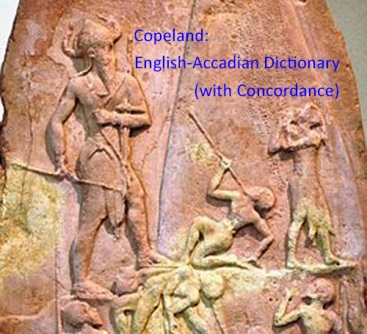 Copeland — English-Akkadian Dictionary,
(with Concordance)
Book I, Part II:  M>Z
(oi.uchicago.edu, Vol. 10-21, N-Y)March 31, 2020

The ”Copeland—English-Akkadian Dictionary” was compiled from the University of Chicago work:
 “THE ASSYRIAN DICTIONARY OF THE ORIENTAL INSTITUTE OF THE UNIVERSITY OF CHICAGO, 1964, Published by the Oriental Institute Chicago, Illinois, USA and J.J.Augustom Verlagsbuchhandlung, Glückstadt, Germany. The 21-volume dictionary is made available as PDF files at: http://www.aina.org/cad.html (Assyrian International News Agency).  The following files were used in the preparation of this dictionary (Bold = incorporated in this index, Part I and II) 

These documents are alphabetized as Akkadian-English. I needed an English-Akkadian document, and – finding nothing readily available—decided to convert the Akkadian-English files to an abbreviated English-Akkadian version.  The oi.chicago.edu volumes are amazingly detailed, showing the specific usages and texts where each word in the dictionary is used. The individual volumes range in size from about 200 pages to 500 pages, and as one will see in reviewing this complex oi.chicago work, the work is massive (Akk. “eŝqu”). 
     My need to prepare the English-Akkadian version has to do with my work in preparation of the “Etruscan Phrases Indo-European Table.”  This table began as a table that showed Indo-European leximes/cognates that coincided with the 2,500 words vocabulary I developed from examination and translation of over 600 Etruscan texts. Later, in preparation of this table it became apparent that there was a greater mission involved with the table, of reconciling Indo-European languages with other language groups, first Baltic, These documents are alphabetized as Akkadian-English. I needed an English-Akkadian document, and – finding nothing readily available—decided to convert the Akkadian-English files to an abbreviated English-Akkadian version.  The oi.chicago.edu volumes are amazingly detailed, showing the specific usages and texts where each word in the dictionary is used. The individual volumes range in size from about 200 pages to 500 pages, and as one will see in reviewing this complex oi.chicago work, the work is massive (Akk. “eŝqu”).  
     My need to prepare the English-Akkadian version has to do with my work in preparation of the “Etruscan Phrases Indo-European Table.”  This table began as a table that showed Indo-European leximes/cognates that coincided with the 2,500 words vocabulary I developed from examination and translation of over 600 Etruscan texts. Later, in preparation of this table it became apparent that there was a greater mission involved with the table, of reconciling Indo-European languages with other language groups, first Baltic, Uralic and Kartvelian, then finding a need to expand the listing of concording leximes to Hurrian/Urartian and subsequently Akkadian.  I refer those who are interested to begin with our Indo-European Table, Part 1, available at academia.edu or at maravot.com Etruscan Phrases, which is at: http://www.maravot.com/Indo-European_Table.html.
     Professional linguists and novices will no doubt enjoy seeing common words still used today that may have been passed down through the Indo-European languages to English.  One of many words involved an old hobby I had, as I was an impressionist oil painter in Paris in the 80’s and applied gesso first to my canvass before applying the oil paints. Recently, I discovered that the Akkadian word for plaster, whitewash, gypsum is, ”gaṣṣu.”
     A note on the special letters used by oi.chicago.edu.: ṣ = ”sh,” ṭ = a hard “t,” and ḫ =“ch.” Other more common characters are: š, ŝ, â, ā, ê, ē, ī, î, ū, û. 
     This, of course, is a work in progress, and, seeing the vocabulary develop and its implications, I believed others would like to use this English-Akkadian version. Once again, it was developed by me as a tool to reconcile--and inform--to the words in my Indo-European Table. In this strange, unsettled age--involving the plight of Middle-Eastern nations and immigrants fleeing the horrors of merciless, (Akk., “gamālu”), unrestrained governments--and even persecuted by the government that hosts the Statue of Liberty, that among the first words in our American English-Akkadian Dictionary is “abandoned child.”  It may be that Sargon, can be a reminder to us on the plight of forsaken children: the founder of the Assyrian/Akkadian Empire (2334 to 2279 BC), was apparently born an illegitimate son and was discovered abandoned, adrift in a basket (like Moses) on the Euphrates River. He is known for “creating the first multi-national empire in history” [<ancient.eu]. Today, the idea of certain governments is to purge those that do not conform to their likeness: an old, criminal idea tried by Hitler (who abhorred multi-nationals and enjoyed destroying them and their families.) 
     We thank the Assyrian government for making these Assyrian files available and encourage those who are curious about Iraq and Syria and their old foundations to visit www.aina.org.

Mel Copeland
8.05.18

Usage
Upon completing the task of converting the oi.chicago.edu Akkadian-English (Assyrian)Dictionary into an English-Akkadian Dictionary format, I did not apply citations that referred to feminine, masculine, neuter, since my interest was in the application of the Akkadian cognates in a comparative matrix with “Western” languages. The languages of interest are in my Indo-European Table –the matrix I used to discern correspondences among the Indo-European and other listed languages and whether there were any patterns in the distribution of corresponding cognates/words that would shed light on the genesis of the Indo-European peoples.
    There are patterns, as shown in the footnotes of this document.  Since this is an “Akkadian-English” Dictionary, I listed only correspondences with the Akkadian words.  It should be noted that the Akkadian language held a position in antiquity that is similar to the position English has taken in the modern era. Both languages became Cosmopolitan, containing the languages of many different countries. 
    To discern the application and use of the words (which texts and the context in which the words were used), one should consult the oi.chicago.edu volumes. The extensive descriptions for each word also include word origins, which include Hurrian, Urartian, Egyptian, Elamite, West Semetic, East Semetic, Nuzi, Hittite, Mari, Sumerian, Kassite, etc.
   Like English, the Akkadian dictionary contains a plethora of synonyms, and one will find considerable redundancies.

Regarding the footnotes 

   It is clear that the interchange of cultures during the Akkadian/Assyrian era involved many Indo-European and Asian cultures. The interchange involved a lot of crossover terms. A good example of the crossovers can be found in the words for bronze, copper, tin, iron, metal, or the words for sowing grain.

(Part II, 97) Akkadian, zarû, sow seed, broadcast, to scatter, sprinkle, to winnow, *zaru, grown from seed (said of the date palm), *zārû, scattering, inclined to squander, Polish, ziarno, to sow seed, Armenian, սերմեր, sermer, sower, սերմ ցանելու համար, serm ts’anelu hamar, to sow seed, Latin, sero-serere, sevi, satum, to sow, set, plant, Etruscan, serev, sereb (SERE8), seri, sero (SERV), serut (SERVT), Hittite, sēr, to scatter, to throw,  

The same word for bronze is used across Eur-Asia:

(Part I, 51) Persian, bronz, برنز bronze, Georgian, ბრინჯაო, brinjao, bronze, Arabic, barunz, برونز bronze, Belarusian, бронза, bronza, bronze, Croatian, bronza, bronze, Polish, brązowy, bronze, Latvian, bronza, bronze, Romanian, bronz, bronze, Finnish-Uralic, pronssi, bronze, Greek, μπρούντζος, broúntzos, bronze, Armenian, բրոնզե, bronze, bronze, Albanian, bronz, bronze, Italian, bronzo, bronze, French, bronze, bronze, Basque, brontzezko, bronze, German, Bronze-, bronze, English, bronze [<Ital. bronzo],

Crossover words:

Sanskrit, ka.nsya, made of copper or iron, Baltic-Sudovian, kasaje, brass,  Gujarati, Kānsya, કાંસ્ય, bronze, Tocharian, kśāñ, B kuśāne*, copper coins, Croatian,  kositar, tin. Akkadian, anu, tin, Albanian, անագ, anag, tin,  Latin, aeneus, aenus, adj., of bronze,  Persian, qal', قلع tin, Uzbek, qalay, tin, Georgian, ქილა, kila, tin, Albanian, kallaj, tin, Hittite, dnkuli, adj., tin, Polish, cyna, tin,  Romanian, staniu, tin, Finnish-Uralic, tina, tin,  Latin, stannum-i, alloy of silver and lead, tin, Irish, stáin, tin, Scots-Gaelic, staoin, tin, Welsh, tun, tin, Belarusian, latuń, brass, French, laiton, brass, Basque, letoi, brass, Italian, latta, tin, Spanish, latón, brass, French, étain, tin, Spanish, estaño, tin, German, Zinn, tin, Turkish, teneke, tin, Gujarati, Tina, ટીન tin, English, tin [<OE], Belarusian, волава, volava, tin,  Latvian, alva, tin.


The crossover patterns are abundant in this dictionary and no doubt reflect assimilations among cultures through warfare, trade, and the search for greener pastures or fleeing environmental changes, such as drought. No doubt new technology spurred the interchange of cultures, including horse trading--as with the Sintashta (2100-1800 B.C.), bordering Eastern Europe and Central Asia—who traded horses to people along the Silk Road. Wagons, Chariots and then Bronze spurred on trade.  The best quality bronze was made with tin which was available largely from Britain and Afghanistan, including the Margiana-Bactrian trade route. While bronze could be made without tin, the trade in tin changed the dynamics of trading and warfare. The Uluburun ship that sank off the coast of Turkey ~1305 B.C. illustrates the significance of the affects of tin.  Besides general trade items it carried ten tons of copper and one ton of tin. The origin of its tin cargo has yet to be established. The volume of the tin makes the cargo remarkable and no doubt involved trading from far parts of the world.
   Traders often moved their families to their sources of goods, often forming their own districts, as is done even ‘til this day. This, of course, involved the movement of genetic pools. Current genetic research is beginning to shed light on the movement of the Indo-European peoples over the centuries. 
   We tend to overlook the fact that traders learned the languages of those with whom they traded. Also, in the case of bronze and other metal smelting procedures, there were no books or written guides on the processes and no doubt the processes were taught and demonstrated. As a result words from one culture flowed into another, and back and forth, an ebb and flow as it were.
   Most importantly, we can see through the footnotes that what we may perceive as streams of linguistic contacts really turns out to be strings.  We tie words together in strings in order to communicate what we mean.  In this dictionary (and most others) the strings of words used to define a word can involve twenty, fifty, a hundred words or so. Just to define one word. One will note also that in this Akkadian-English Dictionary some Akkadian word definitions include what appear to be unrelated terms.
   Of most interest, the crossover words and strings can reveal how various cultures intermixed and possibly when (as in the case of bronze). Those who are of the languages listed in our Indo-European Table and these footnotes may find clues on certain word origins that concern them. The Romanians, Croatians, Albanians and Basque are of special interest.  
   The words listed in the footnotes were compiled using my Indo-European Table.  The footnotes may expand as I add more Hurrian, Hittite and other words to the Indo-European Table.  
   While I have produced this Copeland-Akkadian-English Dictionary solely by myself, I salute the many scholars and their teams that over several years produced the 21 volume Akkadian (Assyrian) Dictionary. It involves about ten thousand pages and source documents and texts (clay tablets, etc.,) that are no doubt in the hundreds of thousands! The Oriental Institute may find the Copeland-Akkadian-English Dictionary useful in the event they intend to reissue their 21 volume dictionary with corrections, etc. 
   Enjoy!

Mel Copeland
August 20, 2019  
Dictionary (M-Y)M
mace, miṭṭu 
mace, a mace, gišḫaššu, nar’amtu
mace, a ceremonial mace, conjurer’s tool, a plant, pišru
mace, a wooden stick or mace with stones affixed to it, sword, namṣaru
made, to be made, to be fashioned, to fashion, to cause to fashion, shape, to melt down, to create, to form structures, to construct, to refine, to cast metals, to smelt, to make brick structures, to be cast, patāqu
magic, as a designation of a type of magic, hate, hatred, zīru
magic, a pernicious magic practice (lit., cutting of the breath), zikurudû
magic, binding magic, kasītu
magic binding? Kisâtu
magic circle drawn with flour, zisurrû
magic circle, model, plan of a building, archetype, gišḫuru
magic circle, model, plan of a building, archetype, gišḫuru
magic formula incantation, ḫaltib, in ḫaltib ḫaltib 
magic formula incantation, ḫatib, in ḫatib ḫatib
magic formula incantation, ḫubba, in ḫubba ḫubba
magic formula incantation, ḫulqi, in ḫulqi ḫulqi
magic, knot made for magic purposes, team of workmen or experts, astronomical term, clasp, knot of a plant, contingent of soldiers, troop, rent payment, payment in kind for services or taxes, joint of the human or animal body, a feature of the exta, anger, wrath, structure, bond (of a mountain, wall), mountain fastness, concentration, strength, joint, node, section of a text or region, possessions, treasures, stricture of the alimentary canal, obstruction in a canal, lump, meterorite?, handle, kiṣru
magic, plant used in magic, anḫullu
magic, to form a circle for magic purposes with sand, flour, etc., to throng around a person, to throng constantly, to walk around a field, house, etc., to wall a city, a precinct, to fence a garden, a house, etc., wrap up, to pack, to wrap, to surround, to surround completely, to surround a city with a wall, a moat, hem in an enemy, besiege, to besiege, to be besieged, to besiege a city, to arrange decorations in a circular form, to encircle an object with decorations, arrange objects in a circle, circle, to move in a circle, to encircle, to make a round, to circle around an object, a person, a region, to have someone circle, surround an object, a place, to circumambulate, lamû
magic throat cutting (to perform), zikurudû
magical action or procedure, ritual, rite, evil machinations, sorcery, witchcraft, upšāšu
magical machinations, sorcery, objects used for magical machinations, upīšu
magically evil and dangerous, wicked, evil, bad, morally bad, bad (in taste and smell), ill-boding, unlucky, dangerous, hard, bitter, unhappy, fateful, evil, lemnu
magistrate, chief magistrate of a town, quarter of a large city, village or large estate, mayor, burgomaster, headman, ḫazannu
magnanimity, majesty, generosity, greatness, rabûtu
magnificence, greatness, majesty, tarbâtu
magnificent, splendid, šitruḫu
magnificent, splendid, superb, šitraḫu
magnificently, majestically, adv., ṣīriš
magnify, to magnify, to extend borders, to extol, to exalt, to raise a crop, to raise children, to rear, bring up children, to promote, to elevate in rank, to swell, to become superior, to become great, to grow, to grow up, to increase, to increase (said of an obligation), to enlarge, to enlarge (buildings, etc.), to become large in size, to accrue (said of interest), rabû
magnetite, hematite, lodestone, šadānu
magnificence, šutarruḫūtu
magnificent, noble, proud, splendid, admirable, šarḫu
magnificent, to make magnificent, sumptuous, to have a preeminent, glorious status,  to extol, give preeminence, to become excessively arrogant, proud, to become laden with pride, glory, to be glorified, to glorify, to glory in, to give praise, glory, boast of something, šarāḫu
magnificently, proudly, adv., šarḫiš
maggot, worm, a constellation, tūltu
mail, armor, coat of mail, apluḫtu
main force, main body (of an army), nakbatu
main, large, principal, chief, of first rank, elder, senior, adult, full-grown, important, massive, extensive, imposing fortified, huge, powerful, great, weighty, grievous, significant, majestic, grand (said of gods, kings, and divine and royal attributes to stress their dignity or as honorific), important, noble person, adj., rabû
main part of something, main contingent, mainstay, principal support, unit of workforce or army, pack (of animals), a plant, ummatu
mainstay, relief troops, auxiliaries, support, tillatu
mainstay, trust, object of trust, help, aegis, reliability, trustworthiness, a part of the body, tukultu
mainstay, unit of workforce or army, main contingent, principal support, main part of something, pack of aninals, a plant, ummatu
main street, street, thoroughfare, ribītu
maintain, to maintain and preserve the rule, the life of a person, the safety of an object, the permanence of a city, etc., to organize, to put in order, to place parts of a construction in correct position, to be firm in place, to assign a person to a position, an office, assign good fortune a calamity, etc., to assign fields, houses, staples, etc., to levy taxes, to lay out a watercourse, a boundary, to erect a wall, a building, a city, to establish the foundation of a building, to establish regular deliveries and offerings, etc., to establish laws, regulations, rituals, fame, to set up a stela, a boundary stone, an inscription, an image,  to establish (in math and astronomy), reliable, be loyal, to be well disciplined, correct, to place an object correctly or in a specific place (said of ritual and votive objects, of tablets, food, and other objects), honest, endure, to remain in effect, to last, to be secure (said of a foundation), a rule, a position, to remain stationary (said of planets), to remain quantitatively constant, to impose tribute, a fine, to organize, to put in order, to grant, to testify, to make a statement as a witness, to act as a witness, to establish as true by means of witnesses, to confirm, to certify, to be confirmed, kânu
maintenance of a sanctuary, support, support of a person, zinnātu
maintainance, support, zanānūtu
maintenance, support, office of provider for a sanctuary, a city or a people, zāninūtu
maintained, well maintained, in good order, adj., sutesuru
majestic, significant, grievous, weighty, great, powerful, huge, imposing, fortified, extensive, massive, important, full-grown, adult, senior, elder, of first rank, chief, principal, main, large, grand (said of gods, kings, and divine and royal attributes to stress their dignity or as honorific), important, noble person, adj., rabû
majestic (as epithet of gods), mighty, adj., šagapūru
majestically, mightily, šagapūriš
majestically, magnificently, adv., ṣīriš
majesty, kabtūtu
majesty, greatness, rabâtu
majesty, magnificence, greatness, tarbâtu
majesty, magnanimity, generosity, greatness, rabûtu
majesty?, power?, adû 
majority, remaining greater part, increase?, excess?, nam’adu
make good, to make restitution, to make up a loss, to deliver, to deliver in full, to repair, restore, to receive full payment, safeguard, to protect, to guard, to obtain financial satisfaction, to be completely carried out, to reach completion, to be completed, to bring work to completion, to be completed, to be successful, succeed, to prosper, to be favorable, propitious, to arrive safely, to go safely through the river ordeal, to become safe, to stay intact, well, to be in good condition, to keep well, in good health, in good condition, to bring safely, to make favorable, to make someone successful, to grant success to someone, to carry out instructions, missions, commands fully, to carry out a ritual in full, to finish a recitation, recite to the end, to go to the end of a period of time, to bring gestation, incubation to term, to pay in full, repay, compensate, to repair damage, to right a wrong, to be compensated, to be paid, to be paid in full, šalāmu
make, to make appear as, to make fit for, to make worthy of praise, to make someone impose, be present, exist, to cause, establish, to impose on, to cause to be put in charge, to cause to be provided with, to be caused, established, inflicted, to cause, inflict defeat, rout, destruction, pillage, to cause to be placed, to cause to be present, to bring about, cause an event, a process, to cause to be in bad repute, to melt down, to preserve, to salt, to outfit, adorn, to pack, put materials in ingredients, etc., into a container, to charge to someone, debit, to be charged to someone, to put in charge, to assign, put in charge, to pledge, place in jeopardy, to deposit as pledge, guarantee, to afflict, burden with misfortune, losses, a calamity, to provide, endow with good fortune, abundance, wisdom, etc., to wear, be provided with, to found, establish, to station, settle, to establish, settle income, etc., on someone, to institute, establish (a festival, an offering, a practice, and institution), to establish the dimensions of, inflict, to establish, institute, provide, to deposit, entrust a tablet for safekeeping, to deposit into an account, a shipment, to be deposited, to be entrusted for safekeeping, to put on, wear, to put at someone’s disposal, to invest, put up silver, expenses, to place in or on a part of the body, place, to put up as preserves, for fermentation, to be put in fetters, to place something for a particular purpose, with a particular intention, to place an amulet, etc., around the neck, to set in place a food or incense offering, to place medication, etc., on the body, a wound, to place for storage in a storeroom, a container, to set down at a certain place, to set out, arrange for a ritual, to set up camp, a battle line, to impose an obligation, tribute, to add to, to decree, set a term, to be present, exist, be available, to be located at a certain spot, to be provided with, have a feature, a characteristic, to appoint to a task, a position, install in office, to turn into, deliver up to, treat as, to allocate, include in a share, to use, to inform someone, submit a case to someone, to write, set down in a written document, to plant, to take, posit a number, to set a price, to lay out a furrow, cultivate, to be lax?, to have a dimension, weight, to be located, to appoint, to have a camp set up, to have someone settle, to be placed on or in something or someone, to be set in place (offerings), to be outfitted with, wear, to be placed in the mouth, in or on a part of the body, to be imposed, to happen, to arise, occur, to come into existence, stay in existence, to settle, to be located, to be provided with, to be appointed, to side with, to be turned into, delivered up to, to be played, šakānu
make up for, to return good or evil, require, to give restitution, to repay, to  replace, to be requited, râbu
maker of ḫašēru-objects, (Hurrian word) ḫašēruhuli
making decisions, etc., final, effective, complete, gāmiru
make-up, manufactured object, appearance, nigdimdimmû
make-up, paint, ebirtu
male (a synonym for male), urnatu
male descendants, semen, arable land, acreage, seed of cereals and of other plants, zēru
male, human and animal, man, ram, a specific quality of stones and plants used as drugs, a cloud formation, zikaru
male, man, zakru
malefactor, ḫīṭu, in bēl ḫīṭi
malformed child, tigrilu
malice, falsehood, ṣaburtu
malicious, false, ṣabru
malicious, improper matters, treacherous talk, foolish talk, foolishness, nullâtu
malicious person, nullâtu, in sa nullâti
malicious person, criminal, evil, wicked, wrongdoing, violence, raggu
malicious talk?, insult?, taslimtu
malicious, to be malicious, treacherous?, šapātu
malformed newborn human or animal, izbu
malicious, gossiping, prattling, rapidly moving, adj., muṣṣabru
malicious talk, calumny, slander, tuššu
maliciously, in an evil way, with evil intent, badly, viciously, with displeasure, miserably, severely, adv., lemniš
maligner, calumniator, šaḫšaḫḫu
maligner, denouncer, ākil karsi
malt, a form of malt, parūru
malt, a malt preparation as the basic ingredient for beer brewing and for food when traveling, travel provisions, working and raw materials and pertinent utensils used in connection with brewing and for other purposes, isimmānu
malt, crushed malt, tappīṣ buqli
malt, describing a stage in the preparation of malt, adj., šūluku
malt residue, našpiltu, pušištu
malt, soaked malt, soaking,  a manufactured article, risittu
mammal, a mammal, gāridu
man, lullû
man?, širraḫu 
man, a young man, ajaru
man bought as a slave, šīmu, in ša šīmi
man (describing a man), adj., gardu
man, fated?, namtaru, in ša namtari
man, form of a man, figure, padattu
man from Ur, uramakku
man, half-cubit man, half-cubiter,  ūṭû
man, hero, mu’āru, murušû
man, husband, warrior, mutu
man, male, zakru
man, male, human and animal, ram, a specific quality of stones and plants used as drugs, a cloud formation, zikaru
man midwife, accoucheur, šabsû
man, old man, kibrû, littu, šugû
man on the lookout, muḫā’idu
man, rich man, man of distinction, panu, in bēl pani
man, unfortunate man, lummunu-amēlu
man with bag for carrying metal ore, nēpeštu, in ša nēpešti
man with big teeth, zugulû
manacle, illurtu
manacles, qātu, in šāt qāti
manacles, handcuffs, ṣiṣṣu
manacles, security, instant, sneeze, oath performed by touching the breast of the partner, decision, action, capacity of a container, imprisonment, agricultural holding in feudal tenure, attack (referring to diseases), seizure, illegal seizure, portion, manipulation, harvest, ṣibtu
manage, to manage, to set straight, to be mutually satisfactory, to prosper, succeed, to be fitting, correct, to be proper, honest, to be right, just, pleasing, tarāṣu
manager in charge of large households, Babylonia officials’title, commander (in charge of troops, army units, military resources, and groups of population under military administration, in Assyria), governor, šaknu
manager, woman manager, woman in charge of a royal harem, šakintu
man-eating, ākilu
maneuver, to maneuver (said of chariots), to march along, to proceed on a march (said of the king), to set out on a march, to proceed on a march, to march along, across, to move in procession, to go back and forth, to slip back and forth, šadāḫu
manhood, manliness, status of an eṭlu, eṭlūtu, 
manifest, brilliant, shining, splendid, famous, great, exalted, šūpû
manipulate, to manipulate a tool, apparatus, etc., to hold, to hold an object, to think, to be concerned, to be busy with work, to undertake work, to take into safekeeping (said of documents), to treat kindly, to begin to do something, to accept or take objects, materials, etc., for specific purposes,to put one’s hand on something in a symbolic gesture, to conquer, take a city, to conquer a city, to take over a province or city for administrative purposes, to hold a feudal tenure, to levy taxes or services (referring to staples, persons, boats, animals), to levy services to take possession of real estate, to capture wild animals, to take hold of a person (a symbolic gesture when asking for payment of a debt, requiring a person to appear as a witness, or having him make a statement),  to apprehend, catch, a person, to put a person in fetters, to detain, imprison a person, to arrest a person (said of a human action), to seize, overcome (a person said of demons, diseases, misfortunes and sleep), to seize a person as a pledge, a hostage, a slave, to seize a person or animal by force, to seize objects, animals, etc., to cause to seize someone, to take up a position, to take to a specific region, to seize an exit, passage, etc., to connect (said of a relation between two objects), to be connected, joined, to contain, to seize, take, etc., with one’s own hands, to conceive an idea, to take seriously, to grasp one another, to quarrel, to cause two people to quarrel, to be assigned work, to seize a person, to summon as a witness, to make fast, to tie, to link, to install someone in a feudal holding, in office, to have someone hold or touch an object, to provide somebody with income, food, etc., to provide somebody with income, food, etc., to set up an object, to occupy a territory, to settle people, to prepare, to undertake work, to light a fire, to collect, to assemble from several sides, to hitch (animals in) a team, ṣabātu
manipulation, security, instant, sneeze, oath performed by touching the breast of the partner, decision, action, capacity of a container, imprisonment, agricultural holding in feudal tenure, attack (referring to diseases), seizure, illegal seizure, portion, manacles, harvest, ṣibtu
mankind, abrātu, epât, sulilannii, tabrātu
mankind, a word for mankind atmû rēŝētu
mankind, dark-headed, the “dark-headed,”(a poetic expression for “mankind”), ṣalmāt qaqqadi
mankind, human beings, people, workmen, soldiers, inhabitants, population, subjects of a king, serfs, retainers belonging to an estate, a household, a palace, or a person, family, members of a family, nišū
mankind (literally noisemaker), ḫābibu
mankind, people, tenīšu
mankind, people, population, personnel, people (pl.), population (pl.), tenēštu
mankind, the human species, human being, people, somebody, anybody, amīlūtu
mankind, totality, square (as a geometric term), side of a square, mitḫartu
manliness, manhood, status of an eṭlu, eṭlūtu
manliness, heroism, masculinity, zikrūtu
manliness, virility, dūtu
manly, adv., eṭliš
man’s class or type, a class or type of man, gudilû
mantis grasshopper, adudillu
manufacture, evil magic, crew, construction, agricultural work, handywork, tillage, act, ritual, epištu
manufacture, to practice witchcraft, treat person or thing, build, construct, perform a divination, a ritual, to plant, to cultivate, permit (said of gods), to proceed, act, to act, be active, is, happens, epēšu
manufactured article, soaked malt, soaking, risittu
manufactured object, finished product, activity, enterprise, task, work to be performed, envoy, messenger, message, report, commission, artifact, service, technique, craft, treatment, affliction by disease, suffering, šipru
manufactured object, make-up, appearance, nigdimdimmû
manumit?, šitektu, in šitektumma epēšu
marble or breccia, turminabandû, turminû
march, advance march, road, mēteqtu
march, environs, border, outside, qannu
march, land (as a political term), territory, border, border line, region, miṣru
march, military campaign, path, road, journey, caravan, business trip, expeditionary force, travel provisions, girru
march, path, course, way of acting, a mathematical term, tāluku
march, return march, march, return, forgiveness, a mark on the exta, a scribal technical term, tajārtu
march, road, path, passage, mētequ
march, to march?, šēpu
march, to march on, to charge (an enemy), to move straight ahead,  to inject an enema, to move the bowels, to put or keep in good order, to be put in order, to advance against, to become successful, proceed, to be fitted out correctly, to provide justice, dispatch, send, insure the correct performance of a ritual, to make, do the right thing, thrive, to prosper, clear up, to give birth easily, straighten up, to  go straight toward, to thrive, to prosper, to be or become all right, to proceed, to cause to move along a straight or correct course, to prepare, to set aright, to give correct decisions, ešēru
march, to march along, to proceed on a march (said of the king), to set out on a march, to proceed on a march, to march along, across, to move in procession, to maneuver (said of chariots), to go back and forth, to slip back and forth, šadāḫu
marching into battle, work, summoned corvee work, levy of a group, dikûtu
mare, she-ass, donkey mare, atānu
mark, fleck, white of the eyes, white spot, pūṣu
mark for the identification of animals, nīru
mark, marking, glue, paint, varnish, branding iron, šimtu
mark, mole, a red berry, erimu
mark on the exta or the body, šikṣu
mark on liver, didisû
mark on the liver, floor of a wagon or chariot, socket of a door, socle of a stela, stand, emplacement, perching place, position, position, position observed at sunset of celestial bodies, station, object given as a pledge, office, rank, abode, whereabouts, resting place, military, presence of a deity or a demon signifying an omen and the feature on the liver that is associated with it, excrement?, a mathematical term, manzāzu
mark on the liver or lung, a weapon?, pirniqqu
mark on silver indicating its quality, ginnu
mark on skin, skin discoloration, ibāru
mark or mole, a fungus, katarru 
mark, sign, feature, characteristic, diagram, omen, ominous, sign, password, signal, inside informaiton, notice, acknowledgment, written proof, ittu
mark, spot on human skin, nuqdu
mark, to mark, šamātu
mark, to mark a document with a fingernail, *tuddû
mark, to mark, in a daze, intentionally, neglect, to disregard, to be unable to, to be unused to, (with negation) to be unfamiliar with, to take cognizance of, to care for something or somebody, to be aware of, versed in something, familiar with, to be experienced, to know something or somebody, (with negation) to be unfamiliar with, to be unused to, knowingly, unwittingly, unconsciously, to inform, to make known, reveal, to recognize, identify, to assign, to be recognized, revealed, appointed, to announce, proclaim, to make recognizable, to mark, to assign, idû
mark, to mark?, to pluck, šarāḫu
marked, branded, šendu
marked out, to be marked out, delimited, to delimit, to divide, to draw boundaries, to draw multiple boundaries palāku
marker, brander, šāmitu
market, merchandise, goods, value, proceeds of a sale, price (paid or fetched), purchase, sales opportunity, šīmu
marking, mark, glue, paint, varnish, branding iron, šimtu
market value, kargullu
marriage festival, ḫašādu 
marriage gift, aḫūzatu, aḫuzzatu, zubullû,
marriage gift (provided by the father of the bride to the bridegroom), zununnû
marriage (lit. becoming a son-in-law), ḫatnūtu
marriage, person taking a woman in marriage, bridegroom, āḫizānu
marriage prestation, grant, gift, offering, širiktu
marry, to marry, to make a woman a lawful wife, aššatu
Mars, a name of Mars, misdeed, harm, catastrophe, ill portent, evil fate, misfortune, evil, lumnu
Mars, a name of the Planet Mars, ṣalbatānu
marsh, agammu, išiktu
marsh?, a marsh plant?, šuqlu
marsh boar, šaḫapu
marsh boar, like a marsh boar, adv., šaḫapiš
marsh, lagoon of reeds, reed bed, appāru
marsh or a kind of reed, udittu
marsh, salt marsh, ṣēṣūma
marsh, swamp, raqqatu
marshland (in a figurative sense), morass, difficulties, troubles, nāriṭu
marshall forces, muster, to organize, provide food rations, check, control, instruct, be mustered, ašāru
marten, kāṣiru, šakkadirru?,
martial, warlike, adj. dappānu
martial, Jupiter, a name of Jupiter, ferocious, heroic, dāpinu
masculinity, zikartu
masculinity, heroism, manliness, zikrūtu
masculinity, herioism, position of a husband, mutūtu
mash, a kind of mash, idītu, alūtu
mash, soaked mash (in brewing), dyed fabric, ṣibûtu
mash?, sherds, wood shavings, ḫupû
mashed (said of malt steeped for beer), mixed, adj., marsu
mass, gipištu
mass, expanse, might, a deformation of part of the exta-orum, entrails, such as heart, liver, lungs, gipšu
mass, thickness, diameter, kubru
mass of water, gupšu
massacre, kilullû
massacre, murder, slaughter, šaggaštu
massed bulk, gipšūtu
massing?, swelling?, šapû
massive, adj., uppuqu
massive, fat, to become heavy, rich, lethargic, to become difficult, bothersome, to become painful, to become important, honored, to hatch (said of a bird), to honor a person, to show respect, to give honor, to pay respect to gods, to parents, to respect an oath, to aggravate, make difficult, etc., to extinguish a fire, to be honored, to underline the importance of, to make heavy, kabātu
massive, important, full-grown, adult, senior, elder, of first rank, chief, principal, main, large, extensive, imposing fortified, huge, powerful, great, weighty, grievous, significant, majestic, grand (said of gods, kings, and divine and royal attributes to stress their dignity or as honorific), important, noble person, adj., rabû
massive, legitimate, loud, steady, urgent, pressing, powerful, mighty, essential, dangerous, difficult, great, grave, fortified, fierce, binding, heavy, hard, solid, strong,  thick, reliable, savage, serious, obstinate, bad, tyrannical, harsh, imperative, dannu
massive, powerful, adj., paglu
massive, protruding, tall, high, steep, adj., zaqru
massive (said of objects made from precious metals), solid, thick, compacted (said of a textile), ṣuppu
massive, solid, to make massive, to solidify, to become solid, epēqu
massive, strong, eŝqu
massive, strong, powerful, mighty, adj., puggulu
massive, to be powerful, pagālu
massiveness, epiqtu
massive, to be huge, gapāšu
mast, tarnu
master of a boat going downstream, muqqelpītu, in ša muqqelpīti
master of eqid teams, urû, in rab urê
master, lord, šu’u
master, to master, to be able to do something, to be an expert,  to understand something, to win (in a legal case), to overpower someone, to be lost, powerless, to enable someone, le’û
master, to master, to hold away, to exact services for a debt or fine, to be made to serve for a debt, kašāšu master, head of the family, ḫammu
masterful, adj., šulluṭu
mathematical, a mathematical term, excrement?, whereabouts, resting place, abode, rank, office, object given as a pledge, military position, position observed at sunset of celestial bodies, presence of a deity or a demon signifying an omen and the feature on the liver that is associated with it, mark on the liver, floor of a wagon or chariot, socket of a door, socle of a stela, stand, emplacement, perching place, station, manzāzu
mat, a kind of reed mat, nabrartu
mat, a mat, šēru, šugurru?,
mat, a reed mat, ḫurdu
mat, a short reed mat, kūru
mat, cover, veil, kutummu
mat, reed mat, reed fence, zibnu
match, to match, to be half, to copy, to be equal, to make equal, to make of equal rank or value, to be equaled, to be similar, to make similar, to be rivaled, to be equidistant?, mašālu
match, to match, to rival, to equal in brightness, to become equal, to claim equality, to be equaled, to defy, to reach the same height, to rival each other, to compete, to fight with someone, to fight, to rival, to be rivaled, to be incomparable, šanānu
matched, teamed, adj., šutāhû  
mate, assistant, tarkumassu
mate of an animal, friend, companion, colleague, partner, tappû
mate, to select, pick and take as a mate for oneself or another, ḫâru
mate, to mate, to mount sexually, to  journey, to travel, to have an animal mounted, to have someone mount a horse, to mount, to ride, to straddle, lie on top of, to ride one on top of the other, to copulate, to pollinate, to drive horses, harrows, to load onto a boat, to place an object on another, rakābu 
mated, covered, adj., šūlû
mated, unmated, virgin, adj., petītu
mating, adj., ritkubu
material, a material, tarapḫu
material inlay, to inlay, mout a precious material, ra’āzu
material (metal, wool) weighed and delivered, ḫaṭu
materials or supplies for workmen, work assigned to be performed, finished products, staples or materials to be delivered, a kind of tax, field on which i-work is to be performed, iškaru
materials, raw materials, ingredients, maškantu
materials, to use fine materials, to make ready for departure, to release, free, to wash, to winnow, to obtain clearance through an accounting, to cleanse, clear of impurities, to become  light, clean,  to become free from specific obligations or claims, clear, clean, to cleans ritualy, zakû
math, area (in math),  floor, nether world, the earth, surface, open country, blank space, region, area, location, plot of land, territory, terrain, soil, ground, qaqqaru
math term, coefficient, igigubbû
math term, fraction, proportion, igitennu
math term, reciprocal of the number called igû, igibû
math term, reciprocal, igû
mathematical term, takīltu
mathematical term, way of acting, march, path, course, tāluku
mating, gārišu
matting (of date palm fiber or reeds), fence, ipšu
matted (said of wool), adj., ḫabšu
matter, rumor, report, word, talk, gossip,  legal case, lawsuit, agreement, dibbu’
matter,situation, information, news, report, order, command, instructions, decision, deliberation, divine counsel, will, discretion, initiative, plan, intention, reason, intelligence, friendly relations, characteristics, essence, ṭēmu
mattock, primitive tool for breaking up the soil, alsudilû
mattress, stuffing, še’ītu
mature, to become mature, adult, eṭēlut
mature young of animals, offspring of humans and flocks, lillidu
maturity, mature age, prowess, excellence, meṭlūtu
maul-using agricultural worker, rakinû
maximum (i.e., extreme positive) latitude, height, (as astron., technical term), šuqu
mayor, chief magistrate of a town, quarter of a large city, village or large estate, burgomaster, headman, ḫazannu
mayor, headman, rabiānu 
mayor of a city, lieutenant (as officer in charge of workmen and soldiers), steward (as an epithet of a god or ruler), laputtû
mayor, office of mayor, ḫazannūtu
mayor, to be a mayor, ḫazannūtu
meadow by meadow, adv., ugārišam
meadow, grassland, arable land, a measure of volume, ugāru
meadow, outskirts?, nepātu
meadow, part of a private house, residence of the enu-priest or entu-priestess, pasture, taboo, gipāru
meadow, to the meadow, adv., ugāršu
meadow (used as a metaphor for security, safety), pargānu
meal, a ritual meal, pitennu
meal, banquet, tākultu
meal, eat a meal, to provide a meal, to consume, patānu
meal, evening meal, one who is present at the distribution of the evening meal, kinsigubbû
meal, late afternoon meal, uddasiggû 
meal, late afternoon meal, late afternoon, kinsigu
meal, repast?, patnu
meal, time of the evening meal, evening, banquet, food, allotment, naptanu
mean, middle, mid, median, of medium quality, qablû
meaning, heart, mind, insides, intestines, proximity, inner face, inner side, thereto, therefrom, therein, adv., inside, a building, an object, etc., a body of water, a terrestrial or cosmic region, middle of a country, a city, inner part, qerbu
meaning, hidden meaning, interpretation, pišru
meanwhile, until then, adišu
meanwhile?, verily, adv., ullum
measure, a dry measure, sack, bag, a type of business society and the capital used or invested in such business, naruqqu
measure, a field of measure, one-tenth of a homer, seeder plow, epinnu
measure, a linear measure, cultivated field, furrow, part of the constellation Virgo, šer’u
measure, a  liquid measure, ša’itu
measure, a measure, gamatu, guru, tarnannu?, uburu, ulillu,
measure, a measure, one fifth of a gur, pānu
measure, a measure, rope, tow rope, surveyor’s measuring rope, ašlu
measure, a measure, bone, frame of the body, eṣemtu
measure, a measure, handful (a measure), hollow of the hand, upnu
measure, a measure, one fourth of the naruqqu, an earthen container, pot, karpatu
measure, a measure, the constellation Gemini, a star, twin, māšu
measure, a surface measure, reed mat, kītu
measure, a surface measure, rope, eblu
measure, a surface measure, subdivision of the awiharu, ḫararnu
measure, a unit of measure, item, share, one of several equal parts, workmanship, handiwork, control, care, jurisdiction, charge, custody, possession, authority, power of gods, person, self, paw, handle, hand, list, qātu
measure, container of standardized size, measuring container of 30-50 silas, mašiḫu
measure, correct measure, correct behavior, justice, truth, loyalty, stability, permanency, kīnātu
measure, cup as a capacity measure, cup, goblet, kāsu
measure, grain (a unit of measure), kernel, edible grain (wheat or barley), a mole or pimple, uṭṭatu
measure, exact (standard) measure, exact copy, block, track (of the wheel), ḫirṣu
measure, fingerbreadth (a measure), finger, toe, caudate lobe (a part of the sheep’s liver), a kind of cucumber, lobe of the lung, mountain peak, ubānu
measure, foot (as a measure of length), kabistu
measure for oil, ušbu
measure for straw or reeds, bundle?, maqarrutu
measure, half of an iku, ubû
measure, of a surface measure, kumānu
measure of area, šubtu, uzalāqu
measure of area based on the amount of seed required for seeding, measure of capacity, measuring vessel of standard capacity, a measure of thickness, qû
measure of area, shekel, a measure of area (one sixtieth of a mušaru, about six tenths of a square meter),  (a measure of weight, one sixtieth of a mina, about eight and one-third grams), a measure of volume (one sixtieth of a volume mušaru, one shekel of area by one cubit, about three tenths of a cubic meter), a measure of capacity (one sixtieth of a qû, about twelve and one-third milliliters), šiqlu
measure of an area, awiharu
measure of capacity, ardabu
measure of capacity, measure of length, area, and time, measuring rod, middatu
measure of capacity, measuring vessel of standard capacity, a measure of area based on the amount of seed required for seeding, a measure of thickness, qû
measure of capacity, mostly used for grain, parsiktu
measure of capacity, one-half of a gur, a utensil, parīsu
measure of capacity, shekel, a measure of capacity (one sixtieth of a qû, about twelve and one-third milliliters), a measure of area (one sixtieth of a mušaru, about six tenths of a square meter),  (a measure of weight, one sixtieth of a mina, about eight and one-third grams), a measure of volume (one sixtieth of a volume mušaru, one shekel of area by one cubit, about three tenths of a cubic meter), šiqlu
measure of capacity, the amount of barley in one such unit, kurru
measure of land, šukuku
measure of length, nikkassu, ṣubbān
measure of length, area, and time, measure of capacity, measuring rod, middatu
measure of length or area, stretch, reach, property long side (of immovable property), a geometric figure, wall, road, etc., plank of an implement, šiddu
measure of length, shin, support, calf of the leg, knee, leggings, part of a lock, kimṣu
measure of thickness, measure of area based on the amount of seed required for seeding, measure of capacity, measuring vessel of standard capacity, qû
measure of volume, arable land, grassland, meadow, ugāru
measure of volume, shekel (measure of volume, one sixtieth of a volume mušaru, one shekel of area by one cubit, about three tenths of a cubic meter), a measure of weight, (one sixtieth of a mina, about eight and one-third grams), a measure of area (one sixtieth of a mušaru, about six tenths of a square meter), a measure of capacity (one sixtieth of a qû, about twelve and one-third milliliters), šiqlu
measure of weight, shekel (a measure of weight, one sixtieth of a mina, about eight and one-third grams), a measure of area (one sixtieth of a mušaru, about six tenths of a square meter), a measure of volume (one sixtieth of a volume mušaru, one shekel of area by one cubit, about three tenths of a cubic meter), a measure of capacity (one sixtieth of a qû, (about twelve and one-third milliliters), šiqlu
measure of weight used for wool and goat hair, kuduktu
measure or a container, tarnaš
measure, surface measure of one square ninda (+ twelve cubits square), volume measure of one square ninda by one cubit, mušaru
measure, test,  litku
measure, to check measurements, calculations, to check on work in progress, to test, to put to a test, to try, to try out, to try to do something, to question, to examine someone’s mood, to investigate, to be circumspect, to attempt, latāku
measure, to measure, to be measured, to compute, mašāḫu
measure, to measure, survey a field, to be measured, to aspirate, suck up medicine, to bring along, produce witnesses, etc., to bring in allies, to tear out or pull, to take along, to transfer, to remove, to remove a person forcibly, to carry away, to convey, transport, to haul, drag (objects), to drag down, to bear a yoke, a sedan chair, to bear, endure misfortune, hardship, to bear guilt, punishment, to extend, to extend, stretch repeatedly, to have someone tow, pull, to tow a boat, to draw a curtain, a piece of cloth, etc., to draw a line, draw up in a line, to stretch, to pull taunt, pull off, to pull the ear or nose, to pull a cart, to pull back and forth, to divert, channel water for irrigation, to grind, to entail, to take to heart, be concerned with, heed, to be delayed, in short supply, to linger, wait, to distend?, to be heeded, šadādu
measure, true measure, litiktu
measure used for wool, the next unit higher than the kuduktu, narû
measure, volume measure of one square ninda by one cubit, surface measure of one square ninda (+ twelve cubits square), mušaru
measured, adj., *kabsu?, mašḫu
measurement, a unit of measurement, the constellation Pegasus, ikû
measurement, measured amount, ration, mindu
measurement, measured area,  size (surface or distance), surveying, mišiḫtu
measurement, measuring vessel, namaddu
measuring?, šiddatu
measuring box, part of a measuring box, wooden part of a door, woven cloth, weaving, a decoration of precious stones, plowed land, waterlogged land, swamp, attack (of a disease, a demon, an army), prick of a thorn, sting of an animal, wound, stroke, stroke of a tool, blow, miḫṣu
measuring rod, ginindanakku
measuring rod, a measure of length, pipe, arrow, tube, a fragrant reed, reed, plot of land, qanû
measuring rod of twelve cubits, knowledge, nindanu
measuring vessel made of wood, mešēqu
measuring vessel, measurement, namaddu
measuring vessel of standard capacity, a measure of capacity, a measure of area based on the amount of seed required for seeding, a measure of thickness, qû
measurer, surveyor, māsiḫu
meat, a cut of meat, ḫabsurukku, ḫarmil, ḫilidamu, ḫuldimmu, ḫurubbu, mīšu?, pitkullu, palluḫur, puṣādu
meat, a cut of meat, urkātu
meat, a cut of meat, apple tree, apple, “apple plant,” ḫašḫūru
meat, a cut of meat used in offerings, ḫakurratu
meat, a  cut of meat?, womb, dung, shelter, litter, lair, bedding place, rubṣu
meat, a kind of meat, unû
meat, a piece of trimmed meat or dough, qiršu
meat cook, butcher, woodcutter, nākisu
meat, cut of meat, cut-off flesh, section, breach, curtailment, diminution, stump of a tree, fee for cutting open a barley pile (nikis karê), cut-off piece of wood, cutting off the head, cutting the throat, the wings, slaughter, slicing blow, slash, severed head (nikis qaqqadi), niksu
meat, dried meat, salted, šittu
meat from the neck, unqu
meat, kin, flesh, ones’ own flesh and blood, ominous part (examined in divination), ominous sign, šīru
meat portion, portion of meat (in the amount of one sila, provided to nadītu-women at the occasion of Ŝamaš festivals in Sippar), vessel (of one-sila capacity), mīšertu
meat prepared in a certain way, quraštu
meat preserved in a special way, kirrētu
meat, qualifying meat and wool,  livestock, adj., taḫû
meat, roasted meat, šumû
meat, to carve (meat), to trim, to make dough into loaves?, qarāšu
meat, to cook or dry meat, to fuse, to cast, šarāqu
meat trimmings, nukāsātu
median line, dividing line, an inheritance, share of an inheritance, of an income, of the profits of a business enterprise, of agricultural produce, of booty, share in jointly owned property, in income, in collective work, etc., rank, due, zittu
median, mean, middle, mid, of medium quality, qablû
medical, higher medical art, azugallūtu
medical, pharmaceutical preparation, ḫibṣu
medical practice, treatment, lore, asûtu
medicinal preparation, tarīḫu
medical preparation made from this plant, a tree or bush, ṣadānu
medical, to give a medical treatment, asûtu
medical treatment, to apply a medical treatment, šammū
medicate, to apply medication, to load an animal, a wagon, a boat, to put on jewelry, etc., to affix a clay tag, to fasten a lock, to insert, to place a stone in a mounting, to put on clothing, to put something into a container, to set out objects for exhibit, to erect a reed hut, to launch a boat, to place a piece of furniture, a container, etc., to knock down a wall, a door, to have a miscarriage, to lose a part of the body, to drop an object accidentally, to put animals out to pasture, to repudiate an obligation, etc., to reject, to stop working, to disregard an order, a rite, etc., to leave a house, a city, a country, etc., to leave a field fallow, to take off, discard, a garment, to irrigate a field, to brew beer, to pickle, to steep in a liquid, to let water flow, sprinkle, to scatter, to pour, to swoop down, to spit out, to cast down, to throw into water or fire, a pit, etc., throw out a corpse, to throw away, to overthrow a rule, to abandon, to abandon someone, to abandon a task, to cast a net, a sacrifice, etc., nadû
medication, cure, ripûtu
medication for snake bite, wad made of reeds, ḫimû
medication (powder), duqatu
medication, to apply medication by rubbing, kâru
medication, to introduce medication into the body, to pour water, oil, to store (stocks of grain and other provisions), to be stored, heaped up, to heap up stores, to store or deposit silver or textiles at the office of the kāru in order to participate in a joint commercial activity, construct (levees and other earthworks), pile up, to pile up,  heap up, to make piles, to have earth piled up, heaped up, to serve food, fodder lavishly, to cast metal, to render limp?, powerless?, to invest capital in a joint naruqqu venture, to erect jointly, to pour, to cast, to have cast, to be poured, to become limp, šapāku
medication used for rubbing, *muššu’tu
medications, an ingredient in medications, unripened dates, a date-shaped ornament, uḫinnu
medicinal drug, aršuzuzil
medicinal ingredient, urrimitu
medicinal lotion, lotion, to apply medicinal lotion, marhaṣu
medicinal mineral, gugāru
medicinal, wood used for medicinal purposes, zanbilu
medicine, dose of medicine, taḫittu
medicine, to take, swallow medicine in a liquid, to receive libations, to suck, to quench thirst, empty a cup, imbibe, absorb, to drink in, to drink, to drink a potion, to drink regularly or repeatedly, to take irrigation water, be watered, to enjoy water rights, have access to water, šatû
mediocre quality of metal, wool and brick, zarinnu,
medium, of medium quality, median, mean, middle, mid, qablû
meet, refuge, reach, mix, assign, accuse, infect disease, to inflict diseases, join together, to be joined together, unite, support, tax, impose taxes, fines, load, land a boat, lean, to lean against, to cling to, to come in contact, to stand nearby, take cover, to place a lean upon or against something, add up, emēdu
meeting?, display, offering, muḫḫuru
melee, attack, qitrubu
melee, fray, disorder, confusion, disarray, anarchy, tēšû
melon, a small melon, *šūḫu
melon, gourd, cucumber (a member of the genus Cucurbitaceae), qiššû
melon or squash, fruit tree, an aromatic, tamšillu
melt, to dissolve, to crumble, to destroy enemies, naharmuṭu
melt, to melt down, to create, to form structures, to construct, to refine, to cast metals, to smelt, to make brick structures, to fashion, to cause to fashion, shape, to be fashioned, to be made, to be cast, patāqu
melt, to melt down, to preserve, to salt, to outfit, adorn, to pack, put materials in ingredients, etc., into a container, to charge to someone, debit, to be charged to someone, to put in charge, to cause to be put in charge, to assign, put in charge, to pledge, place in jeopardy, to deposit as pledge, guarantee, to afflict, burden with misfortune, losses, a calamity,  to provide, endow with good fortune, abundance, wisdom, etc., to wear, be provided with, to found, establish, to station, settle, to establish, settle income, etc., on someone, to institute, establish (a festival, an offering, a practice, and institution), to establish the dimensions of, to cause, establish, to impose on, inflict, to establish, institute, provide, to deposit, entrust a tablet for safekeeping, to cause to be provided with, to be caused, established, inflicted, to deposit into an account, a shipment, to be deposited, to be entrusted for safekeeping, to put on, wear, to put at someone’s disposal, to invest, put up silver, expenses, to place in or on a part of the body, place, to put up as preserves, for fermentation, to be put in fetters, to place something for a particular purpose, with a particular intention, to place an amulet, etc., around the neck, to set in place a food or incense offering, to place medication, etc., on the body, a wound, to place for storage in a storeroom, a container, to set down at a certain place, to set out, arrange for a ritual, to set up camp, a battle line, to impose an obligation, tribute, to add to, to cause, inflict defeat, rout, destruction, pillage, to bring about, cause an event, a process, to decree, set a term, to be present, exist, be available, to be located at a certain spot, to be provided with, have a feature, a characteristic, to appoint to a task, a position, install in office, to turn into, deliver up to, to make appear as, treat as, to allocate, include in a share, to use, to make fit for, to make worthy of praise, to inform someone, submit a case to someone, to write, set down in a written document, to plant, to take, posit a number, to set a price, to lay out a furrow, cultivate, to be lax?, to have a dimension, weight, to be located, to appoint, to cause to be placed, to cause to be present, to have a camp set up, to have someone settle, to make someone impose, be present, exist, to cause to be in bad repute, to be placed on or in something or someone, to be set in place (offerings), to be outfitted with, wear, to be placed in the mouth, in or on a part of the body, to be imposed, to happen, to arise, occur, to come into existence, stay in existence, to settle, to be located, to be provided with, to be appointed, to side with, to be turned into, delivered up to, to be played, šakānu
melt, to melt glass?, to groan loudly?, to cause a burning sensation, to burn, to fire bricks, to refine metals by firing, ṣarāpu
melt, to melt, to melt down, to become molten, to cupel, ṣâdu
melting crucible,  used for melting, maṣādu
melting pot, ṣūdu, in ša ṣūdi
Meluhha, from or  in the style ofMeluhha, meluḫḫû
member of a group, employee, descendant, soḫ, offspring, young, offspring of an animal, son (used as a form of address to a subordinate or by a subordinate when referring to himself or in private letters as expression of affection), darling, lover, subordinate, citizen, native of a city or country, māru
member of the temple personnel who presents offerings, announcer?, mubarrû
membrane, film, afterbirth, blinkers, ipu
membrane, film, a meterological phenomenon, a plant, šišītu
membranous or fleshy substance (abnormal), a plant, descent, offspring, lipištu
memorandum, ḫasūsu
memorandum, notification, nudu’u
memorandum, private note, reminder, aide-mémoire, acknowledgment, taḫsistu
memorial monument set up by a king, stone monument inscribed with laws and regulations, boundary stone, narû
men, a class of men, kuzīru
mendacious, criminal, false, adj., parriṣu
menial, person of servile status attached to a household, doing agricultural andother work under supervision, person of equal social status, comrade, colleague, kinattu
menstruating woman, erištu
mention, intelligence, understanding, notification, divine grace, ḫissatu
mention, to mention, ḫissatu
mention, to mention, to make mention of,order, to give an order, to declare under oath, to take an oath, to make take an oath, to declare, to make a declaration, to name (i.e., to give the name of a person), to invoke the name of a deity, to name as king, to elevate to high rank, to praise a person or a deity, to name (i.e., to give a person or a thing a name), to mention, to mention a person’s name, to herald, announce a royal message, to address a person, to speak, to name, to proclaim, to invoke, zakāru
mention, words, pronouncement, utterance, discourse, divine or royal command, order, name, fame, oath, zikru
mercenaries, a band of mercenaries, urbī
merchandise, commercial goods in transit, luqūtu
merchandise consignment, silver given for free disposition, supplies, desire, wish, request, intention, mēreštu
merchandise, goods, equipment, gear, tools, utensils, furnishings, vessels, belongings, internal organs, unūtu
merchandise, goods, value, proceeds of a sale, price (paid or fetched), purchase, sales opportunity, market, šīmu
merchandise purchased or to be purchased, property acquired by purchase, ši’amātu
merchandise shipment evaluated in tin, awītu
merchandise, smuggled merchandise, contraband, smuggling, secret mission, pazzurtu
merchant, chief merchant, *kaešmāḫu
merchants community, city quarter destined for traders and sailors, harbor, harbor district, mooring place, quay-wall, embankment, trading station, price of a unit of merchandise, karû
merchant, seller, muttaddinu
merchant, trader, muštamkiru
merchant, trader, moneylender, tamkāru
merchant, traveling merchant, kaeššu
merchants, chief of the merchants, tamkāru, in rabi tamkāri
merchants, a commercial transaction, tamkārūtu
merciful, adj., gammālu, mussaḫru, tīrānû
merciful, gamilu, in la gāmilu
merciful, compassionate, adj., rēmēnānû
merciful, forbearing, gāmilu
merciful, to be gracious, epēqu
merciful, to have mercy, *enēnu
merciful, to make merciful, to have mercy, to show mercy, to take pity, to oblige each other, rêmu
merciful, turning back, tajāru
merciless (occassionaly only as a name of a diety), gamālu, in la gamāl
merciless, pitiless, unsparing, pādû, in la pādû 
Mercury, a name of Mercury, muštarīlu
Mercury, a name of the planet Mercury, rising of heavenly bodies, razzis, raid, attack, strike, šiḫṭu
mercy, šagurrû, tīrānu
mercy, compassion, pity, womb, rēmu
mercy, forgiveness, relenting, napšuru
mercy, grace, ennu
mercy, pity, nakruṭu, tajāru
mercy request, ask for mercy, to pray, enēnu
mercy, to have mercy, pity, to become angry, to gain strength, to attain wisdom, experience, fame, reputation, status, to take a wife, to obtain, acquire, have descendants, family, friends, partners,  to obtain a protective deity, to obtain auxiliaries, helpers, to obtain, to come into the possession of goods, slaves, real estate, assets, profit, wealth, to obtain good fortune, happiness, to help or allow someone to acquire, to obtain, to get hold of, to come into possession of, to acquire an owner, an overlord, to acquire a part or feature of the body or exta, to let someone acquire, find power, qualities, feelings, to incure fear, anxiety, distress, to show neglect, to act disrespectfully, to develop faults, deficiencies, to incur losses, debts, to become liable for a claim, to have cause for complaint, to develop a disease, to show symptoms of a disease, to show, exhibit a shape, a configuration, to cause to develop symptoms of a disease, to bring about a verdict, a decision, rašû
mercy, to have mercy, to show mercy, to make merciful, to take pity, to oblige each other, rêmu
mercy, to return an act of kindness, complaisance, favor, kind act, to wreak vengeance, gimillu
meridian?, a part of the exta, diameter, transversal, dividing line, crossbeam, crosspiece, pole, tallu
merry-making, joy, ḫidūtu
merry-making, joyful music, nigûtu
merry-making, warm-natured, muḫellû
merry, to be merry,  to shine, to make brilliant, to make love, to copulate, ḫelû
merry, to make merry, rejoice, ḫuddušu
message, information, report, instructions, order, consignment, office, post, decree, commission issued by gods, extispicy, têrtu
message, letter, instructions, written order, proxy, agency, service, business, našpartu
message, letter, legal document, order, work, šipirtu
message, messenger, report, commission, envoy, work to be performed, task, enterprise, activity, finished product, manufactured object, artifact, service, technique, craft, treatment, affliction by disease, suffering, šipru
message (send), advance, attack, go, govern, rule, oppose, turn against person, confront, order, âru 
messenger, mubassiru, našpartu, paššitḫe
messenger, ḫaṭṭu, in rab ḫaṭṭi
messenger, delegate, envoy, representative, našparu
messenger, deputy, envoy, agent, mār šipri
messenger, envoy, rakbû, šapru
messenger, express messenger, military scout, lāsimu
messenger, message, report, commission, envoy, work to be performed, task, enterprise, activity, finished product, manufactured object, artifact, service, technique, craft, treatment, affliction by disease, suffering, šipru
messenger, serving as a messenger,  troops, member of the  light troops (special military formation), kallāb šipirti
messengers (collective), pledge, šiprūtu
metal, a metal household object, šalinnu
metal, a precious metal, amūtu, aši’u
metal, a precious metal, perhaps an alloy, per’azu
metal, a small metal object, *zību
metal agricultural implement, šūrû
metal alloy, a metal alloy, ḫašmītu
metal and wood craftsman, an insect, gurgurru, tabiru
metal band on a door, girdle, belt, a pillar, miserru
metal beam or bar, šārītu
metal bowl, a metal bowl, kīšu
metal, bowl of metal or stone, trough (for water or beer, often made of bitumen-coated reeds), kuninnu
metal bowl, (usually of metal), kappu
metal, cast metal, heaped up, piled up, šapku
metal cauldron, kiūru, tapḫu
metal clappers, musical instrument, kiskilātu
metal container, ḫiglu, ḫiwāru, (Hurrian word, kazulatḫu), šandalu, tišnu, zuqutu
metal container, reed basket, nasappu
metal container or instrument, nunnu
metal cooking vessel, mušaḫḫinu
metal crucible for metal and glass, kiln, brazier, kūru
metal cup, meḫsû
metal dish, ḫuruppu
metal disk weighing one talent, round loaf of bread, kakkaru
metal fastening device, qullu
metal fitting or ornament, tarīktu
metal, hammered metal, cauldron, kettle, a part of the exta and parts of the body, ruqqu
metal household object, angurinnu
metal implement, šeleppūtu
metal instrument or utensil, nalbītu
metal jug, a metal jug, kunaggu 
metal, mold for casting metal objects, impression on clay, cast coin, clay tag with a seal impression or a short inscription, ze’pu
metal object, ankunnu, ḫabšu, ḫaskallatu, ḫiduḫḫu, ḫinduḫītu, ingurēnu, (Hurrian word, karaurna)
metal object, kusibirītu, (Hurrian words, kašmušḫe, kazzapurušḫu), kisinna, kūlu, kundulu, (Hurrian word, nidaḫulušḫu), pakku, šaššānu, šāšu, (Hurrian word, šekarû), šiāru, širu
metal object, ḫurdu, in ša ḫurde
metal object, a fine textile, raqqatu
metal object, a garment, naṣbatu
metal object inspection, to inspect metal objects, unûtu
metal object (Iron?), *elu
metal object, a necklace, a silver or gold bead, šerḫullu
metal object, ornament of gold, ḫašû
metal object or tool, injānu
metal object, probably a weapon, karuwe
metal objects, ḫarināte
metal or alloy, ṣippatu
metal or alloy used for weapons, ḫabalginnu
metal or clay small brazier, ḫuluppaqqu
metal or leather armor, coating, facing, outer garment (worn by soldiers and as festive apparel), wrap, naḫlaptu
metal or reed object, šušû
metal or stone slab, unworked block, takkassu
metal or wood chest, upṭa
metal ore bag carrier, man with bag for carrying metal ore, nēpeštu, in ša nēpešti
metal ornament, tenšû
metal ornament or fitting, tarīktu
metal ornament,  precious stone trim, trim of an arrow, feather?, excrescence on an animal’s head, coma of a comet, crest, summit (of a triangle), ṣipru
metal part of a wagon, itirtu
metal part of or accessory for a lantern, šašītu
metal peg or rivet, a household utensil, spear, šukurru
metal pin, hair clasp, kirissu
metal, pipette of metal or reed, hollow(?) reed,  tube, takkussu
metal plating, nikkassu
metal plating, wrap, cover, nalbētu
metal pot, tangussu
metal pot for liquids, mazlu
metal pot used for cooking, maslaqtu
metal pouch, leather pouch for precious metals, waterskin, nadû
metal powder, metal filings, twitch?, kick?, carded? Wool, clearance, clearing of accounts, nipṣu
metal, refined metal, metalwork, fold, creature, creation, cast, pen, animal shelter, smelting, refining process, smelted, structure, brickwork, (architectural), pitqu
metal ring, metal wheel tire, ḫuppu
metal rivet or peg, a household utensil, spear, šukurru
metal scraps, ḫušû
metal strap, of metal or leather, kurussu
metal tire of a wheel, metal ring, ḫuppu
metal, to refine metals, to be refined, to wash, to wash oneself, to be washed, to be washed off, to settle accounts, to clear records, to wipe off, mesû
metal, to temper (metal), to become, flushed, purple, to turn black, to become dark, to become quite dark, ṣalāmu
metal, to work metal in a certain way, to take up a  position, to prepare objects or persons, to set in place, to set in order?, to turn one’s eyes, to spread a cloth, a net, a string, an awning, to spread, to extend,  wings, arms, to be spread,  to tether, to stretch a measuring cord, to stretch out a limb, a hand, a finger, to stretch out, to be stretched,  to send, to direct, to arrange, direct, to be pointed at, tarāṣu
metal tool, kitītu, mitrû, šugariāu
metal tool or object, injānu
metal utensil, (Hurrian word, periprušḫu), šakišānu
metal vessel, uttallu
metal vessel used to pour water over a person when taking a bath, bathing place, bathtub, ritual bathing, narmaku
metal, wool, material weighed and delivered, ḫaṭu
metals, a package for shipping metals, šuqlu
metals, to refine metals by firing, to melt glass?, to groan loudly?, to cause a burning sensation, to burn, to fire bricks, ṣarāpu
metalwork, fold, creature, creation, cast, pen, animal shelter, smelting, refining process, refined metal, smelted, structure, brickwork, (architectural), pitqu
metalworker, female metalworker, qurqurratu
metals, pouch for carrying precious metals, workmanship, subject matter, handling, artifact, execution, performance, nēpeštu
metalworker, smith, nappāḫu
meteor, fireball, (meteoric), ṣallummû
meteor, star, falling star, star-shaped object or formation, kakkabu
meterorite?, lump, obstruction in a canal, treasures, stricture of the alimentary canal, possessions, section of a text or region, structure, mountain fastness, bond (of a mountain, wall), anger, feature of the exta, joint of the human or animal body, payment in kind for services or taxes, rent payment, team of workmen or experts, troop, contingent of soldiers, knot made for magic purposes, wrath, concentration, strength, joint, node, knot of a plant, clasp, handle, an astronomical term, kiṣru
meteorological phenomenon, pisannu, šabīḫu, tamqullu
meteorological phenomenon, ball lightning?, flame, nablu
meteorological phenomenon, quiver, nest, egg membrane, ḫillu
mettle, to show mettle, to let horses show their mettle, to rage, excited, to become spirited, to surge, to let weapons rage, šamāru
mid, midday, adj., mašlu
midday, afternoon, siesta time, muṣlalu
midday, brilliance of the sun at midday, kararû 
midday?, hollow (said of months), adj., turru
middle, adj., qabaltiu
middle, center, qabaltu
middle, center, middle part, hips, loins, waist, trunk of a date palm, belt, qablu
middle, in the middle, adv., qabla
middle (locally), midpoint (midday, midnight, midyear, mid-šapattu), half, center, mišlu
middle, mid, median, mean, of medium quality, qablû
middle of a country, a city, inner part, inside, a terrestrial or cosmic region, a body of water, a building, an object, etc.,  therein, therefrom, thereto, adv., inner side, inner face, proximity, intestines, insides, mind, heart, meaning, qerbu
middle part, inner part, middle watch of the night, interval between the second and the fifth strings of a harp, a container, a garment, an object, qablītu
mid, middle, median, mean, of medium quality, qablû
midpoint (midday, midnight, midyear, mid-šapattu), middle (locally), half, center, mišlu
midst, in the midst, adv., qablānu
midwife, lalšagakku, mušālittu, šabsūtu
midwife, man midwife, accoucheur, šabsû 
midwifery, *šabsûtu
might, mass, expanse, a deformation of part of the exta-orum, entrails, such as heart, liver, lungs, gipšu
might, power, physical strength, totality, kiššūtu
might, strength, kiššu
might, superiority, strength, force, violence, severity (said of cold weather), danānu
mightily, majestically, šagapūriš
mighty, essential, dangerous, difficult, great, grave, fortified, fierce, binding, heavy, hard, solid, strong,  thick, massive, steady, loud, legitimate, reliable, powerful, savage, serious, obstinate, bad, tyrannical, harsh, urgent, imperative, pressing, dannu
mighty?, famous, mutta’idu
mighty, majestic (as epithet of gods), adj., šagapūru
mighty, powerful, adj., mugdašru, mundabru
mighty, strong, adj., kaššu
mighty, strong, massive,  powerful, adj., puggulu
military assistance, tillūtu
military camp, encampment, military position, outpost, territory of a people, country, or town, settled area of a town, buit-over area of a building plot, site, foundation of a building, site, location, emplacement, home, abode, dwelling, residence, stand, pedestal, socle for a throne or a stela, base, throne, chair, seat, ambush, a feature of the exta, šubtu
military campaign, path, road, journey, caravan, business trip, expeditionary force, march, travel provisions, girru
military campaign, raid, corvée work, expedition, expeditionary force, capital, business capital, caravan, journey, trip, business trip, road, path, highway, travel, venture, army, service unit, times (math term), ḫarrānu
military class or profession, gardu
military detachment, *gudūdu
military detachment, organized as a military detachment, a caravan, concentrated, kaṣru
military equipment (piece), urštu
military equipment, weaponry, tillu
military force, troops, army, populace, work force, personnel, ummānu
military governor, governor (a high official), a title of rulers, šakkanakku
military, high military official, Amorites’ overseer, general, ugulamartû
military officer, we’u
military official (Assyrian), ālu in rab ālāni
military or administrative official in Achaemenid Babylonia
military position, military camp, encampment, outpost, territory of a people, country, or town, settled area of a town, buit-over area of a building plot, site, foundation of a building, site, location, emplacement, home, abode, dwelling, residence, stand, pedestal, socle for a throne or a stela, base, throne, chair, seat, ambush, a feature of the exta, šubtu
military scout, express messenger, lāsimu
military strength metaphor, weapon (metaphor for military strength and aggressiveness), a specific, individually used weapon, warfare, attack, troops, standard with divine symbol, tool, shaft, barb, thorn, a formation of the exta, a sign predicting certain events, kakku
military unit of ten men, (Hurrian word): emanti
milk, ḫilpu, šizbu, zizibu,
milk-giving, adj., šūnuqu
milk, to  milk, ḫalāpu
milk peddler, šizbu, in ša šizbišu 
milk product, a milk product, kanṣu
milk, soured milk?, a disease?, nagāḫu
milk, soured milk, casein glue? Kisimmu
milk, sweet dish made with milk, zaḫannu
milk, yielding milk, adj., name of milkweed, ḫilabānu
milkweed, a kind of milkweed, arīhu
milkweed, name of milkweed, yielding milk, adj., ḫilabānu
mill, ararru in bīt ararri
mill, a part of a mill, ḫarūru
mill, a type of mill, ḫābiṣu, zību,
mill, to mill, work of a grinder, ararrūtu
mill,  upper stone of a hand mill, muller, narkabu
miller, tē’inu
miller, a miller, kaṣṣidakku,
milling, work of the miller, ṭē’inûtu 
millet, duhnu
millet, a kind of millet, arsikku
miller, work of the miller, milling, ṭē’inûtu
milling product?, šaḫallû
millstone, ammatu
millstone, upper millstone, top pack, penthouse, upper or outer garment, to part, high terrain, high land, upper or outer part, outside, insincerity, deception, elītu
mince, to mince or crush plants in preparing remedies, ḫussû
mind, heart, meaning, insides, intestines, proximity, inner face, inner side, thereto, therefrom, therein, adv., inside, a building, an object, etc., a body of water, a terrestrial or cosmic region, middle of a country, a city, inner part, qerbu
mind, liver? emotions, inside of the body, thoughts, spirit, kabattu
mind, mood,  testimony, declaration, information, instigation, advice, instructions, rule, order, command, mouth, opinion, speech, language, talk, oral communication, empty, talk, rumor, complaint, dictation, authorship, oral tradition, wording, content of a document or inscription, proportion, ratio, relationship, opening of a part of the body, of an object, entrance to a building, mouth of a watercourse, setting for precious stones, water hole, blade of a dagger, referring to divine intercession (lit. mouth and tongue), pû
mind, thought, intention, courage, wish, desire, choice, preference womb, a type of document, etc., pith of plants, inside (or inner part) of a building, an area, a region, of a container, parts of the human body, parts of the exta, entrails, inside, abdomen, heart, (prep. in, among, from, belonging to, like, instead of, according to), (adv., therefore, therein, therefrom, etc.), woof, heart (also bud, offshoot, leaf, trunk) of the date palm, libbu
mind, to change one’s mind, mood, to change, to change loyalty, to become strange, different, to defect, to become deranged, insane, to be changeable, conflicting, to alter, to put confusion into someone’s mind, to drive someone insane, to be changed, to change, cause a change in something, šanû
mind, to put someone’s mind at rest, to find relief, to loosen a curtain, to allay (a pain, an illness), to stanch, to dampen a desire, extinguish a fire, to bank, to quiet a child, to calm furor, rest, to rest (said of inanimate objects), to take a rest, to die down (said of sounds), subside (said of storms, waves, fire, fighting), to abate, to have an abatement from an illness, to become peaceful, pacified (said of persons, peoples, countries), be appeased, relent, to be still, slow, to appease (an angry god or demon), to pacify ( a country, a people), to calm down, to still, to appease, nâḫu
mindful, to be mindful of, remember, to be mindul of something, care for, to think of a person (said of gods and kings = to care for, to be pious, diety, to think of a deity = to heed a diety, to think of a person (said of gods and kings = to care for, to listen to somebody, to refer to something/somebody, to mention, to be intelligent, understanding, to plan, to remind, to study, investigate, to worry, to remind, to give information, to pay attention, to be concerned, worried, ḫasāsu
mine, poss. Pron., f. jā’u
mine or to smelt copper, erû-a’
mineral, a mineral, agargarītu, ashar, kalakkūtu, kuššikku, lurpânu, mil’u, pappasitu, puṣāṣu, ruttītu, ṣīpu
mineral, a mineral, šigugaru, šikkatu, šišaḫu
mineral containing stibium, alulūtu
mineral dye, alluharu, allaḫaru, annuḫaru 
mineral or a frit, nitku
mineral or a medicinal plant, misis tāmti
mineral, reddish colored, or clay, kalgukku
mineral?, substance, šadû
mineral, yellow-colored mineral, kalû
minimum, deficit, maṭītu
minimum, i.e., extreme negative latitude, depth, (as astron., technical term), šuplu
minusule, dwarf, adj., zirzirru
minuscule (said of reeds, locusts, fish), dwarf, zīru
minor, to be a minor, to be young, to become few, to become small (in size or quantity), to count as a credit, to appear as a credit, to be pressed, at a loss, to make smaller, to reduce (in size or number), to break up small, to reduce a credit by entering a debit against it, to debit, ṣeḫēru
mirror, aduru, nāmaru, namkūr īni
mirror, gaze, eyesight, sight, wish, object looked upon, diglu
mirror, likeness, muššulu
mirror, palette for cosmetics, mušālu
miscarriage, to have a miscarriage, to lose a part of the body, to drop an object accidentally, to put animals out to pasture, to repudiate an obligation, etc., to reject, to stop working, to disregard an order, a rite, etc., to leave a house, a city, a country, etc., to leave a field fallow, to take off, discard, a garment, to irrigate a field, to brew beer, to pickle, to steep in a liquid, to let water flow, sprinkle, to scatter, to pour, to swoop down, to spit out, to cast down, to throw into water or fire, a pit, etc., throw out a corpse, to throw away, to overthrow a rule, to abandon, to abandon someone, to abandon a task, to knock down a wall, a door, to cast a net, to launch a boat, to place a piece of furniture, a container, etc., to erect a reed hut, to set out objects for exhibit, a sacrifice, etc., to put something into a container, to put on clothing, to place a stone in a mounting, to insert, to fasten a lock, to affix a clay tag, to put on jewelry, etc., to load an animal, a wagon , a boat, to apply medication, nadû
miscarry, to abort, miscarry (lit. drop an unborn child), to cause (a woman) to miscarry, to throw off,  to put down or back, to set down, to cast, to lie, to be situated, ṣalā’u
misdeed, crime, sin, gillatu, gullultu
misdeed, fault, harm, act of negligence, damage, sin, offense, crime, punishment, ḫiṭu
misdeed, harm, catastrophe, ill portent, evil fate, misfortune, evil, a name of Mars, lumnu
misdeed, fine, guilt, wrongdoing, offense, punishment, arnu
misdeed, insult, insolence, blasphemy, sacrilege, slander, untoward event or words, offense, šillatu
miserable, evil, unfavorable, unpropitious, of poor condition or quality, lummunu
miserable, weary, adj., šūnuḫu
miserably, severely, maliciously, viciously, in an evil way, with evil intent, badly, with displeasure, adv., lemniš
misery, hardship, dullu
misery, to bear, suffer misery, punishment, carry, to have someone carry something, to be carried, to transport a load, to deliver goods to fulfill a tax obligation, to deliver a marriage gift, to do corvée work, to convey information to the enemy, to keep a person waiting, to linger (said of a sick person and of the disease, zabālu
misery, to raise from misery, illness,to become erect, to erect a building, to surface, to emerge, to rise, to rise (said of wind, clouds, flood, etc.), to make winds rise, to make rise again and again,  to get up, to rear up, to begin to do, to start something, to set out, depart, leave, to advance, to attack, advance against, set upon, to rise, up in revolt, to rebel, to institute proceedings in court, to make a claim, to litigate, to pulsate, throb, to make a claim, to make someone get up, to remove, to mobilize, to deduct, to cause pain continuously, tebû
misfortune, lummuttu
misfortune, calamity, danger, evil intentions or plans, wickedness, lemuttu
misfortune, calamity, evil deed, damage, wrong, ruins of a city, ḫibiltu
misfortune, epidemic, downfall, defeat, death among animals, dead animals, corpses (of soldiers), collapse of a building or parts thereof, disrepair, ruins, stroke of lightning, of fire, attack of a disease, miqittu
misfortune, evil fate, ill portent, catastrophe, harm, misdeed, evil, a name of Mars, lumnu
misfortune, prone to misfortune, adj., lumnānû
misfortune, secrency, hiding, falsehood, slander, aḫītu
misfortune, to fall into misfortune, to treat badly, to come upon bad times, to change (fate, a sign, a rumor, etc.,), into something bad, to make someone or something look or feel bad, to treat each other badly, to turn into evil, to become angry, to be angered, to become depressed repeatedly, to defame, to make angry, to annoy, to offend, to worry, to make two parties enemies of each other, lemēnu
mishap, offering, list, weir, replies, correspondence, front, fellow, counterpart, equivalent, person of equal rank, reply, antiphony, answer, inventory, copy of a written document, unfortunate, accident, miḫru
misleader, one who misleads, instigator, who induces somebody to make a claim, person who initiates a legal procedure, mušadbibu
miss, to miss a target, to bypass, to disdain, disregard, to be remiss, negligent, šêṭu
miss, to cause to miss, to lack, to be deprived of, to deprive, zummû
missile, ḫutennu
missing animal or person, lost object, ruined field, ḫalqu
missing, to be missing, to be short a given quantity, to decrease in number, to cause a decrease in quantity, to become smaller, to be poor in quality, to diminish in strength, looks, etc., to reduce, diminish, to humble, to be reduced to less, to become weak, slow, to cause to become small, to diminish, to treat badly, to place someone in a bad position, to weaken, to be in short supply, reduced, bereft, too small, maṭû
missing, to become missing or lost, vanish, to disappear, perish, to escape, to flee, to make disappear, cause a loss, to help escape, to cause losses, to destroy, ḫalāqu
missing, scarce, muṭṭû
mistake, to make a mistake, to fail, neglect, miss, to commit an offense, to trespass, to sin, to damage, injure, ḫaṭû
mistreat, to abuse, to behave aggressively, ukkudu
mistreat, to mistreat, ḫesû
mistreatment, ḫisi’āte
mistreat, to suffer spasms, be distressed, cause distress, disturbed, despair, distraught, worried, ašāšu
mistress, female head of the family, ḫammatu
mistress, lady, šāpirtu, šu’ētu
mix, assign, accuse, infect disease, to inflict diseases, join together, to be joined together, unite, support, tax, impose taxes, fines, load, land a boat, lean, to lean against, to reach, to cling to, to come in contact, to stand nearby, take cover, refuge, to place a lean upon or against something, add up, meet, emēdu
mix, to mix ingredients, evaluate, calculate, šutābulu
mix, to mix liquids, to mix with (in armed conflict), to be intermixed, ḫâqu
mixed, adj., šutābulu
mixed, mashed (said of malt steeped for beer), adj., marsu
mixing, taḫīqtu
mixing instrument for beer, nablalu
mixing vat?, *nablaltu
mixture, fused mass, šurruqu
moaner, dimmatu, in ša dimmati
moaning, dimmatu, dimmu, dumāmu
moaning, braying, naggigu
moaning, sighing, wailing, tānīḫu
moat, city moat? ḫurḫuru
moat, ditch, ḫarīṣu, ḫirīṣu
moat, ditch, canal, ḫirītu
mob, riffraff, ṣiddu
mobilize?, to set oneself in motion, raḫāšu
mocking, šinṣu
model, plan of a building, archetype, magic circle, gišḫuru 
modify, to modify a structure, to exchange, to change, alter (the wording), puḫḫu
moist, fresh, live, adj., raṭbu
moist, moistening of the soil, fresh (said of bread, of plaster), flexible (said of a bow), adj., labku
moist spot, tender, juicy part, nurbu
moist, tender, soft, adj., nurrubu
moist, to become moist, soft, to soften, liquefy, narābu
moisten, to moisten?, to soak, to sprinkle with a liquid, taḫāḫu
moisten, to moisten with oil and other liquids, to play a stringed instrument, to strike a chord, to defeat, overthrow, to be defeated, overthrown, anomalous, abnormal, (said of ominous features), to be anomalous (said of ominous features), to bother, to hurt, to strike, to touch, affect, repeatedly, evil-portending, to be bad, attack, affect, to become affected, to give a work assignment, to fashion an object, record, to be recorded, to write down, written down, to paint a surface, to smear, to smear on, to smear oneself, to apply water or fire, to commit a sacrilege, to put hands on with evil intentions, to come accidentally in contact, to touch, to be touched, to touch lightly, to touch in a symbolic act, to touch, cover a quadrant of the moon, to make touch, to allow to be touched, to apply water or fire, to write down, to bother?, to write, to make unclean, to obscure, to rub, to scratch, to scatter, to sprinkle, to be sprinkled, to tarry, to be delayed, destroy, to desecrate, to be desecrated, defile, defiled, lapātu
moisture, ruṭbu
mold, brick mold, nalbanu
mold for casting metal objects, cast coin, clay tag with a seal impression or a short inscription, impression on clay, ze’pu
mold, fungus, a rash, kibšu
mold, to mold clay, to knead, ḫarāṣu
molded (said of bricks), *labnu
moldy, adj., erru
moldy, to become moldy, erēru
mole, a mole, maṣṣu
mole, a mole, side, arm, kittabru
mole, black mole, black spot (a disease of barley), ḫalû
mole, mark, a red berry, erimu
mole or  mark, fungus, katarru
mole or pimple, grain (a unit of measure), kernel, edible grain (wheat or barley), uṭṭatu
mole or the like, ḫašālu
mole or wart,  umṣatu
mole, red mole, blemish, a semiprecious reddish stone, a red berry or the shrub producing it, pendû
molten, to become molten, to melt, to melt down, to cupel, ṣâdu
money denied, denial, nukurrû
moneylender, trader, merchant, tamkāru
money paid in addition to the purchase price of fields and houses, iškinū
mongoose, puṣuddu
mongoose, a star, šikkû
mongoose, she-mongoose, šikkūtu
monkey, pagû
monkey, a kind of monkey, uqūpu
monster, a monster, laḫmu
monster’s name, ḫindu
monstrous, anomalous, freakish, adj., uzzubu
monstrous shape, stillborn or premature child, a demon, kūbu
month, (30th) day of a month, to be deducted in accounting, udagidû
month and festival in Assyria, qarrātu
month and the festival in which it is celebrated, kinku
month, born in the month of Lallubû, adj., lallubītu
month, born in the ninth month, adj., *kissilimû
month, eleventh month and festival, uwaru
month, intercalary month, diri, dirigû
month, (festival of this month: elūlu), Elul
month, fifteenth day of the month, fifteen days, half a month, šapattu
month, fourth month in the Babylonian calendar, tamūzu
month, half a month, fifteenth day of the month, fifteen days, šapattu
month name, ḫallūtu, ḫamannu, impurtanni, jarati,  kiraru, kurillu, kuzallu, niqmu
month name, arkabinnu, attana, attanašwe, ebirtu, ḫibirtu, izalli, kiskissu, Laḫḫu, Likkaše
month name, pagru, ṣaliltu, ṣalul, ṣippu, (Hurrian word, ekkena), ṣililītu, šamme, (Hurrian word?, šatalši),
month name, taḫūbu, tamḫiru, tatium, teritu, tīru, urāḫu,
month name, “acorn month,” allānātu, (Hurrian words, šeḫli, šumuḫalše),
month name and a festival, heat, fever, ḫumṭu
month name, counterpart, companion, corresponding object, beloved, rival, second-ranking wife, tappātu
month name, day of wrath, (the name of the 19th day of the month), wrath, anger, uggatu
month name, demon, ḫultuppu, ibibtu
month name, eighth month, araḫsamna
month name, eleventh month, šabāṭu
month name in Mari and Hana, name of a festival, pirizzarru
month name, first month, first produce of the season, nisannu
month name, justice (in general), redress (as a legislative act to remedy certain economic malfunctions), mīšaru
month name, name of a month in Elam, offspring, child rearing, child placed for rearing, tarbītu
month name, of Simānu, ṣītaš
month name, sixth month in Adab, mutir
month  name, sixth month in the calendar used in Elam, Lallubû
month, to add an intercalary month, dar
month, name of a month in Mari, night, evening, līlâtu
month, name of the sixth month, ulūlu
month, name of the seventh month (in Hurrian?, narbātu),
month, name of the seventh month, a festival, beginning, tašrītu
month, name of the tenth month, ṭebētu
month name, saddle, rule, royal property and service, throne, a feature of the exta, dominion, chair, sedan chair, part of a chariot or a plow, kussû
month, ninth month’s name, kissilimu
month, to add an intercalary month, dar
months, hollow (said of months), midday?, adj., turru
monthly, arḫâ
monthly, each month, arḫussu
monthly duty, *arḫītu
monthly, on the first of each month, arḫišam
monument, stone monument inscribed with laws and regulations, memorial monument set up by a king, boundary stone, narû
mood, change of mood, revolution of a planet, revolt, retreat, ramp, ladder, burglary, crossing, scaling, part of a field left fallow, excess, nabalkattu
mood, consent, conscious intent, intellectual capacity, decision of a deity, order, instruction, advice, spirit, milku
mood, heart, nupāru
mood,  mind, testimony, declaration, information, instigation, advice, instructions, rule, order, command, mouth, opinion, speech, language, talk, oral communication, empty, talk, rumor, complaint, dictation, authorship, oral tradition, wording, content of a document or inscription, proportion, ratio, relationship, opening of a part of the body, of an object, entrance to a building, mouth of a watercourse, setting for precious stones, water hole, blade of a dagger, referring to divine intercession (lit. mouth and tongue), pû
mood, oracular utterance, reputation, expressed by others, egirrû
mood, to change one’s mood, mind, to change, to change loyalty, to become strange, different, to defect, to become deranged, insane, to be changeable, conflicting, to alter, to put confusion into someone’s mind, to drive someone insane, to be changed, to change, cause a change in something, šanû
moody, a person with quickly changing moods, ḫadī-ū’a-amēlu
moon, a phenomenon of the eclipsed moon, divine emblem, standard, šurinnu
moon disk, crown, agû, aga’u
moon, gibbous moon, star, constellation or fixed star, small of the back, kidney of an animal, region of the kidneys, kalītu
moon god epithet, light (as poetic term, an epithet of the moon god and Īštar), luminary, nannaru
moon god place of offering, gizinakku
moon, first appearance of the moon, nāmartu
moon, horn, cusp, of the moon and other celestial bodies, horn, horn as container, protruding horn-shaped part or decoration of objects, pincers of the scorpion, rhyton, power?, qarnu
moon, like the new moon, nannariš
moon, mock moon (paraselene), sun disk, or mock sun (parhelion), šamšatu
moon, new moon, first of the month, arhu
moon, part of the disk of the moon, crown, hair of the head, top of a tree, a plant, top of a building, of an architectural element, qimmatu
moon, to stand high (said of the moon), to lift, to be lifted, to pick up, to transport (timber, bricks, etc.), to carry, to put on a garment, to remove, to rise high (said of celestial bodies), matāḫu
moor, to moor?, to dock, têlu
mooring place, quay-wall, embankment, harbor district, city quarter destined for traders and sailors, harbor, trading station, community of merchants, price of a unit of merchandise, karû
mooring pole, noose, bridle, nardappu
mooring post, tarkullu
morass, ḫibarītu
morass, marshland (in a figurative sense), difficulties, troubles, nāriṭu
morass, mud, swamp, suppuration, purulence, rušumtu
mordant, or a dye, qunātu
more, in excess, eli
more than, over, on account of, on, at the debit of, against, above, upon, to, towards, beyond, eli 
moreover, in addition, besides, furthermore, indeed, as well, appūna 
moreover, in addition, besides, furthermore, indeed, as well, appūna
moreover, subsequently, over there, afterwards, at that place, furthermore, adv., ulliš
morning, ṣipparātu, šeḫeru, 
morning, coolness, kaṣâtu
morning, early in the morning, adv., kallāmāre
morning, early morning, time of awakening, muštērtu
morning, in the morning, adv., kaṣâtam, šiāriš
morning, morning time, šērētu 
morning star, morning, dawn, later on, in the future, šēru
morning, the next following day, tomorrow, šiāru  
morning, tomorrow, šērtu
morning watch, last watch of the night, uzallû
morning watch, third watch of the night, urru, in šāt urri
moron, fool, lillu
moreover?, again?, adv., mašištu
mourning dove?, titkurru
mortar, masūktu 
mortar, a kind of mortar, kalakku
mortar, area volume, soil, territory, scales, earth, loose earth, debris, dust,  ore, eperu
mortar, plaster, mud, šallaru
mortify, to mortify oneself, ikkû
mosquito, ašturru
moth, a moth, ašāšu
mother (Elamite word), amma
mother, a name for mother, ammatu
mother, a synonym for mother, adj., *immû
mother, a word for mother, ugu
mother goddess, womb, šassūru
mother-in-law, emētu
mother, initial investment, capital, a waterfowl or water insect, a bird, ummu
mother, status of mother, of chaperone, ummūtu
motion, setting in motion, levy, departure, insurrection, revolt, attack, swarming, invasion of noxious animals, rising of the wind, sexual excitement, erection, tibûtu
motion, to be set in violent motion, to be overcome by trembling,  to tremble, ra’ābu 
motion, to set oneself in motion, mobilize?, raḫāšu
mound, heap,  gurunnu
mound, heap, accumulation, cast, casting formation, a type of leather, šipku
mound, pile, investments, dividends?, on investments, cast form, šipkātu
mounds, into deserted mounds, into tells, tillāniš
mount, tarkubtu
mount, to mount, to cap, panāgu
mount, to mount, to mount sexually, to have someone mount a horse, to have an animal mounted, to ride, to travel, to  journey, to mate, to straddle, lie on top of, to ride one on top of the other, to copulate, to pollinate, to drive horses, harrows, to load onto a boat, to place an object on another, rakābu 
mount, to place a stone in a mounting, to put on clothing, to put something into a container, to set out objects for exhibit, to erect a reed hut, to launch a boat, to place a piece of furniture, a container, etc., to knock down a wall, a door, to have a miscarriage, to lose a part of the body, to drop an object accidentally, to put animals out to pasture, to repudiate an obligation, etc., to reject, to stop working, to disregard an order, a rite, etc., to leave a house, a city, a country, etc., to leave a field fallow, to take off, discard, a garment, to irrigate a field, to brew beer, to pickle, to steep in a liquid, to let water flow, sprinkle, to scatter, to pour, to swoop down, to spit out, to cast down, to throw into water or fire, a pit, etc., throw out a corpse, to throw away, to overthrow a rule, to abandon, to abandon someone, to abandon a task, to cast a net, a sacrifice, etc., to insert, to fasten a lock, to affix a clay tag, to put on jewelry, etc., to load an animal, a wagon , a boat, to apply medication, nadû
mounted, to have an animal mounted, to have someone mount a horse, to mount, to mount sexually, to ride, to travel, to  journey, to mate, to straddle, lie on top of, to ride one on top of the other, to copulate, to pollinate, to drive horses, harrows, to load onto a boat, to place an object on another, rakābu 
mountain, ginû, uḫummu
mountain, a word for mountain, arutû
mountain defile, straits, distress, gorge, narrow pass, constriction (a feature of the liver and the lung), pušqu
mountain dweller, highlander, mountain rubble?, šaddû’a
mountain-dwelling, (Hurrian word, papaḫḫû),
mountain fastness, bond (of a mountain, wall), anger, feature of the exta, joint of the human or animal body, payment in kind for services or taxes, rent payment, team of workmen or experts, troop, contingent of soldiers, knot made for magic purposes, wrath, structure, concentration, strength, joint, node, knot of a plant, section of a text or region, possessions, treasures, stricture of the alimentary canal, obstruction in a canal, lump, meterorite?, clasp, handle, an astronomical term, kiṣru
mountain ledge, *gisallu
mountain, like a mountain, adv., ḫuršāniš, šaddû’iš, uḫummiš
mountain, mountain region, open country, steppeland, a mythological locality, glacis?, šadû
mountain pass, entrance, nērebu
mountain pass, entranceway, nērebtu
mountain pass, sunset, west, erebu
mountain peak, lobe of the lung, a kind of cucumber, caudate lobe (a part of the sheep’s liver), fingerbreadth (a measure), finger, toe, ubānu
mountain peak, temple tower, ziqqurratu
mountain region, ḫuršānu
mountain region, mountain, open country, steppeland, a mythological locality, glacis?, šadû
mountain region that is remote, durgu
mountain ridge, peak, zuqtu
mountain rubble?, mountain dweller, highlander, šaddû’a
mountain tree, urūmu
mounted?, adj., *šurkubu
mounted guard official, mušarkisu
mounting, a mounting of a ring of iron, jewel, etc. aḫzūtu
mountings, iḫzūtu
mountings, decoration, landfill, replacement, full payment?, tamlītu
mountings (for setting stones and decorating costly objects), iḫzū
mourning gesture, expression of mourning, giḫlû
mourn, to mourn, damāmu
mourn, live, to reside, stay somewhere, sit down, wait, sit idly, officiate (of kings, etc.), populated, ašābu
mourner, wailer (said of persons, birds, or insects making a humming, wailing sound), lallaru
mournful, to produce a mournful sound, neigh, to bray, nagāgu
mournfully, plaintively, adv., nassiš
mourning, damāmu, nīdi giḫlê (nīdu),
mourning apparel, (a ragged or dirty piece of apparel worn as a sign of mourning), karru
mourning, cries of mourning, wailing, lallarātu
mourning place, place used, destined or fit for mouring rites, kihullu
mourning, to utter cries of mourning, to sing a lamentation, to have a lamentation performed, to sing, ṣarāḫu
mouse, a fish, piazu
mouse, a mouse (Lit., digger), ḫarriru, šalakdānu
mourning, damāmu
mouse, dormouse? Arrabu
mouse or kind of shrew, ḫulû
mouse or possibly a rat, ḫumṣiru
mouth, command, order, rule, instructions, advice, instigation, information, declaration, testimony, mind, mood, opinion, speech, language, talk, oral communication, empty, talk, rumor, complaint, dictation, authorship, oral tradition, wording, content of a document or inscription, proportion, ratio, relationship, opening of a part of the body, of an object, entrance to a building, mouth of a watercourse, setting for precious stones, water hole, blade of a dagger, referring to divine intercession (lit. mouth and tongue), pû
mouth of a watercourse, entrance to a building, opening of a part of the body, of an object, relationship, ratio, proportion, content of a document or inscription, wording, authorship, dictation, complaint, rumor, empty talk, oral communication, talk, language, speech, opinion, mood,  mind, testimony, declaration, information, instigation, advice, instructions, rule, order, command, mouth, oral tradition, setting for precious stones, water hole, blade of a dagger, referring to divine intercession (lit. mouth and tongue), pû
mouthful, bite mouthful, bite, nišku
mouth, to open the mouth, pû-a’
move across, to make an incursion, a razzia into enemy territory, to make move across, ḫabātu
move away, back, to depart, to withdraw,to step back, to recede, to regress, to remove, to be removed, to deport, to take far away, to keep away, to drive away, nesû
move away, to take a person away, to have an unhealthy appearance, to talk senseless, to become deranged, to cause enmity, to be countermanded, changed, to change one’s mind, to change, to change (said of a dynasty, a rule), to change (mostly for the worse), to change domicile, to change course, to change an agreement, a decision, an attitude, to change a name, to change clothes, to change a border line, to change a treatment, to change position (said of a planet), to become estranged, to be an outsider, an alien, to rebel against a ruler, to incite to rebel, to be at war, to be or become an enemy, to make into an enemy, to become hostile, to engage in hostilities, to turn hostile, to go into exile, to become angry, to appropriate property, to countermand, overrule a command, to contradict, to refuse, to refuse a request, to deny a statement, a fact, to contest an agreement, to speak a falsehood, to become mutual enemies, to become angry, become different, strange, unusual, unintelligible, to deny, to remove an inscription, to instigate somebody to remove an inscription, a brand, to remove medication (after application), to remove a garment, to be  physically removed, to remove a person from office, to discard, remove from a container, to expel evil, disease, etc., to clear away rubble, etc., to demolish a building, to undo, to make the achievements (of a rule) come to nought, to abolish the rule of a king, to make (something) look  strange, to transfer, reassign persons, to move someone to another location, to place an object in a new location, to put objects away, to settle persons elsewhere, to reassign property, nakāru
move back, away, to depart, to withdraw, to step back, to recede, to regress, to remove, to be removed, to deport, to take far away, to keep away, to drive away, nesû
move objects past, go overland, elapse, to cross, pass along (walking), to advance on or continue a journey, to march in review, to pass by, to pass through, to transgress, to go beyond or exceed, to by-pass, avoid, to send on overland, to make pass on or proceed, to pass objects on, to hand over,  transfer, to go through with a ritual, to allow time to elapse, cause delay, to allow persons or boats to pass, to avert, to be transgressed, to be transferred, etēqu
move off, to move off, separate, to remove to a distance, to remove from office, reveal, to unveil, to uncover, to bare, uncoil, to break ground for cultivation, to make an opening for a foundation pit, a doorway, a pit, a grave, to slit open a human or animal body,  to open a door, gate, window, room, container, to open body parts, orifices, to open a water source, to open a sealed tablet, room, container, to open a road, petû 
move on, to move on, depart,  to remove an object, to remove a building, remove a burden, a yoke, to be removed?, to remove a tablet, an inscription, a stela, a statue, to scatter, to drop, to deposit silver, to pile up barley, to throw into water, fire, prison, to throw to animals, to throw astragals, to throw a clod into a canal, to throw into a river, to throw out, reject, throw off a person, to hurl, to shoot, to discard, to assign someone to work, to impose a work assignment on someone, to cast aside, reject, to be rejected, annul an order, to shrug off, to forgive a sin, to clear the ground, to be cancelled, to be loaded?, nasāk
move on, to move, raise, a part of the body (human or animal), remove, to remove an object, to remove evil, to have someone remove something, to draw payments, compensation, to draw off water, to withdraw from an account, to be withdrawn, to confiscate, seize, to offer hospitality to a guest, to serve food, to deliver tribute, offerings, payments due, to carry flood water (said of a canal or river), to support a person with food, etc., to transfer, to collect assets, debts, taxes, to levy tribute, hand over, to fetch (objects, tablets, also persons or animals), to bring, to bring word, a report, etc., to bring objects, to make bring, deliver, carry a symbol, etc., to have an offering, tribute, etc, brought, to be brought, carried, to steal, to carry off, steal, to carry, to carry off, to transport, to bear,  goods, etc., to bear horns, a brand, or other features, to bear, have, hold a document, silver, etc., to bear fruit, etc. (said of a tree, a field), to make bear fruit, to bear wool, bristles (said of animals), to multiply (math term), to pick up and keep, to put on and wear clothing, a crown, to wear a crown, to wear or carry a symbol, to wear horns, weapon or tool in exercise of one’s  function or duty, as a sign of office or status, to be swollen?, or tense?, to heave, to rise, to rise up against someone, to arise, to raise a crop, to prosper, wield tools, weapons, etc., to wield a weapon a tool, to brandish a weapon, torch, a signal, take up an object, to take away, to take medication, to take an ingredient, take along, to take care of persons, a field, or animals, to take, accept, receive something from someone with added nadanu, to take off clothing, to take over, to lift, to lift something up during a ritual, to lift up an image during the oath ceremony, to have someone lift an object, part of the body, to be lifted, elevated, raised, to elevate a person to high position, to appropriate, to extend, to make extend, to depart, to cause to be afflicted with a disease, to be received, cashed, collected, našû
move to another location, to remove, clear away, to make rise and depart, to arouse from sleep, collect taxes, to summon officials, call up workers, mobilize, raise, lift up, call and dispatch soldiers, move troops into battle, to prompt, dekû
move, to move on, to displace onself, to pass, said of time, to excerpt a tablet, to subtract, to deduct, to transfer cattle, to transfer persons, to transfer somebody, to uproot, eradicate, to pull, tear out objects (stelas, poles, doors, etc.), to pull out hair, to pull out plants or their parts,  to tear out parts of the body, of the exta, to withdraw an object from its case or location, to depopulate a region, to deport people, to extirpate a progeny, enemies, to expel, reject a child, to expel evil, demons, sickness, to remove from office, to remove a garment, a load, a structure, etc., to remove mud from a canal, rubble from ruined buildings, to remove persons from a specific task, to be removed, nasāḫu
move quickly, to flit, to twitter (said of birds), to prattle (said of lips),  to be voluble, to squint, look askance, to signal with the eyes, to get diarrhea, to buckle? (said of a wall), to cause a spindle to oscillate, to swing, to cause to blab out, ṣabāru
move, to move, to dislodge, to be shattered, to recede,  give way, to be weakened, to be shaken, shaky, to become shaky, to shake, to quake, to make quake, nâšu
move, to set out, to bring a lawsuit, to dispatch, to defect (to an enemy), to depart, to give someone an order to depart, namāšu
movable, portable objects and furnishings, roaming, restless demons and persons, one who roams around at night, muttalliku
movement, advance, approach, passage, path, road, way, walking, walk, traffic, ways, behavior, procedure, a cart or wagon, tallaktu 
move quickly, to rush to a goal, ḫâšu
moving, going, allaku
moving out, waywardness, aṣûtu
much, very much, dannišamma
mucus, ḫiḫīnu
mucus, green dry mucus, wool or cloth of a certain color, probably green, nasal discharge, ḫaṣartu
mucus, phlegm, saliva, spittle, slaver, ru’tu
muscus, secretion, exudate, upāṭu
mud, luḫummû, ušultu
mud brick, brickwork, brick, slab, block, cake of material other than mud, libittu
mud-brick wall, brickwork, pitiqtu
mud, clay, ṭidu
mud, mortar, plaster, šallaru
mud, sediment, beer dregs, a morbid substance in the eye, a type of bread used for offerings, qadūtu
mud, silt, a bread, ṭēritu
mud, silt,a species of ash tree, ṭēru
mud, swamp, morass, suppuration, purulence, rušumtu
mud, water mixed with dirt, liḫmu
muddy, blurred, confused, cloudy, disturbed, dalhu
mulberry tree, tuttu
mule, damdammu
mule, a type of mule, kūdanu
mule, hinny, parû
mule stable, kūdanu, in bīt kūdini
muller, upper stone of a hand mill, narkabu
multiply, to multiply (math term), to bear horns, a brand, or other features, to bear, have, hold a document, silver, etc., to bear fruit, etc. (said of a tree, a field), to make bear fruit, to bear wool, bristles (said of animals), to bear, to transport goods, etc., to pick up and keep, to put on and wear clothing, a crown, to wear a crown, to wear or carry a symbol, to wear horns, weapon or tool in exercise of one’s  function or duty, as a sign of office or status, to be swollen?, or tense?, to heave, to rise, to rise up against someone, to arise, to raise, move a part of the body (human or animal), to raise a crop, to prosper, wield tools, weapons, etc., to wield a weapon a tool, to brandish a weapon, torch, a signal, take up an object, to take away, to take medication, to take an ingredient, take along, to take care of persons, a field, or animals, to take, accept, receive something from someone with added nadanu, to take off clothing, to take over, to lift, to lift something up during a ritual, to lift up an image during the oath ceremony, to have someone lift an object, part of the body, to be lifted, elevated, raised, to elevate a person to high position, to carry, to carry off, to carry off, steal, to steal, to bring, to bring word, a report, etc., to bring objects, to make bring, deliver, carry a symbol, etc., to have an offering, tribute, etc, brought, to be brought, carried, to fetch (objects, tablets, also persons or animals), to deliver tribute, offerings, payments due, to serve food, to offer hospitality to a guest, to carry flood water (said of a canal or river), to support a person with food, etc., to hand over, to transfer, to collect assets, debts, taxes, to levy tribute, to seize, confiscate, to withdraw from an account, to draw payments, compensation, to draw off water, to remove an object, to remove evil, to have someone remove something, to appropriate, to move on, depart, to extend, to make extend, to depart, to cause to be afflicted with a disease, to be received, cashed, collected, to be withdrawn, našû
multiply, to twine, to double, eṣēpu
munificent, munaḫḫišu
murder, nērtu
murder, slaughter, massacre, šaggaštu
murder, smite, fight, defeat, to be killed, execute, kill, to kill a person or animal, break a tablet, dâku
murder, to commit murder, risibtu
murder, to murder, to be murdered, slain, to strike down (said of gods and kings), to slay in battle, to slaughter animals, to put oneself out, to make every possible effort, to be ruined, šagāšu
murderer, da’ikānu, dā’iku, fem. dā’iktu, ēpiš nērti, mušaggišu, šaggāšu
murderer, criminal, ṣinu, in ša ṣīni
murderer (lit. experienced in bloodshed), amir damī 
murderess, munērtu
murderous, adj., nērtānītu, šaggāšû
murderous, death-bearing, adj., mušmītu
murmur, to murmur (said of water), to hum, low, chirp, ḫabābu
murmur, to murmur prayers, whisper to oneself, *laḫāšu
muscle, contracting muscle, sphincter, constipation, constriction, control?, isiltu
muscle, sinew, sinew (as material for manufacturing objects), tendon, vein, šer’ānu
mushroom, ka’u
music, joyful music, merry-making, nigûtu
music, performing dances and music, member of the temple-personnel (of Īštar), actor, kulu’u
musical instrument, adapu, elû, kanzabu, kiski’u, mindiu, mirītu, ni’u?, paraḫšītu, pigû, telītu, tilmuttu,
musical instrument, urzababītu
musical instrument, a stringed musical instrument, musical instrument string, pitnu
musical instrument, bird, tigidlû
musical instrument, clappers (metal), kiskilātu
musical instrument or a part of it, lusānu
musical instrument (stringed), inu
musical instrument string, a stringed musical instrument, pitnu
musical mode or interval, honor, promotion, libido, sexual desire, desire, discretion, choice, chosen person or object, glance, look, prayer, lifting of the hands, gift, raising, lifting of the arm, nīšu
musical term, pismu, pītu
musician, nāru
musician, a type of musician, šakkinu
musician, chief musician, nargallu
musician, female musician, nârtu
musician, kalû-musician of the second rank, galaussû
musician, to perform as a musician, nārutû
musician, to express joy, ēpiš nigûti
musician’s craft, nārūtu
muškēnu, status of a muškēnu, poverty, muškēnūtu
Muṣri, from the land of Muṣri, adj., muṣrītu
muster, andēsu, tēširtu
muster, a place or occasion for issuing arms (for troops, horses, and chariots), māšartu
muster, provisions, provisioning, control, inspection, checking on an extispicy, repetition of an extispicy, charge, assignment, responsibility, post, piqittu
muster, to organize, marshall forces, provide food rations, check, control, instruct, be mustered, ašāru
muster, to muster, to inspect, to make a test (by repeating an extispicy), to count, to administer a temple, a country, the world, etc.,  to take care of a house, animals, people, booty, etc., to provide a person with food, to appoint a person to an office, to assign a person to a task, to assign fields, cattle, a town, etc., to a person, to give a person an order,  to put a person in charge, hand over persons, valuables, tables, messages, objects, animals, staples, life, goodwill, etc., to entrust, for transportation, safekeeping, storage, herding, to be concerned, to be careful, to exert oneself conscientiously, paqādu
mute, adj., uqququ
muteness, uquqqū
mutilate, trim, cut, gaṣāṣu
mutilate, to myrtle, asu
muzzle, išpar
muzzle, lock, ḫargullu
muzzling, ḫiṭmu
muzzle, snout, ḫuṭṭimmu 
myrrh?, murru
mythical snake, mušmaḫḫu
mythical serpent (lit. “great serpent”), mušgallu
mythological locality, steppeland, open country, mountain, mountain region, glacis?, šadû
mythological or deified locality, deity, lake or other large body of water and  the surrounding region, ocean, sea, tāmtu
N
naked, adj., erēššānu, *eriššummānu, mērênû, mēreššû, qummarû
naked, empty, empty handed, destitute, erû
nakedness, emptiness, mērênu
nail-clipper, ṣupru, in ša ṣupri
nail (human), nail impression (on a clay tablet), nail-mark, claw, claw-shaped ornament (on furniture and objects), hoof, clove of saffron, ṣupru
nail parings, liqīt šuprī
nailed or pegged, attached, retû
name, nibûtu
name, amount, number, spokesman?, utterance, nību
name by name, adv., šumišam
name, fame, reputation, (pron. and conj.), any, because of, offspring, line, item entry, šumu
name, order, divine or royal command, mention, words, pronouncement, utterance, discourse, fame, oath, zikru
name, pronunciation and spelling, call, vocation, person called (by the gods), chosen, nibītu
name, to name, to call, ṭarādu
name, to give a bad name, to revile, to make disgusting, to spoil, to be bad, ugly, to become bad, to receive blame, *masāku
name, to name, call, to permit, to promise, to enjoin, to have orders recited, decreed, issued, ordered, to give an order, declare, to declare publicly, in court, make a declaration, to be said,  to say in a written document, to say,  to say repeatedly, to have someone say, to ask, to object, utter, to pronounce, to recite, to report, to speak, to tell, to list, enumerate, to make a statement, a deposition, to decree, to designate, indicate, show, speak, decree, take an oath, recite, confess?, qabû
name, to name,  to call by a name, name a price, to invite, to appeal to, invoke, to address someone, to announce, to proclaim, to utter, to utter a cry, to exclaim, to make a loud noise, to shout, to declare, to settle accounts, to ask a creditor for, to contract for a loan, to make a claim, to call for, fetch the bride from the father-in-law’s household, to read, to call, to produce sounds or noises continually or repeatedly, to exclaim again and again, to address, summon someone repeatedly, to have someone announce, to have a proclamation made, to have someone say aloud, recite, declare, to have someone claim, to be called, declared, claimed, read, šasû
name, to name, to name (i.e., to give the name of a person), to invoke the name of a deity, to name as king, to name (i.e., to give a person or a thing a name), to elevate to high rank,to mention, to make mention of,order, to give an order, to declare under oath, to take an oath, to make take an oath, to declare, to make a declaration, to praise a person or a deity, to mention, to mention a person’s name, to herald, announce a royal message, to address a person, to speak, to proclaim, to invoke, zakāru
name, to name, to give a name, to be named, to invoke, to summon, call a person (to exercise a function), appointed, to appoint a person to an office, to decree, to proclaim, to command, to make known, to count among, to cause to proclaim, called upon, nabû
nape of the neck, necklace, shoulder of a vessel, bank of a watercourse, tikku
nape, locks of the nape on a statue, gubāru
nape of the neck, back of the head, backside (of human beings and animals), rear part (of objects, parts of the body, buildings, etc.), as a prep. or adv., behind, in idiomatic expressions, replacement, late part (of the year), later time, kutallu
naphtha, napṭu
napless,  threadbare, scaled, peeled, adj., qalpu
narrow, adj., pāqu, piqu
narrow, constricted, adj., unnuqu, 
narrow, difficult, complicated, adj., pašqu
narrow pass, gorge, mountain defile, straits, distress, constriction (a feature of the liver and the lung), pušqu
narrow plank, metenu
narrow, straight, painful, distressed, šupšuqu
narrow, thin, fine, younger, adj., qatnu
narrow, to become narrow, constricted, to suffer difficulties, to be anguished, pašāqu
narrow, to narrow?, pâqu
narrow, to form into single file, to become thin, qatānu
narrows of a river, stricture (disease), ḫinqu
nasal discharge, mucus, green dry mucus, wool or cloth of a certain color, probably green, ḫaṣartu
nationality, technical language, special language or dialect, commentary, slander, gossip, report, wording, statement, tongue, person or people speaking a foreign language, person (captured) able to give information, tongue of a flame, blade of a weapon or tool, plowshare, ingot, lišānu
native (designation of the Anatolians), uneducated, stupid, rude, brute, nû’u
native, houseborn slave, homebred animal, umzarḫu
native of a city or country, citizen, member of a group, employee, descendant, son, offspring, young, offspring of an animal, son (used as a form of address to a subordinate or by a subordinate when referring to himself or in private letters as expression of affection), darling, lover, subordinate, māru
native, original, past, former, previous, original, owned for a long time, inherited, customary, established, traditional, (said of customs, offerings, measures), remote (said of buildings, temples, city walls, ruins, gods, kings and historical persons), worn (said of garments), used (said of objects), rancid, stale, aged, old, ancient, old (as opposed to fresh), traditional, customary, established, (said of customs, offerings, measures), remote, old (said of trusted, faithful, old retainers, long-time residents, etc.), old (as opposed to new), previous, former, old, abandoned, ruined (said of private buildings),  labīru
native land, flat country, flat space, land (as against sea), country (as a political unit), open country, home country, population of a country, mātu
natron, nitiru
nature of things, determined order, divine decree, lot, portion, personal fate, death, legal disposition, will, testament, original amount, principal, šimtu
nauseated, adj., âšu, parû
navel, center of a country, of an army, abunnatu
near, close, at hand, available, near in time, relative, adj., qerbu
near future, battleground, naqrabu
near in time, available, at hand, close, near, relative, adj., qerbu
near, to be near, close, adjacent, near in time,  to come near, to be near, close, imminent, available, to be close to, to come close, in intimacy  with someone, to be imminent, at hand, to be present, to be available, to be pertinent, to be involved, , to come to, to arrive at, to approach, to approach with a request, to approach repeatedly, to approach each other (reciprocal), to approach for other purposes, let approach, to approach closely, to approach sexually, have sexual relations with a woman, to attack, affect (said of evil), to conclude an alliance, to go up as offering, to claim, to start work, to bring near, bring, to bring repeatedly, to present, deliver (gifts, tribute), to present offerings, prayers, to serve meals (to the gods, rarely the king or governor), to lead, escort, to produce someone, to take pieces of information as a whole, to address, to speak to someone, to submit a petition, to petition repeatedly, to fasten, to raise a claim, qerēbu  
nearby, in close contact, promptly, inside, qerbiš
nearby region, persons and assets for which one is responsible, side of a person or object, cheek, lētu
nearness, immediacy, qerbūtu
neck guard, necklace, a divine symbol, kurinnu 
neck meat, unqu
neck muscles, dadānu
neck, nape of the neck, necklace, shoulder of a vessel, bank of a watercourse, tikku
neck, one with a broad neck or back (as a nickname), kutallānu
neck, part of the neck, uruppu 
neck scarf, necklace, neck, throat (of a human being, a god, or an animal, ofen including the head and shoulders), string of beads, piece of jewelry or amulet worn around the neck, bank of a river, canal, ditch, shore of the sea, edge of a well, rim of a pot, etc., kišādu
neck stock, a kind of trap, kind of garment, erinnu
neck stock? Kipru
neck stock, a star, rappu
neck stocks, a part of a lock, probably the bolt or bar, šigaru
neck, tendon of the neck, labânu
neck, throat (of a human being, a god, or an animal, ofen including the head and shoulders), string of beads, necklace, piece of jewelry or amulet worn around the neck, neck scarf, bank of a river, canal, ditch, shore of the sea, edge of a well, rim of a pot, etc., kišādu 
neck, throat, sustenance, provisions, livelihood, breath, body, self, animals counted in a herd, persons of menial status, personnel, capital case, nobody, somebody, person, living beings, good health, vitality, vigor, life, opening, air hole, neckerchief, napištu
neckerchief, air hole, opening, neck, throat, sustenance, provisions, livelihood, breath, body, self, animals counted in a herd, persons of menial status, personnel, capital case, nobody, somebody, person, living beings, good health, vitality, vigor, life, napištu
necklace, taskidūtu
necklace, basket, bird’s nest, obligation (as a legal term), ḫīšu
necklace? bead, irimmu
necklace, a silver or gold bead, a metal object, šerḫullu
necklace clasp, breach, break, opening, opening ritual, opening ceremony, pitu
necklace, neck guard, a divine symbol, kurinnu
necklace, nape of the neck, shoulder of a vessel, bank of a watercourse, tikku
necklace, neck, throat (of a human being, a god, or an animal, ofen including the head and shoulders), string of beads, piece of jewelry or amulet worn around the neck, neck scarf, bank of a river, canal, ditch, shore of the sea, edge of a well, rim of a pot, etc., kišādu 
necklace or part thereof, gum’u
necklace, probably a necklace, a piece of jewelry, marbiqatu
neckpiece or ornament, kudurru
necromancer, eṭemmu, in ša eṭemmi
necromancer, doorkeeper, winnower, mušēlû
need, famine, kušaḫḫu
need, needed materials, supplies, lack, necessities, desirable, useful, beloved object, ḫišiḫtu
need, requirement, ḫašaḫtu
need, scarcity, famine, lack, requirement, a disease, ḫušaḫḫu
need, to desire,  wish, ṣebû
need, to need, require, to desire, to like, to deprive, take away, to be brought to want, to be wanting, ḫašāḫu
needle, katātu
needle or spear, dalû
needle, spit, gubru
neglect, to disregard, to be unable to, to be unused to, (with negation) to be unfamiliar with, to take cognizance of, to care for something or somebody, to be aware of, versed in something, familiar with, to be experienced, to know something or somebody, (with negation) to be unfamiliar with, to be unused to, knowingly, intentionally, unwittingly, unconsciously, in a daze, to mark, to inform, to make known, reveal, to recognize, identify, to assign, to be recognized, revealed, appointed, to announce, proclaim, to make recognizable, to mark, to assign, idû
neglect, to leave behind, to discontinue work, duty, to desert, abandon, to forsake, to remove, to untie, to release, to become weak, to go limp, to make limp, to loosen, to become soft, slacken, to slacken parts of the body, to drop, to let go, to reject, to suspend, to set free, to release, to permit, allow, to place something at one’s disposal, to make something available, to leave something for someone, ramû
neglect, to leave something with or to a person, lend, to lend money, save, to be saved, set aside, reserve, leave, leave behind, leave to posterity, leave a token remnant of land, desert, to abandon, disregard, to entrust, bequeath, divorce, to make out a legal document, to spare, leave out, to leave one another, ezēbu
neglect, to make a mistake, to fail, miss, to commit an offense, to trespass, to sin, to damage, injure, ḫaṭû
negligible, insignificant, (person or thing), adj., itnušu
negligence, šilûtu
negligence, carelessness, etītu
negligence, to commit an act of negligence, egītu
negligent, adj., šīṭu
negligent person, egû
negligent, person who causes negligence?, mušaddû
negligent, to be negligent, šiāṭu
negligent, to be negligent, careless, inattentive, šelû
need, famine, kušaḫḫu
need, needed materials, supplies, lack, necessities, desirable, useful, beloved object, ḫišiḫtu
need, requirement, ḫašaḫtu
need, scarcity, famine, lack, requirement, a disease, ḫušaḫḫu
need, to need, require, to desire, to like, to deprive, take away, to be brought to want, to be wanting, ḫašāḫu
needed person, ṣibûtu, in awīl ṣibûti
needed person, ṣibûtu, in bēl ṣibûti
needle, katātu
needle or spear, dalû
needle, spit, gubru
neglect, temkû
neglect, to disregard, to be unable to, to be unused to, (with negation) to be unfamiliar with, to take cognizance of, to care for something or somebody, to be aware of, versed in something, familiar with, to be experienced, to know something or somebody, (with negation) to be unfamiliar with, to be unused to, knowingly, intentionally, unwittingly, unconsciously, in a daze, to mark, to inform, to make known, reveal, to recognize, identify, to assign, to be recognized, revealed, appointed, to announce, proclaim, to make recognizable, to mark, to assign, idû
neglect, to leave something with or to a person, lend, to lend money, save, to be saved, set aside, reserve, leave, leave behind, leave to posterity, leave a token remnant of land, desert, to abandon, disregard, to entrust, bequeath, divorce, to make out a legal document, to spare, leave out, to leave one another, ezēbu
neglect, to make a mistake, to fail, miss, to commit an offense, to trespass, to sin, to damage, injure, ḫaṭû
negligible, insignificant, (person or thing), adj., itnušu
negotiate, litigate, recite, relate, talk, to tell, speak, come to agreement, plead, complain, dabābu
neglect, to leave something with or to a person, lend, to lend money, save, to be saved, set aside, reserve, leave, leave behind, leave to posterity, leave a token remnant of land, desert, to abandon, disregard, to entrust, bequeath, divorce, to make out a legal document, to spare, leave out, to leave one another, ezēbu
negligent, to be negligent, to neglect a task, to disregard something, mekû
need, famine, kušaḫḫu
need, needed materials, supplies, lack, necessities, desirable, useful, beloved object, ḫišiḫtu
need, requirement, ḫašaḫtu
need, scarcity, famine, lack, requirement, a disease, ḫušaḫḫu
need, to need, require, to desire, to like, to deprive, take away, to be brought to want, to be wanting, ḫašāḫu
need, want, request, purpose, business activity, enterprise, disposal, power of disposition, ṣibûtu
need, want, thirst, ṣummû
needle, katātu
needle or spear, dalû
needle, pin, thorn, an iron tool, ṣillû
needle, spit, gubru
neglect, to disregard, to be unable to, to be unused to, (with negation) to be unfamiliar with, to take cognizance of, to care for something or somebody, to be aware of, versed in something, familiar with, to be experienced, to know something or somebody, (with negation) to be unfamiliar with, to be unused to, knowingly, intentionally, unwittingly, unconsciously, in a daze, to mark, to inform, to make known, reveal, to recognize, identify, to assign, to be recognized, revealed, appointed, to announce, proclaim, to make recognizable, to mark, to assign, idû
neglect, to leave something with or to a person, lend, to lend money, save, to be saved, set aside, reserve, leave, leave behind, leave to posterity, leave a token remnant of land, desert, to abandon, disregard, to entrust, bequeath, divorce, to make out a legal document, to spare, leave out, to leave one another, ezēbu
neglect, to make a mistake, to fail, miss, to commit an offense, to trespass, to sin, to damage, injure, ḫaṭû
neglect, to neglect?, muggušu
neglect, to neglect a matter, to forget (a matter, a person, an act, to make somebody forget something), to become forgotten, to make somebody forget to let somebody or something fall into oblivion, to fall into oblivion, mašû
neglect, to neglect work, abandon, to give up, hand over goods etc., to someone, to relinquish control of, to release persons, populations from captivity, slavery, distraint, service, debt, disease, to make flow, to set free, to loosen, to let loose, to let go, to let go of something, to leave fallow, to leave, to leave alone, to leave in peace, to divorce, to bequeath, to dedicate, to exempt, remit debts, annul obligations, to dispatch, send, to permit, allow, to make accessible, to be set free, released, to be abandoned, to have access to, to be sent, uššuru
neglect, to show neglect, to have pity, mercy, to become angry, to gain strength, to attain wisdom, experience, fame, reputation, status, to take a wife, to obtain, acquire, have descendants, family, friends, partners,  to obtain a protective deity, to obtain auxiliaries, helpers, to obtain, to come into the possession of goods, slaves, real estate, assets, profit, wealth, to obtain good fortune, happiness, to help or allow someone to acquire, to obtain, to get hold of, to come into possession of, to acquire an owner, an overlord, to acquire a part or feature of the body or exta, to let someone acquire, find power, qualities, feelings, to incure fear, anxiety, distress, to act disrespectfully, to develop faults,  deficiencies, to incur losses, debts, to become liable for a claim, to have cause for complaint, to develop a disease, to show symptoms of a disease, to show, exhibit a shape, a configuration, to cause to develop symptoms of a disease, to bring about a verdict, a decision, rašû
negligible, insignificant, (person or thing), adj., itnušu
negligence, mēgûtu
negligence, act of negligence, error of omission, šettu
negligence, carelessness, etītu
negligence, to commit an act of negligence, egītu
negligent, to be negligent, to be disloyal?, šâṭu
negligent person, egû
negotiate, litigate, recite, relate, talk, to tell, speak, come to agreement, plead, complain, dabābu
neigh, to bray, to produce a mournful sound, nagāgu
neighbor, miṣru, in bēl miṣri
neighbor, dependent, client, ṭeḫḫû
neighbor, person living in the same city quarter, wife of secondary rank, šē’u
neighborhood of a town, the region adjacent to a town, outer wall, walled garden, fence, enclosure of a field, rim (of objects, eyes), edge, limit (in time), borderline, circumference, perimeter, persons who attach themselves to the palace, wrapping (used in packaging tin for transportation), limītu
neighborhood, region, līmu
neighborly relation, friendship, ši’ûtu
Nergal, a name of Nergal, (lit. the terrifying one), Luḫušû
nervous, scintillating, confused, adj., ummulu
nervous, to be agitated, wamālu
nervous, to be or become nervous or restless, to quiver, twitch, to have a premature emission, to be or become frightened, to fear, to frighten, to cause trouble, to scare away, to inspire fear, inspire awe, or respect, galātu
nest, qanīnu, ušaštu
nest, egg membrane, quiver, a meteorological phenomenon, ḫillu
nest of a bird or snake, lair, family, clan, kinsman, qinnu 
nest, to make a nest, to nest, to establish a homestead, qanānu
net, ešešû, šētu
net, a large fish net, muškallu, šapargallu
net, a large meshed net, šalḫû 
net, a net, gungītu, littû, pasuttu, pūgu, šēšû, šuškallu, tappû?,
net, a net, a vessel, nassapu
net, a net for carrying straw, barley, etc., an agricultural worker using a net, šaḫarru
net, a small net, mišertu
net, a type of net for the fowler and fisherman, a word for door, kātimtu
net, a type of net, part of a battering ram, furnishings, vessels, muttabbiltu
net, caught in a trap or net?, kumiru
net, capillary (on the exta and the body), filament, flax, string, thread, web, qû
net, fishing net, šikinnu
net for gazelle hunting, musaḫḫiptu
net, hunter or fowler using a net, šēšû, in ša šēšȋ
net interstice, itannu
net interstice, hole (of a kiln), eye, hub (of a wheel), bubble, spring, eye-shaped pebble (of precious stone), īnu
net, like a net, adv., šētiš 
net of a fowler or part of it, double door, mutīrtu
net, person making or using a šuškallu net, šuškallu, in ša šuškalli
net, qualifying a type of net, *qaštu
net, snare, naḫḫalu
net, to catch in a net, ešēšu
net, to catch in a net, to engulf, overwhelm, ašāšu
net, to net, to knot, ḫadālu
net used for hunting and warfare, a net-like sack, demon, alluḫappu
nether world, danninu, irkallu
nether world, epru, in bīt epri
nether world, a name for the nether world, ḫilibāna, kurnugi
nether world, a name for the nether world, darkness, kukkû
nether world, a name of the nether world and of a star, lammu
nether world, (a poetic name for nether world), arallu
nether world, (a poetic term for nether world), pedestal base (for a statue, a cult object, an architectural feature made of stone, metal, brick, precious stones, etc., often inscribed), raised platform for cultic purposes, kigallu
nether world (designation of the nether world), gingal, kanisurru
nether world, lower part, inmost, hidden thoughts, šaplâtu
nether world river, ḫubur
nether world, the earth, surface, area (in math), open country, blank space, region, area, location, plot of land, territory, terrain, soil, ground, floor, qaqqaru
nettles, cedar nettles?, lukšu
nets, hunter or fowler using nets, šētu, in ša šēti
never, ever, at any time (in the future),  interr., and adv., when?, whenever (in the  past), some time (in the past), matima
never mind! Disregard it!, interj.,  ezib
never, when?, interr., and adv., whenever, eventually, all the time, mati
new, fresh, eššu
new, to become new or fresh, edēšu
new moon, like the new moon, nannariš
newcomer, person accepted into the family, intruder, errebu
newness, eššūtu
news?, tabsirtu
news, report, information, situation, matter,order, command, instructions, decision, deliberation, divine counsel, will, discretion, initiative, plan, intention, reason, intelligence, friendly relations, characteristics, essence, ṭēmu
news, report, spoken word, utterance, formula, amatu
New Year’s festival, beginning of the year, zagmukku
next day, daylight, day, tomorrow, urru
next, former, first, front, coming, past, designation of an official, panû
niche, bench, chamber, takkannu
niche?, ṣalmu, in bīt ṣalme
night, līla, mīšu
night, at night, mūšiš
night, at night, tonight, last night, yesterday, adv., mūša, 
night, at night, tonight, overnight, mušīta
night, dead of night, silence, qūltu
night, evening, name of a month in Mari, līlâtu 
night, nighttime, mušītu, mūšu
night roamer, one who roams around at night, restless demons and persons, roaming, portable objects and furnishings, movable, muttalliku
night, to spend the night, gêšu, mašû
night, third watch of the night, dawn, namārītu
night wandering, wakeful, adj., mušamšû
night watchman, summoner (for taxes or corvée work), dēkû
night watchmen, an epithet of gods and demons, official concerned with the weight of silver used as currency, hā’iṭu
night watchman’s office/duty, ḫā’ṭūtu
nightfall, tamḫītu, tamḫû
nightfall, at nightfall,  in the evening, adv., šimētān
nine, tiše
ninefold, adj., tušu’û
nineteen, tišēt ešeret
nineteenth day of the month (Lit. day of wrath), ibbû
nine times, adv., tišȋšu 
ninety, tešê
nine-year-old, adj., tišâ’u
ninth, adj., tišû, tušu’û
ninth, one-ninth, tišât, tišû
Nippur, office of governor of Nippur, office of šandabakku, šandababbkūtu
Nippur, title of the governor of Nippur, a high-ranking official in civil and temple administrations, tablet container, šandabakku
no, anšu, ulla
no more, enough, adv., matar, in la matar
no!, no!, interj., ē
not, no, without, la
noble, adj. gištelû, muttallu
noble, free, holy, sacred, clean, pure, adj., ellu
noble, perfect, adj., gittamlu
noble, perfect (describing gods, kings, etc., and certain animals as perfect specimens, used exclusively as a  poetic term), equal in size, rank, etc., gitmālu
noble person, important, full-grown, adult, senior, elder, of first rank, chief, principal, main, large, massive, extensive, imposing fortified, huge, powerful, great, weighty, grievous, significant, majestic, grand (said of gods, kings, and divine and royal attributes to stress their dignity or as honorific), important, adj., rabû
noble, proud, magnificent, splendid, admirable, šarḫu
noble, thoroughbred horse, ḫiššamû
noble, word for important noble, ašû
nobleman, citizen, free person, mār banȋ
nobleman, influential person, important, prince, ruler, rubû
nobody, somebody, person, living beings, good health, vitality, vigor, life, capital case, personnel, persons of menial status, animals counted in a herd, body, self, breath, livelihood, provisions, sustenance, throat, neck, opening, air hole, neckerchief, napištu
nobody, something, somebody, nothing,, indef. pron.  menimēni
nobody, whatever, something, somebody, anybody, nothing, indef. pron.,  memēni
nocturnal bird, našpartu
nocturnal vision, admiration, tabrītu
nod, to nod, itmû
nod, to nod the head, kamāmu
noise, a kind of noise, ḫabību
noise, loud noise, shout, cry, summons, proclamation, šišītu
noise, sound, voice, call, proclamation, thunder, wailing, lamentation, complaint, request, legal complaint, rigmu
noise, to make a loud noise, to roar, to be overwhelming, raṣānu
noise, to make a loud noise, to shout, to utter a cry, to exclaim, to utter, to proclaim, announce, to address someone, to invoke, appeal to, to invite, to call by a name, to name, to declare, name a price, to settle accounts, to ask a creditor for, to contract for a loan, to make a claim, to call for, fetch the bride from the father-in-law’s household, to read, to call, to produce sounds or noises continually or repeatedly, to exclaim again and again, to address, summon someone repeatedly, to have someone announce, to have a proclamation made, to have someone say aloud, recite, declare, to have someone claim, to be called, declared, claimed, read, šasû
noise, warning, rumor, call, tukku
noisy, adj., ḫabru
noisy, to be noisy, ḫabāru
nomad, steppe-dweller, namû, in ša namê
nomad’s habitat, pastureland on the fringes of cultivated areas as habitat of nomads, and its population and flocks, outlying area around a city, steppe (in contrast to cultivated areas), pastureland, deserted regions, namû
nomads, shepherds settlement, dāru
noon, word for noon, ašītu
noose, bridle, mooring pole, nardappu
normal, customary, permanent, ordinary, standard, ginû
normal, legitimate, sound, regular, reliable, true, just, honest, decent, loyal, correct, firm (in place), kīnu
normal location, emplacement, agricultural settlement, small agricultural settlement, empty lot, threshing floor, site of a building, base of a statue, stand for a pot, residence, position, tent, canopy, fetter for a slave, pledge given as security for an outstanding debt, sanctuary?, maškanu
normal, regular, (also a name of Saturn), steady, usual, adj., kajamānu
normal, regular, ordinary, prosperous, straight, in good condition, favorable, fair, just, correct, loose (said of the bowels),  išaru
normal, regular, permanent, constant, plain, kajānu
normal, regular, trustworthy, adj., kajamānû
normal (size of an object, normal number, normal length of time, normal (i.e., computed) moment in time, amount, number, length, accounting), limbs, body, shape, size proportions, health, minītu
normal state, truth, in truth, truly, justice, justly, correct procedures, loyalty, fidelity, correctness, treaty, duly, loyally, kittu
normality, correctness, regular offering, dues, ginû
normally, constantly, always, adv., ginâ
north, (Hurrian word, šerammuḫḫe),
north (as one of the four cardinal points), north wind, north country, ištānu
north country, north wind, north (as one of the four cardinal points), ištānu
northern, northerly, ultēnītu
northerly, in a northerly direction, adv., ultēniš
north wind?, merru
north wind, north (as one of the four cardinal points), north country, ištānu
north wing (of a house or temple), Ištānu, in bīt istāni
northern border, ištānānu
nose bag, napsamu
nose, constant wrinkling of the nose, adj., gunnuṣu
nose-rope, nose ring (as a piece of jewelry), halter, rope used as an oarlock, lead-rope, lead-rope (in transferred meanings), ṣerretu
nose, tip, crown, end, rim, edge, spur of land, causeway, appu
nose, to turn up one’s nose, to scoff, to sneer, šanāṣu
nose, to twitch the nose or the eyes, ṣudduru
nostril, naḫīru
nostril, opening of the nose, air vent, small window, archer’s loop-hole, opening an a canal, nappašu
not, neg. part. ul, uli
not binding, invalid, naḫru
not, would not, neg. part., ulaman
notch, to notch, clip, cut, to cut, to cut through, to cut off, to cut dates from a tree, to be cut off the tree (said of dates), to cut off part of a field, to cut, slit the throat, to fell trees, to be felled, to hew, to make a breach, to rip a garment, to cut the hem of someone’s garment (in legal context), sever, to be severed,  to slaughter, to be slaughtered, to kill, to diminish the size of real estate, nakāsu
note, private note, aide-mémoire, memorandum, reminder, acknowledgment, taḫsistu
note, to take note of, to study, a message delivery, of a matter, a prayer, to learn a craft, a skill, to know each other, to know sexually, to become knowledgeable, to become known, informed, to become informed, inform somebody, to charge somebody with an expense, to comprehend, to take cognizance of, to diagnose a disease, aware, to become aware, to understand, to recognize a legal claim or obligation, to be experienced, versed, to understand, to teach somebody (a craft or skill), to cause to teach, lamādu
nothing, anything, whatever, mimman, indef. pron., mimman
nothing, nobody, something, somebody, indef. pron.  menimēni
nothing, nobody, whatever, something, somebody, anybody, indef. pron.,  memēni
nothingness, lies, falsehoods, flatus, emptiness, emanation, breath, air, cardinal point, wind, vanity, šāru
nothingness, phantom, ghost, foolishness, haunted place, the god of dreams, soul, zaqīqu
notice, acknowledgment, written proof, password, signal, diagram, characteristic, feature, sign, mark, omen, ominous, sign, inside informaiton, ittu
notice, proper notice, appropriate time, some time (past or future), adv., ṭuppi
notice, to notice, observe, wukkumu
notification, information, ta’ittu
notification, memorandum, nudu’u
notification, mention, intelligence, understanding, divine grace, ḫissatu
nought, to come to nought, adi ulla alāku
now, adukul, aduku or adugu (in Egyptian texts only)
now, adv. enna, umā
now, enanna, enannu, anīna, akann, annuš
now, alas?, interj., luman
now and then, from time to time, once in a while, arbitrarily, zūzâ, in ana zūzâ
now, at once, look! ani or anni
now, here, annuma
now, here is, then, adv., inūma
now, indeed?,  anna
now, just now, adv., inanna
now, right now, ašar
now, see, annu
now, today, this day, adv.,  ūma
now then, along with, annūrig 
now then!, come!, interj., gana
now then!, well now!, agana
now, well, interj., ulla
now, when, see, truly, adv., šumma
nubile, having reached puberty, adj.,  muštēnu
numb, to numb, paralyze, to lame, to become lame?, šamāmu
numbed silence, in numbed silence, adv., šuḫarris
number, amount, accounting, shape, figure, good looks, mīnu
number, amount, name, spokesman?, utterance, nību
number, computed share, count, accounting, amount, munûtu
number (of persons, animals, objects, etc.), contingent of soldiers, standard of coinage, string of beads (of a fixed number), counting (as an act or technique), recitations of an incantation, limbs, figure, minute
number, square number, tamḫartu
number, ten thousand (10,000), rabbatu, ribbatu
numbness, paralysis, rimûtu
numerous, abundant, dešû
numerous, teeming, epithet of human beings, apâtu
numinous splendor emanating from gods,kings, and things divine and royal, namurratu
nurse, dry nurse, nursemaid, mother scorpion (lit. scorpion’s nurse), tārītu
nursemaid, dry nurse, mother scorpion (lit. scorpion’s nurse), tārītu
nursemaid, male nursemaid, tārû
nut, a nut, nušḫu
nut tree, tur’azu
nut tree, and its edible nuts, *ludduO
oak, elānu
oak, a variety of oak tree and its wood, tatītu
oak, Kanis oak, allānkānis
oar, gišallu
oar, punting pole, parrisu
oarlock, rope used as an oarlock, nose-rope, lead-rope, halter, nose ring (as a piece of jewelry), lead-rope (in transferred meanings), ṣerretu
oarsmen, rowers, parrisānu
oath, tumāmītu
oath administrater, *mušazkiru
oath (lit. life), nīašu
oath, a term for oath or curse, targagû
oath, fame, name, order, divine or royal command, mention, words, pronouncement, utterance, discourse, zikru
oath performed by touching the breast of the partner, decision, action, capacity of a container, imprisonment, agricultural holding in feudal tenure, attack (referring to diseases), seizure, illegal seizure, portion, sneeze, instant, security, manipulation, manacles, harvest, ṣibtu
oath, speech, wording,  tamitu
oath, to break an oath, to transgress, violate a trust, to lie, to lie to, to deceive, to practice deceit, parāṣu
oath, to declare under oath, to take an oath, to make take an oath, to declare, to make a declaration, to give an order, to mention, to make mention of, to name (i.e., to give the name of a person), to invoke the name of a deity, to name as king, to elevate to high rank, to praise a person or a deity, to name (i.e., to give a person or a thing a name), to mention, to mention a person’s name, to herald, announce a royal message, to address a person, to speak, to name, to proclaim, to invoke, zakāru
oath, to make a person take an oath, to transfer persons, valuables, real estate, to grant a share, to grant progeny, to offer a gift, a sacrifice, to make a payment, give, to give, to be given, to hand over, to hand over a document, an insigne, to cause to hand over (silver, goods, etc.), to entrust a boat, to proffer (water, a goblet), to create, to surrender, extradite, to assign a person, etc., to grant powers, qualities, etc. (said mainly of gods), to sell, to cause to sell, to be sold, to do business, to give a result, a value, to permit, to allow, to direct one’s attention, to agree to swear to an oath to each other, to be collected, to intermingle, deliberate, to discuss, to be delivered, nadānu
oath, to take an oath, adê, nīš
oath, take an oath, recite, confess?, to show, to indicate, designate, speak, decree, to call, to name, to permit, to promise, to enjoin, to have orders recited, decreed, issued, ordered, to give an order, declare, to declare publicly, in court, make a declaration, to be said,  to say in a written document, to say,  to say repeatedly, to have someone say, to ask, to object, utter, to pronounce, to recite, to report, to speak, to tell, to list, enumerate, to make a statement, a deposition, to decree, qabû
oaths, one who swears oaths contantly, tammāmû, tammā’u
oats, grain, a type of groats (hulled grain, typically oats), dulīqāte 
obduracy, obstinacy, šipṣu
obdurate foe, enemy, adj., šāpû
obedient, adj., mundagru, šuknušu
obeisance, to do obeisance, to submit, to make submit, to prostrate oneself, šukênu
obey, to obey commands,  to guarantee safe transmission, to protect, to be protected, control, to restrain, to observe, to take care of, to take care of a person’s interests, to wait, keep an oath, to keep safe, to keep in reserve, to keep secrets, to safeguard, to put in safekeeping,  to watch, to watch a person, to keep a watch on someone, to be watchful, to keep watch , to keep watch for celestial phenomena, to guard, to keep somebody under guard, to stand guard, to guard a house, a fortress, etc., to be on guard, to order somebody to do guard duty, to observe laws, decrees, to heed, respect an institution, a word, to fulfill duties to a person, to serve, to hold a city or country, to keep in mind, to heed, to obey, respect, to be on the alert, to be observed, naṣāru
obey, to be obeyed, comply, to pay attention, to listen, to make listen, to become informed, to inform, to be heard, to hear, to let someone hear, learn, to accept prayers, proposals, to make accept, to be accepted, to make a mutual agreement, to bring into agreement, šemû
obeyed, to be obeyed, obey, comply, to pay attention, to listen, to make listen, to become informed, to inform, to be heard, to hear, to let someone hear, learn, to accept prayers, proposals, to make accept, to be accepted, to make a mutual agreement, to bring into agreement, šemû
obeys, he who obeys, complies, agrees, hearer, he who hears, deaf, disobedient, šēmû
object, a metal object, kūlu
object, a precious object, arapšannu, ḫampatali, ḫillaru, lanuqānu, uqurtu,
object, a wooden object, maṣarru, maštaktu, nabḫatu
object, an object, ešrû, ḫazzawinnu, ḫīšānu, (Hurrian, iššuḫru), mû, mudakkiu, murzīnu, pasallu
object, an object, pilajānu, rantarra, šarra, tunku, šulīpu, tabbilu, tuwadalu, ṣirû, 
object, an object, (Hurrian word, watiritu),
object, an object,  a garment, a container, interval between the second and the fifth strings of a harp, middle watch of the night, inner part, middle part, qablītu
object, an object made of iron, *laḫšu
object bearing a royal inscription, inscription, musarû
object, breast-shaped object, breast, muššu
object, corresponding object, beloved, rival, second-ranking wife, companion, counterpart, name of a month, tappātu
object, designation of a sacred object, center, link, bond of a wall, rope, cable of a boat, closure of a door, markasu
object given as a pledge, position, military position, pledge, office, rank, abode, whereabouts, resting place, position observed at sunset of celestial bodies, presence of a deity or a demon signifying an omen and the feature on the liver that is associated with it, mark on the liver, floor of a wagon or chariot, socket of a door, socle of a stela, stand, emplacement, perching place, station, excrement?, a mathematical term, manzāzu
object made of silver, naḫṣabu
object or container, iknusi
object or garment, ḫatlunu
object or implement, ḫassapu
object, to object, epēsu
object, to object, to fight, to quarrel, ṣâlu
object, to object, utter, to pronounce, to recite, to report, to speak, to tell, to say, declare, to ask, to say in a written document, to list, enumerate, to make a statement, a deposition, to declare publicly, in court, to give an order, to decree, to enjoin, to promise, to permit, to name, call, to designate, indicate, show, to say repeatedly, to say, speak, to have someone say, decree, make a declaration, take an oath, recite, confess?, to have orders issued, to be said, decreed, recited, ordered, qabû
object, to set up an object, to have someone hold or touch an object, to provide somebody with income, food, etc., to install someone in a feudal holding, in office,  to link, to tie, to make fast, to summon as a witness, to grasp one another, to take seriously, to conceive an idea, to be joined, connected, to connect (said of a relation between two objects), to manipulate a tool, apparatus, etc., to hold, to hold an object, to think, to be concerned, to be busy with work, to undertake work, to take into safekeeping (said of documents), to treat kindly, to begin to do something, to accept or take objects, materials, etc., for specific purposes,to put one’s hand on something in a symbolic gesture, to conquer, take a city, to conquer a city, to take over a province or city for administrative purposes, to hold a feudal tenure, to levy taxes or services (referring to staples, persons, boats, animals), to levy services to take possession of real estate, to capture wild animals, to take hold of a person (a symbolic gesture when asking for payment of a debt, requiring a person to appear as a witness, or having him make a statement),  to apprehend, catch, a person, to put a person in fetters, to detain, imprison a person, to arrest a person (said of a human action), to seize, overcome (a person said of demons, diseases, misfortunes and sleep), to seize a person as a pledge, a hostage, a slave, to seize a person or animal by force, to seize objects, animals, etc., to cause to seize someone, to take up a position, to take to a specific region, to seize an exit, passage, etc., to contain, to seize, take, etc., with one’s own hands, to quarrel, to cause two people to quarrel, to be assigned work, to seize a person, to occupy a territory, to settle people, to prepare, to undertake work, to light a fire, to collect, to assemble from several sides, to hitch (animals in) a team, ṣabātu
object, wooden object, aḫušhu, ḫabālu, ḫabānu, ḫirwû, ilišannu, maṣarru,
object, wooden object, maštaktu, nabḫatu, marītu, *namšartu
object, wooden object, female bird, iṣṣūrtu, 
object, wooden object, part of a door, ḫuntu
objecting, contrary, adj., uppusu
objection, reason, excuse, idu
objection, to raise an objection, ḫezû
objects, luxury objects, sumptuous decoration, abundant vegetation, pleasant appearance, charms (of a woman or man), desire, desirability, happiness, prime of life, riches, wealth, wish, lalû
objects used for magical machinations, sorcery, magical machinations, upīšu
oblate, širku
oblate, female oblate, širkatu
oblate, status of an oblate, širkūtu
oblate, status of temple oblate, širki-ilūtu
obligated, to be obligated, responsible, to rely on, believe, to be available,to commence an activity, oppose, to affect, to be intent upon, to be about to do something,to triumph, triumph over, to have someone triumph over, to defeat, overpower, to stop moving, to serve, to be at the service of, enroll into service, to occupy an office, dwell, to reside, to stay, to ally, side with, to stomp on something,  to step up, to step up to, to step, to welcome, support, help, to be a witness, to be visible, (said of celestial bodies), to be upright, to erect, build, to set up, to position, arrange in place, to withstand, to be in position, present, stand up, to stand at the ready, to stand by someone, to stand firm, to stand still, to stand at an rate of exchange, to make hair stand on end, to take a stand, to take up a position, to belong to someone, to be at someone’s disposal, to remain, to endure, to be entitled to, to prevail, to come to a stop, in legal contexts) to produce a person or document, to convene, to have someone take up a position of responsibility, to make dwell, to press, to cause defeat, to bring into conflict, to make available, to provide, to create, to establish, to enter a transaction into a record, to charge to an account, to make believable, uzuzzu
oblates, foreman of oblates, širku, in rab širkī
oblates, office of the foreman of oblates, širku, in rab-širkūtu
obligation (as a legal term), bird’s nest, basket, necklace, ḫīšu
obligation, binding obligation, security , bond, debt note, tarkistu
obligation, debt,  ḫabullu, ḫubultu
obligation, debt, (with interest), interest, ḫubullu
obligation, duty, responsibility, responsible position, office, post, province, district, governor, a minor provincial officer in Babylonia, pīḫatu
obligation, financial obligation, to place a financial obligation, to put someone under obligation, to assign a person to a task, a post, to establish, provide offerings, dues, livelihood, to arrange in order, to bandage, to bandage, to construct, to fit together, to get ready, to wrap, to be girt, to gird oneself, to harness, to hitch, to hitch, harness, to join,  to bind, to bind oneself by contract, to make a binding ruling, to set up a binding agreement, to band together, to construct buildings, bridges, earthworks, to fasten, to pack, to tie, attach something to a person or object, to tie up an animal, a boat, to tie things together, to tie knots?, to tie on a sash, belt, headband, weapon, jewelry, to tie up a boat, to make someone tie, hitch, construct, to be tied, to tether an animal, to conclude an agreement with someone, to make someone contractually liable, to be attached, to be set up, to consipire, rakāsu
obligation, legal obligation, īšu
obligation, legal obligation incumbent on the owner of a field, kakkussu
obligation, liability, e’iltu
obligation or a claim, rigimtu
obligation, outstanding obligation, remainder, outstanding delivery, payment of balance, rēḫu
obligation, responsibility, pūtuḫu
obligation, service obligation, padašūtu
obligation, a temple service obligation, friendship, ru’ūtu
obligation, service obligation, estate tax, unuššu  
obligation, to assume an obligation, to assume responsibility for someone, to acquire, to accept gifts, bribes, to take a wife, to take up an object (for a specific purpose), to take objects or persons along, take over, take in, to take something in one’s hand, to adopt (a son, a brother, etc.), to buy, to take what is one’s due (shares of an inheritance or a partnership, of booty, toll, tax, tribute, interest, rent, etc.), to take what belongs to one, to take away (objects, persons, animals, fields, countries, etc.), by force or under threat, to be lacking, to be taken, accepted, to be taken away, to be taken, leqû
obligation, to perform an obligation, ḫapālu
obligations, clearing of obligations, šiḫittu
obligations, freedom from certain legal obligations applicable to landowners, mašûtu
obligations, freeing from obligations or claims, clearing, tazkītu
obligations, to be free of work obligations, to free of work obligations, empty, to become empty, to empty, to be available, to be ready, to be idle, to make idle, to let be idle, to lack work, to be unprofitable, to unload, to cast metal, râqu
obligations, to become free from specific obligations or claims, clear, clean, to become  clean, light, to obtain clearance through an accounting, to cleanse, clear of impurities, to winnow, to wash, to free, release, to make ready for departure, to use fine materials, to cleans ritualy, zakû
obligations, to clear?, of obligations, to have cleared of obligations, to rinse? (a part of the body) with water, etc., to wash?, to wash oneself?, to be washed off? (said of water, evil), to smear (a paste, dust) on something, to drain?, to glaze bricks, šaḫātu
obligations, to perform filial etc., obligations, to be worried, to be worried about, to be terrible, fearsome, to respect, to be respectful, reverent, to be respectful of, reverential toward, to be reverential, honor, venerate, fearful, fearsome, to fear, to frighten, to frighten one another, afraid, to be afraid, to be afraid of, to reduce to fear, to develop fear, to care for, to perform service, to serve, to awe, palāḫu
oblige, to oblige each other, to have mercy, to show mercy, to take pity, to make merciful, rêmu
obliging, friendly, adj., gammilu
obliging, to perform a kind act, to act so as to please, to come to an agreement, to spare, save, to make mutual concessions, gamālu
oblique, lying on it side, *ṣēlû
obliterate, to obliterate, to be annulled, to annul, to become dilapidated, cancelled, to be smashed,  to smash, to be cancelled, broken, to cancel, to break, pasāsu
obliteration?, pašittu
oblivion, mīšītu, mīšu
oblivion, to fall into oblivion, disuse, to flee, to escape, naparšudu
oblivion, to fall into oblivion, to make somebody forget to let somebody or something fall into oblivion, to neglect a matter, to forget (a matter, a person, an act, to make somebody forget something), to become forgotten, mašû
obscure, dark, adj., ṣullulu
obscurity, difficulty, itgurūtu
observation post, offering?  Imru
observation, reading, viewing, sight, spectacle, appearance, duration of visibility, gift, contribution, tribute, tāmartu
observe, ḫarāṭu
observe, to be attentive to, to witness, to have eyesight, to look, to look on, to look at a person, to look kindly on, to look at the light, the sun, etc., to look down or up, to look for support, to look at each other, to look away, to look into, to see, to let see, inspect, to have a dream, to own, to be visible, to wait, to judge, to see fit, to wait?, to point toward, to point toward each other, to face, to face each other, to be of equal value, to show, to be shown, to appear, to become visible, to be admired, to become clear?, naṭālu
observe, to notice, wukkumu
observe, to take care of, to take care of a person’s interests, to wait, keep an oath, to keep safe, to keep in reserve, to keep secrets, to safeguard, to put in safekeeping,  to watch, to watch a person, to keep a watch on someone, to be watchful, to keep watch , to keep watch for celestial phenomena, to guard, to keep somebody under guard, to stand guard, to guard a house, a fortress, etc., to be on guard, to order somebody to do guard duty, to restrain, control, to protect, to be protected, to guarantee safe transmission, to obey commands, to observe laws, decrees, to heed, respect an institution, a word, to fulfill duties to a person, to serve, to hold a city or country, to keep in mind, to heed, to obey, respect, to be on the alert, to be observed, naṣāru
observer, spy, dagiltu, in ša dagilti
observer, favorably inclined, muppalsu
observer of birds for divination pirposes, augur, diviner, dāgil iššūre
obscure, to obscure, to make unclean, to moisten with oil and other liquids, to play a stringed instrument, to strike a chord, to defeat, overthrow, to be defeated, overthrown, anomalous, abnormal, (said of ominous features), to be anomalous (said of ominous features), to bother, to hurt, to strike, to touch, affect, repeatedly, evil-portending, to be bad, attack, affect, to become affected, to give a work assignment, to fashion an object, record, to be recorded, to write down, written down, to paint a surface, to smear, to smear on, to smear oneself, to apply water or fire, to commit a sacrilege, to put hands on with evil intentions, to come accidentally in contact, to touch, to be touched, to touch lightly, to touch in a symbolic act, to touch, cover a quadrant of the moon, to make touch, to allow to be touched, to apply water or fire, to write down, to bother?, to write, to rub, to scratch, to scatter, to sprinkle, to be sprinkled, to tarry, to be delayed, destroy, to desecrate, to be desecrated, defile, defiled, lapātu
obsidian, flint, flint blade, ṣurru
obsidian-like (i.e., translucent), adj.,* ṣurrānû
obsidian, qualifying obsidian, adj., tarammānu
obstacle, piriktu
obstacle, bolt, bar, obstruction, napraku
obstacle, resistance, protest, ṭerdu
obstinate, tyrannical, thick, serious, savage, reliable, massive, legitimate, loud, steady, urgent, pressing, powerful, mighty, essential, dangerous, difficult, great, grave, fortified, fierce, binding, heavy, hard, solid, strong, bad, harsh, imperative, dannu
obstinacy, obduracy, šipṣu
obstruct, to dam (a canal or waterway), to immerse, soak, intertwine, to do promptly?, to have done promptly?, to have soaked, immersed, to become intertwined?, to be done promptly?, karāku
obstruct, to obstruct, to irritate the throat, to suffuse with, šanā’u
obstructed, closed, blocked, adj., peḫû
obstructed, transversal, barred, parku
obstruction in a canal, treasures, stricture of the alimentary canal, possessions, section of a text or region, structure, mountain fastness, bond (of a mountain, wall), anger, feature of the exta, joint of the human or animal body, payment in kind for services or taxes, rent payment, team of workmen or experts, troop, contingent of soldiers, knot made for magic purposes, wrath, concentration, strength, joint, node, knot of a plant, lump, meterorite?, clasp, handle, an astronomical term, kiṣru
obstruction, obstacle, bolt, bar, napraku
obtain, to obtain, acquire, have descendants, family, friends, partners,  to obtain a protective deity, to obtain auxiliaries, helpers, to obtain, to come into the possession of goods, slaves, real estate, assets, profit, wealth, to obtain good fortune, happiness, to help or allow someone to acquire, to obtain, to get hold of, to come into possession of,  to take a wife, to acquire an owner, an overlord, to acquire a part or feature of the body or exta, to let someone acquire, find power, qualities, feelings, to attain wisdom, experience, fame, reputation, status, to gain strength, to incure fear, anxiety, distress, to become angry, to have pity, mercy, to show neglect, to act disrespectfully, to develop faults,  deficiencies, to incur losses, debts, to become liable for a claim, to have cause for complaint, to develop a disease, to show symptoms of a disease, to show, exhibit a shape, a configuration, to cause to develop symptoms of a disease, to bring about a verdict, a decision, rašû 
obtain, to obtain a wish, knowledge, good health, luck, a friend, to obtain possession of objects, merchandise, etc., to seize (said of diseases, evil spirits, misfortunes, etc.), to surprise (in the act), to arrest a fugitive, a criminal, to be victorious, to defeat an enemy, to conquer a country, a city, to find, to be sufficient, to approach ( a person, an authority), with a claim, a complaint,  to amount to,  to reach, to reach and equal in value, arrive (said of a moment in time), to capture an enemy, to attain old age, to win a case, to get hold of (in various shades of meaning), to finish completely, to chase away, pursue, to drive away, drive into exile, to disinherit, to drive away evil spirits, to remove sins, etc., to make a journey, to drive (horses), to approach someone, to defeat an enemy, to conquer, to raid, to make prisoner, to seize, to send, to pertain to property, to a right, etc., kašādu
obtained by ḫalaṣu (said of oil) etc., pressed out (said of sesame seeds) combed (said of flax), adj., ḫalṣu
occupation concerned with textiles, dream interpreter, mupašširu
occasion, on the occasion of, when, conj., inūmti
occupation, an agricultural occupation, muzaqqipu
occupation, an occupation, muppalsiḫu, murīdu, mušāridu, šeštuḫlu, tammakku, tarû, tunaniptuḫlu
occupation, an occupation, meṣirtu, in ša meṣirti
occupation, an occupation, mû, in ša mê
occupation, an occupation, parzillu, in ša parzillišu
occupation, an occupation, tābilu, in sa tābīli
occupation dealing with horses, taṣrāḫu
occupation or profession, (Hurrian word, šuanatḫu),
occupied, valid, standing, assigned (said of land holdings), *ušuzzā’u
occupy, to occupy a territory, to settle people, to set up an object, to have someone hold or touch an object, to provide somebody with income, food, etc., to install someone in a feudal holding, in office,  to link, to tie, to make fast, to summon as a witness, to grasp one another, to take seriously, to conceive an idea, to be joined, connected, to connect (said of a relation between two objects), to manipulate a tool, apparatus, etc., to hold, to hold an object, to think, to be concerned, to be busy with work, to undertake work, to take into safekeeping (said of documents), to treat kindly, to begin to do something, to accept or take objects, materials, etc., for specific purposes,to put one’s hand on something in a symbolic gesture, to conquer, take a city, to conquer a city, to take over a province or city for administrative purposes, to hold a feudal tenure, to levy taxes or services (referring to staples, persons, boats, animals), to levy services to take possession of real estate, to capture wild animals, to take hold of a person (a symbolic gesture when asking for payment of a debt, requiring a person to appear as a witness, or having him make a statement),  to apprehend, catch, a person, to put a person in fetters, to detain, imprison a person, to arrest a person (said of a human action), to seize, overcome (a person said of demons, diseases, misfortunes and sleep), to seize a person as a pledge, a hostage, a slave, to seize a person or animal by force, to seize objects, animals, etc., to cause to seize someone, to take up a position, to take to a specific region, to seize an exit, passage, etc., to contain, to seize, take, etc., with one’s own hands, to quarrel, to cause two people to quarrel, to be assigned work, to seize a person, to prepare, to undertake work, to light a fire, to collect, to assemble from several sides, to hitch (animals in) a team, ṣabātu
occupy, to occupy an office, to serve, to be at the service of, enroll into service, dwell, to reside, to stay, to ally, side with, to stomp on something,  to step up, to step up to, to step, to welcome, support, help, to be a witness, to be visible, (said of celestial bodies), to be upright, to erect, build, to set up, to position, arrange in place, to withstand, to be in position, present, stand up, to stand at the ready, to stand by someone, to stand firm, to stop moving, to stand still, to stand at an rate of exchange, to make hair stand on end, to take a stand, to take up a position, to overpower, defeat, to triumph, triumph over, to have someone triumph over, to affect, oppose, to commence an activity, to be intent upon, to be about to do something, to be responsible, obligated, to rely on, believe, to be available, to belong to someone, to be at someone’s disposal, to remain, to endure, to be entitled to, to prevail, to come to a stop, in legal contexts) to produce a person or document, to convene, to have someone take up a position of responsibility, to make dwell, to press, to cause defeat, to bring into conflict, to make available, to provide, to create, to establish, to enter a transaction into a record, to charge to an account, to make believable, uzuzzu
occur, to arise, to happen, to exist, be present, be available, make someone impose, to impose on, to come into existence, stay in existence, to be imposed, to endow, provide, with good fortune, abundance, wisdom, etc., to establish, institute, provide, to establish, cause, to be established, caused, inflicted, to found, establish, to station, settle, to establish, settle income, etc., on someone, to wear, be provided with, to institute, establish (a festival, an offering, a practice, and institution), to establish the dimensions of, to make appear as, to make fit for, to be outfitted with, wear, to put on, wear, to outfit, adorn, to pack, put materials in ingredients, etc., into a container, to make worthy of praise, to cause to be put in charge, to cause to be provided with, to cause, inflict defeat, rout, destruction, pillage, to cause to be placed, to cause to be present, to bring about, cause an event, a process, to cause to be in bad repute, to melt down, to preserve, to salt, to charge to someone, debit, to be charged to someone, to put in charge, to assign, put in charge, to pledge, place in jeopardy, to deposit as pledge, guarantee, to afflict, burden with misfortune, losses, a calamity, inflict, to deposit, entrust a tablet for safekeeping, to deposit into an account, a shipment, to be deposited, to be entrusted for safekeeping, to put at someone’s disposal, to invest, put up silver, expenses, to place in or on a part of the body, place, to put up as preserves, for fermentation, to be put in fetters, to place something for a particular purpose, with a particular intention, to place an amulet, etc., around the neck, to set in place a food or incense offering, to place medication, etc., on the body, a wound, to place for storage in a storeroom, a container, to set down at a certain place, to set out, arrange for a ritual, to set up camp, a battle line, to impose an obligation, tribute, to add to, to decree, set a term, to be located at a certain spot, to be provided with, have a feature, a characteristic, to appoint to a task, a position, install in office, to turn into, deliver up to, treat as, to allocate, include in a share, to use, to inform someone, submit a case to someone, to write, set down in a written document, to plant, to take, posit a number, to set a price, to lay out a furrow, cultivate, to be lax?, to have a dimension, weight, to be located, to appoint, to have a camp set up, to have someone settle, to be placed on or in something or someone, to be set in place (offerings), to be placed in the mouth, in or on a part of the body, to settle, to be located, to be provided with, to be appointed, to side with, to be turned into, delivered up to, to be played, šakānu
ocean, sea, lake or other large body of water and the surrounding region, a mythological or deified locality, a deity, tāmtu
of, that, which, that of, ša
offend, to offend, to annoy, to make angry, to defame, to become depressed repeatedly, to worry, to make two parties enemies of each other, to come upon bad times, to change (fate, a sign, a rumor, etc.,), into something bad, to treat badly to make someone or something look or feel bad, to treat each other badly, fall into misfortune, to turn into evil, to become angry, to be angered, lemēnu
offender?, murtaššû
offense, pipilû
offense, misdeed, fault, harm, act of negligence, damage, sin, crime, punishment, ḫiṭu
offense, misdeed, fine, guilt, wrongdoing,  punishment, arnu
offense, slander, sacrilege, misdeed, insult, insolence, blasphemy, untoward event or words, šillatu
offense, to commit an offense, to neglect, to make a mistake, to fail, miss, to trespass, to sin, to damage, injure, ḫaṭû
offer, to offer, pa’ādu
offer, to offer to a god, offered, to assign, to produce a person, to point out, to show a document, to show somebody the peg driven in a field (as legal act accompanying the transfer of a field), to show an item to be accounted for, to reveal (something hidden), to expose to the sun, to disclose, reveal, explain, exhibit, to show an (ominous) sign, to advise, to instigate, to teach, to instruct, to give an order, to show a particular mood or attitude, to make someone experience prosperity, hardship, to be shown, to become exposed, to show, to reveal, to disclose, to produce, to grant, to show, kullumu
offered, adj., ṭu ḫḫû
offering, mašraktu?, *miḫḫuriš?
offering, a type of offering, decoration, tabnitu
offering, an offering, quqqanû, pagrā’u, terru?, 
offering, a kind of offering, an implement for lifting or climbing, merdītu
offering, burnt offering, conflagration, oven, maqlūtu
offering, daily offering, temple dues, šuginû
offering, display, meeting?, muḫḫuru
offering, food offering, provisions, cereal offering, nindabû
offering, funerary offering, kisikkû
offering, gift, annual tax collected from merchants and priests, igisû
offering, gift, present, bribe, kadrû
offering, gift, grant, marriage prestation, širiktu
offering, gifts, presents (to a god or king), import duty, income, amount, irbu
offering, libation, maqqītu, ṣurāru
offering, list, weir, replies, correspondence, front, fellow, counterpart, equivalent, person of equal rank, reply, antiphony, answer, inventory, copy of a written document, mishap, unfortunate, accident, miḫru
offering, monthly offering, quqqû
offering? observation post, imru
offering, or pious gift to the gods (see also, sanctuary), aširtu
offering or present, an additional payment, kīnajātu
offering, person in charge of animals for daily offerings, šuginû, in ša šuginê
offering personnel concerned with the preparation of offerings, luḫšû
offering, regular offering, ginû
offering, regular offering, normality, correctness, dues, ginû
offering, sacrifice, niqû
offering, to set in place a food or incense offering, to station, settle, to found, establish, to burden, afflict, with misfortune, losses, a calamity,adorn, to outfit, debit, to charge to someone, to set a price, to take, posit a number, to set up a battle line, a camp, to have a weight, dimension, to inflict, impose on, to be inflicted, caused, established, to wear, be provided with, to put on, wear, to be outfitted with, wear, to pack, put materials in ingredients, etc., into a container, to preserve, to salt, to put up as preserves, for fermentation, to melt down, to be charged to someone, to put in charge, to cause to be put in charge, to assign, put in charge, to pledge, place in jeopardy, to deposit as pledge, guarantee, to provide, endow with good fortune, abundance, wisdom, etc., to establish, settle income, etc., on someone, to institute, establish (a festival, an offering, a practice, and institution), to establish the dimensions of, to cause, establish, to establish, institute, provide, to deposit, entrust a tablet for safekeeping, to cause to be provided with, to deposit into an account, a shipment, to be deposited, to be entrusted for safekeeping, to put at someone’s disposal, to invest, put up silver, expenses, to place in or on a part of the body, place, to be put in fetters, to place something for a particular purpose, with a particular intention, to place an amulet, etc., around the neck, to place medication, etc., on the body, a wound, to place for storage in a storeroom, a container, to set down at a certain place, to set out, arrange for a ritual, to impose an obligation, tribute, to add to, to cause, inflict defeat, rout, destruction, pillage, to bring about, cause an event, a process, to decree, set a term, to be present, exist, be available, to be located at a certain spot, to be provided with, have a feature, a characteristic, to appoint to a task, a position, install in office, to turn into, deliver up to, to make appear as, treat as, to allocate, include in a share, to use, to make fit for, to make worthy of praise, to inform someone, submit a case to someone, to write, set down in a written document, to plant, to lay out a furrow, cultivate, to be lax?, to be located, to appoint, to cause to be placed, to cause to be present, to have a camp set up, to have someone settle, to make someone impose, be present, exist, to cause to be in bad repute, to be placed on or in something or someone, to be set in place (offerings), to be placed in the mouth, in or on a part of the body, to be imposed, to happen, to arise, occur, to come into existence, stay in existence, to settle, to be located, to be provided with, to be appointed, to side with, to be turned into, delivered up to, to be played, šakānu
offering table, dugudû, guduttû, maškittu
offering table, table, dining tray, serving portion, paššūru
offering, to arrange a riksu offering, riksu-a’
offering, to make a votive offering, dedicate, to be dedicated, to make a land grant, make a donation, to grant wisdom, power, riches, etc., to grant progeny,  to deed, to make a gift (of silver or goods), with the understanding of receiving something of equivalent value, to give a present, to bestow health, good fortune, etc., to bestow many gifts, qâšu
offering, to make a votive offering, to dedicate (persons, prayers, etc.) to a god, to make a grant, a donation, to settle property on someone, to give a present, to grant, bestow (life, health, good fortune, qualities), to entrust, hand over, to mete out calamities, to allow to be granted, to be granted, to be bestowed, to be delivered, šarāku
offering, to present food offerings, apālu
offering, to set out an offering, advance toward, to continue, to travel, pursue a person, to follow a road, to follow, to follow through on someone else’s behalf?, to follow in succession, to follow or lie adjacent to one another, oversee, control, to guide, to convey, send, merchandise, to escort persons, take along, to drive animals, to drive wagons, boats, to arrange, to place in sequence substances in a technical procedure, to abut?, to take control of property, to confiscate, to continue to do something, to flow, to let flow (said of liquids), to make a fluid flow, to lead away from, to add (numbers, silver, commodities, goods, immovable property), to add words, entries in a tablet, to add a statement, to do or to experience something more intensely, to have something led, sent, driven, to advance, to proceed, to sweep away in a flood, to persist, to drag on, to have objects, water, property added, redû
offering,  voluntary offering, šagigurû  
offering, votive offering, equ
offering, votive offering, gratuity, gift, gift presented to gods, baksheesh, honorarium, fee, compensation, qīštu
offerings container?, rēštu, in bit rēšēti
offerings, display of the body before burial, orders, instructions, taklimtu
offerings, to establish, provide offerings, dues, livelihood, to arrange in order, to bandage, to bandage, to construct, to fit together, to get ready, to wrap, to be girt, to gird oneself, to harness, to hitch, to hitch, harness, to join,  to bind, to bind oneself by contract, to make a binding ruling, to set up a binding agreement, to band together, to construct buildings, bridges, earthworks, to fasten, to pack, to tie, attach something to a person or object, to tie up an animal, a boat, to tie things together, to tie knots?, to tie on a sash, belt, headband, weapon, jewelry, to tie up a boat, to make someone tie, hitch, construct, to be tied, to assign a person to a task, a post, to place a financial obligation, to tether an animal, to conclude an agreement with someone, to put someone under obligation, to make someone contractually liable, to be attached, to be set up, to consipire, rakāsu
offerings, to present offerings, prayers, to take pieces of information as a whole, to speak to someone, to fasten, to deliver (gifts, tribute),  to start work, to arrive at, to affect (said of evil), to attack,  to serve meals (to the gods, rarely the king or governor), to conclude an alliance, bring, to bring near, to bring repeatedly, to claim, to go up as offering, to be pertinent, to be present,  to be involved,  to have sexual relations with a woman,  to approach sexually, imminent, to be imminent, available,  at hand, to approach, to approach with a request, to approach repeatedly, to approach each other (reciprocal), to approach for other purposes, let approach, to approach closely, to be adjacent, close, near, to be close to, to come close, in intimacy  with someone, to be near, close, near in time, to come near, to come to, to present, to lead, escort, to produce someone, to address, to submit a petition, to petition repeatedly, to raise a claim, qerēbu 
office, administration, têrtu, in bīt têrti
office, an office, šašapūtu 
office, appointment, piqittūtu
office, consignment, order, instructions, report, information, message, post, decree, commission issued by gods, extispicy, têrtu
office, installation in office, glance, object of a god’s glance, favorite, nišītu
office of administrator in charge of households, rab-bītūtu
office of attorney, representative, position of guardian, rābiṣūtu
office of bailiff, rank of bailiff, manzatuḫlūtu
office of presenting nindabû offerings, nindabûtu
office of provider for a sanctuary, a city or a people, maintenance, support, zāninūtu
office of rab mešedi, mešeddūtu, in rab mešeddūti
office of šaknu, governorship, šaknūtu
office of šandabakku, office of governor of Nippur, šandababbkūtu
office of šešgallu, (elder brother, priest),šešgallūtu
office of šinaḫilu, šinaḫilūtu
office of the alaḫḫinu, alaḫḫinūtu
office of the courtyard sweeper, kisalluḫḫūtu
office of the foreman of oblates, širku, in rab-širkūtu
office of the governor of Nippur, guennakkūtu
office of the  kaššu-official, kaššu, in bīt kašši
office of the līmu-official, līmu, in bīt līmi
office of the merḫu, merḫūtu
office of the mušarkisu, mušarkisūtu
office of the nešakku, nešakkūtu
office of the official in charge of a city, ša-muḫḫi-ālūtu
office of the pašīšu-priest, marmaḫḫșūtu
office of the palace in Mari, kupru, in bīt kupri
office of the šabrû, šabrûtu
office of the satrap, muma’irūtu
office of the rabi sikkati, rab-sikkatūtu
office of temple scribe, ṭupšar-bītūtu
office or prebend of pašišu, pašišūtu
office or profession, urqanuḫlu
office, position, trust, belief, an amount of silver entrusted to an agent for buying goods to be sold on consignment, or the consigned goods themselves, on which interest is not charged until a particular (usually unspecified) period has elapsed, qīptu
office, post, responsible position, responsibility, duty, obligation, province, district, governor, a minor provincial officer in Babylonia, pīḫatu
office, prebend of the confectioner or maker of sweetcakes, muttāqūtu
office, rank, abode, whereabouts, resting place, object given as a pledge, position, military position, position observed at sunset of celestial bodies, presence of a deity or a demon signifying an omen and the feature on the liver that is associated with it, mark on the liver, floor of a wagon or chariot, socket of a door, socle of a stela, stand, emplacement, perching place, station, excrement?, a mathematical term, manzāzu
office, ring of office, sealed order, sealed treasury, sealed document, royal seal, ring, as a piece of jewelry, ring (as attachment), unqu
office, status of šatammu, šatammūtu
office, temple office, power, divine authority, income from a prebend, prebend, ritual, rite, symbol, insignia, authoritative decision, command,decree, custom, practice, parṣu
office, term of office, rotation in office, an insigne of kingship, hegemony, dynasty of a country or tribal group, supremacy of a deity, reign of a king, reign, palû
office, year of service, eponymy as a year in office, eponym, līmu
officeholder, manzaltu, in bēl manzalti
officeholder, piqittūtu, in bēl piqittūti
officeholder, (lit. one who provides the replacement), compensator, rā’ibānu
officeholder, person in command, têrtu, in bēl têrti
officer commanding a group, emantuḫlu
officer, a type of officer, (Hurrian word): ezatuhlu
official, dašija, didakku, eruḫlu, (Old. Pers. word?,  gadā’a), gardupatu, gutaku, ḫašša
official, kumdilḫi, kurniālu, kuruštû, mudalliḫu, *mūṣû, mušēṣû, *pāšunu, ṣuḫilu 
official (Hittite word, antubšalli), kīru, qabbā, šinamû, urijannu,
official, agāu, agālu, (re: equid), (Hurrian word, arariḫuru), uruḫlu, ušmû, zabardabbû
official, amurru, in rabi amurri
official, ḫuṭāru, in ša ḫuṭāri
official, kakkullu, in rab qaqqullāte
official, kudāru, in rab kuddāri
official, liqtu, in rab liqtāni
official, naqû, in ša naq ȋ
official, paššūru, in ša paššūre
official, piqittu, in rab piqitti
official, piqittu, in bēl piqitti
official, piqittu, in ša piqitti
official, quppu, in rabi quppi ša šarri
official, qurbūtu, in ša qurbūti
official, ridûtu, in ša ridûti
official, ṣābit karāni
official, šeleppāju, in rab šelappāju
official, šēpu, in ša šēpi
official, ṣēru, in rabi ṣēri
official, a high administrative official, zazakku
official, a court official, paššūru, in rabi paššūrē
official, a high court official, ḫuburtanuri
official, a high judicial official, kiparu
official, a high military official, mugu, in rab mugi, turtānu 
official, high military official, general, Amorites’ overseer, ugulamartû
official, a high official, kingallu, 
official, a high official, kakku, in rabi kakki
official, a high official, rēšu, in ša rēš šari  
official, a high official in charge of a city, ālu, in ša muḫḫi āli
official, a high official in Anatolia, kaššu
official, a high official in Assyria and Elam, herald,  nāgiru
official, a high official in Mari, merḫu
official, a high official, steward, mašennu
official, a high-ranking official in civil and temple administrations, title of the governor of Nippur, tablet container, šandabakku
official, a minor administrative official, šākin ṭēmi
official, a minor provincial official in Babylonia,  governor, pīḫatu, in bēl pīḫati
official, a royal official, kakku, in šu kakki šarri
official, a temple official, stool bearer, kiturru, in ša kiturrišu
official, administrative, alaḫḫinu, laḫḫinu, alḫenu
official, administrative or judicial *patiprāsu
official, administrative or military official in Achaemenid Babylonia
official, administrator of a region, a city, a temple, qīpu
official, an administrative official, chief temple administratorclerk (a low-ranking functionary), accountant, šatammu
official, an official, chief of the kurgarru (actors), kurgarrû, in rabi kurgarri
official, an official connected with the mounted guards, mušarkisu
official, an official (Lit. apportioner or rations), pitipabaga
official, an official, pole, mašaddu
official associated with funeray rites qabbiru
official at the Hittite court, tuppanuru
official, chair-bearer, guzalû
official, chair-bearer, female, guzalûtu
official, chief palace official, ekallu, in rabi ekalli
official, court groom (for leading donkeys and horses), kartappu
official, designation of an official, adj., ṣabītu
official, designation of an official, or a craftman, kuduḫtaš, kuššuku, kuttim
official, designation of an official or a member of a social class, parastamu
official, designation of an official, past, coming, next, former, first, front, panû
official, dues payable to the kaššu-official, kaššu, in ša kašši
official, high administrative official, district governor, judge, šāpiṭu
official, high-ranking administrative official, chief administrator (of temple and palace households), šabrû
official in charge of a bridge, gišru, in rab gišri
official in charge of a custom station, kāru, in rabi kāri
official in charge of a dimtu district, dimtu, in bēl dimti
official in charge of a region, limītu, in rab limīti
official in charge of a team , a troop, ṣābu, in rabi ṣābi
official in charge of clearing from claims, mubbibu
official in charge of entrance, nērebu, in ša pan nēribi
official in charge of fodder, kissatu, in rabi kissati
official in charge of grain stores, kagurrû
official in charge of linen, kitû, in rabi kita’āti
official in charge of or holding the dagger, patru, in ša patri
official in charge of personnel, abi sābi, abu sābi
official in charge of sealing, kanniku
official in charge of the arsenal?, tillu, in ša muḫḫi bīt tillē
official in charge of the cash box, quppu, in ša (ina) muḫḫi quppu
official in charge of the guardsmen, maṣṣaru, in rabi maṣṣarī
official in charge of the kitchen, a court dignitary, nuḫatimmu, in rabi nuḫatimmī
official in charge of the kūtu-wine containers, kūtu, in rab kuttāte
official in charge of the ma’uttu-field, ma’uttu, in rab ma’utti
official in charge of the plows, ḫarbu, in rab ḫarbi
official in charge of the ṣibtu-levy on cattle, ṣibtu, in rab ṣibti
official in charge of the storehouse, qātu, in ša bīt qāti
official in charge of the water supply, mû, in ša muḫḫi mê
official in charge of the women, amīltu
official in charge of weaponry, armorer, tillu, in rab tilli
official in farming, ikkaru, in rab ikkarī
official in queen’s court, *alaḫḫinatu, laḫḫinatu
official, in rab appāri, appāru
official, in rabi alaḫḫini, alaḫḫinu
official, judicial or administrative *patiprāsu
official of a court of law, bailiff, manzatuḫlu
official of the gagû-district, gagû, in ša bāb gagȋ
official or courtier, širku
official or craftsman, gelduḫlu, ituḫlu
official representative commissioned by a higher authority, attorney, a demon and protective genius, rābiṣu 
official responsible for cultivation of fields, mušērišu
official, slave market and real estate official, recording and witnessing transactions concerning real estate and slaves, kakikku
official, successor, second course of a meal, second quality, second in rank, size or age, tardenn
official, temple official, ēpiš dulli ša ṭiddi, udigallu
official, temple official, courtyard sweeper, kisalluḫḫu
official who seals doors, kānik bābi
officials, têrtu, in šūt tê rētim
official’s title, ḫamdagar
officials, a group of officials, qurubtu
offshoot, niplu, piri’tu, šedû, šitlu
offshoot, also heart, bud, leaf, trunk of the date palm,  (adv., therein, therefore, therefrom, etc.), (prep., instead of, like, belonging to, from, in, among, according to), parts of the exta, parts of the human body, preference, choice, desire, wish, intention, courage, thought, mind, womb, a type of document, etc., pith of plants, inside (or inner part) of a building, an area, a region, of a container, entrails, inside, abdomen, heart, woof, heart, libbu
offshoot, bud, offspring, ligimû
offshoot of the date palm, offspring, descendant, liblibbu
offshoot, shoot, leaf, offspring, descendants, pir’u
offshoot, sucker of a palm tree, a reed, tāritu
offspring, nipru
offspring, a plant, descent, fleshy or membranous substance (abnormal), lipištu
offspring, a word for offspring, nadušu
offspring, a word for offspring, son, taḫû
offspring, bud, offshoot, ligimû
offspring, child rearing, child placed for rearing, name of a month in Elam, tarbītu
offspring, descendant, offshoot of the date palm, liblibbu
offspring, descendant, posterity, generation, līpu
offspring, descendants, leaf, offshoot, shoot, pir’u
offspring, descendants, young shoot, papallu
offspring, fruit, fruit tree, child, inbu
offspring, line, item entry, because of, any, (pron. and conj.),  reputation, fame, name, šumu
offspring, offspring of an animal, descendant, son, young, son (used as a form of address to a subordinate or by a subordinate when referring to himself or in private letters as expression of affection), darling, lover, subordinate, employee, member of a group, citizen, native of a city or country, māru
offspring of humans and flocks, mature young of animals, lillidu
offspring, product, produce, habitat, place of growth, emergence, birth, east, rising of the sun, rise, utterance, command, expenditures, debit item, loss, release, exit tax, departure, act of leaving, ṣītu
offspring, progeny, ildu, nannabu
offspring, progeny, product, habitat, place of growth, living creature, appearance, stature, features, nabuītu
offspring, seed, semen, riḫītu
offspring, sperm, semen, creation, riḫûtu
offspring, sprout?, tūṣâtu
offspring, young, tālittu
oil?, qirīru
oil, a fine quality of oil, rūštu
oil allotment, oil, rations, ointment container, piššatu
oil, a measure for oil, ušbu
oil, best oil,finest, ulû
oil bubble, end, completion, safety, peace, court audience, ceremony of greeting, completeness, health, well-being, crease on the sheep’s liver, šulmu
oil container, ḫatarru, masḫartu, 
oil container, šamnu, in bīt šamni
oil container of Egyptian manufacture, watḫā,
oil container made of skin, nūḫu
oil, cream, fat, šamnu
oil, finest, best oil, ulû
oil, first-rate oil, igišgulû
oil, fish oil?, lupû
oil, ill-smelling oil, ikūku
oil, lubrication oil, lubānu
oil maker’s oven, ṣāḫu
oil obtained by ḫalāṣu, ḫilṣu
oil, oil allotment, rations, ointment container, piššatu
oil, or oily substance, ḫanqulātu
oil or water pouring vessel, mazzalu
oil, perfumed oil, igulû
oil, precious oil, iḫenunnakku
oil presser, perfume maker, raqqû
oil pressing, perfume preparation, tarqītu
oil, prime oil, oil of a superior quality,  first part, first installment, beginning, top part, upper part, summit, first quality, choicest, first fruits, to make preeminent, rēštu
oil processors, guild or association of oil processors, prebend of this guild, ṣāḫitūtu
oil, to oil, to rub with oil, šummunu
oil, to rub with oil, to oil, šummunu
oil, vessel for oil, kuiḫku
ointment, kupurtu
ointment container, rations, oil, oil allotment, piššatu
ointment, salve, spoon or bowl for ointments, napšaštu
ointment vessel, a stone vessel for ointment, *naḫbaṣu
old, adj., šību
old age, extreme old age, littūtu
old age, long duration, labīrūtu
old age, testimony, šībūtu
old age, to let live to old age, to be blessed with old age, *paršumu
old age?, weakness?, nissatu
old copy, old times, original, long period, labīru
old, dry, wood, nutāpu
olden, in olden times, adv., qadmiš
old, firstborn, first in a sequence, original, ancient, primordial, preeminent, foremost, supreme, outstanding, first quality, choice, rēštû
old man, kibrû, littu, šugû
old man, old woman, elders, witness, the constellation “old man” (Perseus), šību
old, old (said of trusted, faithful, old retainers, long-time residents, etc.), old (as opposed to new), old (as opposed to fresh), abandoned, ruined (said of private buildings), native, original, past, former, previous, owned for a long time, inherited, customary, established, traditional, (said of customs, offerings, measures), remote (said of buildings, temples, city walls, ruins, gods, kings and historical persons), worn (said of garments), used (said of objects), rancid, stale, aged, ancient, traditional, customary, established, (said of customs, offerings, measures), remote, previous, former, labīru
old time, past, distance, ullu
old, to grow old, labīrūtu
old, to become old, šībūtu, šâbu 
old woman, old man, elders, witness, the constellation “old man” (Perseus), šību 
omasum (one of the stomachs of a ruminant), human stomach, riqitu
omen, ominous, notice, acknowledgment, written proof, password, signal, diagram, characteristic, feature, sign, mark, inside information, ittu
omen, presence of a deity or a demon signifying an omen and the feature on the liver that is associated with it, mark on the liver, floor of a wagon or chariot, socket of a door, socle of a stela, stand, emplacement, perching place, position, position, position observed at sunset of celestial bodies, station, object given as a pledge, office, rank, abode, whereabouts, resting place, military, excrement?, a mathematical term, manzāzu
omen, sign, giskimmu
omen, to give an omen, ittu
omens, collection of omens or prescriptions, gift, gleaned barley, a choice quality of gold and garments, liqtu
ominous mark in divination, desired object, wish, request, erištu
ominous sign, ominous part (examined in divination), meat, kin, flesh, ones’ own flesh and blood, šīru
omission, error of omission, act of negligence, šettu
on account of, beside, in front of, opposite, geometric figure, short side of a piece of immovable property,  vanguard, expanse of land, façade, frontpiece, front (of a god, person or animal), forehead, in accordance with, before, trapezoid, person, self, a stone, pūtu
on account of, by, in front of, from, before, lapani
on account of, concerning, as to, prep., šuḫ
on account of, on, at the debit of, against, above, upon, over, to, towards, more than, beyond, eli
on behalf of, on account of, with respect to, related to, because of, concerning, aššum
on, beyond, above, el
on, from, through, in, prep., ina
on hand, uncommitted, disposable, available, šalṭu
on high, on top, up, upward, upstream, in excess, in addition, outwardly, loudly, eliš
onrush, attack, assault, clash of weapons, combat, fight, mitḫuṣu
on time, at the right time, promptly, adv., kallû, in ana kale
on top of, upon, over, steppeland,  plain, fields, back country, open country, back, (as prep., adv., conj.,), in addition to, towards, to, against, hinterland, ṣēru
once, for the first time, ištēnutu
once, once  in a while, from time to time, now and then, arbitrarily, zūzâ, in ana zūzâ
once, one-by-one, one apiece, singly, ištēnâ
once, one time, firstly, adv., ištīššu
one, once, at the first time, first, ištēštu
one, (indefinite article), unique, outstanding, first, for the first time, ištēn
one after the other, in succession, adv., redīš
one-by-one, aha aha
one-by-one, individually, adv., īdišam 
one-by-one, one apiece, once, singly, ištēnâ
one-column tablet, imgiddû
one fifth of a bow or fief, u’du
one-half, ḫupû, parrasu
one-half of a sar, pitru
one-ninth, tišât, tišû
one sixth of a cubit, handbreadth, palm, pušku
one third, šalšu, šullultu, šulšu, šulūštu?
one-third cubit, šizû
one third (lit. small part), of a shekel, paras-ṣeḫru
one-third of a shekel, šullul
one-third shares, šullultātu
one thousand, līmu
one thousand man commander, līmu, in rab līmi
one time, once, firstly, adv., ištīššu
one twenty-fourth, (lit. one-sixth of one-forth), šiššat rabât
one who makes narrow?, musiqqu
one who removes (lit.), nāsiḫu
onion, imtaḫšu, uruti 
onion, a kind of onion, ḫuruššu
onion, a type of onion, zimzimmu
onions, šamakāta, šumkū
onions, qualifying onions, thin, naḫû
onlooker, looking, dāgilu
only, adv., ela
only person, unique, ettu
only, solitary, single, ēdēnû
ooze, to dissolve, zâbu
ooze, to extract,  to press  or squeeze out liquid, ṭerû
opaque, to be thick, dense, ḫaṣābu
open, remote, far-off, petû
open-air shrine, nibretu
open country, blank space, region, area, location, plot of land, territory, terrain, soil, ground, surface, area (in math), the earth, nether world, floor, qaqqaru
open country, flat space, population of a country, native land, flat country, land (as against sea), country (as a political unit), home country, mātu
open country, mountain, mountain region, steppeland, a mythological locality, glacis?, šadû
open country, region outside a city, outside, kīdu
open country, open place, ṣērītu
open place, open country, ṣērītu
open, to open, unpack a package, to bare the head, to dismantle a structure, to clear, to disperse, to dissolve, to loosen, to split, parts of the body or exta, to detach, to cast off, to unmoor, a boat, to unyoke animals, to unfasten a knot, a bond, an agreement, to drive away, remove a person, to remove a bandage, a poultice, a seal, jewelry, to remove, to remove a piece of clothing, to remove a ritual arrangement, a platter, table,  to undo, to undo, untie, to release, to dispel, to remit an obligation, cancel a contract, to break a treaty, an agreement, to break down, to break up a team, to break open a seal, to ransom, to release prisoners, captives, to release a person, goods, objects, to be ransomed, redeemed, to redeem slaves, pledges, to reclaim, redeem previously sold property, to purchase, to relieve from duty, office, responsibility, to calculate a reciprocal, to be calculated (said of a reciprocal), to depart, withdraw, desert, leave, to stop, cease, conclude, to split off, veer off, to be unlocked, unmoored, detached,  to detach, to remove an object, an affliction, to clear an area, split, to loosen, to unpack, to void treaties, agreements, to be loosened, to fall apart, to be eliminated, to relieve from a work assignment, to make available, to dismiss, to unfasten, to open, to ease, to assuage, to appease, to be broken, to be cleared away, to be absolved, removed, appeased (said of sin, evil, anger, et c.), to be reclaimed, released (said of silver, merchandise), to leave, paṭāru
open, to open a door, gate, window, room, container, to open body parts, orifices, to open a water source, to open a sealed tablet, room, container, to open a road, to slit open a human or animal body, to make an opening for a foundation pit, a doorway, a pit, a grave, to break ground for cultivation, to bare, uncover, unveil, reveal, uncoil, to move off, separate, to remove to a distance, to remove from office, petû
open weave?, loose, adj., putturu
open wide, to spread out, to strew, uṣṣû
opened, unfastened, unhitched, adj., paṭru
opening, breach, neptû
opening, breach, opening ritual, opening ceremony, clasp of a necklace, break, pitu
opening ceremony, opening, opening ritual, clasp of a necklace, breach, break, pitu
opening of a part of the body, of an object, relationship, ratio, proportion, content of a document or inscription, wording, authorship, dictation, complaint, rumor, empty talk, oral communication, talk, language, speech, opinion, mood,  mind, testimony, declaration, information, instigation, advice, instructions, rule, order, command, mouth, oral tradition, entrance to a building, mouth of a watercourse, setting for precious stones, water hole, blade of a dagger, referring to divine intercession (lit. mouth and tongue), pû
opening, opening ritual, opening ceremony, clasp of a necklace, breach, break, pitu
opening, neck, throat, sustenance, provisions, livelihood, breath, body, self, animals counted in a herd, persons of menial status, personnel, capital case, nobody, somebody, person, living beings, good health, vitality, vigor, life, air hole, neckerchief, napištu
opening, perforation, hole, aperture, breach, tunnel, part of a plow, pilšu
opening ritual, clasp of a necklace, breach, break, pitu
opening, to make an opening for a foundation pit, a doorway, a pit, a grave, to slit open a human or animal body,  to open a door, gate, window, room, container, to open body parts, orifices, to open a water source, to open a sealed tablet, room, container, to break ground for cultivation, to open a road, to bare, uncover, unveil, reveal, uncoil, to move off, separate, to remove to a distance, to remove from office, petû
openly, overtly, publicly, adv., šūpȋš
operate, to perform an operation?, simmu
opinion, advice, miliktu
opinion, appearance, twinkling of an eye, wink, gaze, glance, look, ability to see, eyesight, looks, judgment, niṭlu
opinion, consideration, concern, purpose, plan, intention, choice, wish, past, past time, ranking position, appearance, looks, surface, front, front part, reciprocal (math term), face, visage, dignity, prestige, panu
opinion, mood,  mind, testimony, declaration, information, instigation, advice, instructions, rule, order, command, mouth, speech, language, talk, oral communication, empty, talk, rumor, complaint, dictation, authorship, oral tradition, wording, content of a document or inscription, proportion, ratio, relationship, opening of a part of the body, of an object, entrance to a building, mouth of a watercourse, setting for precious stones, water hole, blade of a dagger, referring to divine intercession (lit. mouth and tongue), pû
opinion, to consider an opinion, to find out a person’s opinion, tēmu
opopanax or galbanum (perhaps), an aromatic, ṭūru
opponent, duplicate, copy, gabarû
opponent, enemy, adversary to a lawsuit, ṣaltu, in bēl ṣalti
opportunity, suitability, convenience, appropriateness, rittu
oppose, attack, send a message, to go, advance, turn against person, confront, order, rule, govern, âru
oppose, to affect, to commence an activity, to be intent upon, to be about to do something,to triumph, triumph over, to have someone triumph over, to defeat, overpower, to stop moving, to serve, to be at the service of, enroll into service, to occupy an office, dwell, to reside, to stay, to ally, side with, to stomp on something,  to step up, to step up to, to step, to welcome, support, help, to be a witness, to be visible, (said of celestial bodies), to be upright, to erect, build, to set up, to position, arrange in place, to withstand, to be in position, present, stand up, to stand at the ready, to stand by someone, to stand firm, to stand still, to stand at an rate of exchange, to make hair stand on end, to take a stand, to take up a position, to be responsible, obligated, to rely on, believe, to be available, to belong to someone, to be at someone’s disposal, to remain, to endure, to be entitled to, to prevail, to come to a stop, in legal contexts) to produce a person or document, to convene, to have someone take up a position of responsibility, to make dwell, to press, to cause defeat, to bring into conflict, to make available, to provide, to create, to establish, to enter a transaction into a record, to charge to an account, to make believable, uzuzzu
opposite, before, toward, at the time of, in accordance with, in consideration of, prep., tarṣu
opposite direction, facing, muḫḫurtu
opposite, geometric figure, short side of a piece of immovable property,  vanguard, expanse of land, façade, frontpiece, front (of a god, person or animal), forehead, in front of, beside, on account of, in accordance with, before, trapezoid, person, self, a stone, pūtu
opposite, level with, in the likeness of, before, ahead of, vanguard, lead, front side, front part, in front of, counterpart, equivalent, answer, copy of a document, miḫirtu
opposition of celestial bodies, conjunction, equinox, šitquitu
opposition, to be in opposition, to be paid, to pay (by weighing out currency metal), to pay, to make (someone)  pay, to suspend, to balance, to weigh, to be in conjunction (i.e., have the same longitude), to be in balance, to make scarce, to be weighed, šaqālu  
opposition (of sun and moon), clash (of opposing forces), contrast, conflict, correspondence, mitḫurtu
oppress, to oppress, dullulu, kâpu
oppress, to wrong, to ravage, to take away, to undo, to destroy, to do wrong to a person, ḫabālu
oppression, coercion, tukku
oppressive, trample, upon, throw over or back, press hard, treat harshly, be thrown down, darāsu
optionally, adv., ḫūdi
or, conj., u, part., ūl, ūla, ūlu
or else, ūlašuma
or else, if not, jānû
or, indeed, be it, lu
oracle query and answer to it, tāmītu
oracle requester, dinu, in ša dīni
oracular determination, prediction, prognosis, resolution, verdict by the gods, decision, legal decision, purussû
oral communication, talk, language, speech, opinion, mood,  mind, testimony, declaration, information, instigation, advice, instructions, rule, order, command, mouth, empty, talk, rumor, complaint, dictation, authorship, oral tradition, wording, content of a document or inscription, proportion, ratio, relationship, opening of a part of the body, of an object, entrance to a building, mouth of a watercourse, setting for precious stones, water hole, blade of a dagger, referring to divine intercession (lit. mouth and tongue), pû
orchard, ṣippatu
orchard, gapnu, in bīt gapan
orchard caretaker, zāqipānu
orchard, fee or tax or on an orchard, tēmīqu
orchard, garden, palm, grove, kirû
orchard planter, a person who has planted an orchard, nadiānu
orchard, planting and caretaking of an orchard, zāqipānūtu
ordeal?, šūlû
ordeal by water, the place of the ḫuršānu ordeal, a plant, ḫuršānu
oracular utterance, reputation, expressed by others, mood, egirrû
order, direction, iqbû
order, command, nannû
order, divine or royal command, mention, words, pronouncement, utterance, discourse, name, fame, oath, zikru
order, command, instructions, authorization, declaration, injunction, prognosis, prognostication, qību
order, command, rule, mouth, instructions, advice, instigation, information, declaration, testimony, mind, mood, opinion, speech, language, talk, oral communication, empty, talk, rumor, complaint, dictation, authorship, oral tradition, wording, content of a document or inscription, proportion, ratio, relationship, opening of a part of the body, of an object, entrance to a building, mouth of a watercourse, setting for precious stones, water hole, blade of a dagger, referring to divine intercession (lit. mouth and tongue), pû
order, command, rules, urtû
order, determined order, nature of things, divine decree, lot, portion, personal fate, death, legal disposition, will, testament, original amount, principal, šimtu
order, in good order, clear, clean, cleansed, plain, refined, pure, free of claims, zakû
order, in good order, well maintained, adj., sutesuru
order, instruction, advice, decision of a deity, intellectual capacity, mood, spirit, conscious intent, consent, milku
order, instructions, report, information, message, consignment, office, post, decree, commission issued by gods, extespicy, têrtu
order, legal document, message, letter, work, šipirtu
order, matter,situation, information, news, report, command, instructions, decision, deliberation, divine counsel, will, discretion, initiative, plan, intention, reason, intelligence, friendly relations, characteristics, essence, ṭēmu
order, prognostication, prognosis, promise, address to a god, statement, speech, say, permission, guarantee, qabû
order, report, word, speech, command, promise, prayer, divine pronouncement creating and maintaining the proper functioning of the world, qibītu
order, sealed order, sealed treasury, sealed document, royal seal, ring, as a piece of jewelry, ring of office, ring (as attachment), unqu
order, send message, advance, confront, oppose, to attack, go, to go, turn against a person, âru
order, strict order, ruling, reprimand, šipṭu
order, to arrange in order, to bandage, to bandage, to construct, to fit together, to get ready, to wrap, to be girt, to gird oneself, to harness, to hitch, to hitch, harness, to join,  to bind, to bind oneself by contract, to make a binding ruling, to set up a binding agreement, to band together, to construct buildings, bridges, earthworks, to fasten, to pack, to tie, attach something to a person or object, to tie up an animal, a boat, to tie things together, to tie knots?, to tie on a sash, belt, headband, weapon, jewelry, to tie up a boat, to make someone tie, hitch, construct, to be tied, to establish, provide offerings, dues, livelihood, to assign a person to a task, a post, to place a financial obligation, to tether an animal, to conclude an agreement with someone, to put someone under obligation, to make someone contractually liable, to be attached, to be set up, to consipire, rakāsu
order, to establish order by divine action, parṣū-a’
order, to execute an order, ša pī PN, šipirtu
order, to give a person an order,  to put a person in charge, to assign a person to a task, hand over persons, valuables, tables, messages, objects, animals, staples, life, goodwill, etc., to entrust, for transportation, safekeeping, storage, herding, to appoint a person to an office, to assign fields, cattle, a town, etc., to a person, to provide a person with food, to take care of a house, animals, people, booty, etc., to administer a temple, a country, the world, etc., to make a test (by repeating an extispicy), to inspect, to count, to muster, to be concerned, to be careful, to exert oneself conscientiously, paqādu
order, to give an order, to have orders issued, decreed, recited, ordered, declare, to declare publicly, in court, make a declaration, to be said,  to say in a written document, to say,  to say repeatedly, to have someone say, to ask, to object, utter, to pronounce, to recite, to report, to speak, to tell, to list, enumerate, to make a statement, a deposition, to decree, to enjoin, to promise, to permit, to name, call, to designate, indicate, show, speak, decree, take an oath, recite, confess?, qabû
order, to give an order, to teach, to instruct, to instigate, exhibit, explain, to expose to the sun, to become exposed, to reveal (something hidden), reveal, to offer to a god, to assign, to produce a person, to point out, to show a document, to show somebody the peg driven in a field (as legal act accompanying the transfer of a field), to show an item to be accounted for, to disclose, to show an (ominous) sign, to advise, to show a particular mood or attitude, to make someone experience prosperity, hardship, to be shown, offered, to show, to disclose, to produce, to grant, to show, kullumu
order, to give orders, amatu (with sûhuzu)
order, to order somebody to do guard duty, to be on the alert, to hold a city or country, to serve, to fulfill duties to a person, respect an institution, a word, to heed, to obey commands,  to guarantee safe transmission, to protect, to be protected, control, to restrain, to observe, to take care of, to take care of a person’s interests, to wait, keep an oath, to keep safe, to keep in reserve, to keep secrets, to safeguard, to put in safekeeping,  to watch, to watch a person, to keep a watch on someone, to be watchful, to keep watch , to keep watch for celestial phenomena, to guard, to keep somebody under guard, to stand guard, to guard a house, a fortress, etc., to be on guard, to observe laws, decrees, to keep in mind, to heed, to obey, respect, to be observed, naṣāru
order, to put in order, to be put in order, orderly, to become placid, secure, to secure, to be made secure, to calm, to adorn, taqānu
order, to put in order, to make ready, prepare, šutērsû
order, to put in order, single out, to choose ( a share, a field, materials, etc.), to choose a person, a place, select, to make ready, to prepare, nasāqu
order, to be put in order, to become successful, proceed, to be fitted out correctly, justice, to provide justice, dispatch, send, insure the correct performance of a ritual, to make do the right thing, thrive, to prosper, to inject an enema, clear up, to give birth easily, to charge (an enemy), straighten up, to  go straight toward, to thrive, to prosper, to be or become all right, to move the bowels, to proceed, to move straight ahead, to cause to move along a straight or correct course to prepare, to march on, to put or keep in good order, to set aright, to give correct decisions, to advance against, ešēru
order, to give an order, to declare under oath, to take an oath, to make take an oath, to declare, to make a declaration, to mention, to make mention of, to name (i.e., to give the name of a person), to invoke the name of a deity, to name as king, to elevate to high rank, to praise a person or a deity, to name (i.e., to give a person or a thing a name), to mention, to mention a person’s name, to herald, announce a royal message, to address a person, to speak, to name, to proclaim, to invoke, zakāru
order, to put or keep in good order, to be put in order, to advance against, to become successful, proceed, to be fitted out correctly, justice, to provide justice, dispatch, send, insure the correct performance of a ritual, to make do the right thing, thrive, to prosper, to inject an enema, clear up, to give birth easily, to charge (an enemy), straighten up, to  go straight toward, to thrive, to prosper, to be or become all right, to move the bowels, to proceed, to move straight ahead, to cause to move along a straight or correct course to prepare, to march on, to set aright, to give correct decisions, ešēru
order, written order, instructions, message, letter, proxy, agency, service, business, našpartu
orderly, to put in order, to be put in order, to become placid, secure, to secure, to be made secure, to calm, to adorn, taqānu
orders, instructions, display of the body before burial, offerings, taklimtu
orders, provisions?, mekû
orders, to give orders, to command, to give information, inform, ṭēmu
orders, to issue orders, exercise authority, šapāṭu
ordinace, divine ordinance, concept, plan, design, a document of obligations owed by local Anatolians to Assyrians, relief, picture, engraving, plan, drawing, a wooden object,  uṣurtu
ordinance, ruling, assembly, šipāru
ordinary, normal, customary, permanent, standard, ginû
ordinary, prosperous, straight, normal, regular, in good condition, favorable, fair, just, correct, loose (said of the bowels),  išaru
ore, qualifying copper ore, la’šu
origanum, zūpu
organize, marshall forces, muster, to provide food rations, check, control, instruct, be mustered, ašāru
organize, to organize a group, a country, strengthen, to repair, to give relief, to compose a text, collect, construct, to construct buildings, etc., join, to become joined, to join together, to tie, bind together, assemble a body of soldiers into a military formation, to form a herd of animals, to make regulations, to prepare for battle, to plot evil, to cluster, gather, concentrate, make compact, to work for wages, put together, to tie together, to surround with a fence or net, to fortify, to assemble, to assemble, to make ready for battle,  to prepare for battle, to make ready for battle, to set up a battle array, to compact, to concentrate, to make ready, to gather, to be tied, bound together, kaṣāru 
organize, to organize, to put in order, to place parts of a construction in correct position, to be firm in place, to assign a person to a position, an office, assign good fortune a calamity, etc., to assign fields, houses, staples, etc., to levy taxes, to lay out a watercourse, a boundary, to erect a wall, a building, a city, to establish the foundation of a building, to establish regular deliveries and offerings, etc., to establish laws, regulations, rituals, fame, to set up a stela, a boundary stone, an inscription, an image,  to establish (in math and astronomy), reliable, be loyal, to be well disciplined, correct, to place an object correctly or in a specific place (said of ritual and votive objects, of tablets, food, and other objects), honest, endure, to remain in effect, to last, to be secure (said of a foundation), a rule, a position, to remain stationary (said of planets), to remain quantitatively constant, to impose tribute, a fine, to organize, to put in order, to grant, to maintain and preserve the rule, the life of a person, the safety of an object, the permanence of a city, etc., to testify, to make a statement as a witness, to act as a witness, to establish as true by means of witnesses, to confirm, to certify, to be confirmed, kânu
organized as a military detachment, a caravan, concentrated, kaṣru
organized, appointed, endowed, established, treasured, heaped up, deposited, šaknu
organization, head of an organization, self, person, head (as part, a of the body), leader, top, top part, beginning (of time spans), original amount, principal stone, head tax, qaqqadu
organization, structure, strap, sash, tie, band, bond, joint, ligament, sinew, package, bundle, contingent of persons, collection of tablets, ritual arrangement, preparation, contract, agreement, treaty, amount specified by contract, rule, regulation, edict, decree, riksu
organs, internal organs, belongings, vessels, furnishings, utensils, tools, gear, equipment, goods, merchandise, unūtu
original amount, first installment, beginning, summit, top, slave, servant, head, capital assets, first rank, first quality, warp, rēšu
original amount, leader, beginning (of time spans), top, top part, head of an organization, self, person, head (as part, a of the body), principal stone, head tax, qaqqadu
original document, ummatu, ummu
original, old copy, old times, long period, labīru
original, old, firstborn, first in a sequence, ancient, primordial, preeminent, foremost, supreme, outstanding, first quality, choice, rēštû
original, previous, former, owned for a long time, inherited, customary, established, traditional, (said of customs, offerings, measures), remote (said of buildings, temples, city walls, ruins, gods, kings and historical persons), worn (said of garments), used (said of objects), rancid, stale, aged, old, ancient, past, old (as opposed to fresh), native, traditional, customary, established, (said of customs, offerings, measures), remote, ancient, old (said of trusted, faithful, old retainers, long-time residents, etc.), old (as opposed to new), original, previous, former, old, abandoned, ruined (said of private buildings),  labīru
originate (said of eclipses and other natural phenomena), to start, to kindle a censer, to inaugurate a building, to begin, to erupt, to grow, šurrû
Orion, the constellation Orion, šitadallu
ornament, ḫarû, jaru, kizabuzzu, ja’uru, nabiḫu, narkumu, nitpu?, qāru, qudādu, ruštu
ornament, ṣiṣṣatu, ṣumbiru, šaššinnu, šilina, šubḫatu, šulāpu, šupiu, šuqullālu, šuruḫtu,
ornament, taṣītu, tašmētu, tukrašḫu, urītu,(Hurrian word, uzzapnannu), uzzipatu,
ornament, black cumin (seed of the Nigella sativa), zibibânu
ornament, a date-shaped ornament, unripened dates, an ingredient in medications, uḫinnu
ornament, a fly-shaped ornament of precious stone, zumbu
ornament, a golden ornament, kamaru
ornament, a kind of ornament, epapu?, emartu  
ornament, a kind of ornament or jewelry, kamītu
ornament, a metal ornament,  precious stone trim, trim of an arrow, feather?, excrescence on an animal’s head, coma of a comet, crest, summit (of a triangle), ṣipru 
ornament, a small ornament, as on a necklace, alu
ornament, a type of neck ornament, paramšitu
ornament, bridge, causeway, distance between two tones, a formation on the liver, titurru
ornament, claw-shaped ornament (on furniture and objects), saffron clove, hoof, claw, nail (human), nail impression (on a clay tablet), nail-mark, ṣupru
ornament, coat of mail ornament or attachment, kalku
ornament, embellishment, insignia, tiqun
ornament for images of goddesses, *tarkīsu
ornament in the shape of a crest or battlement, battlements, edge, crest, ziqqu
ornament in the shape of a palm frond, midrib of the frond o the date palm, zinû
ornament of precious stone, fetters, šanduppu
ornament for a yoke, nīru, in ša muḫḫi nīri
ornament in the shape of a kuršallu basket, a reed basket, kuršallu
ornament, jewelry, šukānu
ornament made of copper, armatu
ornament made of gold, metal object, ḫašû
ornament, metal ornament, tenšû
ornament, metal ornament or fitting, tarīktu
ornament of gold, gullatu
ornament of precious stone on sandals, karadnannalla
ornament or a piece of jewelry, dašannu
ornament or precious object, šimittu
ornament or bead, du’iltu, parû, pinnu, rimmatu, taqqatu
ornament or decoration, pūkue
ornament or decorative object, puttu
ornament or mounting for a precious stone, ṣiptu
ornament or neckpiece, kudurru
ornament or part of a structure, miṣru
ornament or utensil, talḫu
ornament, probably a necklace, gāgu
ornament, probably in the shape of an astragal, ankle bone, an kiṣallu
ornament, ring, ḫullu     
ornament, small gold ornament, ḫirītu
ornament, star-shaped ornament, star-shaped brand, star symbol, kakkabtu
ornamental part of a tool, parattitinnu
orpiment?, šipu
oppressed, wronged, dullulu
oppression, lawlessness, ḫabālu
orthostat, an orthostat with representation of the šēdu, demon or spirit representing the individual’s viatal force, šēdu
ostritch, lurmu
other bank, on the other bank, eberta, ebertān
other bank, other side, ebertu
other (in substantive use), second (of two or more), something else, another, second quality, second in rank, šanû
other than, beside, except, prep., ullān
other, the other, that, allû
others, remaining ones, šittūtu
otherside (of a river or the sea), crossing, crossing fees, nēbertu
otherwise, because, conj., kūm
otherwise, differently, secondly, a second time, again, similarly, adv., šanȋš
otter, kalab mû, tarpašu
our, belonging to us, adj., nû
ours, pron., innû
outbreak of disease or infestation, attack, devouring, fodder (for humans and animals), food, a type of soup or sauce, ukultu
outer, adj., kīdânû
outer corner, a part of the liver, tubqu
outer courtyard, kisalbarakku
outer or upper part, outside, penthouse, top part, high terrain, high land, insincerity, deception, top pack, millstone, upper millstone, upper or outer garment, elītu
outer, outside, kamû
outer, outside, surface, kīdītu
outfit, to outfit, adorn, to be outfitted with, wear, to make fit for, to pack, put materials in ingredients, etc., into a container, to charge to someone, debit, to be charged to someone, to put in charge, to cause to be put in charge, to assign, put in charge, to pledge, place in jeopardy, to deposit as pledge, guarantee, to afflict, burden with misfortune, losses, a calamity,  to provide, endow with good fortune, abundance, wisdom, etc., to wear, be provided with, to found, establish, to station, settle, to establish, settle income, etc., on someone, to institute, establish (a festival, an offering, a practice, and institution), to establish the dimensions of, to cause, establish, to impose on, inflict, to establish, institute, provide, to deposit, entrust a tablet for safekeeping, to cause to be provided with, to be caused, established, inflicted, to deposit into an account, a shipment, to be deposited, to be entrusted for safekeeping, to put on, wear, to put at someone’s disposal, to invest, put up silver, expenses, to place in or on a part of the body, place, to put up as preserves, for fermentation, to be put in fetters, to place something for a particular purpose, with a particular intention, to place an amulet, etc., around the neck, to set in place a food or incense offering, to place medication, etc., on the body, a wound, to place for storage in a storeroom, a container, to set down at a certain place, to set out, arrange for a ritual, to set up camp, a battle line, to impose an obligation, tribute, to add to, to cause, inflict defeat, rout, destruction, pillage, to bring about, cause an event, a process, to decree, set a term, to be present, exist, be available, to be located at a certain spot, to be provided with, have a feature, a characteristic, to appoint to a task, a position, install in office, to turn into, deliver up to, to make appear as, treat as, to allocate, include in a share, to use, to make worthy of praise, to inform someone, submit a case to someone, to write, set down in a written document, to plant, to take, posit a number, to set a price, to lay out a furrow, cultivate, to be lax?, to melt down, to preserve, to salt, to have a dimension, weight, to be located, to appoint, to cause to be placed, to cause to be present, to have a camp set up, to have someone settle, to make someone impose, be present, exist, to cause to be in bad repute, to be placed on or in something or someone, to be set in place (offerings), to be placed in the mouth, in or on a part of the body, to be imposed, to happen, to arise, occur, to come into existence, stay in existence, to settle, to be located, to be provided with, to be appointed, to side with, to be turned into, delivered up to, to be played, šakānu
outfit, to outfit oneself, to attire oneself with, šitpuru
outfitting, equipment, pasa’du
outflow, course of bricks, outpouring, surge, tibku
outlet canal, landlord, mušēṣû
outlet, irrigation outlet, watering place, potion, drink, a feature on the liver, mašqītu
outlet of a canal, arūru
outlet, water outlet, drain pipe, naṣṣabu
outline of a building, plan, territory, boundary, kisurrû
outlay, returns, revenue, disbursals, expenses, a type of land, tēlītu
outlying area around a city, steppe (in contrast to cultivated areas), pastureland on the fringes of cultivated areas as habitat of nomads, and its population and flocks, pastureland, deserted regions, namû
outpouring, outflow, course of bricks, surge, tibku
outpost, fortified outpost, fee payable by the owners of date groves for guard service, kādu
outpost, military position, military camp, encampment, territory of a people, country, or town, settled area of a town, buit-over area of a building plot, site, foundation of a building, site, location, emplacement, home, abode, dwelling, residence, stand, pedestal, socle for a throne or a stela, base, throne, chair, seat, ambush, a feature of the exta, šubtu
outpost soldier, soldier stationed in an outpost, kādu, in ša kādi
outposts commander, kādu, in rab kādānu
outside, ahānu, kamītu
outside a town, person from outside a town, kīdu, in ša kīdi
outside a town, belonging to the outside, to out of town, adj., kīdû
outside, at both sides, ahia
outside, march, environs, border, qannu
outside, region outside a city, open country, kīdu
outside, outer or upper part,  penthouse, top part, high terrain, high land, insincerity, deception, top pack, millstone, upper millstone, upper or outer garment, elītu
outside, outer surface, kīdītu
outside, outward, kīdam
outside, toward the outside, adv., *kamȋš, kīdânu
outsider, stranger, kamâtu, in ša kawâti
outsider, to be an outsider, an alien, to rebel against a ruler, to incite to rebel, to be at war, to be or become an enemy, to make into an enemy, to cause enmity, to become hostile, to engage in hostilities, to turn hostile, to become estranged, to change one’s mind, to change, to change (said of a dynasty, a rule), to change (mostly for the worse), to change domicile, to change course, to change an agreement, a decision, an attitude, to change a name, to change clothes, to change a border line, to change a treatment, to change position (said of a planet), to be changed, countermanded, to become deranged, to talk senselessl, to have an unhealthy appearance, to move away, to go into exile, to become angry, to appropriate property, to take a person away, to countermand, overrule a command, to contradict, to refuse, to refuse a request, to deny a statement, a fact, to contest an agreement, to speak a falsehood, to become mutual enemies, to become angry, become different, strange, unusual, unintelligible, to move away, to deny, to remove an inscription, to instigate somebody to remove an inscription, a brand, to remove medication (after application), to remove a garment, to be  physically removed, to remove a person from office, to discard, remove from a container, to expel evil, disease, etc., to clear away rubble, etc., to demolish a building, to undo, to make the achievements (of a rule) come to nought, to abolish the rule of a king, to make (something) look  strange, to transfer, reassign persons, to move someone to another location, to place an object in a new location, to put objects away, to settle persons elsewhere, to reassign property, nakāru
outskirts?, meadow, nepātu
outspread, extensive, widespread, adj., šuparruru
outstanding amount, remainder, assistant, second in rank, lower or inner part of objects, parts of the body, šapiltu
outstanding balance, delivery due, deficit, leftover, muddû
outstanding debt, long standing possession or status, past times, labirtu
outstanding (in size), first rank (in importance, quality), august, excellent, ṣīru
outstanding, remaining, final, adj., uhhuru
outstanding, supreme, foremost, preeminent, primordial, ancient, original, old, firstborn, first in a sequence, first quality, choice, rēštû
outstanding, surpassing, šūtuqu,
outstanding, to be outstanding, to remain, to delay rising, to remain invisible (said of celestial bodies), to delay, to be delayed, late, postponed, to tarry, uḫḫuru
outstanding, unique, one, (indefinite article), first, for the first time, ištēn
outward, outside, kīdam
outwardly, loudly, on high, on top, up, upward, upstream, in excess, in addition, eliš
oven, baker’s trough or oven, nēpītu
oven, burning, combustion, grate, maqlû
oven, burnt offering, conflagration, maqlūtu
oven kiln, a star or constellation, tinūru
oven, kiln, furnace, utūnu
oven, large oven, utunmaḫḫu
oven, oil maker’s oven, ṣāḫu
oven vent, pikallullu
over, on account of, on, at the debit of, against, above, upon, to, towards, more than, beyond, eli
over there, afterwards, at that place, subsequently, moreover, furthermore, adv., ulliš
over there, there, from the beginning, already, adv., ullānu
over, steppeland,  plain, fields, back country, open country, back, (as prep., adv., conj.,), upon, on top of, in addition to, towards, to, against, hinterland, ṣēru
over, upstream, in addition to, apart from, above, prep. elēn, elēnu
overage, excess, excessive growth, atartu
overbearing, furious, angry, adj., ra’bu
overbearing, to be overbearing,  to make fierce, arrogant, spirited, kadāru
overbearingly, to act overbearingly, high-handedly, toward someone,  to act on one’s own authority, independently, to have or claim authority to dispose of property, to give control, authority over, to be authoritative, dominant, to reign, exercise dominion, to predominate, to rule, to control, to prevail, šalāṭu
overcast, adūru
overcast, darkened, adj., uppû
overcome, to attach (as a technical term), ensnare (in transferred meanings and magical contexts), to capture or defeat an enemy, to capture, kamû
overcome, to pour over,  inseminate, to beget, to sire, to impregnate, reḫû
overflow, to overflow, to pour, flow, to spray, to sprinkle, qarāru
overflowing, flowing, šurdû
overlaid, adj., uḫḫuzu
overlay, talbīšu
overlay?,  a textile, taḫbātu
overlay, painted overlay, clay slip, salve, tēqītu
overlay, plating, tīru
overlay, to overlay, qarāmu
overlay, to plate with precious metal, to stud with precious stones, to decorate, embellish, to endow with brilliancy the surface of an object, zānu
overlord, to acquire an overlord, an owner,  to allow or help someone to get hold of, to acquire, to obtain, to obtain happiness, good fortune, to come into the possession of wealth, profit, assets, real estate, slaves, goods, to obtain helpers, auxiliaries, to obtain, acquire, have friends, family, descendants, partners, to attain status, reputation, fame, experience, wisdom, to bring about a decision, a verdict, to exhibit, show, a shape, a configuration, to develop a disease, to show symptoms of a disease, to cause to develop symptoms of a disease,  to have cause for complaint, to become liable for a claim, to incur debts, losses, to develop deficiencies, faults, to act disrespectfully, to show neglect, to have pity, mercy, to become angry, to gain strength, to take a wife, to obtain a protective deity, to obtain, to come into possession of, to acquire a part or feature of the body or exta, to let someone acquire, find power, qualities, feelings, to incure fear, anxiety, distress, rašû
overlordship, to exercise overlordship, etellūtu
overnight stay, bivouac, evening time, evening, eve of a feast, evening ceremnonies, nubattu
overnight, to keep overnight, to stay overnight, to spend the night awake, šumšu
overnight, to stay overnight, to spend the night awake, to keep overnight, šumšu
overnight, tonight, at night, mušīta
overpower, to overpower in battle, to make silver come in, to afflict, invade, to attack, attack (said of diseases, misfortune, fear, demons), to happen,  hand down, to diminish, to arrive (said of people, fugitives, news, merchandise, etc.), to descend (said of parts of the exta), to suffer a defeat, to perish, to throw oneself down,  to swoop down, to collapse, collapse (said of a wall, house, statue, etc.), to fall down, to fall, to fall to the ground, into a pit, to fall upon something, to fall in battle, to suffer a downfall, to fall dead (said of cattle), to fall (said of fire, lightning, snow, stars, sleep, seed), to fall into somebody’s hands, to fall to one’s share, to collapse (said of parts of the body), to strike down, to overthrow, defeat an enemy, a country, to strike with pestilence, to kill animals in a hunt, to destroy a wall, a building, to make a deduction, to assign, forward, maqātu
overpower, to overpower, defeat, to triumph, triumph over, to have someone triumph over, to stop moving, to serve, to be at the service of, enroll into service, to occupy an office, dwell, to reside, to stay, to ally, side with, to stomp on something,  to step up, to step up to, to step, to welcome, support, help, to be a witness, to be visible, (said of celestial bodies), to be upright, to erect, build, to set up, to position, arrange in place, to withstand, to be in position, present, stand up, to stand at the ready, to stand by someone, to stand firm, to stand still, to stand at an rate of exchange, to make hair stand on end, to take a stand, to take up a position, to affect, oppose, to commence an activity, to be intent upon, to be about to do something, to be responsible, obligated, to rely on, believe, to be available, to belong to someone, to be at someone’s disposal, to remain, to endure, to be entitled to, to prevail, to come to a stop, in legal contexts) to produce a person or document, to convene, to have someone take up a position of responsibility, to make dwell, to press, to cause defeat, to bring into conflict, to make available, to provide, to create, to establish, to enter a transaction into a record, to charge to an account, to make believable, uzuzzu
overpower, to overpower someone, to win (in a legal case), to understand something, to master, to be able to do something, to be an expert, to be lost, powerless, to enable someone, le’û
overpower, to overpower, to vie with one another, gubburu
overpowering, adj., muktaššaššu
overpowering adversary, who overpowers, subdues, muniḫḫu
overpowering (as a divine epithet), denoting a specific divine weapon, adj., kaškaššu
overpowering strength, to achieve, gāmirūtu
oversee, to act as overseer, akiutu, mušēpišūtu
oversee, control, to guide, to convey, send, merchandise, to escort persons, take along, to drive animals, to drive wagons, boats, to follow a road, to pursue a person, to travel, to continue, to advance toward, to arrange, to set out an offering, to place in sequence substances in a technical procedure, to abut?, to follow, to follow through on someone else’s behalf?, to follow in succession, to follow or lie adjacent to one another, to take control of property, to confiscate, to continue to do something, to flow, to let flow (said of liquids), to make a fluid flow, to lead away from, to add (numbers, silver, commodities, goods, immovable property), to add words, entries in a tablet, to add a statement, to do or to experience something more intensely, to have something led, sent, driven, to advance, to proceed, to sweep away in a flood, to persist, to drag on, to have objects, water, property added, redû  
overseer, ammāru, uppadētu,
overseer in charge of (persons, personnel, estates, geographic areas, etc.), provincial governor, prefect (in charge of a city, province, etc.), ruler, king, sovereign, šāpiru
overseer of a labor contingent,  pirru, in bēl pirri
overseer of an estate or organization, bailiff, deputy, paqdu
overseer of herdsman, nāqidu, in rab nāqidī
overseer of soldiers, aklu, waklu, *uklu
overseer, of straw collection or transportation, tibnu, in ša muḫḫi tibni
overseer of the bīt ḫilṣu, ḫilṣu, in rab bīt ḫilṣi
overseer of the cattle pen, royal stable master, tarbaṣu, in akil tarbaṣi
overseer of the cattle pens, qannu, in rab qannāte
overseer of the ginû-dues, ginû,  in rabi ginâ
overseer of the kaškadinnu-officials, kaškadinnu, in rabi kaškadinnē
overseer of the mule stable, kūdanu, in ša bīt kūdini
overseer of the reed-ḫillu’s, ḫillu, in ša muḫḫi ḫillu
overseer of the regular dues, ginû, in ša muḫḫi ginê
overseer of the royal poultry, iṣṣūru, in ša ana muḫḫi iṣṣūrī
overseer of the storehouse, qātu, in ša pan bīt qāti  
overseer of soldiers, aklu, waklu, *uklu
overseer of the storage building kalakku, in amēl kalakki
overseer of wall-building construction, pilku, in rab pilkāni
overseer, position of overseer, *akiūtu
overseer, provider, caretaker, pāqidu
overseer, to be an overseer, rābiṣūtu
over the wall, adv., dūrāniš
over there, there, ullikiam
over there, previous, former, faraway, yonder, ullû
overthrow, to strike down, to overpower in battle, to make silver come in, to afflict, invade, to attack, attack (said of diseases, misfortune, fear, demons), to happen,  hand down, to diminish, to arrive (said of people, fugitives, news, merchandise, etc.), to descend (said of parts of the exta), to suffer a defeat, to perish, to throw oneself down,  to swoop down, to collapse, collapse (said of a wall, house, statue, etc.), to fall down, to fall, to fall to the ground, into a pit, to fall upon something, to fall in battle, to suffer a downfall, to fall dead (said of cattle), to fall (said of fire, lightning, snow, stars, sleep, seed), to fall into somebody’s hands, to fall to one’s share, to collapse (said of parts of the body), defeat an enemy, a country, to strike with pestilence, to kill animals in a hunt, to destroy a wall, a building, to make a deduction, to assign, forward, maqātu
overtly, openly, publicly, adv., šūpȋš
overturn, to annul, to be annulled, to shed, scatter, to cause to shed,  to void, discharge, spatter, (poison, urine, etc.), to cause to spatter, to be discharged,  to spill, pour away, to spill out, to be poured out or into,to pour out as an offering, to pour liquids for drinking, into a container, into a pharmaceutical preparation, to pour oil, medication, magic potions, etc., over someone, to pour terror, joy, diseases, to pile up ingredients, materials, to make layers,  stacks, of bricks, reeds, to store (staples, cereals, etc.), heap up, to be heaped up, to shed blood, void (a tablet of debt), to cast aside, to be cast aside, cast off, to spread, spread out, to spend the strength of a person, a limb, to render limp?, to crumble, collapse, to make throw away, to become limp, powerless, tabāku
overweight, surplus, uturrā’ū
overwhelm, to destroy, trample, squash, to crush, mêsu
overwhelm, to overwhelm, to seize and hold persons, conceal, to appropriate illegally, to be clothed, to provide with clothing, to be covered, clothed, clap down, to cover, to clap down (said of a trap), to cover with garments, etc., to cover tightly, to cover, close, veil (the eyes, the face, the lips, etc., to cover with earth, etc., covered, to cover the body, to cover with dust, sand, (the sky) with smoke, etc., to constrict to conceal, close a pot, a door, to cover up, katāmu
overwhelming impact, awesomeness, frightful aspect, rašubbatiu
overwhelming, to be overwhelming, to make a loud noise, to roar, raṣānu
ovine disease, pismu
owe, acquire on credit, to assume financial obligation, borrow, ḫabālu
owl, iṣṣūr qādê, qadû
owl, hoot-owl, ḫūa
owl, kind of owl, akkû
own, to own, to have a claim (against somebody), to have, išû
own, to own, to have a dream,  to inspect, let see, to observe, to be attentive to, to witness, to have eyesight, to look, to look on, to look at a person, to look kindly on, to look at the light, the sun, etc., to look down or up, to look for support, to look at each other, to look away, to look into, to see, to be visible, to wait, to judge, to see fit, to wait?, to point toward, to point toward each other, to face, to face each other, to be of equal value, to show, to be shown, to appear, to become visible, to be admired, to become clear?, naṭālu
own, to take aim, to wait for, to attend to, belong to, look, to look at, look on with indifference, dagālu
owned for a long time, inherited, customary, established, traditional, (said of customs, offerings, measures), remote (said of buildings, temples, city walls, ruins, gods, kings and historical persons), worn (said of garments), used (said of objects), rancid, stale, aged, old, ancient, past, old (as opposed to fresh), native, original, previous, former, traditional, customary, established, (said of customs, offerings, measures), remote, ancient, old (said of trusted, faithful, old retainers, long-time residents, etc.), old (as opposed to new), original, previous, former, old, abandoned, ruined (said of private buildings),  labīru
owner of ilku-income or service, ilku, in bēl ilki
owner, to acquire an owner, an overlord, to allow or help someone to get hold of, to acquire, to obtain, to obtain happiness, good fortune, to come into the possession of wealth, profit, assets, real estate, slaves, goods, to obtain helpers, auxiliaries, to obtain, acquire, have friends, family, descendants, partners, to attain status, reputation, fame, experience, wisdom, to bring about a decision, a verdict, to exhibit, show, a shape, a configuration, to develop a disease, to show symptoms of a disease, to cause to develop symptoms of a disease,  to have cause for complaint, to become liable for a claim, to incur debts, losses, to develop deficiencies, faults, to act disrespectfully, to show neglect, to have pity, mercy, to become angry, to gain strength, to take a wife, to obtain a protective deity, to obtain, to come into possession of, to acquire a part or feature of the body or exta, to let someone acquire, find power, qualities, feelings, to incure fear, anxiety, distress, rašû
ownership, an identification or signifier of ownership, utḫaru
ownership, an object representing ownership, parputtu
ox, a part of an ox, ṭuḫītu
ox, adult, mature ox, ummānu
ox at rest, (designation of an ox not to be used for hard work), gimlu
ox, bull ox, beef, alpu
ox driver, arki alpī
ox driver, heir, retainer, ālik arki, ālik warki, ālik urki
ox driver, leading ox, ox used for plowing, kullizu
ox driver, work of an ox driver, kullizūtu
ox following the lead ox, wagon driver, drover, soldier, bailiff, guide, head of a work crew, retainer, follower, an administrator, scout, tracker, rēdû
ox, hand ox, alap ritti
ox, mountain ox, alap šadê
ox, one yoke ox, alap nīri
ox, river ox, foreign animal, alap nāri
ox team services for agricultural work, rate of hire of an ox, amount to be paid, inītu
ox, water ox, alap mê
oxen trained to the seeder-plow, adj., ērišuP
pace, to pace off, to walk upon, to stride, to forgive, pardon a sin, to defeat an enemy, to make compact, to bother, to crush, to step into something unclean accidentally, to step upon something on purpose, to make people do work, to press people, to stamp out a fire, to suppress noise, to full cloth, to let time pass, to make regulations, to come in, to exert oneself, to put pressure upon a person, to drop a claim, a case, to put reciprocal pressure on each other, to allow to walk about, to trample, to make a road or ramp by compressing and stamping the soil, to make concessions, to submit oneself, kabāsu
pacification, quietening, taniḫu
pacification, release, tapṭirtu
pacing, traveling across the sky, adj., ebberu
pack, caravan, ellatu
pack (of animals), principal support, mainstay, unit of workforce or army, main contingent, main part of something, a plant, ummatu
pack of dogs, host, collegium, donkey caravan (of commerce), army, kinship group, crew, cohorts, clique, confederates, clan, troops (of the enemy), illatu
pack, to pack, darāku
pack, to pack, apportion (grain into standard vessels), to sell, to be sold, to resolve (a legal case), to settle, to appease, to relax, to undo, to be undone, to release, to release from legal obligations, legal promises, to release (in consideration of a payment), to effect a release, to be released (for payment),  exorcise, to loosen, to be loosened, loosed, to recount, relate, interpret, explain, to declare to each other, to free, to free a person, to calm, to be calmed, to interpret dreams, to cause to untie a rope, to dispel (illness, evil, etc.), to relent, be reconciled, annulled, alienated, to be packed (said of grain), pašāru
pack, to pack, put materials in ingredients, etc., into a container, to preserve, to salt, to put up as preserves, for fermentation, to melt down, to outfit, adorn, to charge to someone, debit, to be charged to someone, to put in charge, to cause to be put in charge, to assign, put in charge, to pledge, place in jeopardy, to deposit as pledge, guarantee, to afflict, burden with misfortune, losses, a calamity,  to provide, endow with good fortune, abundance, wisdom, etc., to wear, be provided with, to found, establish, to station, settle, to establish, settle income, etc., on someone, to institute, establish (a festival, an offering, a practice, and institution), to establish the dimensions of, to cause, establish, to impose on, inflict, to establish, institute, provide, to deposit, entrust a tablet for safekeeping, to cause to be provided with, to be caused, established, inflicted, to deposit into an account, a shipment, to be deposited, to be entrusted for safekeeping, to put on, wear, to put at someone’s disposal, to invest, put up silver, expenses, to place in or on a part of the body, place, to be put in fetters, to place something for a particular purpose, with a particular intention, to place an amulet, etc., around the neck, to set in place a food or incense offering, to place medication, etc., on the body, a wound, to place for storage in a storeroom, a container, to set down at a certain place, to set out, arrange for a ritual, to set up camp, a battle line, to impose an obligation, tribute, to add to, to cause, inflict defeat, rout, destruction, pillage, to bring about, cause an event, a process, to decree, set a term, to be present, exist, be available, to be located at a certain spot, to be provided with, have a feature, a characteristic, to appoint to a task, a position, install in office, to turn into, deliver up to, to make appear as, treat as, to allocate, include in a share, to use, to make fit for, to make worthy of praise, to inform someone, submit a case to someone, to write, set down in a written document, to plant, to take, posit a number, to set a price, to lay out a furrow, cultivate, to be lax?, to have a dimension, weight, to be located, to appoint, to cause to be placed, to cause to be present, to have a camp set up, to have someone settle, to make someone impose, be present, exist, to cause to be in bad repute, to be placed on or in something or someone, to be set in place (offerings), to be outfitted with, wear, to be placed in the mouth, in or on a part of the body, to be imposed, to happen, to arise, occur, to come into existence, stay in existence, to settle, to be located, to be provided with, to be appointed, to side with, to be turned into, delivered up to, to be played, šakānu
pack, to pack, to wrap, to tie, attach something to a person or object, to tie up an animal, a boat, to tie things together, to tie knots?, to tie on a sash, belt, headband, weapon, jewelry, to tie, bind, to tie up a boat, to make someone tie, hitch, construct, to be tied, to harness, to hitch, to fasten, to construct buildings, bridges, earthworks, to join, to gird oneself, to get ready, to bandage, to arrange in order, to make a binding ruling, to establish, provide offerings, dues, livelihood, to set up a binding agreement, to assign a person to a task, a post, to place a financial obligation, to tether an animal, to harness, hitch, to bandage, to construct, to fit together, to conclude an agreement with someone, to put someone under obligation, to make someone contractually liable, to bind oneself by contract, to be girt, to be attached, to be set up, to band together, to consipire, rakāsu
pack, top pack, millstone, upper millstone, penthouse, upper or outer garment, to part, high terrain, high land, upper or outer part, outside, insincerity, deception, elītu
package, a package for shipping metals, šuqlu
package, bundle, ḫuršiānu
package (of gold or silver), nēpišu
package, sinew, ligament, joint, bond, structure, strap, sash, tie, band, bundle, contingent of persons, collection of tablets, ritual arrangement, preparation, structure, organization, contract, agreement, treaty, amount specified by contract, rule, regulation, edict, decree, riksu
packet, a type of packet, upqu
packing equipment, masradu
packsaddle, to load with a packsaddle, wakāpu
padded, thick?, (said of hides, textiles, shoes, etc.), šapû
paddock, small field for horses? gigamlu
paid, *eṭru
paid, to be paid, to be paid in full, compensate, to be compensated, repay, to pay in full, to deliver in full, to bring incubation, gestation, to term, to go to the end of a period of time, to finish a recitation, recite to the end, restore, to repair, to carry out instructions, missions, commands fully, to carry out a ritual in full, to deliver, to receive full payment, safeguard, to protect, to guard, to obtain financial satisfaction, to be completely carried out, to reach completion, to be completed, to bring work to completion, to be completed, to be successful, succeed, to prosper, to be favorable, propitious, to arrive safely, to go safely through the river ordeal, to become safe, to stay intact, well, to be in good condition, to keep well, in good health, in good condition, to bring safely, to make favorable, to make someone successful, to grant success to someone, to make good, make restitution, to make up a loss, to repair damage, to right a wrong, šalāmu
paid, to be paid, to make someone pay, to make a supplementary payment, to compensate, to convert, napālu
paid, to be paid, to pay (by weighing out currency metal), to pay, to make (someone)  pay, to suspend, to balance, to weigh, to be in opposition, to be in conjunction (i.e., have the same longitude), to be in balance, to make scarce, to be weighed, šaqālu 
pain, piercing pain, wound caused by piercing, severed part, diaphragm, dikšu
pain, to cause pain continuously, to remove, to mobilize, to throb, pulsate, to raise from illness, misery, to become erect, to erect a building, to surface, to emerge, to rise, to rise (said of wind, clouds, flood, etc.), to make winds rise, to make rise again and again,  to get up, to rear up, to begin to do, to start something, to set out, depart, leave, to advance, to attack, advance against, set upon, to rise, up in revolt, to rebel, to institute proceedings in court, to make a claim, to litigate, to make someone get up, to deduct, tebû
pain, with pain, with difficulty, bitterly, marṣiš
painful, distressed, afflicted, adj., šumruṣu
painful, distressed, narrow, straight, šupšuqu
painful lungs, murkigû
painful, to become painful, to honor a person, honored, to give honor, to be honored, to hatch (said of a bird), bothersome, to become difficult, lethargic, massive, fat, to become heavy, rich, to become important, to show respectto pay respect to gods, to parents, to respect an oath, to aggravate, make difficult, etc., to extinguish a fire, to underline the importance of, to make heavy, kabātu
pains, at great pains, with great hardship, adv., šūnuḫiš
paint, branding iron, marking, mark, glue, varnish, šimtu
paint, color, ṣibbu
paint, eye paint, mēqītu
paint, make-up, ebirtu
paint, stain, greasy smear, talpittu
paint, to paint a surface, to smear, to smear on, to smear oneself, to apply water or fire, to commit a sacrilege, to put hands on with evil intentions, to come accidentally in contact, to touch, to be touched, to touch lightly, to touch in a symbolic act, to touch, cover a quadrant of the moon, to make touch, to allow to be touched, to apply water or fire, to write down, record, to be written down, recorded, to fashion an object, to give a work assignment, to affect, to become affected, attack, to be bad, evil-portending, abnormal, anomalous (said of ominous features), to hurt, bother, to strike, to strike a chord, defeat, to moisten with oil and other liquids, to write down, to bother?, to touch, affect, hurt repeatedly, to write, to play a stringed instrument, to be anomalous (said of ominous features), to make unclean, to obscure, to rub, to scratch, to scatter, to sprinkle, to be sprinkled, to tarry, to be delayed, to overthrow, defeat, to be defeated, overthrown, destroy, to desecrate, to be desecrated, defile, defiled, lapātu
painted, adj., uqqû
painted, finished,  adj., quttû
painted overlay, clay slip, salve, tēqītu
pair, team (usually a pair, of draft animals), pair of objects, yoke crosspiece, animal trained to go in harness, an architectural term, bundle of silver scrap, ṣimittu
pair of gods, protective deity (daimon), luck, good fortune, image of a deity, spirit of a deceased child, evil spirit, demon, deity, god, the god, ilu 
pair, percussion instrument, set of two, tāpalu
pair, two, both,  pron. kilallān
palace, a palace, or a person, household, retainers belonging to an estate, serfs, subjects of a king, population, inhabitants, soldiers, workmen, people, human beings, mankind, family, members of a family, nišū
palace, a great palace, eŝmāhu
palace, a type of palace, dašari
palace, chief palace official, ekallu, in rabi ekalli
palace area around or connected with the palace, kalzu
palace domestics, domestics of a palace, temple or large estate, often attached as attendants to the person of a king, girseqû
palace, chief of the zarīqu palace functionaries, zarīqu, in rab zarīqī
palace insider, qereb-ekalli
palace official admitted to certain parts of the palace, ērib ekalli
palace overseer, ekallu, in ša pān ekalli
palace, person attached to the palace, ekallû
palace, persons who attach themselves to the palace, neighborhood of a town, the region adjacent to a town, outer wall, walled garden, fence, enclosure of a field, rim (of objects, eyes), edge, limit (in time), borderline, circumference, perimeter, wrapping (used in packaging tin for transportation), limītu
palace room or portico, ḫilānu, in bīt ḫilāni
palace, royal palace, royal property, main room of private house, ekallu
palate, amû, elaq pi, 
pale, white, bleached, cleared, emptied (of vegetation, obstructions, etc., said of plots of land), peṣû
pale, to pale, to become white, to become sintered, to clean, to bleach, to launder, to sinter, peṣû
palette for cosmetics, mirror, mušālu
palid, to turn pale, green, to become green or yellow,  arāqu
palm, a date palm? Alamūtu
palm bark, garment (for men and women, usually made of wool, untailored, blanket-like, covering the entire body), ṣubātu
palm fiber, pitiltu
palm, handbreadth, one sixth of a cubit, pušku
palm tree, a palm tree, alamittu, elamittu
palm tree, a part or product of the palm tree, a cut-off piece of wood, a chip of wood, ḫuṣābu
palm twig, broken palm twig?, našbaṭu
palpitate, to throb, to beat, to worry, to fear, to be anxious about, to be in a dangerous situation, to cause concern, nakādu
palsy, to strike with palsy,  to have a lump, a welt, to comb out hair, to comb wool, to rub, to be stricken, mašādu
pan, grain roasting pan, qālītu, qālû
panic, anxiety, gully, cut-off piece, break, ḫīpu
panic, fear, ḫattu
panic, mortal terror, ḫa’attu
panic, terrifying quality, terror, fearsomeness, fear, awe, awesomeness, reverence, respect, puluḫtu
panic, to be in panic, to become scared, shy away, to cause fear and panic, garāru
panther, a constellation, comprising Cygnus, nimru
papyrus, urbānu
papayrus, parchment, niāru
paralysis, šimmatu, uṣṣudu
paralysis, numbness, rimûtu
paralysis, stiffness, mungu
paralysis, stroke, mišittu
paralyze, to lame, to numb, to become lame?, šamāmu
paralyze, to paralyze, immobilize, stun, ḫamû
paralyze, to paralyze limbs and parts of the body, bond, to bond bricks or blocks of stone, to bind, to bind hands and feet, to bind magically, arrest a person, to put a person in fetters, to be fettered, to join, to tie objects together, to demand payment, to be joined, kasû
paralyzed, adj., ussulu
paralyzed, lame, crippled, kubbulu
paralyzed, to be paralyzed, to be lame, to make immobile, to hinder movements, kabālu
parapet, gabadibbû
parasite, louse, uplu
parasite, louse (on animals, plants, and human beings), kalmatu
parcel of land, zu’uzu
parcel of merchandise, plot, portion, lot, land, lottery, pūru
parched, adj., *qamû
parched, dried up, adj., ubbulu
parched, roasted, adj., qullû
parched, roasted, refined (said of silver), burned, qalû
parchedness, šakummû
parchment, papayrus, niāru
pare, to pare vegetables and nails, to pinch?, to trim, decorate (with stones), to trim away, to keep a ditch trim?, to trim a branding iron, to dress hair, to strand hair and linen, ṣepēru
parent, mother, begetter, ālidu, wālidu, ālittu, wālittu, mālittu, ālattu
parents, abu-ummu
pardon a sin, to make people do work, to submit oneself, to put pressure upon a person, to put reciprocal pressure on each other, to press people, to pace off, to walk upon, to stride, to forgive, to defeat an enemy, to make compact, to bother, to crush, to step into something unclean accidentally, to step upon something on purpose, to stamp out a fire, to suppress noise, to full cloth, to let time pass, to make regulations, to come in, to exert oneself, to drop a claim, a case, to allow to walk about, to trample, to make a road or ramp by compressing and stamping the soil, to make concessions, kabāsu
park, garden, pardēsu 
part, first part, first installment, first fruits, first quality, beginning, top part, upper part, summit, prime oil, oil of a superior quality, choicest, to make preeminent, rēštu
part of the lower leg of a quadruped, *gudgudu
part, top part, high terrain, high land, upper or outer part, outside, insincerity, deception, top pack, millstone, upper millstone, penthouse, upper or outer garment, elītu
particle introducing direct speech after verbs in the first person sing., or pl., nuk
partner, colleague, friend, companion, mate of an animal, tappû
partner, coworker, šutāpu
partner, co-owner, zittu, in bēl zitti
partner, playmate, illu
partners, to obtain, acquire, have partners, friends, family, descendants, to attain status, reputation, fame, experience, wisdom, to bring about a decision, a verdict, to exhibit, show, a shape, a configuration, to develop a disease, to show symptoms of a disease, to cause to develop symptoms of a disease,  to have cause for complaint, to become liable for a claim, to incur debts, losses, to develop deficiencies, faults, to act disrespectfully, to show neglect, to have pity, mercy, to become angry, to gain strength, to take a wife,  to obtain a protective deity, to obtain auxiliaries, helpers, to obtain, to come into the possession of goods, slaves, real estate, assets, profit, wealth, to obtain good fortune, happiness, to help or allow someone to acquire, to obtain, to get hold of, to come into possession of, to acquire an owner, an overlord, to acquire a part or feature of the body or exta, to let someone acquire, find power, qualities, feelings, to incure fear, anxiety, distress, rašû
partnership, šutāpūtu
partnership, alliance, help, interest, assistance, common cause, tapputû
partnership of a certain type, itbārūtu
partnership, to enter into a partnership, tappûtu
partnership, to form a partnership with one another, šutattupu
partridge? Iṣṣur ḫurri 
pass along (walking), to go overland, to advance on or continue a journey, to march in review, to pass by, to elapse, to pass through, to cross, to transgress, to go beyond or exceed, to by-pass, avoid, to send on overland, to make pass on or proceed, to pass objects on, to move objects past, to hand over,  transfer, to go through with a ritual, to allow time to elapse, cause delay, to allow persons or boats to pass, to avert, to be transgressed, to be transferred, etēqu
pass, narrow pass, gorge, mountain defile, straits, distress, constriction (a feature of the liver and the lung), pušqu
pass over, to pass over, to avoid, napalṭû
pass the time, ūmu
pass, to pass, said of time, to displace onself, to move on, to excerpt a tablet, to subtract, to deduct, to transfer cattle, to transfer persons, to transfer somebody, to uproot, eradicate, to pull, tear out objects (stelas, poles, doors, etc.), to pull out hair, to pull out plants or their parts,  to tear out parts of the body, of the exta, to withdraw an object from its case or location, to depopulate a region, to deport people, to extirpate a progeny, enemies, to expel, reject a child, to expel evil, demons, sickness, to remove from office, to remove a garment, a load, a structure, etc., to remove mud from a canal, rubble from ruined buildings, to remove persons from a specific task, to be removed, nasāḫu
passage, drainage passage, door socket, box, basket, container, chest, pisannu
passage, path, road, march, mētequ
passage, path, road, way, walking, walk, approach, advance, movement, traffic, ways, behavior, procedure, a cart or wagon, tallaktu
passage, street, walkway, thoroughfare, mūtaqu
passing (a disease and a conditions characterizing it), dissolving, šaḫḫiḫu
password, signal, diagram, characteristic, feature, sign, mark, omen, ominous, sign, inside information, notice, acknowledgment, written proof, ittu
past, former, previous, original, owned for a long time, inherited, customary, established, traditional, (said of customs, offerings, measures), remote (said of buildings, temples, city walls, ruins, gods, kings and historical persons), worn (said of garments), used (said of objects), rancid, stale, aged, old, ancient, old (as opposed to fresh), native, traditional, customary, established, (said of customs, offerings, measures), remote, ancient, old (said of trusted, faithful, old retainers, long-time residents, etc.), old (as opposed to new), original, previous, former, old, abandoned, ruined (said of private buildings),  labīru
past, in the past, in front, formerly, adv., pana
past, coming, next, former, first, front, designation of an official, panû
past, distance, old time, ullu
past, past time, front, front part, panītu
past, past time, ranking position, appearance, looks, surface, front, front part, wish, choice, intention, plan, purpose, concern, consideration, opinion, reciprocal (math term), face, visage, dignity, prestige, panu
past times, debt outstanding, long standing possession or status, labirtu
paste, dough, līšu
paste, red paste or clay, šaršerru
pastorship, position as herdman, nāqidūtu
pasture, food, fodder, nebrītu
pasture, right of pasturage, herbage, fodder, ritu
pasture land, land, field, district, environs, qerbetu
pasture, pastureland, mirītu
pasture, to pasture, to be pastured, to tend sheep, cattle, or other animals, to let graze, to graze, to shepherd, to guide, re’û
pasture, to put animals out to pasture, to repudiate an obligation, etc., to reject, to stop working, to disregard an order, a rite, etc., to leave a house, a city, a country, etc., to leave a field fallow, to take off, discard, a garment, to irrigate a field, to brew beer, to pickle, to steep in a liquid, to let water flow, sprinkle, to scatter, to pour, to swoop down, to spit out, to cast down, to throw into water or fire, a pit, etc., throw out a corpse, to throw away, to overthrow a rule, to abandon, to abandon someone, to abandon a task, to drop an object accidentally, to lose a part of the body, to have a miscarriage, to knock down a wall, a door, to cast a net, to launch a boat, to place a piece of furniture, a container, etc., to erect a reed hut, to set out objects for exhibit, a sacrifice, etc., to put something into a container, to put on clothing, to place a stone in a mounting, to insert, to fasten a lock, to affix a clay tag, to put on jewelry, etc., to load an animal, a wagon , a boat, to apply medication, nadû
pasturage, right of pasturage, pasture,  herbage, fodder, ritu
pasturing, shephership, occupation of a shepherd, rule, rē’ûtu
pastureland, gabību
pastureland on the fringes of cultivated areas as habitat of nomads, and its population and flocks, pastureland, outlying area around a city, steppe (in contrast to cultivated areas), deserted regions, namû
pastureland, pasture, mirītu
pasture, meadow, part of a private house, residence of the enu-priest or entu-priestess, taboo, gipāru
patch, to patch, to sew, kubbû
patched, sewn, kubbû
path, daraggu, nardamtu
path, a round path circling the threshing floor, kanagurru
path, clearing, namāru
path, course, march, way of acting, a mathematical term, tāluku
path forming a border between fields, giridû
path, path (in metaphoric use), gait, walk, steps (made by human beings, animals, demons, etc.,), tracks, track (as a physical feature), traces, vestiges, approach, access, sole of the foot, in kibis šēpi, pressing of datesway of acting, rite, behavior, etc., deduction, allowance, kibsu
path, road, arhu
path, road, highway, trip, journey, travel, business trip, venture, caravan, business capital, military campaign, expedition, raid, expeditionary force, army, corvée work, service unit, times (math term), ḫarrānu
path, road, journey, caravan, business trip, military campaign, expeditionary force, march, travel provisions, girru
path, road, march, passage, mētequ
path, road, way, walking, walk, approach, passage, advance, movement, traffic, ways, behavior, procedure, a cart or wagon, tallaktu
path, straight path, course, way, conduct, ūsu
path, to lay out a path, giridû
path, trail, ṭūdu
path, way, a crease on the sheep’s liver, padānu
pathway (in astron.), an attachment to parts of the exta, larynx, throat, trachea, ur’udu
patina, rust, verdigris, šuḫtu
patronage, protection, likeness, an opaque spot or discoloration in a diseased eye, covering, awning, shade of a tree, shaded place, shadow, aegis, ṣillu
paunch?, large intestine, belly?, šammāḫu
pavilion, tent, ṣēru, in bīt ṣēri
paving block of a yard, wall or other construction, facing, embankment, dam, kisirtu
pavement, a type of pavement, service (regular), movable part of an implement, commerce?, a swinging door?, muttalliktu
pavement, to make a pavement, to lay across, to block, dam a river, kesēru
paw, claw, hand, symbol or amulet in the shape of a hand, handful, handle, an implement or a part of an implement, dual, rittu
pay or deliver in full, to hold together, give in full, to be settled, used up, to be annihilated, ruined, to spend, to concentrate, to encompass, to possess in full, finish, to finish, to bring to an end, to control, to annihilate, to use up, to settle, to use one’s full strength, to render a final verdict, to cause to spend, to be brought to an end, gamāru
pay, reward, mištannu
pay, to make someone pay, to be paid, to make a supplementary payment, to compensate, to convert, napālu
pay, to pay (by weighing out currency metal), to pay, , to make (someone)  pay, to be paid, to suspend, to balance, to weigh, to be in opposition, to be in conjunction (i.e., have the same longitude), to be in balance, to make scarce, to be weighed, šaqālu 
pay, to pay compensation, to do again, to take back(?), to bring back, send back, to give back, to put back, to reinstate, to bring back as booty, to reach an amount, an extent,to become, to retract, to refuse to take an oath, to change one’s mind, to reverse an order, to be exchanged for, to be irretraceable, irreversible, to close a door, to repeat a rite, an examination, an observation, retreat, to retreat, to recede,incumbent on,  to be to the debit of, to result from an investment, to grow (said of crops), to emerge, to revert to a previous condition or owner, to resume a favorable attitude (said of gods), to turn back, to turn around, to turn into, to turn back upon someone, to turn around an object, a part of the body or the exta, to turn something into something else, to make turn back, of no turning back, to return, to come back from a journey, a place, a campaign, to return someone or something, to return a favor, to return to a previous position or status, to return to an allegiance, to return to a previous place, to return to a place or person with evil intent (said of demons and diseases), to restore, to rebuild, to resettle, to regurgitate, to give an answer (with terms for message, order), to respond, to send back an answer, a report, to take vengeance, to make a person retract, retreat from taking an oath, to reject the 30th day (said of the moon), to close a door, a gate, to win someone over to one’s own side, to take possession of something, to conquer, to annex, to change, to exchange, to do again, to be avenged, to give back, to send back, tāru  
pay, to pay, to pay in full, to be paid, eṭēru
pay, to pay in full, to become settled, finished, completed, to settle, to complete, to be complete, finished, to finish,  to bring to completion, fulfillment, to perish, to be used up, end, to come to an end, to bring to an end, to go to the end of a period of time, a course, to use up, to end, to destroy, put an end to, to bring to an end, qatû
pay, to pay in full, repay, compensate, to deliver in full, to bring incubation, gestation, to term, to go to the end of a period of time, to finish a recitation, recite to the end, restore, to repair, to carry out instructions, missions, commands fully, to carry out a ritual in full, to deliver, to receive full payment, safeguard, to protect, to guard, to obtain financial satisfaction, to be completely carried out, to reach completion, to be completed, to bring work to completion, to be completed, to be successful, succeed, to prosper, to be favorable, propitious, to arrive safely, to go safely through the river ordeal, to become safe, to stay intact, well, to be in good condition, to keep well, in good health, in good condition, to bring safely, to make favorable, to make someone successful, to grant success to someone, to make good, make restitution, to make up a loss, to repair damage, to right a wrong, to be compensated, to be paid, to be paid in full, šalāmu
payment, a kind of payment, or present, išumaka
payment, a kind of payment as income from a prebend, maššaktu
payment, a payment, tanūḫtu, tāpultu
payment, a type of payment, panū, qiršu
payment, a type of payment, expense, tariff, record, cut of meat, field where linseed has been harvested, section of a series, a kind of collateral, velocity, nisḫu
payment, a type of payment or gift,  kalwašše
payment, additional payment, present, nūptu
payment, additional payment, increase, rubbû
payment, additional payment, present, nūptu
payment, an additional payment or balance to fill a quota, mulā’u
payment, an additional payment, present or offering, kīnajātu
payment (cash), ḫīṭu
payment balance, utu
payment collection, isirtu, usirtu
payment, compensatory payment, balance payment, nipiltu
payment, divorce payment, uzubbû
payment due, išru
payment due, claim for a payment due, muquttû
payment due from a  mudû, mudâtu
payment, equalizing payment or adjustment, *takpurtu
payment, full payment, final, payment in full, tašbītu
payment, full payment?, replacement, landfill, decoration, mountings, tamlītu
payment in kind for services or taxes, rent payment, team of workmen or experts, troop, contingent of soldiers, knot made for magic purposes, joint of the human or animal body, a feature of the exta, anger, wrath, structure, bond (of a mountain, wall), mountain fastness, concentration, strength, joint, node, knot of a plant, section of a text or region, possessions, treasures, stricture of the alimentary canal, obstruction in a canal, lump, meterorite?, clasp, handle, an astronomical term, kiṣru
payment in full, full payment, final, tašbītu
payment (in silver only), a container, weight, suspension?, mašqaltu
payment of balance due, supplement, annex to a property allotment, compensation?, restitution?, tašlimtu
payment of balance, outstanding delivery, outstanding obligation, remainder, rēḫu
payment or compensation, nēbeḫu
payment or delivery, tēširtu
payment or expenditure, purukkû
payment or gift, šerḫatu
payment, part payment or delivery, totality of the assets of an inheritance, division of an inheritance, share of an inheritance, of an income, of the profits of a business enterprise, of agricultural produce, of booty, share in jointly owned property, in income, in collective work, etc., a specific part of the exta, dividing line, median line, rank, due, zittu  
payment share, bribe, gratuity, gift, ṭātu
payment, to demand payment, join, to be joined, tie objects together, to paralyze limbs and parts of the body, bond, to bond bricks or blocks of stone, to bind, to bind hands and feet, to bind magically, arrest a person, to put a person in fetters, to be fettered, kasû
payment, to make a payment, give, to give, to be given, to offer a gift, a sacrifice, to grant a share, to hand over, to hand over a document, an insigne, to cause to hand over (silver, goods, etc.), to entrust a boat, to proffer (water, a goblet), to create, to surrender, extradite, to assign a person, etc., to make a person take an oath, to grant powers, qualities, etc. (said mainly of gods), to grant progeny, to transfer persons, valuables, real estate , to sell, to cause to sell, to be sold, to do business, to give a result, a value, to permit, to allow, to direct one’s attention, to agree to swear to an oath to each other, to be collected, to intermingle, deliberate, to discuss, to be delivered, nadānu
payment, to make a payment in addition to (rent), nâpu
payment, to make a supplementary payment, to make someone pay, to be paid, to compensate, to convert, napālu
payment, to receive full payment, safeguard, to protect, to guard, to obtain financial satisfaction, to be completely carried out, to reach completion, to be completed, to bring work to completion, to be completed, to be successful, succeed, to prosper, to be favorable, propitious, to arrive safely, to go safely through the river ordeal, to become safe, to stay intact, well, to be in good condition, to keep well, in good health, in good condition, to bring safely, to deliver, to repair, restore, to make favorable, to make someone successful, to grant success to someone, to carry out instructions, missions, commands fully, to carry out a ritual in full, to finish a recitation, recite to the end, to go to the end of a period of time, to bring gestation, incubation to term, to pay in full, repay, compensate, to deliver in full, to make good, make restitution, to make up a loss, to repair damage, to right a wrong, to be compensated, to be paid, to be paid in full, šalāmu
payments or goods collected for a temple, tapḫaru
paw, handle, hand, self, person, power of gods, authority, possession, custody, charge, care, control, jurisdiction, handiwork, workmanship, one of several equal parts, share, item, list, a unit of measure, qātu
peace agreement, peace treaty, nasiamu
peace, in peace, peacefully, in peace, adv., šulmāniš
peace, safety, court audience, ceremony of greeting, completeness, health, well-being, end, completion, bubble of oil, crease on the sheep’s liver, šulmu
peace, security, nehtu 
peace, to be at peace, to be inactive, to hoard, to lurk, to keep possession of, to rest, to cause to rest, to lie down, to lie in wait, to bed down, to stay in place, to make like down, rabāṣu
peace, to keep the peace, sulmu-a’
peace, to make peace, salīmu
peace treaty, peace agreement, nasiamu
peace, tranquility, pašaḫu
peaceful, to become peaceful, pacified (said of persons, peoples, countries), be appeased, relent, to be still, slow, to abate, to have an abatement from an illness, subside (said of storms, waves, fire, fighting), to die down (said of sounds), to rest (said of inanimate objects), to take a rest, to appease (an angry god or demon), to calm furor, to pacify ( a country, a people), to quiet a child, to calm down, to bank, extinguish a fire, to dampen a desire, to stanch, still, to allay (a pain, an illness), to loosen a curtain, to put someone’s mind at rest, to appease, to find relief, nâḫu
peacefully, cheerfully, adv., ṭūbātiš
peacefully, in peace, adv., šulmāniš
peak, mountain peak, temple tower, ziqqurratu
peak, mountain ridge, zuqtu
pear, pear tree, kamiššaru
pear tree, angašu
pebble, eye-shaped pebble (of precious stone), wheel hub, net interstice, hole (of a kiln), eye, bubble, spring, īnu
pebble, stone treated in a specific way, galālu
pebble, stone vessel, išqillatu
pectoral, dudittu
pectoral, breast, breastbone, breast strap (of a harness), chest, scute (of a snake), a type of song, irtu
peddler, pāširu, zilulû,
peddler, like a peddler, adv.,  ziluilliš
peddler, sweet cake peddler, mutqītu, in ša mutqītišu
peddler who sells nāšu beer, nāšu, in ša nāšišu
pedestal base (for a statue, a cult object, an architectural feature made of stone, metal, brick, precious stones, etc., often inscribed), raised platform for cultic purposes, a poetic term for nether world), kigallu
pedestal, dais, socle, sanctuary, shrine, divine throne room, parakku
pedestal or a stand, labbunu
pedestal, seat, gišgallu
pedestal, socle, footstool, threshing board, a part of the liver, kilzappu
pedestal, stand, socle for a throne or a stela, base, throne, chair, seat, residence, dwelling, abode, home, emplacement, location, site, foundation of a building, buit-over area of a building plot, site, settled area of a town, territory of a people, country, or town, encampment, military camp, military position, outpost, ambush, a feature of the exta, šubtu
peel, bark, rind, husk, flake of skin, tortoise shell, scaly skin (of a snake, a fish), scale, a part of the eye, quliptu
peel, to peel, to peel off, to be peeled off, to skin, to hatch, qalāpu
peeled, adj., *qullupu
peeled, scaled, threadbare, napless,  adj., qalpu
peeling off, flaking, a disease or physical condition, šiḫḫatu
peg, guršu, nargu
peg, metal peg or rivet, a household utensil, spear, šukurru
peg or dowel, kaksallû
peg or hook,  nasru
peg, stake, irru
peg, wooden peg, itkû
Pegasus, the constellation Pegasus, a unit of measurement, ikû
pegged or nailed, attached, retû
pellet, pill, kupatinnu
pellet, to form a pellet, pill, suppository, compact?, to become compact, to compress?, to make hail?, kupputu
pen, animal pen, purrusātu
pen, animal shelter, fold, smelting, refining process, refined metal, smelted, structure, brickwork, (architectural), cast, metalwork, creature, creation, pitqu
pen, cattle pen, qannu
pen for small cattle, ḫadiru
pendant, napištu, in ša napišti
penetrate into, trace, search, to survey, examine, watch over, to take care of, to explore, investigate, to weight out, pay, ḫâṭu
penetrate, to invade, to come (of taxes or months), to enter, to enter, to enter into the king or god’s presence, to return, to arrive, to go home, to bring something to enter a house, city, erēbu
penis, išaru, ušaru
penthouse, top part, high terrain, high land, upper or outer part, outside, insincerity, deception, top pack, millstone, upper millstone, upper or outer garment, elītu
people?, ammu
people, etebranni, ḫammu
people, group of people, army, troop of soldiers, contingent of workers, population, ṣābu
people, human being, somebody, anybody, mankind, the human species, amīlūtu
people, human beings, mankind, workmen, soldiers, inhabitants, population, subjects of a king, serfs, retainers belonging to an estate, a household, a palace, or a person, family, members of a family, nišū
people, mankind, tenīšu
people, population, personnel, mankind, people (pl.), population (pl.), tenēštu
people, population, subjects, mu’irtu
people, relatives (by consanguinity or by marriage), family, nišūtu
people, settlement, herds of wild animals, nammaššû
perceived, to be perceived, to obtain a comprehensive view, to look upon something from afar, to form a concept, to carry out a concept, to complete work according to a preconceived plan, to execute work according to plan, ṣubbû
perch, perching place, socle of a stela, stand, emplacement, socket of a door, floor of a chariot or wagon, mark on the liver, position, office, rank, abode, whereabouts, resting place, military position, position observed at sunset of celestial bodies, station, object given as a pledge, presence of a deity or a demon signifying an omen and the feature on the liver that is associated with it, excrement?, a mathematical term, manzāzu
percussion instrument, pair, set of two, tāpalu
perfect, adj., tamimu
perfect, complete, ungelded, uncastrated, šuklulu
perfect, (describing gods, kings, etc., and certain animals as perfect specimens, used exclusively as a  poetic term), noble, equal in size, rank, etc., gitmālu
perfect, noble,  adj., gittamlu
perfect, to perfect the appearance of an artifact,  to complete a construction, to finish work on an object, to accomplish, carry out a task, a rite, to complete, to provide in full, to have ready, to carry to term, to grant full measure, to become fully formed or finished, to be carried out, šuklulu
perfection, completion, complete form, šuklultu
perforate, to bore, to pierce, to run through (with a sword or other weapon), to slaughter, patāḫu
perforated, adj., palšu, pullušu
perforated, with holes, adj., *patḫu
perforation, (a partial or complete perforation), šīllu
perforation, hole, aperture, breach, tunnel, opening, part of a plow, pilšu
perform, to have singers and other musicians perform, song, literary composition to be sung with or without instrumental accompaniment, to be sung, zamāru
perform, to perform in various disguises, to be abundant, kapāšu
performance, execution, handling, artifact, workmanship, subject matter, pouch for carrying precious metals, nēpeštu
performer in temple festivals, pilpilû
performer of cultic games, plays, dances, and music, actor, kurgarrû
performer on the telītu-instrument, telītu, in sa telīti
performer using various disguises, kāpišu
perfume, narqītu, riqītu
perfume, a perfume, eliu
perfume flask of stone, imbu’u
perfume maker, luraqqû, muraqqû, ruqqû
perfume maker, chief of the female perfume makers, muraqqû, in rab muraqqiātu
perfume maker, oil presser, raqqû
perfume makers’ bureau, raqqû, in bīt raqqȋ
perfume or spice, jaruttu 
perfume, plant used in the preparation of perfume, jarburānu
perfume preparation, pressing of oil, tarqītu
perfume substance, used in making perfume, asānītu
perfume, to prepare perfume, ruqqû
perfumed, adj., ruqqû
perfumed oil, adj., igulû, raqû
perfumed oil small container, ḫuburnu
perhaps, adv., pīqa, piqtatti
perhaps, in faith, as if, tuša
perhaps, it may be that (epistolary expression), adv., pīqat
perhaps, possibly, who knows?, who can say?,adv., minde
perimeter, circumference, borderline, limit (in time), edge, rim (of objects, eyes), enclosure of a field, fence, walled garden, outer wall, neighborhood of a town, the region adjacent to a town, persons who attach themselves to the palace, wrapping (used in packaging tin for transportation), limītu
perish, to become missing or lost, vanish, to disappear, to escape, to flee, to make disappear, cause a loss, to help escape, to cause losses, to destroy, ḫalāqu
perish, to be used up, end, to come to an end, to become completed, finished, settled, to finish, to complete, to bring to an end, to go to the end of a period of time,a course, to settle, to pay in full, to use up, to end, to destroy, put an end to, to be finished, complete, to bring to an end, to bring to fulfillment, completion, qatû
perish, to perish, to throw oneself down,  to swoop down, to collapse, collapse (said of a wall, house, statue, etc.), fall, to fall down, to fall, to fall to the ground, into a pit, to fall upon something, to fall in battle, to suffer a downfall, to fall dead (said of cattle), to fall (said of fire, lightning, snow, stars, sleep, seed), to fall into somebody’s hands, to fall to one’s share, to suffer a defeat, to hand down, to descend (said of parts of the exta), to diminish, to collapse (said of parts of the body), to arrive (said of people, fugitives, news, merchandise, etc.), to happen, to attack, invade, to afflict, attack (said of diseases, misfortune, fear, demons), to make silver come in, to overpower in battle, to strike down, to overthrow, defeat an enemy, a country, to strike with pestilence, to kill animals in a hunt, to destroy a wall, a building, to make a deduction, to assign, forward, maqātu
permanence, duration, adv. use, masdaru
permanency, stability, loyalty, correct measure, correct behavior, justice, truth, kīnātu
permanent, dārānu
permanent, constant, plain, regular, normal, kajānu
permanent, ordinary, normal, customary, standard, ginû
permanent status of property, continuity, dūru
permission, say, order, prognostication, prognosis, promise, address to a god, statement, speech, guarantee, qabû
permit (said of gods), to proceed, act, to act, be active, is, happens, to treat person or thing, build, construct, manufacture, to practice witchcraft, perform a divination, a ritual, to plant, to cultivate, epēšu
permit, to allow, to make accessible, annul obligations, to remit debts, to dispatch, send, to exempt, dedicate, to bequeath, to divorce, to leave fallow, leave alone, to leave, to leave in peace, to neglect work, abandon, to give up, hand over goods etc., to someone, to relinquish control of, to release persons, populations from captivity, slavery, distraint, service, debt, disease, to make flow, to set free, to loosen, to let loose, to let go, to let go of something, to be set free, released, to be abandoned, to have access to, to be sent, uššuru
permit, to allow, to do business, to sell, to cause to sell, to be sold, to make a person take an oath, to transfer persons, valuables, real estate, to grant a share, to grant progeny, to offer a gift, a sacrifice, to make a payment, give, to give, to be given, to hand over, to hand over a document, an insigne, to cause to hand over (silver, goods, etc.), to entrust a boat, to proffer (water, a goblet), to create, to surrender, extradite, to assign a person, etc., to grant powers, qualities, etc. (said mainly of gods), to give a result, a value, to direct one’s attention, to agree to swear to an oath to each other, to be collected, to intermingle, deliberate, to discuss, to be delivered, nadānu
permit, to permit, to promise, to enjoin, to have orders recited, decreed, issued, ordered, to give an order, declare, to declare publicly, in court, make a declaration, to be said,  to say in a written document, to say,  to say repeatedly, to have someone say, to ask, to object, utter, to pronounce, to recite, to report, to speak, to tell, to list, enumerate, to make a statement, a deposition, to decree, to name, call, to designate, indicate, show, speak, decree, take an oath, recite, confess?, qabû
permit, to permit, allow, to set free, to suspend, to reject, to let go, drop, to leave behind, to discontinue work, duty, to desert, abandon, to forsake, to remove, to untie, to release, to become weak, to go limp, to make limp, to loosen, to become soft, slacken, to slacken parts of the body, to release, to place something at one’s disposal, to make something available, to leave something for someone, ramû
perpendicular, muttarrittu
perpendicularly, adv., ziqipta
perpetual, lasting, durable, enduring, everlasting, dārû
persecution, harassment, ridâtu
persecution, name of a demon or illness, *ṭerdu
Persian official, gitepatu
persecute, to persue, to afflict, to drive away, radādu
persecuting, persecutor, follower, retainer, murteddû
persecution, proper attitude, common sense, driving, leak?, a word for son, ridu
persecutor, raddādu
persecutor, name of an illness, ṭārittu
persecutor, persecuting, follower, retainer, murteddû
Perseus, the constellation “old man” (Perseus), witness, elders, old woman, old man, šību
Persian functionary, uštabari
Persian offical’s title, uštajammu
persist, to continue, lazāzu, lezû
persist, to persist, to proceed, to sweep away in a flood, to have something driven, sent, led, to do or to experience something more intensely, to add (numbers, silver, commodities, goods, immovable property), to add words, entries in a tablet, to add a statement, to lead away from, to flow, to let flow (said of liquids), to make a fluid flow, to take control of property, to arrange, to confiscate, abut?, to place in sequence substances in a technical procedure, to set out an offering, advance toward, to advance, to continue, to continue to do something, to travel, pursue a person, to follow a road, to follow, to follow through on someone else’s behalf?, to follow in succession, to follow or lie adjacent to one another, oversee, control, to guide, to convey, send, merchandise, to escort persons, take along, to drive animals, to drive wagons, boats, to drag on, to have objects, water, property added, redû
persistent, continual, continuing, adj., lazzu
person, a class of persons, ṣaripu, šarraku, šarrāku
person, a person or a palace, household, retainers belonging to an estate, serfs, subjects of a king, population, inhabitants, soldiers, workmen, people, human beings, mankind, family, members of a family, nišū
person, accursed person, curse, arratu
person, accursed person or animal, curse, nizirtu
person afflicted with an eye disease, ṣillû
person, aggressive, fierce person, ukkudu
person attached to the uṣīru temple complex, uṣārû
person, beautiful, decorated, adorned, person, zu’unu
person, body, size, shape, configuration of objects, appearance, figure, body, stature of persons, self, lānu
person called (by the gods), vocation, call, pronunciation and spelling, name, chosen, nibītu
person, deaf person, ṭummumu
person digging in a tell, battering ram, nappilu
person, disloyal, untruthful, person, kīnātu
person, divinely protected person, lucky, lamassu, in awīl lamassi
person entitled to freedom from service obligations, freedom from service obligations, šubarrû
person, fearful, reverent, pallāḫû
person, free person, citizen, nobleman, mār banȋ
person from outside a town, kīdu, in ša kīdi
person guilty of a particular theft, šarrāqānu
person, head (as part, a of the body), self, head of an organization, leader, top, top part, beginning (of time spans), original amount, principal stone, head tax, qaqqadu
person, honored person, karūbu
person in charge of fattening animals, namriātu, in ša namriāti
person in charge of keys, namzaqu, in ša namzaqi
person in charge of nindabû offerings, nindabû, in ša nindabȋ
person in command, officeholder, têrtu, in bēl têrti
person, just person, kittu, in ša kitti
person, like a wicked person, adv., raggiš
person, living beings, good health, vitality, vigor, life, somebody, nobody, capital case, personnel, persons of menial status, animals counted in a herd, body, self, breath, livelihood, provisions, sustenance, throat, neck, opening, air hole, neckerchief, napištu
person, luckless person, ilu, in bēl ili
person, malicious person, nullâtu, in sa nullâti
person, needed person, ṣibûtu, in awīl ṣibûti
person, needed person, ṣibûtu, in bēl ṣibûti
person, noble person, important, full-grown, adult, senior, elder, of first rank, chief, principal, main, large, massive, extensive, imposing fortified, huge, powerful, great, weighty, grievous, significant, majestic, grand (said of gods, kings, and divine and royal attributes to stress their dignity or as honorific), important, adj., rabû
person not liable for service, poor, destitute, commoner, muškēnu
person of equal rank, reply, antiphony, answer, inventory, list, copy of a written document, fellow, equivalent, counterpart, replies, correspondence, front, weir, offering, mishap, unfortunate, accident, miḫru
person of low status, dunnamā-amēlu, dunnamû
person of servile status attached to a household, menial, doing agricultural and other work under supervision, person of equal social status, comrade, colleague, kinattu
person of undetermined status, ikīšu
person living in the same city quarter, neighbor, wife of secondary rank, šē’u
person making a razzia?, šaḫīṭu
person or field serving as the object of usufruct, tidennu
person performing a specific religious act, describing a deity represented as making a gesture of adoration, kāribu
person performing the bathing ritual, rimku, in ša rimki
person, prayerful person, musellû
person, rebellious person, muttablakkatu
person receiving rations, šarnuppu
person, reflective person, muštaddinu
person, roguish person, wicked, qardammu
person, sated person, satisfied, šabī’u
person scarred with burns, a type of heater, išātu, in sa išāti
person, self, leg, foot, access, approach, attack, transport, routing, rank, footmark on the exta, šēpu
person, self, paw, handle, hand, power of gods, authority, possession, custody, charge, care, control, jurisdiction, handiwork, workmanship, one of several equal parts, share, item, list, a unit of measure, qātu
person, short person, short (in time or size), kurû
person, sleeping person, ṣalīlu
person, sleeping person, ruined building, adj., ṣallu
person, solicitous person, muštē’u
person, strong person, marmāru
person, to put a person in charge, to give a person an order, to assign a person to a task, hand over persons, valuables, tables, messages, objects, animals, staples, life, goodwill, etc., to entrust, for transportation, safekeeping, storage, herding, to appoint a person to an office, to assign fields, cattle, a town, etc., to a person, to provide a person with food, to take care of a house, animals, people, booty, etc., to administer a temple, a country, the world, etc., to make a test (by repeating an extispicy), to inspect, to count, to muster, to be concerned, to be careful, to exert oneself conscientiously, paqādu
person to whom the unuššu obligation is owed, unuššu, in ša unušši
person transferred for work, deportee, nasīḫu
person, trapezoid, before, in accordance with, on account of, beside, in front of, opposite, geometric figure, short side of a piece of immovable property,  vanguard, expanse of land, façade, frontpiece, front (of a god, person or animal), forehead, self, a stone, pūtu
person, uncivilized, rude person, nagāḫu
person under a temporary taboo, unclean man or woman, musukku
person under commission, or service obligation,  našpartu, in sa našparti
person under the obligation of delivering iškaru, iškaru, in bēl iškari
person, unhappy person, ilu, in bēl la ili
person, ungrateful person, son,  māru, in la māru
person, untruthful, disloyal, person, kīnātu
person, uprooted person, destitute, limp, dilapidated, collapsed, windfallen, fugitive, adj., maqtu
person, wealthy person, rāšū
person with two faces, usmû
person who has a proclamation made, musassiānu
person who has carried away, nāšiānu
person who locks things, eddēlu
person who has diarrhea?, naššiḫu
person who has kept someone alive, muballiṭanu
person who has sold or handed over property, tādinānu
person who initiates a legal procedure, who induces somebody to make a claim, instigator, one who misleads, mušadbibu
person with a big chest, irtānû
person with a disease, ḫaḫītu, in ša ḫaḫītim
person with a certain physical or character flaw, pilpilānu
person with a physical defect, adj., ḫašša’u
person with a physical or character flaw, šubakilu
person with a prominent “snout,” ḫuṭṭimānu
person with a thin voice, lurû
person with an assigned task, iškaru, in ša iškari 
person with certain privileges, napṭaru
person with curled hair, kezru
personal attendant, groom, herdsman?,  kizû, 
personal quarters, bedroom uršu
personnel, capital case, nobody, somebody, person, living beings, good health, vitality, vigor, life, persons of menial status, animals counted in a herd, body, self, breath, livelihood, provisions, sustenance, throat, neck, opening, air hole, neckerchief, napištu
personnel foreman, kianttu, in ša pan kinatti
personnel, populace, army, troops, military force, work force, ummānu
persons, a class of persons, namû, qaštu, in ša qašti
persons, a group of persons, (Hurrian word, nakkuššu)
persons, a term referring to persons, pappû
persons, a term referring to persons,  administrative term, piqdānu
persons, class or category of persons, šukubtu
person’s effigy, for magical purposes, made of reeds, gisandudû
persons of menial status, personnel, capital case, nobody, somebody, person, living beings, good health, vitality, vigor, life, animals counted in a herd, body, self, breath, livelihood, provisions, sustenance, throat, neck, opening, air hole, neckerchief, napištu
persons who attach themselves to the palace, neighborhood of a town, the region adjacent to a town, outer wall, walled garden, fence, enclosure of a field, rim (of objects, eyes), edge, limit (in time), borderline, circumference, perimeter, wrapping (used in packaging tin for transportation), limītu
persue, to persecute, to afflict, to drive away, radādu
pertain, to pertain to property, to a right, etc., to seize (said of diseases, evil spirits, misfortunes, etc.), to seize, to surprise (in the act), to arrest a fugitive, a criminal, to be victorious, to defeat an enemy, to conquer a country, a city, to find, to be sufficient, to approach ( a person, an authority), with a claim, a complaint,  to amount to,  to reach, to reach and equal in value, arrive (said of a moment in time), to capture an enemy, to obtain a wish, knowledge, good health, luck, a friend, to attain old age, to win a case, to obtain possession of objects, merchandise, etc., to get hold of (in various shades of meaning), to finish completely, to chase away, pursue, to drive away, drive into exile, to disinherit, to drive away evil spirits, to remove sins, etc., to make a journey, to drive (horses), to approach someone, to defeat an enemy, to conquer, to raid, to make prisoner, to send, kašādu
perturbed, adj., uššušu
perturbedly, adv., uššušiš
pertinent, to be pertinent, to be present,  to be involved,  to have sexual relations with a woman,  to approach sexually, imminent, to be imminent, available,  at hand, to approach, to approach with a request, to approach repeatedly, to approach each other (reciprocal), to approach for other purposes, let approach, to approach closely, to be adjacent, close, near, to be close to, to come close, in intimacy  with someone, to be near, close, near in time, to come near, to come to, to arrive at, to attack, affect (said of evil), to conclude an alliance, to go up as offering, to claim, to start work, to bring near, bring, to bring repeatedly, to present, deliver (gifts, tribute), to present offerings, prayers, to serve meals (to the gods, rarely the king or governor), to lead, escort, to produce someone, to take pieces of information as a whole, to address, to speak to someone, to submit a petition, to petition repeatedly, to fasten, to raise a claim, qerēbu  
perturbed, in a perturbed mood, hurriedly, dulluḥiš
perverse, to twist, become twisted, cross, confused, maneuver for a position, to feint, stumble, hobble, egēru
perverse, twisted, crossed, crooked, egru
pervert, to pervert, distort, to cancel, cross out, ṣalāpu
pest, a field pest, an insect, mubattiru
pest affecting barley and humans, tal’ašu
pest, type of performer, ākilu
pestle, esittu, nagubinakku, urṣu
pestilence, epidemic, cases of death, plague, mūtānu
petition, prayer, tespītu
petition, request, prayer, teslītu
petition, to submit a petition, to petition repeatedly, to produce someone, to deliver (gifts, tribute),  to start work, to arrive at, to affect (said of evil), to attack,  to serve meals (to the gods, rarely the king or governor), to conclude an alliance, bring, to bring near, to bring repeatedly, to claim, to go up as offering, to be pertinent, to be present,  to be involved,  to have sexual relations with a woman,  to approach sexually, imminent, to be imminent, available,  at hand, to approach, to approach with a request, to approach repeatedly, to approach each other (reciprocal), to approach for other purposes, let approach, to approach closely, to be adjacent, close, near, to be close to, to come close, in intimacy  with someone, to be near, close, near in time, to come near, to come to, to present, to present offerings, prayers, to lead, escort, to take pieces of information as a whole, to address, to speak to someone, to fasten, to raise a claim, qerēbu 
phantom, ghost, nothingness, foolishness, haunted place, the god of dreams, soul, zaqīqu 
pharmaceutical, medical, preparation, ḫibṣu
phenomenon, a meteorological phenomenon, ball lightning?, flame, nablu
phenomenon, meteorological phenomenon, pisannu, šabīḫu
phenomenon, meteorological phenomenon, quiver, nest, egg membrane, ḫillu
philander, to philander ālikūtu
philandering, ālikūtu
phlegm, saliva, spittle, slaver, mucus, ru’tu
phlegm, slime, slag, dross, uḫḫu
phlegm, spittle, saliva, froth, rupuštu
phosphorescent?, *naglu
physician, asû, jasû
physician chief, asû, in rab asî, azugallu
physician’s scalpel or lancet, karzillu
physique, power, strength, a tool or weapon, umāšu
picket, plank, parisu
pick or hammer, maqqabu
pick, to pluck, to be picked, plucked, to trim timber, cut off, to cut off, to cut off an excrescence, to pick fruit, to dismantle a raft, qatāpu
pick up, to pick up and keep, to put on and wear clothing, a crown, to wear a crown, to wear or carry a symbol, to wear horns, weapon or tool in exercise of one’s  function or duty, as a sign of office or status, to be swollen?, or tense?, to heave, to rise, to rise up against someone, to arise, to raise, move a part of the body (human or animal), to raise a crop, to prosper, wield tools, weapons, etc., to wield a weapon a tool, to brandish a weapon, torch, a signal, take up an object, to take away, to take medication, to take an ingredient, take along, to take care of persons, a field, or animals, to take, accept, receive something from someone with added nadanu, to take off clothing, to take over, to lift, to lift something up during a ritual, to lift up an image during the oath ceremony, to have someone lift an object, part of the body, to be lifted, elevated, raised, to elevate a person to high position, to bear horns, a brand, or other features, to bear, have, hold a document, silver, etc., to bear fruit, etc. (said of a tree, a field), to make bear fruit, to bear wool, bristles (said of animals), to multiply (math term), to bear, to transport goods, etc., to carry, to carry off, to carry off, steal, to steal, to bring, to bring word, a report, etc., to bring objects, to make bring, deliver, carry a symbol, etc., to have an offering, tribute, etc, brought, to be brought, carried, to fetch (objects, tablets, also persons or animals), to deliver tribute, offerings, payments due, to serve food, to offer hospitality to a guest, to carry flood water (said of a canal or river), to support a person with food, etc., to hand over, to transfer, to collect assets, debts, taxes, to levy tribute, to seize, confiscate, to withdraw from an account, to draw payments, compensation, to draw off water, to remove an object, to remove evil, to have someone remove something, to appropriate, to move on, depart, to extend, to make extend, to depart, to cause to be afflicted with a disease, to be received, cashed, collected, to be withdrawn, našû
pick up, to collect, gather to oneself, pluck and gather, ḫamāmu
pick up, to pick up, to glean, gather, to take away (by force), to subdue, to gather, to collect, to plunder, strip a house, to gather little by little, to be destroyed, laqātu
pick up, to pick up, to transport (timber, bricks, etc.), to carry, to lift, to put on a garment, to stand high (said of the moon), to remove, to be lifted, to rise high (said of celestial bodies), matāḫu
picked up, adj., laqtu
pickle, to pickle, to steep in a liquid, to let water flow, sprinkle, to scatter, to pour, to swoop down, to spit out, to cast down, to throw into water or fire, a pit, etc., throw out a corpse, to throw away, to overthrow a rule, to brew beer, to irrigate a field, to take off, discard, a garment, to abandon, to abandon someone, to abandon a task,  leave a house, a city, a country, etc., to leave a field fallow, to disregard an order, a rite, etc., to stop working, to reject, to repudiate an obligation, etc., to put animals out to pasture, to drop an object accidentally, to lose a part of the body, to have a miscarriage, to knock down a wall, a door, to cast a net, to launch a boat, to place a piece of furniture, a container, etc., to erect a reed hut, to set out objects for exhibit, a sacrifice, etc., to put something into a container, to put on clothing, to place a stone in a mounting, to insert, to fasten a lock, to affix a clay tag, to put on jewelry, etc., to load an animal, a wagon , a boat, to apply medication, nadû
picture, engraving, plan, drawing, relief, divine design, plan, concept, ordinance, a document of obligations owed by local Anatolians to Assyrians, a wooden object,  uṣurtu
pidgeon, a type of pidgeon, amuršanu
piece, broken piece?, šibru
piece, broken piece?, lump, block, šibirtu
pieces, to pieces, adv., išḫilṣiš
pierce, to pierce?, ṭerû
pierce, to bore, perforate, to run through (with a sword or other weapon), to slaughter, patāḫu
pierce, to puncture, to stitch, to cover with dots, spots, takāpu 
pierce, to sting, to insert into a center, to become severed, dakāšu
pierce, to pierce with an arrow, a weapon, šaqāru
pierced, adj., dakšu, puttuḫu
pig, a fish, a constellation or star, perhaps Delphinus, šaḫû
pigeon, a type of pigeon, uršānu
piglet, šaḫturrû
pig-like, huzīrānu
pig-man, šaḫamēlu
pigment, antimony pigment, the mineral antimony, ṣadīdu
pigment, orpiment, a pigment or dye?, a mineral color, lēru
pigsty, dam of reeds, irritu
pile of sheaves (on a harvest field), shock, kurullu
pile, nikmu
pile, mound, investments, dividends?, on investments, cast form, šipkātu
pile?, of grain, parūgu
pile, to pile up bricks, amāru
pile up, to erect, to keep in good repair, raṣāpu
pile up, to heap up, to spread dates for sorting, to add (as a math term), to accumulate, to have in store, to be heaped up, accumulated, to be heaped up (said of ruin mounds [tumuli] and corpses), kamāru
pile up,  to heap up, to stock, to store, nakāmu
pile up, to pile up,  heap up, to make piles, to have earth piled up, heaped up, to heap up stores, to be heaped up, stored, construct (levees and other earthworks), to store (stocks of grain and other provisions), to pour water, oil, to introduce medication into the body, to serve food, fodder lavishly, to cast metal, to render limp?, powerless?, to invest capital in a joint naruqqu venture, to erect jointly, to store or deposit silver or textiles at the office of the kāru in order to participate in a joint commercial activity, to pour, to cast, to have cast, to be poured, to become limp, šapāku
pile up, to pile up ingredients, materials, to make layers,  stacks, of bricks, reeds, to store (staples, cereals, etc.), heap up, to be heaped up, to pour out as an offering, to pour liquids for drinking, into a container, into a pharmaceutical preparation, to pour oil, medication, magic potions, etc., over someone, to pour terror, joy, diseases, to spill, pour away, to spill out, to be poured out or into, to spatter, discharge, void (poison, urine, etc.), to cause to spatter, to be discharged,  to shed blood, to shed, scatter, to cause to shed,  to annul, to be annulled, overturn, void (a tablet of debt), to cast aside, to be cast aside, cast off, to spread, spread out, to spend the strength of a person, a limb, to render limp?, to crumble, collapse, to make throw away, to become limp, powerless, tabāku
pile up, to pile up barley, to throw into water, fire, prison, to throw to animals, to throw astragals, to throw a clod into a canal, to throw into a river, to throw out, reject, throw off a person, to hurl, to shoot, deposit silver, to drop, to scatter, to discard, to remove an object, to remove a building, remove a burden, a yoke, to be removed?, to assign someone to work, to impose a work assignment on someone, to remove a tablet, an inscription, a stela, a statue, to cast aside, reject, to be rejected, annul an order, to shrug off, to forgive a sin, to clear the ground, to be cancelled, to be loaded?, nasāku
pile up, to store, to keep, karamu
piled up, heaped up, cast metal, šapku
pilferer, thief, tābalānu
pill, pellet, kupatinnu
pill, to form a pill, pellet, suppository, compact?, to become compact, to compress?, to make hail?, kupputu
pillaged, to be pillaged, plundered, robbed, take (goods, animals, gods, etc.) as booty, to take people into captivity, to be carried off as booty, šalālu
pillar, a pillar,metal band on a door, girdle, belt, miserru
pimple or hemorrhoid, uršu
pimple or mole, grain (a unit of measure), kernel, edible grain (wheat or barley), uṭṭatu
pin of the yoke, kilsukku
pin, metal pin, hair clasp, kirissu
pin or stick, udugu
pin, thorn, needle, an iron tool, ṣillû
pinch, to pinch?, to pare vegetables and nails, to trim, decorate (with stones), to trim away, to keep a ditch trim?, to trim a branding iron, to dress hair, to strand hair and linen, ṣepēru
pinch, to pinch  off clay, garāṣu
pinch, to pinch off clay, to pinch off, to break off (a piece of wood, cane, a bone, etc.,), to break up a herd, to stampede, to slander, karāṣu
pinched, adj., ṣepru
pinched off, unformed matter (clay, dough, etc.), fetus, kirṣu
pinecone, išpurnatu
pine nut, grain, grain (a unit of measure), barley, še’u
pious, attentive, careful, trustworthy, adj., na’du
pious, diety, to think of a deity = to heed a diety, to think of a person (said of gods and kings = to care for, to be mindful of, remember, to be mindul of something, to listen to somebody, to refer to something/somebody, to refer to something/somebody, to mention, to be intelligent, understanding, to plan, to remind, to study, investigate, to worry, to remind, to give information, to pay attention, to be concerned, worried, ḫasāsu
pious, prayerful, mutnennû
pious, taciturn, attentive, eager, adj., qajalu
piously, carefully, benevently, well, damqiš
pipe, mušallû
pipe, a pipe, mašallu
pipe, arrow, tube, a fragrant reed, reed, measuring rod, a measure of length, plot of land, qanû
pipe, to pipe, nabābu
pipe, to pipe, to wheeze, ḫalālu
pipe, tube, casing, housing, socket, conduit, axil of a plant, uppu
pipette of reed or metal, hollow(?) reed,  tube, takkussu
piping, adj., (of a flute), ḫālilu
Piscis Austrinus,  the constellation Piscis Austrinus, fish,  nūnu 
Pisces, the constellation Pisces, canal storage basin, rear guard of an army, rear part of certain implements, tail of an animal, zibbatu
pit, ḫabbu, laḫtu, šuttu, tultu
pit, clay pit, issû
pit, grave, hole, ḫaštu
pit, well, excavation, excavated, soil, šatup
pitiless, merciless, unsparing, pādû, in la pādû
pitfall, ḫuballu, ḫubaltu, ḫubullu
pitfall, grave, šuttatu
pitfall, strainer, mušamqittu
pitch, zibtu
pitcher, kapparnu
pitcher, a pitcher, masia’u, mušappiktu
pitchfork, ḫarwaraḫḫ, rā’izu
pitchfork, four-pronged pitchfork used for winnowing, titennu
pitfall (used to entrap animals), rutu
pith of plants, inside (or inner part) of a building, an area, a region, of a container, parts of the human body, parts of the exta, entrails, inside, abdomen, heart, womb, a type of document, etc., mind, thought, intention, courage, wish, desire, choice, preference, (prep. in, among, from, belonging to, like, instead of, according to), (adv., therefore, therein, therefrom, etc.), woof, heart (also bud, offshoot, leaf, trunk) of the date palm, libbu
pith of plants, inside (or inner part) of a building, an area, a region, of a container, parts of the human body, parts of the exta, entrails, inside, abdomen, heart, womb, a type of document, etc., mind, thought, intention, courage, wish, desire, choice, preference, (prep. in, among, from, belonging to, like, instead of, according to), (adv., therefore, therein, therefrom, etc.), woof, heart (also bud, offshoot, leaf, trunk) of the date palm, libbu
pits or cavities laden area, locality characterized by pits or cavities, ḫudādu
pity, mercy, nakruṭu, tajāru
pity, to have pity, mercy, to become angry, to gain strength, to attain wisdom, experience, fame, reputation, status, to take a wife, to obtain, acquire, have descendants, family, friends, partners,  to obtain a protective deity, to obtain auxiliaries, helpers, to obtain, to come into the possession of goods, slaves, real estate, assets, profit, wealth, to obtain good fortune, happiness, to help or allow someone to acquire, to obtain, to get hold of, to come into possession of, to acquire an owner, an overlord, to acquire a part or feature of the body or exta, to let someone acquire, find power, qualities, feelings, to incure fear, anxiety, distress, to show neglect, to act disrespectfully, to develop faults,  deficiencies, to incur losses, debts, to become liable for a claim, to have cause for complaint, to develop a disease, to show symptoms of a disease, to show, exhibit a shape, a configuration, to cause to develop symptoms of a disease, to bring about a verdict, a decision, rašû
pity, to take pity, to have mercy, to show mercy, to oblige each other, to make merciful, rêmu
pity, womb, compassion, mercy, rēmu
pivot, door-pivot, pivot cap, ṣerru
pivot, upper pivot, šagammu
place of assembly for the gods, and a courtyard in temples as its cultic representation on earth, ubšukkinakku
place, mourning rites place, place used, destined or fit for mouring rites, kihullu
place, same place or region, ašarimma
place, site, location, building, sacred place, etc., ašru
place, to place a piece of furniture, a container, etc., to knock down a wall, a door, to have a miscarriage, to lose a part of the body, to drop an object accidentally, to put animals out to pasture, to repudiate an obligation, etc., to reject, to stop working, to disregard an order, a rite, etc., to leave a house, a city, a country, etc., to leave a field fallow, to take off, discard, a garment, to irrigate a field, to brew beer, to pickle, to steep in a liquid, to let water flow, sprinkle, to scatter, to pour, to swoop down, to spit out, to cast down, to throw into water or fire, a pit, etc., throw out a corpse, to throw away, to overthrow a rule, to abandon, to abandon someone, to abandon a task, to cast a net, to launch a boat, to erect a reed hut, to set out objects for exhibit, a sacrifice, etc., to put something into a container, to put on clothing, to place a stone in a mounting, to insert, to fasten a lock, to affix a clay tag, to put on jewelry, etc., to load an animal, a wagon , a boat, to apply medication, nadû
place, to place an object in a new location, to move someone to another location, to reassign, to transfer, persons, to put objects away, to settle persons elsewhere, to reassign property, to become strange, different, unusual, unintelligible, to make (something) look  strange, to become angry, to refuse, to refuse a request, to expel evil, disease, etc., to go into exile, to be countermanded, to countermand, overrule a command, changed, to change one’s mind, to change, to change (said of a dynasty, a rule), to change (mostly for the worse), to change domicile, to change course, to change an agreement, a decision, an attitude, to change a name, to change clothes, to change a border line, to change a treatment, to change position (said of a planet), to become estranged, to be an outsider, an alien, to rebel against a ruler, to incite to rebel, to be at war, to be or become an enemy, to make into an enemy, to cause enmity, to become hostile, to engage in hostilities, to turn hostile, to become deranged, to talk senselessl, to have an unhealthy appearance, to move away, to appropriate property, to take a person away, to contradict, to deny a statement, a fact, to contest an agreement, to speak a falsehood, to become mutual enemies, to move away, to deny, to remove an inscription, to instigate somebody to remove an inscription, a brand, to remove medication (after application), to remove a garment, to be  physically removed, to remove a person from office, to discard, remove from a container, to clear away rubble, etc., to demolish a building, to undo, to make the achievements (of a rule) come to nought, to abolish the rule of a king, nakāru 
place, to place an object on another, to load onto a boat, to drive harrows, horses, to copulate, to lie on top of, to straddle, to mate, to mount sexually, to  journey, to travel, to have an animal mounted, to have someone mount a horse, to mount, to ride, to ride one on top of the other, to pollinate, rakābu
place, to place parts of a construction in correct position, to be firm in place, to assign a person to a position, an office, assign good fortune a calamity, etc., to assign fields, houses, staples, etc., to levy taxes, to lay out a watercourse, a boundary, to erect a wall, a building, a city, to establish the foundation of a building, to establish regular deliveries and offerings, etc., to establish laws, regulations, rituals, fame, to set up a stela, a boundary stone, an inscription, an image,  to establish (in math and astronomy), reliable, be loyal, to be well disciplined, correct, to place an object correctly or in a specific place (said of ritual and votive objects, of tablets, food, and other objects), honest, endure, to remain in effect, to last, to be secure (said of a foundation), a rule, a position, to remain stationary (said of planets), to remain quantitatively constant, to impose tribute, a fine, to organize, to put in order, to grant, to maintain and preserve the rule, the life of a person, the safety of an object, the permanence of a city, etc., to testify, to make a statement as a witness, to act as a witness, to establish as true by means of witnesses, to confirm, to certify, to be confirmed, kânu
place, to place something for a particular purpose, with a particular intention, to place an amulet, etc., around the neck, to set in place a food or incense offering, to place medication, etc., on the body, a wound, to put on, wear, to place in or on a part of the body, to place for storage in a storeroom, a container, to set down at a certain place, to set out, arrange for a ritual, to pack, put materials in ingredients, etc., into a container, to deposit, entrust a tablet for safekeeping, to deposit into an account, a shipment, to invest, put up silver, expenses, to put at someone’s disposal, to deposit as pledge, guarantee, to pledge, place in jeopardy, to set up camp, a battle line, to found, establish, to station, settle, to establish, settle income, etc., on someone, to institute, establish (a festival, an offering, a practice, and institution), to provide, endow with good fortune, abundance, wisdom, etc., to afflict, burden with misfortune, losses, a calamity, to outfit, adorn, to impose an obligation, tribute, to charge to someone, debit, to add to, to cause, inflict defeat, rout, destruction, pillage, to bring about, cause an event, a process, to decree, set a term, to establish the dimensions of, to be present, exist, be available, to be located at a certain spot, to be provided with, have a feature, a characteristic, to appoint to a task, a position, install in office, to assign, put in charge, to turn into, deliver up to, to make appear as, treat as, to allocate, include in a share, to use, to make fit for, to make worthy of praise, to inform someone, submit a case to someone, to write, set down in a written document, to plant, to take posit a number, to put up as preserves, for fermentation, to set a price, to lay out a furrow, cultivate, to be lax?, to melt down, to preserve, to salt, to cause, establish, to impose on, inflict, to have a dimension, weight, to be located, to wear, be provided with, to appoint, to cause to be placed, to cause to be present, to have a campe set up, to have someone settle, to establish, institute, provide, to make someone impose, to cause to be provided with, be present, exist, to put in charge, to cause to be put in charge, to cause to be in bad repute, to be placed on or in something or someone, to be put in fetters, to be set in place (offerings), to be outfitted with, wear, to be placed in the mouth, in or on a part of the body, to be deposited, to be entrusted for safekeeping, to be caused, established, inflicted, to be imposed, to be charged to someone, to happen, to arise, occur, to come into existence, stay in existence, to settle, to be located, to be provided with, to be appointed, to side with, to be turned into, delivered up to, to be played, šakānu 
place, to put an object in place, to set, to set up, to lay a foundation, to throw, cast, etc., karāru
place, to set in place, to set up a trap, to insert, to drive in, to erect, to fix on a stake, to hold the eyes fixed, to be infixed, retû
placid, to become placid, orderly, to put in order,  to be put in order, secure, to secure, to be made secure, to calm, to adorn, taqānu
plague, epidemic, šibṭu
plague, pestilence, epidemic, cases of death, mūtānu
plain, edinu
plain, in good order, clear, clean, cleansed, refined, pure, free of claims, zakû
plain, fields, back country, open country, back, (as prep., adv., conj.,), steppeland,  over, upon, on top of, in addition to, towards, to, against, hinterland, ṣēru
plain, regular, normal, permanent, constant, kajānu
plaintive, adj., ṣarḫu
plaintively, mournfully, adv., nassiš
plait, to twine, twist, to be plaited, twisted, patālu
plaited(?) reeds, tasḫīru
plaited, to be plaited, twisted, to twist, to plait, to twine, patālu
plaited, treated, adj., uppuštu
plaiter, female plaiter?, musabbiktu
plan, šibqētu
plan, design, ṣurtu
plan, design, borderline, iṣratu
plan, divine plan, concept, ordinance, design, a document of obligations owed by local Anatolians to Assyrians, relief, picture, engraving, plan, drawing, a wooden object,  uṣurtu
plan, drawing, engraving, picture, relief, divine design, plan concept, ordinance, a document of obligations owed by local Anatolians to Assyrians, a wooden object,  uṣurtu
plan, formula, kainimakku
plan, initiative, discretion, will, divine counsel,  deliberation, decision, instructions, command, order, matter, situation, information, news, report, intention, reason, intelligence, friendly relations, characteristics, essence, ṭēmu
plan of a building, model, archetype, magic circle, gišḫuru
plan of destiny, iṣiru
plan, outline of a building, territory, boundary, kisurrû
plan, purpose, intention, choice, wish, past, past time, ranking position, appearance, looks, surface, front, front part, concern, consideration, opinion, reciprocal (math term), face, visage, dignity, prestige, panu
plan, stratagem, ḫimiltu
plan, stratagem, plot, trick, šibqû
plan, to be intelligent, understanding, to listen to somebody,  to refer to something/somebody, to be mindful of, remember, to be mindul of something, care for, to think of a person (said of gods and kings = to care for, to be pious, diety, to think of a deity = to heed a diety, to think of a person (said of gods and kings = to care for, to mention, to remind, to study, investigate, to worry, to give information, to pay attention, to be concerned, worried, ḫasāsu
plan, make plans, account? to wish? keṣēpu
plan, to plan, to plot, to devise, to take care of, to make a plot, to make someone plot, kapādu
planed (said of a reed), adj.,  flattened, passu
planet, revolution of a planet, revolt, retreat, ramp, ladder, burglary, crossing, scaling, change of mood, part of a field left fallow, excess, nabalkattu
planetary phenomenon, stunted, spoliation, loss, atrophied part (an ominous feature), nēkemtu
planets, an observable property of planets and stars, risnu
plank?, tumbu
plank of an implement, geometric figure, wall, road, etc.,reach, stretch, measure of length or area, property long side (of immovable property), šiddu
plank or tree trunk, breeder animal, boat crew, a bat, rakkābu
plank, part of a boat, paršiktu
plank, picket, parisu
planned, well-planned, adj., kitpudu
plan, to plan, to plot, to devise, to take care of, to make a plot, to make someone plot, kapādu
plant, acacia, (foreign word), šamṭu
plant, acacia, a kind of acacia,  ašāgu
plant, acacia bush, shrub, ebītu
plant, a bulbous plant, šunḫu
plant, a climbing plant, imḫur-ešrā
plant, a cucurbitaceous plant, naṣṣabu, nūbu
plant, a cucurbitaceous plant, a bird, liligû
plant, a domesticated plant, kakkussu
plant, a drug, galgaltu
plant, a drug, galgaltu
plant a field, etc., to be planted, seeded, cultivate, to put under cultivation, seed with a seeder plow, erēšu
plant, a garden plant, ananiḫu, edible, aspastu, azupīru, ḫamuk, ḫassuḫaltu, jarqānu, kanašû
plant, a garden plant, murzumurza, papparḫû, zibnatu 
plant, a garden plant producing a condiment, kanašuttu
plant, a grass, ṣamuṣēru
plant, a kind of salt or lye obtained from a plant, kuddimmu
plant, a legume, appānu, kiššanu
plant, a lye plant, lye, qīltu
plant, a malodorous plant, šaḫātu
plant, a marsh plant?, marsh?, šuqlu
plant, a mint plant, urnû
plant, a plant, a breed of sheep, gugūtu
plant, a plant and dye made from a plant or its parts, ḫūratu
plant, a plant, abijaru, abijuru, arūnu, anameru, amultu, adārānu, alluzu, arzallu, arzazu, girgiru, girgisu
plant, a plant, abukkatu, bukkatu, dadâ, dukdumu, elapû, ensû, epitatu, esû, gammiš, gingiru
plant, a plant, adamatu, ammaštakal, aralaš, ardadillu, āribānu, adiššu, apūtu, ar’abu, amuzinnu
plant, a plant, azumu, dimmigirru, edēna, ēlilu, ellat eqli, ellibu, elpû, enanu, enirḫi, enunūtu
plant, a plant, gungu, gurgurru, ḫabarānu, ḫabšallurḫu, ḫalbukkatu, ḫandabtu, ḫaraziuš, ḫarganu
plant, a plant, ḫarmunu, ḫaṣuttu, ḫašânu, ḫašḫūrakku, ḫašimbur, ḫarambi, ḫašūtu, ḫazannu, ḫazarinnu
plant, a plant, ḫazzabatu, ḫibri inbi, ḫispu, ḫubīdu, ḫubūru, ḫu’immu, ḫurādu, ḫurmu, ḫurnû, ḫurṣatu
plant, a plant, ibītu, ija’umaš, illat eqli, iptu, ipšur-līme, janzu, kabaltu, kabittigaizu, kadišeru, kalbānu
plant, a plant, kallammeḫu, kallaṣūdi, kamantu, kamkadu, kanipānu, kanirḫu, kaširû, katimeṣi, kazabu,
plant, a plant, kazallu, kazalluḫu, kidadabru, kipnu, kudkuddu, kujātu, kulīlānu, kupatu, kurabdu, kurbasi
plant, a plant, kurdinnu, kūṣi, labaṭu, labišu, labubittu, ladiru, lagu, lallangu, liddanānu, liḫburu, lissusu?,
plant, a plant, lullubūtu, lulumtu, maš’atu, mašû, mazmaz, merānu, merrû, meṣiuri, mindu, mirišmara
plant, a plant, murdudû, mušṭinnu, nadal, naniqu, narinnu, nibu?, *nikaruru, nikiptu, niqdu, nukkatu 
plant, a plant, nušû, pakišittu, palagānu, patrānu, pigû, pijapija, pikallullu, pillû, pinirtu, adj., *piqinnu,
plant, a plant, pir eqli, piriduluš, pirizaḫ, pīru, puḫpuḫu, pulḫānu, pūlu, punānu, qalīpu, qarbuḫu, 
plant, a plant, qarratḫu, qatunnu, qilītu, qullītu, qulqullânu, qurnû, qutratu, qutru, riṭbu, rušrušu 
plant, a plant, ṣala’ittu, ṣapru, ṣuṣimtu, šabbilu, šaddaru, šakirû, šalabila, šalādi, šallapānu, šamru
plant, a plant, šamūṣu, šargadarānu, šarnagu, šarzuḫu, šēdu, šibru, šiddat eqli?, šigguštu, šiliḫtu,
plant, a plant, šimrānu, šinbiltu, šiškur, šunāzi, šurdunû, šurnû, tabbaṣu, taḫazu, taḫūsu, takdanānu
plant, a plant, taltallānu, talupadi, tarabānu, tarizaḫ, tarmuš, tarpisu, tašīḫu, tikiandi, tillaqurdu, tīnu,
plant, a plant, tiskur, tubāqu, tuḫpur, tullal, tuptû, turqu, tušru, ukānu, uliltu, ullupu, ulmuaru, unnuntu,
plant, a plant, urnibu, urniqu, urnuqqu, urṣītu, uruššu, adj., ussuḫtu, usūnu, uznānātu,
plant, a plant, iṣṣūru, in šammi iṣṣūrī
plant, a plant, a bird, a tree, qaqqullu
plant, a plant, a bird, a tree, a black stone, probably basalt, a snake, ṣallamtu
plant, a plant, a breed of sheep, gugūtu
plant, a plant, a ceremonial mace, conjurer’s tool, pišru
plant, a plant, a dark or blue-dyed wool, a blue dye, uqnâtu
plant, a plant, a fruit tree, ḫabbaququ
plant, a plant, curl, fringe, kaziru
plant, a plant, girl (possibly in a derogatory sense), memētu
plant, a plant in culinary and medical use, karkartu
plant, a plant, lapis lazuli color, lapis lazuli, uqnû
plant, a plant (lit. the tubāqu-like plant), tubāqānu
plant, a plant of the briar group, ḫandašpiru
plant, a plant, offspring, descent, fleshy or membranous substance (abnormal), lipištu
pant, a plant or drug, ṣada uri
plant, a plant or its seed, kullānu
plant, a plant, pack (of animals), principal support, mainstay, unit of workforce or army, main contingent, main part of something, a plant, ummatu
plant, a plant, probably Seseli, ṣurbu
plant, a plant, spittle, rupšu
plant, a plant, staggers (listeriosis),  rapādu
plant, a plant, thick piece of reed, log, kūru
plant, a plant used for food, ḫallamaštu 
plant, a pungent garden plant, kunipḫu
plant, a red plant, possibly beetroot, šumuttu
plant, a plant, a small turtle, bird, usābu
plant, a spice plant (native), specifically, its pungent seeds, kasû
plant, a stone, urijāḫu
plant, a thorny, ill-smelling plant, daddaru
plant, a thorny plant, amumeštu, egû, ḫaḫīnu, ḫiššānu, kalû
plant, a variety of kasû, šitû
plant, a variety of juniper, tuḫlulu
plant, a wild plant, ḫaṣṣu
plant, a wild plant used for medicinal purposes, atartu
plant, an alkaline plant, šāmiṭu
plant, an alliaceous (onion), plant, mirgu, rakkibu, šamaškillānu, šuḫatinnū 
plant, an alliaceous plant, possibly the shallot, šamaškillu
plant and its product (soda ash) used as a source of alkali, uḫultu, uḫūlu
plant, aquatic plant, (of Urartu?) akak nāri
plant, aquatic plant, amājû
plant, aquatic plant, swamp containing such plants, ḫammu
plant, aromatic plant, jarzibnu, kukru, piršantu, riqqu, šanâtu, šibburratu, tanittu, ullulu, urû 
plant, dyestuff, ṭiru
plant, edible plant, indaḫšu, murrutu
plant, Fenugreek, a legume native to Eurasia and Africa, šambaliltu
plant gatherer, u’illu
plant, goddess of the field, ilat eqli
plant, grass, hay, fodder, herb, medicinal plant, a stone, šammu
plant growing in the bottomland, ušallû
plant, insect, a female demon, ḫallulaja
plant, insect, dajae, ilqitu
plant, (lit., apple of the swamp), ḫašḫūr-api/abi
plant, (lit. luster of gold), zīm ḫurāṣi
plant, (lit. sheen of the field), zīm ugāri
plant, (lit. the almond –like plant), šuqdānu
plant, (lit. the lillânu-like), lillânītu
plant, (lit. the misis-like plant), misissānu
plant, (lit. the scorpion plant), zuqiqīpanu
plant, medicinal, aktam, atkam, ararû, atappû, azallû, aprušu, urzanikkatu, ašarmadu, ašdānu, aškadu, plant, medicinal, elkulla, amhara, amīlānu, ankinutu, guzû, ḫaḫû, ḫaltappānu, ḫazallūnu, ḫirīṣu, jabuṭu
plant, medicinal, kamullu, kana’u, kanzu, kassibu, kudimēru, kukkānītu, kumāḫu, kurkānû, kusīpu
plant, medicinal, ēdu, in šammu ēdu, imḫur-līmu, maštakalm, mekû, merzinu, namānu, namruqqu
plant, medicinal, laḫagu , namulḫu, nuḫurtu, nuṣābu, ququbinnu, ṣaṣumtu, šagabigalzu, šarmadu
plant, medicinal, šaššaṭu, tuḫlu, turubla, turu’u?, utḫiru, uzzippirātu, zabi, zābibu, zarraštu
plant, medicinal, a bird, butterfly, kurṣiptu
plant, medicinal and spicy plant, azupirānu
plant, medicinal, clod of earth, lump of salt, stone, metal or slag, kirbānu
plant, medicinal, designation of a stone charm, kakkusakku
plant, medicinal, gecko, pizallūru
plant, medicinal herb, armēdu
plant, medicinal herb, fodder, hay, grass, plant, a stone, šammu
plant, medicinal, (Lit. fox grape), karān šēlibi
plant, medicinal, (lit. hound’s-tongue), a star, lisān kalbi
plant, medicinal plant, ēdu, in šammu ēdu
plant, medicinal plant, (lit. looking like kudimēru), kudimērānu
plant, medicinal plant of the cucurbitaceae family, possibly the colocynth, irrû
plant, medicinal plant or mineral, misis tāmti
plant, medicinal plant used as an emetic, mirgirānu
plant, mushroom, ka’u
plant or its dye, urṭû
plant or stone, ašgikû
plant or tree, ḫudḫummu
plant, ordeal by water, the place of the ḫuršānu ordeal, ḫuršānu
plant part, tanūku
plant, part of a plant, understanding, wisdom, attention, ear, handle, uznu
plant, poisonous plant, shaft of a wagon, namḫarû
plant, probably a weed, (lit. shepherd’s staff), ḫaṭṭu rē’i
plant, radish-like plant, puglānu
plant, residue, soot, ashes, ṭikmennu
plany, a savory plant, zateru,
plant, sea, jamu
plant, snake, female snake, ṣirtu
plant, the principal oleiferous plant, probably flax and its seed, šamaššammû
plant, to cultivate, happens, is, build, construct, manufacture, to practice witchcraft, treat person or thing, perform a divination, a ritual, to permit (said of gods), to proceed, act, to act, be active, epēšu
plant, to plant a tree, to have something planted, to lift up a person, set up, to set up an object, erect, to become erect, to impale, to impale a person, to point upward or forward, to rear up (said of a snake), to pay an indemnity, to make eyes protrude, to make hair stand on end, to rear up (said of snakes), to protrude, zaqāpu
plant, to plant trees, to bind, to make a furrow, ḫarāšu
plant, to plant, to take, posit a number, to set a price, to lay out a furrow, cultivate, to entrust, deposit, a tablet for safekeeping, to deposit into an account, a shipment, to be deposited, to be entrusted for safekeeping, to invest, put up silver, expenses, to be delivered up to, to be turned into, to side with, to be appointed, to be played, to settle, to be located, to have someone settle, to appoint, to have a camp set up, to add to, to decree, to set a term, to write, set down in a written document, to occur, to arise, to happen, to exist, be present, be available, make someone impose, to impose on, to come into existence, stay in existence, to be imposed, to endow, provide, with good fortune, abundance, wisdom, etc., to establish, institute, provide, to establish, cause, to be established, caused, inflicted, to found, establish, to station, settle, to establish, settle income, etc., on someone, to wear, be provided with, to institute, establish (a festival, an offering, a practice, and institution), to establish the dimensions of, to make appear as, to make fit for, to be outfitted with, wear, to put on, wear, to outfit, adorn, to pack, put materials in ingredients, etc., into a container, to make worthy of praise, to cause to be put in charge, to cause to be provided with, to cause, inflict defeat, rout, destruction, pillage, to cause to be placed, to cause to be present, to bring about, cause an event, a process, to cause to be in bad repute, to melt down, to preserve, to salt, to charge to someone, debit, to be charged to someone, to put in charge, to assign, put in charge, to pledge, place in jeopardy, to deposit as pledge, guarantee, to afflict, burden with misfortune, losses, a calamity, inflict, to put at someone’s disposal, to place in or on a part of the body, place, to put up as preserves, for fermentation, to be put in fetters, to place something for a particular purpose, with a particular intention, to place an amulet, etc., around the neck, to set in place a food or incense offering, to place medication, etc., on the body, a wound, to place for storage in a storeroom, a container, to set down at a certain place, to set out, arrange for a ritual, to set up camp, a battle line, to impose an obligation, tribute, to be located at a certain spot, to be provided with, have a feature, a characteristic, to appoint to a task, a position, install in office, to turn into, deliver up to, treat as, to allocate, include in a share, to use, to inform someone, submit a case to someone, to be lax?, to have a dimension, weight, to be placed on or in something or someone, to be set in place (offerings), to be placed in the mouth, in or on a part of the body, to be provided with, šakānu
plant, top of a plant, tree top, part of the disk of the moon, crown, hair of the head, top of a building, of an architectural element, qimmatu
plant used in the preparation of perfume, jarburānu
plant with a high alkali content used as soap, lardu
plant with a red flower and berry, fruit berry or flower of reddish color, rouge (cosmetic), illuru
plant yielding seeds used as a spice, ḫašû
plantation, seedling, erištu
planting, šiknu
planting and caretaking of an orchard, zāqipānūtu
planting, a technical term for planting a field, mušarū
planting, time of planting, cultivated field, cultivation, mēreštu
plaque, uštuppu
plaque of a piece of furniture, covering, plating, armor of infantry and war chariots, taḫlīpu
plaque, stone plaque?, niduppû
plaster, a type of plaster or clay, a type of footwear, šallapittu
plaster, mortar, mud, šallaru
plate, metal plate, wooden board, dappu
plate, to plate with precious metal, to overlay, to stud with precious stones, to decorate, embellish, to endow with brilliancy the surface of an object, zānu
plating, metal plating, wrap, cover, nalbētu
plating, overlay, tīru
plating, peeled-off piece (of plating), peel of fruit, peeled-off skin, napless cloth, qilpu
plating, plaque of a piece of furniture, covering, armor of infantry and war chariots, taḫlīpu
platform, cult platform, a piece of furniture, support, foundation, an astronomical term, in the name of a calamity, nēmedu
platform in a cella, dû
platform, filled platform, fill, terrace, stone inlay, incrustation, inset, decoration, tamlû
platform, raised platform for cultic purposes, pedestal base (for a statue, a cult object, an architectural feature made of stone, metal, brick, precious stones, etc., often inscribed), a poetic term for nether world), kigallu
platform, wooden platform or stand, karû
platter, a festive platter, *paššūrmāḫu
platter for a type of sacrifice and the sacrifice, kapru
platter or a shallow bowl, pūru
platter or bowl, kāru
platter or dish, or the food it contains, *lû
play, mēlelu
playful, adj., mēlulāju
play, game, mēlultu
play, to play, mēlulu
play, to play a stringed instrument, to strike a chord, to defeat, overthrow, to be defeated, overthrown, anomalous, abnormal, (said of ominous features), to be anomalous (said of ominous features), to bother, to hurt, to strike, to touch, affect, repeatedly, evil-portending, to be bad, attack, affect, to become affected, to give a work assignment, to fashion an object, record, to be recorded, to write down, written down, to paint a surface, to smear, to smear on, to smear oneself, to apply water or fire, to commit a sacrilege, to put hands on with evil intentions, to come accidentally in contact, to touch, to be touched, to touch lightly, to touch in a symbolic act, to touch, cover a quadrant of the moon, to make touch, to allow to be touched, to apply water or fire, to moisten with oil and other liquids, to write down, to bother?, to write, to make unclean, to obscure, to rub, to scratch, to scatter, to sprinkle, to be sprinkled, to tarry, to be delayed, destroy, to desecrate, to be desecrated, defile, defiled, lapātu
player, actor, mēlulû
player, dancer, actor, mummillu
player of the tigû instrument, tigû
playmate, partner, illu
plead, to plead, ḫanû
plead, negotiate, litigate, recite, relate, talk, to tell, speak, come to agreement, complain, dabābu
please! It is urgent! Apputtu
please, to act so as to please, save, to spare, to come to an agreement, to make mutual concessions, to perform a kind act, to be obliging, gamālu
please, to please, to please, to become pleasing, good, sound, sweet, tubbu, satisfy, to heal, make healthy, to improve, prepare, to make pleasing, sweet, to refine, to make  happy, to repair, ṭābu
pleasant, adj., ḫadû
pleasant appearance, prime of life, riches, wealth, wish, desire, happiness, desirability, charms (of a woman or man), luxury objects, sumptuous decoration, abundant vegetation, lalû
pleasant things, joyous, nasmaḫātu
pleasing, correct, proper, auspicious, friendly, benevolent, aromatic, sweet, good, fresh, of good quality, favorable, satisfactory, content, satisfied, honorable, adj., ṭābu
pleased, to become pleased, joyous, cheerful, cheer up, cheerful, to become Illuminated, bright, brighten, illuminate, to make to make clear, explicit, to elucidate, napardû
pleasing, to become pleasing, to please, to make pleasing, good, sound, sweet, satisfy, to heal, make healthy, to improve, prepare, sweet, to refine, to make  happy, to repair, ṭābu
pleasing, to be pleasing, just, right, to be honest, proper, to be correct, fitting, to succeed, prosper, to be mutually satisfactory, to set straight, manage, tarāṣu
pleasing, to be pleasing, to be in good health, prosper, to make prosperous, to thrive, to make rich, naḫāšu
pleasure?, delight?, tarṣiātu
pleasure garden, kirimāḫu
pleasure, leisure, multa’ûtu
pleasure, to provide with pleasure, happiness, beauty, lullû
pledge, erubātu, manzāzūtu, šapartu, šapru
pledge, messengers (collective), šiprūtu
pledge, to take persons (mostly women) or animals in distress, to distrain, nepû
pledge, divorce money, balance, rest, remainder, ezibtu
pledge given as security for an outstanding debt, fetter for a slave, canopy, tent, position, residence, stand of a pot, base of a statue, site of a building, normal location, emplacement, agricultural settlement, small agricultural settlement, empty lot, threshing floor, stand for a pot, sanctuary?, maškanu
pledge, hostage, līṭu
pledge property, persons or realestate held as pledge, maškanūtu
pledge, security, manzazānu, šipirtu
pledge, security, guarantor, guarantee, qātātu
pledge, state of being a pledge, manzazānūtu
pledge to a diety (money or goods pledged by a vow to a deity), benediction, blessing, prayer, ikribu
pledge, to pledge, place in jeopardy, to deposit as pledge, guarantee, to afflict, burden with misfortune, losses, a calamity,  to provide, endow with good fortune, abundance, wisdom, etc., to wear, be provided with, to found, establish, to station, settle, to establish, settle income, etc., on someone, to institute, establish (a festival, an offering, a practice, and institution), to establish the dimensions of, to cause, establish, to impose on, inflict, to establish, institute, provide, to deposit, entrust a tablet for safekeeping, to cause to be provided with, to be caused, established, inflicted, to deposit into an account, a shipment, to be deposited, to be entrusted for safekeeping, to put on, wear, to put at someone’s disposal, to invest, put up silver, expenses, to place in or on a part of the body, place, to put in charge, to cause to be put in charge, to put up as preserves, for fermentation, to be put in fetters, to place something for a particular purpose, with a particular intention, to place an amulet, etc., around the neck, to set in place a food or incense offering, to place medication, etc., on the body, a wound, to place for storage in a storeroom, a container, to set down at a certain place, to set out, arrange for a ritual, to pack, put materials in ingredients, etc., into a container, to set up camp, a battle line, to outfit, adorn, to impose an obligation, tribute, to charge to someone, debit, to add to, to cause, inflict defeat, rout, destruction, pillage, to bring about, cause an event, a process, to decree, set a term, to be present, exist, be available, to be located at a certain spot, to be provided with, have a feature, a characteristic, to appoint to a task, a position, install in office, to assign, put in charge, to turn into, deliver up to, to make appear as, treat as, to allocate, include in a share, to use, to make fit for, to make worthy of praise, to inform someone, submit a case to someone, to write, set down in a written document, to plant, to take, posit a number, to set a price, to lay out a furrow, cultivate, to be lax?, to melt down, to preserve, to salt, to have a dimension, weight, to be located, to appoint, to cause to be placed, to cause to be present, to have a camp set up, to have someone settle, to make someone impose, be present, exist, to cause to be in bad repute, to be placed on or in something or someone, to be set in place (offerings), to be outfitted with, wear, to be placed in the mouth, in or on a part of the body, to be imposed, to be charged to someone, to happen, to arise, occur, to come into existence, stay in existence, to settle, to be located, to be provided with, to be appointed, to side with, to be turned into, delivered up to, to be played, šakānu
Pleiades, the star cluster Pleiades, animal hair, comb, bristle, zappu
plentiful, abundant, napšu
plenty, abundance, prosperity, nuḫšu
plot evil, to set up a battle array, to prepare for battle, to make regulations, to form a herd of animals, to assemble, assemble a body of soldiers into a military formation,  organize, strengthen, to repair, to give relief, to compose a text, collect, construct, to construct buildings, etc., join, to tie, bind together, to organize a group, a country, to cluster, gather, concentrate, make compact, to work for wages, to become joined, put together, to tie together, to surround with a fence or net, to fortify, to prepare for battle, to compact, to make ready for battle, to concentrate, to join together, to make ready for battle, to make ready, to gather, to be tied, bound together, kaṣāru
plot of land, irmû
plot of land, measure of length, measuring rod, pipe, arrow, tube, a fragrant reed, reed, qanû
plot of land, territory, terrain, soil, ground, location, area, region, blank space, open country, surface, area (in math), the earth, nether world, floor, qaqqaru
plot or type of soil, išdaḫḫu
plot, portion, lot, parcel of merchandise, land, lottery, pūru
plot, to plot, seek, yearn, to aspire, to strive for, to probe, to scrutinize, to search, to search all over, to organize a search,  look for, to look all over, everywhere for, to look around, to seek out someone, solicit someone’s help for a favor or with a complaint, to call to account, to sue, to investigate, to be assiduous toward, to be solicitous for the welfare of, še’û
plot, to plot, to make a plot, to make someone plot, to plan, to devise, to take care of, kapādu
plot, to plot, to purse, to strive for something, ṣamāru
plot, trick, stratagem, plan, šibqû
plot, vacant plot, unimproved, puṣû
plow, a leather part of the plow, female dog, bitch, kalbatu 
plow, a part of the plow, exta, cap (name of a part of the exta, especially the apical lobe of the lung), cap of a seal, headdress, cap, name of a bird, lit., my cap is multicolored, a part of the human body, kubšu
plow, a poetic term for plow (lit., inseminator of the ground), rāḫ kīdi
plow, a plow, ussukku
plow, a plow, apprentice, talmīdu
plow, a plow, a stick or strap used for lifting, part of the lock of a door or canal, mušēlû
plow, a special kind of plow, field plowed with the ḫarbu plow, ḫarbu
plow drawn by four oxen, rubûtu
plow official, official in charge of the plows, ḫarbu, in rab ḫarbi
plow part, nabrītu, nabrû, puqdu
plow part, a truss of the seeder plow, da’tu
plow part or part of a chariot, month name, saddle, rule, royal property and service, throne, a feature of the exta, dominion, chair, sedan chair, kussû
plow part, (resembles the bird asumatānu?) asumatu
plow part that is ring-shaped, girgiltu
plow part, top part of the plow, ingu
plow part, tunnel, opening, perforation, hole, aperture, breach, pilšu
plow seeding apparatus, ittû
plow, shuttle of a plow, a loom, ukû
plow, to plow, *ḫarāšu
plow yoked with two oxen, šuḫḫānu
plowed field, epinnu, in bīt epinni
plowed land, waterlogged land, swamp, attack (of a disease, a demon, an army), prick of a thorn, sting of an animal, wound, stroke, stroke of a tool, blow, a decoration of precious stones, weaving, woven cloth, a wooden part of a door, part of a measuring box, miḫṣu
plowing, agricultural work, ikkarūtu
plowing, ox used for plowing, leading ox, ox driver, kullizu
plowman, ērišu
plowman, farm laborer, farmer, small farmer (of a larger organization), farm bailiff, overseer, plow animal, ikkaru
plowmaster, epinnu, in rab epinni
plowshare, emû, *šulkātu
plowshare and chariot part, kissu
plowshare, ingot, blade of a weapon or tool, tongue of a flame, statement, wording, report, gossip, slander, commentary, language, technical language, special language or dialect, nationality, person or people speaking a foreign language, person (captured) able to give information, lišānu
pluck and gather, to gather to oneself, to collect, pick up, ḫamāmu pluc, 
pluck out hair, ḫasāpu
pluck, to pluck, ḫuttupu
pluck, to pluck, to mark?, šarāḫu
pluck, to pick, to pick fruit, to be picked, plucked, to trim timber, to cut off, to dismantle a raft, to cut off an excrescence, qatāpu
plucked, adj., qatpu
plucked branch, adj., šummutu
plucked (string), anomalous, damaged, laptu 
plucked thing?, našmaṭu
plucked, to be plucked, torn out, to tear out, naṭāpu
plucking, niṭpu
plucking apart, combing, tappištu
plug, stopper, purussu
plumage, feathers, nāṣu
plumage, quill, wing, frond, arm, hand, list, lobe of the lung, side part of a horse bit, armrest, the region of the eyebrow, the eyelid and the eyelashes, kappu
plump, fat, adj., ṭapšu
plump, thick, adj., ṭuppušu
plump, thick, fat, fattened, large, kabru
plump, to become plump, ṭapāšu
plunder, booty, captives, prisoners of war, capture, captivity, plundering, šallatu
plunder, to despoil, loot (cities, regions, etc.), to take (goods, animals, gods, etc.) as booty, to take people into captivity, to withdraw from a storage place?, to be carried off as booty, to be plundered, pillaged, robbed, šalālu 
plunder, to plunder *nabā’u
plunder, to plunder, to strip a house, to subdue, to take away (by force), to gather, to collect, to  glean, to pick up, to gather, to gather little by little, to be destroyed, laqātu
plunder, to plunder, to be plundered, to rob a person, to be robbed, to abduct, to take away by force, to be taken away by force, despoil cities, houses, etc., mašā’u
plundered, to be plundered, pillaged, robbed, to despoil, loot (cities, regions, etc.), to take (goods, animals, gods, etc.) as booty, to take people into captivity, to withdraw from a storage place?, to be carried off as booty, šalālu
plunderer, mušallilu, nabl’u
plunderer, looter, šālilu
plundering, miše’tu
plundering, plunder, booty, captives, prisoners of war, capture, captivity, šallatu
pockmark or wart, šullu
pockmarked (?) person, šullānu
pod, kabû
point, *iddu
point, a barbed metal point in the tongue of a scourge, stone, the constellation Scorpio, scorpion, a barbed metal point in the tongue of a scourge, zuqaqīpu
point, to a point, adv., zaqtiš
point, to point out, to show, to produce a person, a document, to show somebody the peg driven in a field (as legal act accompanying the transfer of a field), to show an item to be accounted for, to assign, to offer to a god, to reveal (something hidden), to expose to the sun, to disclose, reveal, explain, exhibit, to show an (ominous) sign, to advise, to instigate, to teach, to instruct, to give an order, to show a particular mood or attitude, to make someone experience prosperity, hardship, to be shown, offered, to become exposed, to show, to reveal, to disclose, to produce, to grant, to show, to disclose, kullumu
point, to point toward, to point toward each other, to judge, to be visible, to wait, to own, to have a dream,  to inspect, let see, to observe, to be attentive to, to witness, to have eyesight, to look, to look on, to look at a person, to look kindly on, to look at the light, the sun, etc., to look down or up, to look for support, to look at each other, to look away, to look into, to see, to see fit, to wait?, to face, to face each other, to be of equal value, to show, to be shown, to appear, to become visible, to be admired, to become clear?, naṭālu
point, to point upward or forward, impale, to impale a person, to plant a tree, to have something planted, to lift up a person, set up, to set up an object, erect, to become erect, to rear up (said of a snake), to pay an indemnity, to make eyes protrude, to make hair stand on end, to rear up (said of snakes), to protrude, zaqāpu
pointed, eddu, adj., zuqqutu
pointed?, retreating, qualifying garments, naḫsu
pointed (said of weapons, teeth and horns), suffering from the ziqtu-disease, provided with barbs (said of a whip), referring to eyes, zaqtu
pointed, to be or become pointed, to act quickly, edēdu
pointed, to be pointed at, to work metal in a certain way, to take up a  position, to prepare objects or persons, to set in place, to set in order?, to turn one’s eyes, to spread a cloth, a net, a string, an awning, to spread, to extend,  wings, arms, to be spread,  to tether, to stretch a measuring cord, to stretch out a limb, a hand, a finger, to stretch out, to be stretched,  to send, to direct, to arrange, direct, tarāṣu
pointing, stretching out (a part of the body), extent, extension of time and space, ritual preparation, a garment, tirṣu
poison, poisonous foam, slaver produced from  the mouth of angry gods, demons, humans and animals, spittle, imtu
pole, mudulu, muttû, gazimānu, mullû?
pole, an official, mašaddu
pole of a vehicle or a part thereof, zarû
pole, mooring pole, noose, bridle, nardappu
pole or lath, multaškinu, muštaptinnu
pole or stick, maṭrû, nappaṣu 
pole, punting pole, gimuaššu, namḫaṣtu?, namḫaṣu?
pole, stake, column, timmu
pole, shaft, stake, sapling, shoot of a tree or other plant, blade of a weapon, height, altitude (as a math term), culmination point (zenith), culminating constellation or star, ziqpu
pole, stave, panantu
pole?, stick, a tree and its wood, martû
pollination (of a palm tree), tarkibtu
polish, to polish, to wipe, to rub, šukkulu
polished, adj., maššu
polished, shining, lustrous, clean, pure (religiously), holy, trustworthy, proper, ebbu
polished, to be polished, to wipe, to be wiped, mašāšu
polisher, māšištu
pollen, dust, a fine flour, niqqu
pollinated, fertilized, adj., rukkubu 
polluted, irregular, impure, abnormal, unjust, unjustly treated, unfortunate, impotent, isaru, in išaru
pomegranate, lurmû, nurimdu, šuršašnu
pomegranate, a variety of pomegranate, zakummānu
pomegranate, large pomegranate, nurmagallu
pomegranate, part of a pomegranate, toward evening, late afternoon, dejection, downward direction, downstream, qiddatu
pomegranate, pomegranate tree, nurmû
pomegranate-shaped bead, nurmânu
pomegranate, small pomegranate, šurunānu
pomegranate tree, pomegranate, nurmû
pomegranates, qualifying pomegranates and reeds, adj., šinnānu
pond, pool, jarru
pond, hold, grasp, imprisonement, prison, reservoir, stolen property found in the theif’s possession, correct behavior, ṣibittu
pond, water hole, jarḫu
pool, pond, jarru
poor, ašišû
poor condition or quality, miserable, evil, unfavorable, unpropitious, lummunu
poor, destitute, katû, lapnu
poor, destitute, commoner, person not liable for service, muškēnu
poor, powerless, dependent, isānû, in la išānû 
poor, to be poor in quality, looks, etc., to be reduced, to reduce, diminish, to be reduced to less, to diminish in strength, to diminish, in short supply, to become smaller, to cause to become small, be too small, to decrease in number, to cause a decrease in quantity, to be missing, to be short a given quantity, to humble, to become weak, slow, to treat badly, to place someone in a bad position, to weaken, bereft, maṭû
poor, to become poor, muškēnūtu
poor, to become poor, to impoverish, lapānu
poor, very poor, adj., luppunu 
poorer, to become poorer, katû
poplar, a variety of poplar, ildakku
poplar, Euphrates poplar, ṣarbatu
poplar, Euphrates poplar, (used only in divine names, Bêl-ṣarbi and Bêlat-ṣarbi), ṣarbu
poplar, pertaining to the poplar, adj., ṣarbû
populace, army, troops, military force, work force, personnel, ummānu
population, inhabitants, soldiers, workmen, people, human beings, mankind, subjects of a king, serfs, retainers belonging to an estate, a household, a palace, or a person, family, members of a family, nišū
population of a country, native land, flat country, flat space, land (as against sea), country (as a political unit), open country, home country, mātu
population, people, group of people, army, troop of soldiers, contingent of workers, ṣābu
population, people, subjects, mu’irtu
porch or roof, covering ( a part of the exta), ṣulultu
porch, portico, taṣlīlu
porridge, a porridge,  income paid to holders of brebends, pappasu
porridge (heated), a hot dish prepared with cereals, ubuḫuru
portable objects and furnishings, movable, roaming, restless demons and persons, one who roams around at night, muttalliku
portended evil, ritual for warding off a portended evil, apotropaic ritual, apotropaion, namburbū
portent, ill portent, evil fate, misfortune, catastrophe, harm, misdeed, evil, a name of Mars, lumnu
porter, naššu, ūbilu, zābilu,
porter, carrier, nāšû
portico, appatu, in bit appāti
portico, mutīrtu, in bīt mutīrti 
portico, porch, taṣlīlu
portion, apšītu, nušurtu?,
portion, lot, ešqu
portion, lot, divine decree, nature of things, determined order, personal fate, death, legal disposition, will, testament, original amount, principal, šimtu
portion, lot, plot, parcel of merchandise, land, lottery, pūru
portion, seizure, attack (referring to a diseases), illegal seizure, agricultural holding in feudal tenure, imprisonment, capacity of a container, action, decision, oath performed by touching the breast of the partner, sneeze, instant, security, manipulation, manacles, harvest, ṣibtu
portion, share, something, possessions, assets, concerns, everything, anything, mimmû
posit, to posit, to take a number, to lay out a furrow, cultivate,  to plant, to set a price, to entrust, deposit, a tablet for safekeeping, to deposit into an account, a shipment, to be deposited, to be entrusted for safekeeping, to invest, put up silver, expenses, to be delivered up to, to be turned into, to side with, to be appointed, to be played, to settle, to be located, to have someone settle, to appoint, to have a camp set up, to add to, to decree, to set a term, to write, set down in a written document, to occur, to arise, to happen, to exist, be present, be available, make someone impose, to impose on, to come into existence, stay in existence, to be imposed, to endow, provide, with good fortune, abundance, wisdom, etc., to establish, institute, provide, to establish, cause, to be established, caused, inflicted, to found, establish, to station, settle, to establish, settle income, etc., on someone, to wear, be provided with, to institute, establish (a festival, an offering, a practice, and institution), to establish the dimensions of, to make appear as, to make fit for, to be outfitted with, wear, to put on, wear, to outfit, adorn, to pack, put materials in ingredients, etc., into a container, to make worthy of praise, to cause to be put in charge, to cause to be provided with, to cause, inflict defeat, rout, destruction, pillage, to cause to be placed, to cause to be present, to bring about, cause an event, a process, to cause to be in bad repute, to melt down, to preserve, to salt, to charge to someone, debit, to be charged to someone, to put in charge, to assign, put in charge, to pledge, place in jeopardy, to deposit as pledge, guarantee, to afflict, burden with misfortune, losses, a calamity, inflict, to put at someone’s disposal, to place in or on a part of the body, place, to put up as preserves, for fermentation, to be put in fetters, to place something for a particular purpose, with a particular intention, to place an amulet, etc., around the neck, to set in place a food or incense offering, to place medication, etc., on the body, a wound, to place for storage in a storeroom, a container, to set down at a certain place, to set out, arrange for a ritual, to set up camp, a battle line, to impose an obligation, tribute, to be located at a certain spot, to be provided with, have a feature, a characteristic, to appoint to a task, a position, install in office, to turn into, deliver up to, treat as, to allocate, include in a share, to use, to inform someone, submit a case to someone, to be lax?, to have a dimension, weight, to be placed on or in something or someone, to be set in place (offerings), to be placed in the mouth, in or on a part of the body, to be provided with, šakānu
position of cook, profession of a cook, cook’s prebend, nuḫatimmūtu
position of the arms of a mother to cradle a small child, hold, kirimmu
position, military position, pledge, office, rank, abode, whereabouts, resting place, position observed at sunset of celestial bodies, presence of a deity or a demon signifying an omen and the feature on the liver that is associated with it, mark on the liver, floor of a wagon or chariot, socket of a door, socle of a stela, stand, emplacement, perching place, station, object given as a pledge, excrement?, a mathematical term, manzāzu
position, important position, dignity, honor, takbittu
position, office, trust, belief, an amount of silver entrusted to an agent for buying goods to be sold on consignment, or the consigned goods themselves, on which interest is not charged until a particular (usually unspecified) period has elapsed, qīptu
position, position of a territorial ruler, position of the holder of the iššakku title, iššakkūtu
position, residence, stand of a pot, base of a statue, site of a building, normal location, emplacement, agricultural settlement, small agricultural settlement, empty lot, threshing floor, stand for a pot, tent, canopy, fetter for a slave, pledge given as security for an outstanding debt, sanctuary?, maškanu
position, responsible position,  office, post, responsibility, duty, obligation, province, district, governor, a minor provincial officer in Babylonia, pīḫatu
position, station, courtier, person standing in attendance, attendant, nanzazu
position, status, of a qatinnu, qatinnūtu
position, to be in position, present, stand up, to stand at the ready, to stand by someone, to stand firm, to withstand, to be upright, erect, to stop moving, to stand still, to stand at an rate of exchange, to make hair stand on end, to take a stand,  to be visible, (said of celestial bodies), to be a witness, to take up a position, to step up to, to help, support, welcome, to side with, ally, to stay, reside, dwell, to occupy an office, to serve, to be at the service of, to overpower, defeat, to triumph, triumph over, to have someone triumph over, to step, to step up, stomp on something, to affect, oppose, to commence an activity, to be intent upon, to be about to do something, to be responsible, obligated, to rely on, believe, to be available, to belong to someone, to be at someone’s disposal, to remain, to endure, to be entitled to, to prevail, to come to a stop, to erect, build, to set up, to position, arrange in place, in legal contexts) to produce a person or document, to convene, to have someone take up a position of responsibility, to make dwell, to press, enroll into service, to cause defeat, to bring into conflict, to make available, to provide, to create, to establish, to enter a transaction into a record, to charge to an account, to make believable, uzuzzu
position, to establish an important position, takbittu
position, to take up a position, to appear in court to lodge a claim, zaqāpu
possession, authority, power of gods, person, self, paw, handle, hand, custody, charge, care, control, jurisdiction, handiwork, workmanship, one of several equal parts, share, item, list, a unit of measure, qātu
possession, long standing possession or status, debt outstanding, past times, labirtu
possession, to give a possession, to hand over, to control?, to put in place, to fasten, to take up, to take hold of, seize, tamāḫu
possession, to enter into possession, inherit, warāšu   
possession, to keep possession of, to rest, to cause to rest, to lie down, to lie in wait, to bed down, to hoard, to lurk, to be at peace, inactive, to stay in place, to make like down, rabāṣu
possession, to take possession of something, to win someone over to one’s own side, to conquer, to annex to close a door, a gate, to reject the 30th day (said of the moon), to retract, to make a person retract, retreat from taking an oath, to refuse to take an oath, to change one’s mind, to reverse an order, to become, to reach an amount, an extent, to be exchanged for, to be irretraceable, irreversible, to close a door, to repeat a rite, an examination, an observation, retreat, to retreat, to recede,incumbent on,  to be to the debit of, to result from an investment, to grow (said of crops), to emerge, to revert to a previous condition or owner, to resume a favorable attitude (said of gods), to turn back, to turn around, to turn into, to turn back upon someone, to turn around an object, a part of the body or the exta, to turn something into something else, to make turn back, of no turning back, to return, to come back from a journey,  a place, a campaign, to return someone or something, to return a favor, to return to a previous position or status, to return to an allegiance, to return to a previous place, to return to a place or person with evil intent (said of demons and diseases), to do again, to pay compensation, to take back(?), to bring back, send back, to give back, to put back, to reinstate, to bring back as booty, to restore, to rebuild, to resettle, to regurgitate, to give an answer (with terms for message, order), to respond, to send back an answer, a report, to take vengeance, to change, to exchange, to do again, to be avenged, to give back, to send back, tāru  
possession(s), namkūru
possessions, assets, concerns, everything, something, anything, share, portion, mimmû
possessions, section of a text or region, structure, mountain fastness, bond (of a mountain, wall), anger, feature of the exta, joint of the human or animal body, payment in kind for services or taxes, rent payment, team of workmen or experts, troop, contingent of soldiers, knot made for magic purposes, wrath, concentration, strength, joint, node, knot of a plant, treasures, stricture of the alimentary canal, obstruction in a canal, lump, meterorite?, clasp, handle, an astronomical term, kiṣru
possible, available, adj., maṣītu
possibly, there is, yes, ibašši
possibly, perhaps, who knows?, who can say?,adv., minde
post, assignment, charge, checking on an extispicy, repetition of an extispicy, provisions, provisioning, control, inspection, muster, responsibility, piqittu
post, office, consignment, order, instructions, report, information, message, decree, commission issued by gods, extispicy, têrtu
post, office, responsible position, responsibility, duty, obligation, province, district, governor, a minor provincial officer in Babylonia, pīḫatu
post, watch, watchhouse, guard (as an individual man and as a detachment), garrison, “watch” (name of a feature of the lungs), strong room, defenses of a city, wake, watch (for astronomical observation), watch of the night, detention, security, goods kept in safekeeping, deposits, duty, service (performed for palace and temple), proper care (for fields, gardens, domestic animals, prebends, etc.), maṣṣartu
posterior or waist, ilku
posterity, offspring, descendant, generation, līpu
posterity, progeny, ahrūtu
posterity, descendance, child, darku
postpone, to postpone?, to drive around, to make an impression of the hem on clay, to drag (over the ground), to drag around, to teasel cloth, mašāru
postponed, to be postponed,  late, delayed, to tarry, to delay, to remain, be outstanding, to delay rising, to remain invisible (said of celestial bodies), uḫḫuru
postule, a postule?, minû, ziḫḫu
pot, a pot, *ḫabaṣu, kirippu
pot, a metal pot for liquids, mazlu
pot, a metal pot used for cooking, maslaqtu
pot, cracked pot, nussu
pot, double pot, grave matter, important, main body of an army, an euphemism for the left hand, kabittu
pot, earthen container, a measure, one fourth of the naruqqu, karpatu
pot, like a pot, karpāniš
pot, like a pot or potsherd, adv.,  ḫaṣbattiš
pot, melting pot, ṣūdu, in ša ṣūdi
pot, metal pot, tangussu
pot, small pot, lummu
pot, small pot, shell, formed clay, potsherd, rind, ḫaṣbu
pot, small pot, shell, sherd, ḫaṣbattu
pot stand, base of a statue, site of a building, normal location, emplacement, agricultural settlement, small agricultural settlement, empty lot, threshing floor, stand for a pot, residence, position, tent, canopy, fetter for a slave, pledge given as security for an outstanding debt, sanctuary?, maškanu
potash, alkali, idrānu 
potion, a drinking vessel, mašqûtu
potion, watering place, irrigation outlet, drink, a feature on the liver, mašqītu
potsherd, ḫaṣabtu, išḫilṣu
potsherd, small pot, shell, formed clay, rind, ḫaṣbu
potstand, metal potstand or structure to support containers with pointed bottoms, wooden rack (or similar installation for storing earthen containers, as part of the equipment of a trade), as structure over a well, a small container, usually of stone or precious metal, kannu
potstand, šūšubu
potstand, root of plants or parts of the body and the exta, lower extremities, base, foundation of a building, wall, gate, etc., base of a tree,  foundation of a reign, government, administrative or political reorganization (of a country or city), discipline of an army, social status or position, support, assurance of continuation of a family, bottom (of the interior of a container or of the exterior of an object), stance, horizon, damp course, išdu
potstand, storeroom for beer, ganganu
potter, jaṣiruma, paḫāru
potter’s clay, kullatu
pouch, (also a part of the exta), bag, sheath, stomach, takaltu
poultice, bandage, niglaltu
poultice, compress,  a feature of the exta, addition, attachment, ṭipu
poultice (worn around the neck), bandage, mēlu
poultry, bird, a bird-shaped rhyton, bird (as a technical term in extispicyreferring to a bird-shaped grouping), iṣṣūru
pouch for carrying precious metals, workmanship, subject matter, handling, artifact, execution, performance, nēpeštu
poultice, bandage, (worn around the neck), mēlu
poultry, bird, a bird-shaped rhyton, bird (as a technical term  in extispicy referring to a bird-shaped grouping), iṣṣūru
pound, to pound, to flail, to flog, thrash, to beat, to beat together, rapāsu
pound, to pound, throb, to lash about, to wield a tool, a weapon, to switch a whip, the tail, to become dark-colored, to beat textiles, to jerk?, to have someone wield a tool, to cause to shake, to be flogged, tarāku
pour out, to libate, to flow, to drip, ṣarāru
pour out, to rain, to drip, zanānu
pour, to pour, flow, to overflow, to spray, to sprinkle, qarāru
pour, to pour out as an offering, to pour liquids for drinking, into a container, into a pharmaceutical preparation, to pour oil, medication, magic potions, etc., over someone, to pour terror, joy, diseases, to pile up ingredients, materials, to make layers,  stacks, of bricks, reeds, to store (staples, cereals, etc.), heap up, to be heaped up, to spill, pour away, to spill out, to be poured out or into, to spatter, discharge, void (poison, urine, etc.), to cause to spatter, to be discharged,  to shed blood, to shed, scatter, to cause to shed,  to annul, to be annulled, overturn, void (a tablet of debt), to cast aside, to be cast aside, cast off, to spread, spread out, to spend the strength of a person, a limb, to render limp?, to crumble, collapse, to make throw away, to become limp, powerless, tabāku
pour, to pour water, oil, to be poured, to pour, to cast, to have cast, to store (stocks of grain and other provisions), to be stored, heaped up, to heap up stores, to store or deposit silver or textiles at the office of the kāru in order to participate in a joint commercial activity, construct (levees and other earthworks), pile up, to pile up,  heap up, to make piles, to have earth piled up, heaped up, to introduce medication into the body, to serve food, fodder lavishly, to cast metal, to render limp?, powerless?, to invest capital in a joint naruqqu venture, to erect jointly, to become limp, šapāku 
pour, to pour over,  inseminate, to beget, to sire, to overcome, to impregnate, reḫû
pour, to pour, to swoop down, to spit out, to cast down, to throw into water or fire, a pit, etc., throw out a corpse, to throw away, to overthrow a rule, to scatter, sprinkle, to let water flow, to steep in a liquid, to pickle, to brew beer, to irrigate a field, to take off, discard, a garment, to abandon, to abandon someone, to abandon a task,  leave a house, a city, a country, etc., to leave a field fallow, to disregard an order, a rite, etc., to stop working, to reject, to repudiate an obligation, etc., to put animals out to pasture, to drop an object accidentally, to lose a part of the body, to have a miscarriage, to knock down a wall, a door, to cast a net, to launch a boat, to place a piece of furniture, a container, etc., to erect a reed hut, to set out objects for exhibit, a sacrifice, etc., to put something into a container, to put on clothing, to place a stone in a mounting, to insert, to fasten a lock, to affix a clay tag, to put on jewelry, etc., to load an animal, a wagon , a boat, to apply medication, nadû
pour out, to drain, nazālu
pour out, to heep, tabāku
pour out, to pour out, našāru
pour out, to pour out as a libation (water and other liquids, also flour), to shed tears, blood, to be shed, to let flow, to sacrifice, to offer sacrifices repeatedly, to be sacrificed, naqû
pouring, libation bowl (made of gold or silver), maqqû
poverty, lupnu
poverty, destitution, katûtu
poverty, status of a muškēnu, muškēnūtu
powder, metal powder, metal filings, twitch?, kick?, carded? Wool, clearance, clearing of accounts, nipṣu
power?, container in the shape of a horn, rhyton, horn, cusp, of the moon and other celestial bodies, horn, protruding horn-shaped part or decoration of objects, pincers of the scorpion, qarnu
power, divine authority, income from a prebend, prebend, temple office, ritual, rite, office, symbol, insignia, authoritative decision, command,decree, custom, practice, parṣu
power, fortune, emblem, special qualification, share (a portion of land, or booty, income from a secular or a temple office, property, lot, portion, assigned by lot, lot, isqu
power, might, physical strength, totality, kiššūtu
power of gods, person, self, paw, handle, hand, authority, possession, custody, charge, care, control, jurisdiction, handiwork, workmanship, one of several equal parts, share, item, list, a unit of measure, qātu
power, rule, triumph, victory, victorious deed, victorious might, lītu
power, strength (physical), force, violence, severity, fort, fortified house and area, foundation, depth, firm ground, bedrock, lump, dunnu
power, strength, physique, a tool or weapon, umāšu
power, to allot power, qualities, character, to establish, to assign a role, an activity, to grant a fate of good fortune or misfortune, to appoint to an office, to designate for a purpose, a task, to destine for a particular lot or future, to decree fate, determine a person’s lot (said of gods), to make a disposition, to be decreed, determined, šâmu
power, to grant power, wisdom, riches, etc., to bestow good fortune, health, etc., health, to make a land grant, make a donation, to make a gift (of silver or goods), with the understanding of receiving something of equivalent value, to bestow many gifts,  to give a present, to make a votive offering, dedicate, to be dedicated, to grant progeny, to deed, qâšu 
power, to let someone acquire, find power, qualities, feelings,to acquire an overlord, an owner,  to allow or help someone to get hold of, to acquire, to obtain, to obtain happiness, good fortune, to come into the possession of wealth, profit, assets, real estate, slaves, goods, to obtain helpers, auxiliaries, to obtain, acquire, have friends, family, descendants, partners, to attain status, reputation, fame, experience, wisdom, to bring about a decision, a verdict, to exhibit, show, a shape, a configuration, to develop a disease, to show symptoms of a disease, to cause to develop symptoms of a disease,  to have cause for complaint, to become liable for a claim, to incur debts, losses, to develop deficiencies, faults, to act disrespectfully, to show neglect, to have pity, mercy, to become angry, to gain strength, to take a wife, to obtain a protective deity, to obtain, to come into possession of, to acquire a part or feature of the body or exta, to incure fear, anxiety, distress, rašû
powerful, adj.,  isānû, raṣmu, šargānu
powerful, huge, imposing, fortified, extensive, massive, important, full-grown, adult, senior, elder, of first rank, chief, principal, main, large, great, weighty, grievous, significant, majestic, grand (said of gods, kings, and divine and royal attributes to stress their dignity or as honorific), important, noble person, adj., rabû
powerful, massive, adj., paglu
powerful, mighty, adj., mugdašru
powerful, mighty, essential, dangerous, difficult, great, grave, fortified, fierce, binding, heavy, hard, solid, strong,  thick, massive, steady, loud, legitimate, reliable, savage, serious, obstinate, bad, tyrannical, harsh, urgent, imperative, pressing, dannu
powerful, mighty, strong, massive, adj., puggulu
powerful, strong, adj., kapkapu
powerful to become all powerful, to concentrate troops, to show oneself superior in strength, to view with one another, gašāru
powerful, to be powerful, massive, pagālu
powerless, akūtu, makutu
powerless, helpless, pisnuqu
powerless, indigent, adj., lalânû
powerless, lean, weak, enšu
powerless, poor, dependent, isānû, in la išānû
powerless, to become powerless, limp, to render limp?, to spend the strength of a person, a limb, to spread, spread out, to cast aside, to be cast aside, cast off, overturn, to annul, to be annulled, to shed, scatter, to cause to shed,  to void, discharge, spatter, (poison, urine, etc.), to cause to spatter, to be discharged,  to spill, pour away, to spill out, to be poured out or into,to pour out as an offering, to pour liquids for drinking, into a container, into a pharmaceutical preparation, to pour oil, medication, magic potions, etc., over someone, to pour terror, joy, diseases, to pile up ingredients, materials, to make layers,  stacks, of bricks, reeds, to store (staples, cereals, etc.), heap up, to be heaped up, to shed blood, void (a tablet of debt), to crumble, collapse, to make throw away, tabāku
powerless, to be lost, to overpower someone, to win (in a legal case), to understand something, to master, to be able to do something, to be an expert, to enable someone, le’û
powerless, to render powerless?, limp?, to cast metal, to cast, pour, to have cast, to serve food, fodder lavishly, medication, to introduce medication into the body, to pour water, oil, to store (stocks of grain and other provisions), to be stored, heaped up, to heap up stores, to store or deposit silver or textiles at the office of the kāru in order to participate in a joint commercial activity, construct (levees and other earthworks), pile up, to pile up,  heap up, to make piles, to have earth piled up, heaped up, to invest capital in a joint naruqqu venture, to erect jointly, to be poured, to become limp, šapāku
powerless, unskilled, unprotected, lē’û 
powerless, weak, ikû
powerlessly, adv., pisnuqiš
power(s), great power(s), greatness, narbûtu
practice, decree, custom, command, authoritative decision, insignia, symbol, office, temple office, power, divine authority, income from a prebend, prebend, ritual, rite, parṣu
practice, to practice, li’šu
praise, glory, fame, dalīlu
praise, renown, tanīdu
praise, renown, glory, tanattu, tanittu
praise, to adore, mu’û
praise, to praise, narbû
praise, to praise a person or a deity, to name, to name (i.e., to give the name of a person), to invoke the name of a deity, to name as king, to name (i.e., to give a person or a thing a name), to elevate to high rank,to mention, to make mention of,order, to give an order, to declare under oath, to take an oath, to make take an oath, to declare, to make a declaration, to mention, to mention a person’s name, to herald, announce a royal message, to address a person, to speak, to proclaim, to invoke, zakāru
praise, to praise, to raise oneself, surpass an amount, to exceed in number, utlellû
praise, to praise, to praise repeatedly, profusely, to be praised, to extol, nâdu
praise, to praise, to extol, *šamāru
praise, to pronounce formulas of praise, adoration, homage and greeting, to pronounce formulas of blessing (said of gods and divine powers and manifestations), to invoke blessings upon other persons for a specific purpose, before the images of the gods, to pray to the gods, to make the gesture of adoration or greeting, to dedicate an offering by pronouncing the relevant formulas, karābu
praise, to sing praise, tanīdu
praised, extolled, adj., rīšu
praised, famous, adj., na’du
prattle, to prattle (said of lips), to be voluble, to twitter (said of birds), to flit, move quickly, to squint, look askance, to signal with the eyes, to get diarrhea, to buckle? (said of a wall), to cause a spindle to oscillate, to swing, to cause to blab out, ṣabāru
prattling, rapidly moving, gossiping, malicious, adj., muṣṣabru
pray, to pray, ṣullû
pray, to pray, ask for mercy, enēnu
pray, to pray contritely (always with appu, to beg humbly), to act humbly,  to exhibit utmost humility (in gestures),  labānu
pray, to pray, supplicate, šutēmuqu
pray, to pray to the gods, to dedicate an offering by pronouncing the relevant formulas, to pronounce formulas of greeting, homage, adoration, praise, and to pronounce formulas of blessing (said of gods and divine powers and manifestations), to invoke blessings upon other persons for a specific purpose, before the images of the gods, to make the gesture of adoration or greeting, karābu
prayer, ṣullû, tarsītu, nīru, tušaru,
prayer addressing the deity in a special way, street chapel marking the turning point of a processional circuit, muḫru 
prayer, a well-conceived presentation of a case, tēmēqu
prayer, a prayer, nīru
prayer, a type of prayer, lamentation, šigû
prayer, blessing, karābu
prayer, promise, command, order, report, word, speech, divine pronouncement creating and maintaining the proper functioning of the world, qibītu
prayer, lifting of the hands, gift, raising, look, glance, chosen person or object, choice, discretion, desire, sexual desire, libido, promotion, honor, a musical mode or interval, lifting of the arm, nīšu
prayer (lit. “of raised hands”), šuillakku
prayer, petition, tespītu
prayer, pledge to a diety (money or goods pledged by a vow to a deity), benediction, blessing, ikribu
prayer, request, petition, teslītu
prayer, supplication, tēnintu, tēnīnu, unnīnu, utnēnu
prayer, to recite niš qāti prayer, nīš qāti
prayer to Ŝamas, cultic place dedicated to Ŝamas, kiutakku
prayer, word for prayer, atnu or adnu
prayerful person, musellû
prayerful person, suppliant, muštēmiqu
prayerful, pious, mutnennû
prayers, to murmur prayers, whisper to oneself, *laḫāšu
prayers, to present prayers, offerings,  to take pieces of information as a whole, to speak to someone, to fasten, to deliver (gifts, tribute),  to start work, to arrive at, to affect (said of evil), to attack,  to serve meals (to the gods, rarely the king or governor), to conclude an alliance, bring, to bring near, to bring repeatedly, to claim, to go up as offering, to be pertinent, to be present,  to be involved,  to have sexual relations with a woman,  to approach sexually, imminent, to be imminent, available,  at hand, to approach, to approach with a request, to approach repeatedly, to approach each other (reciprocal), to approach for other purposes, let approach, to approach closely, to be adjacent, close, near, to be close to, to come close, in intimacy  with someone, to be near, close, near in time, to come near, to come to, to present, to lead, escort, to produce someone, to address, to submit a petition, to petition repeatedly, to raise a claim, qerēbu  
prayerful person, ikribu, in ša ikribi
praying mantis, diviner (interpreting dreams, practicing necromancy), šā’ilu
praying mantis, woman diviner, šā’iltu
prebend, a kind of payment as income from a prebend, maššaktu
prebend, duties or service connected with a prebend, rāsinūtu
prebend, goldsmith prebend, kutimmūtu
prebend income, tešqītu
prebend, income from a prebend, temple office, ritual, rite, divine authority, power, office, symbol, insignia, authoritative decision, command,decree, custom, practice, parṣu
prebend income, income paid to holders of brebends, a porridge,  pappasu
prebend of the confectioner or maker of sweetcakes, office, muttāqūtu
prebend of the ērib-bīti having access to the bīt pirišti, pirištu, in ērib-bīt -pirištūtu
prebend or office of pašišu, pašišūtu
prebend, person performing the service connected with a prebend, rāsinu
prebend, prebend of the kurgarrû, art of the kurgarrû, kurgarrûtu
prebend, to perform the service connected with a prebend, to brew beer, to steep, to soak, rasānu
precede, to precede, go in front, palālu
precepts, instruction, knowledge, iḫzu  
precious material, ḫulūmu, uriḫaše
precious metal object, ḫittu
precious metal package, riksu
precious object, arapšannu, ḫampatali, ḫillaru, lanuqānu, uqurtu
precious oil, iḫenunnakku
precious, prized, valuable, costly, splendid, šūquru
precious, sorted, selected, choice, costly, preeminient, nasqu
precious stone, garment, ehlipakku 
precious stone mounting or ornament, ṣiptu
precious stone, sumptuous garment, illūku
precious stone trim, trim of an arrow, feather?, excrescence on an animal’s head, coma of a comet, crest, summit (of a triangle), a metal ornament, ṣipru
precious, valuable, aqqaru
precipitately, to act precipitately, to be hasty?, šuteburû
precipitation or rain, rain, kaṣāṣu
predator, a predatory animal, larandu
prediction, prognosis, resolution, verdict by the gods, decision, legal decision, oracular determination, purussû
predominate, to predominate, to be authoritative, dominant, to reign, exercise dominion, to rule, to control, to act on one’s own authority, independently, to act high-handedly, overbearingly toward someone, to have or claim authority to dispose of property, to prevail, to give control, authority over, šalāṭu
preeminent, adj., šarraḫu
preeminent, costly, choice, precious, sorted, selected, nasqu
preeminent, dominant, adj., šitluṭu
preeminent, primordial, ancient, original, old, firstborn, first in a sequence, foremost, supreme, outstanding, first quality, choice, rēštû
preeminent, supreme, lavish, arrogant?, šurruḫu
preeminent, to have a preeminent, glorious status,  to extol, give preeminence, to become excessively arrogant, proud, to become laden with pride, glory, to be glorified, to glorify, to glory in, to give praise, glory to make magnificent, sumptuous, boast of something, šarāḫu
preeminent, to make preeminent, choicest, first part, first installment, first quality, beginning, top part, upper part, summit, prime oil, oil of a superior quality, first fruits, rēštu
prefect (in charge of a city, province, etc.), provincial governor, overseer in charge of (persons, personnel, estates, geographic areas, etc.), ruler, king, sovereign, šāpiru
preference, choice, desire, wish, intention, courage, thought, mind, womb, a type of document, etc., pith of plants, inside (or inner rt) of a building, an area, a region, of a container, parts of the human body, parts of the exta, entrails, inside, abdomen, heart, (prep. in, among, from, belonging to, like, instead of, according to), (adv., therefore, therein, therefrom, etc.), woof, heart (also bud, offshoot, leaf, trunk) of the date palm, libbu
pregnant, to be pregnant, to conceive, to impregnate, erû
pregnant woman or animal, erītu
pregnancy, mērû
pregnancy, bringing pregnancy to term, who keeps a person safe and healthy, adaj., musallimu
premature or stillborn child, monstrous shape, a demon, kūbu
prematurely, promptly, ḫamuṭ
preoccupation, to cause preoccupation, trouble, concern, irritation, to see to,  face, to face, to look at, to show, to look gaze at, to look favorably upon, to see, to examine, to discover, to inspect, behold, palāsu
preoccupation, worry, illness, murṣu
preparation, prepared ingredients, necessary supplies, equipment,  computed tables, tērsītu
prepare, to improve, to heal, make healthy,  satisfy, to please, to become pleasing, good, sound, sweet, to make pleasing, sweet, to refine, to make  happy, to repair, ṭābu
prepare, to make ready, to put in order, šutērsû
prepare, to prepare objects or persons, to set in place, to set in order?, to turn one’s eyes, to spread a cloth, a net, a string, an awning, to spread, to extend,  wings, arms, to be spread,  to tether, to stretch a measuring cord, to stretch out a limb, a hand, a finger, to stretch out, to be stretched,  to send, to direct, to take up a  position, to work metal in a certain way, to arrange, direct, to be pointed at, tarāṣu
prepare, to prepare, to collect, to assemble from several sides,  to light a fire, to be busy with work, to undertake work, to take into safekeeping (said of documents), to treat kindly, to begin to do something, to accept or take objects, materials, etc., for specific purposes,to put one’s hand on something in a symbolic gesture, to conquer, take a city, to conquer a city, to take over a province or city for administrative purposes, to hold a feudal tenure, to levy taxes or services (referring to staples, persons, boats, animals), to levy services to take possession of real estate, to capture wild animals, to take hold of a person (a symbolic gesture when asking for payment of a debt, requiring a person to appear as a witness, or having him make a statement),  to apprehend, catch, a person, to put a person in fetters, to detain, imprison a person, to arrest a person (said of a human action), to seize, overcome (a person said of demons, diseases, misfortunes and sleep), to seize a person as a pledge, a hostage, a slave, to seize a person or animal by force, to seize objects, animals, etc., to cause to seize someone, to hold an object, to manipulate a tool, apparatus, etc., to take up a position, to take to a specific region, to seize an exit, passage, etc., to be concerned, to think, to hold, to connect (said of a relation between two objects), to be connected, joined, to contain, to seize, take, etc., with one’s own hands, to conceive an idea, to take seriously, to grasp one another, to quarrel, to cause two people to quarrel, to be assigned work, to seize a person, to summon as a witness, to make fast, to tie, to link, to install someone in a feudal holding, in office, to have someone hold or touch an object, to provide somebody with income, food, etc., to provide somebody with income, food, etc., to set up an object, to occupy a territory, to settle people, to hitch (animals in) a team, ṣabātu
prepare, to prepare for burial, gather, to gather animals and objects, to gather in barley, assemble, to be gathered, to be assembled, assemble persons, to collect, to bring in (barley, persons, animals, documents or objects), stationed, to place, to be finished, kamāsu  
prepare, to prepare, to put in order, single out, to choose ( a share, a field, materials, etc.), to choose a person, a place, select, to make ready, nasāqu
prepared ingredients, preparation, necessary supplies, equipment,  computed tables, tērsītu
prepuce, glans, forskin, urullātu
prescribe, instruct, inform, to know, understand, to be understood, to be recognizable (said of stars) ḫakāmu  
prescriptions, collection of prescriptions or omens, gift, gleaned barley, a choice quality of gold and garments, liqtu
present, tarīmtu
present, additional payment, nūptu
present, gift, šulmānūtu, šummannu, tidintu
present, gift, bribe, offering, kadrû
present, gift, gratuity, health, well-being, retaining fee, šulmānu
present, gift, reward, rīmūtu
present, gift, royal property (an income due to the crown), nidintu
present, given as a present, granted, as a votive gift, adj., qīsu
present in expectation of reciprocity, ṭa’tûtu
present oneself, napištu
present or a kind of payment, išumaka
present or offering, an additional payment, kīnajātu
present, receivables, income, receipts, storing of crops, bringing in, šūrubtu
present, sitting, tenant, living in a house, inhabitant of town, ašbu
present, to be present, in position, stand up, to stand at the ready, to stand by someone, to stand firm, to withstand, to be upright, erect, to stop moving, to stand still, to stand at an rate of exchange, to make hair stand on end, to take a stand,  to be visible, (said of celestial bodies), to be a witness, to take up a position, to step up to, to help, support, welcome, to side with, ally, to stay, reside, dwell, to occupy an office, to serve, to be at the service of, to overpower, defeat, to triumph, triumph over, to have someone triumph over, to step, to step up, stomp on something, to affect, oppose, to commence an activity, to be intent upon, to be about to do something, to be responsible, obligated, to rely on, believe, to be available, to belong to someone, to be at someone’s disposal, to remain, to endure, to be entitled to, to prevail, to come to a stop, to erect, build, to set up, to position, arrange in place, in legal contexts) to produce a person or document, to convene, to have someone take up a position of responsibility, to make dwell, to press, enroll into service, to cause defeat, to bring into conflict, to make available, to provide, to create, to establish, to enter a transaction into a record, to charge to an account, to make believable, uzuzzu
present, to be present, to be pertinent, to be involved,  to have sexual relations with a woman,  to approach sexually, imminent, to be imminent, available,  at hand, to approach, to approach with a request, to approach repeatedly, to approach each other (reciprocal), to approach for other purposes, let approach, to approach closely, to be adjacent, close, near, to be close to, to come close, in intimacy  with someone, to be near, close, near in time, to come near, to come to, to arrive at, to attack, affect (said of evil), to conclude an alliance, to go up as offering, to claim, to start work, to bring near, bring, to bring repeatedly, to present, deliver (gifts, tribute), to present offerings, prayers, to serve meals (to the gods, rarely the king or governor), to lead, escort, to produce someone, to take pieces of information as a whole, to address, to speak to someone, to submit a petition, to petition repeatedly, to fasten, to raise a claim, qerēbu
present, to bestow, to grant, šutlumu  
present, to give a present, šeriktu
present, to give a present, to make a votive offering, dedicate, to be dedicated, to make a land grant, make a donation, to grant wisdom, power, riches, etc., to grant progeny,  to deed, to make a gift (of silver or goods), with the understanding of receiving something of equivalent value, to bestow health, good fortune, etc., to bestow many gifts, qâšu
present, to give a present, to settle property on someone, to dedicate (persons, prayers, etc.) to a god, offering, to make a votive offering, to make a grant, a donation, to grant, bestow (life, health, good fortune, qualities), to entrust, hand over, to mete out calamities, to allow to be granted, to be granted, to be bestowed, to be delivered, šarāku 
present, to make a present, bestow, gêsu
present, to present, to hand over, to have something brought near, to bring into someone’s presence, to bring near, to conduct, to add to, to approach, come close, to come near, to involve someone, to make someone concerned, ṭeḫû 
presents (to a god or king), import duty, income, gifts, offering, amount, irbu
preserve, to preserve in salt or sand, lay flat, to lay out for burial, to lay in a grave, bury, lie down, to lie down again and again, to make someone lie down, nālu
preserve, to preserve, to salt, to put up as preserves, for fermentation, to melt down, to outfit, adorn, to pack, put materials in ingredients, etc., into a container, to charge to someone, debit, to be charged to someone, to put in charge, to cause to be put in charge, to assign, put in charge, to pledge, place in jeopardy, to deposit as pledge, guarantee, to afflict, burden with misfortune, losses, a calamity,  to provide, endow with good fortune, abundance, wisdom, etc., to wear, be provided with, to found, establish, to station, settle, to establish, settle income, etc., on someone, to institute, establish (a festival, an offering, a practice, and institution), to establish the dimensions of, to cause, establish, to impose on, inflict, to establish, institute, provide, to deposit, entrust a tablet for safekeeping, to cause to be provided with, to be caused, established, inflicted, to deposit into an account, a shipment, to be deposited, to be entrusted for safekeeping, to put on, wear, to put at someone’s disposal, to invest, put up silver, expenses, to place in or on a part of the body, place, to be put in fetters, to place something for a particular purpose, with a particular intention, to place an amulet, etc., around the neck, to set in place a food or incense offering, to place medication, etc., on the body, a wound, to place for storage in a storeroom, a container, to set down at a certain place, to set out, arrange for a ritual, to set up camp, a battle line, to impose an obligation, tribute, to add to, to cause, inflict defeat, rout, destruction, pillage, to bring about, cause an event, a process, to decree, set a term, to be present, exist, be available, to be located at a certain spot, to be provided with, have a feature, a characteristic, to appoint to a task, a position, install in office, to turn into, deliver up to, to make appear as, treat as, to allocate, include in a share, to use, to make fit for, to make worthy of praise, to inform someone, submit a case to someone, to write, set down in a written document, to plant, to take, posit a number, to set a price, to lay out a furrow, cultivate, to be lax?, to have a dimension, weight, to be located, to appoint, to cause to be placed, to cause to be present, to have a camp set up, to have someone settle, to make someone impose, be present, exist, to cause to be in bad repute, to be placed on or in something or someone, to be set in place (offerings), to be outfitted with, wear, to be placed in the mouth, in or on a part of the body, to be imposed, to happen, to arise, occur, to come into existence, stay in existence, to settle, to be located, to be provided with, to be appointed, to side with, to be turned into, delivered up to, to be played, šakānu
president, presider, purusutattēsu
presider, president, purusutattēsu
presider over deliberations, reporter, bearer of a report, ṭēmu, in bēl ṭēmi
press for payment due, collect, to put a person under pressure, to collect tribute, to be collected, esēru
press hard, treat harshly, to be thrown down, to trample upon, throw over or back, darāsu
press, to press  or squeeze out liquid, extract,  ooze, ṭerû
press, to squeeze out, to clean by combing, ḫalāṣu
press, to press, to bring into conflict, to defeat, overpower, to cause defeat, to triumph, triumph over, to have someone triumph over, to stop moving, to serve, to be at the service of, enroll into service, to occupy an office, dwell, to reside, to stay, to ally, side with, to stomp on something,  to step up, to step up to, to step, to welcome, support, help, to be a witness, to be visible, (said of celestial bodies), to be upright, to erect, build, to set up, to position, arrange in place, to withstand, to be in position, present, stand up, to stand at the ready, to stand by someone, to stand firm, to stand still, to stand at an rate of exchange, to make hair stand on end, to take a stand, to take up a position, to affect, oppose, to commence an activity, to be intent upon, to be about to do something, to be responsible, obligated, to rely on, believe, to be available, to belong to someone, to be at someone’s disposal, to remain, to endure, to be entitled to, to prevail, to come to a stop, in legal contexts) to produce a person or document, to convene, to have someone take up a position of responsibility, to make dwell, to make available, to provide, to create, to establish, to enter a transaction into a record, to charge to an account, to make believable, uzuzzu
pressed, to be pressed, at a loss, to debit, to reduce a credit by entering a debit against it, to count as a credit, to appear as a credit, to be a minor, to be young, to become few, to become small (in size or quantity), to make smaller, to reduce (in size or number), to break up small, ṣeḫēru
pressed out (said of sesame seeds) obtained by ḫalaṣu (said of oil) etc., combed (said of flax), adj., ḫalṣu
presser, oil presser, perfume maker, raqqû
pressing of dates, sole of the foot, in kibis šēpi, access, approach, vestiges, traces, tracks, track (as a physical feature), steps (made by human beings, animals, demons, etc.,), walk, gait, path, path (in metaphoric use), way of acting, rite, behavior, etc., deduction, allowance, kibsu
pressing, powerful, mighty, essential, dangerous, difficult, great, grave, fortified, fierce, binding, heavy, hard, solid, strong,  thick, massive, steady, loud, legitimate, reliable, savage, serious, obstinate, bad, tyrannical, harsh, urgent, imperative, dannu
pressure, to put pressure on somebody, to admonish, *lâmu
pressure, to put pressure upon a person, to put reciprocal pressure on each other, to press people, to pace off, to walk upon, to stride, to forgive, pardon a sin, to defeat an enemy, to make compact, to bother, to crush, to step into something unclean accidentally, to step upon something on purpose, to make people do work, to stamp out a fire, to suppress noise, to full cloth, to let time pass, to make regulations, to come in, to exert oneself, to drop a claim, a case, to allow to walk about, to trample, to make a road or ramp by compressing and stamping the soil, to make concessions, to submit oneself, kabāsu
prestige, dignity, visage, face, reciprocal (math term), opinion, consideration, concern, purpose, plan, intention, choice, wish, past, past time, ranking position, appearance, looks, surface, front, front part, panu
presumptuousness, boastful attitude, multarḫūtu
presumptuousness, vainglory, multarriḫuttu
pretext?, excuse, tēgirtu
prevail, to prevail, to act overbearingly, high-handedly, toward someone,  to act on one’s own authority, independently, to have or claim authority to dispose of property, to give control, authority over, to be authoritative, dominant, to reign, exercise dominion, to predominate, to rule, to control, šalāṭu
prevail, to prevail (said of military force), to make prevail, to be bitter, to make bitter, marāru
prevail, to triumph, ḫabātu
prevent, to distrain, keep in custody, in confinement,  hold back a person, delay, to detain, to hinder, to withhold, refuse goods, merchandise, deliveries, to keep, withhold a document, a tablet, to deny a wish, a request, to withhold a document, tablet, to deny a wish, request, to withhold tribute, gifts, to stop, detain, delay a boat, to cut off, deny water for irrigation, to retain food, urine, etc., to block progress, a road, to check an animal, to reserve, to place at someone’s disposal, to keep available, to finish, to bring to an end, to stop, interrupt doing something, to come to an end, to be finished, to cease to be delayed with negation, to do something without ceasing, without delay, immediately, to stop repeatedly, to hold up, to hold back, to cause to detain, to keep someone from doing something, to hinder, to stop, to cause to stop, to hold back, to be held back, to be delayed (referring to persons), to be confined, to be retained, to be withheld (referring to objects), to be finished, to be closed, to remain, to stay, to be kept away, to cease, to stop, to linger behind, kalû
prevail, to be entitled to, to make believable, to charge to an account, to enter a transaction into a record, to establish, to create, to provide, to make available, to press, to bring into conflict, to defeat, overpower, to cause defeat, to triumph, triumph over, to have someone triumph over, to stop moving, to serve, to be at the service of, enroll into service, to occupy an office, dwell, to reside, to stay, to ally, side with, to stomp on something,  to step up, to step up to, to step, to welcome, support, help, to be a witness, to be visible, (said of celestial bodies), to be upright, to erect, build, to set up, to position, arrange in place, to withstand, to be in position, present, stand up, to stand at the ready, to stand by someone, to stand firm, to stand still, to stand at an rate of exchange, to make hair stand on end, to take a stand, to take up a position, to affect, oppose, to commence an activity, to be intent upon, to be about to do something, to be responsible, obligated, to rely on, believe, to be available, to belong to someone, to be at someone’s disposal, to remain, to endure, to come to a stop, in legal contexts) to produce a person or document, to convene, to have someone take up a position of responsibility, to make dwell, uzuzzu
previous, former, faraway, yonder, over there, ullû
previous, original, former, owned for a long time, inherited, customary, established, traditional, (said of customs, offerings, measures), remote (said of buildings, temples, city walls, ruins, gods, kings and historical persons), worn (said of garments), used (said of objects), rancid, stale, aged, old, ancient, past, old (as opposed to fresh), native, traditional, customary, established, (said of customs, offerings, measures), remote, ancient, old (said of trusted, faithful, old retainers, long-time residents, etc.), old (as opposed to new), original, previous, former, old, abandoned, ruined (said of private buildings),  labīru
previous, prior time, earlier, front part, panātu
previously, promptly, adv., hamutta, šurrâm
prey, to prey, to rage, to go on a rampage, nadāru
price of a unit of merchandise, trading station, community of merchants, city quarter destined for traders and sailors, harbor, harbor district, mooring place, quay-wall, embankment, karû
price (paid or fetched), proceeds of a sale, value, goods, merchandise, purchase, sales opportunity, market, šīmu
price, person who has received the price, šīmu, in bēl šīmi
price, to set a price, to take, posit a number, to set up a battle line, a camp, to have a weight, dimension, to inflict, impose on, to be inflicted, caused, established, to wear, be provided with, to put on, wear, to be outfitted with, wear, to pack, put materials in ingredients, etc., into a container, to preserve, to salt, to put up as preserves, for fermentation, to melt down, to outfit, adorn, to charge to someone, debit, to be charged to someone, to put in charge, to cause to be put in charge, to assign, put in charge, to pledge, place in jeopardy, to deposit as pledge, guarantee, to afflict, burden with misfortune, losses, a calamity,  to provide, endow with good fortune, abundance, wisdom, etc., to found, establish, to station, settle, to establish, settle income, etc., on someone, to institute, establish (a festival, an offering, a practice, and institution), to establish the dimensions of, to cause, establish, to establish, institute, provide, to deposit, entrust a tablet for safekeeping, to cause to be provided with, to deposit into an account, a shipment, to be deposited, to be entrusted for safekeeping, to put at someone’s disposal, to invest, put up silver, expenses, to place in or on a part of the body, place, to be put in fetters, to place something for a particular purpose, with a particular intention, to place an amulet, etc., around the neck, to set in place a food or incense offering, to place medication, etc., on the body, a wound, to place for storage in a storeroom, a container, to set down at a certain place, to set out, arrange for a ritual, to impose an obligation, tribute, to add to, to cause, inflict defeat, rout, destruction, pillage, to bring about, cause an event, a process, to decree, set a term, to be present, exist, be available, to be located at a certain spot, to be provided with, have a feature, a characteristic, to appoint to a task, a position, install in office, to turn into, deliver up to, to make appear as, treat as, to allocate, include in a share, to use, to make fit for, to make worthy of praise, to inform someone, submit a case to someone, to write, set down in a written document, to plant, to lay out a furrow, cultivate, to be lax?, to be located, to appoint, to cause to be placed, to cause to be present, to have a camp set up, to have someone settle, to make someone impose, be present, exist, to cause to be in bad repute, to be placed on or in something or someone, to be set in place (offerings), to be placed in the mouth, in or on a part of the body, to be imposed, to happen, to arise, occur, to come into existence, stay in existence, to settle, to be located, to be provided with, to be appointed, to side with, to be turned into, delivered up to, to be played, šakānu
prices, to raise prices, applaud, to exalt, to extol, to praise, to raise to a higher level, to make higher, build, to grow high, to rise, to rise in value, increase in volume, to rise in rank or position, to ascend, to promote, raise in rank, to be raised, to move upward, upstream, to lift, to take upstream, to elevate, to pay attention, to support, to help, šaqû
prick, goad, karallu
prick of a thorn, sting of an animal, wound, stroke, stroke of a tool, blow, attack (of a disease, a demon, an army), swamp, waterlogged land, plowed land, a decoration of precious stones, weaving, woven cloth, a wooden part of a door, part of a measuring box, miḫṣu
pride, high spirit, seasonal flooding of the rivers, milu
pride, to become laden with pride, glory, to become excessively proud, arrogant, to be glorified, to glorify, to have a preeminent, glorious status, to glory in, to give praise, glory, to extol, give preeminence, to make magnificent, sumptuous, boast of something, šarāḫu
priest, uruḫḫu, uṭṭû
priest, a minor pašīšu-priest alternating in office, guduballaturrû
priest, a pašīšu-priest alternating in office, guduballû
priest, a pašīšu-priest of high rank, gudapsû
priest, a pašīšu-priest, not officiating, taken out of the succession, guduballatae
priest, a priest, abriqqu, edamû, maqaltānu, kumru, lagarru, lumakku
priest, a priest, elder brother, šešgallu
priest, a priest (lit. anointed one, pašišu
priest, a type of purification priest, išibkigallu, išibmaššugallu
priest, chief of the lamentation priests, rab kalê
priest, chief of the lamentation priests, chief singer of dirges in the temple, kalamāḫu
priest, chief purification priest, išibgallu
priest, craft of a purification priest, išippūtu
priest, high priest, lord, ruler, high priestess, ēnu
priest, high priest, to appoint a high priest, našūt ēni 
priest, high priest, to be a high priest, šangûtu
priest, lamentation-priest, kalû
priest, lowly, abru, aplu
priest of high rank, a purification priest, lumaḫḫu
priest, office of the pašīšu-priest, marmaḫḫșūtu
priest or exorcist, mukkallu
priest, purification priest, išippu
priest, purification priest, priest of high rank, lumaḫḫu
priest’s collegium, abrūtu 
priests, class of priests of  low status (concerned with the preparation of food offerings), kiništu
priest’s status, *qadšūtu
priestess, elâtu, gubabtu, kumirtu
priestess, a priestess, gubabtu, qašdatu
priestess, class of priestesses, igiṣītu
priestess, designation of a priestess (lit. daughter of the god), ilu, in mārat ili
priestess, high priestess, ēntu, zirru
priestess, high priestess, high priest, lord, ruler, ēnu
priestess, office of the high priestess, lordship, ēnūtu
priestess, or priest, ennigû
prime of life, riches, wealth, wish, desire, happiness, desirability, pleasant appearance, charms (of a woman or man), luxury objects, sumptuous decoration, abundant vegetation, lalû
prime of life, time, lalûtu
primordial, ancient, original, old, firstborn, first in a sequence, preeminent, foremost, supreme, outstanding, first quality, choice, rēštû
prince, paḫanu
prince (a Kassite word) andaš
prince, (a name and epithet of Ea), niššīku
prince, crown prince, umasupitrû, ušrijānu
prince, crown prince, designated successor, son of a king, prince, šarru, in mār šarri
prince, lord, etellu
prince or princess, igû
prince,?, ruler?, ma’û
prince, ruler, important, influential person, nobleman, rubû 
prince, to be a crown prince, mār šarrūti
princess, rubūtu
princess, daughter of a king, šarru, in mārat šarri
principal, main, large, chief, of first rank, elder, senior, adult, full-grown, important, massive, extensive, imposing fortified, huge, powerful, great, weighty, grievous, significant, majestic, grand (said of gods, kings, and divine and royal attributes to stress their dignity or as honorific), important, noble person, adj., rabû
principal, original amount, testament, will, legal disposition, death, fate, personal fate, portion, lot, divine decree, nature of things, determined order, šimtu
principal stone, original amount, leader, beginning (of time spans), top, top part, head of an organization, self, person, head (as part, a of the body), head tax, qaqqadu
principal, superior, chief, adj., rubbu
prior time, previous, earlier, front part, panātu 
prison, kišeršu
prison, maṣṣartu, in bīt maṣṣarti
prison, ṣibittu, in bīt ṣibitti
prison, imprisonment, ḫušaurūtu
prison, imprisonement, hold, grasp, pond, reservoir, stolen property found in the theif’s possession, correct behavior, ṣibittu
prison chief, kīlu, in rab bīt kīli
prison official, kīlu, in ša bīt kīli
prison, place of detainment, kīlu, in bīt kīli
prisoner, abku
prisoner, ṣibittu, in ša bīt ṣibitti
prisoner, a released or runaway, ḫabtu 
prisoner, captive, kalû
prisoner, captive, seized, held, deposited, ṣabtu
prisoner, jailed man, kīlu, in ša kīli
prisoner of war, acquisition, assets, booty, conquest, seizure (by a disease, demons), kišittu
prisoner of war, robbery, booty, loot, captive, ḫubtu
prisoner, to become a prisoner, asīrūtu
prisoner, to keep prisoner, to imprison, to fetter, to put in fetters, to have put in fetters, to be put in fetters, to take captive, pādu
prisoners of war, captives, booty, plunder, capture, captivity, plundering, šallatu
private room, cella, kummu
privilege, to grant a privilege, do a favor, enēnu
priviledged, person with certain privileges, napṭaru
priviledged status (of city or temple personnel), kidinnūtu
prized, precious, valuable, costly, splendid, šūquru
probe, to probe, to scrutinize, to search, to search all over, to organize a search,  look for, to look all over, everywhere for, to look around, to strive for, aspire, yearn, to seek, plot, to seek out someone, solicit someone’s help for a favor or with a complaint, to call to account, to sue, to investigate, to be assiduous toward, to be solicitous for the welfare of, še’û
proceed, to be fitted out correctly, justice, to provide justice, dispatch, send, insure the correct performance of a ritual, to make do the right thing, thrive, to prosper, to inject an enema, clear up, to give birth easily, to charge (an enemy), straighten up, to  go straight toward, to thrive, to prosper, to be or become all right, to move the bowels, to proceed, to move straight ahead, to cause to move along a straight or correct course to prepare, to march on, to put or keep in good order, to set aright, to give correct decisions, to advance against, to become successful, to be put in order, ešēru
proceed, to make pass on or proceed, advance on or continue a journey, to march in review, to go through with a ritual, avert, transfer, to be transferred, to transgress, to be transgressed, to go beyond or exceed, to by-pass, avoid, move objects past, go overland, elapse, to cross, pass along (walking), to pass by, to pass through, to send on overland, to pass objects on, to hand over, to allow time to elapse, cause delay, to allow persons or boats to pass, etēqu
proceed, to permit (said of gods), act, to act, be active, is, happens, to treat person or thing, build, construct, manufacture, to practice witchcraft, perform a divination, a ritual, to plant, to cultivate, epēšu
procedure, behavior, ways, traffic, movement, advance, approach, passage, path, road, way, walking, walk, a cart or wagon, tallaktu
procedure, undertaking, activity, doings, construction, ritual, ritual procedure, tools, utensils, implements, nēpešu
proceed, to proceed, to sweep away in a flood, to have something driven, sent, led, to do or to experience something more intensely, to add (numbers, silver, commodities, goods, immovable property), to add words, entries in a tablet, to add a statement, to lead away from, to flow, to let flow (said of liquids), to make a fluid flow, to take control of property, to arrange, to confiscate, abut?, to place in sequence substances in a technical procedure, to set out an offering, advance toward, to advance, to continue, to continue to do something, to travel, pursue a person, to follow a road, to follow, to follow through on someone else’s behalf?, to follow in succession, to follow or lie adjacent to one another, oversee, control, to guide, to convey, send, merchandise, to escort persons, take along, to drive animals, to drive wagons, boats, to persist, to drag on, to have objects, water, property added, redû
proceed, to proceed to do something, to begin an activity, ratābu 
proceedings, to institute proceedings in court, to rebel, advance, to advance against, to attack, to rise up in revolt, to depart, to set out, leave, to start something, to begin to do, to rear up, to rise, to get up, set upon, to make a claim, to litigate, to rise (said of wind, clouds, flood, etc.), to emerge, to surface, to become erect, to pulsate, throb, to make a claim, to make someone get up, to remove, to raise from misery, illness, to mobilized, to make winds rise, to deduct, to erect a building, to make rise again and again, to cause pain continuously, tebû
proceeds of a sale, šāmūtu
proceeds of a sale, price (paid or fetched), value, goods, merchandise, purchase, sales opportunity, market, šīmu
procession, (Greek word, puppē),
procession, to move in procession, to march along, to proceed on a march (said of the king), to set out on a march, to proceed on a march, to march along, across, to maneuver (said of chariots), to go back and forth, to slip back and forth, šadāḫu
processional road, procession, mašdaḫu
proclaim, to cause to proclaim, to appoint a person to an office, appointed,  to call a person (to exercise a function), to summon, to name, to give a name, to be named, to invoke, decree, to command, to make known, to count among, called upon, nabû
proclaim, to speak, to invoke, to address a person, to announce a royal message, to herald, to praise a person or a deity, to name, to name (i.e., to give the name of a person), to invoke the name of a deity, to name as king, to name (i.e., to give a person or a thing a name), to elevate to high rank,to mention, to make mention of,order, to give an order, to declare under oath, to take an oath, to make take an oath, to declare, to make a declaration, to mention, to mention a person’s name, zakāru
proclaim, to proclaim everywhere, to change single into double, to deliver in twice the quantity, to give twofold, to double, report an utterance, an event, to relate, to remeasure, to repeat, to do for a second time, to do again, to be remeasured, šanû
proclaim, to utter, to utter a cry, to exclaim, to make a loud noise, to shout, announce, to address someone, to invoke, appeal to, to invite, to call by a name, to name, to declare, name a price, to settle accounts, to ask a creditor for, to contract for a loan, to make a claim, to call for, fetch the bride from the father-in-law’s household, to read, to call, to produce sounds or noises continually or repeatedly, to exclaim again and again, to address, summon someone repeatedly, to have someone announce, to have a proclamation made, to have someone say aloud, recite, declare, to have someone claim, to be called, declared, claimed, read, šasû
proclamation, (Hurrian word, kirenzi)
proclamation, call, noise, sound, voice, thunder, wailing, lamentation, complaint, request, legal complaint, rigmu
proclamation initiator, person who has a proclamation made, musassiānu
proclamation, summons, loud noise, shout, cry, šišītu
proclamation, to have a proclamation made, summon someone repeatedly, to produce sounds or noises continually or repeatedly, read, to fetch the bride from the father-in-law’s household, to contract for a loan, to appeal to, invoke, to address someone, to announce, to proclaim, to utter, to utter a cry, to exclaim, to make a loud noise, to shout, to make a claim, to call for, to call, to exclaim again and again, to address, to have someone announce, to have someone say aloud, recite, declare, to have someone claim, to be called, declared, claimed, read, šasû
procrastination, laxity, nīdi aḫi (nīdu)
procuress, mummirtu
prodigal, to be prodigal, to live on a lavish scale, ripšu
produce, abundant yield, vulva, ḫiṣbu
produce, a type of produce, a type of landed property, tabrû
produce, first produce of the season, name of the first month, nisannu
produce, habitat, place of growth, emergence, birth, east, rising of the sun, rise, product, offspring, utterance, command, expenditures, debit item, loss, release, exit tax, departure, act of leaving, ṣītu
produce of a field, yield, storage bin or jar, išpikū
produce of the sea or rivers, miširtu
produce, (in legal contexts) to produce a person or document, to endure, to remain, to be entitled to, to prevail, to be at someone’s disposal, to belong to someone, to rely on, to be obligated, responsible, believe, to be available,to commence an activity, oppose, to affect, to be intent upon, to be about to do something,to triumph, triumph over, to have someone triumph over, to defeat, overpower, to stop moving, to serve, to be at the service of, enroll into service, to occupy an office, dwell, to reside, to stay, to ally, side with, to stomp on something,  to step up, to step up to, to step, to welcome, support, help, to be a witness, to be visible, (said of celestial bodies), to be upright, to erect, build, to set up, to position, arrange in place, to withstand, to be in position, present, stand up, to stand at the ready, to stand by someone, to stand firm, to stand still, to stand at an rate of exchange, to make hair stand on end, to take a stand, to take up a position, to come to a stop, to convene, to have someone take up a position of responsibility, to make dwell, to press, to cause defeat, to bring into conflict, to make available, to provide, to create, to establish, to enter a transaction into a record, to charge to an account, to make believable, uzuzzu
produce, to produce a person, to point out, to show a document, to show somebody the peg driven in a field (as legal act accompanying the transfer of a field), to show an item to be accounted for, to assign, to offer to a god, to reveal (something hidden), to expose to the sun, to disclose, reveal, explain, exhibit, to show an (ominous) sign, to advise, to instigate, to teach, to instruct, to give an order, to show a particular mood or attitude, to make someone experience prosperity, hardship, to be shown, offered, to become exposed, to show, to reveal, to disclose, to produce, to grant, to show, to disclose, kullumu
produce, to produce someone, to deliver (gifts, tribute),  to start work, to arrive at, to affect (said of evil), to attack,  to serve meals (to the gods, rarely the king or governor), to conclude an alliance, bring, to bring near, to bring repeatedly, to claim, to go up as offering, to be pertinent, to be present,  to be involved,  to have sexual relations with a woman,  to approach sexually, imminent, to be imminent, available,  at hand, to approach, to approach with a request, to approach repeatedly, to approach each other (reciprocal), to approach for other purposes, let approach, to approach closely, to be adjacent, close, near, to be close to, to come close, in intimacy  with someone, to be near, close, near in time, to come near, to come to, to present, to present offerings, prayers, to lead, escort, to take pieces of information as a whole, to address, to speak to someone, to submit a petition, to petition repeatedly, to fasten, to raise a claim, qerēbu  
produce unnatural sounds, azû
produce witnesses, to produce, bring along, witnesses, etc., to endure, bear misfortune, hardship, to tear out or pull, to take along, to transfer, to remove, to remove a person forcibly, to carry away, to convey, transport, to haul, drag (objects), to drag down, to bear a yoke, a sedan chair, to bear guilt, punishment, to extend, to extend, stretch repeatedly, to have someone tow, pull, to tow a boat, to draw a curtain, a piece of cloth, etc., to draw a line, draw up in a line, to stretch, to pull taunt, pull off, to pull the ear or nose, to pull a cart, to pull back and forth, to bring in allies, to aspirate, suck up medicine, to divert, channel water for irrigation, to measure, survey a field, to be measured, to grind, to entail, to take to heart, be concerned with, heed, to be delayed, in short supply, to linger, wait, to distend?, to be heeded, šadādu
product, finished product, activity, enterprise, task, work to be performed, envoy, messenger, message, report, commission, manufactured object, artifact, service, technique, craft, treatment, affliction by disease, suffering, šipru
product in multiplication, arû
product, produce, habitat, place of growth, emergence, birth, east, rising of the sun, rise, offspring, utterance, command, expenditures, debit item, loss, release, exit tax, departure, act of leaving, ṣītu
product, progeny, offspring, habitat, place of growth, living creature, appearance, stature, features, nabuītu
product, yield, ṣibutātu
productive, bearing (said of a tree), adj., ḫānibu
products, finished products, materials or supplies for workmen, work assigned to be performed, staples or materials to be delivered, a kind of tax, field on which i-work is to be performed, iškaru
profession, apillû, (Hurrian words, arnurḫelu, aššalluḫlu, ḫupirririša), kerku, marrāqu, muštaqqitu
profession, ēbilu, eleštiḫuri, (foreign word, gelzulimma), ḫamdû, ḫanatu, ḫudliš, ḫumāja
profession, kāṣiranupši, (Hurrian word, kutadubḫuḫlu), kutturu, liluḫuli, lariša, lubru?,
profession, luludanû, luršu, martatu, māṣilu, mungu?, muribbānu, nagallu?, 
profession, (Hurrian word?, nurpiannuḫlu), pāru, *putrintu, qatinnu, rāḫiṣu, ṣēbû, ṣērû
profession, tāriru, tebiru, uḫullānu, šašarû?, šumekkû, takkāpu, tapšaḫu, urriwuḫlu, urru, urultannu
profession, zaraja, zarku,
profession, ḫasapû, in ša ḫasapê 
profession, ḫubdû, in ša ḫubdê
profession, mû, in rab mê ša šarri
profession, qanû, in ša muḫḫi qanāte
profession, umāšu, in ša umāši,
profession, zibbatu, in ša zibbati
profession, a demon, šarrabtû
profession, a divine epithet, šugallû
profession, an agricultural profession, lāginu
profession, barley processing profession, šāmiṭu
profession, human profession or characteristic, ûṭānu
profession of a cook, cook’s prebend, position of cook, nuḫatimmūtu
profesion of date cultivator, horticulture, date culture, nukaribbūtu
profession of the herald, nāgirūtu
profession of the  ḫuppû-dancer, ḫuppûtu
profession or activity, šaškillulu
profession or class, eduinu, (Hurrian words: elamiḫuru, el’ue, girisu-akarrānu), ḫaršultannu, ḫattaššu, ḫelginiwû, ḫattārû, ḫindu, ḫulālû, ḫummānu, (Hurrian word, ḫušatabrû)
profession or class, adolescence (an age group), ṣuḫurtu
profession or craft, ziqqatatu
profession or occupation, šuanatḫu
profession or office, urqanuḫlu
profession or social status, gardumu, irrazi
profession or status, pāḫizu, pulaḫli, qāriru
profession or the like, martianni, mašāka
profession or title, ḫapādu, paḫnu, šeda’u, šigilikû, (Hurrian word, takurassu),
profession, social class, or official, kussalili
professional or religious group, marzi’u
profit, takšītu
profit, dividends, *šēlū’atu
profit, gain, benefit, surplus, nēmelu
profit, grace, favor (divine) grace, gratitude, fame, fortune, good fortune, good luck, well-being, prosperity, fortune, recommendation, beauty, choice thing, treasure, darling, dumqu 
profit, income, return, benefit, share, tajāru
profit, net profit of a business venture,  excess, utru
profit, prosperity, brisk and profitable trading, išdiḫu
profit, success, kušīru
profit, to come into the possession of profit, assets, real estate, slaves, goods, wealth, to obtain helpers, auxiliaries, to obtain, acquire, have friends, family, descendants, partners, to attain status, reputation, fame, experience, wisdom, to bring about a decision, a verdict, to exhibit, show, a shape, a configuration, to develop a disease, to show symptoms of a disease, to cause to develop symptoms of a disease,  to have cause for complaint, to become liable for a claim, to incur debts, losses, to develop deficiencies, faults, to act disrespectfully, to show neglect, to have pity, mercy, to become angry, to gain strength, to take a wife, to obtain a protective deity, to obtain, to obtain good fortune, happiness, to help or allow someone to acquire, to obtain, to get hold of, to come into possession of, to acquire an owner, an overlord, to acquire a part or feature of the body or exta, to let someone acquire, find power, qualities, feelings, to incure fear, anxiety, distress, rašû
profit, to yield profit, to make a profit, to make strong? Kašû
profit, wealth, tattūru
profits, gain, booty, spoils, ḫimṣātu
proffer, to proffer (water, a goblet), to entrust a boat, hand over, to hand over a document, an insigne, to cause to hand over (silver, goods, etc.), to grant a share,  to offer a gift, a sacrifice, to make a payment, give, to give, to be given, to create, to surrender, extradite, to assign a person, etc., to make a person take an oath, to grant powers, qualities, etc. (said mainly of gods), to grant progeny, to transfer persons, valuables, real estate , to sell, to cause to sell, to be sold, to do business, to give a result, a value, to permit, to allow, to direct one’s attention, to agree to swear to an oath to each other, to be collected, to intermingle, deliberate, to discuss, to be delivered, nadānu
progenitor, ālidānu
progenitor, father, ancestor, zārû
progeny, offspring, ildu, nannabu
progeny, offspring, product, habitat, place of growth, living creature, appearance, stature, features, nabuītu
progeny, posterity, aḫrūtu
prognosis, prognostication, injunction, declaration, authorization, instructions, command, order, qību 
prognosis, prognostication, promise, address to a god, statement, speech, order, say, permission, guarantee, qabû
prognosis, resolution, verdict by the gods, decision, legal decision, prediction, oracular determination, purussû
prognostication,  prognosis,  injunction, declaration, authorization, instructions, command, order, qību 
prognostication, prognosis, promise, address to a god, statement, speech, order, say, permission, guarantee, qabû
proliferating, spreading, of rank growth, adj., ṣarrišu
prolong, to prolong, to live long, to live to an old age, to last, to last a long time, to make last a long time, to last long, endure, to endure, to prolong, to keep going, labāru 
prolongation, delay, tazbiltu
prominent, tall, high, high up, high-lying, held high, eminent, sublime, šaqû
promise, address to a god, statement, speech, prognosis, prognostication, order, say, permission, guarantee, qabû
promise, command, order, report, word, speech, prayer, divine pronouncement creating and maintaining the proper functioning of the world, qibītu
promise, gift, nidnu
promise, to make a promise, to trust, to put one’s trust in, to rely, to put one’s faith in, to make confident, encourage someone, to make something reliable, to do in a trustworthy, reliable way, to become confident, takālu
promise, to promise, to permit, to enjoin, to have orders recited, decreed, issued, ordered, to give an order, declare, to declare publicly, in court, make a declaration, to be said,  to say in a written document, to say,  to say repeatedly, to have someone say, to ask, to object, utter, to pronounce, to recite, to report, to speak, to tell, to list, enumerate, to make a statement, a deposition, to decree, to name, call, to designate, indicate, show, speak, decree, take an oath, recite, confess?, qabû
promote, promote in rank, to rise in value, to increase in volume, to rise, to rise in rank or position, to be raised, raise, to raise, to raise to a higher level, to ascend, to raise prices, to grow high, to move upward, upstream, to lift, to take upstream, to elevate, to extol, to praise, to pay attention, to support, to help, to build, make higher, to exalt, to applaud, šaqû
promote, to promote, to elevate in rank, to swell, to become superior, to become great, to grow, to grow up, to increase, to increase (said of an obligation), to enlarge, to enlarge (buildings, etc.), to become large in size, to accrue (said of interest), to bring up, rear children, to raise children, to raise a crop, to exalt, to extol, to magnify, to extend borders, rabû
promotion, libido, sexual desire, desire, discretion, choice, chosen person or object, glance, look, prayer, lifting of the hands, gift, raising, honor, a musical mode or interval, lifting of the arm, nīšu
prompt, deliver promptly, reinforce, make valid, to become strong, strengthen, to increase, to speak severely, to bequeath, become stronger, become even thickness, to contend for superiority, danānu
prompt delivery, tadnintu
prompt, dispatch, lift up, call and dispatch soldiers, move troops into battle, arouse from sleep, raise, clear away, remove, move, to move to another location, to make rise and depart, to collect taxes, to summon officials, call up workers, mobilize, dekû
prompt, to be prompt, to do so with alacrity, ḫašāšu
prompt, to do promptly?, to have done promptly?, to be done promptly?, to intertwine, to become intertwined?, to soak, to immerse, to dam (a canal or waterway), obstruct, to have soaked, immersed, karāku
prompt, to prompt?, to go ahead?, šarāru
promptly?, forthwith?, indeed?, šurrumma
promptly, inside, in close contact, nearby, qerbiš
promptly, on time, at the right time, adv., kallû, in ana kallê
promptly, prematurely, adv., ḫamuṭ
promptly, previously, adv., hamutta
promptly, soon, without delay, arḫiš
promptly, to send promptly, to be quick, send quickly, to be or deliver in good time, to hasten, to be too soon, to do quickly, ḫamāṭu
promptness, speed, ḫamuttu
prone?, adj., qīlu
pronounce, to pronounce a word, to tell a proverb or riddle, tēlu
pronounce, to recite, to report, to speak, to tell, to say, utter, declare, to object, to ask, to say in a written document, to list, enumerate, to make a statement, a deposition, to declare publicly, in court, to give an order, to decree, to enjoin, to promise, to permit, to name, call, to designate, indicate, show, to say repeatedly, to say, speak, to have someone say, decree, make a declaration, take an oath, recite, confess?, to have orders issued, to be said, decreed, recited, ordered, qabû
pronunciation and spelling, call, vocation, name, person called (by the gods), chosen, nibītu
pronunciation, adage, proverb, popular saying, syllabogram, tēltu
pronouncement, divine pronouncement creating and maintaining the proper functioning of the world, prayer, promise, command, order, report, word, speech, qibītu
pronouncement, utterance, discourse, words, mention, divine or royal command, order, name, fame, oath, zikru
proof, token, idatūtu
proof, written proof, password, signal, diagram, characteristic, feature, sign, mark, omen, ominous, sign, inside information, notice, acknowledgment, ittu
proper, auspicious, friendly, benevolent, aromatic, sweet, good, fresh, of good quality, favorable, correct, pleasing, satisfactory, content, satisfied, honorable, adj., ṭābu
proper, pure (religiously), polished, shining, lustrous, clean, holy, trustworthy, ebbu
proper, entire, intact, in good condition, sound, healthy, whole, correct, safe, reliable, truthful, favorable, propitious, solvent, financially sound, šalmu
proper notice, appropriate time, some time (past or future), adv., ṭuppi
proper, to be proper, honest, to be right, just, pleasing, to be correct, fitting, to succeed, prosper, to be mutually satisfactory, to set straight, manage, tarāṣu 
properly, well, favorably, gladly, graciously, adv.,  ṭābiš
property, niggallû, (Hurrian word, nuwašši),
property, a kind of property, nungurtu
property acquired by purchase, merchandise purchased or to be purchased, ši’amātu
property, acquisition, qinītu
property, a type of landed property, a type of produce, tabrû
property, conveyed, transferred, property, *šudgultu
property division, field established by division, zu’uztu
property guarantor, who guarantees that property sold is alienable, mumarriqānu
property held in common by several persons, pile of barley prepared for storage, karû
property, herds, maršītu
property handed over, niḫiatu
property long side (of immovable property), a measure of length or area, stretch, reach, a geometric figure, wall, road, etc., plank of an implement, šiddu
property, lot, portion, share (a portion of land, or booty, income from a secular or a temple office, assigned by lot, lot, fortune, power, special qualification, emblem, isqu
property (observable) of stars and planets, risnu
property, person who has sold or handed over property, tādinānu
property, result (of a mathematical operation or calculation), account record, accounting, account, assets, wealth, estate, an emblem of Ŝamaš, nkkassu
property, royal property (an income due to the crown), present, gift, nidintu
property seller, person who has sold property, one who has handed over property, nādinānu
property seller, woman who has sold property, nādinatu
property, short side of a piece of immovable property,  vanguard, expanse of land, façade, frontpiece, front (of a god, person or animal), forehead, a geometric figure, opposite, in front of, beside, on account of, in accordance with, before, trapezoid, person, self, a stone, pūtu
property, to settle property on someone, to dedicate (persons, prayers, etc.) to a god, offering, to make a votive offering, to make a grant, a donation, to give a present, to grant, bestow (life, health, good fortune, qualities), to entrust, hand over, to mete out calamities, to allow to be granted, to be granted, to be bestowed, to be delivered, šarāku 
property, to take control of property, to arrange, to confiscate, abut?, to place in sequence substances in a technical procedure, to set out an offering, advance toward, to continue, to travel, pursue a person, to follow a road, to follow, to follow through on someone else’s behalf?, to follow in succession, to follow or lie adjacent to one another, oversee, control, to guide, to convey, send, merchandise, to escort persons, take along, to drive animals, to drive wagons, boats, to continue to do something, to flow, to let flow (said of liquids), to make a fluid flow, to lead away from, to add (numbers, silver, commodities, goods, immovable property), to add words, entries in a tablet, to add a statement, to do or to experience something more intensely, to have something led, sent, driven, to advance, to proceed, to sweep away in a flood, to persist, to drag on, to have objects, water, property added, redû
property transfer, person who legally hands over property, mušadgilu
property, transferred, conveyed property, *šudgultu
prophesy, to prophesy, to call out, to summon, convoke, to lodge a claim, to sue, to bring a legal complaint, to claim something by lawsuit, to sue one another, to cause someone to bring a complaint, ragāmu
prophet, raggimu
prophetess, qabbātu, *raggimtu
propitious, to prosper, to improve, to have good luck, fortune, to be pleasing, embellish, be gracious, do a favor, treat kindly, do good deeds, execute efficiently, provide propitious omens, damāqu
propitious, favorable, effective, expert, beautiful, handsome, fine, good, pleasant, of good family, well-to-do, well-trained, of good quality, in good condition, gracious, canonical, damqu
propitious, favorable, reliable, truthful, safe, proper, entire, intact, in good condition, sound, healthy, whole, correct, solvent, financially sound, šalmu
propitious, to be propitious, favorable, to arrive safely, to go safely through the river ordeal, to become safe, to stay intact, well, to be in good condition, to be successful, to prosper, succeed, to be completed, to be completely carried out, to reach completion, to obtain financial satisfaction, to receive full payment, to keep well, in good health, in good condition, to guard, to protect, safeguard, to bring safely, to deliver, to repair, restore, to make favorable, to make someone successful, to grant success to someone, to bring work to completion, to carry out instructions, missions, commands fully, to carry out a ritual in full, to finish a recitation, recite to the end, to go to the end of a period of time, to bring gestation, incubation to term, to pay in full, repay, compensate, to deliver in full, to make good, make restitution, to make up a loss, to repair damage, to right a wrong, to be compensated, to be paid, to be completed, to be paid in full, šalāmu
propitious, to prosper, to improve, to have good luck, fortune, to be pleasing, embellish, be gracious, do a favor, treat kindly, do good deeds, execute efficiently, provide propitious omens, damāqu
propitious, favorable, effective, expert, beautiful, handsome, fine, good, pleasant, of good family, well-to-do, well-trained, of good quality, in good condition, gracious, canonical, damqu
proportion, content of a document or inscription, wording, authorship, dictation, complaint, rumor, empty talk, oral communication, talk, language, speech, opinion, mood,  mind, testimony, declaration, information, instigation, advice, instructions, rule, order, command, mouth, oral tradition, ratio, relationship, opening of a part of the body, of an object, entrance to a building, mouth of a watercourse, setting for precious stones, water hole, blade of a dagger, referring to divine intercession (lit. mouth and tongue), pû
proportion, (math term), fraction, igitennu
proportions, size, shape, body, limbs, normal (size of an object, normal number, normal length of time, normal (i.e., computed) moment in time, amount, number, length, accounting), health, minītu
prosper, to improve, to have good luck, fortune, be propitious, to be pleasing, embellish, be gracious, do a favor, treat kindly, do good deeds, execute efficiently, provide propitious omens, damāqu
prosper, prosper, to inject an enema, clear up, to give birth easily, to charge (an enemy), straighten up, to  go straight toward, to thrive, to prosper, to be or become all right, to move the bowels, to proceed, to move straight ahead, to cause to move along a straight or correct course, to make do the right thing, to prepare, to proceed, march on, to thrive, to send, dispatch, to put or keep in good order, to set aright, to provide justice, to give correct decisions, insure the correct performance of a ritual, to advance against, tobecome successful, to be put in order, to be fitted out correctly, ešēru
prosper, to make prosperous, to thrive, to be in good health, to be pleasing, to make rich, naḫāšu
prosper, išarūtu, in išarūta alāku
prosper, to become rich, to provide plentifully, to enrich, make rich, šarû
prosper, to succeed, to be fitting, correct, to be proper, honest, to be right, just, pleasing, to be mutually satisfactory, to set straight, manage, tarāṣu
prosper, to succeed, to be successful, to be favorable, propitious,  to arrive safely, to go safely through the river ordeal, to become safe, to stay intact, well, to be in good condition, to be completed, to be completely carried out, to reach completion, to obtain financial satisfaction, to receive full payment, to keep well, in good health, in good condition, to guard, to protect, safeguard, to bring safely, to deliver, to repair, restore, to make favorable, to make someone successful, to grant success to someone, to bring work to completion, to carry out instructions, missions, commands fully, to carry out a ritual in full, to finish a recitation, recite to the end, to go to the end of a period of time, to bring gestation, incubation to term, to pay in full, repay, compensate, to deliver in full, to make good, make restitution, to make up a loss, to repair damage, to right a wrong, to be compensated, to be paid, to be completed, to be paid in full, šalāmu
prosper, to thrive, to provide lavishly, endow richly, to make prosperous, ṭaḫādu
prosper, to wield tools, weapons, etc.,, to wield a weapon a tool, to brandish a weapon, torch, a signal, take up an object, to take away, to take medication, to take an ingredient, take along, to take care of persons, a field, or animals, to take, accept, receive something from someone with added nadanu, to take off clothing, to take over, to lift, to lift something up during a ritual, to lift up an image during the oath ceremony, to have someone lift an object, part of the body, to be lifted, elevated, raised, to elevate a person to high position, to raise, move a part of the body (human or animal), to raise a crop, to rise up against someone,  to rise, to heave, to arise, to be tense?, or swollen?, to put on and wear clothing, a crown, wear a crown, to wear or carry a symbol, to wear horns, weapon or tool in exercise of one’s  function or duty, as a sign of office or status, to pick up and keep, to bear horns, a brand, or other features, to bear, have, hold a document, silver, etc., to bear fruit, etc. (said of a tree, a field), to make bear fruit, to bear wool, bristles (said of animals), to multiply (math term), to bear, to transport goods, etc., to carry, to carry off, to carry off, steal, to steal, to bring, to bring word, a report, etc., to bring objects, to make bring, deliver, carry a symbol, etc., to have an offering, tribute, etc, brought, to be brought, carried, to fetch (objects, tablets, also persons or animals), to deliver tribute, offerings, payments due, to serve food, to offer hospitality to a guest, to carry flood water (said of a canal or river), to support a person with food, etc., to hand over, to transfer, to collect assets, debts, taxes, to levy tribute, to seize, confiscate, to withdraw from an account, to draw payments, compensation, to draw off water, to remove an object, to remove evil, to have someone remove something, to appropriate, to move on, depart, to extend, to make extend, to depart, to cause to be afflicted with a disease, to be received, cashed, collected, to be withdrawn, našû
prospering, in good condition, straight, righteous, upright, adj., šūšuru
prosperity, plenty, abundance, nuḫšu
prosperity, profit, brisk and profitable trading, išdiḫu
prosperity, profit, grace, favor (divine) grace, gratitude, fame, fortune, good fortune, good luck, well-being, fortune, recommendation, beauty, choice thing, treasure, darling, dumqu
prosperity, righteousness, išartu
prosperity, to make someone experience prosperity, to give an order, to teach, to instruct, to instigate, exhibit, explain, to expose to the sun, to become exposed, to reveal (something hidden), reveal, to offer to a god, to assign, to produce a person, to point out, to show a document, to show somebody the peg driven in a field (as legal act accompanying the transfer of a field), to show an item to be accounted for, to disclose, to show an (ominous) sign, to advise, to show a particular mood or attitude, hardship, to be shown, offered, to show, to disclose, to produce, to grant, to show, kullumu
prosperity, wealth, riches, a descriptive name of the date palm, of Sirius, of excrement, mašrû
prosperous?, adj., nuḫāsu?, nuḫšanu?,
prosperous, healthy, lusty, naḫšu
prosperous, luxuriant, lush, šamḫu
prosperous, rich, copious, luxuriant, šarû
prosperous, straight, normal, regular, ordinary, in good condition, favorable, fair, just, correct, loose (said of the bowels),  išaru
prosperous, to make prosperous, to endow richly, to provide lavishly, to prosper, to thrive, ṭaḫādu
prostitute, ḫarīmtu, ḫarmatu, karkittu, kitekarû
prostitute, a state of a prostitute, ḫarīmūtu
prostitute, woman connected with the temple, šamḫatu
prostitute (lit. woman with curled hair, a hair-do characteristic of a special status), kezertu
prostitute, to be a prostitute, to make someone a prostitute, ḫarīmūtu
prostrate, to make prostrate, to be apart (as technical term in astron.), to cower, to squat, to throw oneself to the ground, to fall to the ground, to fall upon something, to let oneself fall to the ground (in supplication, despair, etc.), napalsuḫu
prostrate, to prostrate oneself, to submit, to do obeisance, to make submit, šukênu
prostrate, to prostrate, to incline, to bend down, to bend, to bow, to cause to bow down, qadādu 
prostrated, adj., kitmusu
protect, to protect, ḫatānu
protect, to be protected, control, to restrain, to observe, to take care of, to take care of a person’s interests, to wait, keep an oath, to keep safe, to keep in reserve, to keep secrets, to safeguard, to put in safekeeping,  to watch, to watch a person, to keep a watch on someone, to be watchful, to keep watch , to keep watch for celestial phenomena, to guard, to keep somebody under guard, to stand guard, to guard a house, a fortress, etc., to be on guard, to order somebody to do guard duty, to guarantee safe transmission, to obey commands, to observe laws, decrees, to heed, respect an institution, a word, to fulfill duties to a person, to serve, to hold a city or country, to keep in mind, to heed, to obey, respect, to be on the alert, to be observed, naṣāru 
protect, to guard, safeguard,to obtain financial satisfaction, to be completely carried out, to reach completion, to be completed, to bring work to completion, to be completed, to be successful, succeed, to prosper, to be favorable, propitious, to arrive safely, to go safely through the river ordeal, to become safe, to stay intact, well, to be in good condition, to receive full payment, to keep well, in good health, in good condition, to bring safely, to deliver, to repair, restore, to make favorable, to make someone successful, to grant success to someone, to carry out instructions, missions, commands fully, to carry out a ritual in full, to finish a recitation, recite to the end, to go to the end of a period of time, to bring gestation, incubation to term, to pay in full, repay, compensate, to deliver in full, to make good, make restitution, to make up a loss, to repair damage, to right a wrong, to be compensated, to be paid, to be paid in full, šalāmu
protected, divinely protected person, lucky, lamassu, in awīl lamassi
protected, watched, secret, safe-guarded, adj., naṣru
protecting, guard, adj., nāṣiru
protection, ḫiṣnu, ḫutnu, ṣullu
protection, cover, canopy, andullu, andillu
protection, divine protection (mainly for the citizens of a city), divinely enforced security (symbolized by a sacred insigne), kidinnu
protection, pertaining to kidinnitu-protection, adj.,  kidinnû
protection, cover, ṣillūlu
protection, likeness, an opaque spot or discoloration in a diseased eye, covering, awning, shade of a tree, shaded place, shadow, aegis, patronage, ṣillu
protection granted by a god or king, canopy, shed, roof, shade, ṣulūlu
protection, refuge, shelter, secret way, secret message, seclusion, hidden things, hidden place, a part of the exta, puzru
protective deity (daimon), luck, good fortune, image of a deity, spirit of a deceased child, evil spirit, demon, deity, god, the god, a pair of gods, ilu
protective deity, to obtain a protective deity, to acquire, obtain, have descendants, family, friends, partners, to take a wife, to obtain auxiliaries, helpers, to acquire an owner, an overlord, to obtain, to come into the possession of goods, slaves, real estate, assets, profit, wealth, to attain wisdom, experience, fame, reputation, status, to gain strength, to obtain good fortune, happiness, to incure fear, anxiety, distress, to become angry, to have pity, mercy, to show neglect, to act disrespectfully, to develop faults, deficiencies, to incur losses, debts, to become liable for a claim, to have cause for complaint, to develop a disease, to show symptoms of a disease, to show, exhibit a shape, a configuration, to acquire a part or feature of the body or exta, to help or allow someone to acquire, to obtain, to get hold of, to come into possession of, to cause to develop symptoms of a disease, to let someone acquire, find power, qualities, feelings, to bring about a verdict, a decision, rašû
protective genius representation (with specific non-human features), kurību
protective spirit, figural representation of a goddess or female divine being, pupil of the eye (lit. the image seen in the eye), face,  lamassatu
protective spirit (representing and protecting the good fortune, spiritual health and physical appearance of human being, temples, cities and countries), representation in human shape, a precious stone, a star, lamassu
protector, helper, kitru, in bēl kitri
protector, life-giver, one who has a right to vengeance, napištu, in bēl napišti
protector, shepherd, herdsman, a bird, gall bladder, rê’û
protest, resistance, obstacle, ṭerdu
protrude, to protrude, to make eyes protrude, to pay an indemnity, to rear up (said of a snake), to point upward or forward, impale, to impale a person, to plant a tree, to have something planted, to lift up a person, set up, to set up an object, erect, to become erect, to make hair stand on end, to rear up (said of snakes), zaqāpu
protrude, to protrude, to make protuberant, to build high, to raise, zaqāru
protruding, adj., mušeṣû?, šūṣû
protruding, tall, high, steep, massive, adj., zaqru
protuberance, ṣiršu
protuberant, to make protuberant, to build high, to raise, to protrude, zaqāru
proud (deity or person), impetuous, goring (bull), wild, kadru
proud, noble, magnificent, splendid, admirable, šarḫu
proud, to become excessively proud, arrogant, to become laden with pride, glory, to be glorified, to glorify, to have a preeminent, glorious status, to glory in, to give praise, glory, to extol, give preeminence, to make magnificent, sumptuous, boast of something, šarāḫu
proud person, vainglorious, muštarḫu
proud, tall, high, exalted, elû
proudly, lordly, in a lordly way, adv., etelliš
proudly, magnificently, adv., šarḫiš
proudly, tall, elpiš
proverb, popular saying, adage, pronunciation, syllabogram, tēltu
provide  abundantly,to provide with fodder, to fatten, marû
provide a person with food, to appoint a person to an office, to assign a person to a task, to assign fields, cattle, a town, etc., to a person, to give a person an order,  to put a person in charge, hand over persons, valuables, tables, messages, objects, animals, staples, life, goodwill, etc., to entrust, for transportation, safekeeping, storage, herding, to take care of a house, animals, people, booty, etc., to administer a temple, a country, the world, etc., to make a test (by repeating an extispicy), to inspect, to count, to muster, to be concerned, to be careful, to exert oneself conscientiously, paqādu
provide in full, to complete, to complete a construction,  to accomplish, to carry out a task, a rite, finish work on an object, to perfect the appearance of an artifact,  to have ready, to carry to term, to grant full measure, to become fully formed or finished, to be carried out, šuklulu
provide lavishly, to prosper, to thrive, endow richly, to make prosperous, ṭaḫādu
provide plentifully, to prosper, to become rich, to enrich, make rich, šarû
provide somebody with income, food, etc., to install someone in a feudal holding, in office,  to link, to tie, to make fast, to summon as a witness, to grasp one another, to take seriously, to conceive an idea, to be joined, connected, to connect (said of a relation between two objects), to manipulate a tool, apparatus, etc., to hold, to hold an object, to think, to be concerned, to be busy with work, to undertake work, to take into safekeeping (said of documents), to treat kindly, to begin to do something, to accept or take objects, materials, etc., for specific purposes,to put one’s hand on something in a symbolic gesture, to conquer, take a city, to conquer a city, to take over a province or city for administrative purposes, to hold a feudal tenure, to levy taxes or services (referring to staples, persons, boats, animals), to levy services to take possession of real estate, to capture wild animals, to take hold of a person (a symbolic gesture when asking for payment of a debt, requiring a person to appear as a witness, or having him make a statement),  to apprehend, catch, a person, to put a person in fetters, to detain, imprison a person, to arrest a person (said of a human action), to seize, overcome (a person said of demons, diseases, misfortunes and sleep), to seize a person as a pledge, a hostage, a slave, to seize a person or animal by force, to seize objects, animals, etc., to cause to seize someone, to take up a position, to take to a specific region, to seize an exit, passage, etc., to contain, to seize, take, etc., with one’s own hands, to quarrel, to cause two people to quarrel, to be assigned work, to seize a person, to have someone hold or touch an object, to set up an object, to occupy a territory, to settle people, to prepare, to undertake work, to light a fire, to collect, to assemble from several sides, to hitch (animals in) a team, ṣabātu
provide, to act as a provider or caretaker, zāninūtu
provide, to endow with good fortune, abundance, wisdom, etc., to wear, be provided with, to found, establish, to station, settle, to establish, settle income, etc., on someone, to institute, establish (a festival, an offering, a practice, and institution), to establish the dimensions of, to cause, establish, to impose on, inflict, to establish, institute, provide, to deposit, entrust a tablet for safekeeping, to cause to be provided with, to be caused, established, inflicted, to deposit into an account, a shipment, to deposit as pledge, guarantee, to be deposited, to be entrusted for safekeeping, to put on, wear, to put at someone’s disposal, to invest, put up silver, expenses, to place in or on a part of the body, place, to put in charge, to cause to be put in charge, to put up as preserves, for fermentation, to be put in fetters, to place something for a particular purpose, with a particular intention, to place an amulet, etc., around the neck, to set in place a food or incense offering, to place medication, etc., on the body, a wound, to place for storage in a storeroom, a container, to set down at a certain place, to set out, arrange for a ritual, to pack, put materials in ingredients, etc., into a container, to pledge, place in jeopardy, to set up camp, a battle line, to afflict, burden with misfortune, losses, a calamity, to outfit, adorn, to impose an obligation, tribute, to charge to someone, debit, to add to, to cause, inflict defeat, rout, destruction, pillage, to bring about, cause an event, a process, to decree, set a term, to be present, exist, be available, to be located at a certain spot, to be provided with, have a feature, a characteristic, to appoint to a task, a position, install in office, to assign, put in charge, to turn into, deliver up to, to make appear as, treat as, to allocate, include in a share, to use, to make fit for, to make worthy of praise, to inform someone, submit a case to someone, to write, set down in a written document, to plant, to take, posit a number, to set a price, to lay out a furrow, cultivate, to be lax?, to melt down, to preserve, to salt, to have a dimension, weight, to be located, to appoint, to cause to be placed, to cause to be present, to have a camp set up, to have someone settle, to make someone impose, be present, exist, to cause to be in bad repute, to be placed on or in something or someone, to be set in place (offerings), to be outfitted with, wear, to be placed in the mouth, in or on a part of the body, to be imposed, to be charged to someone, to happen, to arise, occur, to come into existence, stay in existence, to settle, to be located, to be provided with, to be appointed, to side with, to be turned into, delivered up to, to be played, šakānu
provide, to establish offerings, dues, livelihood, to arrange in order, to bandage, to bandage, to construct, to fit together, to get ready, to wrap, to be girt, to gird oneself, to harness, to hitch, to hitch, harness, to join,  to bind, to bind oneself by contract, to make a binding ruling, to set up a binding agreement, to band together, to construct buildings, bridges, earthworks, to fasten, to pack, to tie, attach something to a person or object, to tie up an animal, a boat, to tie things together, to tie knots?, to tie on a sash, belt, headband, weapon, jewelry, to tie up a boat, to make someone tie, hitch, construct, to be tied, to assign a person to a task, a post, to place a financial obligation, to tether an animal, to conclude an agreement with someone, to put someone under obligation, to make someone contractually liable, to be attached, to be set up, to consipire, rakāsu
provide, to make available, to create, to establish, to enter a transaction into a record, to charge to an account, to make believable, to press, to bring into conflict, to defeat, overpower, to cause defeat, to triumph, triumph over, to have someone triumph over, to stop moving, to serve, to be at the service of, enroll into service, to occupy an office, dwell, to reside, to stay, to ally, side with, to stomp on something,  to step up, to step up to, to step, to welcome, support, help, to be a witness, to be visible, (said of celestial bodies), to be upright, to erect, build, to set up, to position, arrange in place, to withstand, to be in position, present, stand up, to stand at the ready, to stand by someone, to stand firm, to stand still, to stand at an rate of exchange, to make hair stand on end, to take a stand, to take up a position, to affect, oppose, to commence an activity, to be intent upon, to be about to do something, to be responsible, obligated, to rely on, believe, to be available, to belong to someone, to be at someone’s disposal, to remain, to endure, to be entitled to, to prevail, to come to a stop, in legal contexts) to produce a person or document, to convene, to have someone take up a position of responsibility, to make dwell, uzuzzu
provider, ēpiru, *nāšû, zāninānu, zāninu
provider, creator, mušabšû
provider, office of provider for a sanctuary, a city or a people, maintenance, support, zāninūtu
provider, overseer, caretaker, pāqidu
providing, adj., *zāninu
province, a minor provincial officer in Babylonia, responsible position, obligation, duty, responsibility, office, post, district, governor, pīḫatu
province, district, island, nagû
provincial administration, mu’irtūtu
provincial official, a minor provincial official in Babylonia,  governor, pīḫatu, in bēl pīḫati
provision, to provide with food, ṣuddû
provisioning, provisions, control, muster, inspection, checking on an extispicy, repetition of an extispicy, charge, assignment, responsibility, post, piqittu
provisioning, supplies, šuṣbuttu
provisions, šibbû
provisions, consignment of goods, shipment, *šuzbultu
provisions, expeditionary force, travel, business trip, caravan, journey, march, military campaign, path, road, girru
provisions, fodder, food, an indication of the decrease in width of a wall or trench in relation to its height or depth, ukullû
provisions?, food, putannatu
provisions, food offering, cereal offering, nindabû
provisions, livelihood, breath, body, self, animals counted in a herd, persons of menial status, personnel, capital case, nobody, somebody, person, living beings, good health, vitality, vigor, life, sustenance, throat, neck, opening, air hole, neckerchief, napištu
provisions, provisioning, control, muster, inspection, checking on an extispicy, repetition of an extispicy, charge, assignment, responsibility, post, piqittu
provisions, orders?, mekû
provisions, to prepare provisions, șudû
provisions, travel provisions, viaticum, ṣidītu, 
provisions, travel provisions, ṣudû
provoke, to provoke, become furious, to become angry, to anger, to be seized by wrath, ra’ābu
prowess, leadership (in battle), highest rank, ašaridūtu
prowess, maturity, mature age, excellence, meṭlūtu
prowl, to make one’s rounds, to turn about, to whirl, to spin (said of parts of the body), to be subject to vertigo, to cause to turn, to make dizzy, ṣâdu
prowl, to wander aimlessly, wander about in despair, move unnaturally, move with indifference, dâlu
prowler, *dajālû
prowling, dajālu
prowling, foraging (said of animals), roving, restless (metaphorical expression for gold), ṣā’idu
proxy, written order, instructions, message, letter, agency, service, business, našpartu
proximity, inner face, inner side, thereto, therefrom, therein, adv., inside, a building, an object, etc., a body of water, a terrestrial or cosmic region, middle of a country, a city, inner part, intestines, insides, mind, heart, meaning, qerbu
prudence, practical intelligence, common sense, wisdom, judgment, tašimtu
prudent, to be prudent, said of a woman, sanqūtu
prudent, trustworthy, adj., pitqudu
prune, to prune, rummuku
prune, to prune, to weed?, to trim, to cut to size, to break open a case-enclosed tablet, a seal, šarāmu
pruned, split, adj., šarmu
puberty, having reached puberty, nubile, adj.,  muštēnu
pubic region, elān ūri
publicly, overtly, openly, adv., šūpȋš
punish, to punish, enēnu
pucker, to contract, ḫemēru
puffed up, to be constantly puffed up, to become strong, heavy, to become fat, thick, to make thick, kabāru
puffy, to be puffy, swell (as a symptom), to be bushy (said of hair), ḫesû
pull, to pull back and forth?, to form a row?, to be strung with gems, to harrow, to thread, to string, to tighten?, šakāku
pull, to pull, drag, to exert oneself, šâṭu
pull, to pull out, to be torn out, to tear out, to draw from a sheath, to be drawn, unsheathe, to extricate, rescue, šalāpu
pull, to pull taunt, stretch, to pull or tear out, pull off, to pull the ear or nose, to pull a cart, to pull back and forth, to have someone pull, tow, to stretch, extend repeatedly, to extend, to draw a curtain, a piece of cloth, etc., to draw a line, draw up in a line, to tow a boat, to bear a yoke, a sedan chair, to haul, drag (objects), to transport, convey, to drag down, carry away, to endure, bear misfortune, hardship, to bear guilt, punishment, to remove, to remove a person forcibly, transfer, take along, to bring along, produce witnesses, etc., to bring in allies, to aspirate, suck up medicine, to divert, channel water for irrigation, to measure, survey a field, to be measured, to grind, to entail, to take to heart, be concerned with, heed, to be delayed, in short supply, to linger, wait, to distend?, to be heeded, šadādu
pull, to pull, tear out objects (stelas, poles, doors, etc.), to pull out hair, to pull out plants or their parts,  to tear out parts of the body, of the exta, to withdraw an object from its case or location, to depopulate a region, to deport people, to extirpate a progeny, enemies, to expel, reject a child, to expel evil, demons, sickness, to remove from office, to remove a garment, a load, a structure, etc., to remove mud from a canal, rubble from ruined buildings, to remove persons from a specific task, to be removed, to uproot, eradicate, to transfer cattle, to transfer persons, to transfer somebody, to deduct, subtract, to excerpt a tablet, to move on, to displace onself, to pass, said of time, nasāḫu
pulled, weeded, cut up, chopped, kasmu
pulse, chick-pea?, (Hurrian word), šu’u, 
pulsate, to pulsate, throb, to raise from illness, misery, to become erect, to erect a building, to surface, to emerge, to rise, to rise (said of wind, clouds, flood, etc.), to make winds rise, to make rise again and again,  to get up, to rear up, to begin to do, to start something, to set out, depart, leave, to advance, to attack, advance against, set upon, to rise, up in revolt, to rebel, to institute proceedings in court, to make a claim, to litigate, to make a claim, to make someone get up, to remove, to mobilize, to deduct, to cause pain continuously, tebû
pulverized, crushed, adj., marqu
pummel, to cut down, to strike down, to smash, thrash, to cut down enemies, rasābu
puncture, to puncture, pierce, to stitch, to cover with dots, spots, takāpu
punish, to punish, enēnu
punishment, damage, offense, misdeed, fault, harm, act of negligence, sin, crime, ḫiṭu
punishment, divine punishment, ennittu, sin, ennetu, ennittu
punishment, offense, misdeed, fine, guilt, wrongdoing, arnu
punishment, support, imitta
punishment, to bear, suffer punishment, misery, carry, to have someone carry something, to be carried, to transport a load, to deliver goods to fulfill a tax obligation, to deliver a marriage gift, to do corvée work, to convey information to the enemy, to keep a person waiting, to linger (said of a sick person and of the disease, zabālu
punishment, verdict, judgement, threat, šipṭu
punting pole, gimuaššu, namḫaṣtu?, namḫaṣu?
punting pole, oar, parrisu
pupil, apprentice, tarbû
pupil of the eye (lit. the image seen in the eye), figural representation of a goddess or female divine being, protective spirit, face, lamassatu
purchase in question, šājimānūtu
purchase, purchased property, šimātu
purchase, to purchase, to relieve from duty, office, responsibility, to reclaim, redeem previously sold property, to be redeemed, ransomed, to redeem slaves, pledges, to break a treaty, an agreement, to break down, to break up a team, to break open a seal,cancel a contract, to remit an obligation, to dispel, to release,  to release, to ransom, prisoners, captives, to release a person, goods, objects,unpack, to open, a package, to bare the head, to dismantle a structure, to clear, to disperse, to dissolve, to loosen, to split, parts of the body or exta, to detach, to cast off, to unmoor, a boat, to unyoke animals, to unfasten a knot, a bond, an agreement, to drive away, remove a person, to remove a bandage, a poultice, a seal, jewelry, to remove, to remove a piece of clothing, to remove a ritual arrangement, a platter, table, to undo, untie, to calculate a reciprocal, to be calculated (said of a reciprocal), to depart, withdraw, desert, leave, to stop, cease, conclude, to split off, veer off, to be unlocked, unmoored, detached,  to detach, to remove an object, an affliction, to clear an area, split, to loosen, to unpack, to void treaties, agreements, to be loosened, to fall apart, to be eliminated, to relieve from a work assignment, to make available, to dismiss, to unfasten, to open, to ease, to assuage, to appease, to be broken, to be cleared away, to be absolved, removed, appeased (said of sin, evil, anger, et c.), to be reclaimed, released (said of silver, merchandise), to leave, paṭāru
purchased, merchandise purchased or to be purchased, property acquired by purchase, ši’amātu
purchased property, šimānu
purchased property, purchase, šimātu
pure, in a pure fashion, brilliantly, elliš
pure, refined, plain, in good order, clear, clean, cleansed, free of claims, zakû
pure (religiously), polished, shining, lustrous, clean, holy, trustworthy, proper, ebbu
pure, sharp, clear, radiant, luminous, brilliant, shining with good will, shiny, bright, ritually beaming, good health (said of the face and eyes), in fine shape, healthy (i.e., shining with health), namru 
pure, to become pure, become free of debt by royal decree, to purify, make pure, keep pure, to consecrate to a diety, to make free, cleanse oneself, to be purified, elēlu
pure rites, divine garment, ella-mê
pure, sacred, noble, free, holy, clean, ellu
purification, kupartu
purification, cleaning, clearing, a vat sed in brewing beer, tēbibtu
purification rite, šuluḫḫu
purification rite, wiping, wiped-off dirt, takpirtu
purify by fumigation, to exorcise, consencrate, ḫâbu
purify, to purify, royal, quššudu 
purify, to  clean, to make ritually clean, to be free of claims, to consecrate, dedicate, qadāšu
purify, to perform a ritual purification, išippūtu
purify, to purify magically, to rub, to be rubbed, to clean objects, to smear on (a paint or liquid), to be smeared, to wipe off, kapāru
purified, cleaned, adj., ubbubu, ullulu
purity, ellūtu
purple, to become purple, flushed, to turn black, to become dark, to become quite dark, to temper (metal), ṣalāmu
purple wool or second quality, illû
purpose, plan, intention, choice, wish, past, past time, ranking position, appearance, looks, surface, front, front part, concern, consideration, opinion, reciprocal (math term), face, visage, dignity, prestige, panu
purpose, request, need, want, business activity, enterprise, disposal, power of disposition, ṣibûtu
pursue a person, to follow a road, to follow, to follow through on someone else’s behalf?, to follow in succession, to follow or lie adjacent to one another, oversee, control, to guide, to convey, send, merchandise, to escort persons, take along, to drive animals, to drive wagons, boats, to travel, to continue, to advance toward, to arrange, to set out an offering, to place in sequence substances in a technical procedure, to abut?, to take control of property, to confiscate, to continue to do something, to flow, to let flow (said of liquids), to make a fluid flow, to lead away from, to add (numbers, silver, commodities, goods, immovable property), to add words, entries in a tablet, to add a statement, to do or to experience something more intensely, to have something led, sent, driven, to advance, to proceed, to sweep away in a flood, to persist, to drag on, to have objects, water, property added, redû  
pursue, to disinherit, to drive away, drive into exile, to drive away evil spirits, to drive (horses), to chase away, to finish completely, to get hold of (in various shades of meaning), to attain old age, to obtain a wish, knowledge, good health, luck, a friend, to obtain possession of objects, merchandise, etc., to seize (said of diseases, evil spirits, misfortunes, etc.), to surprise (in the act), to arrest a fugitive, a criminal, to be victorious, to defeat an enemy, to conquer a country, a city, to find, to be sufficient, to approach ( a person, an authority), with a claim, a complaint,  to amount to,  to reach, to reach and equal in value, arrive (said of a moment in time), to capture an enemy, to win a case, to remove sins, etc., to make a journey, to approach someone, to defeat an enemy, to conquer, to raid, to make prisoner, to seize, to send, to pertain to property, to a right, etc., kašādu
pursue, to persecute, to afflict, to drive away, radādu
pursue, to pursue, radāpu
pursue, to pursue something,  to be attentive, tâpu
pursue, to purse, to strive for something, to plot, ṣamāru
pursued, adj., raddu
proper attitude, common sense, driving, persecution, leak?, a word for son, ridu
pursued, driven out, adj.,  kuššudu
pursuit, ridpu
pursuit, proper attitude, common sense, driving, persecution, leak?, a word for son, ridu
purulence, suppuration, morass, mud, swamp, rušumtu
purveyor (as a title of an official), feeder, fattener, mušākilu
purview, qerubtu
pus, suppuration, šarku
pustule, carbuncle, ember, kurāru
put an object in place, to set, to set up, to lay a foundation, to throw, cast, etc., karāru
put down or back, to set down, to cast, to throw off, to abort, miscarry (lit. drop an unborn child), to lie, to be situated, to cause (a woman) to miscarry, ṣalā’u
put in place, to fasten, to take up, to take hold of, seize, to control?, to hand over, to give a possession, tamāḫu 
put on and wear clothing, a crown, to be swollen?, or tense?, to heave, to rise, to rise up against someone, to arise, to raise, move a part of the body (human or animal), to raise a crop, to prosper, wield tools, weapons, etc., to wield a weapon a tool, to brandish a weapon, torch, a signal, take up an object, to take away, to take medication, to take an ingredient, take along, to take care of persons, a field, or animals, to take, accept, receive something from someone with added nadanu, to take off clothing, to take over, to lift, to lift something up during a ritual, to lift up an image during the oath ceremony, to have someone lift an object, part of the body, to be lifted, elevated, raised, to elevate a person to high position, to wear a crown, to wear or carry a symbol, to wear horns, weapon or tool in exercise of one’s  function or duty, as a sign of office or status, to pick up and keep, to bear horns, a brand, or other features, to bear, have, hold a document, silver, etc., to bear fruit, etc. (said of a tree, a field), to make bear fruit, to bear wool, bristles (said of animals), to multiply (math term), to bear, to transport goods, etc., to carry, to carry off, to carry off, steal, to steal, to bring, to bring word, a report, etc., to bring objects, to make bring, deliver, carry a symbol, etc., to have an offering, tribute, etc, brought, to be brought, carried, to fetch (objects, tablets, also persons or animals), to deliver tribute, offerings, payments due, to serve food, to offer hospitality to a guest, to carry flood water (said of a canal or river), to support a person with food, etc., to hand over, to transfer, to collect assets, debts, taxes, to levy tribute, to seize, confiscate, to withdraw from an account, to draw payments, compensation, to draw off water, to remove an object, to remove evil, to have someone remove something, to appropriate, to move on, depart, to extend, to make extend, to depart, to cause to be afflicted with a disease, to be received, cashed, collected, to be withdrawn, našû
put oneself out, to murder, to be murdered, slain, to strike down (said of gods and kings), to slay in battle, to slaughter animals, to make every possible effort, to be ruined, šagāšu 
put on, wear, to put at someone’s disposal, to invest, put up silver, expenses, to place in or on a part of the body, place, to put in charge, to cause to be put in charge, to put up as preserves, for fermentation, to be put in fetters, to place something for a particular purpose, with a particular intention, to place an amulet, etc., around the neck, to set in place a food or incense offering, to place medication, etc., on the body, a wound, to place for storage in a storeroom, a container, to set down at a certain place, to set out, arrange for a ritual, to pack, put materials in ingredients, etc., into a container, to deposit, entrust a tablet for safekeeping, to deposit into an account, a shipment, to deposit as pledge, guarantee, to pledge, place in jeopardy, to set up camp, a battle line, to found, establish, to station, settle, to establish, settle income, etc., on someone, to institute, establish (a festival, an offering, a practice, and institution), to provide, endow with good fortune, abundance, wisdom, etc., to afflict, burden with misfortune, losses, a calamity, to outfit, adorn, to impose an obligation, tribute, to charge to someone, debit, to add to, to cause, inflict defeat, rout, destruction, pillage, to bring about, cause an event, a process, to decree, set a term, to establish the dimensions of, to be present, exist, be available, to be located at a certain spot, to be provided with, have a feature, a characteristic, to appoint to a task, a position, install in office, to assign, put in charge, to turn into, deliver up to, to make appear as, treat as, to allocate, include in a share, to use, to make fit for, to make worthy of praise, to inform someone, submit a case to someone, to write, set down in a written document, to plant, to take, posit a number, to set a price, to lay out a furrow, cultivate, to be lax?, to melt down, to preserve, to salt, to cause, establish, to impose on, inflict, to have a dimension, weight, to be located, to wear, be provided with, to appoint, to cause to be placed, to cause to be present, to have a camp set up, to have someone settle, to establish, institute, provide, to make someone impose, to cause to be provided with, be present, exist, to cause to be in bad repute, to be placed on or in something or someone, to be set in place (offerings), to be outfitted with, wear, to be placed in the mouth, in or on a part of the body, to be deposited, to be entrusted for safekeeping, to be caused, established, inflicted, to be imposed, to be charged to someone, to happen, to arise, occur, to come into existence, stay in existence, to settle, to be located, to be provided with, to be appointed, to side with, to be turned into, delivered up to, to be played, šakānu 
put something into a container, to put on clothing, to set out objects for exhibit, to erect a reed hut, to launch a boat, to place a piece of furniture, a container, etc., to knock down a wall, a door, to have a miscarriage, to lose a part of the body, to drop an object accidentally, to put animals out to pasture, to repudiate an obligation, etc., to reject, to stop working, to disregard an order, a rite, etc., to leave a house, a city, a country, etc., to leave a field fallow, to take off, discard, a garment, to irrigate a field, to brew beer, to pickle, to steep in a liquid, to let water flow, sprinkle, to scatter, to pour, to swoop down, to spit out, to cast down, to throw into water or fire, a pit, etc., throw out a corpse, to throw away, to overthrow a rule, to abandon, to abandon someone, to abandon a task, to cast a net, a sacrifice, etc., to place a stone in a mounting, to insert, to fasten a lock, to affix a clay tag, to put on jewelry, etc., to load an animal, a wagon , a boat, to apply medication, nadû
put together, work for wages, to cluster, gather, organize, to organize a group, strengthen, to repair, to give relief, to compose a text, collect, construct, to construct buildings, etc., join, to tie, bind together, assemble a body of soldiers into a military formation, to form a herd of animals, to make regulations, a country, to set up a battle array, to prepare for battle, to plot evil, concentrate, make compact, to become joined, to tie together, to surround with a fence or net, to fortify, to assemble, to prepare for battle, to compact, to assemble, to make ready for battle, to concentrate, to join together, to make ready for battle, to make ready, to be tied, bound together, kaṣāru
putrid, to rot, arāru
pyramid, truncated pyramid, storehouse, storeroom, silo, a container, a box, a vessel, specific kind of chair, raft (kelek), excavation (as a geometrical term), kalakku 
Q
quail, urballu
quake, to quake, to make quake, to shake, to become shaky, to be shaken, to be weakened, to give way, to recede,  to move, to dislodge, to be shattered, nâšu
quake, to quake, to tremble, to displace, dislodge, to shake, râbu
quaking?, earthquake, ribu
qualities, to let someone acquire, find power, qualities, feelings, to acquire an overlord, an owner,  to allow or help someone to get hold of, to acquire, to obtain, to obtain happiness, good fortune, to come into the possession of wealth, profit, assets, real estate, slaves, goods, to obtain helpers, auxiliaries, to obtain, acquire, have friends, family, descendants, partners, to attain status, reputation, fame, experience, wisdom, to bring about a decision, a verdict, to exhibit, show, a shape, a configuration, to develop a disease, to show symptoms of a disease, to cause to develop symptoms of a disease,  to have cause for complaint, to become liable for a claim, to incur debts, losses, to develop deficiencies, faults, to act disrespectfully, to show neglect, to have pity, mercy, to become angry, to gain strength, to take a wife, to obtain a protective deity, to obtain, to come into possession of, to acquire a part or feature of the body or exta, to incure fear, anxiety, distress, rašû
quality, a fine quality, mû, in ša mā’īšu
quality, first quality, first in a sequence, firstborn, old, original, ancient, primordial, preeminent, foremost, supreme, outstanding, choice, rēštû 
quality, high quality, select, adj., ruḫḫu
quality, of appropriate quality, adj., tuqqunu
quality, of good quality, trusted, trustworthy, reliable, adj., taklu
quality, of inferior, lower quality, low-lying, lower, suffuxed, šaplû
quality, of medium quality, median, mean, middle, mid, qablû
quality, second quality, another, something else, other (in substantive use), second (of two or more), second in rank, šanû
qualities, to allot qualities, power, character, to establish, to assign a role, an activity, to grant a fate of good fortune or misfortune, to appoint to an office, to designate for a purpose, a task, to destine for a particular lot or future, to decree fate, determine a person’s lot (said of gods), to make a disposition, to be decreed, determined, šâmu
quantity, in large quantity, amount, adv., *mu’dû, in ana mu’dê
quarrel, catastrophe, battle, warfare, qablu
quarrel, disagreement, affray, fight, battle, fighting, lawsuit, litigation, ṣaltu
quarrel, dispute, ṣēlūtu
quarrel, hand-to-hand combat, tiṣbuttu
quarrel, strife, contention, puḫpuḫḫû
quarrel, to quarrel, to object, to fight, ṣâlu
quarrel, to quarrel, to start a lawsuit, to be hostile, to open up hostilities, to make war, gerû
quarrelsome, hostile, choleric, muṣṣālu
quarry, to quarry, to gouge out eyes, to blind, to gouge out (eyes, nipples), dig out, to dig up, to tear down, to demolish, to kick up dust, to turn upside down, napāu
quarter, one quarter, one fourth, *rebītu, rebūtu
quartermaster, mindu, in bēl mindi
quarters for soldiers, also a type of residence for foreigners and other persons, napṭaru, in bīt napṭari
quarters, living quarters, maštaku
quarters, living quarters or storage room or building, ganūnu
quarters, personal quarters, bedroom uršu
quay-wall, embankment, mooring place, harbor district, city quarter destined for traders and sailors, harbor, trading station, community of merchants, price of a unit of merchandise, karû 
queen, erešu, šanukatu, 
queen, a bird, šarratu
queen, wife of a ruler, rubātu
queen, wife of ruling king, ekallu, in *ša ekalli
queenship, position of a queen, šarratuttu
quench, to quench thirst, empty a cup, imbibe, absorb, to drink in, to drink, to drink a potion,  to drink regularly or repeatedly, suck, to receive libations, to take, swallow medicine in a liquid, to take irrigation water, be watered, to enjoy water rights, have access to water, šatû
quench, to quench, still, one’s hunger or thirst, to quench, still hunger or thirst, to enjoy fully, to be paid in full, to have the full benefit of, to repay in full, to satisfy, to become satisfied, filled, to become satisfied, repaid, to become sated with food, to sate, to have one’s fill of, to grant a person the benefit of old age, etc., to recoup, to keep back rightfully, šebû
question, šāltu 
question, to interrogate, to be questioned, asked, to ask, to ask for an oracle, to ask permission, to ask for something, to ask after someone’s health,  to inquire, investigate, to greet, to send greetings, to be concerned about someone, to hold responsible, to account, to call to account, to deliberate, reflect, to take counsel, consult, confer, to be called, šālu
question, to investigate carefully, to interrogate, to ask, uṣṣuṣu
question, to question, to check measurements, calculations, to check on work in progress, to test, to put to a test, to try, to try out, to try to do something, to examine someone’s mood, to investigate, to be circumspect, to attempt, latāku
quick, rash, adj., erhu
quick, swift, sudden, preterit, adj., ḫamṭu
quick, to act quickly, pointed, to be or become pointed, edēdu
quick, to be quick, erēḫu
quick, to be quick, send quickly, to send promptly, to be or deliver in good time, to hasten, to be too soon, to do quickly, adv.,  ḫamāṭu, zamariš
quickly, adv., ḫamittu, ḫīša, urḫiš
quickly, early, adv., ḫarpiš
quickly, fast,  adj., ummuṭu
quickly, immediately, suddenly, adv., ḫantis
quickly, in an instant, hurriedly, adv., zamar
quickly, speedily, adv., ḫitmuṭiš
quickly, speedily, very soon, adv., urruḫiš
quickly, to move quickly, rush to a goal, ḫâšu
quickly, to move quickly, to flit, to twitter (said of birds), to prattle (said of lips),  to be voluble, to squint, look askance, to signal with the eyes, to get diarrhea, to buckle? (said of a wall), to cause a spindle to oscillate, to swing, to cause to blab out, ṣabāru
quickly, within a short time, at once, adv., mīṣūtamma
quiet, adj., nuḫḫu
quiet, safe, calm, secure, undisturbed, slow, adj., nēḫu
quiet, secluded, silent, deserted, adj., šaqummu
quiet, to quiet a child, to calm furor, rest, to rest (said of inanimate objects), to take a rest, to die down (said of sounds), subside (said of storms, waves, fire, fighting), to abate, to have an abatement from an illness, to become peaceful, pacified (said of persons, peoples, countries), be appeased, relent, to be still, slow, to appease (an angry god or demon), to pacify ( a country, a people), to calm down, to bank, extinguish a fire, to dampen a desire, to stanch, still, to allay (a pain, an illness), to loosen a curtain, to put someone’s mind at rest, to appease, to find relief, nâḫu
quiet, to stay quiet, to become silent, to keep silent constantly, to be unmindful of, to heed, to pay attention, to draw someone’s attention to a matter, to listen, to make heed, qâlu
quietening, appeasing, relief, relaxation, tanīḫtu
quietening, pacification, taniḫu
quieting, soothing, tenīḫtu
quietly, gently, adv., nēḫiš
quill, wing, plumage, frond, arm, hand, list, lobe of the lung, side part of a horse bit, armrest, the region of the eyebrow, the eyelid and the eyelashes, kappu
qīpu official position, trust, qīpūtu
quake, to quake, to quiver, to cause to quiver, to tremble, to cause to tremble, sway, tarāru
quiver, azannu, Karimgaldu?, tillu, ummu
quiver, a word for quiver?, namaru
quiver, box to hold arrows or whips, laḫaruššu
quiver, bow case, išpatu
quiver, nest, egg membrane, a meteorological phenomenon, ḫillu
quiver, part of a quiver, illakunnu, ilmû
quiver, to quiver, to cause to quiver, to tremble, to cause to tremble, to quake, sway, tarāru
quiver, to twitch, to have a premature emission, to be or become restless or nervous, to be or become frightened, to fear, to frighten, to cause trouble, to scare away, to inspire fear, inspire awe, or respect, galātu
quiver, to quiver, sway, to shake, to cause to tremble, shake, tremble, to make tremble, narāṭu
quivering, adj., nurruṭu
quotative particle introducing direct and indirect speech, umma
Rrab banȋ position, rab-banûtu
rabid, adj., šarbû
rabid, to be rabid, to become rabid, to rage, šegû
raging, rabid, adj., šegû
rack, wooden rack (or similar installation for storing earthen containers, as part of the equipment of a trade), as structure over a well, metal potstand or structure to support containers with pointed bottoms, a small container, usually of stone or precious metal, kannu
radiance, awesome, radiance, adj., šalummatu, šalummu
radiance, brilliance, sunlight, tendril, shoot of a plant, šarūru
radiance, supernatural, awe-inspiring sheen (inherent in things divine and royal), glow of good health, melammu
radiance, to gain radiance, resplendent, to make resplendent,  to become bright, to make bright,  to shine brightly, to flare up?, nabāṭu
radiant, luminous, brilliant, shining with good will, shiny, bright, clear, sharp, ritually pure, beaming, good health (said of the face and eyes), in fine shape, healthy (i.e., shining with health), namru
radiant, to become radiant, happy, to make radiant, to make happy, radiant, cheer up, to brighten (said of one’s countenance, mood), to brighten the countenance, mood,  clear up, to clear up (said of an eclipse), to become clear, intelligible, to clear up an eclipse, to clear up the vision, to clear up troubles, to burn brightly, to make brilliant, shining, to shine brightly (said of heavenly bodies), to dawn, to have a light color (said of ominous features), to become bright, to be made bright, to brighten, illuminate, light up, to celebrate a festival, to illuminate, to make glisten, sparkle, gleam, to whiten, to make a  person (slave) look fat, healthy, to expose to the light, to prepare a festival, to make festive, to light a fire, to set fire to, to kindle, to light, kindle a fire, to free, to keep (the sight) sharp, to make a building gleam, namāru
radiantly brilliantly, brightly, adv., namriš
radish, puglu
radish-like plant, puglānu
radius and ulna (the two bones of the human forearm), ibrētu
raft, amu
raft, a kind of raft, *ḫalllimu
raft (kelek), silo, truncated pyramid, storehouse, storeroom, a container, a box, a vessel, specific kind of chair, excavation (as a geometrical term), kalakku
rag, bandage, ulāpu 
rag, tatter, shred, a strip of cloth, širṭu
rag, piece of cloth, clothing, a specific piece of female apparel, lubāru
rage, nalbābu
rage, choking with rage, furious, ḫannāqu
rage, to rage, labābu
rage, to rage, to let weapons rage, excited, to become spirited, to surge, to show mettle, to let horses show their mettle, šamāru 
rage, to rage, to be furious, nazarbubu 
rage, to rage, to be raging, to bare the teeth, gnash the teeth, gaṣāṣu
rage, to rage, to be rabid, to become rabid, šegû
rage, to rage, to prey, to go on a rampage, nadāru 
raging, adj., gaṣṣiṣu, labbu
raging, ferocious, adj., gaṣṣu, nalbubu, šezuzu
raging, furious, adj., nadru, nanduru, šalbubu
raging, furious, tooth-gnashing, giṣṣiṣu
raging, furious, wise, adj., šalbābu
raging, impetuous, high-mettled, šitmuru
raging (lit. with open mouth), kaduḫḫû
raging, rabid, adj., šegû
raging, roaring, howling, adj., nā’iru
rags, worn-out clothing, ḫulāqu
raid, attack, strike, razzis, a name of the planet Mercury, rising of heavenly bodies, šiḫṭu
raid, to conquer, plunder and capture slaves, to make a razzia, šiḫṭu
raid, to raid, to keep raiding, attacking, to be attacked, escape, to run away, to twitch, to move back and forth rapidly, to attack, to move irregularly or convulsively, to move spasmodically, jerkily, (said of parts of the body), to come to the surface, leap, to leap up and down, to jump, jump up, to jump on or over something, to cause to jump across, to fall off, to rise (said of heavenly bodies), to make appear suddenly, šaḫāṭu  
raid, to raid, to make a journey, to approach ( a person, an authority), with a claim, a complaint, to approach someone, to amount to,  to reach, to reach and equal in value, arrive (said of a moment in time), to be sufficient, to find, to conquer a country, a city, to defeat an enemy, to be victorious, to capture an enemy, to arrest a fugitive, a criminal, to surprise (in the act), to seize (said of diseases, evil spirits, misfortunes, etc.), to obtain a wish, knowledge, good health, luck, a friend, to attain old age, to win a case, to obtain possession of objects, merchandise, etc., to get hold of (in various shades of meaning), to finish completely, to chase away, pursue, to drive away, drive into exile, to disinherit, to drive away evil spirits, to remove sins, etc., to drive (horses), to defeat an enemy, to conquer, to make prisoner, to seize, to send, to pertain to property, to a right, etc., kašādu
rail, fence, kutlu
rain, šamû, tulūlu, utullu, zinnu, zunnu,
rain, falling rain, zāninu
rain, light rain, shower, *tiktu
rain, or another form of precipitation, kaṣāṣu
rain, to rain, to pour out, to drip, zanānu
rainbow, a chain?, marratu
rainbow, a star, manzāt
rainstorm, murû
rain water incline, for shedding rain water, kinšu
rainy season, zinnānu, zunnātu
rainy season, cold, šarbu
raise, clear away, remove, move, to move to another location, , to make rise and depart, to arouse from sleep, collect taxes, to summon officials, call up workers, mobilize, lift up, call and dispatch soldiers, move troops into battle, to prompt, dekû
raise, to build high, to make protuberant, to protrude, zaqāru
raise, to raise from misery, illness,to become erect, to erect a building, to surface, to emerge, to rise, to rise (said of wind, clouds, flood, etc.), to make winds rise, to make rise again and again,  to get up, to rear up, to begin to do, to start something, to set out, depart, leave, to advance, to attack, advance against, set upon, to rise, up in revolt, to rebel, to institute proceedings in court, to make a claim, to litigate, to pulsate, throb, to make a claim, to make someone get up, to remove, to mobilize, to deduct, to cause pain continuously, tebû
raise, to raise children, to raise a crop, to rear, bring up children, to promote, to elevate in rank, to swell, to become superior, to become great, to grow, to grow up, to increase, to increase (said of an obligation), to enlarge, to enlarge (buildings, etc.), to become large in size, to accrue (said of interest), to exalt, to extol, to magnify, to extend borders, rabû
raise, to raise oneself, surpass an amount, to exceed in number, to praise, utlellû
raise, to raise, promote in rank, to raise to a higher level, to ascend, to raise prices, to be raised, to grow high, to rise, to rise in value, increase in volume, to rise in rank or position, to move upward, upstream, to lift, to take upstream, to elevate, to extol, to praise, to pay attention, to support, to help, to build, make higher, to exalt, to applaud, šaqû
raise, to raise, move a part of the body (human or animal), to raise a crop, to rise, to rise up against someone, to prosper, wield tools, weapons, etc., to wield a weapon a tool, to brandish a weapon, torch, a signal, take up an object, to take away, to take medication, to take an ingredient, take along, to take care of persons, a field, or animals, to take, accept, receive something from someone with added nadanu, to take off clothing, to take over, to lift, to lift something up during a ritual, to lift up an image during the oath ceremony, to have someone lift an object, part of the body, to be lifted, elevated, raised, to elevate a person to high position, to heave, to arise, to be tense?, or swollen?, to put on and wear clothing, a crown, wear a crown, to wear or carry a symbol, to wear horns, weapon or tool in exercise of one’s  function or duty, as a sign of office or status, to pick up and keep, to bear horns, a brand, or other features, to bear, have, hold a document, silver, etc., to bear fruit, etc. (said of a tree, a field), to make bear fruit, to bear wool, bristles (said of animals), to multiply (math term), to bear, to transport goods, etc., to carry, to carry off, to carry off, steal, to steal, to bring, to bring word, a report, etc., to bring objects, to make bring, deliver, carry a symbol, etc., to have an offering, tribute, etc, brought, to be brought, carried, to fetch (objects, tablets, also persons or animals), to deliver tribute, offerings, payments due, to serve food, to offer hospitality to a guest, to carry flood water (said of a canal or river), to support a person with food, etc., to hand over, to transfer, to collect assets, debts, taxes, to levy tribute, to seize, confiscate, to withdraw from an account, to draw payments, compensation, to draw off water, to remove an object, to remove evil, to have someone remove something, to appropriate, to move on, depart, to extend, to make extend, to depart, to cause to be afflicted with a disease, to be received, cashed, collected, to be withdrawn, našû
raised, elevated, adj., šatqû
raised, high, exalted, levied, ullû
raised, lifted, adj., našû
raised (said of facial features), haughty, adj., tubbû
raised, to be raised, raise, to raise, promote in rank, to raise to a higher level, to ascend, to raise prices, to grow high, to rise, to rise in value, increase in volume, to rise in rank or position, to move upward, upstream, to lift, to take upstream, to elevate, to extol, to praise, to pay attention, to support, to help, to build, make higher, to exalt, to applaud, šaqû
raised-up, full-grown (said of trees), adj., rubbû
raising, gift, lifting of the hands, prayer, look, glance, chosen person or object, choice, discretion, desire, sexual desire, libido, promotion, honor, a musical mode or interval, lifting of the arm, nīšu
raisin, muzīqu
ram, etūdu
ram, like a wild ram, waldum
ram, man, male, human and animal, a specific quality of stones and plants used as drugs, a cloud formation, zikaru
ram, part of a battering ram, furnishings, vessels, a type of net, muttabbiltu
ram, sheep and goats, sheep, mountain sheep, immeru
ramp, šukbusu
ramp, ladder, burglary, crossing, scaling, retreat, change of mood, revolt, part of a field left fallow, excess, revolution of a planet, nabalkattu
ramp of a dam, ablution, lotion, sideboard of a chariot, marḫaṣu
ramp or similar earth construction, garden wall, kamaru
rampage, to go on a rampage, to prey, to rage, nadāru
rancid, stale, aged, old, ancient, past, old (as opposed to fresh), used (said of objects), worn (said of garments), remote (said of buildings, temples, city walls, ruins, gods, kings and historical persons), traditional, customary, established (said of customs, offerings, measures), inherited, owned for a long time, native, old (said of trusted, faithful, old retainers, long-time residents, etc.), old (as opposed to new), original, previous, former, old, abandoned, ruined (said of private buildings),  labīru
rank, due, median line, dividing line, an inheritance, share of an inheritance, of an income, of the profits of a business enterprise, of agricultural produce, of booty, share in jointly owned property, in income, in collective work, etc., zittu
rank, equal rank, *miḫrūtu
rank, of rank growth, proliferating, spreading, adj., ṣarrišu
rank, office, abode, whereabouts, resting place, object given as a pledge, position, military position, position observed at sunset of celestial bodies, presence of a deity or a demon signifying an omen and the feature on the liver that is associated with it, mark on the liver, floor of a wagon or chariot, socket of a door, socle of a stela, stand, emplacement, perching place, station, excrement?, a mathematical term, manzāzu
rank, person of equal rank, reply, antiphony, answer, inventory, list, copy of a written document, fellow, equivalent, counterpart, replies, correspondence, front, weir, offering, mishap, unfortunate, accident, miḫru
rank, routing, transport, attack, approach, access, person, self, leg, foot, footmark on the exta, šēpu
rank, second in rank, second quality, another, something else, other (in substantive use), second (of two or more), šanû
ranking position, appearance, looks, surface, front, front part, past, past time, wish, choice, intention, plan, purpose, concern, consideration, opinion, reciprocal (math term), face, visage, dignity, prestige, panu
ranking with, comparable to, side, area of responsibility, adjacent region, side, according to, accordingly, correspondingly, pittu
ransom, tapšūru
ransom, split, fissure, a part of the body, undoing, separation, piṭru
ransomed, to be ransomed, redeemed, to redeem slaves, pledges, to reclaim, redeem previously sold property, to break a treaty, an agreement, to break down, to break up a team, to break open a seal,cancel a contract, to remit an obligation, to dispel, to release,  to release, to ransom, prisoners, captives, to release a person, goods, objects,unpack, to open, a package, to bare the head, to dismantle a structure, to clear, to disperse, to dissolve, to loosen, to split, parts of the body or exta, to detach, to cast off, to unmoor, a boat, to unyoke animals, to unfasten a knot, a bond, an agreement, to drive away, remove a person, to remove a bandage, a poultice, a seal, jewelry, to remove, to remove a piece of clothing, to remove a ritual arrangement, a platter, table, to undo, untie, to purchase, to relieve from duty, office, responsibility, to calculate a reciprocal, to be calculated (said of a reciprocal), to depart, withdraw, desert, leave, to stop, cease, conclude, to split off, veer off, to be unlocked, unmoored, detached,  to detach, to remove an object, an affliction, to clear an area, split, to loosen, to unpack, to void treaties, agreements, to be loosened, to fall apart, to be eliminated, to relieve from a work assignment, to make available, to dismiss, to unfasten, to open, to ease, to assuage, to appease, to be broken, to be cleared away, to be absolved, removed, appeased (said of sin, evil, anger, et c.), to be reclaimed, released (said of silver, merchandise), to leave, paṭāru
rape, to deflower, naqābu
rape, to rape, to produce a liquid, to squeeze, mazû
rapidly, adv., ukkupiš
rapidly moving, prattling, gossiping, malicious, adj., muṣṣabru
rascal, scoundrel, guzallu, ḫarḫaru
rash, a rash, mold, fungus, kibšu
rash, quick, adj., erḫu
rashly, insolently, adv. erḫāniš
rat (possibly) or mouse, ḫumṣiru
rat or other rodent, iškarissu
rate? etēqu
rate of hire for plow oxen, enītu
rather, but, alla
ratio, proportion, content of a document or inscription, wording, authorship, dictation, complaint, rumor, empty talk, oral communication, talk, language, speech, opinion, mood,  mind, testimony, declaration, information, instigation, advice, instructions, rule, order, command, mouth, oral tradition, relationship, opening of a part of the body, of an object, entrance to a building, mouth of a watercourse, setting for precious stones, water hole, blade of a dagger, referring to divine intercession (lit. mouth and tongue), pû
ration, a type of ration?, šupukkû
ration, measurement, measured amount, mindu
rations, oil, oil allotment, ointment container, piššatu
rations, person receiving rations, šarnuppu
rattle, to rattle, to be kindled, to be kindled again and again, to snort, to rise, to glow (said of stars, moon, sun, etc.) to become visible, to light a fire, a stove, a brazier, to light fires, to set fire to a pyre, to be swollen, bloated, blown up, to become swollen, bloated again and again, to hiss, to blow something, to blow on each other?, to blow gustily, to be bloated, swollen, to flare up repeatedly, napāḫu
ravage, to take away, oppress, to wrong, to undo, to destroy, to do wrong to a person, ḫabālu
ravaging, muttaklu
ravaging?, with high waves?, adj., mugallilu
ravine, irrigation system part, gully, natbaktu
ravine, storage place for barley, granary, wadi, natbaku
ravine, wadi, gorge, naḫallu
ravished, sexually taken, adj., niku
raw materials, ingredients, maškantu
raze, to wreck, to demolish, to tear down, to tear down (as preparation for requilding), to hew out, to carve, cut (stone), to erode, eat away, to scrape out, to incise, scarify, to destroy a person, to engrave, to turn up the ground, naqāru
razor, barber’s knife, naglabu
razzia, naḫbutu
razzia, incursion of an enemy, išḫiṭu
razzia, person making a razzia?, šaḫīṭu
razzia into enemy territory, to make an incursion, move across, to make move across, ḫabātu
razzis, raid, attack, strike, a name of the planet Mercury, rising of heavenly bodies, šiḫṭu
reach, mix, assign, accuse, infect disease, to inflict diseases, join together, to be joined together, unite, support, tax, impose taxes, fines, load, land a boat, lean, to lean against, to cling to, to come in contact, to stand nearby, take cover, refuge, to place a lean upon or against something, add up, meet, emēdu
reach, stretch, measure of length or area, property long side (of immovable property), a geometric figure, wall, road, etc., plank of an implement, šiddu
reach the highest position, ašarīdūtu
reach, to make reach, to take responsibility for, to do what one wants, to have full discretion, to amount to, to be sufficient for, to provide sufficient help, to make suffice, to use sufficient quantities of ingredients (to prepared a medication), to be able to, to be able, to be equal to, to make equal, to release for, to be made to intervene, to give somebody full discretion, to make a serious effort, maṣû
reach, to reach an amount, an extent,to become, to retract, to refuse to take an oath, to change one’s mind, to reverse an order, to be exchanged for, to be irretraceable, irreversible, to close a door, to repeat a rite, an examination, an observation, retreat, to retreat, to recede,incumbent on,  to be to the debit of, to result from an investment, to grow (said of crops), to emerge, to revert to a previous condition or owner, to resume a favorable attitude (said of gods), to turn back, to turn around, to turn into, to turn back upon someone, to turn around an object, a part of the body or the exta, to turn something into something else, to make turn back, of no turning back, to return, to come back from a journey, a place, a campaign, to return someone or something, to return a favor, to return to a previous position or status, to return to an allegiance, to return to a previous place, to return to a place or person with evil intent (said of demons and diseases), to do again, to pay compensation, to take back(?), to bring back, send back, to give back, to put back, to reinstate, to bring back as booty, to restore, to rebuild, to resettle, to regurgitate, to give an answer (with terms for message, order), to respond, to send back an answer, a report, to take vengeance, to make a person retract, retreat from taking an oath, to reject the 30th day (said of the moon), to close a door, a gate, to win someone over to one’s own side, to take possession of something, to conquer, to annex, to change, to exchange, to do again, to be avenged, to give back, to send back, tāru  
reach, to reach, to reach and equal in value, arrive (said of a moment in time), to amount to, to be sufficient, to approach ( a person, an authority), with a claim, a complaint, to find, to conquer a country, a city, to defeat an enemy, to be victorious, to capture an enemy, to arrest a fugitive, a criminal, to surprise (in the act), to seize (said of diseases, evil spirits, misfortunes, etc.), to obtain a wish, knowledge, good health, luck, a friend, to attain old age, to win a case, to obtain possession of objects, merchandise, etc., to get hold of (in various shades of meaning), to finish completely, to chase away, pursue, to drive away, drive into exile, to disinherit, to drive away evil spirits, to remove sins, etc., to make a journey, to drive (horses), to approach someone, to defeat an enemy, to conquer, to raid, to make prisoner, to seize, to send, to pertain to property, to a right, etc., kašādu
read aloud a tablet, to document, tuppu
read, to be read, *dalāku
read, to be read,  called, declared, claimed, to fetch the bride from the father-in-law’s household, to contract for a loan, to appeal to, invoke, to address someone, to announce, to proclaim, to utter, to utter a cry, to exclaim, to make a loud noise, to shout, to make a claim, to call for, to call, to produce sounds or noises continually or repeatedly, to exclaim again and again, to address, summon someone repeatedly, to have someone announce, to have a proclamation made, to have someone say aloud, recite, declare, to have someone claim, šasû
readied, amassed, adj., šutakṣuru
reading, viewing, sight, spectacle, observation, appearance, duration of visibility, gift, contribution, tribute, tāmartu
ready (said of objects and people), well-trained (said of a scribe), finished (said of cloth), ersû
ready, to be ready?, šarāqu
ready, to be ready, to be idle, to make idle, to let be idle, to be available, to be free of work obligations, to free of work obligations, empty, to become empty, to empty, to lack work, to be unprofitable, to unload, to cast metal, râqu
ready, to become ready, adjust, to deduct, to correspond, to consider, to clarify, make clear, incise, to cut, to cut down, cut off, to cut in deeply, determine, to set, to treat, to cut off,  ḫarāṣu
ready, to get ready, make available, ḫâru 
ready, to have ready, to provide in full, to complete, to complete a construction,  to accomplish, to carry out a task, a rite, finish work on an object, to perfect the appearance of an artifact, to carry to term, to grant full measure, to become fully formed or finished, to be carried out, šuklulu
ready, to make ready, make ready for battle, to fortify, to surround with a fence or net, put together, work for wages, to cluster, gather, organize, to organize a group, strengthen, to repair, to give relief, to compose a text, collect, construct, to construct buildings, etc., join, to tie, bind together, assemble a body of soldiers into a military formation, to form a herd of animals, to make regulations, a country, to set up a battle array, to prepare for battle, to plot evil, concentrate, make compact, to become joined, to tie together, to assemble, to prepare for battle, to compact, to assemble, to make ready for battle, to concentrate, to join together, to be tied, bound together, kaṣāru
ready, to make ready, prepare, to put in order, šutērsû
ready, to make ready, to yoke, harness, to drive, to put on a bandage, to tie, attach, to connect, to put on a bandage, to have harnessed, ṣamādu
readiness, in readiness, to be available, to take care of, to be in the service of, to entrust someone with, to trust in someone, to wait, to wait on, to call to account, qu’û
real estate and slave market official, recording and witnessing transactions concerning real estate and slaves, kakikku
real estate, a type of real estate, nakkatu, šīḫu?,
real estate administrative status, pa’īṣu
real estate encumbered with an ilku-obligation, ilku, in bīt ilki
real estate legal status, nazbu
real estate sector?, (a juridical or topographic term describing real estate, *palû
real estate surveyor, mušelmû
real estate, to come into the possession of real estate, slaves, goods, assets, profit, wealth, to obtain helpers, auxiliaries, to obtain, acquire, have friends, family, descendants, partners, to attain status, reputation, fame, experience, wisdom, to bring about a decision, a verdict, to exhibit, show, a shape, a configuration, to develop a disease, to show symptoms of a disease, to cause to develop symptoms of a disease,  to have cause for complaint, to become liable for a claim, to incur debts, losses, to develop deficiencies, faults, to act disrespectfully, to show neglect, to have pity, mercy, to become angry, to gain strength, to take a wife, to obtain a protective deity, to obtain, to obtain good fortune, happiness, to help or allow someone to acquire, to obtain, to get hold of, to come into possession of, to acquire an owner, an overlord, to acquire a part or feature of the body or exta, to let someone acquire, find power, qualities, feelings, to incure fear, anxiety, distress, rašû
real estate, to diminish the size of real estate, slaughter, to slaughter, to be slaughtered, sever, to be severed, to cut the hem of someone’s garment (in legal context), to rip a garment, to make a breach, to cut, slit the throat, to notch, clip, cut, to cut, to cut through, to cut off, to cut dates from a tree, to be cut off the tree (said of dates), to cut off part of a field, to fell trees, to be felled, to hew, to kill, nakāsu
real estate, to transfer real estate, ṣamātu
realm, controlled territory, namiaktu
reaped, adj., *eṣdu
reaper, harvester, ēṣidu
rear, n. uhru, adj., uḫrû
rear, back, guarantor, future, later,  second, lower in rank, arkû
rear building (for storage and other purposes), kutallu, in bīt kutalli
rear, buttock, anus, qinnatu
rear guard of an army, rear part of certain implements, tail of an animal, storage basin of a canal, the constellation Pisces, zibbatu
rear, later child, person born later, future, following, sequel, second place or rank, arkītu
rear of a field, house, aburru
rear part of certain implements, rear guard of an army,  tail of an animal, storage basin of a canal, the constellation Pisces, zibbatu
rear, rear side of building,  rear area, backside of a human, animal, rear of object, rear guard, arkatu
rear part (of objects, parts of the body, buildings, etc.), back of the head, backside (of human beings and animals), nape of the neck, as a prep. or adv., behind, in idiomatic expressions, replacement, late part (of the year), later time, kutallu
rear, rectum, bottom, anus, buttocks, šuburru
rear, to rear, bring up children, to raise children, to promote, to elevate in rank, to swell, to become superior, to become great, to grow, to grow up, to increase, to increase (said of an obligation), to enlarge, to enlarge (buildings, etc.), to become large in size, to accrue (said of interest), to raise a crop, to exalt, to extol, to magnify, to extend borders, rabû
rear, to the rear, behind, afterward, arka, arki
rear up, to rear up (said of a snake), to point upward or forward, impale, to impale a person, to plant a tree, to have something planted, to lift up a person, set up, to set up an object, erect, to become erect, to pay an indemnity, to make eyes protrude, to make hair stand on end, to rear up (said of snakes), to protrude, zaqāpu
rear up, to rise, to get up, to begin to do, to start something, to set out, depart, leave, to advance, to attack, advance against, set upon, to rise, up in revolt, to rebel, to institute proceedings in court, to make a claim, to litigate, to rise (said of wind, clouds, flood, etc.), to emerge, to surface, to become erect, to pulsate, throb, to make a claim, to make someone get up, to remove, to raise from misery, illness, to mobilized, to make winds rise, to deduct, to erect a building, to make rise again and again, to cause pain continuously, tebû
reason, excuse, objection, idu
reason, intention, plan, initiative, discretion, will, divine counsel,  deliberation, decision, instructions, command, order, matter, situation, information, news, report, intelligence, friendly relations, characteristics, essence, ṭēmu
reason, wits, sense, pakku
reassign, to reassign, to transfer, persons, to move someone to another location, to place an object in a new location, to put objects away, to settle persons elsewhere, to reassign property, to become strange, different, unusual, unintelligible, to make (something) look  strange, to become angry, to refuse, to refuse a request, to expel evil, disease, etc., to go into exile, to be countermanded, to countermand, overrule a command, changed, to change one’s mind, to change, to change (said of a dynasty, a rule), to change (mostly for the worse), to change domicile, to change course, to change an agreement, a decision, an attitude, to change a name, to change clothes, to change a border line, to change a treatment, to change position (said of a planet), to become estranged, to be an outsider, an alien, to rebel against a ruler, to incite to rebel, to be at war, to be or become an enemy, to make into an enemy, to cause enmity, to become hostile, to engage in hostilities, to turn hostile, to become deranged, to talk senselessl, to have an unhealthy appearance, to move away, to appropriate property, to take a person away, to contradict, to deny a statement, a fact, to contest an agreement, to speak a falsehood, to become mutual enemies, to move away, to deny, to remove an inscription, to instigate somebody to remove an inscription, a brand, to remove medication (after application), to remove a garment, to be  physically removed, to remove a person from office, to discard, remove from a container, to clear away rubble, etc., to demolish a building, to undo, to make the achievements (of a rule) come to nought, to abolish the rule of a king, nakāru 
rebel, ēpiš barti, šaršarrānu,
rebel, insurgent, nābiḫu
rebel, to rebel, bartu, sīḫu 
rebel, to rebel against a ruler, to incite to rebel, to be at war, to be or become an enemy, to make into an enemy, to cause enmity, to become hostile, to engage in hostilities, to turn hostile, to be an alien, an outsider, to become estranged, to change one’s mind, to change, to change (said of a dynasty, a rule), to change (mostly for the worse), to change domicile, to change course, to change an agreement, a decision, an attitude, to change a name, to change clothes, to change a border line, to change a treatment, to change position (said of a planet), to be changed, countermanded, to become deranged, to talk senselessl, to have an unhealthy appearance, to move away, to go into exile, to become angry, to appropriate property, to take a person away, to countermand, overrule a command, to contradict, to refuse, to refuse a request, to deny a statement, a fact, to contest an agreement, to speak a falsehood, to become mutual enemies, to become angry, become different, strange, unusual, unintelligible, to move away, to deny, to remove an inscription, to instigate somebody to remove an inscription, a brand, to remove medication (after application), to remove a garment, to be  physically removed, to remove a person from office, to discard, remove from a container, to expel evil, disease, etc., to clear away rubble, etc., to demolish a building, to undo, to make the achievements (of a rule) come to nought, to abolish the rule of a king, to make (something) look  strange, to transfer, reassign persons, to move someone to another location, to place an object in a new location, to put objects away, to settle persons elsewhere, to reassign property, nakāru
rebel, to rebel, advance, to advance against, to attack, to rise up in revolt, to depart, to set out, leave, to start something, to begin to do, to rear up, to rise, to get up, set upon, to institute proceedings in court, to make a claim, to litigate, to rise (said of wind, clouds, flood, etc.), to emerge, to surface, to become erect, to pulsate, throb, to make a claim, to make someone get up, to remove, to raise from misery, illness, to mobilized, to make winds rise, to deduct, to erect a building, to make rise again and again, to cause pain continuously, tebû
rebel, usurper king, ḫammā’u 
rebel, violator of a contract, nabalkattānu
rebellion, *dubbubu, gabaraḫḫu
rebellious person, muttablakkatu
rebellious (as an invective referring to an ethnic group), accursed, zēr ḫalgatȋ
rebuild, to restore, to resettle, to regurgitate, to bring back, to send back, take back(?), to pay compensation, to do again, to give back, to put back, to reinstate, to bring back as booty, to reach an amount, an extent,to become, to retract, to refuse to take an oath, to change one’s mind, to reverse an order, to be exchanged for, to be irretraceable, irreversible, to close a door, to repeat a rite, an examination, an observation, retreat, to retreat, to recede,incumbent on,  to be to the debit of, to result from an investment, to grow (said of crops), to emerge, to revert to a previous condition or owner, to resume a favorable attitude (said of gods), to turn back, to turn around, to turn into, to turn back upon someone, to turn around an object, a part of the body or the exta, to turn something into something else, to make turn back, of no turning back, to return, to come back from a journey, a place, a campaign, to return someone or something, to return a favor, to return to a previous position or status, to return to an allegiance, to return to a previous place, to return to a place or person with evil intent (said of demons and diseases), to give an answer (with terms for message, order), to respond, to send back an answer, a report, to take vengeance, to make a person retract, retreat from taking an oath, to reject the 30th day (said of the moon), to close a door, a gate, to win someone over to one’s own side, to take possession of something, to conquer, to annex, to change, to exchange, to do again, to be avenged, to give back, to send back, tāru  
recede, to depart, to withdraw, to go away, to become lost, to keep something away, to remove, rêqu
recede, to give way, to be weakened, to be shaken, shaky, to become shaky, to shake, to quake, to make quake, to move, to dislodge, to be shattered, nâšu
recede, to move away, back, to depart, to withdraw,to step back, to regress, to remove, to be removed, to deport, to take far away, to keep away, to drive away, nesû
recede, to recede repeatedly, deduct, to revert, retreat, return, to let return, to go back, to go down, to retrograde, to settle?, to withdraw, be wthdrawn, to be turned backward?, held down? (said of parts of the exta), to detain, to become held down?, to send back, naḫāsu
receding water, abasigga, qarūru
receipt, received commodities, muḫurrā’u
receipt, received, staples, goods, etc., namḫartu
receipts, storing of crops, bringing in, income, receivables, present, šūrubtu
receivables, income, receipts, storing of crops, bringing in, present, šūrubtu
received, to be received, cashed, collected, to cause to be afflicted with a disease, to depart, move on, move a part of the body (human or animal), to appropriate, remove, to remove an object, to remove evil, to have someone remove something, to draw payments, compensation, to draw off water, to withdraw from an account, to be withdrawn, to confiscate, seize, to offer hospitality to a guest, to serve food, to deliver tribute, offerings, payments due, to carry flood water (said of a canal or river), to support a person with food, etc., to transfer, to collect assets, debts, taxes, to levy tribute, hand over, to fetch (objects, tablets, also persons or animals), to bring, to bring word, a report, etc., to bring objects, to make bring, deliver, carry a symbol, etc., to have an offering, tribute, etc, brought, to be brought, carried, to steal, to carry off, steal, to carry, to carry off, to transport, to bear,  goods, etc., to bear horns, a brand, or other features, to bear, have, hold a document, silver, etc., to bear fruit, etc. (said of a tree, a field), to make bear fruit, to bear wool, bristles (said of animals), to multiply (math term), to pick up and keep, to put on and wear clothing, a crown, to wear a crown, to wear or carry a symbol, to wear horns, weapon or tool in exercise of one’s  function or duty, as a sign of office or status, to be swollen?, or tense?, to heave, to rise, to rise up against someone, to arise, to raise, to raise a crop, to prosper, wield tools, weapons, etc., to wield a weapon a tool, to brandish a weapon, torch, a signal, take up an object, to take away, to take medication, to take an ingredient, take along, to take care of persons, a field, or animals, to take, accept, receive something from someone with added nadanu, to take off clothing, to take over, to lift, to lift something up during a ritual, to lift up an image during the oath ceremony, to have someone lift an object, part of the body, to be lifted, elevated, raised, to elevate a person to high position, to extend, to make extend, našû
receptacle, vat, namḫaru
reciprocal, math term, igû
reciprocal (math term), opinion, consideration, concern, purpose, plan, intention, choice, wish, past, past time, ranking position, appearance, looks, surface, front, front part, face, visage, dignity, prestige, panu
reciprocal of the number called igû, (math term), igibû
recite a ritual, naqbitu
recite, relate, talk, to tell, speak, come to agreement, negotiate, plead, litigate, complain, dabābu
recommendation, prosperity, profit, grace, favor (divine) grace, gratitude, fame, fortune, good fortune, good luck, well-being, fortune, beauty, choice thing, treasure, darling, dumqu
recite, to report, to speak, to tell, to say, to pronounce, utter, declare, to object, to ask, to say in a written document, to list, enumerate, to make a statement, a deposition, to declare publicly, in court, to give an order, to decree, to enjoin, to promise, to permit, to name, call, to designate, indicate, show, to say repeatedly, to say, speak, to have someone say, decree, make a declaration, take an oath, recite, confess?, to have orders issued, to be said, decreed, recited, ordered, qabû
recited, to have orders recited, decreed, issued, ordered, to give an order, declare, to declare publicly, in court, make a declaration, to be said,  to say in a written document, to say,  to say repeatedly, to have someone say, to ask, to object, utter, to pronounce, to recite, to report, to speak, to tell, to list, enumerate, to make a statement, a deposition, to decree, to enjoin, to promise, to permit, to name, call, to designate, indicate, show, speak, decree, take an oath, recite, confess?, qabû
recitation, blessing recited during performance of a ritual activity, words, utterance, speech, naqbītu
recitations of an incantation, figure, limbs, counting (as an act or technique), string of beads (of a fixed number), standard of coinage, contingent of soldiers, amount, number (of persons, animals, objects, etc.), minûtu
recent times, eššetu
recite, to declare, to have a proclamation made, summon someone repeatedly, to produce sounds or noises continually or repeatedly, read, to fetch the bride from the father-in-law’s household, to contract for a loan, to appeal to, invoke, to address someone, to announce, to proclaim, to utter, to utter a cry, to exclaim, to make a loud noise, to shout, to make a claim, to call for, to call, to exclaim again and again, to address, to have someone announce, to have someone say aloud, to have someone claim, to be called, declared, claimed, read, šasû
recite, take an oath, confess?, to show, to indicate, designate, speak, decree, to call, to name, to permit, to promise, to enjoin, to have orders recited, decreed, issued, ordered, to give an order, declare, to declare publicly, in court, make a declaration, to be said,  to say in a written document, to say,  to say repeatedly, to have someone say, to ask, to object, utter, to pronounce, to recite, to report, to speak, to tell, to list, enumerate, to make a statement, a deposition, to decree, qabû
recitation, to finish a recitation, recite to the end, restore, to repair, to carry out instructions, missions, commands fully, to carry out a ritual in full, to deliver, to receive full payment, safeguard, to protect, to guard, to obtain financial satisfaction, to be completely carried out, to reach completion, to be completed, to bring work to completion, to be completed, to be successful, succeed, to prosper, to be favorable, propitious, to arrive safely, to go safely through the river ordeal, to become safe, to stay intact, well, to be in good condition, to keep well, in good health, in good condition, to bring safely, to make favorable, to make someone successful, to grant success to someone, to go to the end of a period of time, to bring gestation, incubation to term, to pay in full, repay, compensate, to deliver in full, to make good, make restitution, to make up a loss, to repair damage, to right a wrong, to be compensated, to be paid, to be paid in full, šalāmu
reckoned from, beginning with, prep., ṣabat
reckless, adj., rešû
reclaim, to reclaim, redeem previously sold property, to be reclaimed, released (said of silver, merchandise),  to be redeemed, ransomed, to redeem slaves, pledges, to break a treaty, an agreement, to break down, to break up a team, to break open a seal,cancel a contract, to remit an obligation, to dispel, to release,  to release, to ransom, prisoners, captives, to release a person, goods, objects,unpack, to open, a package, to bare the head, to dismantle a structure, to clear, to disperse, to dissolve, to loosen, to split, parts of the body or exta, to detach, to cast off, to unmoor, a boat, to unyoke animals, to unfasten a knot, a bond, an agreement, to drive away, remove a person, to remove a bandage, a poultice, a seal, jewelry, to remove, to remove a piece of clothing, to remove a ritual arrangement, a platter, table, to undo, untie, to purchase, to relieve from duty, office, responsibility, to calculate a reciprocal, to be calculated (said of a reciprocal), to depart, withdraw, desert, leave, to stop, cease, conclude, to split off, veer off, to be unlocked, unmoored, detached,  to detach, to remove an object, an affliction, to clear an area, split, to loosen, to unpack, to void treaties, agreements, to be loosened, to fall apart, to be eliminated, to relieve from a work assignment, to make available, to dismiss, to unfasten, to open, to ease, to assuage, to appease, to be broken, to be cleared away, to be absolved, removed, appeased (said of sin, evil, anger, et c.), to leave, paṭāru
reclining, adj., najālu
recognize, to recognize a legal claim or obligation, to be experienced, versed, to understand, to study, take note of,  a message delivery, of a matter, a prayer, to learn a craft, a skill, to know each other, to know sexually, to become knowledgeable, to become known, informed, to become informed, inform somebody, to charge somebody with an expense, to comprehend, to take cognizance of, to diagnose a disease, aware, to become aware, to teach somebody (a craft or skill), to cause to teach, lamādu
recognize, to recognize, to be recognized, reveal, to mark, in a daze, intentionally, neglect, to disregard, to be unable to, to be unused to, (with negation) to be unfamiliar with, to take cognizance of, to care for something or somebody, to be aware of, versed in something, familiar with, to be experienced, to know something or somebody, (with negation) to be unfamiliar with, to be unused to, knowingly, unwittingly, unconsciously, to inform, to make known, identify, to assign, revealed, appointed, to announce, proclaim, to make recognizable, to mark, to assign, idû
recognize, to recognize with a symbolic act or gesture a person as one’s master, ardūtu
recognizable, to be understood, to prescribe, instruct, inform, to know, (said of stars) ḫakāmu  reconcile, to reconcile, bibil pān DN
reconciled, to be reconciled, to relent, annulled, alienated, to dispel (illness, evil, etc.), to cause to untie a rope, to calm, to be calmed, to free, to free a person, to declare to each other, to explain, interpret, to relate, to recount, apportion (grain into standard vessels), to pack, to sell, to be sold, to resolve (a legal case), to settle, to appease, to relax, to undo, to be undone, to release, to release from legal obligations, legal promises, to release (in consideration of a payment), to effect a release, to be released (for payment), exorcise, to loosen, to be loosened, loosed, to interpret dreams, to be packed (said of grain), pašāru
reconciliation, tašmētu
reconciliation, a poetic word for reconciliation, animû
record, cut of meat, field where linseed has been harvested, section of a series, tariff, a type of expense, payment, a kind of collateral, velocity, nisḫu
record, tablet, immû, šumû
record, to record, to register, to have recorded, registered, to be registered, to list, to decree in writing, to deed by means of a written document, to formulate a legal document, to issue a legal document, to have a legal document made out, to inscribe a tablet or other object, to have a monument, an object inscribed, to have a tablet copied, to copy,  written, to be copied, written, to write, to put down in writing, to assign, to have someone assigned, to be assigned, to have a mark placed on the exta, šaṭāru
record, to be recorded, to write down, written down, to paint a surface, to smear, to smear on, to smear oneself, to apply water or fire, to commit a sacrilege, to put hands on with evil intentions, to come accidentally in contact, to touch, to be touched, to touch lightly, to touch in a symbolic act, to touch, cover a quadrant of the moon, to make touch, to allow to be touched, to apply water or fire, to fashion an object, to give a work assignment, to affect, to become affected, attack, to be bad, evil-portending, abnormal, anomalous (said of ominous features), to hurt, bother, to strike, to strike a chord, defeat, to moisten with oil and other liquids, to write down, to bother?, to touch, affect, hurt repeatedly, to write, to play a stringed instrument, to be anomalous (said of ominous features), to make unclean, to obscure, to rub, to scratch, to scatter, to sprinkle, to be sprinkled, to tarry, to be delayed, to overthrow, defeat, to be defeated, overthrown, destroy, to desecrate, to be desecrated, defile, defiled, lapātu
recorded, to have recorded, registered, to record, to register, to be registered, to list, to decree in writing, to deed by means of a written document, to formulate a legal document, to issue a legal document, to have a legal document made out, to inscribe a tablet or other object, to have a monument, an object inscribed, to have a tablet copied, to copy,  written, to be copied, written, to write, to put down in writing, to assign, to have someone assigned, to be assigned, to have a mark placed on the exta, šaṭāru
recorded, written, inscribed,  (name or titular), written down, inscribed (stela, seal, etc.), adj., šaṭru
recorder, land registrar, šassukku
records, to clear records, to settle accounts, to refine metals, to be refined, to wash, to wash oneself, to be washed, to be washed off, to wipe off, mesû
recount, to recount, relate, interpret, explain, to declare to each other,  apportion (grain into standard vessels), to pack, to sell, to be sold, to resolve (a legal case), to settle, to appease, to relax, to undo, to be undone, to release, to release from legal obligations, legal promises, to release (in consideration of a payment), to effect a release, to be released (for payment), exorcise, to loosen, to be loosened, loosed, to free, to free a person, to calm, to be calmed, to interpret dreams, to cause to untie a rope, to dispel (illness, evil, etc.), to relent, be reconciled, annulled, alienated, to be packed (said of grain), pašāru
recoup, to recoup, to keep back rightfully, to grant a person the benefit of old age, etc.,  to become repaid, satisfied, to repay in full, to quench, still, one’s hunger or thirst, to quench, still hunger or thirst, to enjoy fully, to be paid in full, to have the full benefit of, to satisfy, to become satisfied, filled, to become sated with food, to sate, to have one’s fill of, šebû 
recover, to recover, to stay alive, to keep alive, to live, nêšu
recovered (stolen) goods, kašittu 
recovery?, šulummu
recumbent, nīlu
recumbent, lying, adj., rabṣu
rectum, anus, rump, ṭurru
rectum, bottom, anus, buttocks, rear, šuburru
rectus abdominal sheath medial portion, pirik libbi
red, adj., ḫuššû, illurānu 
red, a shade of red, pullû
red berry or the shrub producing it, a semiprecious reddish stone, red mole, blemish, pendû
red, colored, dyed and tanned leather, ṣarpu
red clay or paste, šaršerru
red decoration on garments, red spot, šippu
red dye, ḫurḫuratu
red dye, a red-dyed wool, inzaḫurētu
red dye, dyer’s madder, puwatu
red dyed wool or fabric, colored spot, ṣirpu
red-hued, adj., pelû
red mole, blemish, a semiprecious reddish stone, a red berry or the shrub producing it, pendû
red paste or clay, šaršerru
red sheen, rūšu
red spot, red decoration on garments, šippu
red stone (lit. mustard-like), kašanītu
red wool, spin together, (a postmenopausal  woman should spin together ‘male’ ašlu rushes), a sinew from a dead cow, **salquttu
reddish, a semiprecious reddish stone, red mole, blemish, a red berry or the shrub producing it, pendû
reddish colored clay or mineral, kalgukku
reddish, having a reddish sheen, ruššu 
reddish hue, of, adv., illuriš
reddish, to make reddish, ruššû
redeem, to redeem, akukaru in akuarumma epēsu 
redeemed, to be redeemed, ransomed, to redeem slaves, pledges, to reclaim, redeem previously sold property, to break a treaty, an agreement, to break down, to break up a team, to break open a seal,cancel a contract, to remit an obligation, to dispel, to release,  to release, to ransom, prisoners, captives, to release a person, goods, objects,unpack, to open, a package, to bare the head, to dismantle a structure, to clear, to disperse, to dissolve, to loosen, to split, parts of the body or exta, to detach, to cast off, to unmoor, a boat, to unyoke animals, to unfasten a knot, a bond, an agreement, to drive away, remove a person, to remove a bandage, a poultice, a seal, jewelry, to remove, to remove a piece of clothing, to remove a ritual arrangement, a platter, table, to undo, untie, to purchase, to relieve from duty, office, responsibility, to calculate a reciprocal, to be calculated (said of a reciprocal), to depart, withdraw, desert, leave, to stop, cease, conclude, to split off, veer off, to be unlocked, unmoored, detached,  to detach, to remove an object, an affliction, to clear an area, split, to loosen, to unpack, to void treaties, agreements, to be loosened, to fall apart, to be eliminated, to relieve from a work assignment, to make available, to dismiss, to unfasten, to open, to ease, to assuage, to appease, to be broken, to be cleared away, to be absolved, removed, appeased (said of sin, evil, anger, et c.), to be reclaimed, released (said of silver, merchandise), to leave, paṭāru
redeemer, seller with right of pre-emption, tusinnu
redress (as a legislative act to remedy certain economic malfunctions), month name, justice (in general), mīšaru
rēdû soldier status or service, a cultic service for female deities, performed by married women, a condition of dependence or membership in a retinue, rēdûtu 
reduce, to be reduced, to reduce, diminish, to be reduced to less, to diminish in strength, to diminish, in short supply, to become smaller, to cause to become small, be too small, to decrease in number, to cause a decrease in quantity, to be missing, to be short a given quantity, to be poor in quality, looks, etc., to humble, to become weak, slow, to treat badly, to place someone in a bad position, to weaken, bereft, maṭû
reduce, to reduce (in size or number),  to be pressed, at a loss, to debit, to reduce a credit by entering a debit against it, to count as a credit, to appear as a credit, to be a minor, to be young, to become few, to become small (in size or quantity), to make smaller, to break up small, ṣeḫēru
reduce, to reduce in size, number, intensity,to diminish in strength, to have something diminished, deducted, to remove, to be removed, deducted, to deduct, expropriate part of a holding, to cut off a piece of a land holding, to set aside, save, to cut off?, to weaken, to subtract, našāru
reduce, to reduce in size or number, to become short (said of time), to be short, shrunken (said of parts of the body), to be short (said of breath, temper), to make shorter, to cut short, to cause hardship, karû
reduce, to reduce, to make an inferior-quality product, to become weak, light, thin, to lose importance, to become discredited, to diminish, to be discredited, ridiculed, qalālu
reduction, zuḫarūtu
reduction, deduction?, expropriated land, niširtu
reduction, loss, ta’iṣtu, tamṭītu
reed, a reed, ṭubû, urullu
reed, a fragrant reed, arrow, tube, pipe, measuring rod, a measure of length, plot of land, qanû
reed, a kind of reed, (Lit. date-reed), gišlammu
reed, a kind of reed mat, nabrartu
reed, a kind of reed or marsh, udittu
reed, a kind of reed or weapon, ḫilṣnuu
reed, a reed, dittu, ṣippatu, šūlu
reed, a type of reed, uššu
reed, a type of reed, šalālu, in qan šalāli
reed and reed objects qualification, gurû
reed altar, altar made of reed, guḫšu
reed basket, a loosely woven reed basket, giḫannu
reed basket, Kukūtu?,
reed basket, a metal container, nasappu
reed basket, an ornament in the shape of a kuršallu basket, kuršallu
reed bundle, gidimmu, guzullu, šūru, tapānu
reed bundle, reed hut used in rituals, šutukku
reed bundle, truncanted cone (as gemometrical term), kiššu
reed bundle, total, kilibbu
reed container, taḫabaštu
reed container, container made of reed, leather or clay, nusḫu
reed craftsman, who makes ojects of reeds, atkuppu
reed, cut reed, gillu
reed, cut-off part, ḫusirtu
reed cutter, ḫaṣibu
reed cutter, kīsu, in ša kīsi
reed cutter, parḫudû, in ša parḫudī
reed-cutting, ḫiṣṣatu
reed cutting knife, mašlatu
reed cutting tool, parḫudû
reed dam, pigsty, irritu
reed effigy of a person for magical purposes, gisandudû
reed emblem, kilkillu
reed fence, zirru
reed fence or screen, gisallu
reed fence, reed mat, zibnu
reed fence, reed hut, ḫuṣṣu
reed fence, reed wall, reed hut (plaited in a specific way), kikkišu
reed fibers, gibarbarrû, gibarrû
reed, fresh shoot of reed, ḫabaṣillatu
reed, hollow(?) reed, pipette of reed or metal, tube, takkussu
reed hut, a reed fence, ḫuṣṣu
reed hut of a shepherd, gubru
reed hut (plaited in a specific way), reed fence, reed wall, kikkišu
reed hut, to erect a reed hut, to launch a boat, to place a piece of furniture, a container, etc., to knock down a wall, a door, to have a miscarriage, to lose a part of the body, to drop an object accidentally, to put animals out to pasture, to repudiate an obligation, etc., to reject, to stop working, to disregard an order, a rite, etc., to leave a house, a city, a country, etc., to leave a field fallow, to take off, discard, a garment, to irrigate a field, to brew beer, to pickle, to steep in a liquid, to let water flow, sprinkle, to scatter, to pour, to swoop down, to spit out, to cast down, to throw into water or fire, a pit, etc., throw out a corpse, to throw away, to overthrow a rule, to abandon, to abandon someone, to abandon a task, to cast a net, to set out objects for exhibit, a sacrifice, etc., to put something into a container, to put on clothing, to place a stone in a mounting, to insert, to fasten a lock, to affix a clay tag, to put on jewelry, etc., to load an animal, a wagon , a boat, to apply medication, nadû
reed hut used in rituals, reed bundle, šutukku
reed instrument, nišḫu
reed instrument, flute or other reed instrument, area under cultivation, cultivated field, stalk, šulpu
reed instrument player, šulpu, in ša šulpi
reed, like a reed, adv., urbatiš, urubā’iš
reed mat, ḫurdu, nirru
reed mat, a short reed mat, kūru
reed mat, a surface measure, kītu
reed material, ušukullatu
reed mat maker, ēpiš ipši, paqqaju
reed mat, reed fence, zibnu
reed nest, shelter, kumāṣu
reed node, ṣinnarbubtu
reed object, kupkudu, naḫbaštu, šakkanu, teriktu
reed or grass, umṣatu
reed or metal object, šušû
reed or rush, šikkurratu
reed or split wood, niqru
reed or wood for kindling, gibillu
reed, pipette of reed or metal, hollow(?) reed,  tube, takkussu
reed plants blades, guru
reed plaiter, sorcerer, workman, ēpišu
reed plaiting technique, made in a certain reed-plaiting technique, adj., kikkimû
reed pulp, ḫandû
reed roofing, tiummu
reed, rush, elpetu, urbatu
reed, rush, thicket, šuppatu
reed screen or fence, gisallu
reed shelter, amalubukku, dimmušattu
reed shelter like a bower, encampment, ašāšu
reed sieve, mekkû
reed, split reed, adj., letû
reed stalk, reed shelter, kušāru
reed storage container (made of reeds), nakmaru
reed strip, a long strip made of reeds, girrigû
reed structure, to build a reed structure, to break, to cut, break reeds, ḫaṣāsu
reed stylus, qan ṭuppi
reed, thick piece of reed, log, a plant, kūru
reed, thicket, au
reed thicket, canebreak, swamp, ṣuṣû
reed, to break a reed, ḫamāšu
reed torch, gigurû
reed treated in a specific way, kubūsu
reed wall, made in the manner of a kikkišu-reed wall, kikkišû
reed wall, reed hut (plaited in a specific way), reed fence, kikkišu
reed worker, craft, atkuppūtu
reed worker’s stone tool, šakkarû
reeds, broken (said of reeds), ḫaṣṣaṣu
reeds, bundle of reeds, tuppānu
reeds,  plaited reeds, *talmitu, tasḫīru?,
reeds, planted with reeds, adj., urbatānu
reeds, qualifying reeds and pomegranates, adj., šinnānu
reeds, to cut reeds, break reeds, to build a reed structure, ḫaṣāsu
reeds, to cut or break off reeds, ḫaṣābu 
refer, to refer to something/somebody, to be mindful of, remember, to be mindul of something, care for, to think of a person (said of gods and kings = to care for, to be pious, diety, to think of a deity = to heed a diety, to think of a person (said of gods and kings = to care for, to listen to somebody, to mention, to be intelligent, understanding, to plan, to remind, to study, investigate, to worry, to give information, to pay attention, to be concerned, worried, ḫasāsu
refine, to prepare, to improve, to heal, make healthy, satisfy, to please, to become pleasing, good, sound, sweet, to make pleasing, sweet, to make  happy, to repair, ṭābu
refine, to refine metals by firing, to fire bricks, to burn, to cause a burning sensation, to groan loudly?, to melt glass?, ṣarāpu
refine, to refine metals, to be refined, to wash, to wash oneself, to be washed, to be washed off, to settle accounts, to clear records, to wipe off, mesû
refine, to refine, to burn, to burn down, to make a burnt offering, to be burned, to roast, roasted, qaû
refine, to refine, to cast metals, to smelt, to make brick structures, to construct, form structures, to create, to melt down, fashion, to cause to fashion, shape, to be fashioned, to be made, to be cast, patāqu
refined, adj., *mussû
refined, a type of refined gold, copper or silver, mēsu
refined, plain, in good order, clear, clean, cleansed, pure, free of claims, zakû
refined metal, smelted, structure, brickwork, (architectural), cast, metalwork, smelting, refining process, animal shelter, pen, fold, creature, creation, pitqu
refined (said of metals), washed, cleaned, mesû
refined (said of silver), adj., ṣurrupu
refined (said of silver), fired (said of earthenware), silver, ṣarpu
refined (said of silver), parched, roasted, burned, qalû
refined, to execute in a refined, artistic, ingenious, sophisticated way, to have something done ingeniously, to cheat, to deceive, to play a trick, play tricks, to act cleverly, nakālu
refining, anguish, heartache, ṣurpu
refining (procedure), ṣarrupūtu
refining process, fired clay object, ṣirpu
refining process, refined metal, smelted, structure, brickwork, (architectural), cast, metalwork, smelting, animal shelter, pen, fold, creature, creation, pitqu
reflect, to confer, to consult, to take counsel, deliberate, to be called, to account, to call to account, investigate, inquire, to question, to be questioned, asked, to ask, to ask for an oracle, to ask permission, to ask for something, to ask after someone’s health, šālu
reflect, to reflect, deliberate, consider, šummu
reflective person, muštaddinu
refuge, concealment, tapzirtu
refuge, hiding place, marqītu
refuge, reach, mix, assign, accuse, infect disease, to inflict diseases, join together, to be joined together, unite, support, tax, impose taxes, fines, load, land a boat, lean, to lean against, to cling to, to come in contact, to stand nearby, take cover, to place a lean upon or against something, add up, meet, emēdu
refuge, shelter, secret way, secret message, seclusion, hidden things, hidden place, protection, a part of the exta, puzru
refuge, to grant refuge, to smuggle, to stash, stow, hide, to conceal, to shelter, to steal through, to go into hiding, to abscond, pazāru
refugee, fugitive,  munnabtu
refugee, like an exile, adv., ṭardiš
refugee, status of a refugee, munnabtūtu
refuse, excrement, zû
refuse heap, tubkinnu
refuse, to refuse?, *mâzu
refuse, to refuse to take an oath, to change one’s mind, to reverse an order, to retract, to become, to reach an amount, an extent, to be exchanged for, to be irretraceable, irreversible, to close a door, to repeat a rite, an examination, an observation, retreat, to retreat, to recede,incumbent on,  to be to the debit of, to result from an investment, to grow (said of crops), to emerge, to revert to a previous condition or owner, to resume a favorable attitude (said of gods), to turn back, to turn around, to turn into, to turn back upon someone, to turn around an object, a part of the body or the exta, to turn something into something else, to make turn back, of no turning back, to return, to come back from a journey,  a place, a campaign, to return someone or something, to return a favor, to return to a previous position or status, to return to an allegiance, to return to a previous place, to return to a place or person with evil intent (said of demons and diseases), to do again, to pay compensation, to take back(?), to bring back, send back, to give back, to put back, to reinstate, to bring back as booty, to restore, to rebuild, to resettle, to regurgitate, to give an answer (with terms for message, order), to respond, to send back an answer, a report, to take vengeance, to make a person retract, retreat from taking an oath, to reject the 30th day (said of the moon), to close a door, a gate, to win someone over to one’s own side, to take possession of something, to conquer, to annex, to change, to exchange, to do again, to be avenged, to give back, to send back, tāru  
refuse, to refuse, to refuse a request, to expel evil, disease, etc., to go into exile, to be countermanded, to countermand, overrule a command, changed, to change one’s mind, to change, to change (said of a dynasty, a rule), to change (mostly for the worse), to change domicile, to change course, to change an agreement, a decision, an attitude, to change a name, to change clothes, to change a border line, to change a treatment, to change position (said of a planet), to become estranged, to be an outsider, an alien, to rebel against a ruler, to incite to rebel, to be at war, to be or become an enemy, to make into an enemy, to cause enmity, to become hostile, to engage in hostilities, to turn hostile, to become deranged, to talk senselessl, to have an unhealthy appearance, to move away, to become angry, to appropriate property, to take a person away, to contradict, to deny a statement, a fact, to contest an agreement, to speak a falsehood, to become mutual enemies, to become angry, become different, strange, unusual, unintelligible, to move away, to deny, to remove an inscription, to instigate somebody to remove an inscription, a brand, to remove medication (after application), to remove a garment, to be  physically removed, to remove a person from office, to discard, remove from a container, to clear away rubble, etc., to demolish a building, to undo, to make the achievements (of a rule) come to nought, to abolish the rule of a king, to make (something) look  strange, to transfer, reassign persons, to move someone to another location, to place an object in a new location, to put objects away, to settle persons elsewhere, to reassign property, nakāru
refuse, to refuse, to want, to be willing, to be unwilling, *mâ’u
refusing, dismissive, removed, adj.,  ukkušu
regimen, behavior, riddûtu
region, area, namaddūtu
region, area, location, plot of land, territory, terrain, soil, ground, blank space, open country, surface, area (in math), the earth, nether world, floor, qaqqaru
region, area, transversal, chord, a part of a gate, pirku
region, land, area, field, terrain, eqlu
region, territory, border, border line, land (as a political term), march, miṣru
regions (referring to the four regions of the inhabited world), edge, shore line, kibrātu
register, to register, record, to list, to decree in writing, to deed by means of a written document, to formulate a legal document, to issue a legal document, to have a legal document made out, to inscribe a tablet or other object, to have a monument, an object inscribed, to have a tablet copied, to copy,  written, to be copied, written, to write, to put down in writing, to assign, to have someone assigned, to be assigned, to have a mark placed on the exta, to have registered, recorded, to be registered, šaṭāru
registered, to have registered, recorded, to be registered, to record, to register, to list, to decree in writing, to deed by means of a written document, to formulate a legal document, to issue a legal document, to have a legal document made out, to inscribe a tablet or other object, to have a monument, an object inscribed, to have a tablet copied, to copy,  written, to be copied, written, to write, to put down in writing, to assign, to have someone assigned, to be assigned, to have a mark placed on the exta, šaṭāru
regress, to recede, move away, back, to depart, to withdraw,to step back, to remove, to be removed, to deport, to take far away, to keep away, to drive away, nesû
regular, (also a name of Saturn), steady, usual, normal, adj., kajamānu
regular, normal, trustworthy, adj., kajamānû
regular offering, ginû
regular, ordinary, prosperous, straight, normal, in good condition, favorable, fair, just, correct, loose (said of the bowels),  išaru
regular, reliable, true, just, honest, decent, loyal, correct, normal, sound, legitimate, firm (in place), kīnu
regularly, constantly, adv., kajāntam
regularly, constantly, always, adv., kajāna
regulate, to make regulations, to drop a claim, a case, pardon a sin, to make people do work, to submit oneself, to put pressure upon a person, to put reciprocal pressure on each other, to press people, to pace off, to walk upon, to stride, to forgive, to defeat an enemy, to make compact, to bother, to crush, to step into something unclean accidentally, to step upon something on purpose, to stamp out a fire, to suppress noise, to full cloth, to let time pass, to come in, to exert oneself, to allow to walk about, to trample, to make a road or ramp by compressing and stamping the soil, to make concessions, kabāsu
regulate, to make regulations, to form a herd of animals, to assemble, assemble a body of soldiers into a military formation,  organize, strengthen, to repair, to give relief, to compose a text, collect, construct, to construct buildings, etc., join, to tie, bind together, to organize a group, a country, to set up a battle array, to prepare for battle, to plot evil, to cluster, gather, concentrate, make compact, to work for wages, to become joined, put together, to tie together, to surround with a fence or net, to fortify, to prepare for battle, to compact, to make ready for battle, to concentrate, to join together, to make ready for battle, to make ready, to gather, to be tied, bound together, kaṣāru
regulated (said of water or canals), *mušašnû
regulation, arrangement, brickwork, team of draft animals, bandage, ṣimdu
regulation, rule, amount specified by contract, treaty, agreement, contract, organization, structure, strap, sash, tie, band, bond, joint, ligament, sinew, package, bundle, contingent of persons, collection of tablets, ritual arrangement, preparation, edict, decree, riksu
regulation, specific royal regulation, temple regulation, royal degree, ṣimdatu
regulations, agreement, decree, contract, treaty, consipiracy, rikistu
regulations governing specific legal procedures, regulations concerning the release of private debts, kubussû
Regulus, king, (when reffering to foreigners, often petty king, tribal chief), šarru
regurgitate, to resettle, to restore, to rebuild, to bring back, to send back, take back(?), to pay compensation, to do again, to give back, to put back, to reinstate, to bring back as booty, to reach an amount, an extent,to become, to retract, to refuse to take an oath, to change one’s mind, to reverse an order, to be exchanged for, to be irretraceable, irreversible, to close a door, to repeat a rite, an examination, an observation, retreat, to retreat, to recede,incumbent on,  to be to the debit of, to result from an investment, to grow (said of crops), to emerge, to revert to a previous condition or owner, to resume a favorable attitude (said of gods), to turn back, to turn around, to turn into, to turn back upon someone, to turn around an object, a part of the body or the exta, to turn something into something else, to make turn back, of no turning back, to return, to come back from a journey, a place, a campaign, to return someone or something, to return a favor, to return to a previous position or status, to return to an allegiance, to return to a previous place, to return to a place or person with evil intent (said of demons and diseases), to give an answer (with terms for message, order), to respond, to send back an answer, a report, to take vengeance, to make a person retract, retreat from taking an oath, to reject the 30th day (said of the moon), to close a door, a gate, to win someone over to one’s own side, to take possession of something, to conquer, to annex, to change, to exchange, to do again, to be avenged, to give back, to send back, tāru  
reign of a king, reign, supremacy of a deity, dynasty, hegemony of a country or tribal group, term of office, rotation in office, an insgne of kingship, palû
reign, rule, kingship, royal status, royalty, šarrūtu
reign, to reign, exercise dominion, to rule, dominate, to control, to act on one’s own authority, independently, to act high-handedly, overbearingly toward someone, to have or claim authority to dispose of property, to prevail, to predominate, to be authoritative, dominant, to give control, authority over, šalāṭu
reinforce, make valid, strong, to become strong, strengthen, to increase, to speak severely, to deliver promptly, to bequeath, become stronger, become even thickness, to contend for superiority, danānu
reinforcement around an earthenware jar, bag, gurābu
reinforcement, increase, addition, delivery consignment, terdītu
rein, iškaru
reins, ašâtu, šur’u, tikātu?,
reins, leash?, appatu, šītu
reinstate?, to restore?, pašāmu
reject, to reject, zakāpu
reject, to be rejected, annul an order, to discard, to assign someone to work, to impose a work assignment on someone, to remove an object, to remove a building, remove a burden, a yoke, to be removed?, to remove a tablet, an inscription, a stela, a statue, to scatter, to drop, to deposit silver, to pile up barley, to throw into water, fire, prison, to throw to animals, to throw astragals, to throw a clod into a canal, to throw into a river, to throw out, reject, throw off a person, to hurl, to shoot, to cast aside, to shrug off, to forgive a sin, to clear the ground, to be cancelled, to be loaded?, nasāk
reject, to reject, hurl weapons, to shoot arrows, to spit blood or spittle, to sprinkle?, to toss, kick up dust, to whirl up, throw away?, šalū
reject, to reject the 30th day (said of the moon), to retract, to make a person retract, retreat from taking an oath, to refuse to take an oath, to change one’s mind, to reverse an order, to become, to reach an amount, an extent, to be exchanged for, to be irretraceable, irreversible, to close a door, to repeat a rite, an examination, an observation, retreat, to retreat, to recede, incumbent on,  to be to the debit of, to result from an investment, to grow (said of crops), to emerge, to revert to a previous condition or owner, to resume a favorable attitude (said of gods), to turn back, to turn around, to turn into, to turn back upon someone, to turn around an object, a part of the body or the exta, to turn something into something else, to make turn back, of no turning back, to return, to come back from a journey,  a place, a campaign, to return someone or something, to return a favor, to return to a previous position or status, to return to an allegiance, to return to a previous place, to return to a place or person with evil intent (said of demons and diseases), to do again, to pay compensation, to take back(?), to bring back, send back, to give back, to put back, to reinstate, to bring back as booty, to restore, to rebuild, to resettle, to regurgitate, to give an answer (with terms for message, order), to respond, to send back an answer, a report, to take vengeance, to close a door, a gate, to win someone over to one’s own side, to take possession of something, to conquer, to annex, to change, to exchange, to do again, to be avenged, to give back, to send back, tāru  
reject, to reject, to stop working, to disregard an order, a rite, etc., to leave a house, a city, a country, etc., to leave a field fallow, to take off, discard, a garment, to irrigate a field, to brew beer, to pickle, to steep in a liquid, to let water flow, sprinkle, to scatter, to pour, to swoop down, to spit out, to cast down, to throw into water or fire, a pit, etc., throw out a corpse, to throw away, to overthrow a rule, to abandon, to abandon someone, to abandon a task, to repudiate an obligation, etc., to put animals out to pasture, to drop an object accidentally, to lose a part of the body, to have a miscarriage, to knock down a wall, a door, to cast a net, to launch a boat, to place a piece of furniture, a container, etc., to erect a reed hut, to set out objects for exhibit, a sacrifice, etc., to put something into a container, to put on clothing, to place a stone in a mounting, to insert, to fasten a lock, to affix a clay tag, to put on jewelry, etc., to load an animal, a wagon, a boat, to apply medication, nadû
reject, to reject, to let go, drop, to leave behind, to discontinue work, duty, to desert, abandon, to forsake, to remove, to untie, to release, to become weak, to go limp, to make limp, to loosen, to become soft, slacken, to slacken parts of the body, to suspend, to set free, to release, to permit, allow, to place something at one’s disposal, to make something available, to leave something for someone, ramû
rejoice, to be happy, ḫadû
rejoice, to cause to rejoice, elēṣu
rejoice, to rejoice, ḫašašu, *šâlu
rejoice, to make merry, ḫuddušu
rejoicing, tamgitu
rejoicing, exultation, jubilation, rīštu
relate, to remeasure, to repeat, to do for a second time, to do again, report an utterance, an event, to double, to give twofold, to be remeasured, to deliver in twice the quantity, to change single into double, to proclaim everywhere, šanû
relate, talk, to tell, speak, recite, come to agreement, negotiate, plead, litigate, complain, dabābu
relate, to relate, to recount, interpret, explain, to declare to each other,  apportion (grain into standard vessels), to pack, to sell, to be sold, to resolve (a legal case), to settle, to appease, to relax, to undo, to be undone, to release, to release from legal obligations, legal promises, to release (in consideration of a payment), to effect a release, to be released (for payment), exorcise, to loosen, to be loosened, loosed, to free, to free a person, to calm, to be calmed, to interpret dreams, to cause to untie a rope, to dispel (illness, evil, etc.), to relent, be reconciled, annulled, alienated, to be packed (said of grain), pašāru
related to, because of, concerning, on behalf of, on account of, with respect to, aššum
relations, friendly relations, intelligence, reason, intention, plan, initiative, discretion, will, divine counsel,  deliberation, decision, instructions, command, order, matter, situation, information, news, report, characteristics, essence, ṭēmu
relationship between brothers and sisters, friendly political relationships, equal allies, partners, atḫūtu
relationship, ratio, proportion, content of a document or inscription, wording, authorship, dictation, complaint, rumor, empty talk, oral communication, talk, language, speech, opinion, mood,  mind, testimony, declaration, information, instigation, advice, instructions, rule, order, command, mouth, oral tradition, opening of a part of the body, of an object, entrance to a building, mouth of a watercourse, setting for precious stones, water hole, blade of a dagger, referring to divine intercession (lit. mouth and tongue), pû
relative, near in time, available, at hand, close, near, adj., qerbu
relative by marriage, son-in-law, brother-in-law, bridegroom, ḫatānu
relatives, emumātu
relatives (by consanguinity or by marriage), family, people, nišūtu
relax, to calm down, to calm someone down, to grow soft, to weaken, to humble, to force into submission, rabābu
relax, to undo, to be undone, to release, to release from legal obligations, legal promises, to release (in consideration of a payment), to effect a release, to be released (for payment),  exorcise, to loosen, to be loosened, loosed, to appease, to settle, resolve (a legal case), to sell, to be sold, to pack, apportion (grain into standard vessels), to recount, relate, interpret, explain, to declare to each other, to free, to free a person, to calm, to be calmed, to interpret dreams, to cause to untie a rope, to dispel (illness, evil, etc.), to relent, be reconciled, annulled, alienated, to be packed (said of grain), pašāru
relaxing, relaxation, tarmītu
relaxation, relaxing, tarmītu
relaxation, relief, appeasing, quietening, tanīḫtu
release, indurāru
release, loss, debit item, expenditures, command, utterance, offspring, product, produce, habitat, place of growth, emergence, birth, east, rising of the sun, rise, exit tax, departure, act of leaving, ṣītu
release, pacification, tapṭirtu
release, to release, ašāru
release, to release, free, to wash, to winnow, to obtain clearance through an accounting, to cleanse, clear of impurities, to become  light, clean,  to become free from specific obligations or claims, clear, clean, to make ready for departure, to use fine materials, to cleans ritualy, zakû
release, to release for, to make reach, to take responsibility for, to do what one wants, to have full discretion, to amount to, to be sufficient for, to provide sufficient help, to make suffice, to use sufficient quantities of ingredients (to prepared a medication), to be able to, to be able, to be equal to, to make equal, to be made to intervene, to give somebody full discretion, to make a serious effort, maṣû
release, to release, to become weak, to go limp, to make limp, to loosen, to become soft, slacken, to slacken parts of the body, to untie, to remove, to forsake, to abandon, to desert, to discontinue work, duty, to leave behind, to neglect, to drop, to let go, to reject, to suspend, to set free, to permit, allow, to place something at one’s disposal, to make something available, to leave something for someone, ramû
release, to release persons, populations from captivity, slavery, distraint, service, debt, disease, to be released, to make flow, to set free, to loosen, to let loose, to let go, to let go of something, to relinquish control of, hand over goods etc., to someone, to give up, abandon, to neglect work, to leave fallow, to leave, to leave alone, to leave in peace, to divorce, to bequeath, to dedicate, to exempt, remit debts, annul obligations, to dispatch, send, to permit, allow, to make accessible, to be set free, to be abandoned, to have access to, to be sent, uššuru
release, to release, to release from legal obligations, legal promises, to release (in consideration of a payment), to effect a release, to be released (for payment),  exorcise, to loosen, to be loosened, loosed, to undo, to be undone, to relax, appease, to settle, resolve (a legal case), to sell, to be sold, to pack, apportion (grain into standard vessels), to recount, relate, interpret, explain, to declare to each other, to free, to free a person, to calm, to be calmed, to interpret dreams, to cause to untie a rope, to dispel (illness, evil, etc.), to relent, be reconciled, annulled, alienated, to be packed (said of grain), pašāru
release, to release, to spare, to relent, to stop, padû
release, to release,  to ransom, prisoners, captives, to release a person, goods, objects, to be released, reclaimed (said of silver, merchandise), unpack, to open, a package, to bare the head, to dismantle a structure, to clear, to disperse, to dissolve, to loosen, to split, parts of the body or exta, to detach, to cast off, to unmoor, a boat, to unyoke animals, to unfasten a knot, a bond, an agreement, to drive away, remove a person, to remove a bandage, a poultice, a seal, jewelry, to remove, to remove a piece of clothing, to remove a ritual arrangement, a platter, table,  to undo, to undo, untie, to dispel, to remit an obligation, cancel a contract, to break a treaty, an agreement, to break down, to break up a team, to break open a seal, to be ransomed, redeemed, to redeem slaves, pledges, to reclaim, redeem previously sold property, to purchase, to relieve from duty, office, responsibility, to calculate a reciprocal, to be calculated (said of a reciprocal), to depart, withdraw, desert, leave, to stop, cease, conclude, to split off, veer off, to be unlocked, unmoored, detached,  to detach, to remove an object, an affliction, to clear an area, split, to loosen, to unpack, to void treaties, agreements, to be loosened, to fall apart, to be eliminated, to relieve from a work assignment, to make available, to dismiss, to unfasten, to open, to ease, to assuage, to appease, to be broken, to be cleared away, to be absolved, removed, appeased (said of sin, evil, anger, etc.), to leave, paṭāru
released, freed, loose, unattached, uššuru
released or runaway prisoner, ḫabtu
released, to be released, to release persons, populations from captivity, slavery, distraint, service, debt, disease, to make flow, to set free, to loosen, to let loose, to let go, to let go of something, to relinquish control of, hand over goods etc., to someone, to give up, abandon, to neglect work, to leave fallow, to leave, to leave alone, to leave in peace, to divorce, to bequeath, to dedicate, to exempt, remit debts, annul obligations, to dispatch, send, to permit, allow, to make accessible, to be set free, to be abandoned, to have access to, to be sent, uššuru
relinquish, to relinquish control of, to release persons, populations from captivity, slavery, distraint, service, debt, disease, to make flow, to set free, to loosen, to let loose, to let go, to let go of something, hand over goods etc., to someone, to give up, abandon, to neglect work, to leave fallow, to leave, to leave alone, to leave in peace, to divorce, to bequeath, to dedicate, to exempt, remit debts, annul obligations, to dispatch, send, to permit, allow, to make accessible, to be set free, released, to be abandoned, to have access to, to be sent, uššuru
relent, to act benevolently, to become tranquil, to be at rest, to rest, to abate, to settle, to calm, to be calmed, to calm down,  to heal, relax, restore, to allow a field to lie fallow, to soothe,  to be soothed, relieved, to pacify, to be pacified, to quiet, to be quieted, pašāḫu
relent, to be reconciled, annulled, alienated, to dispel (illness, evil, etc.), to cause to untie a rope, to calm, to be calmed, to free, to free a person, to declare to each other, to explain, interpret, to relate, to recount, apportion (grain into standard vessels), to pack, to sell, to be sold, to resolve (a legal case), to settle, to appease, to relax, to undo, to be undone, to release, to release from legal obligations, legal promises, to release (in consideration of a payment), to effect a release, to be released (for payment), exorcise, to loosen, to be loosened, loosed, to interpret dreams, to be packed (said of grain), pašāru
relent, to be still, slow, be appeased, to become peaceful, pacified (said of persons, peoples, countries), to abate, subside (said of storms, waves, fire, fighting), to have an abatement from an illness, to die down (said of sounds), to rest (said of inanimate objects), to take a rest, to appease (an angry god or demon), to calm furor, to pacify ( a country, a people), to quiet a child, to calm down, to bank, extinguish a fire, to dampen a desire, to stanch, still, to allay (a pain, an illness), to loosen a curtain, to put someone’s mind at rest, to appease, to find relief, nâḫu
relent, to release, to spare, to stop, padû
relenting, mercy, forgiveness, napšuru
reliable, massive, legitimate, loud, steady, urgent, pressing, powerful, mighty, essential, dangerous, difficult, great, grave, fortified, fierce, binding, heavy, hard, solid, strong,  thick, savage, serious, obstinate, bad, tyrannical, harsh, imperative, dannu
reliable, be loyal, to be well disciplined, correct, to place an object correctly or in a specific place (said of ritual and votive objects, of tablets, food, and other objects), to place parts of a construction in correct position, honest, endure, to remain in effect, to last, to be secure (said of a foundation), a rule, a position, to remain stationary (said of planets), to be firm in place, to remain quantitatively constant, to set up a stela, a boundary stone, an inscription, an image, to establish the foundation of a building, to erect a wall, a building, a city, to lay out a watercourse, a boundary, to impose tribute, a fine, to levy taxes, to establish regular deliveries and offerings, etc., to establish laws, regulations, rituals, fame, to organize, to put in order, to assign a person to a position, an office, to grant, assign good fortune a calamity, etc., to assign fields, houses, staples, etc., to maintain and preserve the rule, the life of a person, the safety of an object, the permanence of a city, etc., to testify, to make a statement as a witness, to act as a witness, to establish as true by means of witnesses, to confirm, to certify, to establish (in math and astronomy), to be confirmed, kânu
reliable information, to have reliable information,  to be entrusted, to entrust someone with a task, with valuables, to entrust silver or goods for trade or on consignment, to trust, to give credence to, to believe, to make a qīptu loan, to guarantee, to be believed, qâpu
reliable, safe, proper, entire, intact, in good condition, sound, healthy, whole, correct, truthful, favorable, propitious, solvent, financially sound, šalmu
reliable, to make something reliable, to do in a trustworthy, reliable way, to trust, encourage,  someone, to make confident, to put one’s faith in, to rely, to make a promise, to put one’s trust in, to become confident, takālu
reliable, true, just, honest, decent, loyal, correct, normal, regular, sound, legitimate, firm (in place), kīnu
reliable, trustworthy, trusted, of good quality, adj., taklu
reliability, aegis, help, mainstay, trust, object of trust, trustworthiness, a part of the body, tukultu
reliability, loyalty, kīnūtu
reliability, truth, sincerity, safety, well-being, favorable area or side of the exta, šalimtu
relief, tapšīḫu
relief figure (see also stele) asūmu
relief, picture, engraving, plan, drawing, divine design, plan, concept, ordinance, a document of obligations owed by local Anatolians to Assyrians, a wooden object,  uṣurtu
relief, relaxation, appeasing, quietening, tanīḫtu
relief, repose, rest, tapšuḫtu
relief, reprieve, alleviation, pīdu
relief, statue (in the round), drawing, constellation, figurine (used for magic purposes), bodily shape, stature, likeness (in transferred meanings), ṣalmu
relief, to give relief, to compose a text, collect, construct, to construct buildings, etc., join, to tie, bind together, to strengthen, to repair, to organize, assemble a body of soldiers into a military formation, to form a herd of animals, to make regulations, to organize a group, a country, to set up a battle array, to prepare for battle, to plot evil, to cluster, gather, concentrate, make compact, to work for wages, to become joined, put together, to tie together, to surround with a fence or net, to fortify, to assemble, to prepare for battle, to compact, to assemble, to make ready for battle, to concentrate, to join together, to make ready for battle, to make ready, to gather, to be tied, bound together, kaṣāru
relief, to find relief, to loosen a curtain, to allay (a pain, an illness), to stanch, to dampen a desire, extinguish a fire, to bank, to quiet a child, to calm furor, rest, to rest (said of inanimate objects), to take a rest, to die down (said of sounds), subside (said of storms, waves, fire, fighting), to abate, to have an abatement from an illness, to become peaceful, pacified (said of persons, peoples, countries), be appeased, relent, to be still, slow, to appease (an angry god or demon), to pacify ( a country, a people), to calm down, to still, to put someone’s mind at rest, to appease, nâḫu
relieve, to relieve from duty, office, responsibility,  to purchase, to reclaim, redeem previously sold property, to be redeemed, ransomed, to redeem slaves, pledges, to break a treaty, an agreement, to break down, to break up a team, to break open a seal,cancel a contract, to remit an obligation, to dispel, to release,  to release, to ransom, prisoners, captives, to release a person, goods, objects,unpack, to open, a package, to bare the head, to dismantle a structure, to clear, to disperse, to dissolve, to loosen, to split, parts of the body or exta, to detach, to cast off, to unmoor, a boat, to unyoke animals, to unfasten a knot, a bond, an agreement, to drive away, remove a person, to remove a bandage, a poultice, a seal, jewelry, to remove, to remove a piece of clothing, to remove a ritual arrangement, a platter, table, to undo, untie, to calculate a reciprocal, to be calculated (said of a reciprocal), to depart, withdraw, desert, leave, to stop, cease, conclude, to split off, veer off, to be unlocked, unmoored, detached,  to detach, to remove an object, an affliction, to clear an area, split, to loosen, to unpack, to void treaties, agreements, to be loosened, to fall apart, to be eliminated, to relieve from a work assignment, to make available, to dismiss, to unfasten, to open, to ease, to assuage, to appease, to be broken, to be cleared away, to be absolved, removed, appeased (said of sin, evil, anger, et c.), to be reclaimed, released (said of silver, merchandise), to leave, paṭāru
religious ceremony, ḫulīlū
religious ceremony, a large container, ḫarû
religious ceremony, tax, mobilization, diku
religious festival, secular festival, food portion, isinnu
religious or professional group, marzi’u
relocate, to move someone to another location, to place an object in a new location, to reassign, to transfer, persons, to put objects away, to settle persons elsewhere, to reassign property, to become strange, different, unusual, unintelligible, to make (something) look  strange, to become angry, to refuse, to refuse a request, to expel evil, disease, etc., to go into exile, to be countermanded, to countermand, overrule a command, changed, to change one’s mind, to change, to change (said of a dynasty, a rule), to change (mostly for the worse), to change domicile, to change course, to change an agreement, a decision, an attitude, to change a name, to change clothes, to change a border line, to change a treatment, to change position (said of a planet), to become estranged, to be an outsider, an alien, to rebel against a ruler, to incite to rebel, to be at war, to be or become an enemy, to make into an enemy, to cause enmity, to become hostile, to engage in hostilities, to turn hostile, to become deranged, to talk senselessl, to have an unhealthy appearance, to move away, to appropriate property, to take a person away, to contradict, to deny a statement, a fact, to contest an agreement, to speak a falsehood, to become mutual enemies, to move away, to deny, to remove an inscription, to instigate somebody to remove an inscription, a brand, to remove medication (after application), to remove a garment, to be  physically removed, to remove a person from office, to discard, remove from a container, to clear away rubble, etc., to demolish a building, to undo, to make the achievements (of a rule) come to nought, to abolish the rule of a king, nakāru
rely, to become confident, to give confidence, ḫamû
rely, to rely on, to be obligated, responsible, believe, to be available,to commence an activity, oppose, to affect, to be intent upon, to be about to do something,to triumph, triumph over, to have someone triumph over, to defeat, overpower, to stop moving, to serve, to be at the service of, enroll into service, to occupy an office, dwell, to reside, to stay, to ally, side with, to stomp on something,  to step up, to step up to, to step, to welcome, support, help, to be a witness, to be visible, (said of celestial bodies), to be upright, to erect, build, to set up, to position, arrange in place, to withstand, to be in position, present, stand up, to stand at the ready, to stand by someone, to stand firm, to stand still, to stand at an rate of exchange, to make hair stand on end, to take a stand, to take up a position, to belong to someone, to be at someone’s disposal, to remain, to endure, to be entitled to, to prevail, to come to a stop, in legal contexts) to produce a person or document, to convene, to have someone take up a position of responsibility, to make dwell, to press, to cause defeat, to bring into conflict, to make available, to provide, to create, to establish, to enter a transaction into a record, to charge to an account, to make believable, uzuzzu
rely, to trust, to put one’s faith in, to make confident, encourage someone, to make something reliable, to do in a trustworthy, reliable way, to make a promise, to put one’s trust in, to become confident, takālu
rely, to trust, to make confident, to cause to trust, raḫāṣu
remain, to be left behind, to be spared, to survive, to leave, to spare, to leave behind, rāḫu
remain, to be left over, to escape, to leave?, šētu
remain, to remain, to bring to an end, to come to an end, to be finished, to stay, keep in custody, in confinement, to be kept away, to keep available, to keep someone from doing something, hold back a person, delay, to detain, to distrain, to prevent, to hinder, to withhold, refuse goods, merchandise, deliveries, to keep, withhold a document, a tablet, to deny a wish, a request, to deny a wish, request, to withhold tribute, gifts, to stop, detain, delay a boat, to cut off, deny water for irrigation, to retain food, urine, etc., to block progress, a road, to check an animal, to reserve, to place at someone’s disposal, to finish, to stop, interrupt doing something, to cease to be delayed with negation, to do something without ceasing, without delay, immediately, to stop repeatedly, to hold up, to hold back, to cause to detain, to hinder, to stop, to cause to stop, to be held back, to be delayed (referring to persons), to be confined, to be retained, to be withheld (referring to objects), to be finished, to be closed, to cease, to stop, to linger behind, kalû
remain, to remain, to delay rising, to remain invisible (said of celestial bodies), to delay, to be delayed, late, postponed, to tarry, be outstanding, uḫḫuru
remain, to remain, to endure, to be entitled to, to prevail, to be at someone’s disposal, to belong to someone, to rely on, to be obligated, responsible, believe, to be available,to commence an activity, oppose, to affect, to be intent upon, to be about to do something,to triumph, triumph over, to have someone triumph over, to defeat, overpower, to stop moving, to serve, to be at the service of, enroll into service, to occupy an office, dwell, to reside, to stay, to ally, side with, to stomp on something,  to step up, to step up to, to step, to welcome, support, help, to be a witness, to be visible, (said of celestial bodies), to be upright, to erect, build, to set up, to position, arrange in place, to withstand, to be in position, present, stand up, to stand at the ready, to stand by someone, to stand firm, to stand still, to stand at an rate of exchange, to make hair stand on end, to take a stand, to take up a position, to come to a stop, in legal contexts) to produce a person or document, to convene, to have someone take up a position of responsibility, to make dwell, to press, to cause defeat, to bring into conflict, to make available, to provide, to create, to establish, to enter a transaction into a record, to charge to an account, to make believable, uzuzzu
remainder, arrears, uḫurrā’u
remainder, arrears, remnant, ribbatu
remainder, as a remainder, adv., rīḫāniš
remainder, assistant, second in rank, lower or inner part of objects, parts of the body, outstanding amount, šapiltu
remainder, balance, final payment, aḫirtu
remainder, part of a chariot, a grammatical term, uḫḫurtu
remainder, pledge, divorce money, balance, rest, ezibtu
remainder, outstanding obligation, outstanding delivery, payment of balance, rēḫu
remainder, rest, balance, šittu
remainder, rest, remnant, leftovers, riḫtu
remaining, adj., riḫu
remaining ones, others, šittūtu
remaining, outstanding, final, adj., uhhuru
remeasure, to be remeasured, to repeat, to do for a second time, to do again, to relate, report an utterance, an event, to double, to give twofold, to deliver in twice the quantity, to change single into double, to proclaim everywhere, šanû
remeasured, to be remeasured, remeasure, to repeat, to do for a second time, to do again, to relate, report an utterance, an event, to double, to give twofold, to deliver in twice the quantity, to change single into double, to proclaim everywhere, šanû
remember, to remember, *zakāru
remind, to study, investigate, to worry, to give information, to pay attention, to be concerned, worried,  to be pious, diety, to think of a deity = to heed a diety, to think of a person (said of gods and kings = to care for, to mention, ḫasāsu
reminder, šaḫsasuttu
reminder, private note, aide-mémoire, memorandum, acknowledgment, taḫsistu
reminder, thought, ḫissūtu
remiss, to be remiss, to disregard,  to disdain, to bypass, to miss a target, negligent, šêṭu
remit an obligation, to cancel a contract,   to dispel, to release,  to release, to ransom, prisoners, captives, to release a person, goods, objects,unpack, to open, a package, to bare the head, to dismantle a structure, to clear, to disperse, to dissolve, to loosen, to split, parts of the body or exta, to detach, to cast off, to unmoor, a boat, to unyoke animals, to unfasten a knot, a bond, an agreement, to drive away, remove a person, to remove a bandage, a poultice, a seal, jewelry, to remove, to remove a piece of clothing, to remove a ritual arrangement, a platter, table,  to undo, to undo, untie, to break a treaty, an agreement, to break down, to break up a team, to break open a seal, to be ransomed, redeemed, to redeem slaves, pledges, to reclaim, redeem previously sold property, to purchase, to relieve from duty, office, responsibility, to calculate a reciprocal, to be calculated (said of a reciprocal), to depart, withdraw, desert, leave, to stop, cease, conclude, to split off, veer off, to be unlocked, unmoored, detached,  to detach, to remove an object, an affliction, to clear an area, split, to loosen, to unpack, to void treaties, agreements, to be loosened, to fall apart, to be eliminated, to relieve from a work assignment, to make available, to dismiss, to unfasten, to open, to ease, to assuage, to appease, to be broken, to be cleared away, to be absolved, removed, appeased (said of sin, evil, anger, et c.), to be reclaimed, released (said of silver, merchandise), to leave, paṭāru
remit debts, to dispatch, send, to exempt, annul obligations, dedicate, to bequeath, to divorce, to leave fallow, leave alone, to leave, to leave in peace, to neglect work, abandon, to give up, hand over goods etc., to someone, to relinquish control of, to release persons, populations from captivity, slavery, distraint, service, debt, disease, to make flow, to set free, to loosen, to let loose, to let go, to let go of something, to permit, allow, to make accessible, to be set free, released, to be abandoned, to have access to, to be sent, uššuru
remnant, remainder, arrears, ribbatu
remnant, rest, remainder, leftovers, riḫtu
remote, ellû
remote, distant, faraway, torn out, removed?, nesû
remote, open, far-off, petû
remote (said of buildings, temples, city walls, ruins, gods, kings and historical persons), worn (said of garments), used (said of objects), rancid, stale, aged, old, ancient, past, old (as opposed to fresh), traditional, customary, established (said of customs, offerings, measures), inherited, owned for a long time, native, original, previous, former, traditional, customary, established, (said of customs, offerings, measures), remote, ancient, old (said of trusted, faithful, old retainers, long-time residents, etc.), old (as opposed to new), original, previous, former, old, abandoned, ruined (said of private buildings),  labīru
remoteness, narqītu
removal, tassuḫtu?,
removal (designating a child removed from the womb), šilpu
removal, withdrawal, šiliptu
remove an object, to be removed, to absent oneself, to expel a person, go away, to duppuru
remove bricks, ḫasāpu
remove from office, to remove a garment, a load, a structure, etc., to remove mud from a canal, rubble from ruined buildings, to remove persons from a specific task, to be removed, to expel, reject a child, to expel evil, demons, sickness, to extirpate a progeny, enemies, to deport people, to depopulate a region, to withdraw an object from its case or location, to tear out parts of the body, of the exta, to pull, tear out objects (stelas, poles, doors, etc.), to pull out hair, to pull out plants or their parts, to uproot, eradicate, to transfer cattle, to transfer persons, to transfer somebody, to deduct, subtract, to excerpt a tablet, to move on, to displace onself, to pass, said of time, nasāḫu
remove from office, to remove to a distance, to separate, to move off, reveal, to unveil, to uncover, to bare, uncoil, to break ground for cultivation, to make an opening for a foundation pit, a doorway, a pit, a grave, to slit open a human or animal body,  to open a door, gate, window, room, container, to open body parts, orifices, to open a water source, to open a sealed tablet, room, container, to open a road, petû
remove, to remove, to cause to remove, to be removed, to strip off, to strip oneself, to be stripped off, flay, to pull off the skin, slough off, to take off headgear, a garment, detach, cast off, to cast off the shadow (said of the moon reappearing after an eclipse), to take away, to draw a sword, šaḫāṭu
remove, move, to move to another location, to clear away, to make rise and depart, to arouse from sleep, collect taxes, to summon officials, call up workers, mobilize, raise, lift up, call and dispatch soldiers, move troops into battle, to prompt, dekû
remove sins, etc., pursue, to disinherit, to drive away, drive into exile, to drive away evil spirits, to drive (horses), to chase away, to finish completely, to get hold of (in various shades of meaning), to attain old age, to obtain a wish, knowledge, good health, luck, a friend, to obtain possession of objects, merchandise, etc., to seize (said of diseases, evil spirits, misfortunes, etc.), to surprise (in the act), to arrest a fugitive, a criminal, to be victorious, to defeat an enemy, to conquer a country, a city, to find, to be sufficient, to approach ( a person, an authority), with a claim, a complaint,  to amount to,  to reach, to reach and equal in value, arrive (said of a moment in time), to capture an enemy, to win a case, to make a journey, to approach someone, to defeat an enemy, to conquer, to raid, to make prisoner, to seize, to send, to pertain to property, to a right, etc., kašādu 
remove, to be removed, deducted, to deduct, to have something deducted, diminished, to diminish in strength, expropriate part of a holding, to cut off a piece of a land holding, to reduce in size, number, intensity, to set aside, save, to cut off?, to weaken, to subtract, našāru
remove, to be removed, regress, to recede, move away, back, to depart, to withdraw,to step back, to deport, to take far away, to keep away, to drive away, nesû
remove, to clear out, *pussuku
remove, to keep something away, to become lost, to recede, to depart, to withdraw, to go away, rêqu
remove, to remove a bandage, a poultice, a seal, jewelry, to remove, drive away a person, to undo, to undo, unfasten a knot, a bond, an agreement, untie, to unyoke animals, to unmoor, cast off a boat, to detach, to split, to loosen parts of the bod or exta, to remove, to remove a piece of clothing, to dissolve, disperse, to clear, to remove a ritual arrangement, a platter, table, to dismantle a structure, to bare the head, to open, unpack a package, to release, to dispel, to remit an obligation, cancel a contract, to break a treaty, an agreement, to break down, to break up a team, to break open a seal, to ransom, to release prisoners, captives, to release a person, goods, objects, to be ransomed, redeemed, to redeem slaves, pledges, to reclaim, redeem previously sold property, to purchase, to relieve from duty, office, responsibility, to calculate a reciprocal, to be calculated (said of a reciprocal), to depart, withdraw, desert, leave, to stop, cease, conclude, to split off, veer off, to be unlocked, unmoored, detached,  to detach, to remove an object, an affliction, to clear an area, split, to loosen, to unpack, to void treaties, agreements, to be loosened, to fall apart, to be eliminated, to relieve from a work assignment, to make available, to dismiss, to unfasten, to open, to ease, to assuage, to appease, to be broken, to be cleared away, to be absolved, removed, appeased (said of sin, evil, anger, etc.), to be reclaimed, released (said of silver, merchandise), to leave, paṭāru
remove, to remove, abolish, šuḫḫû
remove, to remove an object, to remove a building, remove a burden, a yoke, to be removed?, to remove a tablet, an inscription, a stela, a statue, to scatter, to drop, to deposit silver, to pile up barley, to throw into water, fire, prison, to throw to animals, to throw astragals, to throw a clod into a canal, to throw into a river, to throw out, reject, throw off a person, to hurl, to shoot, to discard, to assign someone to work, to impose a work assignment on someone, to cast aside, reject, to be rejected, annul an order, to shrug off, to forgive a sin, to clear the ground, to be cancelled, to be loaded?, nasāk
remove, to remove an object, to remove evil, to have someone remove something, to draw payments, compensation, to draw off water, to withdraw from an account, to be withdrawn, to confiscate, seize, to offer hospitality to a guest, to serve food, to deliver tribute, offerings, payments due, to carry flood water (said of a canal or river), to support a person with food, etc., to transfer, to collect assets, debts, taxes, to levy tribute, hand over, to fetch (objects, tablets, also persons or animals), to bring, to bring word, a report, etc., to bring objects, to make bring, deliver, carry a symbol, etc., to have an offering, tribute, etc, brought, to be brought, carried, to steal, to carry off, steal, to carry, to carry off, to transport, to bear,  goods, etc., to bear horns, a brand, or other features, to bear, have, hold a document, silver, etc., to bear fruit, etc. (said of a tree, a field), to make bear fruit, to bear wool, bristles (said of animals), to multiply (math term), to pick up and keep, to put on and wear clothing, a crown, to wear a crown, to wear or carry a symbol, to wear horns, weapon or tool in exercise of one’s  function or duty, as a sign of office or status, to be swollen?, or tense?, to heave, to rise, to rise up against someone, to arise, to raise, move a part of the body (human or animal), to raise a crop, to prosper, wield tools, weapons, etc., to wield a weapon a tool, to brandish a weapon, torch, a signal, take up an object, to take away, to take medication, to take an ingredient, take along, to take care of persons, a field, or animals, to take, accept, receive something from someone with added nadanu, to take off clothing, to take over, to lift, to lift something up during a ritual, to lift up an image during the oath ceremony, to have someone lift an object, part of the body, to be lifted, elevated, raised, to elevate a person to high position, to appropriate, to move on, depart, to extend, to make extend, to depart, to cause to be afflicted with a disease, to be received, cashed, collected, našû
remove, to remove oneself, to remove, to hide, to conceal, to run away, raqû
remove, to remove, to mobilize, to throb, pulsate, to raise from illness, misery, to become erect, to erect a building, to surface, to emerge, to rise, to rise (said of wind, clouds, flood, etc.), to make winds rise, to make rise again and again,  to get up, to rear up, to begin to do, to start something, to set out, depart, leave, to advance, to attack, advance against, set upon, to rise, up in revolt, to rebel, to institute proceedings in court, to make a claim, to litigate, to make a claim, to make someone get up, to deduct, to cause pain continuously, tebû
remove, to remove, to stand high (said of the moon),to put on a garment, to lift, to pick up, to transport (timber, bricks, etc.), to carry, to be lifted, to rise high (said of celestial bodies), matāḫu
remove, to remove, to remove a person forcibly, transfer, take along, to carry away, to convey, transport, to haul, drag (objects), to drag down, to bear a yoke, a sedan chair, to bear, endure misfortune, hardship, to bear guilt, punishment, to extend, to extend, stretch repeatedly, to have someone tow, pull, to tow a boat, to draw a curtain, a piece of cloth, etc., to draw a line, draw up in a line, to stretch, to pull taunt, to pull or tear out, pull off, to pull the ear or nose, to pull a cart, to pull back and forth, to bring along, produce witnesses, etc., to bring in allies, to aspirate, suck up medicine, to divert, channel water for irrigation, to measure, survey a field, to be measured, to grind, to entail, to take to heart, be concerned with, heed, to be delayed, in short supply, to linger, wait, to distend?, to be heeded, šadādu
remove, to take or the like, *ḫušu, in ḫušumma epēšu
remove, to untie, to release, to become weak, to go limp, to make limp, to loosen, to become soft, slacken, to slacken parts of the body, to forsake, to abandon, to desert, to discontinue work, duty, to leave behind, to neglect, to drop, to let go, to reject, to suspend, to set free, to release, to permit, allow, to place something at one’s disposal, to make something available, to leave something for someone, ramû
removed, dismissive, refusing, adj.,  ukkušu
removed, to be removed, to lead away, to disappear, to enter a period of invisibility, (in astron.), carry  off, to take away, to take away illegally or by force, tabālu
removed, taken away, ekmu
removed, torn out parts, nusāḫātu
removed?, torn out, remote, distant, faraway, nesû
removed, uprooted, deported, adj., nasḫu
rend, to rend, to slice through, parāmu
renewal, renovation, tēdištu
renewing, constantly renewing itself, ever brilliant, eddešû
renovate, to renovate, tēdištu
renovation, renewal, tēdištu
renowed, well-known, edû
renown, praise, tanīdu
renown, praise, glory, tanattu, tanittu
rent, to hire, agāru
rent, hire, wages, idū, igru
rent payment, team of workmen or experts, troop, contingent of soldiers, knot made for magic purposes, payment in kind for services or taxes, joint of the human or animal body, a feature of the exta, anger, wrath, structure, bond (of a mountain, wall), mountain fastness, concentration, strength, joint, node, knot of a plant, section of a text or region, possessions, treasures, stricture of the alimentary canal, obstruction in a canal, lump, meterorite?, clasp, handle, an astronomical term, kiṣru
rental, tēṣītu
rental, a type of rental?
rental, a type of rental agreement, a container, nēseptu
rental contract, agreement, šūṣûtu
rented house, storeroom?, kiṣru, in bit kiṣri
renew, to restore, uššusu
reorganization, administrative or political reorganization (of a country or city),  horizon, stance, potstand, root of plants or parts of the body and the exta, lower extremities, base, foundation of a building, wall, gate, etc., base of a tree,  foundation of a reign, government, discipline of an army, social status or position, support, assurance of continuation of a family, bottom (of the interior of a container or of the exterior of an object), damp course, išdu
repaid, to become repaid, satisfied, to repay in full, to quench, still, one’s hunger or thirst, to quench, still hunger or thirst, to enjoy fully, to be paid in full, to have the full benefit of, to satisfy, to become satisfied, filled, to become sated with food, to sate, to have one’s fill of, to grant a person the benefit of old age, etc., to recoup, to keep back rightfully, šebû
repair, kušartu, *muštēširtu, takšīru
repair, to keep in good repair, to pile up, to erect, raṣāpu
repair, to repair, refine, to prepare, to improve, to heal, make healthy, satisfy, to please, to become pleasing, good, sound, sweet, to make pleasing, sweet, to make  happy, ṭābu
repair, to repair, restore, to repair damage, to deliver, to receive full payment, safeguard, to protect, to guard, to obtain financial satisfaction, to be completely carried out, to reach completion, to be completed, to bring work to completion, to be completed, to be successful, succeed, to prosper, to be favorable, propitious, to arrive safely, to go safely through the river ordeal, to become safe, to stay intact, well, to be in good condition, to keep well, in good health, in good condition, to bring safely, to make favorable, to make someone successful, to grant success to someone, to carry out instructions, missions, commands fully, to carry out a ritual in full, to finish a recitation, recite to the end, to go to the end of a period of time, to bring gestation, incubation to term, to pay in full, repay, compensate, to deliver in full, to make good, make restitution, to make up a loss, to right a wrong, to be compensated, to be paid, to be paid in full, šalāmu
repair, to repair, to give relief, to compose a text, collect, construct, to construct buildings, etc., join, to tie, bind together, to strengthen, to organize, assemble a body of soldiers into a military formation, to form a herd of animals, to make regulations, to organize a group, a country, to set up a battle array, to prepare for battle, to plot evil, to cluster, gather, concentrate, make compact, to work for wages, to become joined, put together, to tie together, to surround with a fence or net, to fortify, to assemble, to prepare for battle, to compact, to assemble, to make ready for battle, to concentrate, to join together, to make ready for battle, to make ready, to gather, to be tied, bound together, kaṣāru
repast?, meal, patnu
repast, small repast, a bread cake, bite, kusāpu
repay, to  replace, to give restitution, to require, to return good or evil, to make up for, to be requited, râbu
repay, compensate, to pay in full, to deliver in full, to bring incubation, gestation, to term, to go to the end of a period of time, to finish a recitation, recite to the end, restore, to repair, to carry out instructions, missions, commands fully, to carry out a ritual in full, to deliver, to receive full payment, safeguard, to protect, to guard, to obtain financial satisfaction, to be completely carried out, to reach completion, to be completed, to bring work to completion, to be completed, to be successful, succeed, to prosper, to be favorable, propitious, to arrive safely, to go safely through the river ordeal, to become safe, to stay intact, well, to be in good condition, to keep well, in good health, in good condition, to bring safely, to make favorable, to make someone successful, to grant success to someone, to make good, make restitution, to make up a loss, to repair damage, to right a wrong, to be compensated, to be paid, to be paid in full, šalāmu
repay, to repay in full, to quench, still, one’s hunger or thirst, to quench, still hunger or thirst, to enjoy fully, to be paid in full, to have the full benefit of, to satisfy, to become satisfied, filled, to become satisfied, repaid, to become sated with food, to sate, to have one’s fill of, to grant a person the benefit of old age, etc., to recoup, to keep back rightfully, šebû
repayment, compensation, restitution, *šullumtu
repeat, to do for a second time, to do again, to remeasure, to relate, report an utterance, an event, to double, to give twofold, to be remeasured, to deliver in twice the quantity, to change single into double, to proclaim everywhere, šanû
repeat, to repeat, (Hurrian word, šinatu, in šinatumma epēšu),
repeat, to repeat a rite, an examination, an observation, to close a door, to be irreversible, irretraceable, retreat, to retreat, to recede,incumbent on,  to be to the debit of, to result from an investment, to grow (said of crops), to emerge, to revert to a previous condition or owner, to resume a favorable attitude (said of gods), to turn back, to turn around, to turn into, to turn back upon someone, to turn around an object, a part of the body or the exta, to turn something into something else, to make turn back, of no turning back, to return, to come back from a journey,  a place, a campaign, to return someone or something, to return a favor, to return to a previous position or status, to return to an allegiance, to return to a previous place, to return to a place or person with evil intent (said of demons and diseases), to refuse to take an oath, to change one’s mind, to reverse an order, to retract, to become, to reach an amount, an extent, to be exchanged for, to do again, to pay compensation, to take back(?), to bring back, send back, to give back, to put back, to reinstate, to bring back as booty, to restore, to rebuild, to resettle, to regurgitate, to give an answer (with terms for message, order), to respond, to send back an answer, a report, to take vengeance, to make a person retract, retreat from taking an oath, to reject the 30th day (said of the moon), to close a door, a gate, to win someone over to one’s own side, to take possession of something, to conquer, to annex, to change, to exchange, to do again, to be avenged, to give back, to send back, tāru
repel, to repel?, turn away, to turn back, to loosen, to capsize, nê’u
repetition?,  tašnītu
replace one another, substitute, shift, to retract, revoke terms, commands, to invert, alternate, to change, to displace, interchange, to be revoked, enû
replace, to repay, to give restitution, to require, to return good or evil, to make up for, to be requited, râbu
replace, to compensate, kaṣāru
replacement, attaru, ribu, tarībtu, tarību
replacement, as a replacement, correspondingly, instead, kūm
replacement, behind, (as a prep. or adv), rear part (of objects, parts of the body, buildings, etc.), back of the head, backside (of human beings and animals), nape of the neck, in idiomatic expressions, late part (of the year), later time, kutallu
replacement, damages, fine,  (Hurrian word, kazzaurnu)
replacement (for a distrained person), indemnity (for alost object), status of a person given as a distrainee for a debt, kiššatu
replacement, full payment?, landfill, decoration, mountings, tamlītu
replacement, item given as a replacement or in exchange, equivalent, contractual terms of exchange,  pūḫizzaru
replacement, substitute, ēnû, napṭiru, taḫḫu
replacement, substitute, change of clothing, tēnû
replica, representation, *muššultu
replies, correspondence, front, fellow, counterpart, equivalent, person of equal rank, reply, antiphony, answer, inventory, list, copy of a written document, weir, offering, mishap, unfortunate, accident, miḫru
reply, antiphony, answer, inventory, list, copy of a written document, person of equal rank, fellow, equivalent, counterpart, replies, correspondence, front, weir, offering, mishap, unfortunate, accident, miḫru
report, announcement, tebrītu
report an utterance, an event, to relate, to remeasure, to repeat, to do for a second time, to do again, to double, to give twofold, to be remeasured, to deliver in twice the quantity, to change single into double, to proclaim everywhere, šanû
report, bearer of a report, presider over deliberations, reporter, ṭēmu, in bēl ṭēmi
report, commission, message, messenger, envoy, work to be performed, task, enterprise, activity, finished product, manufactured object, artifact, service, technique, craft, treatment, affliction by disease, suffering, šipru
report, gossip, wording, statement, tongue, slander, commentary, language, technical language, special language or dialect, nationality, person or people speaking a foreign language, person (captured) able to give information, tongue of a flame, blade of a weapon or tool, plowshare, ingot, lišānu
report, information, message, instructions, order, consignment, office, post, decree, commission issued by gods, extispicy, têrtu
report, news, information, situation, matter,order, command, instructions, decision, deliberation, divine counsel, will, discretion, initiative, plan, intention, reason, intelligence, friendly relations, characteristics, essence, ṭēmu
report, spoken word, utterance, news, formula, amatu
report, to make a report, decision, establish diplomatic relations, decide, tēmu
report, to speak, to tell, to say, to recite, to pronounce, utter, declare, to object, to ask, to say in a written document, to list, enumerate, to make a statement, a deposition, to declare publicly, in court, to give an order, to decree, to enjoin, to promise, to permit, to name, call, to designate, indicate, show, to say repeatedly, to say, speak, to have someone say, decree, make a declaration, take an oath, recite, confess?, to have orders issued, to be said, decreed, recited, ordered, qabû
report, word, speech, order, command, promise, prayer, divine pronouncement creating and maintaining the proper functioning of the world, qibītu
report, word, talk, gossip, rumor, matter, legal case, lawsuit, agreement, dibbu
reporter, bearer of a report, presider over deliberations, ṭēmu, in bēl ṭēmi
repose, rest, relief, tapšuḫtu
representation, replica, *muššultu
representative, agent, agency, šazzuztu
representative, messenger, delegate, envoy, našparu
representative (of a higher official), deputy, agent, musaḫḫirui
representative, office of attorney, position of guardian, rābiṣūtu
representatives, muzzizū
reprieve, alleviation, relief, pīdu
reprimand, order, strict order, ruling, šipṭu
reptile with head like that of the god Humbaba, ḫumbabītu
repudiate (an agreement), split in half, wreck, to smash, to destroy an object, to break (a tablet), to invalidate (a document), demolish, ruin, to cut wood trees, divide, to break off, to crush, injure, hurt, to break into, ḫepû
repudiate, to repudiate an obligation, etc., to reject, to stop working, to disregard an order, a rite, etc., to leave a house, a city, a country, etc., to leave a field fallow, to take off, discard, a garment, to irrigate a field, to brew beer, to pickle, to steep in a liquid, to let water flow, sprinkle, to scatter, to pour, to swoop down, to spit out, to cast down, to throw into water or fire, a pit, etc., throw out a corpse, to throw away, to overthrow a rule, to abandon, to abandon someone, to abandon a task, to put animals out to pasture, to drop an object accidentally, to lose a part of the body, to have a miscarriage, to knock down a wall, a door, to cast a net, to launch a boat, to place a piece of furniture, a container, etc., to erect a reed hut, to set out objects for exhibit, a sacrifice, etc., to put something into a container, to put on clothing, to place a stone in a mounting, to insert, to fasten a lock, to affix a clay tag, to put on jewelry, etc., to load an animal, a wagon , a boat, to apply medication, nadû
reputation, bad reputation, bad feelings, wrongdoing, masiktu
reputation, fame, name, (pron. and conj.), any, because of, offspring, line, item entry, šumu
reputation, to attain reputation, fame, experience, wisdom, status, to bring about a decision, a verdict, to exhibit, show, a shape, a configuration, to develop a disease, to show symptoms of a disease, to cause to develop symptoms of a disease,  to have cause for complaint, to become liable for a claim, to incur debts, losses, to develop deficiencies, faults, to act disrespectfully, to show neglect, to have pity, mercy, to become angry, to gain strength, to take a wife, to obtain, acquire, have descendants, family, friends, partners,  to obtain a protective deity, to obtain auxiliaries, helpers, to obtain, to come into the possession of goods, slaves, real estate, assets, profit, wealth, to obtain good fortune, happiness, to help or allow someone to acquire, to obtain, to get hold of, to come into possession of, to acquire an owner, an overlord, to acquire a part or feature of the body or exta, to let someone acquire, find power, qualities, feelings, to incure fear, anxiety, distress, rašû
reputation, expressed by others, mood, oracular utterance, egirrû
request, erišūtu
request, legal complaint, complaint, lamentation, wailing, thunder, proclamation, call, noise, sound, voice, rigmu
request, need, want, purpose, business activity, enterprise, disposal, power of disposition, ṣibûtu
request, prayer, petition, teslītu
request, to desire, to be desired, crave, to ask, required, erēšu
request, wish, desire, supplies, silver given for free disposition, consignment of merchandise, intention, mēreštu
request, wish, object of desire, ominous mark in divination, erištu
requested, erīšu
require, to give restitution, to repay, to  replace, to return good or evil, to make up for, to be requited, râbu
require, to need, to desire, to like, to deprive, take away, to be brought to want, to be wanting, ḫašāḫu
required, to request, to desire, to be desired, crave, to ask, erēšu
residence of the enu-priest or entu-priestess, part of a private house, pasture, meadow, taboo, gipāru
requirement, need, ḫašaḫtu
requited, to be requited, to make up for, to return good or evil, require, to give restitution, to repay, to  replace, râbu
requiter, mūtaplu, mūtappilu
resin, za’u
resin of the ḫilabānu-plant, *ḫilbanītu
rescue, auxiliary force, help, helper, ḫamatu
rescue, to extricate, to pull out, to be torn out, to tear out, to draw from a sheath, to be drawn, unsheathe, šalāpu
rescuer, *eṭṭēru
rescuer, helper, cover, protector on furniture, mušēzibu
rescuer, savior, ēṭiru
reserve, leave, leave behind, to leave to posterity, to leave a token remnant of land, desert, to abandon, to neglect, disregard, to leave something with or to a person, to entrust, set aside, to lend money, to bequeath, to divorce, to make out a legal document, to spare, leave out, to save, to be saved, to leave one another, ezēbu
reserve, to check an animal, to block progress, a road, retain food, urine, etc., cut off, to deny a wish, a request, deny water for irrigation, delay, delay a boat, to detain, hold back a person, to keep in custody, in confinement, to distrain, to prevent, to hinder, to withhold, refuse goods, merchandise, deliveries, to keep, withhold a document, a tablet, to withhold a document, tablet, to deny a wish, request, to withhold tribute, gifts, to stop, detain, to place at someone’s disposal, to keep available, to finish, to bring to an end, to stop, interrupt doing something, to come to an end, to be finished, to cease to be delayed with negation, to do something without ceasing, without delay, immediately, to stop repeatedly, to hold up, to hold back, to cause to detain, to keep someone from doing something, to hinder, to stop, to cause to stop, to hold back, to be held back, to be delayed (referring to persons), to be confined, to be retained, to be withheld (referring to objects), to be finished, to be closed, to remain, to stay, to be kept away, to cease, to stop, to linger behind, kalû 
reserve, army reserve, obligation to serve as reservist in the royal army, kutallūtu
reserves, treasury, stores, storehouse, nakkamtu
reservoir, pond, hold, grasp, imprisonement, prison, stolen property found in the theif’s possession, correct behavior, ṣibittu
resettle, to restore, to rebuild, to regurgitate, to bring back, to send back, take back(?), to pay compensation, to do again, to give back, to put back, to reinstate, to bring back as booty, to reach an amount, an extent,to become, to retract, to refuse to take an oath, to change one’s mind, to reverse an order, to be exchanged for, to be irretraceable, irreversible, to close a door, to repeat a rite, an examination, an observation, retreat, to retreat, to recede,incumbent on,  to be to the debit of, to result from an investment, to grow (said of crops), to emerge, to revert to a previous condition or owner, to resume a favorable attitude (said of gods), to turn back, to turn around, to turn into, to turn back upon someone, to turn around an object, a part of the body or the exta, to turn something into something else, to make turn back, of no turning back, to return, to come back from a journey, a place, a campaign, to return someone or something, to return a favor, to return to a previous position or status, to return to an allegiance, to return to a previous place, to return to a place or person with evil intent (said of demons and diseases), to give an answer (with terms for message, order), to respond, to send back an answer, a report, to take vengeance, to make a person retract, retreat from taking an oath, to reject the 30th day (said of the moon), to close a door, a gate, to win someone over to one’s own side, to take possession of something, to conquer, to annex, to change, to exchange, to do again, to be avenged, to give back, to send back, tāru  
reside, to stay, dwell, to ally, side with, to stomp on something,  to step up, to step up to, to step, to welcome, support, help, to be a witness, to be visible, (said of celestial bodies), to be upright, erect, to withstand, to be in position, present, stand up, to stand at the ready, to stand by someone, to stand firm, to stop moving, to stand still, to stand at an rate of exchange, to make hair stand on end, to take a stand, to take up a position, to occupy an office, to serve, to be at the service of, to overpower, defeat, to triumph, triumph over, to have someone triumph over, to affect, oppose, to commence an activity, to be intent upon, to be about to do something, to be responsible, obligated, to rely on, believe, to be available, to belong to someone, to be at someone’s disposal, to remain, to endure, to be entitled to, to prevail, to come to a stop, to erect, build, to set up, to position, arrange in place, in legal contexts) to produce a person or document, to convene, to have someone take up a position of responsibility, to make dwell, to press, enroll into service, to cause defeat, to bring into conflict, to make available, to provide, to create, to establish, to enter a transaction into a record, to charge to an account, to make believable, uzuzzu
reside, stay somewhere, sit down, wait, sit idly, mourn, officiate (of kings, etc.), populated, to live, ašābu
residence, a type of residence for foreigners and other persons,  quarters for soldiers, napṭaru, in bīt napṭari
residence, dwelling, rimītu
residence, dwelling, abode, home, stand, pedestal, socle for a throne or a stela, base, throne, chair, seat, emplacement, location, site, foundation of a building, buit-over area of a building plot, site, settled area of a town, territory of a people, country, or town, encampment, military camp, military position, outpost, ambush, a feature of the exta, šubtu
residence of the crown prince, administrative center, a storehouse, ridûtu, in bīt ridûti
residence of the enu-priest or entu-priestess, part of a private house, pasture, meadow, taboo, gipāru
residence, stand of a pot, base of a statue, site of a building, normal location, emplacement, agricultural settlement, small agricultural settlement, empty lot, threshing floor, stand for a pot, position, tent, canopy, fetter for a slave, pledge given as security for an outstanding debt, sanctuary?, maškanu
residence, to take up residence, to install in a place of residence, to imbue, to endow, to set in place, to dwell, to settle, ramû
resident alien, stranger, guest-friend, foreign guest, a bird, ubāru
residue, dregs, minduḫru
residue, linseed residue (after pressing), leftovers, wax, kupsu
residue (of malt), našpiltu
residue, soot, ashes, a plant, ṭikmennu
resin, a resin, ṣalabītu
resin, cedar resin, tar, qatrānu
resin, exudation of plants, ḫīlu
resistance, protest, obstacle, ṭerdu
resistance, rivalry, šitnuntu
resistant, thick, strong, adj., šapṣu
resolution, verdict by the gods, decision, legal decision, prognosis, prediction, oracular determination, purussû
resolve, to resolve (a legal case), to settle, to appease, to relax, to undo, to be undone, to release, to release from legal obligations, legal promises, to release (in consideration of a payment), to effect a release, to be released (for payment),  exorcise, to loosen, to be loosened, loosed, to sell, to be sold, to pack, apportion (grain into standard vessels), to recount, relate, interpret, explain, to declare to each other, to free, to free a person, to calm, to be calmed, to interpret dreams, to cause to untie a rope, to dispel (illness, evil, etc.), to relent, be reconciled, annulled, alienated, to be packed (said of grain), pašāru
resound, to make resound, roll in (said of smoke, clouds, darkness), billow, to surge, to swell up and down (said of the voice), flare, to burn fitfully?, to flicker?, šapû
resound, to make resound,  thunder, to roar, to buzz (said of the ears and head), šagāmu
resoundingly, loudly, adv., šigmiš
respect an institution, a word, to heed, to obey commands,  to guarantee safe transmission, to protect, to be protected, control, to restrain, to observe, to take care of, to take care of a person’s interests, to wait, keep an oath, to keep safe, to keep in reserve, to keep secrets, to safeguard, to put in safekeeping,  to watch, to watch a person, to keep a watch on someone, to be watchful, to keep watch , to keep watch for celestial phenomena, to guard, to keep somebody under guard, to stand guard, to guard a house, a fortress, etc., to be on guard, to order somebody to do guard duty, to observe laws, decrees, to fulfill duties to a person, to serve, to hold a city or country, to keep in mind, to heed, to obey, respect, to be on the alert, to be observed, naṣāru
respect, awesomeness, fearsomeness, fear, terror, pulḫu 
respect, reverence, panic, terrifying quality, terror, fearsomeness, fear, awe, awesomeness, puluḫtu
respect, to respect, to be respectful, reverent, to be respectful of, reverential toward, to be reverential, honor, venerate, fearful, fearsome, to fear, to be fearsome, terrible, to frighten, to frighten one another, afraid, to be afraid, to be afraid of, to reduce to fear, to develop fear, to be worried, to be worried about, to care for, to perform filial etc., obligations, to perform service, to serve, to awe, palāḫu
respect, to respect, to frighten, to fear, to be seized by fear, to become afraid, to stand in awe of, šaḫātu
respect, to show respect, palāḫu 
respect, to show respect, to pay respect to gods, to parents,  to respect an oath,  rich, to become painful, to honor a person, honored, to give honor, to be honored, to hatch (said of a bird), bothersome, to become difficult, lethargic, massive, fat, to become heavy, to become important, to aggravate, make difficult, etc., to extinguish a fire, to underline the importance of, to make heavy, kabātu
respectfully, reverently, terrifyingly, fearfully, adv., palḫiš
resplendent, to make resplendent,  to become bright, to make bright,  to shine brightly, to flare up?, to gain radiance, nabāṭu
respond, to send back an answer, a report, to give an answer (with terms for message, order), to regurgitate, to resettle, to restore, to rebuild, to bring back, to send back, take back(?), to pay compensation, to do again, to give back, to put back, to reinstate, to bring back as booty, to reach an amount, an extent,to become, to retract, to refuse to take an oath, to change one’s mind, to reverse an order, to be exchanged for, to be irretraceable, irreversible, to close a door, to repeat a rite, an examination, an observation, retreat, to retreat, to recede,incumbent on,  to be to the debit of, to result from an investment, to grow (said of crops), to emerge, to revert to a previous condition or owner, to resume a favorable attitude (said of gods), to turn back, to turn around, to turn into, to turn back upon someone, to turn around an object, a part of the body or the exta, to turn something into something else, to make turn back, of no turning back, to return, to come back from a journey, a place, a campaign, to return someone or something, to return a favor, to return to a previous position or status, to return to an allegiance, to return to a previous place, to return to a place or person with evil intent (said of demons and diseases), to take vengeance, to make a person retract, retreat from taking an oath, to reject the 30th day (said of the moon), to close a door, a gate, to win someone over to one’s own side, to take possession of something, to conquer, to annex, to change, to exchange, to do again, to be avenged, to give back, to send back, tāru  
responsible position, responsibility, office, post, duty, obligation, province, district, governor, a minor provincial officer in Babylonia, pīḫatu
responsible, to be responsible, obligated, to rely on, believe, to be available,to commence an activity, oppose, to affect, to be intent upon, to be about to do something,to triumph, triumph over, to have someone triumph over, to defeat, overpower, to stop moving, to serve, to be at the service of, enroll into service, to occupy an office, dwell, to reside, to stay, to ally, side with, to stomp on something,  to step up, to step up to, to step, to welcome, support, help, to be a witness, to be visible, (said of celestial bodies), to be upright, to erect, build, to set up, to position, arrange in place, to withstand, to be in position, present, stand up, to stand at the ready, to stand by someone, to stand firm, to stand still, to stand at an rate of exchange, to make hair stand on end, to take a stand, to take up a position, to belong to someone, to be at someone’s disposal, to remain, to endure, to be entitled to, to prevail, to come to a stop, in legal contexts) to produce a person or document, to convene, to have someone take up a position of responsibility, to make dwell, to press, to cause defeat, to bring into conflict, to make available, to provide, to create, to establish, to enter a transaction into a record, to charge to an account, to make believable, uzuzzu
responsible, trusted, person or courtier, kamiru
responsibility, area of responsibility, adjacent region, side, ranking with, comparable to, according to, accordingly, correspondingly, pittu
responsibility, obligation, pūtuḫu
responsibility, responsible position, office, post, duty, obligation, province, district, governor, a minor provincial officer in Babylonia, pīḫatu
responsibility, post, assignment, charge, checking on an extispicy, repetition of an extispicy, provisions, provisioning, control, inspection, muster, piqittu
responsibility, to assume responsibility for someone, to assume an obligation, to acquire, to accept gifts, bribes, to take a wife, to take up an object (for a specific purpose), to take objects or persons along, take over, take in, to take something in one’s hand, to adopt (a son, a brother, etc.), to buy, to take what is one’s due (shares of an inheritance or a partnership, of booty, toll, tax, tribute, interest, rent, etc.), to take what belongs to one, to take away (objects, persons, animals, fields, countries, etc.), by force or under threat, to be lacking, to be taken, accepted, to be taken away, to be taken, leqû
responsibility, to have someone take up a position of responsibility, convene, produce, (in legal contexts) to produce a person or document, to endure, to remain, to be entitled to, to prevail, to be at someone’s disposal, to belong to someone, to rely on, to be obligated, responsible, believe, to be available,to commence an activity, oppose, to affect, to be intent upon, to be about to do something,to triumph, triumph over, to have someone triumph over, to defeat, overpower, to stop moving, to serve, to be at the service of, enroll into service, to occupy an office, dwell, to reside, to stay, to ally, side with, to stomp on something,  to step up, to step up to, to step, to welcome, support, help, to be a witness, to be visible, (said of celestial bodies), to be upright, to erect, build, to set up, to position, arrange in place, to withstand, to be in position, present, stand up, to stand at the ready, to stand by someone, to stand firm, to stand still, to stand at an rate of exchange, to make hair stand on end, to take a stand, to take up a position, to come to a stop, to make dwell, to press, to cause defeat, to bring into conflict, to make available, to provide, to create, to establish, to enter a transaction into a record, to charge to an account, to make believable, uzuzzu
responsibility, to take responsibility for, to do what one wants, to have full discretion, to amount to, to be sufficient for, to provide sufficient help, to make suffice, to use sufficient quantities of ingredients (to prepared a medication), to be able to, to be able, to be equal to, to make equal, to make reach, to release for, to be made to intervene, to give somebody full discretion, to make a serious effort, maṣû
rest period, kamāṣu
rest, remainder, balance, šittu
rest, remainder, pledge, divorce money, balance, ezibtu
rest, remainder, remnant, leftovers, riḫtu
rest, repose, relief, tapšuḫtu
rest, to be at rest, to rest, to become tranquil, to act benevolently, to relent, to abate, to settle, to calm, to be calmed, to calm down,  to heal, relax, restore, to allow a field to lie fallow, to soothe,  to be soothed, relieved, to pacify, to be pacified, to quiet, to be quieted, pašāḫu
rest, to put to rest, to be at rest (said of the spirits of the dead, of an abandoned city), to lie asleep, to fall asleep, to let or make sleep, to sleep with a woman, to remain inactive, ṣalālu
rest, to rest (said of inanimate objects), to take a rest, to put someone’s mind at rest, to die down (said of sounds), subside (said of storms, waves, fire, fighting), to abate, to have an abatement from an illness, to become peaceful, pacified (said of persons, peoples, countries), be appeased, relent, to be still, slow, to appease (an angry god or demon), to calm furor, to pacify ( a country, a people), to quiet a child, to calm down, to bank, extinguish a fire, to dampen a desire, to stanch, still, to allay (a pain, an illness), to loosen a curtain, to appease, to find relief, nâḫu
rest, to rest, to cause to rest, to lie down, to lie in wait, to bed down, to keep possession of, to hoard, to lurk, to be at peace, inactive, to stay in place, to make like down, rabāṣu
resting ox (designation of an ox not to be used for hard work), gimlu
resting place, tapšaḫu, taṣliltu
resting place, abode, rank, office, whereabouts, object given as a pledge, position, military position, position observed at sunset of celestial bodies, presence of a deity or a demon signifying an omen and the feature on the liver that is associated with it, mark on the liver, floor of a wagon or chariot, socket of a door, socle of a stela, stand, emplacement, perching place, station, excrement?, a mathematical term, manzāzu
resting place, lair (of an animal), narbaṣu
restitution?, compensation?, annex to a property allotment, supplement, payment of balance due, tašlimtu
restitution, repayment, compensation, *šullumtu
restitution, return?, answer, an eye disease?, tūrtu
restitution, to give restitution, to repay, to  replace, to require, to return good or evil, to make up for, to be requited, râbu
restitution, to make restitution, make good, to make up a loss, to deliver, to deliver in full, to repair, restore, to receive full payment, safeguard, to protect, to guard, to obtain financial satisfaction, to be completely carried out, to reach completion, to be completed, to bring work to completion, to be completed, to be successful, succeed, to prosper, to be favorable, propitious, to arrive safely, to go safely through the river ordeal, to become safe, to stay intact, well, to be in good condition, to keep well, in good health, in good condition, to bring safely, to make favorable, to make someone successful, to grant success to someone, to carry out instructions, missions, commands fully, to carry out a ritual in full, to finish a recitation, recite to the end, to go to the end of a period of time, to bring gestation, incubation to term, to pay in full, repay, compensate, to repair damage, to right a wrong, to be compensated, to be paid, to be paid in full, šalāmu
restore, to repair, to carry out instructions, missions, commands fully, to carry out a ritual in full, to deliver, to receive full payment, safeguard, to protect, to guard, to obtain financial satisfaction, to be completely carried out, to reach completion, to be completed, to bring work to completion, to be completed, to be successful, succeed, to prosper, to be favorable, propitious, to arrive safely, to go safely through the river ordeal, to become safe, to stay intact, well, to be in good condition, to keep well, in good health, in good condition, to bring safely, to make favorable, to make someone successful, to grant success to someone, to finish a recitation, recite to the end, to go to the end of a period of time, to bring gestation, incubation to term, to pay in full, repay, compensate, to deliver in full, to make good, make restitution, to make up a loss, to repair damage, to right a wrong, to be compensated, to be paid, to be paid in full, šalāmu
restless, adj., ṣālilu, in ṣālilu
restless demons and persons, roaming, portable objects and furnishings, movable, one who roams around at night, muttalliku
restless (metaphorical expression for gold), roving, prowling, foraging (said of animals), ṣā’idu
restless, to be or become restless or nervous, to quiver, twitch, to have a premature emission, to be or become frightened, to fear, to frighten, to cause trouble, to scare away, to inspire fear, inspire awe, or respect, galātu
restless, to be restless, upset,  to disturb, to be disturbed, to be fearful, to be confused, to frighten, to become frightened, confused, to terrify, parādu
restless, to cause fever, make feverish, to make glow, set aglow, to be inflamed, to heat, burn, ḫamātu
restlessness, sleeplessness, ṣalālu, in la ṣalālu
restore?, to reinstate?, pašāmu
restore, to rebuild, to resettle, to regurgitate, to bring back, to send back, take back(?), to pay compensation, to do again, to give back, to put back, to reinstate, to bring back as booty, to reach an amount, an extent,to become, to retract, to refuse to take an oath, to change one’s mind, to reverse an order, to be exchanged for, to be irretraceable, irreversible, to close a door, to repeat a rite, an examination, an observation, retreat, to retreat, to recede,incumbent on,  to be to the debit of, to result from an investment, to grow (said of crops), to emerge, to revert to a previous condition or owner, to resume a favorable attitude (said of gods), to turn back, to turn around, to turn into, to turn back upon someone, to turn around an object, a part of the body or the exta, to turn something into something else, to make turn back, of no turning back, to return, to come back from a journey, a place, a campaign, to return someone or something, to return a favor, to return to a previous position or status, to return to an allegiance, to return to a previous place, to return to a place or person with evil intent (said of demons and diseases), to give an answer (with terms for message, order), to respond, to send back an answer, a report, to take vengeance, to make a person retract, retreat from taking an oath, to reject the 30th day (said of the moon), to close a door, a gate, to win someone over to one’s own side, to take possession of something, to conquer, to annex, to change, to exchange, to do again, to be avenged, to give back, to send back, tāru  
restore, to renew, uššusu
restrain, to restrain, control, to protect, to be protected, to observe, to take care of, to take care of a person’s interests, to wait, keep an oath, to keep safe, to keep in reserve, to keep secrets, to safeguard, to put in safekeeping,  to watch, to watch a person, to keep a watch on someone, to be watchful, to keep watch , to keep watch for celestial phenomena, to guard, to keep somebody under guard, to stand guard, to guard a house, a fortress, etc., to be on guard, to order somebody to do guard duty, to guarantee safe transmission, to obey commands, to observe laws, decrees, to heed, respect an institution, a word, to fulfill duties to a person, to serve, to hold a city or country, to keep in mind, to heed, to obey, respect, to be on the alert, to be observed, naṣāru
result (of a mathematical operation or calculation), account record, accounting, account, property, assets, wealth, estate, an emblem of Ŝamaš, nkkassu 
result, to result from an investment, to be to the debit of, incumbent on, to grow (said of crops), to emerge, to revert to a previous condition or owner, to resume a favorable attitude (said of gods), to turn back, to turn around, to turn into, to turn back upon someone, to turn around an object, a part of the body or the exta, to turn something into something else, to make turn back, of no turning back, to return, to come back from a journey,  a place, a campaign, to return someone or something, to return a favor, to return to a previous position or status, to return to an allegiance, to return to a previous place, to return to a place or person with evil intent (said of demons and diseases), to repeat a rite, an examination, an observation, to close a door, to be irreversible, irretraceable, retreat, to retreat, to recede, to refuse to take an oath, to change one’s mind, to reverse an order, to retract, to become, to reach an amount, an extent, to be exchanged for, to do again, to pay compensation, to take back(?), to bring back, send back, to give back, to put back, to reinstate, to bring back as booty, to restore, to rebuild, to resettle, to regurgitate, to give an answer (with terms for message, order), to respond, to send back an answer, a report, to take vengeance, to make a person retract, retreat from taking an oath, to reject the 30th day (said of the moon), to close a door, a gate, to win someone over to one’s own side, to take possession of something, to conquer, to annex, to change, to exchange, to do again, to be avenged, to give back, to send back, tāru
retain food, urine, etc., to be retained, cut off, to deny a wish, a request, deny water for irrigation, delay, delay a boat, to detain, hold back a person, to keep in custody, in confinement, to distrain, to prevent, to hinder, to withhold, refuse goods, merchandise, deliveries, to keep, withhold a document, a tablet, to withhold a document, tablet, to deny a wish, request, to withhold tribute, gifts, to stop, detain, to block progress, a road, to check an animal, to reserve, to place at someone’s disposal, to keep available, to finish, to bring to an end, to stop, interrupt doing something, to come to an end, to be finished, to cease to be delayed with negation, to do something without ceasing, without delay, immediately, to stop repeatedly, to hold up, to hold back, to cause to detain, to keep someone from doing something, to hinder, to stop, to cause to stop, to hold back, to be held back, to be delayed (referring to persons), to be confined, to be withheld (referring to objects), to be finished, to be closed, to remain, to stay, to be kept away, to cease, to stop, to linger behind, kalû
retainer (designation of a class), ḫanaku
retainer, follower, persecutor, persecuting, murteddû 
retainer, head of a work crew, guide, ox following the lead ox, wagon driver, drover, soldier, bailiff, follower, an administrator, scout, tracker, rēdû
retainer, servant, šamkānu
retainers belonging to an estate, serfs, subjects of a king, population, inhabitants, soldiers, workmen, people, human beings, mankind, a household, a palace, or a person, family, members of a family, nišū
retainers, servants, young, small, ṣiḫḫirūtu
retaining fee, present, gift, gratuity, health, well-being, šulmānu
retching, coughing fit, ganāḫu, guḫḫu
retinue membership, a condition of dependence or membership in a retinue, cultic service for female deities, performed by married women, rēdû soldier status or service, rēdûtu
retract, revoke terms, commands, to invert, alternate, to change, to displace, to shift, substitute, interchange, replace one another, to be revoked, enû
retract, to retract, to make a person retract, retreat from taking an oath, to refuse to take an oath, to change one’s mind, to reverse an order, to become, to reach an amount, an extent, to be exchanged for, to be irretraceable, irreversible, to close a door, to repeat a rite, an examination, an observation, retreat, to retreat, to recede,incumbent on,  to be to the debit of, to result from an investment, to grow (said of crops), to emerge, to revert to a previous condition or owner, to resume a favorable attitude (said of gods), to turn back, to turn around, to turn into, to turn back upon someone, to turn around an object, a part of the body or the exta, to turn something into something else, to make turn back, of no turning back, to return, to come back from a journey,  a place, a campaign, to return someone or something, to return a favor, to return to a previous position or status, to return to an allegiance, to return to a previous place, to return to a place or person with evil intent (said of demons and diseases), to do again, to pay compensation, to take back(?), to bring back, send back, to give back, to put back, to reinstate, to bring back as booty, to restore, to rebuild, to resettle, to regurgitate, to give an answer (with terms for message, order), to respond, to send back an answer, a report, to take vengeance, to reject the 30th day (said of the moon), to close a door, a gate, to win someone over to one’s own side, to take possession of something, to conquer, to annex, to change, to exchange, to do again, to be avenged, to give back, to send back, tāru  
retreat, ramp, ladder, burglary, crossing, scaling, change of mood, revolt, part of a field left fallow, excess, revolution of a planet, nabalkattu
retreat, to withdraw, return, to let return, to go back, to recede, to recede repeatedly, to go down, to retrograde, to settle?, to withdraw, be withdrawn, deduct, to revert, to be turned backward?, held down? (said of parts of the exta), to detain, to become held down?, to send back, naḫāsu
retreating, ponted?, qualifying garments, naḫsu
retrieve a pledge or sold person or slave, to take along, to lead away, to bring along, to fetch, tarû
retrieve, to tear out, to tear off, to take out, salvage, to withdraw oneself, back out to dispatch, send off, šalāḫu
retrograde, to go down, to recede, to recede repeatedly, deduct, to revert, retreat, to withdraw, return, to let return, to go back, to settle?, to withdraw, be withdrawn, to be turned backward?, held down? (said of parts of the exta), to detain, to become held down?, to send back, naḫāsu
return?, circuit?, tūrtu
return march, return, forgiveness, a mark on the exta, a scribal technical term, tajārtu
return, profit, income, benefit, share, tajāru
return?, restitution, answer, an eye disease?, tūrtu
return, return march, forgiveness, a mark on the exta, a scribal technical term, tajārtu
return, reverting, stationary point?, niḫistu,
return, to come back from a journey,  a place, a campaign, to return someone or something, to return a favor, to return to a previous position or status, to return to an allegiance, to return to a previous place, to return to a place or person with evil intent (said of demons and diseases), to emerge, to grow (said of crops), to result from an investment, to be to the debit of, incumbent on, to revert to a previous condition or owner, to resume a favorable attitude (said of gods), to repeat a rite, an examination, an observation, to close a door, to be irreversible, irretraceable, of no turning back, to turn back, to turn around, to turn into, to turn back upon someone, to turn around an object, a part of the body or the exta, to turn something into something else, to make turn back, retreat,  to retreat, to recede, to refuse to take an oath, to change one’s mind, to reverse an order, to retract, to become, to reach an amount, an extent, to be exchanged for, to do again, to pay compensation, to take back(?), to bring back, send back, to give back, to put back, to reinstate, to bring back as booty, to restore, to rebuild, to resettle, to regurgitate, to give an answer (with terms for message, order), to respond, to send back an answer, a report, to take vengeance, to make a person retract, retreat from taking an oath, to reject the 30th day (said of the moon), to close a door, a gate, to win someone over to one’s own side, to take possession of something, to conquer, to annex, to change, to exchange, to do again, to be avenged, to give back, to send back, tāru
return, to go home, arrive, to bring something to enter a house, city, penetrate, to invade, to come (of taxes or months), to enter, to enter into the king or god’s presence, erēbu
return, to let return, to go back, to retreat, to recede, to recede repeatedly, to go down, to retrograde, to settle?, to withdraw, be withdrawn, deduct, to revert, to be turned backward?, held down? (said of parts of the exta), to detain, to become held down?, to send back, naḫāsu
return, to return good or evil, require, to give restitution, to repay, to  replace, to make up for, to be requited, râbu
returns, revenue, outlay, disbursals, expenses, a type of land, tēlītu
revelation?, petûtu
reveal, to mark, in a daze, intentionally, neglect, to disregard, to be unable to, to be unused to, (with negation) to be unfamiliar with, to take cognizance of, to care for something or somebody, to be aware of, versed in something, familiar with, to be experienced, to know something or somebody, (with negation) to be unfamiliar with, to be unused to, knowingly, unwittingly, unconsciously, to inform, to make known, to recognize, identify, to assign, to be recognized, revealed, appointed, to announce, proclaim, to make recognizable, to mark, to assign, idû
reveal, to reveal (something hidden), reveal, to offer to a god, to assign, to produce a person, to point out, to show a document, to show somebody the peg driven in a field (as legal act accompanying the transfer of a field), to show an item to be accounted for, to expose to the sun, to disclose, explain, exhibit, to show an (ominous) sign, to advise, to instigate, to teach, to instruct, to give an order, to show a particular mood or attitude, to make someone experience prosperity, hardship, to be shown, offered, to become exposed, to show, to disclose, to produce, to grant, to show, kullumu
reveal, to unveil, to uncover, to bare, uncoil, to break ground for cultivation, to make an opening for a foundation pit, a doorway, a pit, a grave, to slit open a human or animal body,  to open a door, gate, window, room, container, to open body parts, orifices, to open a water source, to open a sealed tablet, room, container, to open a road, to move off, separate, to remove to a distance, to remove from office, petû 
revenge, niqmu
revenge, vengeance, tuktû
revenue, a type of crown revenue in Achaemenid administration, uppajātu
revenue, a type of loan, income, melqētu
reverence, panic, terrifying quality, terror, fearsomeness, fear, awe, awesomeness, respect, puluḫtu
revenue, returns, outlay, disbursals, expenses, a type of land, tēlītu
reverent, adj., unnunu
reverent, critically ill, critical, adj., nakdu
reverent, fearful, fearsome, awe-inspiring, adj., palḫu
reverent, fearful person, pallāḫû
reverent, humble, šaḫtu
reverential, to be reverential, to be reverent, respectful, to be reverential toward, respectful of, to respect, honor, venerate, fearful, fearsome, to fear, to be fearsome, to frighten, to frighten one another, afraid, to be afraid, to be afraid of, terrible, to reduce to fear, to develop fear, to be worried, to be worried about, to care for, to perform filial etc., obligations, to perform service, to serve, to awe, palāḫu
reverently, adv., na’diš
reverently, humbly, adv., šaḫtiš
reverently, respectfully, terrifyingly, fearfully, adv., palḫiš 
reverse, to reverse an order, to change one’s mind, to refuse to take an oath, to retract, to become, to reach an amount, an extent, to be exchanged for, to be irretraceable, irreversible, to close a door, to repeat a rite, an examination, an observation, retreat, to retreat, to recede,incumbent on,  to be to the debit of, to result from an investment, to grow (said of crops), to emerge, to revert to a previous condition or owner, to resume a favorable attitude (said of gods), to turn back, to turn around, to turn into, to turn back upon someone, to turn around an object, a part of the body or the exta, to turn something into something else, to make turn back, of no turning back, to return, to come back from a journey,  a place, a campaign, to return someone or something, to return a favor, to return to a previous position or status, to return to an allegiance, to return to a previous place, to return to a place or person with evil intent (said of demons and diseases), to do again, to pay compensation, to take back(?), to bring back, send back, to give back, to put back, to reinstate, to bring back as booty, to restore, to rebuild, to resettle, to regurgitate, to give an answer (with terms for message, order), to respond, to send back an answer, a report, to take vengeance, to make a person retract, retreat from taking an oath, to reject the 30th day (said of the moon), to close a door, a gate, to win someone over to one’s own side, to take possession of something, to conquer, to annex, to change, to exchange, to do again, to be avenged, to give back, to send back, tāru  
reversed, awry, exceeding, adj., nabalkutu
revert, retreat, to return, to let return, to go back, to recede, to recede repeatedly, to go down, to retrograde, to settle?, to withdraw, be withdrawn, deduct, to be turned backward?, held down? (said of parts of the exta), to detain, to become held down?, to send back, naḫāsu
reverting, return, stationary point?, niḫistu
revetment, riṣiptu
revetment, embankment, bank, taraḫḫu
revile, to revile, to make disgusting, to spoil, to be bad, ugly, to give a bad name, to become bad, to receive blame, *masāku
revoke terms, commands, to invert, alternate, to change, to displace, to shift, to retract, substitute, interchange, replace one another, to be revoked, enû
reward, to reward, banītu
revoke terms, commands, to invert, alternate, to change, to displace, to shift, to retract, substitute, interchange, replace one another, to be revoked, enû
revolt, insurrection, departure, setting in motion, levy, attack, swarming, invasion of noxious animals, rising of the wind, sexual excitement, erection, tibûtu
revolt, retreat, ramp, ladder, burglary, crossing, scaling, change of mood, part of a field left fallow, excess, revolution of a planet, nabalkattu
revolt, to rise up in revolt, to depart, to set out, leave, to start something, to begin to do, to rear up, to rise, to get up, to advance, to attack, advance against, set upon, to rebel, to institute proceedings in court, to make a claim, to litigate, to rise (said of wind, clouds, flood, etc.), to emerge, to surface, to become erect, to pulsate, throb, to make a claim, to make someone get up, to remove, to raise from misery, illness, to mobilized, to make winds rise, to deduct, to erect a building, to make rise again and again, to cause pain continuously, tebû 
revolution, nappaḫtu
revolution of a planet, revolt, retreat, ramp, ladder, burglary, crossing, scaling, change of mood, part of a field left fallow, excess, nabalkattu
revolutionary?, tēnānû
reward, desert, compensation payment for a caused loss, mullû
reward, pay, mištannu
reward, present, gift, rīmūtu
reward, to reward, banītu
rhyton, part of a rhyton, tešû
rhyton, power?, container in the shape of a horn, horn, cusp, of the moon and other celestial bodies, horn, protruding horn-shaped part or decoration of objects, pincers of the scorpion, qarnu
rib, floating rib or cartilage at the tip of the rib, najabtu 
rib, side (part of the human and the animal body), side of an object, side (as a direction), side (as a structural part of a manufactured object), ṣēlu
ribs, part of the ribs or sternam, katappātu
ribs, with protruding ribs (said of a bull), adj., ṣēlānû
rich gift, abundance, abundant, kubuttû
rich man, man of distinction, panu, in bēl pani
rich, prosperous, copious, luxuriant, šarû
rich, to become painful, to honor a person, honored, to give honor, to be honored, to hatch (said of a bird), bothersome, to become difficult, lethargic, massive, fat, to become heavy, to become important, to show respect, to pay respect to gods, to parents, to respect an oath, to aggravate, make difficult, etc., to extinguish a fire, to underline the importance of, to make heavy, kabātu
rich, to become rich, to prosper, to provide plentifully, to enrich, make rich, šarû
rich, to make rich, to be pleasing, to be in good health, prosper, to make prosperous, to thrive, naḫāšu
riches, mašrītu
riches, prosperity, wealth, a descriptive name of the date palm, of Sirius, of excrement, mašrû
riches, to grant riches, power, wisdom, etc., to bestow good fortune, health, etc., health, to make a land grant, make a donation, to make a gift (of silver or goods), with the understanding of receiving something of equivalent value, to bestow many gifts,  to give a present, to make a votive offering, dedicate, to be dedicated, to grant progeny, to deed, qâšu
riches, treasure, ṣimru
riches, wealth, wish, desire, happiness, desirability, prime of life, pleasant appearance, charms (of a woman or man), luxury objects, sumptuous decoration, abundant vegetation, lalû
ride, to ride, to mount, to travel, to  journey, to mount sexually, to mate, to straddle, lie on top of, to ride one on top of the other, to copulate, to pollinate, to drive horses, harrows, to load onto a boat, to have someone mount a horse, to place an object on another, to have an animal mounted, rakābu
riding, vehicle (boat or chariot), conveyance, rukūbu
ridge, mountain ridge, peak, zuqtu
ridge wall, contingent of soldiers, stricture as a disease, congestion, tablet, list, kiṣirtu
ridiculed, to be ridiculed, discredited, to reduce, to make an inferior-quality product, to become weak, light, thin, to lose importance, to become discredited, to diminish, qalālu
riding animal, cavalry, equid, pētḫallu
riffraff, mob, ṣiddu
right, adj., imnû
right a wrong, to make up a loss, to make restitution, make good, to deliver, to deliver in full, to repair, restore, to receive full payment, safeguard, to protect, to guard, to obtain financial satisfaction, to be completely carried out, to reach completion, to be completed, to bring work to completion, to be completed, to be successful, succeed, to prosper, to be favorable, propitious, to arrive safely, to go safely through the river ordeal, to become safe, to stay intact, well, to be in good condition, to keep well, in good health, in good condition, to bring safely, to make favorable, to make someone successful, to grant success to someone, to carry out instructions, missions, commands fully, to carry out a ritual in full, to finish a recitation, recite to the end, to go to the end of a period of time, to bring gestation, incubation to term, to pay in full, repay, to repair damage, to right a wrong, compensate, to be compensated, to be paid, to be paid in full, šalāmu
right, at the right, adv., imna
right hand, emittu
right hand, right side, imnu
right, just, adj., ṣaduq
right, justice, mīšartu
right now, ašar, išarma 
right side, right hand, right wing of an  army, neighbor to the right, imittu
right thing, to make do the right thing, thrive, to prosper, to inject an enema, clear up, to give birth easily, to charge (an enemy), straighten up, to  go straight toward, to thrive, to prosper, to be or become all right, to move the bowels, to proceed, to move straight ahead, to cause to move along a straight or correct course to prepare, to proceed, march on, to send, dispatch, to put or keep in good order, to set aright, to provide justice, to give correct decisions, insure the correct performance of a ritual, to advance against, to become successful, to be put in order, to be fitted out correctly, ešēru
right to a part of a field in feudal tenure, (Hurrian word, kaškiniwe), kašku
right, to be right, just, pleasing, to be honest, proper, to be correct, fitting, to succeed, prosper, to be mutually satisfactory, to set straight, manage, tarāṣu
right, to the right, adv., imitta, imniš
righteous, prospering, in good condition, straight, upright, adj., šūšuru
righteousness, išarūtu 
righteousness, in righteousness, justly, mīšariš
righteousness, prosperity, išartu
rim, edge of an object, bank of a canal, a river, kibru
rim, edge, utterance, speech, command, lip, šaptu
rim of a pot, edge of a well, sea shore, bank of a river, canal, ditch, amulet or piece of jewelry worn around the neck, string of beads, throat (of a human being, a god, or an animal, ofen including the head and shoulders), neck, necklace, neck scarf, etc., kišādu
rim of a wheel, felly, allak
rim (of objects, eyes), edge, limit (in time), borderline, circumference, perimeter, enclosure of a field, fence, walled garden, outer wall, neighborhood of a town, the region adjacent to a town, persons who attach themselves to the palace, wrapping (used in packaging tin for transportation), limītu
rind, husk, flake of skin, tortoise shell, scaly skin (of a snake, a fish), scale, bark, peel, a part of the eye, quliptu
rind, leather (tanned), leather in syneodochic use, hide (raw), skin, mašku
rind, potsherd, small pot, shell, formed clay, ḫaṣbu
ring, a ring, anatu, enqu
ring, a kind of ring, kamkammatu
ring, as ornament, ḫullu
ring, as a piece of jewelry, ring of office, ring (as attachment), royal seal, sealed document, sealed order, sealed treasury, unqu
ring, earring, inṣabtu, iṣṣabtu, anšabutu, lulmû
ring, to ring (said of ears), raṣāṣu
rim, edge, end, causeway, nose, tip, crown, spur of land, appu
ring, a metal ring, of finery, ešgurru
ring, a ring, anatu, enqu
ring, coil (usead as a means of payment), padallu
ring, earring, anšabutu
ring, metal ring, wheel metal tire, ḫuppu
ring worn by women, qudāšu
rinse, to rinse? (a part of the body) with water, etc., to wash?, to wash oneself?, to be washed off? (said of water, evil), to smear (a paste, dust) on something, to drain?, to clear?, of obligations, to glaze bricks, to have cleared of obligations, šaḫātu
rip, to rip a garment, to cut the hem of someone’s garment (in legal context), to make a breach, to cut, slit the throat, to notch, clip, cut, to cut, to cut through, to cut off, to cut dates from a tree, to be cut off the tree (said of dates), to cut off part of a field, to fell trees, to be felled, to hew, sever, to be severed,  to slaughter, to be slaughtered, to kill, to diminish the size of real estate, nakāsu
ripped, severed, felled, cut, cut off, torn, slaughtered, adj., naksu
rise high, to rise high (said of celestial bodies), to remove, to stand high (said of the moon), to put on a garment, to lift, to pick up, to transport (timber, bricks, etc.), to carry, to be lifted, matāḫu 
rise (of stars), to grow, to disappear, come out of a temple, etc., depart, go out, escape, to leave, așû
rise, rising of the sun, east, birth, emergence, place of growth, habitat, produce, product, offspring, utterance, command, expenditures, debit item, loss, release, exit tax, departure, act of leaving, ṣītu
rise, to exceed, utellû
rise, to rise, qapû
rise, to rise, billow, roll in (said of smoke, fog), to become gloomy, dejected, despondent, to cause something to smoke, to make an incense offering, to cense, fumigate, to fume incense, to make somber, dejected, to fumigate oneself, to become dejected, despondent, to cause smoke, fog to rise, incense to billow, qatāru
rise, to rise, to rise in value, increase in volume, to rise in rank or position, to be raised, raise, to raise, promote in rank, to raise to a higher level, to ascend, to raise prices, to grow high, to move upward, upstream, to lift, to take upstream, to elevate, to extol, to praise, to pay attention, to support, to help, to build, make higher, to exalt, to applaud, šaqû
rise, to rise (said of a flood), naba’u
rise, to rise (said of heavenly bodies), to make appear suddenly, fall off, to raid, to keep raiding, attacking, to be attacked, escape, to run away, to twitch, to move back and forth rapidly, to attack, to move irregularly or convulsively, to move spasmodically, jerkily, (said of parts of the body), to come to the surface, leap, to leap up and down, to jump, jump up, to jump on or over something, to cause to jump across, šaḫāṭu  
rise, to rise, to glow (said of stars, moon, sun, etc.) to become visible, to light a fire, a stove, a brazier, to light fires, to set fire to a pyre, to be swollen, bloated, blown up, to become swollen, bloated again and again, to hiss, to blow something, to blow on each other?, to blow gustily, to snort, to rattle, to be bloated, swollen, to be kindled, to be kindled again and again, to flare up repeatedly, napāḫu
rise, to rise, to rise (said of wind, clouds, flood, etc.), to make winds rise, to make rise again and again,  to get up, to rear up, to begin to do, to start something, to set out, depart, leave, to advance, to attack, advance against, set upon, to rise, up in revolt, to rebel, to institute proceedings in court, to make a claim, to litigate, to emerge, to surface, to become erect, to pulsate, throb, to make a claim, to make someone get up, to remove, to raise from misery, illness, to mobilize, to deduct, to erect a building, to cause pain continuously, tebû
rise, to rise, to rise up against someone, to arise, to raise, move a part of the body (human or animal), to raise a crop, to prosper, wield tools, weapons, etc., to wield a weapon a tool, to brandish a weapon, torch, a signal, take up an object, to take away, to take medication, to take an ingredient, take along, to take care of persons, a field, or animals, to take, accept, receive something from someone with added nadanu, to take off clothing, to take over, to lift, to lift something up during a ritual, to lift up an image during the oath ceremony, to have someone lift an object, part of the body, to be lifted, elevated, raised, to elevate a person to high position, to heave, to be tense?, or swollen?, to put on and wear clothing, a crown, wear a crown, to wear or carry a symbol, to wear horns, weapon or tool in exercise of one’s  function or duty, as a sign of office or status, to pick up and keep, to bear horns, a brand, or other features, to bear, have,  hold a document, silver, etc., to bear fruit, etc. (said of a tree, a field), to make bear fruit, to bear wool, bristles (said of animals), to multiply (math term), to bear, to transport goods, etc., to carry, to carry off, to carry off, steal, to steal, to bring, to bring word, a report, etc., to bring objects, to make bring, deliver, carry a symbol, etc., to have an offering, tribute, etc, brought, to be brought, carried, to fetch (objects, tablets, also persons or animals), to deliver tribute, offerings, payments due, to serve food, to offer hospitality to a guest, to carry flood water (said of a canal or river), to support a person with food, etc., to hand over, to transfer, to collect assets, debts, taxes, to levy tribute, to seize, confiscate, to withdraw from an account, to draw payments, compensation, to draw off water, to remove an object, to remove evil, to have someone remove something, to appropriate, to move on, depart, to extend, to make extend, to depart, to cause to be afflicted with a disease, to be received, cashed, collected, to be withdrawn, našû
rising of celestial bodies, exit, uṣû
rising (of celestial bodies), blaze, conflagration, unreliable, false prediction, a group of ominous phenomena on the liver, excrescence?, blown-up part?, nipḫu
rising of heavenly bodies, razzis, raid, attack, strike, a name of the planet Mercury, šiḫṭu
rising of the sun, rise, east, birth, emergence, place of growth, habitat, produce, product, offspring, utterance, command, expenditures, debit item, loss, release, exit tax, departure, act of leaving, ṣītu
rising sun, star, shining, blazing fire, kindled, anpḫu
rising, to delay rising, to remain invisible (said of celestial bodies), to delay, to be delayed, late, postponed, to tarry, to remain, be outstanding, uḫḫuru
rite, ritual, magical action or procedure, evil machinations, sorcery, witchcraft, upšāšu
rite, ritual, temple office, prebend, income from a prebend, divine authority, power, office, symbol, insignia, authoritative decision, command,decree, custom, practice, parṣu
rite, to perform a rite, purruṣu
rite, way of acting, pressing of dates, sole of the foot, in kibis šēpi, access, approach, vestiges, traces, tracks, track (as a physical feature), steps (made by human beings, animals, demons, etc.,), walk, gait, path, path (in metaphoric use), behavior, etc., deduction, allowance, kibsu
rites, administrator of or participant in rites, parṣu, in bēl parṣi
ritual, nāṭu, pilludû, taqribtu, taqrību
ritual act, kikkiṭṭû
ritual act, discolored spot, affliction, touch (in the physical sense), sense of touch, craft, creation (of human beings), handiwork, disease, liptu
ritual arrangement, preparation, collection of tablets, contingent of persons, bundle, package, sinew, ligament, joint, bond, structure, strap, sash, tie, band, structure, organization, contract, agreement, treaty, amount specified by contract, rule, regulation, edict, decree, riksu  
ritual bathing, bathing place, bathtub, metal vessel used to pour water over a person when taking a bath narmaku
ritual center, temple, parṣu, in bīt parṣi
ritual enclosure, a ritual enclosure, mēsiru, in bīt mēsiri
ritual for warding off a portended evil, apotropaic ritual, apotropaion, namburbū
ritual, insure the correct performance of a ritual, to make do the right thing, thrive, to prosper, to inject an enema, clear up, to give birth easily, to charge (an enemy), straighten up, to  go straight toward, to thrive, to prosper, to be or become all right, to move the bowels, to proceed, to move straight ahead, to cause to move along a straight or correct course to prepare, to proceed, march on, to send, dispatch, to put or keep in good order, to set aright, to provide justice, to give correct decisions, to advance against, to become successful, to be put in order, to be fitted out correctly, ešēru
ritual jug, a small jug for ritual purposes, garunnu
ritual, manufacture, evil magic, crew, construction, agricultural work, handywork, tillage, act, epištu
ritual object, ḫubšu
ritual, opening ritual, opening, breach, opening ceremony, clasp of a necklace, break, pitu
ritual or cultic place dedicated to Adad, tamrīqātu
ritual performance, kidudû
ritual, performance of a ritual, working group acting head, mušēpišūtu
ritual performed with the kinūnu festival during which the ritual is performed, brazier, stove, kiln, month of the festival, name of a demon, kinūnu
ritual preparation, arrangement, collection of tablets, contingent of persons, bundle, package, sinew, ligament, joint, bond, structure, strap, sash, tie, band, structure, organization, contract, agreement, treaty, amount specified by contract, rule, regulation, edict, decree, riksu  
ritual preparation, extension of time and  space, extent, stretching out (a part of the body), pointing, a garment, tirṣu
ritual, rite, temple office, prebend, income from a prebend, divine authority, power, office, symbol, insignia, authoritative decision, command,decree, custom, practice, parṣu
ritual, rite, magical action or procedure, evil machinations, sorcery, witchcraft, upšāšu
ritual, ritual procedure, construction, doings, procedure, undertaking, activity, tools, utensils, implements, nēpešu
ritual, to go through with a ritual, avert, transfer, to be transferred, to transgress, to be transgressed, to go beyond or exceed, to by-pass, avoid, move objects past, go overland, elapse, to cross, pass along (walking), to advance on or continue a journey, to march in review, to pass by, to pass through, to send on overland, to make pass on or proceed, to pass objects on, to hand over, to allow time to elapse, cause delay, to allow persons or boats to pass, etēqu
ritual, to perform a ritual, dalālu, nēpišu
ritual, to perform a ritual, divination, plant, to cultivate, happens, is, build, construct, manufacture, to practice witchcraft, treat person or thing, to permit (said of gods), to proceed, act, to act, be active, epēšu
ritual, to prosper, thrive, insure the correct performance of a ritual, to make do the right thing, to inject an enema, clear up, to give birth easily, to charge (an enemy), straighten up, to  go straight toward, to thrive, to prosper, to be or become all right, to move the bowels, to proceed, to move straight ahead, to cause to move along a straight or correct course to prepare, to proceed, march on, to send, dispatch, to put or keep in good order, to set aright, to provide justice, to give correct decisions, to advance against, to become successful, to be put in order, to be fitted out correctly, ešēru
ritual, to set out, arrange for a ritual, treat as, to make appear as, treat as, to place, to be put in fetters, to lay out a furrow, cultivate, to be lax?, to institute,  establish, provide, to institute, establish (a festival, an offering, a practice, and institution), to set in place a food or incense offering, to station, settle, to found, establish, to burden, afflict, with misfortune, losses, a calamity,adorn, to outfit, debit, to charge to someone, to set a price, to take, posit a number, to set up a battle line, a camp, to have a weight, dimension, to inflict, impose on, to be inflicted, caused, established, to wear, be provided with, to put on, wear, to be outfitted with, wear, to pack, put materials in ingredients, etc., into a container, to preserve, to salt, to put up as preserves, for fermentation, to melt down, to be charged to someone, to put in charge, to cause to be put in charge, to assign, put in charge, to pledge, place in jeopardy, to deposit as pledge, guarantee, to provide, endow with good fortune, abundance, wisdom, etc., to establish, settle income, etc., on someone, to establish the dimensions of, to cause, establish, to deposit, entrust a tablet for safekeeping, to cause to be provided with, to deposit into an account, a shipment, to be deposited, to be entrusted for safekeeping, to put at someone’s disposal, to invest, put up silver, expenses, to place in or on a part of the body, to place something for a particular purpose, with a particular intention, to place an amulet, etc., around the neck, to place medication, etc., on the body, a wound, to place for storage in a storeroom, a container, to set down at a certain place, to impose an obligation, tribute, to add to, to cause, inflict defeat, rout, destruction, pillage, to bring about, cause an event, a process, to decree, set a term, to be present, exist, be available, to be located at a certain spot, to be provided with, have a feature, a characteristic, to appoint to a task, a position, install in office, to turn into, deliver up to, to allocate, include in a share, to use, to make fit for, to make worthy of praise, to inform someone, submit a case to someone, to write, set down in a written document, to plant, to be located, to appoint, to cause to be placed, to cause to be present, to have a camp set up, to have someone settle, to make someone impose, be present, exist, to cause to be in bad repute, to be placed on or in something or someone, to be set in place (offerings), to be placed in the mouth, in or on a part of the body, to be imposed, to happen, to arise, occur, to come into existence, stay in existence, to settle, to be located, to be provided with, to be appointed, to side with, to be turned into, delivered up to, to be played, šakānu
ritual wailing, girrānu
ritual, washing ritual or ceremony, wash water, bath, rimku
ritually beaming, pure, sharp, clear, radiant, luminous, brilliant, shining with good will, shiny, bright, good health (said of the face and eyes), in fine shape, healthy (i.e., shining with health), namru
ritually, to cleans ritualy, clean, to become clean, clear, light, to become free from specific claims or obligations, to obtain clearance through an accounting, to cleanse, clear of impurities, to winnow, to wash, to free, release, to make ready for departure, to use fine materials, zakû
rival, equal, šāninu
rival, second wife, enemy, ṣerru
rival, second-ranking wife, beloved, corresponding object, companion, counterpart, name of a month, tappātu
rival, to rival, to be rivaled, to rival each other, to equal in brightness, to become equal, to claim equality, to be equaled, to match, to defy, to reach the same height, to compete, to fight with someone, to fight, to be incomparable, šanānu  
rivaled, to be rivaled, to match, to be half, to copy, to be equal, to make equal, to make of equal rank or value, to be equaled, to be similar, to make similar, to be equidistant?, mašālu
rivaled, to be rivaled, to rival, to rival each other, to equal in brightness, to become equal, to claim equality, to be equaled, to match, to defy, to reach the same height, to compete, to fight with someone, to fight, to be incomparable, šanānu 
rivalry?, tašnīnu
rivalry, resistance, šitnuntu 
river bank, far bank, aḫarātu
river bank, near side, aqdamātu
river, canal, ikišiītu, nārtu
river, canal, vein, duct on the liver, strip, nāru
river, ditch, canal, bank, rim of a pot, edge of a well, sea shore, amulet or piece of jewelry worn around the neck, string of beads, throat (of a human being, a god, or an animal, ofen including the head and shoulders), neck, necklace, neck scarf, etc., kišādu
river flooding, seasonal flooding of the rivers, pride, high spirit, milu
river, like a river, adv., nāriš
river of the nether world, ḫubur
river narrows, stricture (disease), ḫinqu
rivet?, rupuqtu
rivet, a metal rivet or dowel, kammu
rivet, metal rivet or peg, a household utensil, spear, šukurru
rivet, to rivet, fasten, to put in fetters, rapāqu
riveted object, rapīqu
riveting, ripqu
road, ḫūlu
road, advance march, mēteqtu
road, course, way, stage, distance between stopping places, mardītu
road, march, path, passage, mētequ
road, path, arḫu
road, path, highway, trip, journey, travel, business trip, venture, caravan, business capital, military campaign, expedition, raid, expeditionary force, army, corvée work, service unit, times (math term), ḫarrānu
road, path, journey, caravan, business trip, military campaign, expeditionary force, march, travel provisions, girru
road, processional road, procession, mašdaḫu
road station, mardītu, in bīt mardīti
road, to take the road, ḫarrānu
road, way, walking, walk, path, approach, passage, advance, movement, traffic, ways, behavior, procedure, a cart or wagon, tallaktu
roam, to roam, to cause to roam, to run, run around, to run after, to cause to run, to wander, to vex, to trouble, rapādu
roaming about, ṣajādu
roaming around, adj., muttaggišu, muttaprirru
roaming, portable objects and furnishings, movable, restless demons and persons, one who roams around at night, muttalliku
roaming, roving, muttapraššidu
roar, mummu, rimmu
roar, cry, šagimmatu, šagīmu
roar, howl, rimmatu
roar, rumble, ramīmu
roar, to cry, šagāmu
roar, to roar, na’āru
roar, to roar, howl, to grumble, to cause to howl, to complain, to complain again and again, to cause to complain, nazāmu 
roar, to roar, rumble, chatter, ḫadādu
roar, to roar, rumble, howl, bellow, groan, ramāmu
roar, to roar, thunder, resound, to buzz (said of the ears and head), to make resound, šagāmu
roar, to roar, to make a loud noise, to be overwhelming, raṣānu
roarer, rāgimu
roaring, murtaṣnu, šagantu, 
roaring, raging, howling, adj., nā’iru
roaring, rumbling, adj., rāmimu
roaring, thundering, adj., šāgimu
roaring?, wailing?, šaggumūtu
roast, to roast, to become roasted, šamû
roast, to roast, gubbubu
roast, to roast, roasted, to refine, to burn, to burn down, to make a burnt offering, to be burned, qaû
roast, to roast, to bake, kamû
roast, to roast, burn, šabābu
roasted, adj., *gubbubu, *šamû
roasted, parched, adj., qullû
roasted, parched, refined (said of silver), burned, qalû
roasted, to become roasted, to roast, šamû
roasted, to roast, to refine, to burn, to burn down, to make a burnt offering, to be burned, qaû
roasting pan or spit, šubā’u, in ša šubā’e
rob, to rob a person, to be robbed, to abduct, to take away by force, to be taken away by force, to plunder, to be plundered, despoil cities, houses, etc., mašā’u
rob, to rob, despoil a house, to shave, to cut and shave hair of head or body, to consecrate a priest by shaving the hair of his head and body, gullubu
rob, to despoil, to take off clothing by force, strip, ḫamāṣu
rob, to rob?, waku, in wakumma epēšu
rob, to rob, take away by force, to commit a robbery, to snatch, ḫabātu
robed (ceremonially), to cover a person with a garment, to cover an object, a building with metal, bricks, to put on clothing, to clothe oneself, to be clothed, to provide for one’s own clothing, to provide somebody with clothing, to clothe a magic figure, to coat, labāšu
robbed, despoiled, *maš’u
robbed, to be robbed,  plundered, pillaged, to despoil, loot (cities, regions, etc.), to take (goods, animals, gods, etc.) as booty, to take people into captivity, to withdraw from a storage place?, to be carried off as booty, šalālu
robber, ḫabbātu, mašši’u (adj.,),
robber, thief, šarrāqu
robbery, miliḫtu, naḫbutu?
robbery, booty, loot, captive, prisoner of war, ḫubtu 
rock, to rock a baby, to wave the tail, to flap the wings, to shake out hair, nussusu
rocket, egingīru
rock, a sharp rock, a sharp pointed tool,  tor, boundary, boundary stone, boundary marker, pulukku
rocky outcrop, like a rocky outcrop?, adv., pulukkiš
rod, measuring rod, ginindanakku
rod, measuring rod and its measure, tajaru
rod, measuring rod, measure of time, area and length, measure of capacity, middatu
rod, wire, urāku
rodent, a rodent, asqūdu, aštakiṣṣu, ušummu
rodent, a small rodent or animal, kakkišu
rodent, a small rodent, bird or bat, pirurūtu
rodent or rat, iškarissu
roe?, fish, nimšulu
rogue, rude man, isḫappu
roguish person, wicked, qardammu
roll, kirku
roll, roll in (said of smoke, fog), to billow, to rise, to become gloomy, dejected, despondent, to cause something to smoke, to make an incense offering, to cense, fumigate, to fume incense, to make somber, dejected, to fumigate oneself, to become dejected, despondent, to cause smoke, fog to rise, incense to billow, qatāru
roll in (said of smoke, clouds, darkness), billow, to surge, to swell up and down (said of the voice), flare, to burn fitfully?, to flicker?, to make resound, šapû
roll, to roll (said of the eyes), to run loose, to be separated, scattered,  to become crushed, to become confused, distraught, to be smashed, to waste, to annul?, to dissipate, to disperse, to be dispersed, to rupture, to shatter, to break up, disorganize, parāru
roll up, shrivel, to wrinkle, kalāṣu
roll up, to form coils, to wind around each other, to entwine, to circle around, to wrap, to be entwined, to gather against somebody, kapālu
roll up, to roll up, to roll up in a cloth or reed mat in preparation for burial, to cover up, to bury the dead, to bury objects, to be buried, hide, qebēru
roller or sledge, gurgugu
roof, ūru
roof, canopy, tarānu
roof or porch, covering ( a part of the exta), ṣulultu
roof, part of a roof, šipu
roof, shed, canopy, protection granted by a god or king, shade, ṣulūlu
roof, to roof, ruggubu
roof, to roof a building, to put on top, to provide shade, ṣullulu
roofed, adj., ruggubu
roofing, taṣliltu
roofing, reed roofing, tiummu
room in a private house, guršu, in bīt guršu
room in the temple (lit. room of secret knowledge), pirištu
room, part of a room of an elaborate house, akullu, in bīt akulli
room, strong room, watch, watchhouse, guard (as an individual man and as a detachment), “watch” (name of a feature of the lungs), garrison, post, defenses of a city, wake, watch (for astronomical observation), watch of the night, detention, security, goods kept in safekeeping, deposits, duty, service (performed for palace and temple), proper care (for fields, gardens, domestic animals, prebends, etc.), maṣṣartu
room, upper room, loft, rugbu
rooster, a star or constellation, tarlugallu
root, erēnu
root, base, foundation, šuršu
root of plants or parts of the body and the exta, lower extremities, base, foundation of a building, wall, gate, etc., base of a tree,  foundation of a reign, government, administrative or political reorganization (of a country or city), discipline of an army, social status or position, support, assurance of continuation of a family, bottom (of the interior of a container or of the exterior of an object), potstand, stance, horizon, damp course, išdu
rope, ibiḫu, kirītu
rope, a thick rope, ebīḫu
rope, band, durru
rope, band, belt, fetter, wisp of straw to bind a sheaf, kannu
rope, cable of a boat, closure of a door, bond of a wall, link, center, designation of a sacred object, markasu
rope, of reeds that is strong, durgallu, durmāḫu
rope, nose-rope, lead-rope, halter, rope used as an oarlock, nose ring (as a piece of jewelry), lead-rope (in transferred meanings), ṣerretu
rope or sash?, šīḫu
rope (part of a yoke), abšānu
rope, skipping rope, keppû
rope, staff, standard, urinnu
rope, tethering rope, šummannu
rope, thong, šiḫru
rope, tow rope, surveyor’s measuring rope, a measure, ašlu
rope, towing rope, massaku
rosette, ajaru, juru
rosette-shaped, ajarû
rot, to become putrid, arāru
rotten, bad, ugly, masku
rotten straw or grain, lu’āštu
rouge (cosmetic), fruit berry or flower of reddish color, plant with a red flower and berry, illuru
round, adj., (spherical or cylindrical), garru
rounds, to make one’s rounds, to prowl, to turn about, to whirl, to spin (said of parts of the body), to be subject to vertigo, to cause to turn, to make dizzy, ṣâdu
rout, flight, nērubtu
rout, flight, devastation, ruin, arbutus
routing, transport, attack, approach, access, person, self, leg, foot, rank, footmark on the exta, šēpu
rove, to run about, to wander around, to go away, to leave, stroll, nagāšu
roving, adj., murtappidu
roving, prowling, foraging (said of animals), restless (metaphorical expression for gold), ṣā’idu
roving, roaming, muttapraššidu
row, to form a row?, to be strung with gems, to harrow, to thread, to string, to pull back and forth?, to tighten?, šakāku
rowers, oarsmen, parrisānu
royal, because of, concerning, prep., šūt
royal degree, specific royal regulation, temple regulation, ṣimdatu
royal headgear, crown, menu
royal inscription, object bearing a royal inscription, inscription, musarû
royal, like a fox, adv., šēlabiš
royal message, to announce a royal message,  to herald, to praise a person or a deity, to name, to name (i.e., to give the name of a person), to invoke the name of a deity, to name as king, to name (i.e., to give a person or a thing a name), to elevate to high rank,to mention, to make mention of,order, to give an order, to declare under oath, to take an oath, to make take an oath, to declare, to make a declaration, to mention, to mention a person’s name, to address a person, to speak, to proclaim, to invoke, zakāru
royal property and service, throne, exta, a feature of the exta, rule, dominion, chair, sedan chair, name of a month, saddle, part of a chariot or a plow, kussû
royal property (an income due to the crown), present, gift, nidintu
royal property (real estate), royal service, kussû, in bīt kussi
royal, sacred, holy, adj., quššudu
royal service as a charioteer, chariot fief, i.e., land granted by the king which carries the obligation to do military service in the chariotry, part of a chariot, narkabtu, in bīt narkabti
royal standard, itḫuru
royal status, royalty,  kingship, reign, rule, šarrūtu
royal succession, heritage, inheritance, following, diarrhea, ridûtu
royal, to purify, quššudu
royalty,  royal status, kingship, reign rule, šarrūtu
rub away, cut off, to strip away, to strip off, tear loose, to be sunken?, flattened?, to erode, to flatten?, šamāṭu
rub, to apply medication by rubbing, kâru 
rub, to be rubbed, to clean objects, to smear on (a paint or liquid), to be smeared, to wipe off, to purify magically, kapāru
rub, to grind? kâṣu
rub, to make itch, kadādu
rub, to rub down a horse, ṣuppu
rub, to rub (said of male animals as part of the sexual act), to rub a part of the body, ḫanāṣu
rub, to rub, to comb wool, to comb out hair, to have a welt,  lump, to strike with palsy, to be stricken, mašā
rub, to rub, to obscure, to make unclean, to moisten with oil and other liquids, to play a stringed instrument, to strike a chord, to defeat, overthrow, to be defeated, overthrown, anomalous, abnormal, (said of ominous features), to be anomalous (said of ominous features), to bother, to hurt, to strike, to touch, affect, repeatedly, evil-portending, to be bad, attack, affect, to become affected, to give a work assignment, to fashion an object, record, to be recorded, to write down, written down, to paint a surface, to smear, to smear on, to smear oneself, to apply water or fire, to commit a sacrilege, to put hands on with evil intentions, to come accidentally in contact, to touch, to be touched, to touch lightly, to touch in a symbolic act, to touch, cover a quadrant of the moon, to make touch, to allow to be touched, to apply water or fire, to write down, to bother?, to write, to scratch, to scatter, to sprinkle, to be sprinkled, to tarry, to be delayed, destroy, to desecrate, to be desecrated, defile, defiled, lapātu
rub, to rub with linaments, muššu’u
rub, to rub, wipe, to polish, šukkulu
rub, to rub with oil, ḫašāšu
rubbing medication, *muššu’tu
rubble, gravel, ḫiṣṣu
rude man, rogue, isḫappu
rude, uncivilized person, nagāḫu
rude, uneducated, brute, stupid, native (designation of the Anatolians), nû’u
ruin, a ruin, ḫalūqu
ruin, deserted place, ḫarību
ruin, destruction, disaster, catastrophe, šaḫluqtu
ruin, devastation, flight, rout, arbutus
ruin, ruin heap, karmu
ruin, state of ruin, karmūtu
ruin, to destroy, šuḫḫû
ruin, to smash, repudiate (an agreement), split in half, wreck, to destroy an object, to break (a tablet), to invalidate (a document), demolish, to cut wood trees, divide, to break off, to crush, injure, hurt, to break into, ḫepû
ruined? *karmu
ruined?, destroyed?, adj., šuḫḫû
ruined field, missing animal or person, lost object, ḫalqu 
ruined (said of private buildings), native, original, past, former, previous, original, owned for a long time, inherited, customary, established, traditional, (said of customs, offerings, measures), remote (said of buildings, temples, city walls, ruins, gods, kings and historical persons), worn (said of garments), used (said of objects), rancid, stale, aged, old, ancient, old (as opposed to fresh), traditional, customary, established, (said of customs, offerings, measures), remote, old (said of trusted, faithful, old retainers, long-time residents, etc.), old (as opposed to new), previous, former, abandoned, labīru
ruined, defiled, desecrated, šulputu
ruined, slain, afflicted, adj., šagšu
ruined, to be annihilated, to spend, to concentrate, to encompass, to possess in full, finish, to finish, to bring to an end, to control, to annihilate, to use up, to settle, to pay or deliver in full, to use one’s full strength, to render a final verdict, to cause to spend, to give in full, to hold together, to be brought to an end, used up, to be settled, gamāru
ruined, to be ruined, to make every possible effort, to slaughter animals, to put oneself out, to murder, to be murdered, slain, to strike down (said of gods and kings), to slay in battle, šagāšu
ruined, to become ruined, lie in ruins, to turn into ruins, to be abandoned, to lay waste, to become waste, namû
ruins, abtāti
ruins, disrepair, corpses (of soldiers), defeat, dead animals, death among animals, collapse of a building or parts thereof, stroke (of fire, lightning), misfortune, epidemic, downfall, attack of a disease, miqittu
ruins, hill of ruins caused by the flood, til abūbi
ruins, house in ruins, abandoned house, ušubbû
ruins of a city, misfortune, calamity, evil deed, damage, wrong, ḫibiltu
ruins, to fall into ruins, karmūtu, namûtu
ruins, lie in ruins, to turn into ruins, to become ruined, to be abandoned, to lay waste, to become waste, namû
ruined, decayed, abut
ruined, to see the day of one’s ruin, ūmu
rule, amount specified by contract, treaty, agreement, contract, organization, structure, strap, sash, tie, band, bond, joint, ligament, sinew, package, bundle, contingent of persons, collection of tablets, ritual arrangement, preparation, regulation, edict, decree, riksu
rule, domination, crosspiece, yoke, part of a door, of a loom, (part of the liver, probably the omasal impression), a part of the lung, a constellation, nīru
rule, lead, to steer a boat, bring people/animals, guide, to have brought, send, guide safely, arû
rule, order, command, mouth, instructions, advice, instigation, information, declaration, testimony, mind, mood, opinion, speech, language, talk, oral communication, empty, talk, rumor, complaint, dictation, authorship, oral tradition, wording, content of a document or inscription, proportion, ratio, relationship, opening of a part of the body, of an object, entrance to a building, mouth of a watercourse, setting for precious stones, water hole, blade of a dagger, referring to divine intercession (lit. mouth and tongue), pû
rule, power, triumph, victory, victorious deed, victorious might, lītu
rule, reign, kingship, royal status, royalty, šarrūtu
rule, royal property and service, throne, exta, a feature of the exta, dominion, chair, sedan chair, name of a month, saddle, part of a chariot or a plow, kussû 
rule, pasturing, shephership, occupation of a shepherd, rē’ûtu
rule, rulership, rubûtu
rule, to rule, bēlūtu, ridūtu
rule, to rule, to reign, exercise dominion, dominate, to control, to act on one’s own authority, independently, to act high-handedly, overbearingly toward someone, to have or claim authority to dispose of property, to prevail, to predominate, to be authoritative, dominant, to give control, authority over, šalāṭu
ruler, puttu
ruler, caravan leader, muttarrû 
ruler, commander, satrap, muma’iru
ruler, lawgiver, muṭe’emu
ruler, lord, high priest, high priestess, ēnu 
ruler of a city, ālu, in bēl āli
ruler, position of a territorial ruler, position of the holder of the iššakku title, iššakkūtu 
ruler, prefect (in charge of a city, province, etc.), provincial governor, overseer in charge of (persons, personnel, estates, geographic areas, etc.), king, sovereign, šāpiru
ruler?, prince,?, ma’û
ruler, prince, important, influential person, nobleman, rubû
ruler, territorial ruler (of cities, countries, etc.,), member of a class or privileged farmers, iššakku
ruler, wife of a ruler,  queen, rubātu
rulers, a title of rulers, governor (a high official), military governor, šakkanakku 
rulership, rule, rubûtu
rulership, office of šakkanakku, šakkanakkūtu
rules, command, order, urtû
ruling, ordinance, assembly, šipāru
ruling, to make a binding ruling, to fit together, to construct buildings, bridges, earthworks, to construct, to make someone tie, hitch, construct, to fasten, to pack, to wrap, to tie, attach something to a person or object, to tie up an animal, a boat, to tie things together, to tie knots?, to tie on a sash, belt, headband, weapon, jewelry, to tie, bind, to tie up a boat, to be tied, to harness, to hitch, to join, to gird oneself, to get ready, to bandage, to arrange in order, to establish, provide offerings, dues, livelihood, to set up a binding agreement, to assign a person to a task, a post, to place a financial obligation, to tether an animal, to harness, hitch, to bandage, to conclude an agreement with someone, to put someone under obligation, to make someone contractually liable, to bind oneself by contract, to be girt, to be attached, to be set up, to band together, to consipire, rakāsu
ruling, strict order, reprimand, šipṭu
rumble, roar, ramīmu
rumble, to croak, ḫarāru
rumble, to roar, to howl, bellow, groan, ramāmu
rumble, to  roar, to chatter, ḫadādu 
rumbling, roaring, adj., rāmimu
rumor, empty talk, oral communication, talk, language, speech, opinion, mood,  mind, testimony, declaration, information, instigation, advice, instructions, rule, order, command, mouth, complaint, dictation, authorship, oral tradition, wording, content of a document or inscription, proportion, ratio, relationship, opening of a part of the body, of an object, entrance to a building, mouth of a watercourse, setting for precious stones, water hole, blade of a dagger, referring to divine intercession (lit. mouth and tongue), pû
rumor-monger, munappiḫu
rumor, report, word, talk, gossip, matter, legal case, lawsuit, agreement, dibbu
rumor, uproar, loud cry, din, clamor, ikkillu
rumor, warning, noise, call, tukku
rump, rectum, anus, ṭurru
run about, to wander around, to go away, to leave, to rove, stroll, nagāšu
run around, to run around, to drool?, ne’ellû
run away, to flee, escape, nērubu
run away, to hide, conceal, to remove oneself, to remove, raqû 
run away, to run away, (Hurrian word, piranku, in pirankumma epēšu)
run off, to become free, to move about freely, darāru
run through (with a sword or other weapon), to bore, to pierce, perforate, to slaughter, patāḫu 
run, to run, lakādu, šanû
run, to run, flow, ḫanānu
run, to run fast, to travel fast, to move around with great speed, to serve as a runner, lasāmu
run, to run loose, to be separated, scattered,  to become crushed, to become confused, distraught, to be smashed, to waste, to annul?, to dissipate, to disperse, to be dispersed, to rupture, to shatter, to break up, disorganize, to roll (said of the eyes), parāru
run, to run, to go, nâqu
run, to run, run around, to run after, to cause to run, to roam, to cause to roam, to wander, to vex, to trouble, rapādu
run, to run away, escape, to twitch, to move back and forth rapidly, to attack, to keep attacking, raiding, to be attacked, to raid, to move irregularly or convulsively, to move spasmodically, jerkily, (said of parts of the body), to come to the surface, leap, to leap up and down, to jump, jump up, to jump on or over something, to cause to jump across, to fall off, to rise (said of heavenly bodies), to escape, to make appear suddenly, šaḫāṭu
runaway, fugitive, adj., nābutu 
runaway, runner, swift, munnarbu
runaway, to flee, nābutu, abātu
runnel, channel, rāṭu
runner, šānû 
runner, lismu, in ša lismi
runner, to serve as a runner, to move around with great speed, to travel fast, to run fast, lasāmu
running around, nuguššû
running, swift, fleet, adj., lasmu
rung of a bed, chair, table, throne, gištû
rungs or steps  of a stairway or ladder, elevation, high part (of a building or part thereof, of a person, an object), high ground, ascent, height, mēlû 
rung of a potstand, gištalû
rupture, to rupture, to shatter, to break up, to disperser, disorganize, to waste, dissipate, to annul?, to be smashed, dispersed, to become crushed, dispersed, scattered, separated, to become distraught, confused, to run loose, to roll (said of the eyes), parāru
rural district, išru
rural settlement, hamlet, edurû
ruse, trick, treachery, ikiltu
rush, a rush, ašlu, kilīlu, kungu, nīmu, šišnu, šūbu
rush, a kind of rush, ašlukatu
rush against, to attack, arāḫu
rush or reed, šikkurratu 
rush, reed, elpetu, urbatu
rush, reed, thicket, šuppatu
rush to a goal, to move quickly, ḫâšu
rust, verdigris, patina, šuḫtuS
sack, patnu? 
sack, bag, a dry measure, a type of business society and the capital used or invested in such business, naruqqu
sack, container, equipment, a comprehensive term for miscellaneous household or luxury goods and furniture, udû
sack, double pack sack made of goat hair, an item of apparel, zurzu
sack, leather sack, kursinnu
sack (netlike), azamillu
sacred area, qirsu
sacred, holy, free, noble, clean, pure, ellu
sacred object, designation of a sacred object, center, link, bond of a wall, rope, cable of a boat, closure of a door, markasu
sacred place, earth,  kiūru
sacred precinct, ḫamru
sacred, royal, holy, adj., quššudu
sacred, terraced building, gigunû
sacrifice, gištaggû, meštagû
sacrifice, a sacrifice, kišaḫû
sacrifice, a type of sacrifice, ḫitpu
sacrifice, a type of sacrifice and the platter for it, kapru
sacrifice, offering, niqû
sacrifice, to offer a sacrifice, a gift, to make a payment, give, to give, to be given to grant a share, to hand over, to hand over a document, an insigne, to cause to hand over (silver, goods, etc.), to entrust a boat, to proffer (water, a goblet), to create, to surrender, extradite, to assign a person, etc., to make a person take an oath, to grant powers, qualities, etc. (said mainly of gods), to grant progeny, to transfer persons, valuables, real estate , to sell, to cause to sell, to be sold, to do business, to give a result, a value, to permit, to allow, to direct one’s attention, to agree to swear to an oath to each other, to be collected, to intermingle, deliberate, to discuss, to be delivered, nadānu
sacrifice, to sacrifice, to offer sacrifices repeatedly, to be sacrificed, to shed blood, tears, to be shed, to pour out as a libation (water and other liquids, also flour), to let flow, naqû
sacrifice, to sacrifice a bull, alpu-a
sacrifice, to slaughter, zebû
sacrifice, to sacrifice or slaughter a sheep, immeru
sacrifices, to establish sacrifices, niqê-a’
sacrifices, one who makes sacrifices, a libation, niqû, in ša niqȋ
sacrificial slaughtering, taḫtiptu
sacrilege, misdeed, insult, insolence, blasphemy, slander, untoward event or words, offense, šillatu
sacrilege, to commit a sacrilege, anzillu, maruštu 
sacrilege, to commit a sacrilege, to put hands on with evil intentions, to come accidentally in contact, to touch, to be touched, to touch lightly, to touch in a symbolic act, to touch, cover a quadrant of the moon, to make touch, to allow to be touched, to apply water or fire, to smear, to smear on, to paint a surface, to smear oneself, to write down, record, to be written down, recorded, to fashion an object, to give a work assignment, to affect, to become affected, attack, to be bad, evil-portending, abnormal, anomalous (said of ominous features), to hurt, bother, to strike, to strike a chord, defeat, to moisten with oil and other liquids, to write down, to bother?, to touch, affect, hurt repeatedly, to write, to play a stringed instrument, to be anomalous (said of ominous features), to make unclean, to obscure, to rub, to scratch, to scatter, to sprinkle, to be sprinkled, to tarry, to be delayed, to overthrow, defeat, to be defeated, overthrown, destroy, to desecrate, to be desecrated, defile, defiled, lapātu 
sad, dark, adru, adirtu, idirtu
saddle, a saddle?, adj., tiritarāju
saddle, rule, royal property and service, throne, exta, a feature of the exta, dominion, chair, sedan chair, name of a month, part of a chariot or a plow, kussû
saddle, pack saddle?, matliḫšu
saddle, part of a saddle, parriku
saddlebag, takšû
saddlecloth, ukāpu
safe, adj., taqnu
safe and healthy, who keeps a person safe and healthy, bringing pregnancy to term, adaj., musallimu
safe, calm, secure, undisturbed, quiet, slow, adj., nēḫu
safe-conduct, escort, mušallimu
safe course, safe completion of a journey, welfare of a country, a city, (physical) wellbeing, health, untruth, incorrect behavior, šalāmu
safe-guard, to safeguard, to put in safekeeping,  to watch, to watch a person, to keep a watch on someone, to be watchful, to keep watch , to keep watch for celestial phenomena, to guard, to keep somebody under guard, to stand guard, to guard a house, a fortress, etc., to be on guard, to order somebody to do guard duty, to keep an oath, to keep safe, to keep in reserve, to keep secrets, to wait, to take care of, to observe, to restrain, control, to protect, to be protected, to guarantee safe transmission, to obey commands, to observe laws, decrees, to heed, respect an institution, a word, to take care of a person’s interests, to fulfill duties to a person, to serve, to hold a city or country, to keep in mind, to heed, to obey, respect, to be on the alert, to be observed, naṣāru
safe-guarded, secret, watched, protected, adj., naṣru
safekeeping, custody, maṣṣarūtu
safekeeping?, deposit,?, (Hurrian word, tarwišša),
safekeeping, deposit, inaccessible place, nabšû
safekeeping, goods kept in safekeeping, security, detention, wake, watch, watchhouse, guard (as an individual man and as a detachment), “watch” (name of a feature of the lungs), watch (for astronomical observation), watch of the night, garrison, post, strong room, defenses of a city, deposits, duty, service (performed for palace and temple), proper care (for fields, gardens, domestic animals, prebends, etc.), maṣṣartu
safekeeping, to take into safekeeping (said of documents), to treat kindly, to begin to do something, to accept or take objects, materials, etc., for specific purposes,to put one’s hand on something in a symbolic gesture, to conquer, take a city, to conquer a city, to take over a province or city for administrative purposes, to hold a feudal tenure, to levy taxes or services (referring to staples, persons, boats, animals), to levy services to take possession of real estate, to capture wild animals, to take hold of a person (a symbolic gesture when asking for payment of a debt, requiring a person to appear as a witness, or having him make a statement),  to apprehend, catch, a person, to put a person in fetters, to detain, imprison a person, to arrest a person (said of a human action), to seize, overcome (a person said of demons, diseases, misfortunes and sleep), to seize a person as a pledge, a hostage, a slave, to seize a person or animal by force, to seize objects, animals, etc., to cause to seize someone, to hold an object, to manipulate a tool, apparatus, etc., to take up a position, to take to a specific region, to seize an exit, passage, etc., to be busy with work, to undertake work, to be concerned, to think, to hold, to connect (said of a relation between two objects), to be connected, joined, to contain, to seize, take, etc., with one’s own hands, to conceive an idea, to take seriously, to grasp one another, to quarrel, to cause two people to quarrel, to be assigned work, to seize a person, to summon as a witness, to make fast, to tie, to link, to install someone in a feudal holding, in office, to have someone hold or touch an object, to provide somebody with income, food, etc., to provide somebody with income, food, etc., to set up an object, to occupy a territory, to settle people, to prepare, to undertake work, to light a fire, to collect, to assemble from several sides, to hitch (animals in) a team, ṣabātu
safe, proper, entire, intact, in good condition, sound, healthy, whole, correct, reliable, truthful, favorable, propitious, solvent, financially sound, šalmu
safe, to become safe, to arrive safely, to go safely through the river ordeal, to stay intact, well, to be in good condition, to be favorable, propitious, to be successful, to prosper, succeed, to be completed, to be completely carried out, to reach completion, to obtain financial satisfaction, to receive full payment, to keep well, in good health, in good condition, to guard, to protect, safeguard, to bring safely, to deliver, to repair, restore, to make favorable, to make someone successful, to grant success to someone, to bring work to completion, to carry out instructions, missions, commands fully, to carry out a ritual in full, to finish a recitation, recite to the end, to go to the end of a period of time, to bring gestation, incubation to term, to pay in full, repay, compensate, to deliver in full, to make good, make restitution, to make up a loss, to repair damage, to right a wrong, to be compensated, to be paid, to be completed, to be paid in full, šalāmu
safe transmission, to guarantee safe transmission, to protect, to be protected, control, to restrain, to observe, to take care of, to take care of a person’s interests, to wait, keep an oath, to keep safe, to keep in reserve, to keep secrets, to safeguard, to put in safekeeping,  to watch, to watch a person, to keep a watch on someone, to be watchful, to keep watch , to keep watch for celestial phenomena, to guard, to keep somebody under guard, to stand guard, to guard a house, a fortress, etc., to be on guard, to order somebody to do guard duty, to obey commands, to observe laws, decrees, to heed, respect an institution, a word, to fulfill duties to a person, to serve, to hold a city or country, to keep in mind, to heed, to obey, respect, to be on the alert, to be observed, naṣāru
safeguard, to protect, to guard, to obtain financial satisfaction, to be completely carried out, to reach completion, to be completed, to bring work to completion, to be completed, to be successful, succeed, to prosper, to be favorable, propitious, to arrive safely, to go safely through the river ordeal, to become safe, to stay intact, well, to be in good condition, to receive full payment, to keep well, in good health, in good condition, to bring safely, to deliver, to repair, restore, to make favorable, to make someone successful, to grant success to someone, to carry out instructions, missions, commands fully, to carry out a ritual in full, to finish a recitation, recite to the end, to go to the end of a period of time, to bring gestation, incubation to term, to pay in full, repay, compensate, to deliver in full, to make good, make restitution, to make up a loss, to repair damage, to right a wrong, to be compensated, to be paid, to be paid in full, šalāmu
safely, securely, in good contition, adv., šalmiš
safely, to arrive safely, to go safely through the river ordeal, to become safe, to stay intact, well, to be in good condition, to be favorable, propitious, to be successful, to prosper, succeed, to be completed, to be completely carried out, to reach completion, to obtain financial satisfaction, to receive full payment, to keep well, in good health, in good condition, to guard, to protect, safeguard, to bring safely, to deliver, to repair, restore, to make favorable, to make someone successful, to grant success to someone, to bring work to completion, to carry out instructions, missions, commands fully, to carry out a ritual in full, to finish a recitation, recite to the end, to go to the end of a period of time, to bring gestation, incubation to term, to pay in full, repay, compensate, to deliver in full, to make good, make restitution, to make up a loss, to repair damage, to right a wrong, to be compensated, to be paid, to be completed, to be paid in full, šalāmu
safely, under guard, adv., naṣriš
safety, peace, court audience, ceremony of greeting, completeness, health, well-being, end, completion, bubble of oil, crease on the sheep’s liver, šulmu
safety, security, tuqnu
safety, well-being, sincerity, truth, reliability, favorable area or side of the exta, šalimtu
safety, well-being,  unharmed condition, šalmūtu
saffron clove, hoof, claw, claw-shaped ornament (on furniture and objects), nail (human), nail impression (on a clay tablet), nail-mark, ṣupru
sage, wise, āšišu
sagging, adj., qajapu
said, to be said,  to say in a written document, to say,  to say repeatedly, to have someone say, to ask, to object, utter, to pronounce, to recite, to report, to speak, to tell, declare, to list, enumerate, to make a statement, a deposition, to declare publicly, in court, to give an order, to decree, to enjoin, to promise, to permit, to name, call, to designate, indicate, show, speak, decree, make a declaration, take an oath, recite, confess?, to have orders issued, decreed, recited, ordered, qabû
sail, to sail downstream, to glide along, to drift, to drift downriver, neqelpû
sailboat, adj., šaḫḫītu
saliva, ellatu
saliva, spittle, phlegm, froth, rupuštu
saliva, spittle, slaver, phlegm, mucus, ru’tu
sale proceeds, šāmūtu
sales opportunity, market, merchandise, goods, value, proceeds of a sale, price (paid or fetched), purchase, šīmu
salt, ṭābtu
salt dealer, ṭābtu, in sa ṭābti
salt marsh, ṣēṣūma
salt, red salt, amānu
salt, to salt, to melt down, to preserve, to outfit, adorn, to pack, put materials in ingredients, etc., into a container, to charge to someone, debit, to be charged to someone, to put in charge, to cause to be put in charge, to assign, put in charge, to pledge, place in jeopardy, to deposit as pledge, guarantee, to afflict, burden with misfortune, losses, a calamity,  to provide, endow with good fortune, abundance, wisdom, etc., to wear, be provided with, to found, establish, to station, settle, to establish, settle income, etc., on someone, to institute, establish (a festival, an offering, a practice, and institution), to establish the dimensions of, to cause, establish, to impose on, inflict, to establish, institute, provide, to deposit, entrust a tablet for safekeeping, to cause to be provided with, to be caused, established, inflicted, to deposit into an account, a shipment, to be deposited, to be entrusted for safekeeping, to put on, wear, to put at someone’s disposal, to invest, put up silver, expenses, to place in or on a part of the body, place, to put up as preserves, for fermentation, to be put in fetters, to place something for a particular purpose, with a particular intention, to place an amulet, etc., around the neck, to set in place a food or incense offering, to place medication, etc., on the body, a wound, to place for storage in a storeroom, a container, to set down at a certain place, to set out, arrange for a ritual, to set up camp, a battle line, to impose an obligation, tribute, to add to, to cause, inflict defeat, rout, destruction, pillage, to bring about, cause an event, a process, to decree, set a term, to be present, exist, be available, to be located at a certain spot, to be provided with, have a feature, a characteristic, to appoint to a task, a position, install in office, to turn into, deliver up to, to make appear as, treat as, to allocate, include in a share, to use, to make fit for, to make worthy of praise, to inform someone, submit a case to someone, to write, set down in a written document, to plant, to take, posit a number, to set a price, to lay out a furrow, cultivate, to be lax?, to have a dimension, weight, to be located, to appoint, to cause to be placed, to cause to be present, to have a camp set up, to have someone settle, to make someone impose, be present, exist, to cause to be in bad repute, to be placed on or in something or someone, to be set in place (offerings), to be outfitted with, wear, to be placed in the mouth, in or on a part of the body, to be imposed, to happen, to arise, occur, to come into existence, stay in existence, to settle, to be located, to be provided with, to be appointed, to side with, to be turned into, delivered up to, to be played, šakānu
salted, dried meat, šittu
salting, process of salting meat, fish, etc., midlu
saltpeter, idru
salvage, to retrieve, tear out, to tear off, to take out, to withdraw oneself, back out to dispatch, send off, šalāḫu
salve, ḫuššu
salve, a salve, irru
salve, lubricant, lubku
salve, ointment, spoon or bowl for ointments, napšaštu
salve, painted overlay, clay slip, tēqītu
salve, shallow bowl (as the dish of a scale, blade of an oar, bowl of the seeder of a plow, etc.), spoon (for eating, dipping up ointments), itquru
Ŝamas, prayer to Ŝamas, cultic place dedicated to Ŝamas, kiutakku
same extent, to the same extent or degree,  each one, (of two or more persons, objects, etc., enumerated), everywhere, collectively, unanimously, at every occasion, all over, in a group, mitḫāriš
same, the same, similarly, in a like manner, qātamma
sanctuary, eširtu, šitqu, zaggu, zagzagātu (pl.),
sanctuary, a term for a sanctuary, panpānu
sanctuary, chapel, cella, papāḫu
sanctuary?, pledge given as security for an outstanding debt, fetter for a slave, canopy, tent, position, residence, stand of a pot, base of a statue, site of a building, normal location, emplacement, agricultural settlement, small agricultural settlement, empty lot, threshing floor, stand for a pot, maškanu
sanctuary enclosure wall, fortified area within a city, circumvallation, citadel, kirḫu
sanctuary of temple, house, socle, plinth for cult images, aširtu
sanctuary, socle, dais, pedestal, shrine, divine throne room, parakku
sand dune, dust, dust heap, turbu’tu
sandal button, ajabās
sandal, shoe, a fish, šēnu
sandals’ oranament of precious stone, karadnannalla
šāpiru, position of šāpiru,  command, sovereignty, šāpirūtu
sapling, almond tree, lammu
sapling, shoot of a tree or other plant, stake, pole, shaft, blade of a weapon, height, altitude (as a math term), culmination point (zenith), culminating constellation or star, ziqpu
šar-elli, name of a queen of Ugarit, šar-elli
šarraku, activity of a šarraku, šarrakūtu
šarzuā’iu, adj., from the city of Ŝarzu(w)a?,
sash? an article of clothing, aguhhu
sash, belt, ḫuṣannu
sash, often used as a headdress, paršīgu
sash or belt, nibḫu
sash, or belt, frieze, nēbeḫu
sash or rope?, šīḫu
sash, perhaps a sash or headdress, an article of clothing, patinnu
sash, tie, band, strap, structure, bond, joint, ligament, sinew, package, bundle, contingent of persons, collection of tablets, ritual arrangement, preparation, structure, organization, contract, agreement, treaty, amount specified by contract, rule, regulation, edict, decree, riksu
sash, woven or treated in a special technique, ṣipirtu 
sated, adj., šebû
sated person, satisfied, šabī’u
sated, to become sated, full, ṭakpāpu
satiety, šib’u
satiety, satisfaction, nešbû
satisfaction, satiety, nešbû
satisfaction, answer, napāltu
satisfactory, pleasing, correct, proper, auspicious, friendly, benevolent, aromatic, sweet, good, fresh, of good quality, favorable, content, satisfied, honorable, adj., ṭābu
satisfactory, to be mutually satisfactory, to prosper, succeed, to be fitting, correct, to be proper, honest, to be right, just, pleasing, to set straight, manage, tarāṣu
satisfied, sated person, šabī’u
satisfied, satisfactory, pleasing, correct, proper, auspicious, friendly, benevolent, aromatic, sweet, good, fresh, of good quality, favorable, content, honorable, adj., ṭābu
satisfy, give satisfaction, satisfy a legitimate demand, apālu
satisfy, to become sated, to satisfy, dapāru
satisfy, to heal, make healthy, to please, to become pleasing, good, sound, sweet, to improve, prepare, to make pleasing, sweet, to refine, to make  happy, to repair, ṭābu
satisfy, to satisfy, to become satisfied, filled, to become satisfied, repaid, to become sated with food, to sate, to still, quench one’s hunger or thirst, to have one’s fill of, to enjoy fully, to have the full benefit of, to repay in full, to quench, still hunger or thirst, to grant a person the benefit of old age, etc., to recoup, to keep back rightfully, to be paid in full, šebû
satrap, aḫšadrapannu
satrap, office of the satrap, muma’irūtu
satrap, ruler, commander, muma’iru
Saturn, a name of the planet Saturn, constellation, red deer, stag, lulīmu
Saturn, (a name of Saturn), steady, usual, regular, normal, adj., kajamānu 
sauce, a type of sauce or soup, outbreak of infestation or disease, attack, devouring, fodder (for humans and animals), food, ukultu
savage, reliable, massive, legitimate, loud, steady, urgent, pressing, powerful, mighty, essential, dangerous, difficult, great, grave, fortified, fierce, binding, heavy, hard, solid, strong,  thick, serious, obstinate, bad, tyrannical, harsh, imperative, dannu
save a person, to be saved, take something away from somebody, take out, to be taken away, eṭēru
save, to be saved, set aside, reserve, leave, leave behind, to leave to posterity, to leave a token remnant of land, desert, to abandon, to neglect, disregard, to leave something with or to a person, to entrust, to lend money, to bequeath, to divorce, to make out a legal document, to spare, leave out, to leave one another, ezēbu
save, to avenge, succor, *naqāmu
save, to save a life, uwwû
save, to spare, to come to an agreement, to make mutual concessions, to perform a kind act, to act so as to please, to be obliging, gamālu
savior, person who has kept someone alive, muballiṭanu
savior, rescuer, ēṭiru
savory, a savory plant, zateru,
saw, šaššāru
saw, small saw, key, naptētu
say, order, prognostication, prognosis, promise, address to a god, statement, speech, permission, guarantee, qabû
say, to say in a written document, to say,  to say repeatedly, to have someone say, to be said,  to ask, to object, utter, to pronounce, to recite, to report, to speak, to tell, , declare, to list, enumerate, to make a statement, a deposition, to declare publicly, in court, to give an order, to decree, to enjoin, to promise, to permit, to name, call, to designate, indicate, show, speak, decree, make a declaration, take an oath, recite, confess?, to have orders issued, decreed, recited, ordered, qabû
say, to say, tell, speak, to report, to recite, to pronounce, utter, declare, to object, to ask, to say in a written document, to list, enumerate, to make a statement, a deposition, to declare publicly, in court, to give an order, to decree, to enjoin, to promise, to permit, to name, call, to designate, indicate, show, to say repeatedly, to say, speak, to have someone say, decree, make a declaration, take an oath, recite, confess?, to have orders issued, to be said, decreed, recited, ordered, qabû
saying, utterance, kataduggû
saying, popular saying, proverb, adage, pronunciation, syllabogram, tēltu
scabies, ekkētu 
scale, a type of scale or balance, the constellation Libra, zibānītu
scale, scaly skin (of a snake, a fish), tortoise shell, flake of skin, husk, rind, bark, peel, a part of the eye, quliptu
scales a part of the scales, lubbu
scales, arm of the scales, kuku
scales, matter formed on parts of the body, lagā’u
scales, slag, šiqtu
scaled, peeled, threadbare, napless,  adj., qalpu
scaling, crossing, burglary, ladder, ramp, retreat, change of mood, revolt, part of a field left fallow, excess, revolution of a planet, nabalkattu
scalpel or lancet of a physician, karzillu
scales, earth, loose earth, debris, dust,  ore, mortar, territory, soil, area volume, eperu
scaly skin (of a snake, a fish), scale, tortoise shell, flake of skin, husk, rind, bark, peel, a part of the eye, quliptu
scapula, shoulder blade, naglabu
scar, a typeof scar or ulceration, ṣiḫḫu
scarab (lit. who rolls excrement), dung beetle, muqappil zê
scarify, to incise, to scrape out, to eat away, to erode, to cut (stone), to carve, to hew out, to demolish, to tear down, to wreck, to raze, to tear down (as preparation for requilding), to destroy a person, to engrave, to turn up the ground, naqāru
scarce, expensive, aqāru
scarce, missing, muṭṭû
scarce, to make scarce, to be in conjunction (i.e., have the same longitude), to be in opposition, to be paid, to pay (by weighing out currency metal), to pay, to make (someone)  pay, to suspend, to balance, to weigh, to be in balance, to be weighed, šaqālu  
scarce, weighed, adj., šaqlu
scarcity, famine, lack, need, requirement, a disease, ḫušaḫḫu
scare, to scare away, to fear, to be or become frightened, to frighten, to be or become nervous or restless, to quiver, twitch, to have a premature emission, to cause trouble, to inspire fear, inspire awe, or respect, galātu
scared, to become scared, shy away, to be in panic, to cause fear and panic, garāru
scarf, a scarf or belt, mēzeḫu
scarf, woolen scarf or belt of special make, išru
scatter, to scatter, ru’umu?, zapāḫu,
scatter, to scatter, to drop, to deposit silver, to pile up barley, to throw into water, fire, prison, to throw to animals, to throw astragals, to throw a clod into a canal, to throw into a river, to throw out, reject, throw off a person, to hurl, to shoot, to discard, to remove an object, to remove a building, remove a burden, a yoke, to be removed?, to assign someone to work, to impose a work assignment on someone, to remove a tablet, an inscription, a stela, a statue, to cast aside, reject, to be rejected, annul an order, to shrug off, to forgive a sin, to clear the ground, to be cancelled, to be loaded?, nasāk
scatter, to scatter, to pour, to swoop down, to spit out, to cast down, to throw into water or fire, a pit, etc., throw out a corpse, to throw away, to overthrow a rule, sprinkle, to let water flow, to steep in a liquid, to pickle, to brew beer, to irrigate a field, to take off, discard, a garment, to abandon, to abandon someone, to abandon a task,  leave a house, a city, a country, etc., to leave a field fallow, to disregard an order, a rite, etc., to stop working, to reject, to repudiate an obligation, etc., to put animals out to pasture, to drop an object accidentally, to lose a part of the body, to have a miscarriage, to knock down a wall, a door, to cast a net, to launch a boat, to place a piece of furniture, a container, etc., to erect a reed hut, to set out objects for exhibit, a sacrifice, etc., to put something into a container, to put on clothing, to place a stone in a mounting, to insert, to fasten a lock, to affix a clay tag, to put on jewelry, etc., to load an animal, a wagon , a boat, to apply medication, nadû
scatter, to scatter, to scratch, to rub, to obscure, to make unclean, to moisten with oil and other liquids, to play a stringed instrument, to strike a chord, to defeat, overthrow, to be defeated, overthrown, anomalous, abnormal, (said of ominous features), to be anomalous (said of ominous features), to bother, to hurt, to strike, to touch, affect, repeatedly, evil-portending, to be bad, attack, affect, to become affected, to give a work assignment, to fashion an object, record, to be recorded, to write down, written down, to paint a surface, to smear, to smear on, to smear oneself, to apply water or fire, to commit a sacrilege, to put hands on with evil intentions, to come accidentally in contact, to touch, to be touched, to touch lightly, to touch in a symbolic act, to touch, cover a quadrant of the moon, to make touch, to allow to be touched, to apply water or fire, to write down, to bother?, to write, to sprinkle, to be sprinkled, to tarry, to be delayed, destroy, to desecrate, to be desecrated, defile, defiled, lapātu
scatter, to scatter, broadcast, sow seed, sprinkle, to winnow, zarû
scattered, strewn, spit-out, laid (foundation) placed, fallow, uncultivated, uninhabited, abandoned, fallen, nadû
scattered, to be scattered, separated,  to become crushed, to become confused, distraught, to be smashed, to waste, to annul?, to dissipate, to disperse, to be dispersed, to rupture, to shatter, to break up, disorganize, to run loose, to roll (said of the eyes), parāru
scent, smell, fragrance, erešu
scepter, uluḫḫu
scepter, staff, ušparu
scepter, staff, stick, branch, twig, shelf, ḫaṭṭu
scepter bearer, ḫaṭṭu, in bēl ḫaṭṭi
scoff, to scoff, to sneer, to turn up one’s nose, šanāṣu
scholar, apprentice scholar, apprentice scribe, assistant, agent of a merchant, trading agent, junior scribe, šamallû
scholar, expert, artisan, craftsman, financier, investor, ummānu
scholar’s report containing, obligation, debt, promissory note, debt note, (a type of tablet about twice as wide as long, inscribed parallel to the longer axis), u’iltu
scholarship, scribal learning, status or employment of a scribe, literacy, craft of the scribe, ṭupšarrūtu
school for scribes, creator, craftsman, workshop, mummu
school, tablet house, ṭuppu, in bīt ṭuppi
scintillating, nervous, confused, adj., ummulu
scintillatingly,  adv., ummuliš
scintillation, sparkle, spark, šibūbu
scoop, a scoop, mussipu
scoop, a scoop or similar utensil, šāliptu
scorching, adj., muḫammiṭu
scorch, to scorch, to char wood, to burn, to set fire to, kabābu
scorch, to scorch, to be hot, to become hot, to heat, to be feverish, excitable, angry, to keep warm, to become feverish, to become angry, ṣarāḫu
scorching, adj., ḫummuṭu
scorching, fever, anxiety, ḫimṭu
scorching heat, ḫimittu
scorn, disgrace, ṭupullû
scorn, insult, ṭiplu, ṭuplu
scorn, to scorn, nâṣu
scorn, to scorn, to treat scornfully, with disrespect, to disregard, to insult, to behave insultingly, to slander, to make contemptible, ṭapālu
scorned, contemned, adj., ṭaplu
scornfully, to treat scornfully, with disrespect, to scorn,  to disregard, to insult, to behave insultingly, to slander, to make contemptible, ṭapālu
Scorpio, the constellation Scorpio, scorpion, a stone, a barbed metal point in the tongue of a scourge, zuqaqīpu
scorpion, like a scorpion, zuqaqīpāniš
scorpion, mother scorpion (lit. scorpion’s nurse), nursemaid, dry nurse, tārītu
scorpion pincers, horn, horn, cusp of the moon and other celestial bodies, horn as container, rhyton, protruding horn-shaped part or decoration of objects, power?, qarnu
scorpion, the constellation Scorpio, a stone, a barbed metal point in the tongue of a scourge, zuqaqīpu
scoundrel, cad, paḫḫuzû
scoundrel, rascal, guzallu
scout, inspector, dajālu
scout, military scout, express messenger, lāsimu
scout, tracker, administrator, follower, retainer, head of a work crew, guide, ox following the lead ox, wagon driver, drover, soldier, bailiff, rēdû
scout, tracker (a kind of soldier), kibsu, in ša kibsi
scrape out, to eat away, to erode, to cut (stone), to carve, to hew out, to demolish, to tear down, to wreck, to raze, to tear down (as preparation for requilding), to incise, scarify, to destroy a person, to engrave, to turn up the ground, naqāru
scrape together, collect, to gather, to gather up, to decant, to shovel, to be decanted, esēpu
scrape, to scrape off plaster, etc., ḫalāsu
scraper?, blade, cutting edge, šēltu
scraper, scratcher, mēkeku
scraping or combing tool, mumarrītu
scrapings, ḫillištu
scrapings, dregs, šukkultu
scraps, a minor crop, small items, ṣiḫḫirtu
scraps, broken in scraps, šubburu
scratch, to scratch, ekēku
scratch, to scratch, to rub, to obscure, to make unclean, to moisten with oil and other liquids, to play a stringed instrument, to strike a chord, to defeat, overthrow, to be defeated, overthrown, anomalous, abnormal, (said of ominous features), to be anomalous (said of ominous features), to bother, to hurt, to strike, to touch, affect, repeatedly, evil-portending, to be bad, attack, affect, to become affected, to give a work assignment, to fashion an object, record, to be recorded, to write down, written down, to paint a surface, to smear, to smear on, to smear oneself, to apply water or fire, to commit a sacrilege, to put hands on with evil intentions, to come accidentally in contact, to touch, to be touched, to touch lightly, to touch in a symbolic act, to touch, cover a quadrant of the moon, to make touch, to allow to be touched, to apply water or fire, to write down, to bother?, to write, to scatter, to sprinkle, to be sprinkled, to tarry, to be delayed, destroy, to desecrate, to be desecrated, defile, defiled, lapātu
scratcher, scraper, mēkeku
scratching, mirṭu
screen?, curtain?, paruktu
scribal learning, status or employment of a scribe, literacy, scholarship, craft of the scribe, ṭupšarrūtu
scribal skill, šukāmu
scribal technical term, a mark on the exta, forgiveness, return march, march, return, tajārtu
scribe, šulḫû, adj., šaṭṭiru
scribe?, apprentice, puḫutepi
scribe, apprentice scribe, junior scribe, assistant, agent of a merchant, trading agent, apprentice scholar, šamallû
scribe, chancellor (title of a juridical or  administrative official in Elam), teppir
scribe, characterization of a bad scribe, adj., ḫurru
scribe, chief scribe, ṭupšarmaḫḫu
scribe, craft of the scribe, scholarship, scribal learning, status or employment of a scribe, literacy, ṭupšarrūtu
scribe, female scribe, ṭupšarratu
scribe, member of the scribal profession, ṭuppu, in mār bīt ṭuppi
scribe, office of temple scribe, ṭupšar-bītūtu
scribe, status or employment of a scribe, literacy, scribal learning, scholarship, craft of the scribe, ṭupšarrūtu
scribe, tablet writer, ṭupšarru
scrotum, leather bag, tukkannu
scrutinize, to scrutinize, to search, to search all over, to organize a search,  look for, to look all over, everywhere for, to look around, to probe, to strive for, aspire, yearn, to seek, plot, to seek out someone, solicit someone’s help for a favor or with a complaint, to call to account, to sue, to investigate, to be assiduous toward, to be solicitous for the welfare of, še’û
scrutinize,  to scrutinize?, to search for, to look for, to check, inspect, pâru
sculptor, urrāku
sculptor, craft of the sculptor, urrākūtu
sculptures, alamgâte
scum, froth, šēlûtu 
sea, ajabba
sea, an epithet for the sea, mugammirtu
sea (as a body of salty water), marratu
sea, born of the sea, jabītu
sea, deep water, subterannean water, apû
sea, ocean, lake or other large body of water and the surrounding region, a mythological or deified locality, a deity, tāmtu
sea, plant, jamu
sea shell, a sea shell and its imitations in stone or metal, kapāṣu
sea shore, bank of a river, canal, ditch, amulet or piece of jewelry worn around the neck, string of beads, throat (of a human being, a god, or an animal, ofen including the head and shoulders), neck, necklace, neck scarf, edge of a well, rim of a pot, etc., kišādu
seahs, three seahs, measure of three seahs’ capacity, ṣimdu 
seal, kišibbu
seal, cap of a seal, a part of the human body, a bird (lit. my cap is multicolored), a part of the plow, cap (name of a part of the exta, especially the apical lobe of the lung), headdress, cap, kubšu
seal, cylinder seal, seal impression produced by a cylinder seal, sealed clay tablet (legal or administrative document, also a letter, vertebra, kunukku
seal impression?, ṣulūlu 
seal, keeper of the seal, kišibgallu
seal, royal seal, ring, as a piece of jewelry, ring  of office, sealed document, sealed order, sealed treasury, ring (as attachment), unqu
seal, sealed document, kanku
seal, to break open a seal, a case-enclosed tablet, to cut to size, to prune, to weed?, to trim, cut to size, šarāmu
seal, to seal?, šabû
seal, to seal (by making a seal imprint on the clay tag of a container, on a door, on a house), to seal a document, to place objects under seal (for safekeeping, identification, etc.,), to give or receive under seal, kanāku
sealed bag, sealed document, kaniktu
sealed bag, sealed tag, kinku
sealed document, imriqqu, 
sealed document, sealed bag, kaniktu, kanīku
sealed document, sealed order, sealed treasury, royal seal, ring, as a piece of jewelry, ring of office, ring (as attachment), unqu
sealed building, unqu, in bīt unqi
sealed order, sealed document, sealed treasury, royal seal, ring, as a piece of jewelry, ring of office, ring (as attachment), unqu
sealed tag, mišmunnu
sealed tag, sealed bag, kinku
sealed treasury, sealed order, sealed document, royal seal, ring, as a piece of jewelry, ring of office, ring (as attachment), unqu
sealed, under seal, kanku
sealing, clay sealing, šipassu
sealing official, official in charge of sealing, kanniku
seals, master of the seals, unqu, in rab unqāti
seam, suture, šibītu
search?, investigation, teb’itu
search, to search, nuddudu?,
search, to search, to search all over, to organize a search,  look for, to look all over, everywhere for, to look around, to probe, scrutinize, to strive for, aspire, yearn, to seek, plot, to seek out someone, solicit someone’s help for a favor or with a complaint, to call to account, to sue, to investigate, to be assiduous toward, to be solicitous for the welfare of, še’û
search, to search for, to look for, to check, inspect, scrutinize?, pâru
search, to survey, examine, watch over, to take care of, to explore, penetrate into, investigate, trace, to weight out, pay, to trace, ḫâṭu
searcher, investigator, mubē’û
season, cold season, takṣâtu 
rainy season, cold, šarbu 
season, rainy season, zinnānu, zunnātu
season, rainy season, cold, šarbu
season, harvest time, year, šattu
season, pertaining to the winter season, adj., kuṣṣû
seasoning seed, ḫinḫinu
seat, chair, throne, base, socle for a throne or a stela, pedestal, stand, residence, dwelling, abode, home, emplacement, location, site, foundation of a building, buit-over area of a building plot, site, settled area of a town, territory of a people, country, or town, encampment, military camp, military position, outpost, ambush, a feature of the exta, šubtu
seat, domicile, dwelling, mūšabu
seat or couch, an astronomical term, impost, complaint, tax, support, staff, nēmettu
seat, pedestal, gišgallu
seat, sitting place, ušbu
seat, stool, ambush, šūšubtu
seaweed, algae, alapû, anapû, elapû, elpû
secluded, separated, divided, definitive, unequivocal, parsu
secluded, silent, quiet, deserted, adj., šaqummu
seclusion, hidden things, hidden place, secret way, secret message, shelter, refuge, protection, a part of the exta, puzru
second course of a meal, second quality, second in rank, size or age, successor, an official, tardennu
second-in-command, second quality,  (Hurrian word, šinaḫilu),
second-in-command, deputy, assistant, šanû
second in rank, lower or inner part of objects, parts of the body, assistant, remainder, outstanding amount, šapiltu
second in rank, second (of two or more), second quality, other (in substantive use), something else, another, šanû
second in rank, size or age, of second quality, second course of a meal, successor, an official, tardennu
second in rank, young, small, child, servant, few, ṣiḫru
second (in sequence, quality, or size), šanā’iju
second, lower in rank, rear, back, guarantor, future, later, arkû
second month born, born in the second month, ajarû (m.), ajarītu (f.)
second month, name, ajaru, jeru
second (of two or more), second quality, second in rank, other (in substantive use), something else, another, šanû
second place or rank, rear, later child, person born later, future, following, sequel, arkītu 
second place or rank, younger brother, duppussû
second quality, adj., (Hurrian word, šiḫlu),
second quality,  second-in-command, (Hurrian word, šinaḫilu),
second quality, second in rank, second (of two or more), other (in substantive use), something else, another, šanû
second quality, second in rank, size or age, second course of a meal, successor, an official, tardennu
second, secondary, adj., terdû
second term, second turn, tašnû
second time, a second time, secondly, again, similarly, differently, otherwise, adv., šanȋš
second time, a second time, another time, again, šanītam
second time, for the second time, šanūti
second time, in two, twice, adv., šinīsu
second turn, second term, tašnû
secondary, second, adj., terdû
secondly, adv., šanā’um?,
secondly, a second time, again, similarly, differently, otherwise, adv., šanȋš
secondly, for the second time, adv., mašna, šaniānu
secret, paširu, piširu
secret, arcana, treasures, fortification, a configuration on the lung, niṣirtu
secret, completely hidden, adj., puzzuru
secret, covered, katmu
secret, hidden knowledge, kitimtu
secret, in secret, inwardly, downstream, beneath, underneath, below, adv., šaplānu
secret, in secret, stealthily, like a thief, adv., šarrāqiš
secret lover, muštarqu
secret lover (lit. who enters stealthily), muštarriqu
secret matter, secret plot, protected lore, specialized knowledge, inner council, pirištu
secret message, seclusion, hidden things, hidden place, secret way, shelter, refuge, protection, a part of the exta, puzru
secret mission, smuggling, smuggled merchandise, contraband, pazzurtu
secret plot, secret matter, protected lore, specialized knowledge, inner council, pirištu
secret, safe-guarded, watched, protected, adj., naṣru
secret way, secret message, seclusion, hidden things, hidden place, shelter, refuge, protection, a part of the exta, puzru
secretion, muscus, exudate, upāṭu
secretly, adv., pašīratti, pazriš, piširiš
secretly, stealthily, adv., šarqiš
section (a specified stretch or area to be worked), tract, mišḫu
section, breach, curtailment, diminution, stump of a tree, fee for cutting open a barley pile (nikis karê), cut-off flesh, cut of meat, cut-off piece of wood, cutting off the head, cutting the throat, the wings, slaughter, slicing blow, slash, severed head (nikis qaqqadi), niksu
section, detachment, division, cutting, pirsu
section of a text or region, structure, mountain fastness, bond (of a mountain, wall), anger, feature of the exta, joint of the human or animal body, payment in kind for services or taxes, rent payment, team of workmen or experts, troop, contingent of soldiers, knot made for magic purposes, wrath, concentration, strength, joint, node, knot of a plant, possessions, treasures, stricture of the alimentary canal, obstruction in a canal, lump, meterorite?, clasp, handle, an astronomical term, kiṣru
sector?, (a juridical or topographic term describing real estate, *palû
secular festival, religious festival, food portion, isinnu
secure, safe, undisturbed, calm, quiet, slow, adj., nēḫu
secure, make his path secure, strengthen his foundations, **wasāqu
secure, to be secure (said of a foundation), a rule, a position, to remain stationary (said of planets), to be firm in place, to last, endure, to remain in effect, to be loyal, honest, reliable, correct, to be well disciplined, to remain quantitatively constant, to place an object correctly or in a specific place (said of ritual and votive objects, of tablets, food, and other objects), to set up a stela, a boundary stone, an inscription, an image, to place parts of a construction in correct position, to establish the foundation of a building, to erect a wall, a building, a city, to lay out a watercourse, a boundary, to impose tribute, a fine, to levy taxes, to establish regular deliveries and offerings, etc., to establish laws, regulations, rituals, fame, to organize, to put in order, to assign a person to a position, an office, to grant, assign good fortune a calamity, etc., to assign fields, houses, staples, etc., to maintain and preserve the rule, the life of a person, the safety of an object, the permanence of a city, etc., to testify, to make a statement as a witness, to act as a witness, to establish as true by means of witnesses, to confirm, to certify, to establish (in math and astronomy), to be confirmed, kânu
secure, to secure, to be made secure, orderly, to put in order, to be put in order, to become placid, to calm, to adorn, taqānu
secured, fixed, established, solid, well-founded, šuršudu
securely, safely, in good contition, adv., šalmiš
security, *kutūtu
security, asset serving as security, guarantor, one who guarantees, kattû
security, binding obligation, bond, debt note, tarkistu
security, detention, wake, watch, watchhouse, guard (as an individual man and as a detachment), “watch” (name of a feature of the lungs), watch (for astronomical observation), watch of the night, garrison, post, strong room, defenses of a city, goods kept in safekeeping, deposits, duty, service (performed for palace and temple), proper care (for fields, gardens, domestic animals, prebends, etc.), maṣṣartu
security, divinely enforced security (symbolized by a sacred insigne), divine protection (mainly for the citizens of a city), kidinnu
security for a loan, našlamtu
security, instant, sneeze, oath performed by touching the breast of the partner, decision, action, capacity of a container, imprisonment, agricultural holding in feudal tenure, attack (referring to diseases), seizure, illegal seizure, portion, manipulation, manacles, harvest, ṣibtu
security, peace, nehtu
security, pledge, manzazānu, šipirtu
security, pledge, guarantor, guarantee, qātātu
security, safety, tuqnu
security, to take as security, *katû
securely, to attach securely, to establish firmly, affix, to fasten, to be solid, firm, rašādu
sedan chair, šadittu
sedan chair of Elamite type or origin, paltingu
sediment, ṭišṭišu
sediment (of beer or wine), dregs, šuršummu
sediment, mud, beer dregs, a morbid substance in the eye, a type of bread used for offerings, qadūtu
sediment in rivers and canals, šiknu
seductiveness, charm, lovemaking, love, affection, ru’āmu
see, now, annu
see, now, when, truly, adv., šumma
see, to see, to let see, to have eyesight, to look, look on, to look at a person, to look kindly on, to look at the light, the sun, etc., to look down or up, to look for support, to look at each other, to look away, to look into,  to witness, to be attentive to, to observe, inspect, to have a dream, to own, to be visible, to wait, to judge, to see fit, to wait?, to point toward, to point toward each other, to face, to face each other, to be of equal value, to show, to be shown, to appear, to become visible, to be admired, to become clear?, naṭālu 
see to, to face, to look at, to cause concern, trouble, preoccupation, irritation, to show, to look gaze at, to look favorably upon, to see, to examine, to discover, to inspect, behold, palāsu 
seeing, adj., nāṭilu
seed, numunnu
seed, aromatic seed, zibītu
seed, black cumin (seed of the Nigella sativa), zibû
seed, black cumin (seed of the Nigella sativa), an ornament, zibibânu
seed-grain, eburu
seed, grass seed, of a vetch, abšu, apšu
seed, grown from seed (said of date palms)?, *zaru,
seed of cereals and of other plants, acreage, arable land, semen, male descendants, zēru
seed, or a plant, kullānu
seed, semen, pāru
seed, semen, offspring, riḫītu
seed, to seed with a seeder plow, cultivate, plant a field, etc., put under cultivation, to be seeded, planted, erēšu
seed, single seed of the kasû-plant, kasutu
seed used for seasoning, ḫinḫinu
seeder plow, a field of measure, one-tenth of a homer, epinnu
seeding apparatus, nardabbu
seeding apparatus of the plow, ittû 
seeding fee paid by a tenant for additional seeding, zērānu
seedling, plantation, erištu
seeing, mirûtu
seek, to seek, plot, yearn, to seek out someone, to aspire, to strive for, to probe, to scrutinize, to search, to search all over, to organize a search,  look for, to look all over, everywhere for, to look around, solicit someone’s help for a favor or with a complaint, to call to account, to sue, to investigate, to be assiduous toward, to be solicitous for the welfare of, še’û
seep, water hole, namba’u
segregate, to isolate, early, parāqu
seize, to appropriate?, šagālu
seize, to seize, confiscate, to withdraw from an account, to draw payments, compensation, to draw off water, to offer hospitality to a guest, to serve food, to deliver tribute, offerings, payments due, to carry flood water (said of a canal or river), to support a person with food, etc., to transfer, to collect assets, debts, taxes, to levy tribute, hand over, to fetch (objects, tablets, also persons or animals), to bring, to bring word, a report, etc., to bring objects, to make bring, deliver, carry a symbol, etc., to have an offering, tribute, etc, brought, to be brought, carried, to steal, to carry off, steal , to carry, to carry off, to transport, to bear,  goods, etc., to bear horns, a brand, or other features, to bear, have, hold a document, silver, etc., to bear fruit, etc. (said of a tree, a field), to make bear fruit, to bear wool, bristles (said of animals), to multiply (math term), to pick up and keep, to put on and wear clothing, a crown, to wear a crown, to wear or carry a symbol, to wear horns, weapon or tool in exercise of one’s  function or duty, as a sign of office or status, to be swollen?, or tense?, to heave, to rise, to rise up against someone, to arise, to raise, move a part of the body (human or animal), to raise a crop, to prosper, wield tools, weapons, etc., to wield a weapon a tool, to brandish a weapon, torch, a signal, take up an object, to take away, to take medication, to take an ingredient, take along, to take care of persons, a field, or animals, to take, accept, receive something from someone with added nadanu, to take off clothing, to take over, to lift, to lift something up during a ritual, to lift up an image during the oath ceremony, to have someone lift an object, part of the body, to be lifted, elevated, raised, to elevate a person to high position, to remove an object, to remove evil, to have someone remove something, to appropriate, to move on, depart, to extend, to make extend, to depart, to cause to be afflicted with a disease, to be received, cashed, collected, to be withdrawn, našû
seize, to seize, hold a person, aḫāzu
seize, to seize and hold persons, conceal, to appropriate illegally, to be clothed, to provide with clothing, to be covered, clothed, clap down, to cover, to clap down (said of a trap), to cover with garments, etc., to cover tightly, to cover, close, veil (the eyes, the face, the lips, etc., to cover with earth, etc., covered, to cover the body, to cover with dust, sand, (the sky) with smoke, etc., to constrict, to overwhelm, to conceal, close a pot, a door, to cover up, katāmu
seize, to seize (said of diseases, evil spirits, misfortunes, etc.), to seize, to surprise (in the act), to arrest a fugitive, a criminal, to be victorious, to defeat an enemy, to conquer a country, a city, to find, to be sufficient, to approach ( a person, an authority), with a claim, a complaint,  to amount to,  to reach, to reach and equal in value, arrive (said of a moment in time), to capture an enemy, to obtain a wish, knowledge, good health, luck, a friend, to attain old age, to win a case, to obtain possession of objects, merchandise, etc., to get hold of (in various shades of meaning), to finish completely, to chase away, pursue, to drive away, drive into exile, to disinherit, to drive away evil spirits, to remove sins, etc., to make a journey, to drive (horses), to approach someone, to defeat an enemy, to conquer, to raid, to make prisoner, to send, to pertain to property, to a right, etc., kašādu
seize, to seize, overcome (a person said of demons, diseases, misfortunes and sleep), to seize a person as a pledge, a hostage, a slave, to seize a person or animal by force, to seize objects, animals, etc., to arrest a person, (said of a human action), to imprison, detain a person, to put a person in fetters, to catch, apprehend a person, to take hold of a person (a symbolic gesture when asking for payment of a debt, requiring a person to appear as a witness, or having him make a statement), to cause to seize someone,  to capture wild animals, to levy taxes or services (referring to staples, persons, boats, animals), to levy services to take possession of real estate, to hold a feudal tenure, to conquer, take a city, to conquer a city, to take over a province or city for administrative purposes, to put one’s hand on something in a symbolic gesture, to take or accept objects, materials, etc., for specific purposes, to take into safekeeping (said of documents), to hold an object, to manipulate a tool, apparatus, etc., to take up a position, to take to a specific region, to seize an exit, passage, etc., to begin to do something, to be busy with work, to undertake work, to be concerned, to think, to hold, to connect (said of a relation between two objects), to be connected, joined, to contain, to seize, take, etc., with one’s own hands, to treat kindly, to conceive an idea, to take seriously, to grasp one another, to quarrel, to cause two people to quarrel, to be assigned work, to seize a person, to summon as a witness, to make fast, to tie, to link, to install someone in a feudal holding, in office, to have someone hold or touch an object, to provide somebody with income, food, etc., to provide somebody with income, food, etc., to set up an object, to occupy a territory, to settle people, to prepare, to undertake work, to light a fire, to collect, to assemble from several sides, to hitch (animals in) a team, ṣabātu
seize, to take hold of, to take up, to fasten, to put in place,to control?, to hand over, to give a possession, tamāḫu
seized, captive, prisoner, held, deposited, ṣabtu
seized, to be seized by fear, ragābu 
seizing, grip, siege, encirclement, nītu
seizure, attack (referring to a diseases), illegal seizure, agricultural holding in feudal tenure, imprisonment, capacity of a container, portion, action, decision, oath performed by touching the breast of the partner, sneeze, instant, security, manipulation, manacles, harvest, ṣibtu 
seizure (by a disease, demons), prisoner of war, acquisition, assets, booty, conquest, kišittu
select, to choose ( a share, a field, materials, etc.), to single out, to choose a person, a place, to put in order, to make ready, to prepare, nasāqu
select, high quality, adj., ruḫḫu
selected, sorted, choice, precious, costly, preeminient, nasqu
selection, itûtu
self, animals counted in a herd, body, persons of menial status, personnel, capital case, nobody, somebody, person, living beings, good health, vitality, vigor, life, breath, livelihood, provisions, sustenance, throat, neck, opening, air hole, neckerchief, napištu
self-denial, suffocation, ḫitnuqu
self, leg, foot, person, access, approach, attack, transport, routing, rank, footmark on the exta, šēpu
self, person, head (as part, a of the body), head of an organization, leader, top, top part, beginning (of time spans), original amount, principal stone, head tax, qaqqadu
self, paw, handle, hand, person, power of gods, authority, possession, custody, charge, care, control, jurisdiction, handiwork, workmanship, one of several equal parts, share, item, list, a unit of measure, qātu
self, person, trapezoid, before, in accordance with, on account of, beside, in front of, opposite, geometric figure, short side of a piece of immovable property,  vanguard, expanse of land, façade, frontpiece, front (of a god, person or animal), forehead, a stone, pūtu
self, stature of persons, shape, size, person, body, configuration of objects, appearance, figure, body, lānu
sell, to sell, to cause to sell, to be sold, to make a person take an oath, to transfer persons, valuables, real estate, to grant a share, to grant progeny, to offer a gift, a sacrifice, to make a payment, give, to give, to be given, to hand over, to hand over a document, an insigne, to cause to hand over (silver, goods, etc.), to entrust a boat, to proffer (water, a goblet), to create, to surrender, extradite, to assign a person, etc., to grant powers, qualities, etc. (said mainly of gods), to do business, to give a result, a value, to permit, to allow, to direct one’s attention, to agree to swear to an oath to each other, to be collected, to intermingle, deliberate, to discuss, to be delivered, nadānu
sell, to sell, to be sold, to resolve (a legal case), to settle, to appease, to relax, to undo, to be undone, to release, to release from legal obligations, legal promises, to release (in consideration of a payment), to effect a release, to be released (for payment),  exorcise, to loosen, to be loosened, loosed, to pack, apportion (grain into standard vessels), to recount, relate, interpret, explain, to declare to each other, to free, to free a person, to calm, to be calmed, to interpret dreams, to cause to untie a rope, to dispel (illness, evil, etc.), to relent, be reconciled, annulled, alienated, to be packed (said of grain), pašāru
seller, nādinu
seller of roasted barley, muqallû
seller, merchant, muttaddinu
seller, person who has sold property, one who has handed over property, nādinānu
seller with right of pre-emption, redeemer, tusinnu
seller, woman seller, nādittu
selling, pašurtu
semen, arable land, acreage, seed of cereals and of other plants, male descendants, zēru
semen, flooding, watering, nīlu
semen, seed, pāru
semen, seed, offspring, riḫītu
semen, sperm, offspring, creation, riḫûtu
semen, semen duct?, a vessel for sprinkling, masiaḫu 
seminal discharge, pappaltu
sense, common sense, proper attitude, driving, pursuit, persecution, leak?, a word for son, ridu
sense, common sense, prudence, practical intelligence, wisdom, judgment, tašimtu
send a message, to go, advance, turn against person, confront, oppose, attack, order, rule, govern, âru 
send back, to send back an answer, a report, respond, to give an answer (with terms for message, order), to regurgitate, to resettle, to restore, to rebuild, to bring back, to send back, take back(?), to pay compensation, to do again, to give back, to put back, to reinstate, to bring back as booty, to reach an amount, an extent,to become, to retract, to refuse to take an oath, to change one’s mind, to reverse an order, to be exchanged for, to be irretraceable, irreversible, to close a door, to repeat a rite, an examination, an observation, retreat, to retreat, to recede,incumbent on,  to be to the debit of, to result from an investment, to grow (said of crops), to emerge, to revert to a previous condition or owner, to resume a favorable attitude (said of gods), to turn back, to turn around, to turn into, to turn back upon someone, to turn around an object, a part of the body or the exta, to turn something into something else, to make turn back, of no turning back, to return, to come back from a journey, a place, a campaign, to return someone or something, to return a favor, to return to a previous position or status, to return to an allegiance, to return to a previous place, to return to a place or person with evil intent (said of demons and diseases), to take vengeance, to make a person retract, retreat from taking an oath, to reject the 30th day (said of the moon), to close a door, a gate, to win someone over to one’s own side, to take possession of something, to conquer, to annex, to change, to exchange, to do again, to be avenged, to give back, tāru  
send back, to detain, held down? (said of parts of the exta), to become held down?, to settle?, to be turned backward?, retrograde, to go down, to recede, to recede repeatedly, deduct, to revert, retreat, to return, to let return, to go back, to withdraw, be withdrawn, naḫāsu
send, guide safely, steer a boat, to rule, lead, bring people/animals, guide, to have brought, arû
send, insure the correct performance of a ritual, to make do the right thing, thrive, to prosper, to inject an enema, clear up, to give birth easily, to charge (an enemy), straighten up, to  go straight toward, to thrive, to prosper, to be or become all right, to move the bowels, to proceed, to move straight ahead, to cause to move along a straight or correct course to prepare, to proceed, march on, dispatch, to put or keep in good order, to set aright, to provide justice, to give correct decisions, to advance against, to become successful, to be put in order, to be fitted out correctly, ešēru
send off, to dispatch, back out, to withdraw oneself, salvage, to retrieve, tear out, to tear off, to take out, šalāḫu 
send, to send, convey merchandise, to escort persons, take along, to drive animals, to drive wagons, boats, to guide, control, oversee, to follow a road, to pursue a person, to travel, to continue, to advance toward, to arrange, to set out an offering, to place in sequence substances in a technical procedure, to abut?, to follow, to follow through on someone else’s behalf?, to follow in succession, to follow or lie adjacent to one another, to take control of property, to confiscate, to continue to do something, to flow, to let flow (said of liquids), to make a fluid flow, to lead away from, to add (numbers, silver, commodities, goods, immovable property), to add words, entries in a tablet, to add a statement, to do or to experience something more intensely, to have something led, sent, driven, to advance, to proceed, to sweep away in a flood, to persist, to drag on, to have objects, water, property added, redû 
send, to send, to direct, to extend, to stretch out a limb, a hand, a finger, to extend, spread wings, arms,  to spread a cloth, a net, a string, an awning, to tether, to stretch a measuring cord, to stretch out, to be stretched, to turn one’s eyes, to set in place, to prepare objects or persons, to take up a  position, to work metal in a certain way, to set in order?, to arrange, direct, to be spread, to be pointed at, tarāṣu 
send, to send, to be sent, send away, to be driven away, to drive away, to drive out, to expel, to be expelled, to harass, ṭarādu
send, to send (merchandise, staples, gifts, tablets, persons, etc.) šūbuku 
send, to send (merchandise, staples, gifts, tablets, persons, etc.) abāku 
send, to send, to make prisoner, to raid, to make a journey, to approach ( a person, an authority), with a claim, a complaint, to approach someone, to amount to,  to reach, to reach and equal in value, arrive (said of a moment in time), to be sufficient, to find, to conquer a country, a city, to defeat an enemy, to be victorious, to capture an enemy, to arrest a fugitive, a criminal, to surprise (in the act), to seize (said of diseases, evil spirits, misfortunes, etc.), to obtain a wish, knowledge, good health, luck, a friend, to attain old age, to win a case, to obtain possession of objects, merchandise, etc., to get hold of (in various shades of meaning), to finish completely, to chase away, pursue, to drive away, drive into exile, to disinherit, to drive away evil spirits, to remove sins, etc., to drive (horses), to defeat an enemy, to conquer, to seize, to pertain to property, to a right, etc., kašādu
send quickly, to send promptly, to be or deliver in good time, to hasten, to be quick, to be too soon, to do quickly, ḫamāṭu
senior, elder, of first rank, chief, principal, main, large, adult, full-grown, important, massive, extensive, imposing fortified, huge, powerful, great, weighty, grievous, significant, majestic, grand (said of gods, kings, and divine and royal attributes to stress their dignity or as honorific), important, noble person, adj., rabû
sense, reason, wits, pakku
senseless, to talk senseless, to become deranged, to cause enmity, to be countermanded, changed, to change one’s mind, to change, to change (said of a dynasty, a rule), to change (mostly for the worse), to change domicile, to change course, to change an agreement, a decision, an attitude, to change a name, to change clothes, to change a border line, to change a treatment, to change position (said of a planet), to become estranged, to be an outsider, an alien, to rebel against a ruler, to incite to rebel, to be at war, to be or become an enemy, to make into an enemy, to become hostile, to engage in hostilities, to turn hostile, to have an unhealthy appearance, to move away, to go into exile, to become angry, to appropriate property, to take a person away, to countermand, overrule a command, to contradict, to refuse, to refuse a request, to deny a statement, a fact, to contest an agreement, to speak a falsehood, to become mutual enemies, to become angry, become different, strange, unusual, unintelligible, to move away, to deny, to remove an inscription, to instigate somebody to remove an inscription, a brand, to remove medication (after application), to remove a garment, to be  physically removed, to remove a person from office, to discard, remove from a container, to expel evil, disease, etc., to clear away rubble, etc., to demolish a building, to undo, to make the achievements (of a rule) come to nought, to abolish the rule of a king, to make (something) look  strange, to transfer, reassign persons, to move someone to another location, to place an object in a new location, to put objects away, to settle persons elsewhere, to reassign property, nakāru
sensible, intelligent, clever, adj., ṭēmānû
sensible person, wise, pakku, in bēl pakki
sensible, she who is sensible, ṭēmītu
sent, to be sent, to be released, to release persons, populations from captivity, slavery, distraint, service, debt, disease, to make flow, to set free, to loosen, to let loose, to let go, to let go of something, to relinquish control of, hand over goods etc., to someone, to give up, abandon, to neglect work, to leave fallow, to leave, to leave alone, to leave in peace, to divorce, to bequeath, to dedicate, to exempt, remit debts, annul obligations, to dispatch, send, to permit, allow, to make accessible, to be set free, to be abandoned, to have access to, uššuru
sent, to have something sent, led, driven, to do or to experience something more intensely, to add (numbers, silver, commodities, goods, immovable property), to add words, entries in a tablet, to add a statement, to lead away from, to flow, to let flow (said of liquids), to make a fluid flow, to take control of property, to arrange, to confiscate, abut?, to place in sequence substances in a technical procedure, to set out an offering, advance toward, to continue, to continue to do something, to travel, pursue a person, to follow a road, to follow, to follow through on someone else’s behalf?, to follow in succession, to follow or lie adjacent to one another, oversee, control, to guide, to convey, send, merchandise, to escort persons, take along, to drive animals, to drive wagons, boats, to advance, to proceed, to sweep away in a flood, to persist, to drag on, to have objects, water, property added, redû
separate, to separate, ḫarāmu
separate, to separate, alienate, to sever relations, to divide a number, a whole, to staunch (flow of liquids), to cut off (deliveries, income, activities, messengers, etc.), to stop, to block, cut off water and roads, to block evil,  to stifle sound, to bar access, to apportion persons, animals, staples, to wean, to depart, to render a verdict, to make a decision, to investigate a judicial, political matter, to take care of (a person, a situation), to determine by divination, to decide the future, to chop off, dismember, to distinguish, parāsu
separate, to separate (referring to the dissolution of a legal bond and the sharing of the common funds), to divide, to divide into two or more parts, to be divided, to divide objects, etc., to divide into shares,  to take a share of property , to distribute shares among, to distribute, **zâzu  
separate, to separate, sever, to cut off, urrû
separate, to separate, to move off, to remove to a distance, to remove from office, reveal, to unveil, to uncover, to bare, uncoil, to break ground for cultivation, to make an opening for a foundation pit, a doorway, a pit, a grave, to slit open a human or animal body,  to open a door, gate, window, room, container, to open body parts, orifices, to open a water source, to open a sealed tablet, room, container, to open a road, petû
separated, divided, secluded, definitive, unequivocal, parsu
separated, to be separated, scattered,  to become crushed, to become confused, distraught, to be smashed, to waste, to annul?, to dissipate, to disperse, to be dispersed, to rupture, to shatter, to break up, disorganize, to run loose, to roll (said of the eyes), parāru
separately, besides, ahum
separately, apart, moreover, ahamma
separately, aḫunēš
separately, individually, apart, aḫē 
separately, elsewhere, aside, off, sidewise, awry,  aḫītam
separately, singly, aḫunē
separation, ransom, split, fissure, a part of the body, undoing, piṭru
sequel, following, future, later child, person born later, second place or rank, rear, arkītu
sequel, following, future, later child, person born later, second place or rank, rear, arkītu
sequence, to place in sequence substances in a technical procedure, to set out an offering, advance toward, to continue, to travel, pursue a person, to follow a road, to follow, to follow through on someone else’s behalf?, to follow in succession, to follow or lie adjacent to one another, oversee, control, to guide, to convey, send, merchandise, to escort persons, take along, to drive animals, to drive wagons, boats, to arrange, to abut?, to take control of property, to confiscate, to continue to do something, to flow, to let flow (said of liquids), to make a fluid flow, to lead away from, to add (numbers, silver, commodities, goods, immovable property), to add words, entries in a tablet, to add a statement, to do or to experience something more intensely, to have something led, sent, driven, to advance, to proceed, to sweep away in a flood, to persist, to drag on, to have objects, water, property added, redû  
serfs, subjects of a king, population, inhabitants, soldiers, workmen, people, human beings, mankind, retainers belonging to an estate, a household, a palace, or a person, family, members of a family, nišū
serfdom (obligation to work in the king’s service), sāb-šarrūtu
series section, cut of meat, field where linseed has been harvested, record, tariff, a type of expense, payment, a kind of collateral, velocity, nisḫu
serious, important, strong, dunnunu 
serious, influential person at the royal court, important, honored, grievous, dangerous, abundant, heavy, dense, substantial, severe, venerable, kabtu 
serious, savage, reliable, massive, legitimate, loud, steady, urgent, pressing, powerful, mighty, essential, dangerous, difficult, great, grave, fortified, fierce, binding, heavy, hard, solid, strong,  thick, obstinate, bad, tyrannical, harsh, imperative, dannu
serious, to make a serious effort, to be made to intervene, to release for, to make reach, to take responsibility for, to do what one wants, to have full discretion, to amount to, to be sufficient for, to provide sufficient help, to make suffice, to use sufficient quantities of ingredients (to prepared a medication), to be able to, to be able, to be equal to, to make equal, to give somebody full discretion, maṣû
seriously, to take seriously, to conceive an idea, to grasp one another, to be joined, connected, to connect (said of a relation between two objects), to manipulate a tool, apparatus, etc., to hold, to hold an object, to think, to be concerned, to be busy with work, to undertake work, to take into safekeeping (said of documents), to treat kindly, to begin to do something, to accept or take objects, materials, etc., for specific purposes,to put one’s hand on something in a symbolic gesture, to conquer, take a city, to conquer a city, to take over a province or city for administrative purposes, to hold a feudal tenure, to levy taxes or services (referring to staples, persons, boats, animals), to levy services to take possession of real estate, to capture wild animals, to take hold of a person (a symbolic gesture when asking for payment of a debt, requiring a person to appear as a witness, or having him make a statement),  to apprehend, catch, a person, to put a person in fetters, to detain, imprison a person, to arrest a person (said of a human action), to seize, overcome (a person said of demons, diseases, misfortunes and sleep), to seize a person as a pledge, a hostage, a slave, to seize a person or animal by force, to seize objects, animals, etc., to cause to seize someone, to take up a position, to take to a specific region, to seize an exit, passage, etc., to contain, to seize, take, etc., with one’s own hands, to quarrel, to cause two people to quarrel, to be assigned work, to seize a person, to summon as a witness, to make fast, to tie, to link, to install someone in a feudal holding, in office, to have someone hold or touch an object, to provide somebody with income, food, etc., to provide somebody with income, food, etc., to set up an object, to occupy a territory, to settle people, to prepare, to undertake work, to light a fire, to collect, to assemble from several sides, to hitch (animals in) a team, ṣabātu
serpent or dragon, mušḫuššu
serpent, mythical serpent (lit. “great serpent”), mušgallu
servant, ṣēlu, in ša bīti ṣēli
servant bearing hot water, emmu, in ša emmi
servant, employee, adolescent, male child, subordinate, ṣuḫāru
servant, few, child, second in rank, young, small, ṣiḫru
servant, follower, vassel, subject of a king, worshipper, soldier, ardu
servant girl, of palace, amat ekalli
servant, head, slave, top, summit, beginning, first installment, original amount, capital assets, first rank, first quality, warp, rēšu
servant of clients, bēlūtu
servant of household, ēmiqu
servant, one who fetches and carries, handling, active, muttabbilu
servant, retainer, šamkānu
servant, vassel in an agreement, adû, in bēl adê
servants, class of servants, ašiarra
servants, (collective), slaves, aštapiru
servants, young, small, retainers, ṣiḫḫirūtu
serve, to be made to serve for a debt, to master, to hold away, to exact services for a debt or fine, kašāšu
serve, to be at the service of, enroll into service, to occupy an office, dwell, to reside, to stay, to ally, side with, to stomp on something,  to step up, to step up to, to step, to welcome, support, help, to be a witness, to be visible, (said of celestial bodies), to be upright, to erect, build, to set up, to position, arrange in place, to withstand, to be in position, present, stand up, to stand at the ready, to stand by someone, to stand firm, to stop moving, to stand still, to stand at an rate of exchange, to make hair stand on end, to take a stand, to take up a position, to overpower, defeat, to triumph, triumph over, to have someone triumph over, to affect, oppose, to commence an activity, to be intent upon, to be about to do something, to be responsible, obligated, to rely on, believe, to be available, to belong to someone, to be at someone’s disposal, to remain, to endure, to be entitled to, to prevail, to come to a stop, in legal contexts) to produce a person or document, to convene, to have someone take up a position of responsibility, to make dwell, to press, to cause defeat, to bring into conflict, to make available, to provide, to create, to establish, to enter a transaction into a record, to charge to an account, to make believable, uzuzzu
serve, to serve a meal, parāṭu
serve, to serve food, fodder lavishly, medication, to introduce medication into the body, to pour water, oil, to store (stocks of grain and other provisions), to be stored, heaped up, to heap up stores, to store or deposit silver or textiles at the office of the kāru in order to participate in a joint commercial activity, construct (levees and other earthworks), pile up, to pile up,  heap up, to make piles, to have earth piled up, heaped up, to cast metal, to render limp?, powerless?, to invest capital in a joint naruqqu venture, to erect jointly, to pour, to cast, to have cast, to be poured, to become limp, šapāku
serve, to serve food, to offer hospitality to a guest, to deliver tribute, offerings, payments due, to carry flood water (said of a canal or river), to support a person with food, etc., to transfer, to collect assets, debts, taxes, to levy tribute, hand over, to fetch (objects, tablets, also persons or animals), to bring, to bring word, a report, etc., to bring objects, to make bring, deliver, carry a symbol, etc., to have an offering, tribute, etc, brought, to be brought, carried, to steal, to carry off, steal , to carry, to carry off, to transport, to bear,  goods, etc., to bear horns, a brand, or other features, to bear, have, hold a document, silver, etc., to bear fruit, etc. (said of a tree, a field), to make bear fruit, to bear wool, bristles (said of animals), to multiply (math term), to pick up and keep, to put on and wear clothing, a crown, to wear a crown, to wear or carry a symbol, to wear horns, weapon or tool in exercise of one’s  function or duty, as a sign of office or status, to be swollen?, or tense?, to heave, to rise, to rise up against someone, to arise, to raise, move a part of the body (human or animal), to raise a crop, to prosper, wield tools, weapons, etc., to wield a weapon a tool, to brandish a weapon, torch, a signal, take up an object, to take away, to take medication, to take an ingredient, take along, to take care of persons, a field, or animals, to take, accept, receive something from someone with added nadanu, to take off clothing, to take over, to lift, to lift something up during a ritual, to lift up an image during the oath ceremony, to have someone lift an object, part of the body, to be lifted, elevated, raised, to elevate a person to high position, to seize, confiscate, to withdraw from an account, to draw payments, compensation, to draw off water, to remove an object, to remove evil, to have someone remove something, to appropriate, to move on, depart, to extend, to make extend, to depart, to cause to be afflicted with a disease, to be received, cashed, collected, to be withdrawn, našû
serve, to serve meals (to the gods, rarely the king or governor), to conclude an alliance, bring, to bring near, to bring repeatedly, to claim, to go up as offering, to be pertinent, to be present,  to be involved,  to have sexual relations with a woman,  to approach sexually, imminent, to be imminent, available,  at hand, to approach, to approach with a request, to approach repeatedly, to approach each other (reciprocal), to approach for other purposes, let approach, to approach closely, to be adjacent, close, near, to be close to, to come close, in intimacy  with someone, to be near, close, near in time, to come near, to come to, to arrive at, to attack, affect (said of evil), to start work, to present, deliver (gifts, tribute), to present offerings, prayers, to lead, escort, to produce someone, to take pieces of information as a whole, to address, to speak to someone, to submit a petition, to petition repeatedly, to fasten, to raise a claim, qerēbu  
serve, to serve, to hold a city or country, to fulfill duties to a person, respect an institution, a word, to heed, to obey commands,  to guarantee safe transmission, to protect, to be protected, control, to restrain, to observe, to take care of, to take care of a person’s interests, to wait, keep an oath, to keep safe, to keep in reserve, to keep secrets, to safeguard, to put in safekeeping,  to watch, to watch a person, to keep a watch on someone, to be watchful, to keep watch , to keep watch for celestial phenomena, to guard, to keep somebody under guard, to stand guard, to guard a house, a fortress, etc., to be on guard, to order somebody to do guard duty, to observe laws, decrees, to keep in mind, to heed, to obey, respect, to be on the alert, to be observed, naṣāru
serve, to serve, to perform service, to perform filial etc., obligations, to be worried, to be worried about, to be terrible, fearsome, to respect, to be respectful, reverent, to be respectful of, reverential toward, to be reverential, honor, venerate, fearful, fearsome, to fear, to frighten, to frighten one another, afraid, to be afraid, to be afraid of, to reduce to fear, to develop fear, to care for, to awe, palāḫu
service, qalluttu, ubudu, urdātu,
service, artifact, manufactured object, finished product, activity, enterprise, task, work to be performed, envoy, messenger, message, report, commission, technique, craft, treatment, affliction by disease, suffering, šipru
service, business, proxy, written order, instructions, message, letter, agency, našpartu
service, group of persons required to do service?, tippallenu
service obligation, a service obligation, pilku
service obligation, person under service obligation or commission, našpartu, in sa našparti
service of a šūt rēši, rēšu, in šūt rēšutu
service obligation, estate tax, unuššu  
service obligations, freedom from service obligations, person entitled to freedom from service obligations, šubarrû
service, one who does service, inhabitant of a city, region, building, dweller, seated person, āšibu
service (performed for palace and temple), duty, deposits, goods kept in safekeeping, security, detention, wake, watch, watchhouse, guard (as an individual man and as a detachment), “watch” (name of a feature of the lungs), watch (for astronomical observation), watch of the night, garrison, post, strong room, defenses of a city, proper care (for fields, gardens, domestic animals, prebends, etc.), maṣṣartu
service, person doing service, guard, maṣṣartu, in bēl maṣṣarti
service (regular), a type of pavement, movable part of an implement, commerce?, a swinging door?, muttalliktu
service, to be in the service of, to entrust someone with, to trust in someone, to wait, to wait on, to take care of, to be available, in readiness, to call to account, qu’û
service, to serve, arādu
service, to do service, našpartu
service unit, military campaign, raid, corvée work, expedition, expeditionary force, capital, business capital, caravan, journey, trip, business trip, road, path, highway, travel, venture, army, times (math term), ḫarrānu
serving portion, dining tray, offering table, table, paššūru
servitude, slavery, rēšūtu
servitude, vassalage, urdānūtu
sesame container, a stand for a vessel, ziqpu
sesame oil, ellu
sesame oil, preparer of sesame oil, ṣāḫitu
sesame oil, to extract sesame oil, to process wine and juices (of other plants), ṣaḫātu  
sesame seed cleaning process, ḫilṣu
šešgallu, office of šešgallu, (elder brother, priest), šešgallūtu
set aside, reserve, leave, leave behind, to leave to posterity, to leave a token remnant of land, desert, to abandon, to neglect, disregard, to leave something with or to a person, to entrust, to lend money, to bequeath, to divorce, to make out a legal document, to spare, leave out, to save, to be saved, to leave one another, ezēbu
set aside, to set aside, save, to cut off?, to reduce in size, number, intensity,to diminish in strength, to have something diminished, deducted, to remove, to be removed, deducted, to deduct, expropriate part of a holding, to cut off a piece of a land holding, to weaken, to subtract, našāru
set aside, to set aside?, to soak, a contract, ruṭṭubu
set (consisting of several objects), undivided unit, ištēnūtu
set, to set down at a certain place, to set out, arrange for a ritual, to be set in place (offerings),  to put on, wear, to put at someone’s disposal, to invest, put up silver, expenses, to place in or on a part of the body, place, to place something for a particular purpose, with a particular intention, to place an amulet, etc., around the neck, to set in place a food or incense offering, to place medication, etc., on the body, a wound, to place for storage in a storeroom, a container, to pack, put materials in ingredients, etc., into a container, to deposit, entrust a tablet for safekeeping, to deposit into an account, a shipment, to deposit as pledge, guarantee, to pledge, place in jeopardy, to set up camp, a battle line, to found, establish, to station, settle, to establish, settle income, etc., on someone, to institute, establish (a festival, an offering, a practice, and institution), to provide, endow with good fortune, abundance, wisdom, etc., to afflict, burden with misfortune, losses, a calamity, to outfit, adorn, to impose an obligation, tribute, to charge to someone, debit, to add to, to cause, inflict defeat, rout, destruction, pillage, to bring about, cause an event, a process, to decree, set a term, to establish the dimensions of, to be present, exist, be available, to be located at a certain spot, to be provided with, have a feature, a characteristic, to appoint to a task, a position, install in office, to assign, put in charge, to turn into, deliver up to, to make appear as, treat as, to allocate, include in a share, to use, to make fit for, to make worthy of praise, to inform someone, submit a case to someone, to write, set down in a written document, to plant, to take posit a number, to put up as preserves, for fermentation, to set a price, to lay out a furrow, cultivate, to be lax?, to melt down, to preserve, to salt, to cause, establish, to impose on, inflict, to have a dimension, weight, to be located, to wear, be provided with, to appoint, to cause to be placed, to cause to be present, to have a camp set up, to have someone settle, to establish, institute, provide, to make someone impose, to cause to be provided with, be present, exist, to put in charge, to cause to be put in charge, to cause to be in bad repute, to be placed on or in something or someone, to be put in fetters, to be outfitted with, wear, to be placed in the mouth, in or on a part of the body, to be deposited, to be entrusted for safekeeping, to be caused, established, inflicted, to be imposed, to be charged to someone, to happen, to arise, occur, to come into existence, stay in existence, to settle, to be located, to be provided with, to be appointed, to side with, to be turned into, delivered up to, to be played, šakānu 
set down, to set down, to cast, to put down or back, to throw off, to abort, miscarry (lit. drop an unborn child), to lie, to be situated, to cause (a woman) to miscarry, ṣalā’u
set, to set in place, to endow, imbue, to take up residence, to dwell, to install in a place of residence, to settle, ramû
set, to set in place, to set in order?, to turn one’s eyes, to spread a cloth, a net, a string, an awning, to spread, to extend,  wings, arms, to be spread,  to tether, to stretch a measuring cord, to stretch out a limb, a hand, a finger, to stretch out, to be stretched,  to send, to direct, to prepare objects or persons, to take up a  position, to work metal in a certain way, to arrange, direct, to be pointed at, tarāṣu
set, to set in place, to set up a trap, to insert, to drive in, to erect, to fix on a stake, to hold the eyes fixed, to be infixed, retû
set out, to set out, to move, to bring a lawsuit, to dispatch, to defect (to an enemy), to depart, to give someone an order to depart, namāšu
set, to determine,  become ready, adjust, to deduct, to correspond, to consider, to clarify, make clear, incise, to cut, to cut down, cut off, to cut in deeply, to treat, to cut off, ḫarāṣu
set, to set, to disappear (said of celestial bodies), to set (as a technical term in astronomy denoting last visibility), rabû
set, to set, to set up, to put an object in place, to lay a foundation, to throw, cast, etc., karāru
set out, to set out an offering, advance toward, to continue, to travel, pursue a person, to follow a road, to follow, to follow through on someone else’s behalf?, to follow in succession, to follow or lie adjacent to one another, oversee, control, to guide, to convey, send, merchandise, to escort persons, take along, to drive animals, to drive wagons, boats, to arrange, to place in sequence substances in a technical procedure, to abut?, to take control of property, to confiscate, to continue to do something, to flow, to let flow (said of liquids), to make a fluid flow, to lead away from, to add (numbers, silver, commodities, goods, immovable property), to add words, entries in a tablet, to add a statement, to do or to experience something more intensely, to have something led, sent, driven, to advance, to proceed, to sweep away in a flood, to persist, to drag on, to have objects, water, property added, redû  
set up, to set up an object, erect, to become erect, to lift up a person, to plant a tree, to have something planted, to impale, to impale a person, to point upward or forward, to rear up (said of a snake), to pay an indemnity, to make eyes protrude, to make hair stand on end, to rear up (said of snakes), to protrude, zaqāpu 
set up, to set up a stela, a boundary stone, an inscription, an image,  reliable, be loyal, to be well disciplined, correct, to place an object correctly or in a specific place (said of ritual and votive objects, of tablets, food, and other objects), to place parts of a construction in correct position, honest, endure, to remain in effect, to last, to be secure (said of a foundation), a rule, a position, to remain stationary (said of planets), to be firm in place, to remain quantitatively constant, to establish the foundation of a building, to erect a wall, a building, a city, to lay out a watercourse, a boundary, to impose tribute, a fine, to levy taxes, to establish regular deliveries and offerings, etc., to establish laws, regulations, rituals, fame, to organize, to put in order, to assign a person to a position, an office, to grant, assign good fortune a calamity, etc., to assign fields, houses, staples, etc., to maintain and preserve the rule, the life of a person, the safety of an object, the permanence of a city, etc., to testify, to make a statement as a witness, to act as a witness, to establish as true by means of witnesses, to confirm, to certify, to establish (in math and astronomy), to be confirmed, kânu
set up, to be set up,  to consipire, to make someone contractually liable, to conclude an agreement with someone, to set up a binding agreement, to place a financial obligation, to put someone under obligation, to assign a person to a task, a post, to establish, provide offerings, dues, livelihood, to arrange in order, to bandage, to bandage, to construct, to fit together, to get ready, to wrap, to be girt, to gird oneself, to harness, to hitch, to hitch, harness, to join,  to bind, to bind oneself by contract, to make a binding ruling, to band together, to construct buildings, bridges, earthworks, to fasten, to pack, to tie, attach something to a person or object, to tie up an animal, a boat, to tie things together, to tie knots?, to tie on a sash, belt, headband, weapon, jewelry, to tie up a boat, to make someone tie, hitch, construct, to be tied, to tether an animal, to be attached, rakāsu
set up, to set up an object, to have someone hold or touch an object, to provide somebody with income, food, etc., to install someone in a feudal holding, in office,  to link, to tie, to make fast, to summon as a witness, to grasp one another, to take seriously, to conceive an idea, to be joined, connected, to connect (said of a relation between two objects), to manipulate a tool, apparatus, etc., to hold, to hold an object, to think, to be concerned, to be busy with work, to undertake work, to take into safekeeping (said of documents), to treat kindly, to begin to do something, to accept or take objects, materials, etc., for specific purposes,to put one’s hand on something in a symbolic gesture, to conquer, take a city, to conquer a city, to take over a province or city for administrative purposes, to hold a feudal tenure, to levy taxes or services (referring to staples, persons, boats, animals), to levy services to take possession of real estate, to capture wild animals, to take hold of a person (a symbolic gesture when asking for payment of a debt, requiring a person to appear as a witness, or having him make a statement),  to apprehend, catch, a person, to put a person in fetters, to detain, imprison a person, to arrest a person (said of a human action), to seize, overcome (a person said of demons, diseases, misfortunes and sleep), to seize a person as a pledge, a hostage, a slave, to seize a person or animal by force, to seize objects, animals, etc., to cause to seize someone, to take up a position, to take to a specific region, to seize an exit, passage, etc., to contain, to seize, take, etc., with one’s own hands, to quarrel, to cause two people to quarrel, to be assigned work, to seize a person, to occupy a territory, to settle people, to prepare, to undertake work, to light a fire, to collect, to assemble from several sides, to hitch (animals in) a team, ṣabātu
setting for precious stones, mouth of a watercourse, entrance to a building, opening of a part of the body, of an object, relationship, ratio, proportion, content of a document or inscription, wording, authorship, dictation, complaint, rumor, empty talk, oral communication, talk, language, speech, opinion, mood,  mind, testimony, declaration, information, instigation, advice, instructions, rule, order, command, mouth, oral tradition, water hole, blade of a dagger, referring to divine intercession (lit. mouth and tongue), pû
setting of celestial bodies, rūbu
setting of the sun, šalāmu
setting of the sun or star, ribu
setting,  shape, structure, issuing, establishing, emplacement, appointing, arrangement, outward appearance,  šiknu
settle accounts, to settle accounts, to refine metals, to be refined, to wash, to wash oneself, to be washed, to be washed off, to clear records, to wipe off, mesû
settle, to abate, to relent, to act benevolently, to become tranquil, to be at rest, to rest, to calm, to be calmed, to calm down,  to heal, relax, restore, to allow a field to lie fallow, to soothe,  to be soothed, relieved, to pacify, to be pacified, to quiet, to be quieted, pašāḫu
settle, to settle?, naṣābu
settle, to be located, to have someone settle, to appoint, to have a camp set up, to add to, to decree, to set a term, to write, set down in a written document, to occur, to arise, to happen, to exist, be present, be available, make someone impose, to impose on, to come into existence, stay in existence, to be imposed, to endow, provide, with good fortune, abundance, wisdom, etc., to establish, institute, provide, to establish, cause, to be established, caused, inflicted, to found, establish, to station, settle, to establish, settle income, etc., on someone, to wear, be provided with, to institute, establish (a festival, an offering, a practice, and institution), to establish the dimensions of, to make appear as, to make fit for, to be outfitted with, wear, to put on, wear, to outfit, adorn, to pack, put materials in ingredients, etc., into a container, to make worthy of praise, to cause to be put in charge, to cause to be provided with, to cause, inflict defeat, rout, destruction, pillage, to cause to be placed, to cause to be present, to bring about, cause an event, a process, to cause to be in bad repute, to melt down, to preserve, to salt, to charge to someone, debit, to be charged to someone, to put in charge, to assign, put in charge, to pledge, place in jeopardy, to deposit as pledge, guarantee, to afflict, burden with misfortune, losses, a calamity, inflict, to deposit, entrust a tablet for safekeeping, to deposit into an account, a shipment, to be deposited, to be entrusted for safekeeping, to put at someone’s disposal, to invest, put up silver, expenses, to place in or on a part of the body, place, to put up as preserves, for fermentation, to be put in fetters, to place something for a particular purpose, with a particular intention, to place an amulet, etc., around the neck, to set in place a food or incense offering, to place medication, etc., on the body, a wound, to place for storage in a storeroom, a container, to set down at a certain place, to set out, arrange for a ritual, to set up camp, a battle line, to impose an obligation, tribute, to be located at a certain spot, to be provided with, have a feature, a characteristic, to appoint to a task, a position, install in office, to turn into, deliver up to, treat as, to allocate, include in a share, to use, to inform someone, submit a case to someone, to plant, to take, posit a number, to set a price, to lay out a furrow, cultivate, to be lax?, to have a dimension, weight, to be placed on or in something or someone, to be set in place (offerings), to be placed in the mouth, in or on a part of the body, to be provided with, to be appointed, to side with, to be turned into, delivered up to, to be played, šakānu
settle, to settle accounts, to declare, to name,  to call by a name, name a price, to invite, to appeal to, invoke, to address someone, to announce, to proclaim, to utter, to utter a cry, to exclaim, to make a loud noise, to shout, to ask a creditor for, to contract for a loan, to make a claim, to call for, fetch the bride from the father-in-law’s household, to read, to call, to produce sounds or noises continually or repeatedly, to exclaim again and again, to address, summon someone repeatedly, to have someone announce, to have a proclamation made, to have someone say aloud, recite, declare, to have someone claim, to be called, declared, claimed, read, šasû
settle, to settle people, to occupy a territory, to set up an object, to have someone hold or touch an object, to provide somebody with income, food, etc., to install someone in a feudal holding, in office,  to link, to tie, to make fast, to summon as a witness, to grasp one another, to take seriously, to conceive an idea, to be joined, connected, to connect (said of a relation between two objects), to manipulate a tool, apparatus, etc., to hold, to hold an object, to think, to be concerned, to be busy with work, to undertake work, to take into safekeeping (said of documents), to treat kindly, to begin to do something, to accept or take objects, materials, etc., for specific purposes,to put one’s hand on something in a symbolic gesture, to conquer, take a city, to conquer a city, to take over a province or city for administrative purposes, to hold a feudal tenure, to levy taxes or services (referring to staples, persons, boats, animals), to levy services to take possession of real estate, to capture wild animals, to take hold of a person (a symbolic gesture when asking for payment of a debt, requiring a person to appear as a witness, or having him make a statement),  to apprehend, catch, a person, to put a person in fetters, to detain, imprison a person, to arrest a person (said of a human action), to seize, overcome (a person said of demons, diseases, misfortunes and sleep), to seize a person as a pledge, a hostage, a slave, to seize a person or animal by force, to seize objects, animals, etc., to cause to seize someone, to take up a position, to take to a specific region, to seize an exit, passage, etc., to contain, to seize, take, etc., with one’s own hands, to quarrel, to cause two people to quarrel, to be assigned work, to seize a person, to prepare, to undertake work, to light a fire, to collect, to assemble from several sides, to hitch (animals in) a team, ṣabātu
settle, to settle a matter, to cancel a tablet, to immerse, to drown, to submerge, to sink, to sink a foundation, ṭebû
settle, to settle (said of dust, etc.), to be covered, šabāḫu
settle, to settle, to take up residence, to install in a place of residence, to imbue, to endow, to set in place, to dwell, ramû
settle, to become settled, finished, completed, to settle, to pay in full, to complete, to be complete, finished, to finish,  to bring to completion, fulfillment, to perish, to be used up, end, to come to an end, to bring to an end, to go to the end of a period of time, a course, to use up, to end, to destroy, put an end to, to bring to an end, qatû
settle, to appease, to relax, to undo, to be undone, to release, to release from legal obligations, legal promises, to release (in consideration of a payment), to effect a release, to be released (for payment),  exorcise, to loosen, to be loosened, loosed, to resolve (a legal case), to sell, to be sold, to pack, apportion (grain into standard vessels), to recount, relate, interpret, explain, to declare to each other, to free, to free a person, to calm, to be calmed, to interpret dreams, to cause to untie a rope, to dispel (illness, evil, etc.), to relent, be reconciled, annulled, alienated, to be packed (said of grain), pašāru
settle, to settle?, to be turned backward?, retrograde, to go down, to recede, to recede repeatedly, deduct, to revert, retreat, return, to let return, to go back, to withdraw, be withdrawn, held down? (said of parts of the exta), to detain, to become held down?, to send back, naḫāsu
settled area of a town, buit-over area of a building plot, site, foundation of a building, site, location, emplacement, home, abode, dwelling, residence, stand, pedestal, socle for a throne or a stela, base, throne, chair, seat, territory of a people, country, or town, encampment, military camp, military position, outpost, ambush, a feature of the exta, šubtu
settled, hit, broken, crushed, adj., napṣu
settled, terminated, whole, complete, full, finished, gamru
settled, to be settled, used up, to be annihilated, ruined, to spend, to concentrate, to encompass, to possess in full, finish, to finish, to bring to an end, to control, to annihilate, to use up, to settle, to pay or deliver in full, to use one’s full strength, to render a final verdict, to cause to spend, to give in full, to hold together, to be brought to an end, gamāru
settlement, a settlement, qunduḫu
settlement, a small settlement, šingu
settlement, herds of wild animals, people, nammaššû
settlements, rural, adurtu
settlement (of shepherds, nomads) dāru
settling and rendering of accounts, command, equipment, achievement, evil machination, deed, act, witchcraft, work, speech, ipšu 
set out, to depart, leave, to start something, to begin to do, to rear up, to rise, to get up, to advance, to attack, advance against, set upon, to rise, up in revolt, to rebel, to institute proceedings in court, to make a claim, to litigate, to rise (said of wind, clouds, flood, etc.), to emerge, to surface, to become erect, to pulsate, throb, to make a claim, to make someone get up, to remove, to raise from misery, illness, to mobilized, to make winds rise, to deduct, to erect a building, to make rise again and again, to cause pain continuously, tebû
seven? Jamming
seven-year-old, adj., (Hurrian word, šintarpu),
seventh, adj., šintunnu
sever, to cut off, to separate, urrû
severe, impregnable, inaccessible, difficult, diseased, sick, grievous, bitter, marṣu
severe, serious, influential person at the royal court, important, honored, grievous, dangerous, abundant, heavy, dense, substantial, venerable, kabtu
sever, to be severed, to cut the hem of someone’s garment (in legal context), to rip a garment, to make a breach, to cut, slit the throat, to notch, clip, cut, to cut, to cut through, to cut off, to cut dates from a tree, to be cut off the tree (said of dates), to cut off part of a field, to fell trees, to be felled, to hew, to slaughter, to be slaughtered, to kill, to diminish the size of real estate, nakāsu
sever, to sever, uṣṣuru
sever, to sever, to cut through, to slit, parā’u
sever, to sever relations, to divide a number, a whole,  to staunch (flow of liquids), to cut off (deliveries, income, activities, messengers, etc.), to stop, to block, cut off water and roads, to block evil,  to stifle sound, to bar access, to apportion persons, animals, staples, to separate, alienate, to wean, to depart, to render a verdict, to make a decision, to investigate a judicial, political matter, to take care of (a person, a situation), to determine by divination, to decide the future, to chop off, dismember, to distinguish, parāsu
severe, strict words or orders, dannātu
severed, felled, cut, cut off, ripped, torn, slaughtered, adj., naksu
severed, to become severed, sting, to pierce, insert into a center, dakāšu
part, diaphragm, pain, piercing pain, wound caused by piercing, severed, dikšu
severely, greatly, very, danniš
severely, maliciously, viciously, in an evil way, with evil intent, badly, with displeasure, miserably, adv., lemniš
severely speak, to speak severely, bequeath, contend for superiority, deliver promptly, reinforce, make valid, to become strong, strengthen, to increase, become stronger, become even thickness, danānu
severity (said of cold weather), force, might, superiority, strength, violence, danānu
severity, strength (physical), power, force, violence, fort, fortified house and area, foundation, depth, firm ground, bedrock, lump, dunnu
sew, to sew, to patch, kubbû
sewn, patched, kubbû
sexual arousal, ferocity, anger, fury, lunar corona, uzzu
sexual desire, desire, discretion, choice, chosen person or object, glance, look, prayer, lifting of the hands, gift, raising, libido, promotion, honor, a musical mode or interval, lifting of the arm, nīšu
sexual excitement, rising of the wind, invasion (of noxious animals), swarming, attack, revolt, insurrection, departure, setting in motion, levy, erection, tibûtu
sexual intercourse, to have sexual intercourse? NAM.SAL.A
sexual intercourse, to have illegal sexual intercourse, šuḫḫû
sexual, to have sexual relations with a woman,  to approach sexually, imminent, to be imminent, available,  at hand, to approach, to approach with a request, to approach repeatedly, to approach each other (reciprocal), to approach for other purposes, let approach, to approach closely, to be adjacent, close, near, to be close to, to come close, in intimacy  with someone, to be near, close, near in time, to come near, to be present, to be pertinent, to be involved, to come to, to arrive at, to attack, affect (said of evil), to conclude an alliance, to go up as offering, to claim, to start work, to bring near, bring, to bring repeatedly, to present, deliver (gifts, tribute), to present offerings, prayers, to serve meals (to the gods, rarely the king or governor), to lead, escort, to produce someone, to take pieces of information as a whole, to address, to speak to someone, to submit a petition, to petition repeatedly, to fasten, to raise a claim, qerēbu  
sexually taken, ravished, adj., niku
shackles, fetters, chain, šeršerratu
shade of a tree, shaded place, shadow, awning, covering, an opaque spot or discoloration in a diseased eye, likeness, protection, aegis, patronage, ṣillu
shade, protection granted by a god or king, canopy, shed, roof, ṣulūlu
shade, providing shade, dark, somber, growing in shade, sillanu
shade, to provide shade, to put on top, to roof a building, ṣullulu
shadow, shade of a tree, shaded place, awning, covering, an opaque spot or discoloration in a diseased eye, likeness, protection, aegis, patronage, ṣillu
shaft of a wagon, a poisonous plant, namḫarû
shaft, stake, sapling, shoot of a tree or other plant, pole, blade of a weapon, height, altitude (as a math term), culmination point (zenith), culminating constellation or star, ziqpu
shaft, standard with divine symbol, sign predicting certain events, barb, attack, weapon (metaphor for military strength and aggressiveness), a specific, individually used weapon, warfare, troops, tool, thorn, a formation of the exta, kakku
shaggy, hairy, adj., laḫmu
shake, to cause to shake, to jerk?, to beat textiles, to become dark-colored, to pound, throb, to lash about, to wield a tool, a weapon, to switch a whip, the tail, to have someone wield a tool, to be flogged, tarāku
shake, to dislodge, to displace, to quake, to tremble, râbu
shake, to shake, ḫâšu
shake, to shake, to become shaky, to be shaken, to quake, to make quake, to be weakened, to give way, to recede,  to move, to dislodge, to be shattered, nâšu 
shake, to shake, to cause to tremble, shake, tremble, to make tremble, to quiver, to sway, narāṭu
shake, to shake out hair, to wave the tail, to flap the wings, to rock a baby, nussusu
shake, to tremble, ratātu
shaky, impoverished, to become impoverished, to become dilapidated, weak, to be out of funds, enēšu
shaky, to become shaky, to shake, to be shaken, to quake, to make quake, to be weakened, to give way, to recede,  to move, to dislodge, to be shattered, nâšu
shaken, to be shaken, shaky, to become shaky, to shake, to quake, to make quake, to be weakened, to give way, to recede,  to move, to dislodge, to be shattered, nâšu
shallot?,  an alliaceous plant, šamaškillu
shallow?, flat, adj., labnu 
shamed, to be shamed?, to bend, lâdu
shape, body, limbs, normal (size of an object, normal number, normal length of time, normal (i.e., computed) moment in time, amount, number, length, accounting), size proportions, health, minītu
shape, figure, gattu
shape, good looks, number, amount, accounting, figure, mīnu
shape, size, person, body, configuration of objects, appearance, figure, body, stature of persons, self, lānu
shape, structure, setting,  issuing, establishing, emplacement, appointing, arrangement, outward appearance,  šiknu
shape, to exhibit, show, a shape, a configuration, to develop a disease, to show symptoms of a disease, to cause to develop symptoms of a disease,  to have cause for complaint, to become liable for a claim, to incur debts, losses, to develop deficiencies, faults, to act disrespectfully, to show neglect, to have pity, mercy, to become angry, to gain strength, to attain wisdom, experience, fame, reputation, status, to take a wife, to obtain, acquire, have descendants, family, friends, partners,  to obtain a protective deity, to obtain auxiliaries, helpers, to obtain, to come into the possession of goods, slaves, real estate, assets, profit, wealth, to obtain good fortune, happiness, to help or allow someone to acquire, to obtain, to get hold of, to come into possession of, to acquire an owner, an overlord, to acquire a part or feature of the body or exta, to let someone acquire, find power, qualities, feelings, to incure fear, anxiety, distress, to bring about a verdict, a decision, rašû
share, za’iztu
share (a portion of land, or booty), income from a secular or a temple office, property, lot, portion, assigned by lot, lot, fortune, power, special qualification, emblem, isqu
share (assigned to an official), duty, task, certificate of assignment, assignment, assigned working  material (for a crafsman), isiḫtu
share?, difference (in increasing or decreasing sequences), nappaltu
share in common, enterprise, admūtu
share of an estate (preferential share), kitru
share of an inheritance, of an income, of the profits of a business enterprise, of agricultural produce, of booty, totality of the assets of an inheritance, division of an inheritance, share in jointly owned property, in income, in collective work, etc., part payment or delivery, a specific part of the exta, dividing line, median line, rank, due, zittu  
share, one of several equal parts, workmanship, handiwork, control, care, jurisdiction, charge, custody, possession, authority, power of gods, person, self, paw, handle, hand, item, list, a unit of measure, qātu
share, return, profit, income, benefit, tajāru
share, something, possessions, assets, concerns, everything, anything, portion, mimmû
share, to take a share of property, to divide into shares, to distribute shares among, to separate (referring to the dissolution of a legal bond and the sharing of the common funds), to divide, to divide into two or more parts, to be divided, to divide objects, etc., to distribute, **zâzu  
shareholder?, zittu, in ša ziti
shares, *zīzu
shares, to divide into shares, to distribute shares among, to take a share of property, to separate (referring to the dissolution of a legal bond and the sharing of the common funds), to divide, to divide into two or more parts, to be divided, to divide objects, etc., to distribute, **zâzu  
sharp, clear, radiant, luminous, brilliant, shining with good will, shiny, bright, ritually pure, beaming, good health (said of the face and eyes), in fine shape, healthy (i.e., shining with health), namru
sharp-edged, sharp, šēlu
sharp, sharp-edged, šēlu
sharp pointed tool,  sharp rock, tor, boundary, boundary stone, boundary marker, pulukku
sharp rock, a sharp pointed tool,  tor, boundary, boundary stone, boundary marker, pulukku
sharp tool, perhaps a knife, patarru
sharpen, to sharpen, to whet, šēlu
sharpened stone, flint, blade, mešēltu
shatter, to shatter, to break up, to rupture, to disperser, disorganize, to waste, dissipate, to annul?, to be smashed, dispersed, to become crushed, dispersed, scattered, separated, to become distraught, confused, to run loose, to roll (said of the eyes), parāru
shatter, to shatter, to smash up, break apart, to break up, paṣādu
shattered, to be shattered, to dislodge, to move, to recede,  give way, to be weakened, to be shaken, shaky, to become shaky, to shake, to quake, to make quake, nâšu
shave, to shave, to cut and shave hair of head or body, to consecrate a priest by shaving the hair of his head and body, to rob, despoil a house, gullubu
shaven, adj., gullubu
shaving ritual, to perform the ritual of shaving a person, gallābūtu
she, pron., iššî
she, that, the aforementioned, pron., šȋ, šīt
she of, that of, which, pron. fem. s., šāt
sheaf, bundle, nagabbu
sheaf gatherer, kurullu, in ša kurulli
shear, to shear sheep and goats, gazāzu
shearer, gāzizu
shearing, shearings, gizzu
shearing shed, gizzu, in bīt gizzi
sheath, ceiling, heaven, cover, wrap, sky, ermu
sheath, pouch, (also a part of the exta), bag, stomach, takaltu
sheaves binder, murakkisu
sheaves, carrier of sheaves, zabbilu
sheaves, pile of sheaves (on a harvest field), shock, kurullu
shed, wadaltu
shed, animal shed, fattening shed, stable, barn, urû
shed, cattle shed, alpu, in bīt alpi
shed, fattening shed, kuruštû, in bīt kuruštē
shed, fattening shed, animal shed, stable, barn, urû
shed for cattle, ḫurīzu
shed, roof, canopy, protection granted by a god or king, shade, ṣulūlu
shed, shelter, tabinu
shed, to shed, scatter, to cause to shed,  to void, discharge, spatter, (poison, urine, etc.), to cause to spatter, to be discharged,  to spill, pour away, to spill out, to be poured out or into,to pour out as an offering, to pour liquids for drinking, into a container, into a pharmaceutical preparation, to pour oil, medication, magic potions, etc., over someone, to pour terror, joy, diseases, to pile up ingredients, materials, to make layers,  stacks, of bricks, reeds, to store (staples, cereals, etc.), heap up, to be heaped up, to shed blood, to annul, to be annulled, overturn, void (a tablet of debt), to cast aside, to be cast aside, cast off, to spread, spread out, to spend the strength of a person, a limb, to render limp?, to crumble, collapse, to make throw away, to become limp, powerless, tabāku
shed, to shed tears, blood, to be shed, to pour out as a libation (water and other liquids, also flour), to let flow, to sacrifice, to offer sacrifices repeatedly, to be sacrificed, naqû
she-goat, goat (generic term), constellation lyra, enzu
sheen, ṣerretu
sheen, awe-inspiring sheen (inherent in things divine and royal), supernatural, radiance, glow of good health, melammu
sheep, šu’u, takmisu, zirqu
sheep, a breed of sheep, gukkallu, kirru?, pasillu, 
sheep, a breed of sheep, a plant, gugūtu
sheep, a breed of sheep, a type of fabric, zuluḫḫû, zulumḫû
sheep, a cut of meat of a sheep, breastbone (soft part), kaskasu 
sheep, a designation of sheep, kimru
sheep, a full grown female sheep, ewe, a poetic term for flock, laḫru
sheep, a fine breed of sheep, alu, elu
sheep affected with a scab, girriṣānu
sheep, a kind of sheep, ḫazādu, lakānu, lilu, pargallu, parsallu
sheep, a mark on sheep, šimikapšu
sheep, a part of the sheep’s liver, puglu
sheep, a type of sheep, šalinnu
sheep, a type of sheep (lit. sheep for the festival of Anu), kianakku
sheep and goats, ṣa’nu
sheep and goats, flock of sheep and goats, sheep, ṣēnu
sheep and goats, sheep, ṣūnu
sheep and goats, sheep, mountain sheep, ram, immeru
sheep and wool, qualifying sheep and wool, adj., qununnītu
sheep breastbone (soft part), a cut of meat of a sheep, kaskasu
sheep, (describing sheep), adj., šarrumīu
sheep, describing a breed of sheep, adj., zitlunû
sheep disease, a constriction, ḫunūqu
sheep, dye-marked sheep, ṣarīpu
sheep enclosure, an enclosed area for delivery of dates, ḫaṣāru
sheep, fattened sheep, takbāru
sheep, feature of the sheep’s lungs, šulummatu
sheep (generic name), ewe, immertu
sheep, meadow-fed sheep, adj., pargānīu
sheep, live sheep, udutilû
sheep of a special breed, ṣuppu
sheep offering, to perform a regular sheep offering, ududarû
sheep or goats being fattened, kuruštû
sheep, qualifying sheep, adj.,  arru, kurkurrānu, tuniqānu, zīpu
sheep qualification, possibly age, tarīštê
sheep, resembling a gukkallu-sheep (in form of marking), adj., gukkallanu
sheep rib, floating rib of a sheep, naspadu
sheep sacrifice, to sacrifice or slaughter a sheep, immeru
sheep shed, immeru, in bīt immeri
sheep, sheep and goats, ṣūnu
sheep, sheep and goats, flock of sheep and goats, ṣēnu
sheep, to tend sheep, cattle, or other animals, to pasture, to be pastured, to let graze, to graze, to shepherd, to guide, re’û
sheep with a certain disease, irdu
sheep with a large tail, zibbānu
sheep with ibex horns, adrû, atrû, in immer adrê, atrê
sheep, wild sheep, atūdu
sheep, young male sheep, kabsu
sheep, young sheep or goat, muīqu
sheep’s bleat, baa, imbâ
sheep’s lungs, part of the sheep’s lungs, tarpašu
shekel (a measure of weight, one sixtieth of a mina, about eight and one-third grams), a measure of area (one sixtieth of a mušaru, about six tenths of a square meter), a measure of volume (one sixtieth of a volume mušaru, one shekel of area by one cubit, about three tenths of a cubic meter), a measure of capacity,(one sixtieth of a qu, about twelve and one-third milliliters), šiqlu
shekel, half-shekel, half, half-sila, zuzu
shekel, one-third of a shekel, šullul
shekel, one-fifth of a shekel, ḫummušu
shekel, one forty-eighth of a shekel, rabaḫa
shekel, one quarter of a shekel, (Hurrian words, tummu, tumunsallu),
Shekel, one-tenth of a shekel, a weight, chick peas, chick pea plant, ḫallūru
shekel, one twelfth part of a shekel, mara
shekel, one twenty-fourth of a shekel, girû
shekels, ten shekels of silver, ešartu
shelf, staff, stick, scepter, branch, twig, ḫaṭṭu
shell creature, aquatic animal with a shell, a part of the human body, dādu
shell or stone, purṭātu
shell, possibly a cowrie, ajartu, jartu, ajaštu
shell, sherd, small pot, ḫaṣbattu
shell, small pot, rind, potsherd, formed clay, ḫaṣbu
shelter, litter, lair, bedding place, dung, womb, a  cut of meat?, rubṣu
shelter, reed nest, kumāṣu
shelter, reed shelter amalubukku
shelter, secret way, secret message, seclusion, hidden things, hidden place, refuge, protection, a part of the exta, puzru
shelter, shed, tabinu
shelter, to shelter, to grant refuge, to smuggle, to stash, stow, hide, to conceal, to steal through, to go into hiding, to abscond, pazāru
shelter, to shelter, receive in a friendly way, ḫaṣānu
shepherd, kuzallu
shepherd, chief shepherd, rē’û, in rab(i) rē’i
shepherd, herdsman, protector, a bird, gall bladder, rê’û
sheperd of low rank, kaparru
shepherd, occupation of a shepherd, pasturing, shephership, rule, rē’ûtu
shepherd, to shepherd (said of the gods), rē’ûtu
shepherd, to shepherd, graze, to let graze, to pasture, to be pastured, to tend sheep, cattle, or other animals, to guide, re’û  
shepherd’s reed hut, gubru
shepherd’s reed hut or shelter, maṣallu
shepherds’ settlement (also nomads), dāru
sheperdship?, murūtu
shephership, occupation of a shepherd, pasturing, rule, rē’ûtu
sherd? (house) breaking, ḫipītu
sherd, shell, small pot, ḫaṣbattu
sherds, wood shavings, mash?, ḫupû
sheikh, chieftain, nasīku
sheikh, rank of a sheikh, nasīkūtu
shield, kabābu, tukšu
shield, a type of shield, ḫaṭṭu, in ša ḫaṭṭi 
shield, decorative part of a shield, urukmannu
shield, shield-bearer, arītu
shell, tortoise shell, scaly skin (of a snake, a fish), scale, flake of skin, husk, rind, bark, peel, a part of the eye, quliptu
shelter, animal shelter, pen, fold, smelting, refining process, refined metal, smelted, structure, brickwork, (architectural), cast, metalwork, creature, creation, pitqu
shelter, shepherd’s reed hut or shelter, maṣallu
shift, to retract, revoke terms, commands, to invert, alternate, to change, to displace, to substitute, interchange, replace one another, to be revoked, enû
shin of animals, kurītu
shin, calf of the leg, knee, leggings, a measure of length, support, part of a lock, kimṣu
shine, brilliance, nibṭu
shine, to shine, to be brilliant, nabû
shine, to shine brightly, to become bright, to make bright, to make resplendent, resplendent, to flare up?, to gain radiance, nabāṭu
shine, to shine brightly, to flare up, mašāḫu
shine, to shine brightly (said of heavenly bodies), to make shining, brilliant, to dawn, to burn brightly, to clear up, to clear up (said of an eclipse), to become clear, intelligible, to clear up an eclipse, to clear up the vision, to clear up troubles, to have a light color (said of ominous features), to brighten (said of one’s countenance, mood), to brighten the countenance, mood, to cheer up, to become happy, radiant, to make radiant, to make happy, radiant, to make brilliant, to become bright, to be made bright, to brighten, illuminate, light up, to illuminate, to celebrate a festival, to illuminate, to make glisten, sparkle, gleam, to whiten, to make a  person (slave) look fat, healthy, to expose to the light, to prepare a festival, to make festive, to light a fire, to set fire to, to kindle, to light, kindle a fire, to free, to keep (the sight) sharp, to make a building gleam, namāru 
shine, to make brilliant, to be merry, to make love, to copulate, ḫelû
shining appearance of the sun, moon and stars, light, weather, sultry weather, air, open air, open sun, a sickness caused by exposure to the sun or heat, a worm, ṣētu
shining, blazing fire, kindled, rising sun, star, anpḫu
shining, bright, adj., *ḫelû, muttanbiṭu
shining, bright, brilliant, adj., napardû
shining, bright, flaring, adj., nebû
shining, brilliant, manifest, splendid, famous, great, exalted, šūpû
shining, trustworthy, proper, pure (religiously), polished, lustrous, clean, holy, ebbu 
shining with good will, shiny, bright, brilliant, luminous, radiant, clear, sharp, ritually pure, beaming, good health (said of the face and eyes), in fine shape, healthy (i.e., shining with health), namru
ship (W. Sem. Word) anaja
ship, boat, elippu
ship part, part of a ship, girmadû, girmaduššu
ship side, enclosure wall, wall of a building, igāru
ship, sides (of a boat), region, territory, alongside, adjacent to, border, border line, confines, circumference, around, alongside, itû
shipment, pašartu
shipment, consignment, šuluḫtu
shipment, consignment, gift, šūbultu
shipment, consignment of goods, provisions, *šuzbultu
shiver, to shiver, to fracture, to break, to harrow a field for the second time, to smash, demolish, to injure severely, to grind?, to be broken, šebēru
shivers, cold weather, chills, frost, šuruppû
shivers of fear, chills, hoarfrost, ḫurbāšu
shock, pile of sheaves (on a harvest field), kurullu
shoe, a type of shoe, mešēnu, zunzunnatu,
shoemaker, ēpiš ṣeni
shoe part, daddu
shoe, sandal, a fish, šēnu
shoes, to put on shoes, šênu
shoulder of a vessel, necklace, nape of the neck, bank of a watercourse, tikku
shoot arrows, to spit blood or spittle, to sprinkle?,  to toss, kick up dust, to whirl up, to hurl weapons, to reject, throw away?, šalū
shoot, cutting, tarmiktu
shoot of a date palm, tarmīku
shoot of a plant, tendril, brilliance, radiance, sunlight, šarūru
shoot of a tree or other plant, sapling, stake, pole, shaft, blade of a weapon, height, altitude (as a math term), culmination point (zenith), culminating constellation or star, ziqpu
shoot (of a tree), stalk, slip of a plant, kannu
shoot, offshoot, leaf, offspring, descendants, pir’u
shoot, send forth shoots, stretch forth (arm, etc.), sprout, lengthen, flourish, be grown together, entangled, crossed, elēpu
shoot, stalk (green), ḫabburu
shoot, to grow shoots, branches, ṣurrušu
shoot, to shoot, to hurl, to throw into water, fire, prison, to throw to animals, to throw astragals, to throw a clod into a canal, to throw into a river, to throw out, reject, throw off a person, to pile up barley, deposit silver, to drop, to scatter, to discard, to remove an object, to remove a building, remove a burden, a yoke, to be removed?, to assign someone to work, to impose a work assignment on someone, to remove a tablet, an inscription, a stela, a statue, to cast aside, reject, to be rejected, annul an order, to shrug off, to forgive a sin, to clear the ground, to be cancelled, to be loaded?, nasāku
shoot, young shoot, descendants, offspring, papallu
shooting stars, to flash (said mainly of shooting stars), to flit (said of demons), ṣarāru
shore, bank, aḫātu
shore or bank, this side, the nearer shore or bank, aḫannā, aḫennā
shore line, regions (referring to the four regions of the inhabited world), edge, kibrātu
shorn, adj., *gizzu
shorn, adj., gazzu
short, adj., kurrû
short (in time or size), short person, kurû
short, to become short (said of time), to be short, shrunken (said of parts of the body), to be short (said of breath, temper), to make shorter, to cut short, to cause hardship, to reduce in size or number, karû
short, to be short a given quantity, to be missing, to decrease in number, to become smaller, to be poor in quality, to diminish in strength, looks, etc., to cause a decrease in quantity, to reduce, diminish, to humble, to be reduced to less, to become weak, slow, to cause to become small, to diminish, to treat badly, to place someone in a bad position, to weaken, to be in short supply, reduced, bereft, too small, maṭû
shortfall, shortage, deficit, losses, decrease, lessening, humble self, miṭītu
shortfall, shortage, deficit, losses (in troops and personnel), miṭītu
short of stature, deep, šuppulu
short supply, to be in short supply, to heed, be concerned with, to be heeded, to entail, to take to heart, to grind, to channel, divert, water for irrigation, to measure, survey a field, to be measured, to aspirate, suck up medicine, to bring along, produce witnesses, etc., to bring in allies, to tear out or pull, to take along, to transfer, to remove, to remove a person forcibly, to carry away, to convey, transport, to haul, drag (objects), to drag down, to bear a yoke, a sedan chair, to bear, endure misfortune, hardship, to bear guilt, punishment, to extend, to extend, stretch repeatedly, to have someone tow, pull, to tow a boat, to draw a curtain, a piece of cloth, etc., to draw a line, draw up in a line, to stretch, to pull taunt, pull off, to pull the ear or nose, to pull a cart, to pull back and forth, to be delayed, to linger, wait, to distend?, šadādu
short time, ṣiḫru
shortly, adv., ēṣiš
shot, nisku
shoulder blade, scapula, naglabu
shoulder of an animal, imittu
shout, cry, loud noise, summons, proclamation, šišītu
shout, to brag, alāla, *alālu, atlulu
shout, to shout, to make a loud noise, to utter a cry, to exclaim, to utter, to proclaim, announce, to address someone, to invoke, appeal to, to invite, to call by a name, to name, to declare, name a price, to settle accounts, to ask a creditor for, to contract for a loan, to make a claim, to call for, fetch the bride from the father-in-law’s household, to read, to call, to produce sounds or noises continually or repeatedly, to exclaim again and again, to address, summon someone repeatedly, to have someone announce, to have a proclamation made, to have someone say aloud, recite, declare, to have someone claim, to be called, declared, claimed, read, šasû
shout, to shout with joy or pain, na’û
shouting (to express complaint, joy, etc.,) jarūru, jarūrūtu
shovel,  a container, nēsepu
shovel, a shovel or spade, gidimmu, nasḫiptu
shovel, hoe with a wide blade, narpasu
shovel, spade, marru
shovel, to scrape together, collect, to gather, to gather up, to decant, to be decanted, esēpu
shovel, winnowing shovel, pisu
show, to show, exhibit a shape, a configuration, to develop a disease, to show symptoms of a disease, to cause to develop symptoms of a disease,  to have cause for complaint, to become liable for a claim, to incur debts, losses, to develop deficiencies, faults, to act disrespectfully, to show neglect, to have pity, mercy, to become angry, to gain strength, to attain wisdom, experience, fame, reputation, status, to take a wife, to obtain, acquire, have descendants, family, friends, partners,  to obtain a protective deity, to obtain auxiliaries, helpers, to obtain, to come into the possession of goods, slaves, real estate, assets, profit, wealth, to obtain good fortune, happiness, to help or allow someone to acquire, to obtain, to get hold of, to come into possession of, to acquire an owner, an overlord, to acquire a part or feature of the body or exta, to let someone acquire, find power, qualities, feelings, to incure fear, anxiety, distress, to bring about a verdict, a decision, rašû
show, to indicate, designate, speak, decree, to call, to name, to permit, to promise, to enjoin, to have orders recited, decreed, issued, ordered, to give an order, declare, to declare publicly, in court, make a declaration, to be said,  to say in a written document, to say,  to say repeatedly, to have someone say, to ask, to object, utter, to pronounce, to recite, to report, to speak, to tell, to list, enumerate, to make a statement, a deposition, to decree, take an oath, recite, confess?, qabû
show, to show, to be shown, to be of equal value, to face, to face each other, to point toward, to point toward each other, to judge, to be visible, to wait, to own, to have a dream,  to inspect, let see, to observe, to be attentive to, to witness, to have eyesight, to look, to look on, to look at a person, to look kindly on, to look at the light, the sun, etc., to look down or up, to look for support, to look at each other, to look away, to look into, to see, to see fit, to wait?, to appear, to become visible, to be admired, to become clear?, naṭālu
show, to show, to cause irritation, preoccupation, trouble, concern, to see to,  face, to face, to look at, to look, gaze at, to look favorably upon, to see, to examine, to discover, to inspect, behold, palāsu
show, to show, to show somebody the peg driven in a field (as legal act accompanying the transfer of a field), to show an item to be accounted for, to point out, to show an (ominous) sign, to show a particular mood or attitude, to be shown, to produce a person, a document, to assign, to offer to a god, to reveal (something hidden), to expose to the sun, to disclose, reveal, explain, exhibit, to advise, to instigate, to teach, to instruct, to give an order, to make someone experience prosperity, hardship, offered, to become exposed, to reveal, to disclose, to produce, to grant, to disclose, kullumu 
shower, light rain, *tiktu
shred, a strip of cloth, rag, tatter, širṭu
shred, to shred, to become shredded, unraveled, to tear, tear into strips, to become split, šarāṭu
shredded, tattered, adj., par’u
shredded, to become shredded, to shred, unraveled, to tear, tear into strips, to become split, šarāṭu
shredded, torn ito strips, adj., surrutu
shredder, person who tears garments to shreds, mušarriṭu
shrew or kind of mouse, ḫulû
shrimp? erib tâmti
shrine, open-air shrine, nibretu
shrine, open-air shrine, (a niche in a corner on the street or in a court), ibratu
shrine, sanctuary, socle, dais, pedestal, divine throne room,  parakku
shrivel, to wrinkle, to roll up, kalāṣu
shriveled? adj., kalṣu
shriveled, dry, dried, dried out, withered, šābulu
shriveled, shrunken, crippled, couchant, adj., ḫummuru
shriveled, or withered, adj., ḫamadīru
shriveling? kilṣu
shriveling (said of trees), ḫamadīrūtu
shroud, covering, šibḫu
shrub and herb, tijatu
shrub or a tree, ašbu, ḫipūtu, murrānu
shrub or tree and its edible fruit, zamru
shrug off, to shrug off, cast aside, reject, to be rejected, annul an order, to discard, to assign someone to work, to impose a work assignment on someone, to remove an object, to remove a building, remove a burden, a yoke, to be removed?, to remove a tablet, an inscription, a stela, a statue, to scatter, to drop, to deposit silver, to pile up barley, to throw into water, fire, prison, to throw to animals, to throw astragals, to throw a clod into a canal, to throw into a river, to throw out, reject, throw off a person, to hurl, to shoot, to forgive a sin, to clear the ground, to be cancelled, to be loaded?, nasāk
shrunk, contracted, ḫamru
shrunken, shriveled, crippled, couchant, adj., ḫummuru
shut in, to become constricted, channel water, to take captive, enclose, to become enclosed, confine, to stifle a cry, esēru
shuttle of a loom, a plow, ukû
shy away, to become scared, to be in panic, to cause fear and panic, garāru
sibling (lit. born together), urradudû
sick, ailing, muqqutu
sick, diseased, difficult, inaccessible, impregnable, severe, grievous, bitter, marṣu
sickness caused by exposure to the sun or heat, open sun, air, open air, weather, sultry weather, shining appearance of the sun, moon and stars, light, a worm, ṣētu
sick person attendance at night, dilpu
sick, to be sick, ḫalû
sickly, adj., marrāṣu
side?, prep., taḫû
side, area of responsibility, adjacent region, side, ranking with, comparable to, according to, accordingly, correspondingly, pittu
side, arm, a mole, kittabru
side by side, erâ
side?, edge?, mašdu
side, fathom (a measure), bracelet, edge, border, arm, arm or handle of an instrument, span or wing, strength, idu
side, inside corner, hiding place, assistance, support, armpit, wing of a bird, šaḫātu
side, long side (of a field), length, nāri
side, lying on it side, oblique, *ṣēlû
side of a person or object, cheek, nearby region, persons and assets for which one is responsible, lētu
side of an object, cheekbone, upper cheek, usukku
side (part of the human and the animal body), side of an object, side (as a direction), side (as a structural part of a manufactured object), rib, ṣēlu
side piece of a chair or bed, erim
side, to side with, ally, to stomp on something,  to step up, to step up to, to step, to welcome, support, help, to be a witness, to be visible, (said of celestial bodies), to be upright, erect, to withstand, to be in position, present, stand up, to stand at the ready, to stand by someone, to stand firm, to stop moving, to stand still, to stand at an rate of exchange, to make hair stand on end, to take a stand, to take up a position, to stay, reside, dwell, to occupy an office, to serve, to be at the service of, to overpower, defeat, to triumph, triumph over, to have someone triumph over, to affect, oppose, to commence an activity, to be intent upon, to be about to do something, to be responsible, obligated, to rely on, believe, to be available, to belong to someone, to be at someone’s disposal, to remain, to endure, to be entitled to, to prevail, to come to a stop, to erect, build, to set up, to position, arrange in place, in legal contexts) to produce a person or document, to convene, to have someone take up a position of responsibility, to make dwell, to press, enroll into service, to cause defeat, to bring into conflict, to make available, to provide, to create, to establish, to enter a transaction into a record, to charge to an account, to make believable, uzuzzu
side with, to side with, to be appointed, to be turned into, delivered up to, to be played, settle, to be located, to have someone settle, to appoint, to have a camp set up, to add to, to decree, to set a term, to write, set down in a written document, to occur, to arise, to happen, to exist, be present, be available, make someone impose, to impose on, to come into existence, stay in existence, to be imposed, to endow, provide, with good fortune, abundance, wisdom, etc., to establish, institute, provide, to establish, cause, to be established, caused, inflicted, to found, establish, to station, settle, to establish, settle income, etc., on someone, to wear, be provided with, to institute, establish (a festival, an offering, a practice, and institution), to establish the dimensions of, to make appear as, to make fit for, to be outfitted with, wear, to put on, wear, to outfit, adorn, to pack, put materials in ingredients, etc., into a container, to make worthy of praise, to cause to be put in charge, to cause to be provided with, to cause, inflict defeat, rout, destruction, pillage, to cause to be placed, to cause to be present, to bring about, cause an event, a process, to cause to be in bad repute, to melt down, to preserve, to salt, to charge to someone, debit, to be charged to someone, to put in charge, to assign, put in charge, to pledge, place in jeopardy, to deposit as pledge, guarantee, to afflict, burden with misfortune, losses, a calamity, inflict, to deposit, entrust a tablet for safekeeping, to deposit into an account, a shipment, to be deposited, to be entrusted for safekeeping, to put at someone’s disposal, to invest, put up silver, expenses, to place in or on a part of the body, place, to put up as preserves, for fermentation, to be put in fetters, to place something for a particular purpose, with a particular intention, to place an amulet, etc., around the neck, to set in place a food or incense offering, to place medication, etc., on the body, a wound, to place for storage in a storeroom, a container, to set down at a certain place, to set out, arrange for a ritual, to set up camp, a battle line, to impose an obligation, tribute, to be located at a certain spot, to be provided with, have a feature, a characteristic, to appoint to a task, a position, install in office, to turn into, deliver up to, treat as, to allocate, include in a share, to use, to inform someone, submit a case to someone, to plant, to take, posit a number, to set a price, to lay out a furrow, cultivate, to be lax?, to have a dimension, weight, to be placed on or in something or someone, to be set in place (offerings), to be placed in the mouth, in or on a part of the body, to be provided with, šakānu
sideboard of a chariot, ramp of a dam, ablution, lotion, marḫaṣu
sides (of a boat), region, territory, alongside, adjacent to, border, border line, confines, circumference, around, alongside, itû
sideways, adv., ṣēlāniš
siege, encirclement, seizing, grip, nītu
siege engine, a siege engine, kalbānātu, nimgallu
siesta time, afternoon, midday, muṣlalu
sieve, arballu, mašḫalu, nappû, šašurru
sieve, a snake, nappītu
sieve, reed sieve, mekkû
sift, to sift, naḫālu, napû, našû?,
sift, to sift, to filter, šaḫālu
sifting, niḫlu
sifted, adj., naḫlu, napû
sighing, weariness, tānīḫtu
sighing, wailing, moaning, tānīḫu
sight, mirror, gaze, eyesight, wish, object looked upon, diglu
sight, spectacle, viewing, reading, observation, appearance, duration of visibility, gift, contribution, tribute, tāmartu
sight, to keep (the sight) sharp, to free, to make a  person (slave) look fat, healthy, to whiten, to become intelligible, clear, to light, to brighten, illuminate, to make sparkle, glisten, gleam, to make a building gleam, to celebrate a festival, to prepare a festival, to make festive, to light a fire, to set fire to, kindle a fire, to have a light color (said of ominous features), to light up, to expose to the light, to become radiant, happy, to make radiant, to make happy, radiant, cheer up, to brighten (said of one’s countenance, mood), to brighten the countenance, mood,  clear up, to clear up (said of an eclipse), to clear up an eclipse, to clear up the vision, to clear up troubles, to burn brightly, to make brilliant, shining, to shine brightly (said of heavenly bodies), to dawn, to become bright, to be made bright, to illuminate, namāru
sign, mark, feature, characteristic, diagram, omen, ominous, sign, password, signal, inside information, notice, acknowledgment, written proof, ittu
sign, omen, giskimmu
sign, ominous sign, ominous part (examined in divination), meat, kin, flesh, ones’ own flesh and blood, šīru
sign predicting certain events, barb, attack, weapon (metaphor for military strength and aggressiveness), a specific, individually used weapon, warfare, troops, standard with divine symbol, tool, shaft, thorn, a formation of the exta, kakku
sign, signal, ṣaddu
signal, diagram, characteristic, feature, sign, mark, omen, ominous, sign, password, inside information, notice, acknowledgment, written proof, ittu
signal or a symbol, maššû
signal, sign, ṣaddu
signal with the eyes, to squint, move quickly, to flit, to twitter (said of birds), to prattle (said of lips),  to be voluble, look askance, to get diarrhea, to buckle? (said of a wall), to cause a spindle to oscillate, to swing, to cause to blab out, ṣabāru
significant, grievous, weighty, great, powerful, huge, imposing, fortified, extensive, massive, important, full-grown, adult, senior, elder, of first rank, chief, principal, main, large, majestic, grand (said of gods, kings, and divine and royal attributes to stress their dignity or as honorific), important, noble person, adj., rabû 
sila, half-sila, half-shekel, half, zuzu
silence, calm, stupor, qūlu
silence, dead of night, qūltu
silence, deathly silence, devestation, šaḫrartu
silence, in silence, in consternation, adv., šaqummiš
silence of dejection, gloom, šaqummatu 
silence, to cause silence, to fall silent, to become still, subdued, šuqammumu
silence, to silence, to be silent, to remain silent, to keep silent, to subdue, *sapu
silence, quiet, šiššu
silent, adj., šuḫarruru?, šuqammumu
silent, to fall silent, to cause silence, to become still, subdued, šuqammumu
silent, quiet, secluded, deserted, adj., šaqummu
silent, to be silent, ḫesû, murrû
silent, to become silent, to keep silent constantly, to stay quiet, to be unmindful of, to heed, to pay attention, to draw someone’s attention to a matter, to listen, to make heed, qâlu 
silent, to be silent, to remain silent, to keep silent, to silence, to subdue, *sapu 
silently, in silence, adv., qâliš
silo, storehouse (for barley, dates, oil), granary, capacity, storage jar, stores of barley?, cargo boat, našpaku
silo, truncated pyramid, storehouse, storeroom, a container, a box, a vessel, specific kind of chair, raft (kelek), excavation (as a geometrical term), kalakku
silt accumulations, heaped-up earth, šapīku
silt, mud, a species of ash tree, ṭēru
silt, mud, a bread, ṭēritu
šiluḫlu, status of a šiluḫlu, šelluḫlūtu,
silver, a bad quality of silver, musukkû
silver, a qualification of silver, parīdu
silver, a quality of silver, litu
silver, a type of silver, ešmarû
silver, a type of refined silver, gold or copper, mēsu
silver alloy, zaḫalû,
silver amount payable by a kezertu-woman (prostitute), kezertu
silver amount payable to the overseer of the pašīšu-priests, by women of a special status, kezēru
silver, bundle of silver scrap, animal trained to go in harness, architectural term, team (usually a pair, of draft animals), yoke crosspiece, pair of objects, ṣimittu
silver currency official, concerned with weighing silver currency, epithet of gods and demons, night watchmen, hā’iṭu
silver kept in a bag for deposit banking, capital (kept in a bag, to be used for business transactions), leather bag for stone weights and for a merchant’s silver, treasury, kīsu
silver, fired (said of earthenware), refined (said of silver), ṣarpu
silver form used in marriage transactions and loans on slave girls, ḫašaḫušenni/u
silver given for free disposition, supplies, desire, wish, request, consignment of merchandise, intention, mēreštu
silver mark indicating its quality, ginnu
silver object, (Hurrian word, ḫilina), naḫṣabu
silver or gold bead, a necklace, a metal object, šerḫullu
silver or gold package, nēpišu
silver or gold piece, usually of standardized weight, used in commercial transactions, ḫitmu
silver or earthenware container, mainly for wine, kandu
silver,  payment (in silver only), a container, weight, suspension?, mašqaltu
silver, qualifying silver, adj., ṭuḫḫu
silver, qualifying silver and linen?, nuḫḫutu
silver supervisor who witnesses the weighing of silver, ḫa’iṭānu
silver, ten shekels of silver, ešartu
silver, to make silver come in, to afflict, invade, to attack, attack (said of diseases, misfortune, fear, demons), to happen,  hand down, to diminish, to arrive (said of people, fugitives, news, merchandise, etc.), to descend (said of parts of the exta), to suffer a defeat, to perish, to throw oneself down,  to swoop down, to collapse, collapse (said of a wall, house, statue, etc.), to fall down, to fall, to fall to the ground, into a pit, to fall upon something, to fall in battle, to suffer a downfall, to fall dead (said of cattle), to fall (said of fire, lightning, snow, stars, sleep, seed), to fall into somebody’s hands, to fall to one’s share, to collapse (said of parts of the body), to overpower in battle, to strike down, to overthrow, defeat an enemy, a country, to strike with pestilence, to kill animals in a hunt, to destroy a wall, a building, to make a deduction, to assign, forward, maqātu
silver vessel, lakku
silversmith or gold, kutimmu
similar, to be similar, to make similar, to be equal, to be equal, to make equal, to make of equal rank or value, to be equaled, to be half, to copy,  to match, to be rivaled, to be equidistant?, mašālu
similarly, again, a second time, secondly, differently, otherwise, adv., šanȋš
similarly, the same, in a like manner, qātamma
Ŝimurru, from the land or city of Ŝimurru, adj.,  šimurrû
sin, *namtaggû, nerdû, šettūtu
sin, crime, misdeed,  gillatu, gullultu
sin, divine punishment, ennetu
sin, to commit a sin, gillatu, ennetu, hīṭu, šiṭṭūtu, gluluul
sin, to commit a sin or crime, arnu
sin, to trespass, to commit an offense, to neglect, to make a mistake, to fail, miss, to damage, injure, ḫaṭû
since, because, conj., qadu
šinaḫiluḫli, person attached to?, the šinaḫilu, šinaḫiluḫli
since,  because of the fact that, appiš
sincerity, safety, well-being, truth, reliability, favorable area or side of the exta, šalimtu
sinew, nimšū
sinew from a dead cow, red wool, spin together, (a postmenopausal  woman should spin together ‘male’ ašlu rushes), **salquttu
sinew, ligament, joint, bond, structure, strap, sash, tie, band, package, bundle, contingent of persons, collection of tablets, ritual arrangement, preparation, structure, organization, contract, agreement, treaty, amount specified by contract, rule, regulation, edict, decree, riksu 
sinew of an animal, gīdu
sinew, tendon, bowstring, matnu 
sinew, sinew (as material for manufacturing objects), tendon, vein, muscle, šer’ānu
sing joyously, nagû
sing, to sing, to sing a lamentation, to have a lamentation performed, to utter cries of mourning, ṣarāḫu 
sing, to sing a song with or without instrumental accompaniment, to have singers and other musicians perform, to be sung, zamāu
sing, to sing the inḫu song, anāḫu
sing, to sing, to complain, to wail, nasāsu
singer, zammāru
singer, a type of singer, aštalû, eštalû
singer, chief singer, zammāru, in rab zāmmārȋ
singer, chief singer of dirges (in a temple), galmāḫu
singer, dirge singer, šeršānu, in ša šeršāni
singer of a special type, zammeru
singer of lamentations, ṣariḫu
singer, position of a singer, šārūtu
single, ēdumānu 
single, alone, adv., udē
single file, to form into single file, to become thin, narrow, qatānu
single, only, solitary,  ēdēnû
single out, to choose ( a share, a field, materials, etc.), to choose a person, a place, select, to put in order, to make ready, to prepare, nasāqu
single person or object, individual, solitary, ēdu
singly, each separately, aḫennā, aḫinnū
singly, separately, aḫunē 
singly, once, one-by-one, one apiece, ištēnâ
singly, separately, aḫunē
sink, to hide, to disappear, napāgu
sink, to sink, to drown, to submerge, to immerse, to sink a foundation, to cancel a tablet, to settle a matter, ṭebû
sinner, ḫāṭû
sinter, to sinter, to become sintered, to pale, to become white, to clean, to bleach, to launder, peṣû
sintered, to become sintered, to sinter, to pale, to become white, to clean, to bleach, to launder, peṣû
Sirius, also the constellation Arrow), arrow, šiltāḫu
Sirius, of Sirius,  a descriptive name of the date palm, riches, prosperity, wealth, of excrement, mašrû
sire, to beget, to inseminate, to pour over, to overcome, to impregnate, reḫû
sister, aḫātu
sister, close or beloved sister, talimtu 
sister-in-law, wife of a son living in his father’s household, daughter-in-law, bride, kallatu 
sister, position of an adopted sister, aḫātûtu
sister, twin sister, māšītu
sister, twin sister, twin brother, double object, twin, tū’amu 
sit down, wait, sit idly, mourn, officiate (of kings, etc.), stay somewhere, reside, populated, to live, ašābu 
sitting place, seat, ušbu
sitting, present, tenant, living in a house, inhabitant of town, ašbu
site, location, buit-over area of a building plot, site, emplacement, home, abode, dwelling, residence, stand, pedestal, socle for a throne or a stela, base, throne, chair, seat, foundation of a building, settled area of a town, territory of a people, country, or town, encampment, military camp, military position, outpost, ambush, a feature of the exta, šubtu
site of a building, normal location, emplacement, agricultural settlement, small agricultural settlement, empty lot, threshing floor, base of a statue, stand for a pot, residence, position, tent, canopy, fetter for a slave, pledge given as security for an outstanding debt, sanctuary?, maškanu
situated, to be situated, to lie, to abort, miscarry (lit. drop an unborn child), to cause (a woman) to miscarry, to throw off,  to put down or back, to set down, to cast, ṣalā’u
situation, information, news, report, matter,order, command, instructions, decision, deliberation, divine counsel, will, discretion, initiative, plan, intention, reason, intelligence, friendly relations, characteristics, essence, ṭēmu
six, šeššet
six, group of six, šedištu
six hundred, universe?, nēru
six, with six spokes or yoked animals, šeššātu
six-year-old, šudušû
sixfold, adv., šeššiš
sixfold, six times, adv., šeššīšu
sixth, šadāšiu šeššu
sixth, one sixth, šeššu, šiššat, šuššû
(one-sixth of one-forth, lit.), one twenty-fourth, šiššat rabât
sixth time, for the sixth time, adv., šaššūtešu
six times, sixfold, adv., šeššīšu
sixty, šūši
sixtieth, one sixtieth, *šūšu’u
sixty times, šušīšu 
size (surface or distance), measurement, measured area,  surveying, mišiḫtu
size, person, body, shape, configuration of objects, appearance, figure, body, stature of persons, self, lānu
size, shape, body, limbs, normal (size of an object, normal number, normal length of time, normal (i.e., computed) moment in time, amount, number, length, accounting), proportions, health, minītu
size, short (in size or time), short person, kurû 
sketch, drawing, līṭu
skill, itbārūtu
skill, cunning, experience, knowledge, wisdom, nēmequ
skills, craft of a ša rēši, rēšu, in ša rēšutu  
skilled, able, capable, lē’û
skilled craftsman, mudammiqu
skilled, educated, experienced, wise, wily, emqu
skillful work, cunning, deception, clever or ingenious idea, ingenuity, trick, nikiltu
skillfully, artistically, adv., nakliš
skin container for oil, nūḫu 
skin discoloration, mark on skin, ibāru
skin disease, epqennu, gurārtu, ṣennītu, undū,
skin disease (lit. itch), rišûtu
skin disease, a malignant skin disease, probably leprosy, garāṣu
skin disease, suffering from the li’bu-disease, adj., la’bu
skin eruption, a fly (lit. dust fly), lamṣatu
skin growth, fatty tissue around the intestine, ḫimṣu
skin growth or boil, kuzillatu
skin, hide, kūšu, pāru
skin, peel of fruit, peeled-off piece (of plating), peeled-off skin, napless cloth, qilpu
skin, peeled-off skin, peel of fruit, peeled-off piece (of plating), napless cloth, qilpu
skin, raw hide, leather (tanned), leather in syneodochic use, rind, mašku
skin, swollen or inflated skin, ellamkušu
skin, to pull off the skin, to flay, to strip off, slough off, to take off headgear, a garment, detach, cast off, to cast off the shadow (said of the moon reappearing after an eclipse), to remove, to take away, to draw a sword, to strip oneself, to cause to remove, to be removed, stripped off, šaḫāṭu
skin, to skin, to flay, to strip off, kuṣṣu, to skin, to be flayed, kâṣu
skin, to skin, to peel, to peel off, to be peeled off, to hatch, qalāpu
skink, šakkadirru
skinned, kīṣu
skins, qualifying skins and textiles, wadiu
skipping rope, keppû
skirmish, to skirmish, anantu
skull, a skull, container shaped like a human skull, gulgullu
skull, top of the head, topside, upper part, alone and with, upon, over, on top, prep., thereupon, on this account, in this respect, adv.,  muḫḫu
sky god, name of highest god, Anu
sky, luminous phenomenon of the sky, (of stars or a meteor?), mišḫu
sky (region above the earth), heaven (as a realm of the gods), canopy, top part, šamû
sky, sheath, ceiling, heaven, cover, wrap, ermu
slab, dabtu
slab, block, cake of material other than mud, mud brick, brickwork, brick, libittu
slab of stone or metal, unworked block, takkassu
slack, limp, adj., ramû
slacken, to become soft, to loosen, to go limp, to become weak, to make limp, to slacken parts of the body, to release, to untie, to remove, to forsake, to abandon, to desert, to discontinue work, duty, to leave behind, to neglect, to drop, to let go, to reject, to suspend, to set free, to release, to let go, to permit, allow, to place something at one’s disposal, to make something available, to leave something for someone, ramû 
slag, ḫaḫû, ḫuḫû
slag, scales, šiqtu
slag, slime, phlegm, dross, uḫḫu
slain, killed (said of persons, animals and trees), diku
slain, ruined, afflicted, adj., šagšu
slain, to be slain, murdered,  to slay in battle, to strike down (said of gods and kings), to murder, to slaughter animals, to put oneself out, to make every possible effort, to be ruined, šagāšu
slander, egirrû, in bēl egirrê
slander, calumny, šubû
slander, calumny, malicious talk, tuššu
slander, gossip, report, wording, statement, tongue, commentary, language, technical language, special language or dialect, nationality, person or people speaking a foreign language, person (captured) able to give information, tongue of a flame, blade of a weapon or tool, plowshare, ingot, lišānu
slander, sacrilege, misdeed, insult, insolence, blasphemy, untoward event or words, offense, šillatu
slander, to break off (a piece of wood, cane, a bone, etc.,), to break up a herd, to pinch off, to pinch off clay, to stampede, karāṣu
slander, to slander, to scorn, to treat scornfully, with disrespect, to disregard, to insult, to behave insultingly, to make contemptible, ṭapālu
slander, unfounded talk, takkilū
slanderer, mupeggû, muppišu, muraššû, muṭappilu, nullānu?, nulllâtānu
slanderer, backbiter, emetukû, 
slant, to slant, to bend, ṣabāru
slash, slicing blow, slaughter, cutting the throat, cutting off the head, the wings, cut-off flesh, cut of meat, stump of a tree, cut-off piece of wood, severed head (nikis qaqqadi), breach, fee for cutting open a barley pile (nikis karê), diminution, curtailment, section, niksu 
slather, smear, ṭurrû
slaughter bench, butcher knife, naṭbaḫu
slaughter, catastrophe, annihilation, karašû
slaughter, massacre, murder, šaggaštu
slaughter, slicing blow, slash, cutting the throat, cutting off the head, the wings, cut-off flesh, cut of meat, stump of a tree, cut-off piece of wood, severed head (nikis qaqqadi), breach, fee for cutting open a barley pile (nikis karê), diminution, curtailment, section, niksu
slaughter, to butcher, to slit the throat, ṭabāḫu
slaughter, to slaughter, ḫatāpu 
slaughter, to slaughter animals, to put oneself out, to murder, to be murdered, slain, to strike down (said of gods and kings), to slay in battle, to make every possible effort, to be ruined, šagāšu
slaughter, to slaughter, run through (with a sword or other weapon), to bore, to pierce, perforate, patāḫu
slaughter, to slaughter, to sacrifice, zebû
slaughter, to slaughter, to be slaughtered, palāqu
slaughter, to slaughter, to be slaughtered, sever, to be severed, to cut the hem of someone’s garment (in legal context), to rip a garment, to make a breach, to cut, slit the throat, to notch, clip, cut, to cut, to cut through, to cut off, to cut dates from a tree, to be cut off the tree (said of dates), to cut off part of a field, to fell trees, to be felled, to hew, to kill, to diminish the size of real estate, nakāsu
slaughter, to cause to slaughter, to kill, qatālu
slaughtered, adj., pulluqu
slaughtered animal?, ṭubuḫtu
slaughtered, butchered, adj., ṭabḫu
slaughtered, ripped, severed, felled, cut, cut off, torn, adj., naksu
slaughterer, butcher, ṭabiḫu
slaughterer’s prebend, ṭābiḫūtu
slaughterers’ chief, ṭābiḫu, in rab ṭābiḫi 
slaughtering, sacrificial slaughtering, taḫtiptu
slave, abdu, qallu 
slave, a type of slave, male or female, lamutānu
slave, born in the house, dušmû
slave born in the house status, dušmûtu
slave capture, a raid to conquer, plunder and capture slaves, to make a razzia, šiḫṭu
slave girl, qallatu
slave girl, (a kind of slave girl), ḫarmitu
slave girl, servant girl, amtu, andu
slave girl status, amtuttu 
slave, houseborn slave, native, homebred animal, umzarḫu
slave inspector?, mumassû
slave mark, ḫuṭārtu
slave occupation, of the arad ekalli, arad-ekallūtu
slave of the palace, arad ekalli
slave, official shaving of a slave, gallābūtu
slave quarters, females, amtu in bīt amāti
slave, servant, head, top, summit, beginning, first installment, original amount, capital assets, first rank, first quality, warp, rēšu
slave, status as a royal slave, amat-šarrūtu
slave, to act as a slave, rēšūtu
slave, to become a slave, enslaved, rēšûtu
slave, to serve as a slave, ardūtu
slave market and real estate official, recording and witnessing transactions concerning real estate and 
slaver produced from the mouth of angry gods, demons, humans and animals, poison, poisonous foam, spittle, imtu
slaver, spittle, saliva, phlegm, mucus, ru’tu
slavery, (Hurrian word, puramsu),
slavery, servitude, rēšūtu
slavery, vassalage, worshipper, role of a worshipper, position of a royal official, ardūtu
slaves, kakikku
slaves, (collective), servants, aštapiru
slaves, to come into the possession of slaves, goods, real estate, assets, profit, wealth, to obtain helpers, auxiliaries, to obtain, acquire, have friends, family, descendants, partners, to attain status, reputation, fame, experience, wisdom, to bring about a decision, a verdict, to exhibit, show, a shape, a configuration, to develop a disease, to show symptoms of a disease, to cause to develop symptoms of a disease,  to have cause for complaint, to become liable for a claim, to incur debts, losses, to develop deficiencies, faults, to act disrespectfully, to show neglect, to have pity, mercy, to become angry, to gain strength, to take a wife, to obtain a protective deity, to obtain, to obtain good fortune, happiness, to help or allow someone to acquire, to obtain, to get hold of, to come into possession of, to acquire an owner, an overlord, to acquire a part or feature of the body or exta, to let someone acquire, find power, qualities, feelings, to incure fear, anxiety, distress, rašû
slay, to kill, to hit, to strike with a weapon, to conquer, to destroy a city or country, nēru
slay, to slay in battle, to be slain, murdered,  to strike down (said of gods and kings), to murder, to slaughter animals, to put oneself out, to make every possible effort, to be ruined, šagāšu
slayer, damu, in bēl dami
slaying, kin, blood money, blood, bloodshed, damu
sledge or roller, gurgugu
sleep, ṣallūtu, šittu
sleep, to sleep, to lie down, utūlu
sleeping person, ṣalīlu
sleeping person, ruined building, adj., ṣallu
sleeping quarters, bed, kibānu
sleepless, exhausted, adj., šudlupu
sleeplessness, as a disease, dulpu
sleeplessness, restlessness, ṣalālu, in la ṣalālu
sleeplessness, trouble, diliptu
sleepy, heavy-eyed (from lack of sleep), dullupu 
sleet, snow, šalgu
sleeve or armhole flap, pāḫu
sleeve or  garment, pāru
slice, to slice through, to rend, parāmu
slicing blow, slash, slaughter, cutting the throat, cutting off the head, the wings, cut-off flesh, cut of meat, stump of a tree, cut-off piece of wood, severed head (nikis qaqqadi), breach, fee for cutting open a barley pile (nikis karê), diminution, curtailment, section, niksu
slide, to slide, to glide, to slip, to cause to slip, neḫelsû
slightly, frivolously, easily, adv., qalliš
slime, phlegm, slag, dross, uḫḫu
slime, spittle, cough (as a disease), ḫaḫḫu 
sling, aspu, gabābu
slingstone, assukku
slink, creep, to steal, ḫalālu
slip in or through, to enter surreptitiously, to cover, clothe, to be intertwined (said of trees), to coat with bronze, ḫalāpu
slip of a plant, stalk, shoot (of a tree), kannu
slip, to slip, to cause to slip, to glide, to slide, neḫelsû
slippery ground, muḫḫelṣītu, mušḫalṣītu
slit apart, to slit apart, to tear open, šaṭāṭu
slit open, to slit open a human or animal body,  to open a door, gate, window, room, container, to open body parts, orifices, to open a water source, to open a sealed tablet, room, container, to make an opening for a foundation pit, a doorway, a pit, a grave, to break ground for cultivation, to open a road, to bare, uncover, unveil, reveal, uncoil, to move off, separate, to remove to a distance, to remove from office, petû
slit, to slit, eṣū
slit, to slit, cut the throat, to notch, clip, cut, to cut, to cut through, to cut off, to cut dates from a tree, to be cut off the tree (said of dates), to cut off part of a field, to fell trees, to be felled, to hew, to make a breach, to rip a garment, to cut the hem of someone’s garment (in legal context), sever, to be severed,  to slaughter, to be slaughtered, to kill, to diminish the size of real estate, nakāsu
slit, to slit many times, in many places, to split, to cut open, šalāqu
slit, to slit, to sever, to cut through, parā’u
slit, to slit open, to tear out, to tear down, to make an incision, neṣû
slit, to slit the throat, to butcher, slaughter, ṭabāḫu
slither, to glide, nešelpû
slither, to slither, našallulu
slope, descent, mūradu
slough off, flay, to pull off the skin, to draw a sword, take away, cast off, to cast off the shadow (said of the moon reappearing after an eclipse), detach, to remove, to cause to remove, to be removed, to strip off, to strip oneself, to be stripped off, to take off headgear, a garment, šaḫāṭu
slow, quiet, safe, calm, secure, undisturbed, adj., nēḫu
slow, to be slow, still, to relent, be appeased, to become peaceful, pacified (said of persons, peoples, countries), to abate, subside (said of storms, waves, fire, fighting), to have an abatement from an illness, to die down (said of sounds), to rest (said of inanimate objects), to take a rest, to appease (an angry god or demon), to calm furor, to pacify ( a country, a people), to quiet a child, to calm down, to bank, extinguish a fire, to dampen a desire, to stanch, still, to allay (a pain, an illness), to loosen a curtain, to put someone’s mind at rest, to appease, to find relief, nâḫu
slow, to become slow, weak, to humble, to be poor in quality, looks, etc., to be reduced, to reduce, diminish, to be reduced to less, to diminish in strength, to diminish, in short supply, to become smaller, to cause to become small, be too small, to decrease in number, to cause a decrease in quantity, to be missing, to be short a given quantity, to treat badly, to place someone in a bad position, to weaken, bereft, maṭû
slow down, to hinder, karamu
slow, to be slow, marû
slowly, to do slowly, to delay, muqqu
small, adj., daqīqu, qalmu, ṣuḫḫuru, šiu?, šul’u?, zillānû
small, adv. daqqaqīta
small amounts left over, daqqātu
small, broken up, ṣiḫḫiru
small child, small, adj. daqqu
small, inferior, dallu
small in size or quantity, humble, low in status, cheap, bad in quality, maṭû
small items, scraps, a minor crop, ṣiḫḫirtu
small, little, of inferior quality, adj., qallalu
small of the back, kidney of an animal, region of the kidneys, a constellation or fixed star, gibbous moon, kalītu
small objects, ṣaḫartu
small, of little value, standing, of low standing, light, few, young, qallu
small one (personal name), diqqu
small piece?, nību
small, synonym for small, ziznu
small, too small, little, few, complete, as is, īṣu
small, to be too small, to be insufficient, māṣu
small, to become small (in size or quantity), to break up small, to make smaller, to become few, to be young, to be a minor, to count as a credit, to appear as a credit, to be pressed, at a loss, to reduce (in size or number), to reduce a credit by entering a debit against it, to debit, ṣeḫēru 
small, unimportant, *qallilu 
small, very small, duqququ
small, young, adj., rakūbu
small, young, second in rank, child, servant, few, ṣiḫru
small, young, servants, retainers, ṣiḫḫirūtu
smaller, to become smaller, to cause to become small, be too small, to decrease in number, to cause a decrease in quantity, to be missing, to be short a given quantity, to be poor in quality, to diminish in strength, looks, etc., to reduce, diminish, to humble, to be reduced to less, to become weak, slow, to diminish, to treat badly, to place someone in a bad position, to weaken, to be in short supply, reduced, bereft, maṭû
smash, to crush, râsu
smash, to destroy an object, to break (a tablet), to invalidate (a document), to repudiate (an agreement), to wreck, demolish,ruin, to cut wood trees, to split in half, divide, to break off, to crush, injure, hurt, to break into, ḫepû
smash, to smash, to be smashed, to become cancelled, dilapidated, to be cancelled, broken, to cancel, to break, to annul, to obliterate, annulled, pasāsu
smash, to smash, to harrow a field for the second time,  to shiver, to fracture, to break, to demolish, to injure severely, to grind?, to be broken, šebēru
smash, to smash, to strike down, cut down, to pummel, thrash, to cut down enemies, rasābu
smash, to smash up, break apart, to break up, to shatter, paṣādu
smashed, cancelled, blotted, adj., pussusu
smashed, broken, dīšu
smashed, to be smashed,  to smash, to become cancelled, dilapidated, to be cancelled, broken, to cancel, to break, to annul, to obliterate, annulled, pasāsu
smashed, to be smashed, to waste, to annul?, to dissipate, to disperse, to be dispersed, to rupture, to shatter, to break up, disorganize, to become crushed, to be scattered, separated, to become distraught, confused, to run loose, to roll (said of the eyes), parāru
smear, greasy smear, stain, paint, talpittu
smear, slather, ṭurrû
smear, to smear, to knead?, râku
smear, to smear, anoint, to anoint oneself, to be anointed, pašāšu
smear, to smear (a paste, dust) on something, to drain?, to wash?, to rinse? (a part of the body) with water, etc., to clear?, of obligations, to glaze bricks, to wash?, to wash oneself?, to have cleared of obligations, to be washed off? (said of water, evil), šaḫātu
smear, to smear on (a paint or liquid), to be smeared, to wipe off, to clean objects, to rub, to purify magically, to be rubbed, kapāru
smear, to smear on, to smear oneself, to paint a surface, to apply water or fire, to commit a sacrilege, to put hands on with evil intentions, to come accidentally in contact, to touch, to be touched, to touch lightly, to touch in a symbolic act, to touch, cover a quadrant of the moon, to make touch, to allow to be touched, to apply water or fire, to write down, record, to be written down, recorded, to fashion an object, to give a work assignment, to affect, to become affected, attack, to be bad, evil-portending, abnormal, anomalous (said of ominous features), to hurt, bother, to strike, to strike a chord, defeat, to moisten with oil and other liquids, to write down, to bother?, to touch, affect, hurt repeatedly, to write, to play a stringed instrument, to be anomalous (said of ominous features), to make unclean, to obscure, to rub, to scratch, to scatter, to sprinkle, to be sprinkled, to tarry, to be delayed, to overthrow, defeat, to be defeated, overthrown, destroy, to desecrate, to be desecrated, defile, defiled, lapātu
smear, to smear, to coat, šâlu
smell, breeze, breathing, breath, napīšu
smell, scent, fragrance, erešu
smite, fight, defeat, to be killed, execute, kill, to kill a person or animal, murder, break a tablet, dâku
smell, snort, breathing, nipšu
smell, to smell an odor, to smell bad, to make something smell bad, to provide with a good smell, to cause someone to smell an odor, eṣēnu
smelt copper, to smelt or mine copper, erû-a’ 
smelt iron, to smelt iron, parzillu
smelt, to smelt, refine, cast metals, to make brick structures, to construct, form structures, to create, to melt down, fashion, to cause to fashion, shape, to be fashioned, to be made, to be cast, patāqu
smelted, structure, brickwork, (architectural), cast, refined metal, metalwork, smelting, refining process, animal shelter, pen, fold, creature, creation, pitqu
smelting, refining process, refined metal, smelted, structure, brickwork, (architectural), cast, metalwork, animal shelter, pen, fold, creature, creation, pitqu
smile, laughter, delight, amorous dalliance, fraud, ṣīḫtu
smile, to smile, to laugh, to be alluring, to act coquettishly, ṣâḫu
smiling, laughing (said of the face), fancy, dainty (said of food), adj., ṣuḫḫu
smite, fight, defeat, to be killed, execute, kill, to kill a person or animal, murder, break a tablet, dâku
smith, metalworker, nappāḫu
smith, oven (of the smith, potter, etc.), furnace, kiln, craftsman, armorer, engineer (as a category of soldier) kiškattû
smith, trade of the smith, nappāḫūtu
smoke, quturtu
smoke, fume, fog, qutru
smoke, to cause something to smoke, to become, despondent, dejected, gloomy, roll in (said of smoke, fog), billow, to rise, to make an incense offering, to cense, fumigate, to fume incense, to make somber, dejected, to fumigate oneself, to become dejected, despondent, to cause smoke, fog to rise, incense to billow, qatāru
smoke-blackened, smoky, adj., qutturu
smoky, 	qatru
smoky, smoke-blackened, adj., qutturu
smoothed, honored (said ofdeities), beloved, adj., kunnû
smuggle, to stash, stow, hide, to conceal, to grant refuge, to shelter, to steal through, to go into hiding, to abscond, pazāru
smuggled merchandise, smuggling, contraband, secret mission, pazzurtu
smuggler, mupazziru 
smuggling, smuggled merchandise, contraband, secret mission, pazzurtu 
snail or spider, lummû
snake, a jug, ṣēru
snake, a kind of a snake, uršašillu
snake, a little snake, nirāḫu
snake, a mythical snake, mušmaḫḫu
snake, a snake, ḫulmaḫu, puḫmāḫu, ṣarṣaru, ṣar’u, šammānu, šibbu, urnu
snake, a snake, a tree, a plant, a bird, a black stone, probably basalt, ṣallamtu
snake, a snake, eel-like fish, a bird, kuppū
snake, a snake, plates of armor, a hatchet, kurṣindu
snake, a snake, sieve, nappītu
snake, (also a rodent), asqūdu
snake bite medication, wad made of reeds, ḫimû
snake charmer, mušlaḫḫu
snake charmer, art of the snake charmer, mušlaḫḫūtu
snake charmer (female), a small insect, mušlaḫḫatu
snake, female snake, plant, ṣirtu
snake nest, nest of a snake or bird,  kinsman, clan, family, lair, qinnu
snake or a lizard, ḫulmittu
snake scute, a type of song, pectoral, breast, breastbone, breast strap (of a harness), chest, irtu
snake, turtle, šeleppû
snare, loop, loop-like formation on the exta, calamity, kippu
snare, net, naḫḫalu
snare, to tie, harness, ḫabālu
snarler?, pirikku
snatch, take away by force, to rob, to commit a robbery, ḫabātu
santched away, deported, adj., šallu
snatching, name of of of Marduk’s dogs, adj., ukkumu
snatcher, adj. ṣabbutītu
sneak thief, muttaḫlilu
sneer, to sneer, to scoff, to turn up one’s nose, šanāṣu
sneering, adj., ṣabburītu
sneering , arrogant, person, muganniṣu 
sneering or sniffing at something, ganṣu
sneeze, nišū 
sneeze, oath performed by touching the breast of the partner, decision, action, capacity of a container, imprisonment, agricultural holding in feudal tenure, attack (referring to diseases), seizure, illegal seizure, portion, instant, security, manipulation, manacles, harvest, ṣibtu
sneeze, to sneeze?, šeḫēqu
sniff, to wrinkle one’s nose, ganāṣu
sniff, to sniff, našāšu
sniffing or sneering at something, ganṣu
sniffling?, naššišu
snore, to snore, naḫāru
snort, breathing, smell, nipšu
snort, to snort, to rattle, to rise, to glow (said of stars, moon, sun, etc.) to become visible, to light a fire, a stove, a brazier, to light fires, to set fire to a pyre, to be swollen, bloated, blown up, to become swollen, bloated again and again, to hiss, to blow something, to blow on each other?, to blow gustily, to be bloated, swollen, to be kindled, to be kindled again and again, to flare up repeatedly, napāḫu
snorting?, nāḫirānu
snout, appītu
snout, muzzle, ḫuṭṭimmu
snow, ice, cold, kuppū
snow, sleet, šalgu
snow, to snow, šalāgu
sob, to lament, to wail, naḫāsu
so-and-so, part., ullalla
some days later, adv., ullalliassu
so much, so many, akukia
so that, if, in case, in the manner of, according to, as soon as, when, as, that, whether, because, on account of, conj. kīma
so that, that, on account of the fact, because, aššum
so, thus, kīšuma
soak, to have soaked?, to  bathe, to wash, raḫāṣu
soak, to have soaked, to immerse, to dam (a canal or waterway), obstruct, intertwine, to do promptly?, to soak, to have done promptly?, immersed, to become intertwined?, to be done promptly?, karāku 
soak, to soak, to moisten?, to sprinkle with a liquid, taḫāḫu
soak, to soak, soak an object, irrigate (a field), to flood, to flow out, to bathe, ṣabû
soak, to soak, to set aside?, a contract, ruṭṭubu
soak, to steep, to brew beer, to perform the service connected with a prebend, rasānu
soak, to wash, to wash oneself, to wash a person, an animal, an object, to bathe, to be bathed, to have something bathed, to steep, ramāku
soaked, adj., ruṭṭubu
soaked malt, soaking,  a manufactured article, risittu
soaked mash (in brewing), dyed fabric, ṣibûtu
soaked, steeped, adj., šuṣrupu
soaked?, tanned?, risnu
soaker or dyer of cloth, šinītu, in ša šinīti
soaking a field, dyeing, ṣubītu
soaking, dyeing, dyed textile, a type of leek, šinītu
soaking (referring to irrigation), dyeing, dyed fabric or an article of clothing, ṣīpu
soaking, soaked malt, a manufactured article, risittu
sober, thirsty, thirsting, ṣamû
sociable, cooperative, adj., itbārānu
social class, a social class, kungušakku
social class, domestics of a palace, temple or large estate, often attached as attendants to the person of a king, girseqû
social class, profession, or official, kussalili
social equals, group of social equals, status of social equality, kinattūtu
social relationship, ḫabû
social status, age group designation, ḫuduššu
social status or position, discipline of an army, foundation of a building, wall, gate, etc., foundation of a reign or government, base,  administrative or political reorganization (of a country or city), support, assurance of continuation of a family, bottom (of the interior of a container or of the exterior of an object), potstand, base of a tree, root of plants or parts of the body and the exta, lower extremities, stance, horizon, damp course, išdu
socket, housing, casing, tube, pipe, conduit, axil of a plant, uppu
socket of a door, box, basket, container, chest, drainage passage, pisannu
socket of a door, socle of a stela, stand, emplacement, perching place, floor of a chariot or wagon, mark on the liver, position, office, rank, abode, whereabouts, resting place, military position, position observed at sunset of celestial bodies, station, object given as a pledge, presence of a deity or a demon signifying an omen and the feature on the liver that is associated with it, excrement?, a mathematical term, manzāzu
socle, dais, pedestal, sanctuary, shrine, divine throne room, parakku 
socle, cult socle, or chapel, kikurrû
socle, footstool, pedestal, threshing board, a part of the liver, kilzappu
socle for a throne or a stela, pedestal, stand, base, throne, chair, seat, residence, dwelling, abode, home, emplacement, location, site, foundation of a building, buit-over area of a building plot, site, settled area of a town, territory of a people, country, or town, encampment, military camp, military position, outpost, ambush, a feature of the exta, šubtu
socle of a stela, stand, emplacement, perching place, socket of a door, floor of a chariot or wagon, mark on the liver, position, office, rank, abode, whereabouts, resting place, military position, position observed at sunset of celestial bodies, station, object given as a pledge, presence of a deity or a demon signifying an omen and the feature on the liver that is associated with it, excrement?, a mathematical term, manzāzu
sodimize, to practice sodomy, asinnūtu
soft, gentle, adj., rabbu
soft, tender, moist, adj., nurrubu
soft, to become soft, moist, to soften, liquefy, narābu
soft, to become soft, slacken, to loosen, to go limp, to become weak, to make limp, to slacken parts of the body, to release, to untie, to remove, to forsake, to abandon, to desert, to discontinue work, duty, to leave behind, to neglect, to drop, to let go, to reject, to suspend, to set free, to release, to let go, to permit, allow, to place something at one’s disposal, to make something available, to leave something for someone, ramû 
soft, to grow soft,  to relax, to calm down, to calm someone down, to weaken, to humble, to force into submission, rabābu
soften, to soften in the mouth, to take food or drink, to crush?, lēmu
softened, steeped, lubbuku
softly, gently, adv., rabbiš
softness, debility, decay, also a disease, lu’tu
soil, a type of hard soil, kankallu
soil, a type of soil or plot, išdaḫḫu 
soil, ground, terrain, territory, plot of land, location, area, region, blank space, open country, surface, area (in math), the earth, nether world, floor, qaqqaru
soil, hard unusable soil, wasteland, ašartu
soil, pit, well, excavation, excavated, šatup
soil, territory, scales, earth, loose earth, debris, dust,  ore, mortar, area volume, eperu 
soil, to break up the soil, hoe, rapāqu
soil, to soil, to become soiled, spoiled, to spoil, ṭanāpu
soil, waterlogged soil, zā’ibu
soiled, damaged, lupputu
soiled, dirty unclean, sullied, lu’û 
soiled, to become soiled, to soil, spoiled, to spoil, ṭanāpu
sold, adj., tadnu
soldier, a qualification of soldiers, šabbiṭu
soldier, a soldier, ašannu, *mār damqi, pamaḫâ
soldier, a type of soldier, ālik sēri, ḫurādu, pala’u
soldier, a type of soldier, craftsman, (lit one who carries with him the symbol of a craft), kakku, in bēl kakki
soldier, a type of soldier or worker, ḫuṭāru
soldier, an elite soldier, mutuššu
soldier, bailiff, drover, wagon driver, ox following the lead ox, guide, head of a work crew, retainer, follower, an administrator, scout, tracker, rēdû
soldier, foot soldier?, (Hurrian word, šukituḫlu)
soldier, off-duty soldier, pāṭiru
soldier or worker levied for royal service, tax paid in liew of outfitting a soldier, ṣāb šarri
soldier, servant, follower, vassel, subject of a king, worshipper, ardu
soldier stationed in an outpost, kādu, in ša kādi
soldier, status or service of a rēdû soldier, a cultic service for female deities, performed by married women, a condition of dependence or membership in a retinue, rēdûtu 
soldiers, contingent of soldiers, amount, number (of persons, animals, objects, etc.), standard of coinage, string of beads (of a fixed number), counting (as an act or technique), recitations of an incantation, limbs, figure, minûtu
soldiers, contingent of soldiers, ridge wall, stricture as a disease, congestion, tablet, list, kiṣirtu
soldiers, corpses (of soldiers), attack of a disease, ruins, disrepair, defeat, dead animals, death among animals, collapse of a building or parts thereof, stroke (of fire, lightning), misfortune, epidemic, downfall, miqittu
soldiers, troop of soldiers, contingent of workers, group of people, army, people, population, ṣābu
soldier professional serving in the calvary or chariotry, raksu
soldiers, workmen, people, human beings, mankind, inhabitants, population, subjects of a king, serfs, retainers belonging to an estate, a household, a palace, or a person, family, members of a family, nišū
soldier’s linen headgear, (a piece of), karballatu
sole of the foot, in kibis šēpi, access, approach, vestiges, traces, tracks, track (as a physical feature), steps (made by human beings, animals, demons, etc.,), walk, gait, path, pressing of dates, path (in metaphoric use), way of acting, rite, behavior, etc., deduction, allowance, kibsu
solicit, to solicit someone’s help for a favor or with a complaint, to seek, plot, yearn, to seek out someone, to aspire, to strive for, to probe, to scrutinize, to search, to search all over, to organize a search,  look for, to look all over, everywhere for, to look around, to call to account, to sue, to investigate, to be assiduous toward, to be solicitous for the welfare of, še’û
solicitous person, muštē’u
solicitous, to be solicitous for the welfare of,  to be assiduous toward, to call to account, to sue, to investigate, to solicit someone’s help for a favor or with a complaint, to seek, plot, yearn, to seek out someone, to aspire, to strive for, to probe, to scrutinize, to search, to search all over, to organize a search,  look for, to look all over, everywhere for, to look around, še’û
solicitude, care, taknītu
solid?, qālu
solid, as solid as, high as, a mountain, adv., šadâniš
solid, massive (said of objects made from precious metals), thick, compacted (said of a textile), ṣuppu
solid, massive, to make massive, to solidify, to become solid, epēqu
solid, secured, fixed, established, well-founded, šuršudu
solid, strong, itpuqu 
solid, strong, hard, heavy, thick, massive, fortified, steady, loud, legitimate, binding, reliable, powerful, mighty, great, fierce, savage, difficult, dangerous, serious, grave, obstinate, bad, tyrannical, harsh, urgent, essential, imperative, pressing, dannu
solid, to be solid, firm, to establish firmly, to fasten, to affix, to attach securely, rašādu
solidly, dunnuniš
solitary, single, only, ēdēnû
solitary, single person or object, individual, ēdu
solvent, propitious, favorable, reliable, truthful, safe, proper, entire, intact, in good condition, sound, healthy, whole, correct, financially sound, šalmu
somber, dark, providing shade, growing in shade, sillanu
somber, to make somber, dejected, to make an incense offering, to fume incense, to cause incense to billow, smoke, fog to rise, to fumigate, cense, to cause something to smoke, to become, despondent, dejected, gloomy, roll in (said of smoke, fog), billow, to rise, to fumigate oneself, to become dejected, despondent, qatāru
somebody, anybody, mankind, the human species, human being, people, amīlūtu
somebody, anybody, nobody, whatever, something, nothing, indef. pron.  memēni
somebody, person, living beings, good health, vitality, vigor, life, nobody, capital case, personnel, persons of menial status, animals counted in a herd, body, self, breath, livelihood, provisions, sustenance, throat, neck, opening, air hole, neckerchief, napištu
somebody, something, nobody, nothing,, indef. pron.,  menimēni
someone, something, ajumma, mummu
something else, other (in substantive use), second (of two or more), another, second quality, second in rank, šanû
something, possessions, assets, concerns, everything, anything, share, portion, mimmû
something, someone, ajumma, mummu
something, somebody, anybody, nobody, whatever, nothing, indef. pron.  memēni
some time ago, adv., ullimetam
some time (in the past), never, ever, at any time (in the future),  interr., and adv., when?, whenever (in the  past), matima 
some time (past or future), proper notice, appropriate time, adv., ṭuppi
somewhere, ajakamma, ajīšamma, ajēma 
son, ḫūrū, *mer’u, šanduppû
son, a word for son, kudurru, šir’ānu
son, a word for son, offspring, taḫû
son, a word for son, persecution, proper attitude, common sense, driving, leak?, ridu
son, son (used as a form of address to a subordinate or by a subordinate when referring to himself or in private letters as expression of affection), descendant, offspring, young, offspring of an animal, darling, lover, subordinate, employee, member of a group, citizen, native of a city or country, māru
son, heir, oldest son, aplu
son-in-law, brother-in-law, bridegroom, relative by marriage, ḫatānu
son-in-law, father-in-law, husband’s sister, son of wife’s sister, emu
son of a king, prince, designated successor,  crown prince, šarru, in mār šarri 
son or brother, third in age, salsaja
son, ungrateful son, person, māru, in la māru
son, youngest son, youngster, novice, agašgû
sonship, status of a natural or adoped son or daughter, status of a vassal, mārūtu
song, šēru, zimru
song, a kind of song, gangiṭṭu, merru
song, a song, nūru, šerdingirgallakku, šergiddû, šerkugû, šernamennakku, šernamgalakku, šernamginakku, šernamurunakku, *šiqtu, šutanīdû
song, a song, heroic deeds, bravery, heroism, qurdu 
song, a type of song, elilu, mekû
song, a type of song, pectoral, breast, breastbone, breast strap (of a harness), chest, scute (of a snake), irtu
song, depression, worry, grief, wailing song, nissatu
song finale, finale of a song, captivity, imprisonment, kīlu
song, hoeing?, ripqu
song, literary composition to be sung with or without instrumental accompaniment, to have singers and other musicians, perform, to be sung, zamāru
song or a tune, inḫu
song, refrain or burden of a song, zumāru
song, stringed instrument, tigû
soon, adv., panišam
soon after, afterward, arkītam
soon, promptly, without delay, arḫiš
soon, very soon, speedily, quickly, adv., urruḫiš
soot, ashes, ummīnu
soot, ashes, residue, a plant, ṭikmennu
soothing, adj., pašḫu
soothing, quieting, tenīḫtu
sophisticated, artful, adj., nukkulu
sophisticated, complicated, artful, artistic, clever, ingenious, adj., naklu
sophisticated, to execute in a sophisticated, refined, artistic, ingenious, way, to have something done ingeniously, to cheat, to deceive, to play a trick, play tricks, to act cleverly, nakālu
sorcerer, a kind or sorcerer, agugillu, (m.) agugiltu (f.)
sorcerer, a practitioner of sorcery, muppišānu
sorcerer, reed plaiter, workman, ēpišu
sorcerer, sorceress, muppišu, naršindu
sorcerer, sorceress, bewitcher, muštēpišu
sorceress, ēpištu
sorceress, sorcerer, muppišu, naršindu
sorceress, sorcerer, bewitcher, muštēpišu
sorcery, evil machinations, magical action or procedure, ritual, rite, witchcraft, upšāšu
sorcery, magical machinations, objects used for magical machinations, upīšu
sorcery or witchcraft kišpū
sore or blister, pulḫītu
sorrow, edirtu, idištu
sorrow, distress, anger, eclipsed state, grief, lumun libbi
sorted, selected, choice, precious, costly, preeminient, nasqu
sorting of the date harvest, sum total, kumurrū
soul, the god of dreams, haunted place, nothingness, phantom, ghost, foolishness, zaqīqu
sound, healthy, in good condition, whole, intact, entire, correct, proper, safe, reliable, truthful, favorable, propitious, solvent, financially sound, šalmu
sound, regular, reliable, true, just, honest, decent, loyal, correct, normal, legitimate, firm (in place), kīnu
sound, to become sound, pleasing, good, sweet, tubbu, to please, satisfy, to heal, make healthy, to improve, prepare, to make pleasing, sweet, to refine, to make  happy, to repair, ṭābu
sound, voice, noise, call, proclamation, thunder, wailing, lamentation, complaint, request, legal complaint, rigmu
sounds, to produce sounds or noises continually or repeatedly, read, to fetch the bride from the father-in-law’s household, to contract for a loan, to appeal to, invoke, to address someone, to announce, to proclaim, to utter, to utter a cry, to exclaim, to make a loud noise, to shout, to make a claim, to call for, to call, to exclaim again and again, to address, summon someone repeatedly, to have someone announce, to have a proclamation made, to have someone say aloud, recite, declare, to have someone claim, to be called, declared, claimed, read, šasû
soup, ummaru
soup, a type of soup or sauce, outbreak of infestation or disease, attack, devouring, fodder (for humans and animals), food, ukultu
soup, blood soup, qurqurû
soup, emmer soup, describing a dish of emmer soup, adj., ḫaššu
sour, emṣu, ḫarû
soured milk, casein glue? Kisimmu
south, šūtānu, (Hurrian word, wuruḫlli),
south (as one of the four cardinal points), south wind, šūtu
south, southern border, šutānānu
south wind, south (as one of the four cardinal points), šūtu
south wing of a building, šūtu, in bīt šūti
southern border, south, šutānānu
sovereign, ruler, prefect (in charge of a city, province, etc.), provincial governor, overseer in charge of (persons, personnel, estates, geographic areas, etc.), king, šāpiru
sovereignty, position of šāpiru,  command, šāpirūtu
sow, female swine, šaḫītu
sow seed, broadcast, to scatter, sprinkle, to winnow, zarû
sowing basket, mazrû
space, blank space, region, area, location, plot of land, territory, terrain, soil, ground, open country, surface, area (in math), the earth, nether world, floor, qaqqaru
space, flat space, population of a country, native land, flat country, land (as against sea), country (as a political unit), open country, home country, mātu
spacious, wide, napalkû
spade, kuštibu, šaqû
spade, a spade or shovel, gidimmu, nasḫiptu
spade, shovel, marru
span, half a cubit, rūṭu
span or wing, side, fathom (a measure), bracelet, edge, border, arm, arm or handle of an instrument, strength, idu
spare, to save, to be saved, neglect, to leave something with or to a person, lend, to lend money, set aside, reserve, leave, leave behind, leave to posterity, leave a token remnant of land, desert, to abandon, disregard, to entrust, bequeath, divorce, to make out a legal document, leave out, to leave one another, ezēbu 
spare, to save, to come to an agreement, to make mutual concessions, to perform a kind act, to act so as to please, to be obliging, gamālu
spare, to spare, to be spared, to leave, to leave behind, to be left behind, to remain, to survive, rāḫu
spare, to spare, to release, to relent, to stop, padû
spark, sparkle, scintillation, šibūbu
sparkle, spark, scintillation, šibūbu
sparkle, to make sparkle, glisten, gleam, to make a building gleam, to celebrate a festival, to prepare a festival, to make festive, to light a fire, to set fire to, kindle a fire, to have a light color (said of ominous features), to light, to brighten, illuminate, light up, to expose to the light, to become radiant, happy, to make radiant, to make happy, radiant, cheer up, to brighten (said of one’s countenance, mood), to brighten the countenance, mood,  clear up, to clear up (said of an eclipse), to become clear, intelligible, to clear up an eclipse, to clear up the vision, to clear up troubles, to burn brightly, to make brilliant, shining, to shine brightly (said of heavenly bodies), to dawn, to become bright, to be made bright, to illuminate, to whiten, to make a  person (slave) look fat, healthy, to free, to keep (the sight) sharp, namāru
sparkling, adj., *ṣarriḫu
spasmodically, to move spasmodically, jerkily,  (said of parts of the body), to move irregularly or convulsively, to twitch, to move back and forth rapidly, to come to the surface, leap, to leap up and down, to jump, jump up, to jump on or over something, to cause to jump across, to attack, to keep attacking, raiding, to be attacked, to raid, to run away, escape, to fall off, to rise (said of heavenly bodies), to escape, to make appear suddenly, šaḫāṭu
spasms, suffer from, distress, cause distress, disturbed, despair, distraught, worried, to mistreat, ašāšu
spatter, to spatter, discharge, void (poison, urine, etc.), to cause to spatter, to be discharged,  to spill, pour away, to spill out, to be poured out or into,to pour out as an offering, to pour liquids for drinking, into a container, into a pharmaceutical preparation, to pour oil, medication, magic potions, etc., over someone, to pour terror, joy, diseases, to pile up ingredients, materials, to make layers,  stacks, of bricks, reeds, to store (staples, cereals, etc.), heap up, to be heaped up, to shed blood, to shed, scatter, to cause to shed,  to annul, to be annulled, overturn, void (a tablet of debt), to cast aside, to be cast aside, cast off, to spread, spread out, to spend the strength of a person, a limb, to render limp?, to crumble, collapse, to make throw away, to become limp, powerless, tabāku
spawn, to spawn, erūtu, urrû?,
speak, to proclaim, to invoke, to address a person, to announce a royal message, to herald, to praise a person or a deity, to name, to name (i.e., to give the name of a person), to invoke the name of a deity, to name as king, to name (i.e., to give a person or a thing a name), to elevate to high rank,to mention, to make mention of,order, to give an order, to declare under oath, to take an oath, to make take an oath, to declare, to make a declaration, to mention, to mention a person’s name, zakāru
speak, to make an utterance, ḫâdu, 
speak, to speak to someone, to fasten, to deliver (gifts, tribute),  to start work, to arrive at, to affect (said of evil), to attack,  to serve meals (to the gods, rarely the king or governor), to conclude an alliance, bring, to bring near, to bring repeatedly, to claim, to go up as offering, to be pertinent, to be present,  to be involved,  to have sexual relations with a woman,  to approach sexually, imminent, to be imminent, available,  at hand, to approach, to approach with a request, to approach repeatedly, to approach each other (reciprocal), to approach for other purposes, let approach, to approach closely, to be adjacent, close, near, to be close to, to come close, in intimacy  with someone, to be near, close, near in time, to come near, to come to, to present, to present offerings, prayers, to lead, escort, to produce someone, to take pieces of information as a whole, to address, to submit a petition, to petition repeatedly, to raise a claim, qerēbu  
speak, to talk, tell, relate, recite, come to agreement, negotiate, plead, litigate, complain, dabābu
speak, to tell, to say, to report, to recite, to pronounce, utter, declare, to object, to ask, to say in a written document, to list, enumerate, to make a statement, a deposition, to declare publicly, in court, to give an order, to decree, to enjoin, to promise, to permit, to name, call, to designate, indicate, show, to say repeatedly, to say, speak, to have someone say, decree, make a declaration, take an oath, recite, confess?, to have orders issued, to be said, decreed, recited, ordered, qabû
speaker of a particular utterance,  qābiānu
spear, ariktu, arkatu, da’imu, da’umu
spear, a household utensil, a metal peg or rivet, šukurru
spear, a kind of spear or lance, imittu
spear, a large spear, šukurgallu
spear or needle, dalû
special qualification, share (a portion of land, or booty, income from a secular or a temple office, property, lot, portion, assigned by lot, lot, fortune, power, emblem, isqu
speck, ḫirdu
speck, to speck?, matāru
speckle, to speckle?, karāṭu
speckled?, (said of horses), (Kassite word, lagaštakkaš)
spectacle, sight, viewing, reading, observation, appearance, duration of visibility, gift, contribution, tribute, tāmartu
speech, ability to speak, pronouncement, wording, atmû
speech, command, lip, utterance, edge, rim, šaptu
speech, command, settling and rendering of accounts, equipment, achievement, evil machination, deed, act, witchcraft, work, ipšu
speech defect, person with a speech defect, ḫasû
speech disorder, aphasia, kadibbidû
speech, insulting speech, insult, parūtu
speech, opinion, mood,  mind, testimony, declaration, information, instigation, advice, instructions, rule, order, command, mouth, language, talk, oral communication, empty, talk, rumor, complaint, dictation, authorship, oral tradition, wording, content of a document or inscription, proportion, ratio, relationship, opening of a part of the body, of an object, entrance to a building, mouth of a watercourse, setting for precious stones, water hole, blade of a dagger, referring to divine intercession (lit. mouth and tongue), pû
speech, statement, address to a god, promise, prognosis, prognostication, order, say, permission, guarantee, qabû
speech, utterance, words, blessing recited during performance of a ritual activity, recitation, naqbītu
speech, word, report, order, command, promise, prayer, divine pronouncement creating and maintaining the proper functioning of the world, qibītu
speech, oath, wording,  tamitu
speed, promptness, ḫamuttu
speed, to move around with great speed, to travel fast, to run fast, to serve as a runner, lasāmu
speedily, quickly, adv., ḫitmuṭiš
speedily, quickly, very soon, adv., urruḫiš
spell, incantation, šiptu, tutu
spell, to cast a spell, *enchant, wašāpu
spelling and pronunciation, call, vocation, name, person called (by the gods), chosen, nibītu
spend, to concentrate, to encompass, to possess in full, finish, to finish, to bring to an end, to control, to annihilate, to use up, to settle, to pay or deliver in full, to use one’s full strength, to render a final verdict, to cause to spend, to give in full, to hold together, to be annihilated, ruined, to be brought to an end, used up, to be settled, gamāru
spend, to spend the strength of a person, a limb, to render limp?, to spread, spread out, to cast aside, to be cast aside, cast off, overturn, to annul, to be annulled, to shed, scatter, to cause to shed,  to void, discharge, spatter, (poison, urine, etc.), to cause to spatter, to be discharged,  to spill, pour away, to spill out, to be poured out or into,to pour out as an offering, to pour liquids for drinking, into a container, into a pharmaceutical preparation, to pour oil, medication, magic potions, etc., over someone, to pour terror, joy, diseases, to pile up ingredients, materials, to make layers,  stacks, of bricks, reeds, to store (staples, cereals, etc.), heap up, to be heaped up, to shed blood, void (a tablet of debt), to crumble, collapse, to make throw away, to become limp, powerless, tabāku
sperm, semen, offspring, creation, riḫûtu
spew, to vomit, kâ’u
sphincter, contracting muscle, constipation, constriction, control?, isiltu
spice, a spice, amūmu, ḫuri’ānu, ḫuri’u
spice, a spice from the seeds of a plant, ḫašu
spice or perfume, jaruttu
spider, anzūzu, ettūtu, tū’a
spider or snail, lummû, muldamû
spill?, gišgirru
spill, to spill, pour away, to spill out, to be poured out or into,to pour out as an offering, to pour liquids for drinking, into a container, into a pharmaceutical preparation, to pour oil, medication, magic potions, etc., over someone, to pour terror, joy, diseases, to pile up ingredients, materials, to make layers,  stacks, of bricks, reeds, to store (staples, cereals, etc.), heap up, to be heaped up, to spatter, discharge, void (poison, urine, etc.), to cause to spatter, to be discharged,  to shed blood, to shed, scatter, to cause to shed,  to annul, to be annulled, overturn, void (a tablet of debt), to cast aside, to be cast aside, cast off, to spread, spread out, to spend the strength of a person, a limb, to render limp?, to crumble, collapse, to make throw away, to become limp, powerless, tabāku
spilled, limp, flaccid, collapsed (said of body, limbs), adj., tabku
spilling (in libating), tilting, kuṣā’u
spillway?, tappištu
spin, to cause a spindle to oscillate,  to buckle? (said of a wall), to get diarrhea, signal with the eyes, to squint, move quickly, to flit, to twitter (said of birds), to prattle (said of lips), to be voluble, look askance, to swing, to cause to blab out, ṣabāru
spin, to spin, darāru
spin, to spin (said of parts of the body),to whirl, to turn about, to make one’s rounds, to prowl, to be subject to vertigo, to cause to turn, to make dizzy, ṣâdu 
spin together, (a postmenopausal  woman should spin together ‘male’ ašlu rushes), red wool, a sinew from a dead cow, **salquttu
spin, to spin, to have someone spin a thread, to be woven, spun, to weave, to entwine, interface, to join battle, šatû
spindle, pilakku
spindle part, chisel?, (a tool, perhaps a chisel), napraṣu
spindle, to cause a spindle to oscillate,  to buckle? (said of a wall), to get diarrhea, signal with the eyes, to squint, move quickly, to flit, to twitter (said of birds), to prattle (said of lips), to be voluble, look askance, to swing, to cause to blab out, ṣabāru
spine, battering ram part, keel of a ship, backbone, eṣenṣēru 
spinner, pilakku, in ša pilaqqāti, pilakkuḫuli 
spinning work, ṭamûtu
spinster, twiner, braider, webster, ṭāmītu
spirit accompanying a person, a spirit, demon, attendant, companion, a specific feature or formation on the exta, mukīl rēši
spirit, high spirit, seasonal flooding of the rivers, pride, milu
spirit, large in spirit, stature, intelligence, far-flung, broad, extensive, widespread, wide, rapšu
spirit, mind, liver? emotions, inside of the body, thoughts, kabattu
spirit, mood, consent, conscious intent, intellectual capacity, decision of a deity, order, instruction, advice, milku
spirit of a deceased child, evil spirit, demon, deity, god, the god, protective deity (daimon), good fortune, luck, image of a deity, a pair of gods, ilu
spirit of the dead, dead,  mītu
spirit of the dead, reventant ghost, specter,  eṭemmu
spirit or demon representing the individual’s viatal force, an orthostat with representation of the šēdu, šēdu
spirit, protective spirit, figural representation of a goddess or female divine being, pupil of the eye (lit. the image seen in the eye), face, lamassatu
spirit, protective spirit (representing and protecting the good fortune, spiritual health and physical appearance of human being, temples, cities and countries), representation in human shape, a precious stone, a star, lamassu
spirited, to be overbearing,  to make fierce, arrogant, kadāru
spirited, to become spirited, to surge, excited, to rage, to show mettle, to let horses show their mettle, to let weapons rage, šamāru 
spit blood or spittle, to sprinkle?,  to toss, kick up dust, to whirl up, to shoot arrows, to hurl weapons, to reject, throw away?, šalū
spit, needle, gubru
spit or roasting pan, šubā’u, in ša šubā’e
spit-out, laid (foundation) placed, fallow, uncultivated, uninhabited, abandoned, strewn, scattered, fallen, nadû
spit, to spit?, rêtu
spit, to spit out, to cast down, to throw into water or fire, a pit, etc., throw out a corpse, to throw away, to overthrow a rule, to swoop down,  to pour, to scatter, sprinkle, to let water flow, to steep in a liquid, to pickle, to brew beer, to irrigate a field, to take off, discard, a garment, to abandon, to abandon someone, to abandon a task,  leave a house, a city, a country, etc., to leave a field fallow, to disregard an order, a rite, etc., to stop working, to reject, to repudiate an obligation, etc., to put animals out to pasture, to drop an object accidentally, to lose a part of the body, to have a miscarriage, to knock down a wall, a door, to cast a net, to launch a boat, to place a piece of furniture, a container, etc., to erect a reed hut, to set out objects for exhibit, a sacrifice, etc., to put something into a container, to put on clothing, to place a stone in a mounting, to insert, to fasten a lock, to affix a clay tag, to put on jewelry, etc., to load an animal, a wagon , a boat, to apply medication, nadû
spitting, nīd ru’ti (nīdu)
spittle, plant, rupšu
spittle, saliva, phlegm, froth, rupuštu
spittle, slaver produced from  the mouth of angry gods, demons, humans and animals, poison, poisonous foam, imtu
spittle, slaver, saliva, phlegm, mucus, ru’tu
spittle, slime, cough (as a disease), ḫaḫḫu
spittle, vomit, ḫuḫḫītu
spleen, šagikku, ṭulīmu
splendid, costly, valuable, precious, prized, šūquru
splendid, magnificent, šitruḫu
splendid, magnificent, noble, proud, admirable, šarḫu
splendid, magnificent, superb, šitraḫu
splendid, shining, brilliant, manifest, famous, great, exalted, šūpû
splendid, well-chosen, choice, nussuqu
splendor?, razīqātu
splendor, appearance of awesome splendor, igisuṣillû
splendor, attractiveness, mašraḫū
splendor, awe-inspiring splendor, rišibtu
splendor, festiveness, joy, delight, tašīltu
splendor, glamor, abundance, lulû
splendor, numinous splendor emanating from gods,kings, and things divine and royal, namurratu
splinter of wood, kiksu
splinter?, split, šilittu, šilqu
split, adj., letû, ṣurrû?,
split, broken, halved, adj., ḫepu
split, cleft, cut, strip of leather, cutting of wood, breastbone, sternum, šitqu
split, fissure, a part of the body, undoing, separation, ransom, piṭru
split in half, wreck, to smash, to destroy an object, to break (a tablet), to invalidate (a document), to repudiate (an agreement), demolish, ruin, to cut wood trees, divide, to break off, to crush, injure, hurt, to break into, ḫepû
split, pruned, adj., šarmu
split reed, adj., letû
split, splinter?, šilittu, šilqu
split, to be split?, to break a field for cultivation, to be broken, marāru
split, to become split, tear into strips, to become unraveled, shredded,  to shred, to tear, šarāṭu
split, to split, crack, ḫuppupu
split, to split, split into many parts, to fissure, šatāqu
split, to split, to cut open, to slit many times, in many places, šalāqu
split, to split, to loosen parts of the body or exta, to split off, veer off, to detach, to cast off, to unmoor, a boat, to unyoke animals, to unfasten a knot, a bond, an agreement, to drive away, remove a person, to remove a bandage, a poultice, a seal, jewelry, to undo, untie, to remove, to remove a piece of clothing, to dissolve, disperse, to clear, to remove a ritual arrangement, a platter, table, to dismantle a structure, to bare the head, to open, unpack a package, to release, to dispel, to remit an obligation, cancel a contract, to break a treaty, an agreement, to break down, to break up a team, to break open a seal, to ransom, to release prisoners, captives, to release a person, goods, objects, to be ransomed, redeemed, to redeem slaves, pledges, to reclaim, redeem previously sold property, to purchase, to relieve from duty, office, responsibility, to calculate a reciprocal, to be calculated (said of a reciprocal), to depart, withdraw, desert, leave, to stop, cease, conclude, to be unlocked, unmoored, detached,  to detach, to remove an object, an affliction, to clear an area, to loosen, to unpack, to void treaties, agreements, to be loosened, to fall apart, to be eliminated, to relieve from a work assignment, to make available, to dismiss, to unfasten, to open, to ease, to assuage, to appease, to be broken, to be cleared away, to be absolved, removed, appeased (said of sin, evil, anger, etc.), to be reclaimed, released (said of silver, merchandise), to leave, paṭāru
split, to split, to split into pieces, to divide, letû
split wood or reed, niqru
spoil, to spoil, to be bad, ugly, to give a bad name, to become bad, to make disgusting, to revile, to receive blame, *masāku
spoil, to spoil, to become spoiled, to soil, to become soiled, ṭanāpu
spoiled dates, ṭanīpu
spoiled, to become spoiled, to spoil, to soil, to become soiled, ṭanāpu
spoiled thing?, tamriḫtu
spoiled, to allow to become spoiled? marāḫu
spoiled, to be spoiled, to treat an object, a building, a dead person with tender care, to honor a deity, to treat a person kindly, to treat with honor, kunnû
spoils, profits, gain, booty, ḫimṣātu
spoke of a wheel, akkandaš, tertītu
spoken, not to be spoken, qabītu, in la qabītu
spoken word, utterance, news, report, formula, amatu
spokesman?, amount, number, name, utterance, nību
spoliation, loss, stunted, atrophied part (an ominous feature), a planetary phenomenon, nēkemtu
sponge down a horse, rasīnu
spoon (for eating, dipping up ointments), shallow bowl (as the dish of a scale, blade of an oar, bowl of the seeder of a plow, etc., a salve, itquru
spoon or bowl for ointments, ointment, salve, napšaštu
spot, discolored spot, affliction, touch (in the physical sense), sense of touch, craft, creation (of human beings), handiwork, disease, ritual act, liptu
spot, dot, tikpu
spot, white spot, white of the eyes, fleck, mark, pūṣu
spot , mark on human skin, nuqdu
spots, to cover with spots, dots, to stitch, to puncture, pierce, takāpu
spotted, adj., liptānu
spouse, ḫa’āru
spout or funnel, teat, breast, tulû
spout, whale, nāḫiru
spray, to spray, to overflow, to pour, flow, to sprinkle, qarāru
spread, adj., tarṣu 
spread dates for sorting, to pile up, to heap up, to add (as a math term), to accumulate, to have in store, to be heaped up, accumulated, to be heaped up (said of ruin mounds [tumuli] and corpses), kamāru
spread or wrap, covering, tapsû
spread out, adj., šeṭû
spread out, to spread, to broaden, šuparruru
spread, to be spread out, to grow larger, to be enlarged, to enlarge, to become broad, to be widened, to become wide, to widen, to make wide, to increase, to expand, to extend, to strengthen (persons), rapāšu
spread, to spread, muṣṣû
spread, to spread a cloth, a net, a string, an awning, to spread, to extend,  wings, arms, to be spread,  to tether, to stretch a measuring cord, to stretch out a limb, a hand, a finger, to stretch out, to be stretched,  to send, to direct, to turn one’s eyes, to set in place, to prepare objects or persons, to take up a  position, to work metal in a certain way, to set in order?, to arrange, direct, to be pointed at, tarāṣu
spread, to spread, spread out, to cast aside, to be cast aside, cast off, overturn, to annul, to be annulled, to shed, scatter, to cause to shed,  to void, discharge, spatter, (poison, urine, etc.), to cause to spatter, to be discharged,  to spill, pour away, to spill out, to be poured out or into,to pour out as an offering, to pour liquids for drinking, into a container, into a pharmaceutical preparation, to pour oil, medication, magic potions, etc., over someone, to pour terror, joy, diseases, to pile up ingredients, materials, to make layers,  stacks, of bricks, reeds, to store (staples, cereals, etc.), heap up, to be heaped up, to shed blood, void (a tablet of debt), to spend the strength of a person, a limb, to render limp?, to crumble, collapse, to make throw away, to become limp, powerless, tabāku
spread, to spread, to spread out, to broaden, šuparruru
spread, to spread out, lay out, to have laid out, šeṭû
spread out, to spread out, to open wide, to strew, uṣṣû
spreading of wings, taṣbubtu
spreading, proliferating, of rank growth, adj., ṣarrišu
Spring, tīšu
spring, eye, pebble, eye-shaped pebble (of precious stone), wheel hub, net interstice, hole (of a kiln), bubble, īnu
spring, fountain, underground water, nagbu
spring grass, spring pasture, spring, dīšu
spring (lamb/kid), adj., ḫurāpu
sprinkle, to decorate, elēhu
sprinkle, to sprinkle liquids, zarāqu
sprinkle, to scatter, to pour, to swoop down, to spit out, to cast down, to throw into water or fire, a pit, etc., throw out a corpse, to throw away, to overthrow a rule, to let water flow, to steep in a liquid, to pickle, to brew beer, to irrigate a field, to take off, discard, a garment, to abandon, to abandon someone, to abandon a task,  leave a house, a city, a country, etc., to leave a field fallow, to disregard an order, a rite, etc., to stop working, to reject, to repudiate an obligation, etc., to put animals out to pasture, to drop an object accidentally, to lose a part of the body, to have a miscarriage, to knock down a wall, a door, to cast a net, to launch a boat, to place a piece of furniture, a container, etc., to erect a reed hut, to set out objects for exhibit, a sacrifice, etc., to put something into a container, to put on clothing, to place a stone in a mounting, to insert, to fasten a lock, to affix a clay tag, to put on jewelry, etc., to load an animal, a wagon , a boat, to apply medication, nadû
sprinkle, to sprinkle, šabāḫu
sprinkle, to sprinkle, to be sprinkled, to scatter, to scratch, to rub, to obscure, to make unclean, to moisten with oil and other liquids, to play a stringed instrument, to strike a chord, to defeat, overthrow, to be defeated, overthrown, anomalous, abnormal, (said of ominous features), to be anomalous (said of ominous features), to bother, to hurt, to strike, to touch, affect, repeatedly, evil-portending, to be bad, attack, affect, to become affected, to give a work assignment, to fashion an object, record, to be recorded, to write down, written down, to paint a surface, to smear, to smear on, to smear oneself, to apply water or fire, to commit a sacrilege, to put hands on with evil intentions, to come accidentally in contact, to touch, to be touched, to touch lightly, to touch in a symbolic act, to touch, cover a quadrant of the moon, to make touch, to allow to be touched, to apply water or fire, to write down, to bother?, to write, to tarry, to be delayed, destroy, to desecrate, to be desecrated, defile, defiled, lapātu
sprinkle, to scatter, broadcast, sow seed, to winnow, zarû
sprinkle, to spray, to overflow, to pour, flow, qarāru
sprinkle, to sprinkle?,  to toss, kick up dust, to whirl up, to spit blood or spittle, to shoot arrows, to hurl weapons, to reject, throw away?, šalū
sprinkle with a liquid, to moisten?, to soak, taḫāḫu
sprinkler or broom made from palm tree branches, mudammiqtu
sprinkling, a vessel for sprinkling, masiaḫtu, musalliḫtu
sprinkling, a vessel for sprinkling, semen duct?, masiaḫu
sprout, elû, giammalu, šiḫtu
sprout, a sprout, lāḫu
sprout?, offspring, tūṣâtu
sprout, poetic word for sprout, edēšu
sprout, to send forth shoots, lengthen, stretch forth (arm, etc.), flourish, be grown together, entangled, crossed, elēpu
sprout, to sprout, to ferment, parāḫu
sprout, to sprout, to flourish, parā’u
sprouted, with large horns, adj., qarnānu
spun, to be spun, to join battle, interface, to entwine, to spin, to weave, to have someone spin a thread, to be woven, šatû
spun, twisted, braided, twined, ṭamû
spy hole, hatch, blinkers, also as name of a mark on the left lobe of the liver, nakplastu
spy hole, inspector, watchful, said of gods and demons, ḫa’āṭu
spy hole (name of a mark on the left lobe of the liver), look, glance, blinkers, naplasu
spy, informer, denouncer, munaggiru
spy, observer, dagiltu, in ša dagilti
square (as a geometric term), side of a square, totality, mankind, mitḫartu
square number, tamḫartu
squash, tigilû
squash, to squash, marāsu
squash, to crush, to trample, destroy, overwhelm, mêsu
squashed?, state,  raḫiṣtu
squat, thick, honored, heavy, kubbutu
squat, to kneel, to kneel in prayer or in submission, to kneel down, to be in a kneeling position, to have someone kneel down, kamāsu
squat, to throw oneself to the ground, to fall to the ground, to fall upon something, to let oneself fall to the ground (in supplication, despair, etc.), to cower, to be apart (as technical term in astron.), to make prostrate, napalsuḫu
squeak, to squeak, to squeak constantly, to upset, to be upset, to worry, to have worries, to have constant worries, to cause worries, to hiss, nazāqu
squeaking, nizqu
squeaking (said of a door), whining (said of wind), howling, adj., nāziqu
squeeze, to squeeze or press out liquid, extract,  ooze, ṭerû
squeeze, to squeeze, to produce a liquid, to rape, mazû
squeeze out, to press, to clean by combing, ḫalāṣu
stability, fastening, procedures of the diviner, kūnu
squash or melon, fruit tree, an aromatic, tamšillu
squint, to squint, ṣapāru
squint, to squint, move quickly, to flit, to twitter (said of birds), to prattle (said of lips),  to be voluble, look askance, to signal with the eyes, to get diarrhea, to buckle? (said of a wall), to cause a spindle to oscillate, to swing, to cause to blab out, ṣabāru
squinting, adj., ṣabru
stability, loyalty, correct measure, correct behavior, justice, truth, permanency, kīnātu
stable?, (Hurrian word), atnannu
stablehand?,  (Hurrian word, watiḫuru), 
stable keeper, atnannuḫlu
stable master, royal stable master, cattle pen overseer, tarbaṣu, in akil tarbaṣi
stableman, hostler, guzi
stable, fattening shed, animal shed, barn, urû 
stable, mule stable, kūdanu, in bīt kūdin
stable, overseer of the mule stable, kūdanu, in ša bīt kūdini
stack, to make stacks, layers of bricks, reeds, to store (staples, cereals, etc.), heap up, to be heaped up, to pile up ingredients, materials, to pour out as an offering, to pour liquids for drinking, into a container, into a pharmaceutical preparation, to pour oil, medication, magic potions, etc., over someone, to pour terror, joy, diseases, to spill, pour away, to spill out, to be poured out or into, to spatter, discharge, void (poison, urine, etc.), to cause to spatter, to be discharged,  to shed blood, to shed, scatter, to cause to shed,  to annul, to be annulled, overturn, void (a tablet of debt), to cast aside, to be cast aside, cast off, to spread, spread out, to spend the strength of a person, a limb, to render limp?, to crumble, collapse, to make throw away, to become limp, powerless, tabāku 
staff, šabbiṭu
staff, as an emblem of rule of gods and kings, a building material, šibirru
staff, divine standard (shaft upon which a divine emblem is placed), reed bundles, reed enclosure, uriggallu
staff, goad, paruššu
staff, hooked or curved staff, gamlu
staff, like a hooked or curved staff, adv., gamliš
staff, sacred staff, stick, ḫuṭāru
staff, scepter, ušparu
staff, seat or couch, an astronomical term, impost, complaint, tax, support, nēmettu
staff, standard, a rope, urinnu
staff, stick, scepter, branch, twig, shelf, ḫaṭṭu
stag, deer, ajalu, jalu, julu
stag, red deer, Saturn, a name of the planet Saturn, constellation, lulīmu
stage, road, course, way, distance between stopping places, mardītu 
stagger, to stagger, to be giddy, dâmu
staggers (listeriosis), a plant, rapādu
stag, red deer, Saturn, a name of the planet Saturn, constellation, lulīmu
stain, paint, greasy smear, talpittu
stake, zaqīpu,
stake, a kind of stake, giššaškû
stake for impalement, gašīšu
stake, peg, irru
stake, pole, column, timmu
stake, sapling, shoot of a tree or other plant, pole, shaft, blade of a weapon, height, altitude (as a math term), culmination point (zenith), culminating constellation or star, ziqpu
stale, aged, old, ancient, past, old (as opposed to fresh), rancid, used (said of objects), worn (said of garments), remote (said of buildings, temples, city walls, ruins, gods, kings and historical persons), traditional, customary, established (said of customs, offerings, measures), inherited, owned for a long time, native, old (said of trusted, faithful, old retainers, long-time residents, etc.), old (as opposed to new), original, previous, former, old, abandoned, ruined (said of private buildings),  labīru
stalk, area under cultivation, cultivated field, a flute or other reed instrument, šulpu
stalk of grain, išinnu
stalk, shoot, (green), ḫabburu
stalk, slip of a plant, shoot (of a tree), kannu
stalker, stalking (hunter), ṣajādu
stall, animal stall, umāmu, in bit umāmi
stamp, to stamp out a fire, to make a road or ramp by compressing and stamping the soil, to trample, to put pressure upon a person, to pace off, to walk upon, to stride, to forgive, pardon a sin, to defeat an enemy, to make compact, to bother, to crush, to step into something unclean accidentally, to step upon something on purpose, to make people do work, to press people, to suppress noise, to full cloth, to let time pass, to make regulations, to come in, to exert oneself, to drop a claim, a case, to put reciprocal pressure on each other, to allow to walk about, to make concessions, to submit oneself, kabāsu
stampede, to break up a herd, to slander, to break off (a piece of wood, cane, a bone, etc.,), to pinch off, to pinch off clay, karāṣu
stance, potstand, root of plants or parts of the body and the exta, lower extremities, base, foundation of a building, wall, gate, etc., base of a tree,  foundation of a reign, government, administrative or political reorganization (of a country or city), discipline of an army, social status or position, support, assurance of continuation of a family, bottom (of the interior of a container or of the exterior of an object), horizon, damp course, išdu
stanch, to dampen a desire, extinguish a fire, to bank, to quiet a child, to calm furor, rest, to rest (said of inanimate objects), to take a rest, to die down (said of sounds), subside (said of storms, waves, fire, fighting), to abate, to have an abatement from an illness, to become peaceful, pacified (said of persons, peoples, countries), be appeased, relent, to be still, slow, to appease (an angry god or demon), to pacify ( a country, a people), to calm down, to still, to allay (a pain, an illness), to loosen a curtain, to put someone’s mind at rest, to appease, to find relief, nâḫu
stanchion, support, tax, impost, obligation to work, a tag or piece of jewelry, imdu
stand, a wooden stand or platform, karû
stand, emplacement, socle of a stela, perching place, socket of a door, floor of a chariot or wagon, mark on the liver, position, office, rank, abode, whereabouts, resting place, military position, position observed at sunset of celestial bodies, station, object given as a pledge, presence of a deity or a demon signifying an omen and the feature on the liver that is associated with it, excrement?, a mathematical term, manzāzu
stand for a kettle, naḫmaṣu
stand for a large vat, šiddatu
stand high, to stand high (said of the moon),to put on a garment, to lift, to pick up, to transport (timber, bricks, etc.), to carry, to remove, to be lifted, to rise high (said of celestial bodies), matāḫu
stand, foot-like stand of a “fish man,” kantappu
stand for a pot, base of a statue, site of a building, normal location, emplacement, agricultural settlement, small agricultural settlement, empty lot, threshing floor, residence, position, tent, canopy, fetter for a slave, pledge given as security for an outstanding debt, sanctuary?, maškanu 
stand for a vessel, sesame container, ziqpu
stand or a pedestal, labbunu
stand or base, buttocks, a part of the intestines, šuḫḫu
stand, pedestal, socle for a throne or a stela, base, throne, chair, seat, residence, dwelling, abode, home, emplacement, location, site, foundation of a building, buit-over area of a building plot, site, settled area of a town, territory of a people, country, or town, encampment, military camp, military position, outpost, ambush, a feature of the exta, šubtu
stand, pot stand, šūšubu
stand, to stand, itussu, izuzzu
stand, tripod, matqanu
stand up, to stand at the ready, to stand by someone, to stand firm, to withstand, to be upright, erect, to stop moving, to stand still, to stand at an rate of exchange, to make hair stand on end, to take a stand,  to be present, in position, to be visible, (said of celestial bodies), to be a witness, to take up a position, to step up to, to help, support, welcome, to side with, ally, to stay, reside, dwell, to occupy an office, to serve, to be at the service of, to overpower, defeat, triumph over, to step, stomp on something, to affect, oppose, to commence an activity, to be intent upon, to be about to do something, to be responsible, obligated, to rely on, believe, to be available, to belong to someone, to be at someone’s disposal, to remain, to endure, to be entitled to, to triumph, to prevail, to come to a stop, to erect, build, to set up, to position, arrange in place, in legasl contexts) to produce a person or document, to convene, to have someone take up a position of responsibility, to make dwell, to press, enroll into service, to have someone triumph over, to cause defeat, to bring into conflict, to make available, to provide, to create, to establish, to enter a transaction into a record, to charge to an account, to make believable, to step up, uzuzzu
standard, a standard, vertical, zaqiptu
standard, divine emblem, a phenomenon of the eclipsed moon, šurinnu
standard of coinage, contingent of soldiers, amount, number (of persons, animals, objects, etc.), string of beads (of a fixed number), counting (as an act or technique), recitations of an incantation, limbs, figure, minûtu
standard, permanent, ordinary, normal, customary, ginû
standard, royal standard, itḫuru
standard, staff, a rope, urinnu
standard with divine symbol, sign predicting certain events, barb, attack, weapon (metaphor for military strength and aggressiveness), a specific, individually used weapon, warfare, troops, tool, shaft, thorn, a formation of the exta, kakku
standing, of low standing, light, of little value, small, few, young, qallu
standing up, uzuzzatta
standing up, erect, planted with trees, zaqpu
standing, valid, occupied, assigned (said of land holdings), *ušuzzā’u
staples, goods, etc., received, receipt, namḫartu
staples or materials to be delivered, finished products, materials or supplies for workmen, work assigned to be performed, a kind of tax, field on which i-work is to be performed, iškaru
staples set aside in a household for specific periods to be processed by its craftsmen, maššartu
star, a bird, urinnu
star, constellation, gold, (a poetic term for a fine quality of gold), ṣāriru
star, constellation or fixed star, small of the back, kidney of an animal, region of the kidneys, gibbous moon, kalītu
star, culminating star or constellation, culmination point (zenith), altitude (as a math term), height, blade of a weapon, pole, shaft, stake, sapling, shoot of a tree or other plant, ziqpu
star, falling star, meteor, star-shaped object or formation, star, kakkabu
star, like a star, adv., kakkabiš 
star-like, covered with stars, kakkabānu
star, locust or bird, a fish, fox, šēlebu
star, medicinal plant (lit. hound’s-tongue), lisān kalbi
star, mongoose, šikkû
star, name of a star, ḫabaṣirānu
star, name of a star and the nether world, lammu
star, (neck) stock, rappu
star of solstices and equinoxes, one of several whose helical risings fall at or near the solstices and equinoxes, which divide the year, poetic term for star, zodiacal constellation, lumāšu
star or constellation, archer, bow fief, i.e., land granted by the king that was obliged to outfit bow, archer, qaštu
star or constellation, oven kiln,  tinūru
star or constellation, perhaps Delphinus, a fish, pig, šaḫû
star or constellation, rooster, tarlugallu
star, poetic term for star, star of solstices and equinoxes, one of several whose helical risings fall at or near the solstices and equinoxes, which divide the year, zodiacal constellation, lumāšu
star, rainbow, manzāt
star, representation in human shape, protective spirit (representing and protecting the good fortune, spiritual health and physical appearance of human being, temples, cities and countries), a precious stone, lamassu
star, setting of a star or the sun, ribu
star-shaped object or formation,  falling star, meteor, star, kakkabu
star symbol, star-shaped ornament, star-shaped brand, kakkabtu
star, the constellation Gemini, twin, a measure, māšu
starling, zanzīru
stars, a group of stars, a cut of meat, descendant, naṣrapu
stars, an observable property of stars and planets, risnu
star’s position, gisgallu
start something, to begin to do, to rear up, to rise, to get up, to set out, depart, leave, to advance, to attack, advance against, set upon, to rise, up in revolt, to rebel, to institute proceedings in court, to make a claim, to litigate, to rise (said of wind, clouds, flood, etc.), to emerge, to surface, to become erect, to pulsate, throb, to make a claim, to make someone get up, to remove, to raise from misery, illness, to mobilized, to make winds rise, to deduct, to erect a building, to make rise again and again, to cause pain continuously, tebû
start, to start, originate (said of eclipses and other natural phenomena), to kindle a censer, to inaugurate a building, to begin, to erupt, to grow, šurrû
stash, to stash, stow, hide, to conceal, to smuggle, to grant refuge, to shelter, to steal through, to go into hiding, to abscond, pazāru
state,  squashed?, raḫiṣtu
stately, high, tall, šīḫu
stater, *istatirru
statement, speech, address to a god, promise, prognosis, prognostication, order, say, permission, guarantee, qabû
statement, to make a statement, a deposition, enumerate,  to list, declare, to be said,  to say in a written document, to say,  to say repeatedly, to have someone say, to ask, to object, utter, to pronounce, to recite, to report, to speak, to tell, to declare publicly, in court, to give an order, to decree, to enjoin, to promise, to permit, to name, call, to designate, indicate, show, speak, decree, make a declaration, take an oath, recite, confess?, to have orders issued, decreed, recited, ordered, qabû
statement, tongue, wording, report, gossip, slander, commentary, language, technical language, special language or dialect, nationality, person or people speaking a foreign language, person (captured) able to give information, tongue of a flame, blade of a weapon or tool, plowshare, ingot, lišānu
station, position, courtier, person standing in attendance, attendant, nanzazu
station, position, pledge, office, rank, abode, whereabouts, resting place, position observed at sunset of celestial bodies, presence of a deity or a demon signifying an omen and the feature on the liver that is associated with it, mark on the liver, floor of a wagon or chariot, socket of a door, socle of a stela, stand, emplacement, perching place, object given as a pledge, military position, excrement?, a mathematical term, manzāzu
station, to station, settle, to found, establish, to burden, afflict, with misfortune, losses, a calamity,adorn, to outfit, debit, to charge to someone, to set a price, to take, posit a number, to set up a battle line, a camp, to have a weight, dimension, to inflict, impose on, to be inflicted, caused, established, to wear, be provided with, to put on, wear, to be outfitted with, wear, to pack, put materials in ingredients, etc., into a container, to preserve, to salt, to put up as preserves, for fermentation, to melt down, to be charged to someone, to put in charge, to cause to be put in charge, to assign, put in charge, to pledge, place in jeopardy, to deposit as pledge, guarantee, to provide, endow with good fortune, abundance, wisdom, etc., to establish, settle income, etc., on someone, to institute, establish (a festival, an offering, a practice, and institution), to establish the dimensions of, to cause, establish, to establish, institute, provide, to deposit, entrust a tablet for safekeeping, to cause to be provided with, to deposit into an account, a shipment, to be deposited, to be entrusted for safekeeping, to put at someone’s disposal, to invest, put up silver, expenses, to place in or on a part of the body, place, to be put in fetters, to place something for a particular purpose, with a particular intention, to place an amulet, etc., around the neck, to set in place a food or incense offering, to place medication, etc., on the body, a wound, to place for storage in a storeroom, a container, to set down at a certain place, to set out, arrange for a ritual, to impose an obligation, tribute, to add to, to cause, inflict defeat, rout, destruction, pillage, to bring about, cause an event, a process, to decree, set a term, to be present, exist, be available, to be located at a certain spot, to be provided with, have a feature, a characteristic, to appoint to a task, a position, install in office, to turn into, deliver up to, to make appear as, treat as, to allocate, include in a share, to use, to make fit for, to make worthy of praise, to inform someone, submit a case to someone, to write, set down in a written document, to plant, to lay out a furrow, cultivate, to be lax?, to be located, to appoint, to cause to be placed, to cause to be present, to have a camp set up, to have someone settle, to make someone impose, be present, exist, to cause to be in bad repute, to be placed on or in something or someone, to be set in place (offerings), to be placed in the mouth, in or on a part of the body, to be imposed, to happen, to arise, occur, to come into existence, stay in existence, to settle, to be located, to be provided with, to be appointed, to side with, to be turned into, delivered up to, to be played, šakānu
stationary point?, reverting, return, niḫistu
stationary, to remain stationary (said of planets), to be firm in place, to be secure (said of a foundation), a rule, a position, to last, endure, to remain in effect, to be loyal, honest, reliable, correct, to be well disciplined, to remain quantitatively constant, to place an object correctly or in a specific place (said of ritual and votive objects, of tablets, food, and other objects), to set up a stela, a boundary stone, an inscription, an image, to place parts of a construction in correct position, to establish the foundation of a building, to erect a wall, a building, a city, to lay out a watercourse, a boundary, to impose tribute, a fine, to levy taxes, to establish regular deliveries and offerings, etc., to establish laws, regulations, rituals, fame, to organize, to put in order, to assign a person to a position, an office, to grant, assign good fortune a calamity, etc., to assign fields, houses, staples, etc., to maintain and preserve the rule, the life of a person, the safety of an object, the permanence of a city, etc., to testify, to make a statement as a witness, to act as a witness, to establish as true by means of witnesses, to confirm, to certify, to establish (in math and astronomy), to be confirmed, kânu
stationed, to prepare for burial, gather, to gather animals and objects, to gather in barley, assemble, to be gathered, to be assembled, assemble persons, to collect, to bring in (barley, persons, animals, documents or objects), to place, to be finished, kamāsu
statue base, site of a building, normal location, emplacement, agricultural settlement, small agricultural settlement, empty lot, threshing floor, stand for a pot, residence, position, tent, canopy, fetter for a slave, pledge given as security for an outstanding debt, sanctuary?, maškanu
statue (in the round), relief, drawing, constellation, figurine (used for magic purposes), bodily shape, stature, likeness (in transferred meanings), ṣalmu
statue of a goddess, personal or protective goddess, ištaru
stature, features, appearance, living creature, place of growth, habitat, product, progeny, offspring, nabuītu
stature, figure, structure, appearance, establishing, appointing, šikittu
stature of persons, shape, size, person, body, configuration of objects, appearance, figure, body, self, lānu
stature, large in stature, intelligence, spirit , far-flung, broad, extensive, widespread, wide, rapšu
stature, to attain extraordinary stature or beauty, to provide with a fine stature, to flourish, to thrive, to grow thickly, abundantly, to bring about abundant growth, to make flourish, šamāḫu
status, to attain status, reputation, fame, experience, wisdom, to bring about a decision, a verdict, to exhibit, show, a shape, a configuration, to develop a disease, to show symptoms of a disease, to cause to develop symptoms of a disease,  to have cause for complaint, to become liable for a claim, to incur debts, losses, to develop deficiencies, faults, to act disrespectfully, to show neglect, to have pity, mercy, to become angry, to gain strength, to take a wife, to obtain, acquire, have descendants, family, friends, partners,  to obtain a protective deity, to obtain auxiliaries, helpers, to obtain, to come into the possession of goods, slaves, real estate, assets, profit, wealth, to obtain good fortune, happiness, to help or allow someone to acquire, to obtain, to get hold of, to come into possession of, to acquire an owner, an overlord, to acquire a part or feature of the body or exta, to let someone acquire, find power, qualities, feelings, to incure fear, anxiety, distress, rašû
status, long standing status or possession, debt outstanding, past times, labirtu
status of a deity, divine power, divine nature, divine rank, ilūtu
status or a profession, pāḫizu, pulaḫli, qāriru
status, position of a qatinnu, qatinnūtu
status, to accord a certain status (free or semi-free), (Hurrian word, šalaššu, in šalaššumma epēšu), 
staunch, to staunch (flow of liquids), to cut off (deliveries, income, activities, messengers, etc.), to stop, to block, cut off water and roads, to block evil,  to stifle sound, to bar access, to apportion persons, animals, staples, to divide a number, a whole, to sever relations, to separate, alienate, to wean, to depart, to render a verdict, to make a decision, to investigate a judicial, political matter, to take care of (a person, a situation), to determine by divination, to decide the future, to chop off, dismember, to distinguish, , parāsu
stave, pole, panantu
stay somewhere, sit down, wait, sit idly, mourn, officiate (of kings, etc.), reside, populated, to live, ašābu
stay, to stay behind, to lag behind, to be late, to be in arrears, to delay, namarkû
stay, to stay behind, to leave, to remain, to end, to cease, cease doing something, to stop, to put an end to, naparkû
stay, to stay, keep in custody, in confinement, to be kept away, to keep available, to keep someone from doing something, hold back a person, delay, to detain, to distrain, to prevent, to hinder, to withhold, refuse goods, merchandise, deliveries, to keep, withhold a document, a tablet, to deny a wish, a request, to withhold a document, tablet, to deny a wish, request, to withhold tribute, gifts, to stop, detain, delay a boat, to cut off, deny water for irrigation, to retain food, urine, etc., to block progress, a road, to check an animal, to reserve, to place at someone’s disposal, to finish, to bring to an end, to stop, interrupt doing something, to come to an end, to be finished, to cease to be delayed with negation, to do something without ceasing, without delay, immediately, to stop repeatedly, to hold up, to hold back, to cause to detain, to hinder, to stop, to cause to stop, to be held back, to be delayed (referring to persons), to be confined, to be retained, to be withheld (referring to objects), to be finished, to be closed, to remain, to cease, to stop, to linger behind, kalû
stay, to stay in place, to be inactive,  to be at peace, to hoard, to lurk, to keep possession of, to rest, to cause to rest, to lie down, to lie in wait, to bed down, to make like down, rabāṣu
stay, to stay, reside, dwell, to ally, side with, to stomp on something,  to step up, to step up to, to step, to welcome, support, help, to be a witness, to be visible, (said of celestial bodies), to be upright, erect, to withstand, to be in position, present, stand up, to stand at the ready, to stand by someone, to stand firm, to stop moving, to stand still, to stand at an rate of exchange, to make hair stand on end, to take a stand, to take up a position, to occupy an office, to serve, to be at the service of, to overpower, defeat, to triumph, triumph over, to have someone triumph over, to affect, oppose, to commence an activity, to be intent upon, to be about to do something, to be responsible, obligated, to rely on, believe, to be available, to belong to someone, to be at someone’s disposal, to remain, to endure, to be entitled to, to prevail, to come to a stop, to erect, build, to set up, to position, arrange in place, in legal contexts) to produce a person or document, to convene, to have someone take up a position of responsibility, to make dwell, to press, enroll into service, to cause defeat, to bring into conflict, to make available, to provide, to create, to establish, to enter a transaction into a record, to charge to an account, to make believable, uzuzzu
steady, urgent, pressing, powerful, mighty, essential, dangerous, difficult, great, grave, fortified, fierce, binding, heavy, hard, solid, strong,  thick, massive, loud, legitimate, reliable, savage, serious, obstinate, bad, tyrannical, harsh, imperative, dannu
steady, usual, regular, normal,  (also a name of Saturn), adj., kajamānu 
steadily, constantly, adv., kajaman
steadily, loyally, in due form, correctly, according to expectation, duly, truthfully, firmly, kīniš
steal, to slink, creep, ḫalālu
steal, to steal, to appropriate unlawfully, to act as a thief, to act stealthily, surreptitiously, to be taken away, šarāqu
steal, to steal, to carry off, steal , to carry, to carry off, to transport, to bear,  goods, etc., to bear horns, a brand, or other features, to bear, have, hold a document, silver, etc., to bear fruit, etc. (said of a tree, a field), to make bear fruit, to bear wool, bristles (said of animals), to multiply (math term), to pick up and keep, to put on and wear clothing, a crown, to wear a crown, to wear or carry a symbol, to wear horns, weapon or tool in exercise of one’s  function or duty, as a sign of office or status, to be swollen?, or tense?, to heave, to rise, to rise up against someone, to arise, to raise, move a part of the body (human or animal), to raise a crop, to prosper, wield tools, weapons, etc., to wield a weapon a tool, to brandish a weapon, torch, a signal, take up an object, to take away, to take medication, to take an ingredient, take along, to take care of persons, a field, or animals, to take, accept, receive something from someone with added nadanu, to take off clothing, to take over, to lift, to lift something up during a ritual, to lift up an image during the oath ceremony, to have someone lift an object, part of the body, to be lifted, elevated, raised, to elevate a person to high position, to bring, to bring word, a report, etc., to bring objects, to make bring, deliver, carry a symbol, etc., to have an offering, tribute, etc, brought, to be brought, carried, to fetch (objects, tablets, also persons or animals), to deliver tribute, offerings, payments due, to serve food, to offer hospitality to a guest, to carry flood water (said of a canal or river), to support a person with food, etc., to hand over, to transfer, to collect assets, debts, taxes, to levy tribute, to seize, confiscate, to withdraw from an account, to draw payments, compensation, to draw off water, to remove an object, to remove evil, to have someone remove something, to appropriate, to move on, depart, to extend, to make extend, to depart, to cause to be afflicted with a disease, to be received, cashed, collected, to be withdrawn, našû
steal, to steal through, to go into hiding, to abscond, to conceal, hide, stow, stash, to smuggle, to grant refuge, to shelter, pazāru
stealing, act of stealing, theft, stolen goods, šurqu
stealth, ḫillūtu, *pisintu
stealthily, adv., *ḫallalāniš
stealthily, like a thief, in secret, adv., šarrāqiš
stealthily, secretly, adv., šarqiš
stealthily, to act stealthily, surreptitiously, to act as a thief, to appropriate unlawfully, to steal, to be taken away, šarāqu
steep, high, tall, massive, protruding, adj., zaqru
steep, to steep, to soak, to brew beer, to perform the service connected with a prebend, rasānu
steep, to steep, to soak, to wash, to wash oneself, to wash a person, an animal, an object, to bathe, to be bathed, to have something bathed, ramāku
steep, to steep in a liquid, to let water flow, sprinkle, to scatter, to pour, to swoop down, to spit out, to cast down, to throw into water or fire, a pit, etc., throw out a corpse, to throw away, to overthrow a rule, to pickle, to brew beer, to irrigate a field, to take off, discard, a garment, to abandon, to abandon someone, to abandon a task,  leave a house, a city, a country, etc., to leave a field fallow, to disregard an order, a rite, etc., to stop working, to reject, to repudiate an obligation, etc., to put animals out to pasture, to drop an object accidentally, to lose a part of the body, to have a miscarriage, to knock down a wall, a door, to cast a net, to launch a boat, to place a piece of furniture, a container, etc., to erect a reed hut, to set out objects for exhibit, a sacrifice, etc., to put something into a container, to put on clothing, to place a stone in a mounting, to insert, to fasten a lock, to affix a clay tag, to put on jewelry, etc., to load an animal, a wagon , a boat, to apply medication, nadû
steep, to steep in tanning, to dye, to dye red, ṣarāpu
steeped, fattened, tanned hide, šūkulu
steeped, soaked, adj., šuṣrupu
steeped, softened, lubbuku
steer a boat, to rule, lead, bring people/animals, guide, to have brought, send, guide safely, arû
stele, (Iscribed with text or pictures), asumittu
stem of a horn, lineage, family, wood shavings, trunk of a tree, stump in exta, kisittu
step back, to withdraw, to depart, to move back, away, to recede, to regress, to remove, to be removed, to deport, to take far away, to keep away, to drive away, nesû
step of a staircase, pace, ebertu, nakbasu
step, to step into something unclean accidentally, to step upon something on purpose, to trample, to crush, defeat an enemy, to bother, to make people do work, to press people, to stamp out a fire, to suppress noise, to make compact, to full cloth, to let time pass, to stride, to walk upon, to pace off, to make regulations, to come in, to exert oneself, to put pressure upon a person, to drop a claim, a case, to forgive, pardon a sin, to put reciprocal pressure on each other, to allow to walk about, to trample, to make a road or ramp by compressing and stamping the soil, to make concessions, to submit oneself, kabāsu 
step up, to step up to, to step, stomp on something,  to welcome, support, help, to be a witness, to be visible, (said of celestial bodies), to be upright, erect, to withstand, to be in position, present, stand up, to stand at the ready, to stand by someone, to stand firm, to stop moving, to stand still, to stand at an rate of exchange, to make hair stand on end, to take a stand, to take up a position, to side with, ally, to stay, reside, dwell, to occupy an office, to serve, to be at the service of, to overpower, defeat, to triumph, triumph over, to have someone triumph over, to affect, oppose, to commence an activity, to be intent upon, to be about to do something, to be responsible, obligated, to rely on, believe, to be available, to belong to someone, to be at someone’s disposal, to remain, to endure, to be entitled to, to prevail, to come to a stop, to erect, build, to set up, to position, arrange in place, in legal contexts) to produce a person or document, to convene, to have someone take up a position of responsibility, to make dwell, to press, enroll into service, to cause defeat, to bring into conflict, to make available, to provide, to create, to establish, to enter a transaction into a record, to charge to an account, to make believable, uzuzzu
steppe, kaṣû
steppe (in contrast to cultivated areas), pastureland on the fringes of cultivated areas as habitat of nomads, and its population and flocks, pastureland, outlying area around a city, deserted regions, namû
steppe-dweller, nomad, namû, in ša name
steppeland, open country, mountain, mountain region, a mythological locality, glacis?, šadû
steppeland,  plain, fields, back country, open country, back, (as prep., adv., conj.,), over, upon, on top of, in addition to, towards, to, against, hinterland, ṣēru
steps or rungs of a stairway or ladder, elevation, high part (of a building or part thereof, of a person, an object), high ground, ascent, height, mēlû
steps (made by human beings, animals, demons, etc.,), tracks, walk, gait, path, track (as a physical feature), traces, vestiges, approach, access, sole of the foot, in kibis šēpi, pressing of dates, path (in metaphoric use), way of acting, rite, behavior, etc., deduction, allowance, kibsu
sterile man, eunuch, ālidu, in la ālidu
sternum, breastbone, cutting of wood, cut, cleft, split, strip of leather, šitqu
sternum or part of the ribs, katappātu
steward, a high official, mašennu
steward (as an epithet of a god or ruler), lieutenant (as officer in charge of workmen and soldiers), mayor of a city, laputtû
steward, cupbearer, šāqû
stick, a heavy stick used as a weapon, bat or cudgel? gišginû
stick, a strong stick, giškallu
stick, a wooden stick or mace with stones affixed to it, sword, namṣaru
stick, curved stick or beam, mummu
stick, driving stick for a hoop, mekkû
stick or pin, udugu
stick or pole, maṭrû, nappaṣu
stick or strap used for lifting, a plow, part of the lock of a door or canal, mušēlû
stick, pole?, a tree and its wood, martû
stick, sacred staff, ḫuṭāru
stick, scepter, staff, branch, twig, shelf, ḫaṭṭu
stiff, šaggu
stiffen, to become stiff repeatedly?, šagāgu
stiffen?, to draw a bow, talālu
stiffness, ašṭūtu
stiffness, paralysis, mungu
stiffness, tenseness, namungatu
stifle a cry, to shut in, to become constricted, channel water, to take captive, enclose, to become enclosed, confine, esēru
stifle, to stifle sound, to block, cut off water and roads, to block evil,  to staunch (flow of liquids), to cut off (deliveries, income, activities, messengers, etc.), to stop, to bar access, to apportion persons, animals, staples, to divide a number, a whole, to sever relations, to separate, alienate, to wean, to depart, to render a verdict, to make a decision, to investigate a judicial, political matter, to take care of (a person, a situation), to determine by divination, to decide the future, to chop off, dismember, to distinguish, , parāsu
still, to be still, slow, to relent, be appeased, to become peaceful, pacified (said of persons, peoples, countries), to abate, subside (said of storms, waves, fire, fighting), to have an abatement from an illness, to die down (said of sounds), to rest (said of inanimate objects), to take a rest, to appease (an angry god or demon), to calm furor, to pacify ( a country, a people), to quiet a child, to calm down, to bank, extinguish a fire, to dampen a desire, to stanch, still, to allay (a pain, an illness), to loosen a curtain, to put someone’s mind at rest, to appease, to find relief, nâḫu
still, to become still, to cause silence, to fall silent, subdued, šuqammumu
still, to still, quench one’s hunger or thirst, to quench, still hunger or thirst, to enjoy fully, to be paid in full, to have the full benefit of, to repay in full, to  satisfy, to become satisfied, filled, to become satisfied, repaid, to become sated with food, to sate, to have one’s fill of, to grant a person the benefit of old age, etc., to recoup, to keep back rightfully, šebû
stillborn child, nīd libbi (nīdu)
stillborn or premature child, monstrous shape, a demon, kūbu
stillness, awesome stillness, šaḫurratu
sting of an animal, wound, stroke, stroke of a tool, blow, prick of a thorn, attack (of a disease, a demon, an army), swamp, waterlogged land, plowed land, a decoration of precious stones, weaving, woven cloth, a wooden part of a door, part of a measuring box, miḫṣu
sting, to pierce, insert into a center, to become severed, dakāšu
sting, to sting (said of a scorpion), to hurt (said of a stinging pain), to cause to hurt, zaqātu
sting fly (lit. stinger), zaqqitu
stinking, bitter, ḫappu
stir up, roil water, blur eyes, disturb, embarrass, denounce, interfere, confuse, become troubled, dalāḫu
stirrer, mubeššu
stitch, to stitch, to puncture, pierce, to cover with dots, spots, takāpu
stock, (neck) stock, a star, rappu
stock, store, fund, mišittu 
stock, to stock, to heap up, to pile up, to store, nakāmu
stolen, adj., šarqu
stolen goods, šarrāqūtu, šerqu, tablu
stolen goods, act of stealing, theft, šurqu
stolen property (found in the thief’s possession), qāt ṣibitti
stolen property (found in the theif’s possession), reservoir, pond, hold, grasp, imprisonement, prison, correct behavior, ṣibittu
stomach, (also a part of the exta), sheath, pouch, bag, takaltu
stomach, belly, namšašu
stomach, part of a ruminant’s stomach, kukkudru, mississam
stomach, part of the animal stomach, kukkubānu, kukkubātu
stomach, part of the stomach? mīru 
stomp on something,  to step up, to step up to, to step, to welcome, support, help, to be a witness, to be visible, (said of celestial bodies), to be upright, erect, to withstand, to be in position, present, stand up, to stand at the ready, to stand by someone, to stand firm, to stop moving, to stand still, to stand at an rate of exchange, to make hair stand on end, to take a stand, to take up a position, to side with, ally, to stay, reside, dwell, to occupy an office, to serve, to be at the service of, to overpower, defeat, to triumph, triumph over, to have someone triumph over, to affect, oppose, to commence an activity, to be intent upon, to be about to do something, to be responsible, obligated, to rely on, believe, to be available, to belong to someone, to be at someone’s disposal, to remain, to endure, to be entitled to, to prevail, to come to a stop, to erect, build, to set up, to position, arrange in place, in legal contexts) to produce a person or document, to convene, to have someone take up a position of responsibility, to make dwell, to press, enroll into service, to cause defeat, to bring into conflict, to make available, to provide, to create, to establish, to enter a transaction into a record, to charge to an account, to make believable, uzuzzu
stone, amargirimḫilibû, amarḫilibû, antasurrû, elligu, ezennû, ḫalpû, ḫaltu, ḫina
stone, abnu, ešû, elallu, ajaraḫu (see urijaḫu), agusīgu, gusīgu, ḫusīgu, kusīgu, egizaggû, *ḫubbu, laqqiqu, 
stone, immanakku, janibu, jartu, kurgarrānu, kurumtu, *maršittu, mašdû, manzeš, nagulû, naṣāṣu, nā’ustone, piriggunû, ruppu, šešmittu, šû, šumēnu, tubbānu, turullu, ugusigû, umeḫû, urānu,urīzu,
stone, urūru, uruttu, usātu, usû, zalāqu,
stone, a bird, a wind, šiššiktu
stone, a black stone, probably basalt, a plant, a tree, a bird, a snake, ṣallamtu 
stone, a kind of stone, a kind of brier, ḫandabillu
stone, a multicolored stone, luludānītu
stone, a plant, urijāḫu
stone appellation, adj., like a galālu-stone, pebble, (as a personal name), galālānu
stone, a precious stone, carnelian?, ṣingabrû
stone, a precious stone, azalwannu, elluku, elmešu, gamēsu, *girimḫillibû, girinnu, ḫalānu, ḫannaḫūru,
stone, a precious stone, ḫaršanānu, ḫašenni, ḫerizzi, ḫilibû, ḫilipakku, ḫulālu, kakkussu, zarnanu
stone, a precious stone, a star, representation in human shape, protective spirit (representing and protecting the good fortune, spiritual health and physical appearance of human being, temples, cities and countries), lamassu
stone, a precious stone mounting or ornament, ṣiptu
stone, a red stone (lit. mustard-like), kašanītu 
stone, a semiprecious stone, marḫallu, muššaru
stone, a type of ḫulālu-stone, ḫulāl īni
stone, a type  of šubû-stone, kibaltu
stone, a whitish semiprecious stone, pappardilû, papparminu
stone, a yellow-green stone, urriqu
stone, an ornament of precious stone, fetters, šanduppu
stone,  before, in accordance with, on account of, beside, in front of, opposite, geometric figure, short side of a piece of immovable property,  vanguard, expanse of land, façade, frontpiece, front (of a god, person or animal), forehead, trapezoid, person, self, pūtu
stone, bladder stone, muštinnu
stone block?, nišru
stone, blue-green color, ḫasmanu, leek, karašu, marḫušu
stone, bowl of stone or metal, trough (for water or beer, often made of bitumen-coated reeds), kuninnu
stone carver, stone cutter, lapidary, purkullu
stone container, taptu
stonecutter, purkulluḫuli
stonecutter craft, purkullûtu
stonecutter, stone carver, lapidary, purkullu
stone cutting tool, nadimmu
stone, describing a stone, adj., šamājâtu
stone, designating a stone, possibly from Marhaši, parašû
stone, disease of the urinary tract, mūṣu
stone, herb, fodder, hay, grass, plant, medicinal plant, šammu
stone object, telannu
stone vessel, šuzagû
stoneborer (a profession), housebreaker, burglar, drilling stone, pallišu
stone flask for perfume, imbu’u
stone, greenish, precious, abašmû
stone inlay, decoration, inset, incrustation, terrace, filled platform, fill, tamlû
stone, iron stone, or bead, iron, parzillu
stone, like the ḫulālu stone, *ḫulālû
stone (lit. bird stone), iṣṣūru, in aban iṣṣūri
stone, malachite, esmekku
stone mason, jeweler, kabšarru
stone monument inscribed with laws and regulations, boundary stone, memorial monument set up by a king, narû
stone or bead, iron, iron stone, parzillu
stone or form of it thought to insure easy childbirth, ittamir
stone or copper colossus in shape of animal,
stone or metal slab, unworked block, takkassu
stone or piece of jewelry, maškartu
stone or plant, ašgikû
stone or shell, purṭātu
stone, perhaps agate, šubû
stone plaque?, niduppû
stone, precious stone, garment, eḫlipakku
stone, semi-precious stone, ukušû
stone, pressing stone? Esiratu
stone, principal stone, original amount, leader, beginning (of time spans), top, top part, head of an organization, self, person, head (as part, a of the body), head tax, qaqqadu 
stone, qualifying a stone, *muštasḫiptu
stone, sharpened stone, flint, blade, mešēltu
stone, slingstone, pestle, limestone, abattu
stone, the constellation Scorpio, scorpion, a barbed metal point in the tongue of a scourge, zuqaqīpu
stone, to place a stone in a mounting, to put on clothing, to put something into a container, to set out objects for exhibit, to erect a reed hut, to launch a boat, to place a piece of furniture, a container, etc., to knock down a wall, a door, to have a miscarriage, to lose a part of the body, to drop an object accidentally, to put animals out to pasture, to repudiate an obligation, etc., to reject, to stop working, to disregard an order, a rite, etc., to leave a house, a city, a country, etc., to leave a field fallow, to take off, discard, a garment, to irrigate a field, to brew beer, to pickle, to steep in a liquid, to let water flow, sprinkle, to scatter, to pour, to swoop down, to spit out, to cast down, to throw into water or fire, a pit, etc., throw out a corpse, to throw away, to overthrow a rule, to abandon, to abandon someone, to abandon a task, to cast a net, a sacrifice, etc., to insert, to fasten a lock, to affix a clay tag, to put on jewelry, etc., to load an animal, a wagon , a boat, to apply medication, nadû
stone, upper stone of a hand mill, muller, narkabu
stone used as a charm, ḫusīgu, zibtu
stone vessel, pitru, šuzagû, šuziqû
stone vessel, pebble, išqillatu
stone vessel for ointment, *naḫbaṣu
stone weight, weight, suqultu
stones, a decoration of precious stones, plowed land, waterlogged land, swamp, attack (of a disease, a demon, an army), prick of a thorn, sting of an animal, wound, stroke, stroke of a tool, blow, weaving, woven cloth, a wooden part of a door, part of a measuring box, miḫṣu
stones, a shape of precious stones, *ṣipirtu
stones, setting for precious stones, mouth of a watercourse, entrance to a building, opening of a part of the body, of an object, relationship, ratio, proportion, content of a document or inscription, wording, authorship, dictation, complaint, rumor, empty talk, oral communication, talk, language, speech, opinion, mood,  mind, testimony, declaration, information, instigation, advice, instructions, rule, order, command, mouth, oral tradition, water hole, blade of a dagger, referring to divine intercession (lit. mouth and tongue), pû
stones, a specific quality of stones and plants used as drugs, ram, man, male, human and animal, a cloud formation, zikaru
stones, to stud with precious stones, to endow with brilliancy the surface of an object, to decorate, to overlay, to plate with precious metal, embellish, zānu
stony ground, kāpītu
stool, a stool, kiturru, littu
stool bearer (at title of a temple official), kiturru, in ša kiturrišu
stool, footstool, napalsuḫtu 
stool, seat, ambush, šūšubtu
stop, to cease, conclude, to split off, veer off,leave, withdraw, desert, to depart, to calculate a reciprocal, to be calculated (said of a reciprocal), to relieve from duty, office, responsibility,  to purchase, to reclaim, redeem previously sold property, to be redeemed, ransomed, to redeem slaves, pledges, to break a treaty, an agreement, to break down, to break up a team, to break open a seal, cancel a contract, to remit an obligation, to dispel, to release,  to release, to ransom, prisoners, captives, to release a person, goods, objects,unpack, to open, a package, to bare the head, to dismantle a structure, to clear, to disperse, to dissolve, to loosen, to split, parts of the body or exta, to detach, to cast off, to unmoor, a boat, to unyoke animals, to unfasten a knot, a bond, an agreement, to drive away, remove a person, to remove a bandage, a poultice, a seal, jewelry, to remove, to remove a piece of clothing, to remove a ritual arrangement, a platter, table, to undo, untie, to be unlocked, unmoored, detached,  to detach, to remove an object, an affliction, to clear an area, split, to loosen, to unpack, to void treaties, agreements, to be loosened, to fall apart, to be eliminated, to relieve from a work assignment, to make available, to dismiss, to unfasten, to open, to ease, to assuage, to appease, to be broken, to be cleared away, to be absolved, removed, appeased (said of sin, evil, anger, et c.), to be reclaimed, released (said of silver, merchandise), to leave, paṭāru
stop, to stop, cease doing something, to end, to cease, to leave, to remain, to stay behind, to put an end to, naparkû
stop, to stop, cut off (deliveries, income, activities, messengers, etc.), to staunch (flow of liquids), to block, cut off water and roads, to block evil,  to stifle sound, to bar access, to apportion persons, anmals, staples, to divide a number, a whole, to sever relations, to separate, alienate, to wean, to depart, to render a verdict, to make a decision, to investigate a judicial, political matter, to take care of (a person, a situation), to determine by divination, to decide the future, to chop off, dismember, to distinguish, parāsu
stop, to stop, to cause to stop, to stop repeatedly, to detain, delay a boat, withhold a document, a tablet, withhold, refuse, goods, merchandise, deliveries, to withhold tribute, hinder, to prevent, to distrain, keep in custody, in confinement,  hold back a person, delay, to detain, to to keep, to deny a wish, a request, to deny a wish, request, gifts, to cut off, deny water for irrigation, to retain food, urine, etc., to block progress, a road, to check an animal, to reserve, to place at someone’s disposal, to keep available, to finish, to bring to an end, to stop, interrupt doing something, to come to an end, to be finished, to cease to be delayed with negation, to do something without ceasing, without delay, immediately, to hold up, to hold back, to cause to detain, to keep someone from doing something, to hinder, to hold back, to be held back, to be delayed (referring to persons), to be confined, to be retained, to be withheld (referring to objects), to be finished, to be closed, to remain, to stay, to be kept away, to cease, to linger behind, kalû
stop moving, to come to a stop, to serve, to be at the service of, enroll into service, to occupy an office, dwell, to reside, to stay, to ally, side with, to stomp on something,  to step up, to step up to, to step, to welcome, support, help, to be a witness, to be visible, (said of celestial bodies), to be upright, to erect, build, to set up, to position, arrange in place, to withstand, to be in position, present, stand up, to stand at the ready, to stand by someone, to stand firm, to stand still, to stand at an rate of exchange, to make hair stand on end, to take a stand, to take up a position, to overpower, defeat, to triumph, triumph over, to have someone triumph over, to affect, oppose, to commence an activity, to be intent upon, to be about to do something, to be responsible, obligated, to rely on, believe, to be available, to belong to someone, to be at someone’s disposal, to remain, to endure, to be entitled to, to prevail, in legal contexts) to produce a person or document, to convene, to have someone take up a position of responsibility, to make dwell, to press, to cause defeat, to bring into conflict, to make available, to provide, to create, to establish, to enter a transaction into a record, to charge to an account, to make believable, uzuzzu
stop, to stop, to relent, to release, to spare, padû
stopped, to be stopped?,  to make hair fall out, to waste away, to make flesh waste away, to drip, to come loose, to fall out, to thin, dissolve, to crumble, to loosen?, to suffer from wasting away?, šaḫāḫu
stopped up, to be constipated, esēlu
stopper, plug, purussu
storage area, pile of barley, karamu
storage area chief, karamu, in rab karammi
storage basin of a canal, rear guard of an army, rear part of certain implements, tail of an animal, the constellation Pisces, zibbatu
storage bin or jar, produce of a field, yield, išpikū
storage building overseer, kalakku, in amēl kalakki 
storage chamber, ašlukkatu
storage container made of reeds, nakmaru
storage jar, ḫuttu, namṣartu
storage jar or container, ṣiliānu
storage jar, silo, storehouse (for barley, dates, oil), granary, capacity, stores of barley?, cargo boat, našpaku
storage place for barley, granary, wadi, ravine, natbaku
storage place for straw, barn, kurdiššu
storage place, storage,  našpakūtu
storage room for wine and foodstuffs, kannu, in bīt kanni
storage room or building, living quarters, ganūnu
storage, storage place, našpakūtu
store, stock, fund, mišittu
store, to store (staples, cereals, etc.), heap up, to be heaped up, to make stacks, layers of bricks, reeds, to pile up ingredients, materials, to pour out as an offering, to pour liquids for drinking, into a container, into a pharmaceutical preparation, to pour oil, medication, magic potions, etc., over someone, to pour terror, joy, diseases, to spill, pour away, to spill out, to be poured out or into, to spatter, discharge, void (poison, urine, etc.), to cause to spatter, to be discharged,  to shed blood, to shed, scatter, to cause to shed,  to annul, to be annulled, overturn, void (a tablet of debt), to cast aside, to be cast aside, cast off, to spread, spread out, to spend the strength of a person, a limb, to render limp?, to crumble, collapse, to make throw away, to become limp, powerless, tabāku 
store, to store (stocks of grain and other provisions), to be stored, heaped up, to heap up stores, to store or deposit silver or textiles at the office of the kāru in order to participate in a joint commercial activity, construct (levees and other earthworks), pile up, to pile up,  heap up, to make piles, to have earth piled up, heaped up, to pour water, oil, to introduce medication into the body, to serve food, fodder lavishly, to cast metal, to render limp?, powerless?, to invest capital in a joint naruqqu venture, to erect jointly, to pour, to cast, to have cast, to be poured, to become limp, šapāku 
store, to have in store, spread dates for sorting, to pile up, to heap up, to add (as a math term), to accumulate to be heaped up, accumulated, to be heaped up (said of ruin mounds [tumuli] and corpses), kamāru
store, to store, to pile up in heaps, garānu
store, to pile up,  to heap up, to stock, nakāmu
store, to pile up, to keep, karāmu
store, to put in storage, kanāzu
store, to store, to pile up in heaps, garānu
stored, to have heaped up, šutagrunu
stores, storehouse, treasury, reserves, nakkamtu
stores of barley?, storage jar, silo, storehouse (for barley, dates, oil), granary, capacity, cargo boat, našpaku 
storehouse, ammušmu?,  ašahhu, esittu, ešittu, barn, ḫašīmu, ušgidû
storehouse, karû, in bīt karê
storehouse, kunukku, in bīt kunukki
storehouse, māšartu, in bīt māšarti
storehouse?, nasru, in bīt nasri
storehouse, qarītu, in bīt qarīti
storehouse, acccount, deposit, maškattu
storehouse, crown prince residence, administrative center, ridûtu, in bīt ridûti 
storehouse (for barley, dates, oil), granary, silo, capacity, storage jar, stores of barley?, cargo boat, našpaku
storehouse for beer, barley large containers, ḫiburnu, in bīt ḫiburni
storehouse for flour, qēmu, in bīt qēmi
storehouse for irbu-income, irbu, in bīt irbi 
storehouse for tax collected, miksu, in bīt miksi
storehouse for weapons, armory, tillu, in bīt tilli
storehouse, granary, arahhu
storehouse keeper, ḫuršu, in rab ḫuršāti
storehouse, larder, ḫuršu
storehouse, main storehouse, ganūnmāḫu
storehouse, of a temple, abūsu
storehouse or temple, tuklu, in bīt tukli
storehouse overseer, bēl abūsi
storehouse overseer, qātu, in ša pan bīt qāti  
storehouse, storeroom, raft (kelek), silo, truncated pyramid, a container, a box, a vessel, specific kind of chair, excavation (as a geometrical term), kalakku 
storehouse, treasury, šutummu, uṣṣāru
storehouse, treasury, stores, reserves, nakkamtu 
storehouse, treasury, treasures, išittu
storeroom, gunû, ṣillātu, turmu?,
storeroom, udû, in bīt  udê
storeroom for beer, potstand, ganganu
storeroom, in an inner room of a house, ganūngurru
storeroom, inner quarters of a house, qarab-bīti
storeroom of a  temple, kizalaqu
storeroom?, rented house,  kiṣru, in bit kiṣri 
storing of crops, bringing in, receipts, income, receivables, present, šūrubtu
stork, a name for female genitals, a kind of eczema, laqlaqqu 
storm, igibrû, šarbillu
storm demon, ugallu
storm, dust storm, ašamšūtu, ašmētu
storm, like a dust storm, ašamšāniš
storm, like a storm, violently, like the day, brightly, adv., ūmiš
storm, fearsome storm, uḫušgallu
storm, violent storm, meḫû
stove, mušeḫḫittu 
stove, kiln, brazier, a ritual performed with the kinūnu festival during which the ritual is performed, month of the festival, name of a demon, kinūnu
stow, to hide, to conceal, stash, to smuggle, to grant refuge, to shelter, to steal through, to go into hiding, to abscond, pazāru
straddle, to straddle, to mate, to mount sexually, to  journey, to travel, to have an animal mounted, to have someone mount a horse, to mount, to ride, lie on top of, to ride one on top of the other, to copulate, to pollinate, to drive horses, harrows, to load onto a boat, to place an object on another, rakābu 
straight, ešeriš
straight, correct, appropriate, tarṣu 
straight, in good condition, prospering, righteous, upright, adj., šūšuru
straight, narrow, painful, distressed, šupšuqu
straight, normal, regular, ordinary, in good condition, prosperous, favorable, fair, just, correct, loose (said of the bowels), išaru
straight path, course, way, conduct, ūsu
straight, to set straight, to be mutually satisfactory, to prosper, succeed, to be fitting, correct, to be proper, honest, to be right, just, pleasing, manage, tarāṣu
straighten up, to  go straight toward, to charge (an enemy), to thrive, to prosper, to be or become all right, to move the bowels, to proceed, to move straight ahead, to cause to move along a straight or correct course, to inject an enema, to make do the right thing, to prepare, to proceed, march on, to thrive, prosper, to give birth easily, to send, dispatch, to put or keep in good order, clear up, to set aright, to provide justice, to give correct decisions, insure the correct performance of a ritual, to advance against, tobecome successful, to be put in order, to be fitted out correctly, ešēru
straightforward, in a straightforward manner, adv., šūšuriš
straightforwardness, correctness, tariṣtu
straightness, šūšurtu
strained, adj., šaḫlu
strainer, pulluštu
strainer, filter, šāḫilu
strainer, pitfall, mušamqittu, 
straits, anguish, hardship, šapšāqu
straits, distress, mountain defile, gorge, narrow pass, constriction (a feature of the liver and the lung), pušqu
strand, to strand hair and linen, to dress hair, to trim, decorate (with stones), to trim away, to pinch?, to pare vegetables and nails, to keep a ditch trim?, to trim a branding iron, ṣepēru
strand, twist (of hair),  kuništu
strange, hostile, enemy, alien, foe, foreign, nakru
strange, inimical, evil, šanû
strange, something strange, nukru
strange, to become strange, different, to change, to change one’s mind, mood, to change loyalty, to defect, to become deranged, insane, to be changeable, conflicting, to alter, to put confusion into someone’s mind, to drive someone insane, to be changed, to change, cause a change in something, šanû
strange, to become strange, different, unusual, unintelligible, to make (something) look  strange, to become angry, to refuse, to refuse a request, to expel evil, disease, etc., to go into exile, to be countermanded, to countermand, overrule a command, changed, to change one’s mind, to change, to change (said of a dynasty, a rule), to change (mostly for the worse), to change domicile, to change course, to change an agreement, a decision, an attitude, to change a name, to change clothes, to change a border line, to change a treatment, to change position (said of a planet), to become estranged, to be an outsider, an alien, to rebel against a ruler, to incite to rebel, to be at war, to be or become an enemy, to make into an enemy, to cause enmity, to become hostile, to engage in hostilities, to turn hostile, to become deranged, to talk senselessl, to have an unhealthy appearance, to move away, to appropriate property, to take a person away, to contradict, to deny a statement, a fact, to contest an agreement, to speak a falsehood, to become mutual enemies, to move away, to deny, to remove an inscription, to instigate somebody to remove an inscription, a brand, to remove medication (after application), to remove a garment, to be  physically removed, to remove a person from office, to discard, remove from a container, to clear away rubble, etc., to demolish a building, to undo, to make the achievements (of a rule) come to nought, to abolish the rule of a king, to transfer, reassign persons, to move someone to another location, to place an object in a new location, to put objects away, to settle persons elsewhere, to reassign property, nakāru
stranger, guest-friend, foreign guest, resident alien, a bird, ubāru
stranger, outsider, kamâtu, in ša kawâti
stranger, foreigner status, wabrūtu
strangle, to constrict, compress, to be annoyed, ḫanāqu
strangled, adj., ḫanqu
strangler, ḫāniqu
strangler, a kind of fastening, ḫannāqu
strap, a leather strap, ḫalīṣu, lallartu
strap, a strap, emû
strap, band, abšu, apšu
strap, bandage, e’al’u
strap of leather or metal, kurussu 
strap or stick used for lifting, a plow, part of the lock of a door or canal, mušēlû
strap, sash, tie, band, structure, bond, joint, ligament, sinew, package, bundle, contingent of persons, collection of tablets, ritual arrangement, preparation, structure, organization, contract, agreement, treaty, amount specified by contract, rule, regulation, edict, decree, riksu
straps of sandals, bags, harnesses and other objects, thongs, maršu
stratagem, plan, ḫimiltu
stratagem, plan, plot, trick, šibqû
stratagem, trick, šiqbu
straw, eltu, tibnu
straw, chopped straw (as fodder for sheep, goats, donkeys, horses and for making bricks, fodder, food for domestic animals, kissatu
straw, chopped straw, chaff, ḫabšu
straw, rotten straw or grain, lu’āštu
straw overseer, (of collection or transportation), tibnu, in ša muḫḫi tibni
straw storage barn, tibiššu
street, ribu, ūsû
street, main street, thoroughfare, ribītu
street, walkway, thoroughfare, passage, mūtaqu
strength, abāru, apāru, emāšu, gamīru, ugu
strength, arm, isḫu
strength, arm, arm or handle of an instrument, wing or span, side, fathom (a measure), bracelet, edge, border, idu
strength, armed forces, army, violence, executive power, ability, value, emūqu
strength, full strength, full force, kibittu
strength, full strength, to reach fullness, šutakṣubu
strength, lacking power or strength, adj., kiššû, in la kiššû
strength, might, kiššu
strength, might, superiority, force, violence, severity (said of cold weather), danānu
strength, military, weapon (metaphor for military strength and aggressiveness), shaft, standard with divine symbol, sign predicting certain events, barb, attack, , a specific, individually used weapon, warfare, troops, tool, thorn, a formation of the exta, kakku
strength (physical), power, force, violence, severity, fort, fortified house and area, foundation, depth, firm ground, bedrock, lump, dunnu
strength, physical strength, might, power, totality, kiššūtu
strength, power, harshness, violence, fortress, dannūtu
strength, power, physique, a tool or weapon, umāšu
strength, structure, wrath, mountain fastness, bond (of a mountain, wall), anger, feature of the exta, joint of the human or animal body, payment in kind for services or taxes, rent payment, team of workmen or experts, troop, contingent of soldiers, knot made for magic purposes, concentration, joint, node, knot of a plant, section of a text or region, possessions, treasures, stricture of the alimentary canal, obstruction in a canal, lump, meterorite?, clasp, handle, an astronomical term, kiṣru
strength, superior strength, adj., guššuru
strength, supremacy, gašrūtu
strength, to demonstrate strength, danānu
strength, to gain strength, to attain wisdom, experience, fame, reputation, status, to take a wife, to obtain, acquire, have descendants, family, friends, partners,  to obtain a protective deity, to obtain auxiliaries, helpers, to obtain, to come into the possession of goods, slaves, real estate, assets, profit, wealth, to obtain good fortune, happiness, to help or allow someone to acquire, to obtain, to get hold of, to come into possession of, to acquire an owner, an overlord, to acquire a part or feature of the body or exta, to let someone acquire, find power, qualities, feelings, to incure fear, anxiety, distress, to become angry, to have pity, mercy, to show neglect, to act disrespectfully, to develop faults,  deficiencies, to incur losses, debts, to become liable for a claim, to have cause for complaint, to develop a disease, to show symptoms of a disease, to show, exhibit a shape, a configuration, to cause to develop symptoms of a disease, to bring about a verdict, a decision, rašû
strength, to show overpowering strength, gamīrūtu
strength, with strength, strongly, adv., patniš
strengthen, strengthen his foundations, make his path secure, **wasāqu
strengthen, to make firm, to become firm, to make strong,  to become strong, patānu
strengthen, to repair, to give relief, to compose a text, collect, construct, to construct buildings, etc., join, to tie, bind together, to organize, assemble a body of soldiers into a military formation, to form a herd of animals, to make regulations, to organize a group, a country, to set up a battle array, to prepare for battle, to plot evil, to cluster, gather, concentrate, make compact, to work for wages, to become joined, put together, to tie together, to surround with a fence or net, to fortify, to assemble, to prepare for battle, to compact, to assemble, to make ready for battle, to concentrate, to join together, to make ready for battle, to make ready, to gather, to be tied, bound together, kaṣāru
strengthen, to strengthen (persons), to extend, expand, to increase, to be spread out, to grow larger, to be enlarged, to enlarge, to become broad, to be widened, to become wide, to widen, to make wide, rapāšu
strengthener, adj., patina 
strengthens, one who strengthens, pattānu
stretch forth (arm, etc.), sprout, to send forth shoots, lengthen, flourish, be grown together, entangled, crossed, elēpu
stretch, reach, measure of length or area, property long side (of immovable property), a geometric figure, wall, road, etc., plank of an implement, šiddu
stretch, to stretch a membrane over something, arāmu
stretch, to stretch a measuring cord, to stretch out a limb, a hand, a finger, to stretch out, to be stretched,  to tether, to spread a cloth, a net, a string, an awning, to extend, to spread wings, arms, to send, to direct, to turn one’s eyes, to set in place, to prepare objects or persons, to take up a  position, to work metal in a certain way, to set in order?, to arrange, direct, to be spread, to be pointed at, tarāṣu
stretch, to stretch, to extend, to become elongated, long, šatāḫu
stretch, to stretch, to pull taunt, to stretch, extend repeatedly, to extend, to pull or tear out, pull off, to pull the ear or nose, to pull a cart, to pull back and forth, to have someone pull, tow, to draw a curtain, a piece of cloth, etc., to draw a line, draw up in a line, to tow a boat, to bear a yoke, a sedan chair, to haul, drag (objects), to transport, convey, to drag down, carry away, to endure, bear misfortune, hardship, to bear guilt, punishment, to remove, to remove a person forcibly, transfer, take along, to bring along, produce witnesses, etc., to bring in allies, to aspirate, suck up medicine, to divert, channel water for irrigation, to measure, survey a field, to be measured, to grind, to entail, to take to heart, be concerned with, heed, to be delayed, in short supply, to linger, wait, to distend?, to be heeded, šadādu
stretched, to be stretched, to stretch a measuring cord, to stretch out a limb, a hand, a finger, to stretch out,  to tether, to spread a cloth, a net, a string, an awning, to extend, to spread wings, arms, to send, to direct, to turn one’s eyes, to set in place, to prepare objects or persons, to take up a  position, to work metal in a certain way, to set in order?, to arrange, direct, to be spread, to be pointed at, tarāṣu
stretching out (a part of the body), pointing, extent, extension of time and space, ritual preparation, a garment, tirṣu
strew, open wide, to spread out, uṣṣû
strewn, spit-out, laid (foundation) placed, fallow, uncultivated, uninhabited, abandoned, scattered, fallen, nadû
stricken, to be stricken, to strike with palsy, to rub, to comb wool, to comb out hair, to have a welt,  lump, mašā
strict words or orders, severe, dannātu
stricture (disease), narrows of a river, ḫinqu
stricture of the alimentary canal, possessions, section of a text or region, structure, mountain fastness, bond (of a mountain, wall), anger, feature of the exta, joint of the human or animal body, payment in kind for services or taxes, rent payment, team of workmen or experts, troop, contingent of soldiers, knot made for magic purposes, wrath, concentration, strength, joint, node, knot of a plant, treasures, obstruction in a canal, lump, meterorite?, clasp, handle, an astronomical term, kiṣru
stride, to stride, to forgive, pardon a sin, to defeat an enemy, to make compact, to bother, to crush, to step into something unclean accidentally, to step upon something on purpose, to make people do work, to press people, to stamp out a fire, to suppress noise, to full cloth, to let time pass, to walk upon, to pace off, to make regulations, to come in, to exert oneself, to put pressure upon a person, to drop a claim, a caseto put reciprocal pressure on each other, to allow to walk about, to trample, to make a road or ramp by compressing and stamping the soil, to make concessions, to submit oneself, kabāsu
strife, battle (poetic term) anantu
strife, contention, quarrel, puḫpuḫḫû
strike, attack, raid, razzis, a name of the planet Mercury, rising of heavenly bodies, šiḫṭu
strike down, to smash, cut down, to pummel, thrash, to cut down enemies, rasābu
strike, to beat, ṭerû
strike, to break off, to cut off, karātu
strike, to strike with a weapon, to hit, to slay, to kill, to conquer, to destroy a city or country, nēru
strike, to strike a chord, to defeat, overthrow, to be defeated, overthrown, anomalous, abnormal, (said of ominous features), to be anomalous (said of ominous features), to bother, to hurt, to strike, to touch, affect, repeatedly, evil-portending, to be bad, attack, affect, to become affected, to give a work assignment, to fashion an object, record, to be recorded, to write down, written down, to paint a surface, to smear, to smear on, to smear oneself, to apply water or fire, to commit a sacrilege, to put hands on with evil intentions, to come accidentally in contact, to touch, to be touched, to touch lightly, to touch in a symbolic act, to touch, cover a quadrant of the moon, to make touch, to allow to be touched, to apply water or fire, to moisten with oil and other liquids, to write down, to bother?, to write, to play a stringed instrument, to make unclean, to obscure, to rub, to scratch, to scatter, to sprinkle, to be sprinkled, to tarry, to be delayed, destroy, to desecrate, to be desecrated, defile, defiled, lapātu
strike, to strike down, to strike with pestilence, to overpower in battle, to make silver come in, to afflict, invade, to attack, attack (said of diseases, misfortune, fear, demons), to happen,  hand down, to diminish, to arrive (said of people, fugitives, news, merchandise, etc.), to descend (said of parts of the exta), to suffer a defeat, to perish, to throw oneself down,  to swoop down, to collapse, collapse (said of a wall, house, statue, etc.), to fall down, to fall, to fall to the ground, into a pit, to fall upon something, to fall in battle, to suffer a downfall, to fall dead (said of cattle), to fall (said of fire, lightning, snow, stars, sleep, seed), to fall into somebody’s hands, to fall to one’s share, to collapse (said of parts of the body), to overthrow, defeat an enemy, a country, to kill animals in a hunt, to destroy a wall, a building, to make a deduction, to assign, forward, maqātu
strike, to strike down (said of gods and kings), to be slain, murdered,  to slay in battle, to murder, to slaughter animals, to put oneself out, to make every possible effort, to be ruined, šagāšu
strike, to strike, hit (said of demons, illness), to blow (said of the wind), to sweep, to be blasted (by wind), šabāṭu
string, a braided string?, nīru
string, belt, izḫu
string, twine, wire, yarn, band, a feature of the exta, ṭurru
string of a musical instrument, a stringed musical instrument, pitnu
string of beads, gišdilû, šikkatu, šikkūtu
string of beads (of a fixed number), standard of coinage, contingent of soldiers, amount, number (of persons, animals, objects, etc.), counting (as an act or technique), recitations of an incantation, limbs, figure, minûtu
string of beads, throat (of a human being, a god, or an animal, ofen including the head and shoulders), neck, necklace, piece of jewelry or amulet worn around the neck, neck scarf, bank of a river, canal, ditch, shore of the sea, edge of a well, rim of a pot, etc., kišādu
string of garlic, pitu
string, thread, flax, filament, capillary (on the exta and the body), net, web, qû
string, to string, to thread, to harrow, to pull back and forth?, to tighten?, to form a row?, to be strung with gems, šakāku
stringed instrument, pagû, ḫarḫarru, tungallu
stringed instrument, a song, tigû
stringed musical instrument, musical instrument string, pitnu 
strip, long strip made of reeds, girrigû strip, rob, to despoil, to take off clothing by force, ḫamāṣu
strip a house, to subdue, to take away (by force), to gather, to collect, to  glean, to pick up, to gather, to plunder, to gather little by little, to be destroyed, laqātu
strip, duct on the liver, vein, canal, river, nāru
strip of leather, cut, cleft, split, cutting of wood, breastbone, sternum, šitqu
strip, to strip away, to strip off, tear loose, cut off, rub away, to be sunken?, flattened?, to erode, to flatten?, šamāṭu
strip, to strip off, to skin, to flay, kuṣṣu, to skin, to be flayed, kâṣu
strip, to strip off, to strip away, tear loose, cut off, rub away, to be sunken?, flattened?, to erode, to flatten?, šamāṭu
strip, to strip off, to strip oneself, to be stripped off, flay, to pull off the skin, slough off, to take off headgear, a garment, detach, cast off, to cast off the shadow (said of the moon reappearing after an eclipse), to remove, to take away, to draw a sword, to cause to remove, to be removed, šaḫāṭu
strip, to strip, to trim down, to be terminated, clip, kapāru
stripe (as a marking on a horse), mikru
stripped, adj., šaḫṭu
strips, tear into strips, to become unraveled, shredded,  to shred, to tear, to become split, šarāṭu
strips, torn ito strips, shredded, adj., surrutu
strive, to strive for something, to endeavor, to apply oneself to something, to exert one’s influence (upon somebody or on behalf of somebody, with ana), to be concerned, ṣarāmu
strive, to strive for something, to purse, to plot, ṣamāru
strive, to strive for, to probe, to scrutinize, to search, to search all over, to organize a search,  look for, to look all over, everywhere for, to look around, to aspire, yearn, to seek, plot, to seek out someone, solicit someone’s help for a favor or with a complaint, to call to account, to sue, to investigate, to be assiduous toward, to be solicitous for the welfare of, še’û
striving, ṣirimtu
stroke, hit, blow, dark spot, a supply for travelers, tirku
stroke (of lightning, of fire), misfortune, epidemic, downfall, defeat, death among animals, dead animals, corpses (of soldiers), collapse of a building or parts thereof, disrepair, ruins, attack of a disease, miqittu
stroke of the stylus, cuniform wedge, writing, wound, miḫiṣtu
stroke, paralysis, mišittu
stroke, stroke of a tool, blow, wound, sting of an animal, prick of a thorn, attack (of a disease, a demon, an army), swamp, waterlogged land, plowed land, a decoration of precious stones, weaving, woven cloth, a wooden part of a door, part of a measuring box, miḫṣu
stroking, mišdu
stroll, to rove, to run about, to wander around, to go away, to leave, nagāšu 
strong, adj.,  emamu, nēṣu, šilḫak 
strong, adj. adallu, gabru, gašru, ḫušua, patnu 
strong, adj., emūqu, in šūt emūqi
strong, adj., emūqu, in šūt emūqi
strong (epithet of Īštar), *itburu
strong, hard, difficult, fierce, ašṭu
strong, heroic, alru, datnu
strong, massive, eŝqu
strong, mighty, kaššu
strong, mighty, massive,  powerful, adj., puggulu 
strong person, marmāru
strong person, emuqu, in bēl emūqi
strong, (personal name), adj.,  gabbāru
strong, powerful, adj., kapkapu
strong, powerful, mighty, massive, adj., puggulu
strong, resistant, thick, adj., šapṣu
strong room, watch, watchhouse, guard (as an individual man and as a detachment), “watch” (name of a feature of the lungs), garrison, post, defenses of a city, wake, watch (for astronomical observation), watch of the night, detention, security, goods kept in safekeeping, deposits, duty, service (performed for palace and temple), proper care (for fields, gardens, domestic animals, prebends, etc.), maṣṣartu
strong, serious, important, dunnunu 
strong, solid, itpuqu
strong, sturdy, adj., pitnu
strong, to become strong, to make strong,  to become firm, to make firm, to strengthen, patānu
strong, to become strong, heavy, to become fat, thick, to make thick, to be constantly puffed up, kabāru
strong, to become strong, strengthen, to increase, reinforce, make valid, to speak severely, to deliver promptly, to bequeath, become stronger, become even thickness, to contend for superiority, danānu
strong, to make strong, difficult, uššuṭu
strong, to make strong,  to become strong, to become firm, to make firm, to strengthen, patānu
strong, to make strong? to yield profit, to make a profit, kašû
strong-willed, impetuous, šitmāru
strongly, with strength, adv., patniš
structure, a structure, pijāmu, šakillu, urḫiniwe,
structure, a well maintained structure, riṣpu
structure, brickwork, (architectural), smelted, cast, refined metal, metalwork, smelting, refining process, animal shelter, pen, fold, creature, creation, pitqu
structure, issuing, establishing, emplacement, appointing, arrangement, outward appearance, shape, setting, šiknu
structure, mountain fastness, bond (of a mountain, wall), anger, feature of the exta, joint of the human or animal body, payment in kind for services or taxes, rent payment, team of workmen or experts, troop, contingent of soldiers, knot made for magic purposes, wrath, concentration, strength, joint, node, knot of a plant, section of a text or region, possessions, treasures, stricture of the alimentary canal, obstruction in a canal, lump, meterorite?, clasp, handle, an astronomical term, kiṣru
structure, part of a structure, or ornament, miṣru
structure, stature, figure, appearance, establishing, appointing, šikittu
structure, strap, sash, tie, band, bond, joint, ligament, sinew, package, bundle, contingent of persons, collection of tablets, ritual arrangement, preparation, organization, contract, agreement, treaty, amount specified by contract, rule, regulation, edict, decree, riksu
strung, to be strung with gems, to harrow, to thread, to string, to pull back and forth?, to tighten?, to form a row?, šakāku
stud, breed animal, puḫālu
stud with precious stones, to overlay, to plate with precious metal, to decorate, embellish, to endow with brilliancy the surface of an object, zānu
study, to study, take note of a message delivery, of a matter, a prayer, to learn a craft, a skill, to know each other, to know sexually, to become knowledgeable, to become known, informed, to become informed, inform somebody, to charge somebody with an expense, to comprehend, to take cognizance of, to diagnose a disease, aware, to become aware, to understand, to recognize a legal claim or obligation, to be experienced, versed, to understand, to teach somebody (a craft or skill), to cause to teach, lamādu
study, to study, to remind, investigate, to worry, to give information, to pay attention, to be concerned, worried,  to be pious, to think of a deity = to heed a diety, to think of a person (said of gods and kings = to care for, to mention, ḫasāsu
stuff, to stuff?, ḫarāṣu
stuffing, mattress, še’ītu
stumble, hobble, perverse, to twist, become twisted, cross, confused, maneuver for a position, to feint,  egēru
stump in exta, stem of a horn, lineage, family, wood shavings, trunk of a tree, kisittu
stump of a tree, fee for cutting open a barley pile (nikis karê), cut-off flesh, cut of meat, cut-off piece of wood, cutting off the head, cutting the throat, the wings, slaughter, slicing blow, slash, severed head (nikis qaqqadi), breach, diminution, curtailment, section, niksu
stunted, spoliation, loss, atrophied part (an ominous feature), a planetary phenomenon, nēkemtu
stupid, rude, uneducated, brute, native (designation of the Anatolians), nû’u
stupid, ignorant, foolish, incompetent, adj., inadvertently, stupidly, adv., mudû, in la mudû
stupid (lit. a person with a shriveled ear), ḫuzzumu
stupidly, inadvertently, adv., incompetent, stupid, ignorant, foolish, adj., mudû, in la mudû
stupor, in a stupor, to be in depression, kâru
stupor, silence, calm, qūlu
sturdy, strong, adj., pitnu
stylus stroke, cuniform wedge, writing, wound, miḫiṣtu
Ŝubarû, in the style of a Subartu, adj., šubarû
subdued, to become still, to cause silence, to fall silent, šuqammumu
subdue, to silence, to be silent, to remain silent, to keep silent, *sapu
subdue, to take away (by force), to gather, to collect, to  glean, to pick up, to gather, to plunder, strip a house, to gather little by little, to be destroyed, laqātu
subduing adversary, who overpowers, subdues, muniḫḫu
subject matter, handling, artifact, execution, performance, workmanship, pouch for carrying precious metals, nēpeštu
subject, to subject oneself, to subjugate, to bow down, to make bow, to bend, to bend down, to submit to an overlord, a deity, to submit to a decision, to force into submission, to make submissive, to construct an incline, kanāšu
subjected, submissive, kanšu
subjects of a king, population, inhabitants, soldiers, workmen, people, human beings, mankind, serfs, retainers belonging to an estate, a household, a palace, or a person, family, members of a family, nišū
subjects, people, population, mu’irtu
subjugator, mukannišu
sublime, eminent, prominent, tall, high, high up, high-lying, held high, šaqû
sublime, exalted, mutlellû
submerge, to douse, rubbû
submerge, to sink, to drown, to immerse, to sink a foundation, to cancel a tablet, to settle a matter, ṭebû
submerge, to submerge oneself (especially in referring to the river ordeal), to subject to the river ordeal, šalû
submerged, adj., šallu
submerged, sunken, ṭebû
submersion, immersion, ṭību
submission, to force into submission, to humble, to weaken, to grow soft,  to relax, to calm down, to calm someone down, rabābu
submissive, subjected, kanšu
submissively, adv., kanšiš
submissiveness, kanšūtu
submit, to submit, ḫanāšu
submit, to submit a case to someone, to write, set down in a written document,to set out, arrange for a ritual, treat as, to make appear as, treat as, to place, to be put in fetters, to lay out a furrow, cultivate, to be lax?, to institute,  establish, provide, to institute, establish (a festival, an offering, a practice, and institution), to set in place a food or incense offering, to station, settle, to found, establish, to burden, afflict, with misfortune, losses, a calamity,adorn, to outfit, debit, to charge to someone, to set a price, to take, posit a number, to set up a battle line, a camp, to have a weight, dimension, to inflict, impose on, to be inflicted, caused, established, to wear, be provided with, to put on, wear, to be outfitted with, wear, to pack, put materials in ingredients, etc., into a container, to preserve, to salt, to put up as preserves, for fermentation, to melt down, to be charged to someone, to put in charge, to cause to be put in charge, to assign, put in charge, to pledge, place in jeopardy, to deposit as pledge, guarantee, to provide, endow with good fortune, abundance, wisdom, etc., to establish, settle income, etc., on someone, to establish the dimensions of, to cause, establish, to deposit, entrust a tablet for safekeeping, to cause to be provided with, to deposit into an account, a shipment, to be deposited, to be entrusted for safekeeping, to put at someone’s disposal, to invest, put up silver, expenses, to place in or on a part of the body, to place something for a particular purpose, with a particular intention, to place an amulet, etc., around the neck, to place medication, etc., on the body, a wound, to place for storage in a storeroom, a container, to set down at a certain place, to impose an obligation, tribute, to add to, to cause, inflict defeat, rout, destruction, pillage, to bring about, cause an event, a process, to decree, set a term, to be present, exist, be available, to be located at a certain spot, to be provided with, have a feature, a characteristic, to appoint to a task, a position, install in office, to turn into, deliver up to, to allocate, include in a share, to use, to make fit for, to make worthy of praise, to inform someone, to plant, to be located, to appoint, to cause to be placed, to cause to be present, to have a camp set up, to have someone settle, to make someone impose, be present, exist, to cause to be in bad repute, to be placed on or in something or someone, to be set in place (offerings), to be placed in the mouth, in or on a part of the body, to be imposed, to happen, to arise, occur, to come into existence, stay in existence, to settle, to be located, to be provided with, to be appointed, to side with, to be turned into, delivered up to, to be played, šakānu
submit, to submit oneself, to put pressure upon a person, to put reciprocal pressure on each other, to press people, to pace off, to walk upon, to stride, to forgive, pardon a sin, to defeat an enemy, to make compact, to bother, to crush, to step into something unclean accidentally, to step upon something on purpose, to make people do work, to stamp out a fire, to suppress noise, to full cloth, to let time pass, to make regulations, to come in, to exert oneself, to drop a claim, a case, to allow to walk about, to trample, to make a road or ramp by compressing and stamping the soil, to make concessions, kabāsu
submit, to submit oneself?, to be low or short, to suffer physical collapse, to descend to the horizon (in astrology), katātu
submit, to submit to an overlord, a deity, to submit to a decision, to force into submission, to make submissive, to bend down, to bow down, to construct an incline, to subject oneself, to bend, to make bow, to subjugate, kanāšu
submit, to submit, to make submit, to prostrate oneself, to do obeisance, šukênu
subordinate, servant, employee, adolescent, male child, ṣuḫāru
subordinate, son (used as a form of address to a subordinate or by a subordinate when referring to himself or in private letters as expression of affection), lover, darling, expression of affection, young, offspring, offspring of an animal, descendant, son, employee, member of a group, citizen, native of a city or country, māru
subsequently, over there, afterwards, at that place, moreover, furthermore, adv., ulliš
subserviently, adv., rēšiš
subside (said of storms, waves, fire, fighting), to abate, to have an abatement from an illness, to become peaceful, pacified (said of persons, peoples, countries), be appeased, relent, to be still, slow, to die down (said of sounds), to rest (said of inanimate objects), to take a rest, to appease (an angry god or demon), to calm furor, to pacify ( a country, a people), to quiet a child, to calm down, to bank, extinguish a fire, to dampen a desire, to stanch, still, to allay (a pain, an illness), to loosen a curtain, to put someone’s mind at rest, to appease, to find relief, nâḫu
substance, (a precious substance), a garment, ṣapšu
substance, an ill-smelling substance, kuzublatû
substance, a mineral?, šadû
substantial, severe, serious, influential person at the royal court, important, honored, grievous, dangerous, abundant, heavy, dense, venerable, kabtu
substitute, (Hurrian word, šinamunu),
substitute, change of clothing, replacement, tēnû
substitute, exchange, trading, šupêltu
substitute (in kind), exchange object, barter, exchange, in either case, whether or not, conj., puḫtu
substitute position, taḫḫūtu
substitute, replacement, ēnû, napṭiru, taḫḫu
substitute, shift, to retract, revoke terms, commands, to invert, alternate, to change, to displace, interchange, replace one another, to be revoked, enû
substitute, substitution, nigsagilû
substitute, wraith, dinānu, ḫiššatu
substitution, substitute, nigsagilû
subtract, to subtract, to deduct, to transfer cattle, to transfer persons, to transfer somebody, to uproot, eradicate, to pull, tear out objects (stelas, poles, doors, etc.), to pull out hair, to pull out plants or their parts,  to tear out parts of the body, of the exta, to withdraw an object from its case or location, to depopulate a region, to deport people, to extirpate a progeny, enemies, to expel, reject a child, to expel evil, demons, sickness, to remove from office, to remove a garment, a load, a structure, etc., to remove mud from a canal, rubble from ruined buildings, to remove persons from a specific task, to be removed, to excerpt a tablet, to move on, to displace onself, to pass, said of time, nasāḫu
subtract, to subtract, to set aside, save, to cut off?, to reduce in size, number, intensity,to diminish in strength, to have something diminished, deducted, to remove, to be removed, deducted, to deduct, expropriate part of a holding, to cut off a piece of a land holding, to weaken, našāru
suburbs, suburban settlement around a city, region outside a town, village (situated in the open country), farm, kapru
succeed, to succeed, achieve, kašāru
succeed, to succeed, prosper, to be fitting, correct, to be proper, honest, to be right, just, pleasing, to be mutually satisfactory, to set straight, manage, tarāṣu
succeed, to be successful, to prosper, to be favorable, propitious,  to arrive safely, to go safely through the river ordeal, to become safe, to stay intact, well, to be in good condition, to be completed, to be completely carried out, to reach completion, to obtain financial satisfaction, to receive full payment, to keep well, in good health, in good condition, to guard, to protect, safeguard, to bring safely, to deliver, to repair, restore, to make favorable, to make someone successful, to grant success to someone, to bring work to completion, to carry out instructions, missions, commands fully, to carry out a ritual in full, to finish a recitation, recite to the end, to go to the end of a period of time, to bring gestation, incubation to term, to pay in full, repay, compensate, to deliver in full, to make good, make restitution, to make up a loss, to repair damage, to right a wrong, to be compensated, to be paid, to be completed, to be paid in full, šalāmu
success, kiširru
success, achievement, kašittu
success, profit, kušīru
successful, accomplished, attained, sufficient, appropriate, kašdu
successful, to become successful, proceed, to be fitted out correctly, justice, to provide justice, dispatch, send, insure the correct performance of a ritual, to make do the right thing, thrive, to prosper, to inject an enema, clear up, to give birth easily, to charge (an enemy), straighten up, to  go straight toward, to thrive, to prosper, to be or become all right, to move the bowels, to proceed, to move straight ahead, to cause to move along a straight or correct course to prepare, to march on, to put or keep in good order, to set aright, to give correct decisions, to advance against, to be put in order, ešēru
successful, to be successful, succeed, to prosper, to be favorable, propitious,  to arrive safely, to go safely through the river ordeal, to become safe, to stay intact, well, to be in good condition, to be completed, to be completely carried out, to reach completion, to obtain financial satisfaction, to receive full payment, to keep well, in good health, in good condition, to guard, to protect, safeguard, to bring safely, to deliver, to repair, restore, to make favorable, to make someone successful, to grant success to someone, to bring work to completion, to carry out instructions, missions, commands fully, to carry out a ritual in full, to finish a recitation, recite to the end, to go to the end of a period of time, to bring gestation, incubation to term, to pay in full, repay, compensate, to deliver in full, to make good, make restitution, to make up a loss, to repair damage, to right a wrong, to be compensated, to be paid, to be completed, to be paid in full, šalāmu
succession, in succession, one after the other, adv., redīš
succession, royal succession, heritage, inheritance, following, diarrhea, ridûtu
succession, to follow in succession, to add (numbers, silver, commodities, goods, immovable property), to add words, entries in a tablet, to add a statement, to have objects, water, property added, to lead away from, to flow, to let flow (said of liquids), to make a fluid flow, to take control of property, to arrange, to confiscate, abut?, to place in sequence substances in a technical procedure, to set out an offering, advance toward, to continue, to continue to do something, to travel, pursue a person, to follow a road, to follow, to follow through on someone else’s behalf?, to follow or lie adjacent to one another, oversee, control, to guide, to convey, send, merchandise, to escort persons, take along, to drive animals, to drive wagons, boats, to do or to experience something more intensely, to have something led, sent, driven, to advance, to proceed, to sweep away in a flood, to persist, to drag on, redû
successor, designated successor,  crown prince, son of a king, prince, šarru, in mār šarri
successor?, position of crown prince, tardennūtu
successor, second course of a meal, second quality, second in rank, size or age, an official, tardenn
succor, favor, taḫanātu
succor, to save, to avenge, *naqāmu
succubus, a succubus?, raḫḫātu
suck, to suck, to quench thirst, empty a cup, imbibe, absorb, to drink in, to drink, to drink a potion, to drink regularly or repeatedly, to receive libations, to take, swallow medicine in a liquid, to take irrigation water, be watered, to enjoy water rights, have access to water, šatû
suck, to suck up, aspirate medicine, to bring along, produce witnesses, etc., to bring in allies, to tear out or pull, to take along, to transfer, to remove, to remove a person forcibly, to carry away, to convey, transport, to haul, drag (objects), to drag down, to bear a yoke, a sedan chair, to bear, endure misfortune, hardship, to bear guilt, punishment, to extend, to extend, stretch repeatedly, to have someone tow, pull, to tow a boat, to draw a curtain, a piece of cloth, etc., to draw a line, draw up in a line, to stretch, to pull taunt, pull off, to pull the ear or nose, to pull a cart, to pull back and forth, to divert, channel water for irrigation, to measure, survey a field, to be measured, to grind, to entail, to take to heart, be concerned with, heed, to be delayed, in short supply, to linger, wait, to distend?, to be heeded, šadādu
suck, to suck, to be sucked, to lick, naṣābu
suck, to suck, suckle, enēqu
suck, to suck, to be sucked?, to give to suck, to let suck, mazāqu
sucker of a palm tree, a reed, offshoot, tāritu
suckling?, šunnuqu
suckling, act of suckling, suckling child, wetnursing, infant, tēnīqu
suckling child, act of suckling, wetnursing, infant, tēnīqu
suckling, suckling child, young, infant, lakû
sudden, quick, swift, preterit, adj., ḫamṭu
suddenly, adv., maqtam, zamarānum,
suddenly, immediately following, adv., radpi
suddenly, quickly, immediately, adv., ḫantis
sue, to sue, bring an action, dinu-a’
sue, to sue, to call to account, to investigate, to solicit someone’s help for a favor or with a complaint, to seek, plot, yearn, to seek out someone, to aspire, to strive for, to probe, to scrutinize, to search, to search all over, to organize a search,  look for, to look all over, everywhere for, to look around, to be assiduous toward, to be solicitous for the welfare of, še’û
sue, to sue, to sue one another, to bring a legal complaint, to cause someone to bring a complaint, to lodge a claim, to claim something by lawsuit, to convoke, to summon, to prophesy, to call out, ragāmu
suffer? ḫabātu
suffer, to suffer, bear punishment, misery, to do corvée work, to convey information to the enemy, transport a load, to carry, to deliver goods to fulfill a tax obligation, to deliver a marriage gift, to keep a person waiting, to linger (said of a sick person and of the disease, to be carried, to have someone carry  something, to be carried, zabālu
suffer, to suffer from wasting away?, to be stopped?,  to make hair fall out, to waste away, to make flesh waste away, to drip, to come loose, to fall out, to thin, dissolve, to crumble, to loosen?, šaḫāḫu
suffering, inḫu
suffering, affliction by disease, treatment, craft, technique, service, artifact, manufactured object, finished product, activity, enterprise, task, work to be performed, envoy, messenger, message, report, commission, šipru
suffering from the ziqtu-disease, pointed (said of weapons, teeth and horns), provided with barbs (said of a whip), referring to eyes, zaqtu  
sufficient, successful, accomplished, attained, appropriate, kašdu
sufficient, to be sufficient for, to provide sufficient help, to make suffice, to use sufficient quantities of ingredients (to prepared a medication), to be able to, to be able, to be equal to, to make equal, to amount to, to have full discretion, to do what one wants, to take responsibility for, to make reach, to release for, to be made to intervene, to give somebody full discretion, to make a serious effort, maṣû
sufficient, to be sufficient, to approach ( a person, an authority), with a claim, a complaint,  to amount to,  to reach, to reach and equal in value, arrive (said of a moment in time), to find, to conquer a country, a city, to defeat an enemy, to be victorious, to capture an enemy, to arrest a fugitive, a criminal, to surprise (in the act), to seize (said of diseases, evil spirits, misfortunes, etc.), to obtain a wish, knowledge, good health, luck, a friend, to attain old age, to win a case, to obtain possession of objects, merchandise, etc., to get hold of (in various shades of meaning), to finish completely, to chase away, pursue, to drive away, drive into exile, to disinherit, to drive away evil spirits, to remove sins, etc., to make a journey, to drive (horses), to approach someone, to defeat an enemy, to conquer, to raid, to make prisoner, to seize, to send, to pertain to property, to a right, etc., kašādu
suffuxed, of inferior, lower quality, low-lying, lower, šaplû
suffocation, ḫanāqu
suffocation, self-denial, ḫitnuqu
suffuse with, to irritate the throat, to obstruct, šanā’u
suitability, convenience, opportunity, appropriateness, rittu
suitable, appropriate, something fitting, usmu
suitable, fitting, appropriate, adj., naṭû
suitable, very suitable, appropriate, wussumu
sully, to sully, to be sullied, russû
sullied, to be sullied, to sully, russû
sullied, unclean, soiled, dirty lu’û
sulphur, kibrītu
sum, nakmartu
sum, calculable sum, calculation, uppuštu
sum, total, kimirtu
sum total, sorting of the date harvest, kumurrū 
šummu, collection of statements beginning with šumma, šummu
šumeru,  the Sumerian language, šumeru
Sumerian, adj., šumerû
summer, *ebūrû, gumatu, qēṣu
summer, early harvest, ḫarpū
summer, heat, fever, ummu
summit, top, slave, servant, head, beginning, first installment, original amount, capital assets, first rank, first quality, warp, rēšu
summit, upper part, top part, first part, first installment, beginning, prime oil, oil of a superior quality, first quality, choicest, first fruits, to make preeminent, rēštu
summon, to prophesy, to call out, convoke, to lodge a claim, to sue, to bring a legal complaint, to claim something by lawsuit, to sue one another, to cause someone to bring a complaint, ragāmu
summon, to summon as a witness, to grasp one another, to take seriously, to conceive an idea, to be joined, connected, to connect (said of a relation between two objects), to manipulate a tool, apparatus, etc., to hold, to hold an object, to think, to be concerned, to be busy with work, to undertake work, to take into safekeeping (said of documents), to treat kindly, to begin to do something, to accept or take objects, materials, etc., for specific purposes,to put one’s hand on something in a symbolic gesture, to conquer, take a city, to conquer a city, to take over a province or city for administrative purposes, to hold a feudal tenure, to levy taxes or services (referring to staples, persons, boats, animals), to levy services to take possession of real estate, to capture wild animals, to take hold of a person (a symbolic gesture when asking for payment of a debt, requiring a person to appear as a witness, or having him make a statement),  to apprehend, catch, a person, to put a person in fetters, to detain, imprison a person, to arrest a person (said of a human action), to seize, overcome (a person said of demons, diseases, misfortunes and sleep), to seize a person as a pledge, a hostage, a slave, to seize a person or animal by force, to seize objects, animals, etc., to cause to seize someone, to take up a position, to take to a specific region, to seize an exit, passage, etc., to contain, to seize, take, etc., with one’s own hands, to quarrel, to cause two people to quarrel, to be assigned work, to seize a person, to make fast, to tie, to link, to install someone in a feudal holding, in office, to have someone hold or touch an object, to provide somebody with income, food, etc., to provide somebody with income, food, etc., to set up an object, to occupy a territory, to settle people, to prepare, to undertake work, to light a fire, to collect, to assemble from several sides, to hitch (animals in) a team, ṣabātu
summon, summon someone repeatedly, to produce sounds or noises continually or repeatedly, read, to fetch the bride from the father-in-law’s household, to contract for a loan, to appeal to, invoke, to address someone, to announce, to proclaim, to utter, to utter a cry, to exclaim, to make a loud noise, to shout, to make a claim, to call for, to call, to exclaim again and again, to address, to have someone announce, to have a proclamation made, to have someone say aloud, recite, declare, to have someone claim, to be called, declared, claimed, read, šasû
summon, to summon, to name, to give a name, to be named, to invoke, call a person (to exercise a function), appointed, to appoint a person to an office, to decree, to proclaim, to command, to make known, to count among, to cause to proclaim, called upon, nabû
summoner (for taxes or corvée work), night watchman, dēkû
summons? šūlûtu
summons, cry, šīšu
summons, loud noise, shout, cry, proclamation, šišītu
sumptuous decoration, pleasant appearance, prime of life, riches, wealth, wish, desire, happiness, desirability, charms (of a woman or man), luxury objects, abundant vegetation, lalû
sumptuous garment, ullakku
sun and moon opposition, correspondence, clash (of opposing forces), contrast, conflict, mitḫurtu
sun disk, boss, disk, nipḫu
sun disk, mock sun (parhelion) or moon (paraselene), šamšatu
sun, like the sun, adv.,  šamšiš
sun, open sun, a sickness caused by exposure to the sun or heat, air, open air, weather, sultry weather, shining appearance of the sun, moon and stars, light, a worm, ṣētu
sun, rising of the sun, rise, east, birth, emergence, place of growth, habitat, produce, product, offspring, utterance, command, expenditures, debit item, loss, release, exit tax, departure, act of leaving, ṣītu
sun, star, rising sun, shining, blazing fire, kindled, anpḫu
sun disk, small sun disk, šaššāntu
sun, like the sun, adv., šaššānš
sun, sunlight, day, sun disk, (a synonym for gold),  šamšu
sunken, submerged, ṭebû
sunken, to be sunken, conceal, to bury, to have buried, temēru
sunken, to be sunken?,  rub away, cut off, to strip away, to strip off, tear loose, flattened?, to erode, to flatten?, šamāṭu 
sunflower, šammi Ŝamaš
sunlight, brilliance, radiance, tendril, shoot of a plant, šarūru
sunlight, like sunlight, šarūriš
sun’s brilliance, brilliance of the sun at midday, midday, kararû
sunrise, east, ṣī šamši
sunrise, at the rising of the sun, in the east, adv., ṣītan, ṣītaš
sunrise, like a sunrise?, adv., ṣītiš
sunset, šalāmu
sunset, or setting of a star, ribu
sunset, west, mountain pass, erebu 
superb, adj., karpaṣu, šarraḫû
superimposed?, šutarkubu
superb, magnificent, splendid, šitraḫu
superb, supreme, adj., šūturu
superior, chief, principal, adj., rubbu
superior in strength and ability, adj., mungabru
superior strength, adj., guššuru
superior, to become superior, to become great, to grow, to grow up, to increase, to increase (said of an obligation), to enlarge, to enlarge (buildings, etc.), to become large in size, to accrue (said of interest), to swell, to elevate in rank, to promote, to bring up, rear children, to raise children, to raise a crop, to exalt, to extol, to magnify, to extend borders, rabû
superiority, distinction, muttallūtu
superiority, strength, might, force, violence, severity (said of cold weather), danānu
superiority, to show oneself superior in strength, to concentrate troops, to become all powerful, to vie with one another, gašāru
supernatural, awe-inspiring luminosity, namrirrū
supervision, inspection, tāšertu
supervisor, helper āširu
supervisor, organizer, āširtu
supernatural, radiance, awe-inspiring sheen (inherent in things divine and royal), glow of good health, melammu
supine, on one’s back, adv., purqidam
supplement, payment of balance due, annex to a property allotment, compensation?, restitution?, tašlimtu
supplement, supplementary payment, utāru
supplementary payment, supplement, utāru
supplementary payment, gratuity, tēṣubū
suppliant, prayerful person, muštēmiqu
supplicant, worshipper, unnānišši
supplicate, to pray, šutēmuqu
supplication, prayer, tēnintu, tēnīnu, unnīnu, utnēnu
supplication, to let oneself fall to the ground (in supplication, despair, etc.), to make prostrate, to be apart (as technical term in astron.), to cower, to squat, to throw oneself to the ground, to fall to the ground, to fall upon something, napalsuḫu
supplies, desire, wish, request, silver given for free disposition, consignment of merchandise, intention, mēreštu
supplies, necessary supplies, equipment,  prepared ingredients, preparation, computed tables, tērsītu
supplies or materials for workmen, work assigned to be performed, finished products, staples or materials to be delivered, a kind of tax, field on which i-work is to be performed, iškaru
supplies, provisioning, šuṣbuttu
supplies, useful, need, needed materials, lack, necessities, desirable, beloved object, ḫišiḫtu
support, a piece of furniture, cult platform, foundation, an astronomical term, in the name of a calamity, nēmedu
support, armpit, assistance, hiding place, inside corner, side, wing of a bird, šaḫātu
support, calf of the leg, shin, knee, leggings, a measure of length, part of a lock, kimṣu
support, help, rēṣûtu
support, mainstay, relief troops, auxiliaries, tillatu
support, maintenance, zanānūtu
support, support of a person, maintenance of a sanctuary, zinnātu
support, maintenance, office of provider for a sanctuary, a city or a people, zāninūtu
support, principal support, mainstay, unit of workforce or army, main contingent, main part of something, pack (of animals), a plant, ummatu
support, punishment, imitta 
support, staff, seat or couch, an astronomical term, impost, complaint, tax, nēmettu
support, stanchion, tax, impost, obligation to work, a tag or piece of jewelry, imdu
support, tax, impose taxes, fines, load, land a boat, lean, to lean against, to reach, to cling to, to come in contact, to stand nearby, take cover, refuge, to place a lean upon or against something, to inflict diseases, to assign, accuse, to join, unite, mix, add up, to be joined together, meet, emēdu
support, to provide an institution (temple or city) with means of support, to provide food, zanānu
support, to support, help, welcome, to be a witness, to be visible, (said of celestial bodies), to be upright, erect, to withstand, to be in position, present, stand up, to stand at the ready, to stand by someone, to stand firm, to stop moving, to stand still, to stand at an rate of exchange, to make hair stand on end, to take a stand, to take up a position, to step up to, to side with, ally, to stay, reside, dwell, to occupy an office, to serve, to be at the service of, to overpower, defeat, to triumph, triumph over, to have someone triumph over, to step, to step up, stomp on something, to affect, oppose, to commence an activity, to be intent upon, to be about to do something, to be responsible, obligated, to rely on, believe, to be available, to belong to someone, to be at someone’s disposal, to remain, to endure, to be entitled to, to prevail, to come to a stop, to erect, build, to set up, to position, arrange in place, in legal contexts) to produce a person or document, to convene, to have someone take up a position of responsibility, to make dwell, to press, enroll into service, to cause defeat, to bring into conflict, to make available, to provide, to create, to establish, to enter a transaction into a record, to charge to an account, to make believable, uzuzzu
support, to support, to help, to pay attention, to elevate, to extol, to praise, to lift, to grow high, to move upward, upstream, to take upstream, to ascend, promote in rank, to rise in value, to increase in volume, to rise, to rise in rank or position, to be raised, raise, to raise, to raise to a higher level, to raise prices, to build, make higher, to exalt, to applaud, šaqû
supporter?, ṣābit pūti 
supporter, helper, ally, rēṣu
supporting arch?, mušapšiḫu
suppository, to form a suppository, pill, pellet, compact?, to become compact, to compress?, to make hail?, kupputu
suppress, to suppress noise, to full cloth, to make concessions, to make regulations, to drop a claim, a case, pardon a sin, to make people do work, to submit oneself, to put pressure upon a person, to put reciprocal pressure on each other, to press people, to pace off, to walk upon, to stride, to forgive, to defeat an enemy, to make compact, to bother, to crush, to step into something unclean accidentally, to step upon something on purpose, to stamp out a fire, to let time pass, to come in, to exert oneself, to allow to walk about, to trample, to make a road or ramp by compressing and stamping the soil, kabāsu
supperate, to supperate, šarāku
suppuration, morass, mud, swamp, purulence, rušumtu
suppuration, pus, šarku
supreme, august, adj., tizqaru
supreme, great, adj., šurbû
supreme, preeminent, lavish, arrogant?, šurruḫu
supreme, superb, adj., šūturu
supremacy of a deity, reign of a king, reign, dynasty, hegemony of a country or tribal group, term of office, rotation in office, an insgne of kingship, palû
supremacy, strength, gašrūtu
supremacy, supreme strength, gišrūtu 
supreme, foremost, preeminent, primordial, ancient, original, old, firstborn, first in a sequence, outstanding, first quality, choice, rēštû
surely?, indeed?, adv., ra’i
surety, guarantor, urkû
surface, area (in math), open country, blank space, region, area, location, plot of land, territory, terrain, soil, ground, the earth, nether world, floor, qaqqaru
surface, front, front part, looks, appearance, ranking position, past, past time, wish, choice, intention, plan, purpose, concern, consideration, opinion, reciprocal (math term), face, visage, dignity, prestige, panu
surface measure of one square ninda (+ twelve cubits square), volume measure of one square ninda by one cubit, mušaru
surface, to come to the surface, leap, to leap up and down, to jump, jump up, to jump on or over something, to cause to jump across, to move jerkily, spasmodically (said of parts of the body), to attack, to keep attacking, raiding, to be attacked, to raid, to run away, escape, to fall off, to rise (said of heavenly bodies), to escape, to move irregularly or convulsively, to twitch, to move back and forth rapidly, to make appear suddenly, šaḫāṭu
surface, to surface, to emerge, to rise, to rise (said of wind, clouds, flood, etc.), to make winds rise, to make rise again and again,  to get up, to rear up, to begin to do, to start something, to set out, depart, leave, to advance, to attack, advance against, set upon, to rise, up in revolt, to rebel, to institute proceedings in court, to make a claim, to litigate, to become erect, to pulsate, throb, to make a claim, to make someone get up, to remove, to raise from misery, illness, to mobilize, to deduct, to erect a building, to cause pain continuously, tebû
surge, outpouring, outflow, course of bricks, tibku
surge, to surge, to become spirited, excited, to rage, to show mettle, to let horses show their mettle, to let weapons rage, šamāru
surge, to swell up and down (said of the voice), flare, to burn fitfully?, to flicker?, to billow, roll in (said of smoke, clouds, darkness), to make resound, šapû
surging, flaring, šitpû
surpass in importance, quality, exceed in number or size, be more important, richer, increase, atāru
surpassing, outstanding, šūtuqu, 
surplus, amount left over, tēḫirtu
surplus?, balance?, anzannu
surplus, overweight, uturrā’ū
surplus, profit, gain, benefit, nēmelu
surprise, to surprise (in the act), to arrest a fugitive, a criminal, to be victorious, to defeat an enemy, to conquer a country, a city, to find, to be sufficient, to approach ( a person, an authority), with a claim, a complaint,  to amount to,  to reach, to reach and equal in value, arrive (said of a moment in time), to capture an enemy, to seize (said of diseases, evil spirits, misfortunes, etc.), to obtain a wish, knowledge, good health, luck, a friend, to attain old age, to win a case, to obtain possession of objects, merchandise, etc., to get hold of (in various shades of meaning), to finish completely, to chase away, pursue, to drive away, drive into exile, to disinherit, to drive away evil spirits, to remove sins, etc., to make a journey, to drive (horses), to approach someone, to defeat an enemy, to conquer, to raid, to make prisoner, to seize, to send, to pertain to property, to a right, etc., kašādu
surpass in importance, quality, exceed in number or size, be more important, richer, increase, atāru
surpass an amount, to exceed in number, to raise oneself, to praise, utlellû
surrender, to surrender, to create, to proffer (water, a goblet), to entrust a boat, hand over, to hand over a document, an insigne, to cause to hand over (silver, goods, etc.), to grant a share,  to offer a gift, a sacrifice, to make a payment, give, to give, to be given, extradite, to assign a person, etc., to make a person take an oath, to grant powers, qualities, etc. (said mainly of gods), to grant progeny, to transfer persons, valuables, real estate , to sell, to cause to sell, to be sold, to do business, to give a result, a value, to permit, to allow, to direct one’s attention, to agree to swear to an oath to each other, to be collected, to intermingle, deliberate, to discuss, to be delivered, nadānu
surreptitiously?, šalāliš
surreptitiously, to act surreptitiously, stealthily, to act as a thief, to appropriate unlawfully, to steal, to be taken away, šarāqu
surreptitiously, to enter surreptitiously, to slip in or through, to cover, clothe, to be intertwined (said of trees), to coat with bronze, ḫalāpu
surround, to surround, nētu
surround, to surround, to bind, to accuse of a crime, to denounce, ubburu
surround, to surround, to surround completely, to surround a city with a wall, hem in an enemy, besiege, to besiege, to be besieged, to besiege a city, to arrange decorations in a circular form, to encircle an object with decorations, arrange objects in a circle, circle, to move in a circle, to encircle, to make a round, to circle around an object, a person, a region,  to have someone circle, surround an object, a place, to circumambulate, to form a circle for magic purposes with sand, flour, etc., to wall a city, a precinct, to fence a garden, a house, etc., to wrap up, to pack, to wrap, to throng around a person, to throng constantly, to walk around a field, house, etc., a moat, lamû
surround, to surround with a fence or net, put together, work for wages, to cluster, gather, organize, to organize a group, strengthen, to repair, to give relief, to compose a text, collect, construct, to construct buildings, etc., join, to tie, bind together, assemble a body of soldiers into a military formation, to form a herd of animals, to make regulations, a country, to set up a battle array, to prepare for battle, to plot evil, concentrate, make compact, to become joined, to tie together, to fortify, to assemble, to prepare for battle, to compact, to assemble, to make ready for battle, to concentrate, to join together, to make ready for battle, to make ready, to be tied, bound together, kaṣāru
surrounding, walking round a field, lāmû
surveillance, to be under surveillance, to be on the alert, to watch out, to be watched over, kuddu
survey, examine, watch over, to take care of, to explore, penetrate into, investigate, to search, trace, to weight out, pay, to trace, ḫâṭu
surveying, size (surface or distance), measurement, measured area,  mišiḫtu
surveyor, measurer, māsiḫu
surveyor of a field, abi ašli, abašlu
surveyor, person acting as a surveyor of real estate, mušelmû
surveyor, person who has surveyed a field, māšiḫānu
surveyor, tow rope, boat-tower, a type of transport personnel, šādidu
survive, to spare, to be spared, to leave, to leave behind, to be left behind, to remain, rāḫu
survivor, escapee, multaḫṭu
šušānu, status of šušānu, šušānūtu
suspend, alālu, ḫalālu
suspend, to reject, to let go, drop, to leave behind, to discontinue work, duty, to desert, abandon, to forsake, to remove, to untie, to release, to become weak, to go limp, to make limp, to loosen, to become soft, slacken, to slacken parts of the body, to set free, to release, to permit, allow, to place something at one’s disposal, to make something available, to leave something for someone, ramû
suspend, to suspend, to balance, to weigh, to pay (by weighing out currency metal), to be in opposition, to be in conjunction (i.e., have the same longitude), to be in balance, to make scarce, to pay, to make (someone)  pay, to be weighed, to be paid, šaqālu
suspended, to be suspended, to suspend, to hang loose, hang, to dangle, šuqallulu
suspension? Mašqalillu
suspension?, a container, payment (in silver only), weight, mašqaltu
sustenance, provisions, livelihood, breath, body, self, animals counted in a herd, persons of menial status, personnel, capital case, nobody, somebody, person, living beings, good health, vitality, vigor, life, throat, neck, opening, air hole, neckerchief, napištu
suture, seam, šibītu
swaggart, babbler, liar, watrû
swallow, to swallow, alātu, la’āšu
swamp, a kind of swamp, ḫazru
swamp, attack (of a disease, a demon, an army), prick of a thorn, sting of an animal, wound, stroke, stroke of a tool, blow, waterlogged land, plowed land, a decoration of precious stones, weaving, woven cloth, a wooden part of a door, part of a measuring box, miḫṣu
swamp containing aquatic plants, aquatic plant, ḫammu
swamp, marsh, raqqatu
swamp, morass, mud, suppuration, purulence, rušumtu
swamp, reed thicket, canebreak, ṣuṣû
swarming, attack, revolt, insurrection, departure, setting in motion, levy, invasion of noxious animals, rising of the wind, sexual excitement, erection, tibûtu
sway, to make sway, to tremble, to make tremble, šâbu
sway, to shake, to cause to tremble, shake, tremble, to make tremble, to quiver, narāṭu
sway, to sway, to quake, to quiver, to cause to quiver, to tremble, to cause to tremble, tarāru
sweat, exudation, zu’tu
sweep away, to sweep away in a flood, to have something driven, sent, led, to do or to experience something more intensely, to add (numbers, silver, commodities, goods, immovable property), to add words, entries in a tablet, to add a statement, to lead away from, to flow, to let flow (said of liquids), to make a fluid flow, to take control of property, to arrange, to confiscate, abut?, to place in sequence substances in a technical procedure, to set out an offering, advance toward, to advance, to proceed, to continue, to continue to do something, to travel, pursue a person, to follow a road, to follow, to follow through on someone else’s behalf?, to follow in succession, to follow or lie adjacent to one another, oversee, control, to guide, to convey, send, merchandise, to escort persons, take along, to drive animals, to drive wagons, boats, to persist, to drag on, to have objects, water, property added, redû 
sweep, to sweep, to blow (said of the wind), to hit (said of demons, illness), to strike, to be blasted (by wind), šabāṭu
sweeper (or caretaker), mušēširu
sweepings, ḫumāmāti, ḫummētu, šūšurātu
sweepings, refuse, collection of laws, etc., hoard?, ḫimmatu
sweet, dašpu, duššupu, adj., matqu, *ṭubbu
sweet, a sweet bread or cake, mutqītu
sweet cake, muttāqu, qullupu
sweet cake or bread, mutqû
sweet cakes, maker of sweet cakes, confectioner, muttāqu, in ša muttāqi
sweet, good, fresh, aromatic, of good quality, benevolent, friendly, auspicious, favorable, proper, correct, pleasing, satisfactory, content, satisfied, honorable, adj., ṭābu
sweet, to be sweet, dašāpu
sweet, to become sweet, sound, pleasing, good, tubbu, to please, satisfy, to heal, make healthy, to improve, prepare, to make pleasing, sweet, to refine, to make  happy, to repair, ṭābu
sweetness, mutqu
swell (as a symptom), to be puffy, to be bushy (said of hair), ḫesû
swell, to swell up and down (said of the voice), flare, to burn fitfully?, to flicker?, to surge, to billow, roll in (said of smoke, clouds, darkness), to make resound, šapû
swell, to swell, to become superior, to become great, to grow, to grow up, to increase, to increase (said of an obligation), to enlarge, to enlarge (buildings, etc.), to become large in size, to accrue (said of interest), to elevate in rank, to promote, to bring up, rear children, to raise children, to raise a crop, to exalt, to extol, to magnify, to extend borders, rabû
swelling?, massing?, šapû
swelling of heart, joy, ulluṣu
switch, to switch a whip, the tail, to wield a tool, a weapon, to lash about, to throb, pound, to become dark-colored, to beat textiles, to jerk?, to have someone wield a tool, to cause to shake, to be flogged, tarāku
swift, adj., lāsimu
swift, runaway, runner, munnarbu
swift, running, fleet, adj., lasmu
swift, sudden, quick, preterit, adj., ḫamṭu
swine, female swine, sow, šaḫītu
swing, to swing, to cause a spindle to oscillate,  to buckle? (said of a wall), to get diarrhea, signal with the eyes, to squint, move quickly, to flit, to twitter (said of birds), to prattle (said of lips), to be voluble, look askance, to cause to blab out, ṣabāru
swollen, bloated, adj., nuppuḫu
swollen, hypertrophic, adj., ullusu
swollen, thick, adj., ubbuṭu
swollen, to be swollen, bloated, blown up, to become swollen, bloated again and again, to hiss, to blow something, to blow on each other?, to blow gustily, to light a fire, a stove, a brazier, to set fire to a pyre, to become visible, to rise, to glow (said of stars, moon, sun, etc.), to snort, to rattle, to light fires, to be bloated, swollen, to be kindled, to be kindled again and again, to flare up repeatedly, napāḫu
swollen, to be swollen?, or tense?, to heave, to rise, to rise up against someone, to arise, to raise, move a part of the body (human or animal), to raise a crop, to prosper, wield tools, weapons, etc., to wield a weapon a tool, to brandish a weapon, torch, a signal, take up an object, to take away, to take medication, to take an ingredient, take along, to take care of persons, a field, or animals, to take, accept, receive something from someone with added nadanu, to take off clothing, to take over, to lift, to lift something up during a ritual, to lift up an image during the oath ceremony, to have someone lift an object, part of the body, to be lifted, elevated, raised, to elevate a person to high position, to put on and wear clothing, a crown, wear a crown, to wear or carry a symbol, to wear horns, weapon or tool in exercise of one’s  function or duty, as a sign of office or status, to pick up and keep, to bear horns, a brand, or other features, to bear, have, hold a document, silver, etc., to bear fruit, etc. (said of a tree, a field), to make bear fruit, to bear wool, bristles (said of animals), to multiply (math term), to bear, to transport goods, etc., to carry, to carry off, to carry off, steal, to steal, to bring, to bring word, a report, etc., to bring objects, to make bring, deliver, carry a symbol, etc., to have an offering, tribute, etc, brought, to be brought, carried, to fetch (objects, tablets, also persons or animals), to deliver tribute, offerings, payments due, to serve food, to offer hospitality to a guest, to carry flood water (said of a canal or river), to support a person with food, etc., to hand over, to transfer, to collect assets, debts, taxes, to levy tribute, to seize, confiscate, to withdraw from an account, to draw payments, compensation, to draw off water, to remove an object, to remove evil, to have someone remove something, to appropriate, to move on, depart, to extend, to make extend, to depart, to cause to be afflicted with a disease, to be received, cashed, collected, to be withdrawn, našû
swoop, to swoop down, to collapse, collapse (said of a wall, house, statue, etc.), fall, to fall down, to fall, to fall to the ground, into a pit, to fall upon something, to fall in battle, to suffer a downfall, to fall dead (said of cattle), to fall (said of fire, lightning, snow, stars, sleep, seed), to fall into somebody’s hands, to fall to one’s share, to throw oneself down, to perish, to suffer a defeat, to hand down, to descend (said of parts of the exta), to diminish, to collapse (said of parts of the body), to arrive (said of people, fugitives, news, merchandise, etc.), to happen, to attack, invade, to afflict, attack (said of diseases, misfortune, fear, demons), to make silver come in, to overpower in battle, to strike down, to overthrow, defeat an enemy, a country, to strike with pestilence, to kill animals in a hunt, to destroy a wall, a building, to make a deduction, to assign, forward, maqātu 
swoop, to swoop down, to spit out, to cast down, to throw into water or fire, a pit, etc., throw out a corpse, to throw away, to overthrow a rule, to pour, to scatter, sprinkle, to let water flow, to steep in a liquid, to pickle, to brew beer, to irrigate a field, to take off, discard, a garment, to abandon, to abandon someone, to abandon a task,  leave a house, a city, a country, etc., to leave a field fallow, to disregard an order, a rite, etc., to stop working, to reject, to repudiate an obligation, etc., to put animals out to pasture, to drop an object accidentally, to lose a part of the body, to have a miscarriage, to knock down a wall, a door, to cast a net, to launch a boat, to place a piece of furniture, a container, etc., to erect a reed hut, to set out objects for exhibit, a sacrifice, etc., to put something into a container, to put on clothing, to place a stone in a mounting, to insert, to fasten a lock, to affix a clay tag, to put on jewelry, etc., to load an animal, a wagon , a boat, to apply medication, nadû 
sword, a wooden stick or mace with stones affixed to it, namṣaru
sword, knife, dagger, patru
sworn in, adj., tamû
syllabogram, pronunciation, adage, proverb, popular saying, tēltu
symbol, a divine symbol, pirikku
symbol, a divine symbol, neck guard, necklace, kurinnu
symbol, a symbol or signal, maššû
symbol or amulet in the shape of a hand, paw, claw, hand, handful, handle, an implement or a part of an implement, dual, rittu
symbol, office, temple office, power, divine authority, income from a prebend, prebend, ritual, rite, insignia, authoritative decision, command,decree, custom, practice, parṣu
symptom of approaching death of a patient, ḫūquT
taboo, ašakkiš, kimkimmu 
table, mešdugudû, meškalallû
table, a table, eriqa’u, gubru, paṭīru
table, a table or tray, nigsiliqqu, nun’u
table, a type of table, diškû
table, an elaborate table, kangiškarukku
table, offering table, dugudû, guduttû, maškittu
table, offering table, dining tray, serving portion, paššūru
tables, computed tables, prepared ingredients, necessary equipment, supplies, preparation, tērsītu
tablet, immugubbû, imsaršubbû, tuppu
tablet, a kind of tablet, imḫupû, imsarmupadû
tablet, a type of tablet about twice as wide as long, inscribed parallel to the longer axis, containing a scholar’s report, obligation, debt, promissory note, debt note, u’iltu
tablet, a type of tablet or literary composition, asarru
tablet archive, kanīku, in bīt kanīkāte
tablet box, tupšinnu
tablet case, wrapping, urindu
tablet collection, contingent of persons, bundle, package, sinew, ligament, joint, bond, structure, strap, sash, tie, band, ritual arrangement, preparation, structure, organization, contract, agreement, treaty, amount specified by contract, rule, regulation, edict, decree, riksu  
tablet container, title of the governor of Nippur, a high-ranking official in civil and temple administrations, šandabakku
tablet, document, nibzu
tablet envelope exercise, cover, clay, imgurru
tablet, for teaching (containing texts or excerpts especially for teaching purposes), liginnu
tablet, foundation tablet, imtemennu
tablet house, school, ṭuppu, in bīt ṭuppi
tablet, inscribed tablet of clay (rarely of other materials), board, flat surface, inscription, ṭuppu
tablet, large tablet, ṭupgallu
tablet, letter, egirtu
tablet, list, contingent of soldiers, ridge wall, stricture as a disease, congestion, kiṣirtu
tablet, literary composition, kammu
tablet, literary, one-column tablet (with literary content, tablet containing a receipt or certificate, document or deed written on parchment), giṭṭu
tablet of assignment, mēseḫtu
tablet, one-column tablet, imgiddû
tablet, record, immû, šumû
tablet, sealed clay tablet (legal or administrative document, also a letter), vertebra, cylinder seal, seal impression produced by a cylinder seal, kunukku
tablet, to break open a case-enclosed tablet, a seal, cut to size, to prune, to weed?, to trim, šarāmu
tablet, to cancel a tablet, to settle a matter, to immerse, to drown, to submerge, to sink, to sink a foundation, ṭebû
tablet, type of tablet or literary composition, asarru
tablet, valid tablet, ground, terrain, fortress, fortified place, famine, hard times, distress, foundation pit bottom, cold weather, part of window, dannatu
tablet, wooden tablet containing dues or income registered in a special ledger or list, wooden board (as part of a window, part of a brick mold, etc.), kiskirru
tablet wrapping, case, urindu
tablet writer, scribe, ṭupšarru
taboo, uḫnu
taboo, person under a temporary taboo, unclean man or woman, musukku
taboo, to violate a taboo, ikkibu
taboo, meadow, part of a private house, residence of the enu-priest or entu-priestess, pasture, gipāru
taciturn, pious, attentive, eager, adj., qajalu
tag or piece of jewelry, work obligation, tax, impost, support, stanchion, imdu
tag, sealed tag, mišmunnu
tag, to affix a clay tag, to fasten a lock, to insert, to place a stone in a mounting, to put on clothing, to put something into a container, to set out objects for exhibit, to erect a reed hut, to launch a boat, to place a piece of furniture, a container, etc., to knock down a wall, a door, to have a miscarriage, to lose a part of the body, to drop an object accidentally, to put animals out to pasture, to repudiate an obligation, etc., to reject, to stop working, to disregard an order, a rite, etc., to leave a house, a city, a country, etc., to leave a field fallow, to take off, discard, a garment, to irrigate a field, to brew beer, to pickle, to steep in a liquid, to let water flow, sprinkle, to scatter, to pour, to swoop down, to spit out, to cast down, to throw into water or fire, a pit, etc., throw out a corpse, to throw away, to overthrow a rule, to abandon, to abandon someone, to abandon a task, to cast a net, a sacrifice, etc., to put on jewelry, etc., to load an animal, a wagon , a boat, to apply medication, nadû
tail of an animal, rear part of certain implements, rear guard of an army, storage basin of a canal, the constellation Pisces, zibbatu
tail, to wave the tail, to flap the wings, to shake out hair, to rock a baby, nussusu
take along, to lead away, to bring along, to fetch, to retrieve a pledge or sold person or slave, tarû
take along, to take along, escort persons, to drive animals, to drive wagons, boats, to send, convey merchandise, to guide, control, oversee, to follow a road, to pursue a person, to travel, to continue, to advance toward, to arrange, to set out an offering, to place in sequence substances in a technical procedure, to abut?, to follow, to follow through on someone else’s behalf?, to follow in succession, to follow or lie adjacent to one another, to take control of property, to confiscate, to continue to do something, to flow, to let flow (said of liquids), to make a fluid flow, to lead away from, to add (numbers, silver, commodities, goods, immovable property), to add words, entries in a tablet, to add a statement, to do or to experience something more intensely, to have something led, sent, driven, to advance, to proceed, to sweep away in a flood, to persist, to drag on, to have objects, water, property added, redû  
take along, take away, invite, to lead away, qerû
take along, to take objects or persons along, to be taken away, to be taken, accepted, to be taken, to take away (objects, persons, animals, fields, countries, etc.), by force or under threat, to take what is one’s due (shares of an inheritance or a partnership, of booty, toll, tax, tribute, interest, rent, etc.), take over, take in, to take something in one’s hand, to assume an obligation, to take a wife, to take up an object (for a specific purpose), to assume responsibility for someone, to acquire, to accept gifts, bribes, adopt (a son, a brother, etc.), to buy, to take what belongs to one, to be lacking, leqû
take away, along, invite, to lead away, qerû
take away by force, to absorb, ekēmu
take away (by force), to gather, to collect, to  glean, to pick up, to gather, to subdue, to plunder, strip a house, to gather little by little, to be destroyed, laqātu
take away by force, to rob, to commit a robbery, to snatch, ḫabātu
take away, to take away illegally or by force, to carry  off, to lead away, to enter a period of invisibility, to disappear, (in astron.),  to be removed, tabālu
take away, cast off, to cast off the shadow (said of the moon reappearing after an eclipse), detach, to draw a sword, to remove, to cause to remove, to be removed, to strip off, to strip oneself, to be stripped off, flay, to pull off the skin, slough off, to take off headgear, a garment, šaḫāṭu
take away, oppress, to wrong, to ravage, to undo, to destroy, to do wrong to a person, ḫabālu
take away, to need, require, to desire, to like, to deprive, to be brought to want, to be wanting, ḫašāḫu
take away, to take a person away, move away, to have an unhealthy appearance, to talk senseless, to become deranged, to cause enmity, to be countermanded, changed, to change one’s mind, to change, to change (said of a dynasty, a rule), to change (mostly for the worse), to change domicile, to change course, to change an agreement, a decision, an attitude, to change a name, to change clothes, to change a border line, to change a treatment, to change position (said of a planet), to become estranged, to be an outsider, an alien, to rebel against a ruler, to incite to rebel, to be at war, to be or become an enemy, to make into an enemy, to become hostile, to engage in hostilities, to turn hostile, to go into exile, to become angry, to appropriate property, to countermand, overrule a command, to contradict, to refuse, to refuse a request, to deny a statement, a fact, to contest an agreement, to speak a falsehood, to become mutual enemies, to become angry, become different, strange, unusual, unintelligible, to deny, to remove an inscription, to instigate somebody to remove an inscription, a brand, to remove medication (after application), to remove a garment, to be  physically removed, to remove a person from office, to discard, remove from a container, to expel evil, disease, etc., to clear away rubble, etc., to demolish a building, to undo, to make the achievements (of a rule) come to nought, to abolish the rule of a king, to make (something) look  strange, to transfer, reassign persons, to move someone to another location, to place an object in a new location, to put objects away, to settle persons elsewhere, to reassign property, nakāru
take by force, to appropriate, to control, puāgu
take along, to transfer, to remove, to remove a person forcibly, to carry away, to convey, transport, to haul, drag (objects), to drag down, to bear a yoke, a sedan chair, to bear, endure misfortune, hardship, to bear guilt, punishment, to extend, to extend, stretch repeatedly, to have someone tow, pull, to tow a boat, to draw a curtain, a piece of cloth, etc., to draw a line, draw up in a line, to stretch, to pull taunt, to pull or tear out, pull off, to pull the ear or nose, to pull a cart, to pull back and forth, to bring along, produce witnesses, etc., to bring in allies, to aspirate, suck up medicine, to divert, channel water for irrigation, to measure, survey a field, to be measured, to grind, to entail, to take to heart, be concerned with, heed, to be delayed, in short supply, to linger, wait, to distend?, to be heeded, šadādu
take back(?), to pay compensation, to do again, to bring back, send back, to give back, to put back, to reinstate, to bring back as booty, to reach an amount, an extent,to become, to retract, to refuse to take an oath, to change one’s mind, to reverse an order, to be exchanged for, to be irretraceable, irreversible, to close a door, to repeat a rite, an examination, an observation, retreat, to retreat, to recede,incumbent on,  to be to the debit of, to result from an investment, to grow (said of crops), to emerge, to revert to a previous condition or owner, to resume a favorable attitude (said of gods), to turn back, to turn around, to turn into, to turn back upon someone, to turn around an object, a part of the body or the exta, to turn something into something else, to make turn back, of no turning back, to return, to come back from a journey, a place, a campaign, to return someone or something, to return a favor, to return to a previous position or status, to return to an allegiance, to return to a previous place, to return to a place or person with evil intent (said of demons and diseases), to restore, to rebuild, to resettle, to regurgitate, to give an answer (with terms for message, order), to respond, to send back an answer, a report, to take vengeance, to make a person retract, retreat from taking an oath, to reject the 30th day (said of the moon), to close a door, a gate, to win someone over to one’s own side, to take possession of something, to conquer, to annex, to change, to exchange, to do again, to be avenged, to give back, to send back, tāru  
take far away, remove, to be removed, regress, to recede, move away, back, to depart, to withdraw, to step back, to deport, to keep away, to drive away, nesû
take hold of a person (a symbolic gesture when asking for payment of a debt, requiring a person to appear as a witness, or having him make a statement),  to apprehend, catch, a person, to put a person in fetters, to detain, imprison a person, to arrest a person (said of a human action), to seize, overcome (a person said of demons, diseases, misfortunes and sleep), to seize a person as a pledge, a hostage, a slave, to seize a person or animal by force, to seize objects, animals, etc., to cause to seize someone,  to capture wild animals, to levy taxes or services (referring to staples, persons, boats, animals), to levy services to take possession of real estate, to hold a feudal tenure, to conquer, take a city, to conquer a city, to take over a province or city for administrative purposes, to put one’s hand on something in a symbolic gesture, to take or accept objects, materials, etc., for specific purposes, to take into safekeeping (said of documents), to hold an object, to manipulate a tool, apparatus, etc., to take up a position, to take to a specific region, to seize an exit, passage, etc., to begin to do something, to be busy with work, to undertake work, to be concerned, to think, to hold, to connect (said of a relation between two objects), to be connected, joined, to contain, to seize, take, etc., with one’s own hands, to treat kindly, to conceive an idea, to take seriously, to grasp one another, to quarrel, to cause two people to quarrel, to be assigned work, to seize a person, to summon as a witness, to make fast, to tie, to link, to install someone in a feudal holding, in office, to have someone hold or touch an object, to provide somebody with income, food, etc., to provide somebody with income, food, etc., to set up an object, to occupy a territory, to settle people, to prepare, to undertake work, to light a fire, to collect, to assemble from several sides, to hitch (animals in) a team, ṣabātu
take off, discard, a garment, to irrigate a field, to brew beer, to pickle, to steep in a liquid, to let water flow, sprinkle, to scatter, to pour, to swoop down, to spit out, to cast down, to throw into water or fire, a pit, etc., throw out a corpse, to throw away, to overthrow a rule, to abandon, to abandon someone, to abandon a task,  leave a house, a city, a country, etc., to leave a field fallow, to disregard an order, a rite, etc., to stop working, to reject, to repudiate an obligation, etc., to put animals out to pasture, to drop an object accidentally, to lose a part of the body, to have a miscarriage, to knock down a wall, a door, to cast a net, to launch a boat, to place a piece of furniture, a container, etc., to erect a reed hut, to set out objects for exhibit, a sacrifice, etc., to put something into a container, to put on clothing, to place a stone in a mounting, to insert, to fasten a lock, to affix a clay tag, to put on jewelry, etc., to load an animal, a wagon , a boat, to apply medication, nadû
take or the like, to remove, *ḫušu, in ḫušumma epēšu
take out, to tear off, tear out, to retrieve, salvage, to withdraw oneself, back out to dispatch, send off, šalāḫu
take something away from somebody, take out, to be taken away, save a person, to be saved, eṭēru
take up a  position, to prepare objects or persons, to set in place, to set in order?, to turn one’s eyes, to spread a cloth, a net, a string, an awning, to spread, to extend,  wings, arms, to be spread,  to tether, to stretch a measuring cord, to stretch out a limb, a hand, a finger, to stretch out, to be stretched,  to send, to direct, to work metal in a certain way, to arrange, direct, to be pointed at, tarāṣu
take up an object (for a specific purpose), to take objects or persons along, take over, take in, to take a wife, to take something in one’s hand, to accept, to adopt (a son, a brother, etc.), to assume responsibility for someone, to assume an obligation, to accept gifts, bribes, to acquire, to buy, to take what is one’s due (shares of an inheritance or a partnership, of booty, toll, tax, tribute, interest, rent, etc.), to take what belongs to one, to take away (objects, persons, animals, fields, countries, etc.), by force or under threat, to be lacking, to be taken, accepted, to be taken away, adj., *eṭru 
take up an object, to take away, to take medication, to take an ingredient, take along, to take care of persons, a field, or animals, to take, accept, receive something from someone with added nadanu, to take off clothing, to take over, to lift, to lift something up during a ritual, to lift up an image during the oath ceremony, to have someone lift an object, part of the body, to be lifted, elevated, raised,  to brandish a weapon, torch, a signal, to wield a weapon a tool, to prosper, wield tools, weapons, etc.,  to elevate a person to high position, to raise, move a part of the body (human or animal), to raise a crop, to rise up against someone,  to rise, to heave, to arise, to be tense?, or swollen?, to put on and wear clothing, a crown, wear a crown, to wear or carry a symbol, to wear horns, weapon or tool in exercise of one’s  function or duty, as a sign of office or status, to pick up and keep, to bear horns, a brand, or other features, to bear, have, hold a document, silver, etc., to bear fruit, etc. (said of a tree, a field), to make bear fruit, to bear wool, bristles (said of animals), to multiply (math term), to bear, to transport goods, etc., to carry, to carry off, to carry off, steal, to steal, to bring, to bring word, a report, etc., to bring objects, to make bring, deliver, carry a symbol, etc., to have an offering, tribute, etc, brought, to be brought, carried, to fetch (objects, tablets, also persons or animals), to deliver tribute, offerings, payments due, to serve food, to offer hospitality to a guest, to carry flood water (said of a canal or river), to support a person with food, etc., to hand over, to transfer, to collect assets, debts, taxes, to levy tribute, to seize, confiscate, to withdraw from an account, to draw payments, compensation, to draw off water, to remove an object, to remove evil, to have someone remove something, to appropriate, to move on, depart, to extend, to make extend, to depart, to cause to be afflicted with a disease, to be received, cashed, collected, to be withdrawn, našû 
take up, to take hold of, seize, to fasten, to put in place, to control?, to hand over, to give a possession, tamāḫu
taken away, removed, ekmu
taken away, to be taken, leqû
taken away, to be taken away, to act surreptitiously, stealthily, to act as a thief, to appropriate unlawfully, to steal, šarāqu
taking pains, adj., mušāniḫu
*talḫadiu, adj., person from Talhad, *talḫadīu
talk, foolish talk, treacherous talk, foolishness, improper matters, malicious, nullâtu
talk, empty talk, language, speech, opinion, mood,  mind, testimony, declaration, information, instigation, advice, instructions, rule, order, command, mouth, oral communication, rumor, complaint, dictation, authorship, oral tradition, wording, content of a document or inscription, proportion, ratio, relationship, opening of a part of the body, of an object, entrance to a building, mouth of a watercourse, setting for precious stones, water hole, blade of a dagger, referring to divine intercession (lit. mouth and tongue), pû
talk, malicious talk, calumny, slander, tuššu
talk, malicious talk?, insult?, taslimtu
talk, to tell, speak, relate, recite, come to agreement, negotiate, plead, litigate, complain, dabābu
talk, treacherous talk, foolish talk, foolishness, improper matters, malicious, nullâtu
talk, unfounded talk, slander, takkilū
talk, word, report, gossip, rumor, matter, legal case, lawsuit, agreement, dibbu
talker, āmânû
talkative, dābibu
tall, high, exalted, proud, elû
tall, high, high up, high-lying, held high, prominent, eminent, sublime, šaqû
tall, high, steep, massive, protruding, adj., zaqru
tall, long, arku
tall, proudly, elpiš
tall, stately, high, šīḫu
talent, metal disk weighing one talent, round loaf of bread, kakkaru
talkative, considerate, adj., muštāmû
talkative, eloquent, adj., mūtamû
talmaḫḫu, large talu-pot, talmaḫḫu
tamarisk, gumālu, kupuālu, (Hurrian word, paini)
tamarisk, a name for tamarisk?, kutmānu
tamarisk, a variety of tamarisk, ṭarpa’u
tangle, irru
tangled, confused, blurred, ešû
tanned and dyed leather, colored, red, ṣarpu
tanned (?)hide, (Hurrian word, tubku),
tanned hide, a type of leather, ṣallu
tanned hide, steeped, fattened, šūkulu
tanned?, soaked?, risnu
tanner, to work as a tanner, risinnūtu
tanner who produces colored leather, ṣārip dušê
tanning, to steep in tanning, to dye, to dye red, ṣarāpu
tar, cedar resin, qatrānu
tariff, record, cut of meat, field where linseed has been harvested, section of a series, a type of expense, payment, a kind of collateral, velocity, nisḫu
tarry, to be late, kâšu
tarry, to delay, to be delayed, late, postponed, to remain, be outstanding, to delay rising, to remain invisible (said of celestial bodies), uḫḫuru
tarry, to tarry, to be delayed, to sprinkle, to be sprinkled, to scatter, to scratch, to rub, to obscure, to make unclean, to moisten with oil and other liquids, to play a stringed instrument, to strike a chord, to defeat, overthrow, to be defeated, overthrown, anomalous, abnormal, (said of ominous features), to be anomalous (said of ominous features), to bother, to hurt, to strike, to touch, affect, repeatedly, evil-portending, to be bad, attack, affect, to become affected, to give a work assignment, to fashion an object, record, to be recorded, to write down, written down, to paint a surface, to smear, to smear on, to smear oneself, to apply water or fire, to commit a sacrilege, to put hands on with evil intentions, to come accidentally in contact, to touch, to be touched, to touch lightly, to touch in a symbolic act, to touch, cover a quadrant of the moon, to make touch, to allow to be touched, to apply water or fire, to write down, to bother?, to write, destroy, to desecrate, to be desecrated, defile, defiled, lapātu
task, share (assigned to an official), duty, certificate of assignment, assignment, assigned working  material (for a crafsman), isiḫtu
task, work, dullulu
task, work to be performed, envoy, messenger, message, report, commission, enterprise, activity, finished product, manufactured object, artifact, service, technique, craft, treatment, affliction by disease, suffering, šipru
tassel or edging on textiles, šikkatu
tasseled, crested, trimmed, feathered, adj., ṣuppuru
taste, fine taste, emesallu, mesallu
taste, to taste, to lick, lāšu
tatter, shred, a strip of cloth, rag, širṭu
tattered, shredded, adj., par’u
taunt, eleongated, adj., šaddu
taunt, to pull taunt, stretch, to stretch, extend repeatedly, to extend, to draw a curtain, a piece of cloth, etc., to draw a line, draw up in a line, to pull or tear out, pull off, to pull the ear or nose, to pull a cart, to pull back and forth, to have someone pull, tow,  to tow a boat, to bear a yoke, a sedan chair, to haul, drag (objects), to transport, convey, to drag down, carry away, to endure, bear misfortune, hardship, to bear guilt, punishment, to remove, to remove a person forcibly, transfer, take along, to bring along, produce witnesses, etc., to bring in allies, to aspirate, suck up medicine, to divert, channel water for irrigation, to measure, survey a field, to be measured, to grind, to entail, to take to heart, be concerned with, heed, to be delayed, in short supply, to linger, wait, to distend?, to be heeded, šadādu
tavern, brewery, šikaru, in bīt šikari
tavern, hostel, aštammu
tavern, wine cellar, vineyard, karānu, in bīt karāni
tax, emittu, gisû
tax, a form of tax (Lit. the fifth), ḫamussu
tax, a kind of tax or dues, ḫallatu, muštābiltu
tax, a kind of tax, staples or materials to be delivered, finished products, materials or supplies for workmen, work assigned to be performed, field on which i-work is to be performed, iškaru
tax, a tax, gisû
tax, a tax, gift, širku
tax, a tax, deserters, extract, excerpt, excavation, nisiḫtu
tax, annual tax collected from merchants and priests, gift, offering, igisû
tax assessor, ēmidu
tax (collected tax) esirtu
tax collected storehouse, miksu, in bīt miksi 
tax collector, miksu, in rab miksi
tax, delivery, namdattu
tax, estate tax, service obligation, unuššu  
tax, exit tax, release, loss, debit item, expenditures, command, utterance, offspring, product, produce, habitat, place of growth, emergence, birth, east, rising of the sun, rise, departure, act of leaving, ṣītu
tax, head tax, principal stone, original amount, leader, beginning (of time spans), top, top part, head of an organization, self, person, head (as part, a of the body), qaqqadu
tax, impose taxes, fines, load, land a boat, lean, to lean against, to reach, to cling to, to come in contact, to stand nearby, take cover, refuge, to place a lean upon or against something, to inflict diseases, to assign, accuse, support, to join, unite, mix, add up, to be joined together, meet, emēdu
tax, impost, support, stanchion, obligation to work, a tag or piece of jewelry, imdu
tax income, tax obligation, irwiššsu
tax levied on domestic animals, ṣibtu
tax levied on pasturing on common ground, maqqadu
tax obligation, tax income, irwiššsu
tax on agricultural produce, especially on barley, nusāḫū
tax on date orchards, esittu
tax on land held in tenancy from the crown, qēmu ša šarri
tax or fee on an orchard, tēmīqu
tax, religious ceremony, mobilization, diku
tax, support, staff, seat or couch, an astronomical term, impost, complaint, nēmettu
taxes collected, šabšātu
taxes, to collect taxes, to gather, gather in, collect, šabāšu
teach, to instruct, šūrû
teach, to teach, to instruct, to instigate, exhibit, explain, to expose to the sun, to become exposed, to reveal (something hidden), reveal, to offer to a god, to assign, to produce a person, to point out, to show a document, to show somebody the peg driven in a field (as legal act accompanying the transfer of a field), to show an item to be accounted for, to disclose, to show an (ominous) sign, to advise, to give an order, to show a particular mood or attitude, to make someone experience prosperity, hardship, to be shown, offered, to show, to disclose, to produce, to grant, to show, kullumu
teach, to teach somebody (a craft or skill), to cause to teach, to recognize a legal claim or obligation, to be experienced, versed, to understand, to study, take note of a message delivery, of a matter, a prayer, to learn a craft, a skill, to know each other, to know sexually, to become knowledgeable, to become known, informed, to become informed, inform somebody, to charge somebody with an expense, to comprehend, to take cognizance of, to diagnose a disease, aware, to become aware, lamādu
teacher, mulammidu
teaching tablet, (containing texts or excerpts especially for teaching purposes), liginnu
team, ṣamadāni
team of draft animals, harness, a band, naṣmadu
team of draft animals, bandage, brickwork, arrangement, regulation, ṣimdu
team of equids, urû
teams of eqids master, urû, in rab urê
team of five persons, ḫumūšu
team of three, group, šaluštu
team of workmen or experts, troop, contingent of soldiers, knot made for magic purposes, rent payment, payment in kind for services or taxes, joint of the human or animal body, a feature of the exta, anger, wrath, structure, bond (of a mountain, wall), mountain fastness, concentration, strength, joint, node, knot of a plant, section of a text or region, possessions, treasures, stricture of the alimentary canal, obstruction in a canal, lump, meterorite?, clasp, handle, an astronomical term, kiṣru
team up with, join, to conspire, šutāḫû
team (usually a pair, of draft animals), yoke crosspiece, animal trained to go in harness, pair of objects, an architectural term, bundle of silver scrap, ṣimittu
teamed, matched, adj., šutāhû
teams, custodian of the teams, ṣimittu, in ša muḫḫi ṣindāta
tear down, to demolish, to quarry, to gouge out eyes, to blind, to gouge out (eyes, nipples), dig out, to dig up, to kick up dust, to turn upside down, napāu
tear down, to tear down (as preparation for requilding),  to demolish, to wreck, to raze, to hew out, to carve, cut (stone), to erode, eat away, to scrape out, to incise, scarify, to destroy a person, to engrave, to turn up the ground, naqāru
tear down, to tear out, to slit open, to make an incision, neṣû
tear into pieces?, šalû
tear into someone, to gnaw, to gnaw one’s fingers, to bite, to bite one’s tongue, lips, to bite into something, našāku
tear loose, to strip off, cut off, rub away, to be sunken?, flattened?, to strip away, to erode, to flatten?, šamāṭu
tear open, to tear open, to slit apart, šaṭāṭu
tear out, to tear out, to be torn out, to draw from a sheath, to be drawn, unsheathe, to pull out, to extricate, rescue, šalāpu
tear out, to tear off, to take out, to retrieve, salvage, to withdraw oneself, back out to dispatch, send off, šalāḫu
tear out, to tear out or pull, to take along, to transfer, to remove, to remove a person forcibly, to carry away, to convey, transport, to haul, drag (objects), to drag down, to bear a yoke, a sedan chair, to bear, endure misfortune, hardship, to bear guilt, punishment, to extend, to extend, stretch repeatedly, to have someone tow, pull, to tow a boat, to draw a curtain, a piece of cloth, etc., to draw a line, draw up in a line, to stretch, to pull taunt, pull off, to pull the ear or nose, to pull a cart, to pull back and forth, to bring along, produce witnesses, etc., to bring in allies, to aspirate, suck up medicine, to divert, channel water for irrigation, to measure, survey a field, to be measured, to grind, to entail, to take to heart, be concerned with, heed, to be delayed, in short supply, to linger, wait, to distend?, to be heeded, šadādu
tear out, to tear out parts of the body, of the exta, to pull, tear out objects (stelas, poles, doors, etc.), to withdraw an object from its case or location, to depopulate a region, to deport people, to extirpate a progeny, enemies, to expel, reject a child, to expel evil, demons, sickness, to remove from office, to remove a garment, a load, a structure, etc., to remove mud from a canal, rubble from ruined buildings, to remove persons from a specific task, to be removed, to pull out hair, to pull out plants or their parts, to uproot, eradicate, to transfer cattle, to transfer persons, to transfer somebody, to deduct, subtract, to excerpt a tablet, to move on, to displace onself, to pass, said of time, nasāḫu
tear out, to tear out, to be plucked, torn out, naṭāpu
tear out, to tear out, to tear down, to slit open, to make an incision, neṣû
tear, to tear, tear into strips, to shred, to become shredded, unraveled, to become split, šarāṭu
tear, weeping, dīmtu
tears, to shed tears, blood, to be shed, to pour out as a libation (water and other liquids, also flour), to let flow, to sacrifice, to offer sacrifices repeatedly, to be sacrificed, naqû
teasel, textile worker using the teasel, thorn used as teasel, kunšillu
teasel, to teasel cloth, to drag (over the ground), to drag around, to make an impression of the hem on clay, to drive around, to postpone?, mašāru
teaseled cloth, worn, corroded,mašru
teaseler of a cloth, māširu
teat, breast, a spout or funnel, tulû
teat, udder, ṣirtu
technique, service, artifact, manufactured object, finished product, activity, enterprise, task, work to be performed, envoy, messenger, message, report, commission, craft, treatment, affliction by disease, suffering, šipru
teeth, gnash the teeth, to bare the teeth, to rage, to be raging, gaṣāṣu
teeth, man with big teeth, zugulû
tell, (either inhabited or abandoned), tillu
tell, into a tell, adv., tillišam
tell, to say, speak, to report, to recite, to pronounce, utter, declare, to object, to ask, to say in a written document, to list, enumerate, to make a statement, a deposition, to declare publicly, in court, to give an order, to decree, to enjoin, to promise, to permit, to name, call, to designate, indicate, show, to say repeatedly, to say, speak, to have someone say, decree, make a declaration, take an oath, recite, confess?, to have orders issued, to be said, decreed, recited, ordered, qabû
tell, to speak, to talk, relate, recite, come to agreement, negotiate, plead, litigate, complain, dabābu
tell, to tell a proverb or riddle, to pronounce a word, tēlu
tells, into tells, into deserted mounds, adv., tillāniš
Telmun, from Telmun, tilmunnū
temper, irritability, ikku
temper, to temper (metal), to become, flushed, purple, to turn black, to become dark, to become quite dark, ṣalāmu
tempered (said of metal), black, dark, adj., ṣallāmu
temperature, describing high temperature of water or human body, adj., ḫaḫḫašu
temple, ekurru, eššu, nakkaptu
temple administration, technical term of the NB temple administration, kallānu 
temple administrator, chief administrator of a temple, šangû
temple administrator, chief temple administrator, an administrative official, clerk (a low-ranking functionary), accountant, šatammu
temple building, in a temple complex, esikillu
temple building, in a temple complex, ḫilṣu, in bīt ḫilṣi
temple cella, sanctum of a temple, atmanu
temple complex, part of a temple complex, iṣāru
temple construction part, ḫibšu
temple cook, endibbu, engisu, engû
temple cook, cook who prepares, arranges and serves food to the gods, mubannû
temple cook, prebend of the temple cook, mubannûtu
temple courtyard, main courtyard of a temple, kisalmāḫu    
temple designation, emāḫu
temple district, building or section reserved for the women of the nadītu-class, gagû
temple dues, daily offering, šuginû
temple festival, akītu
temple, goods or payments collected for a temple, tapḫaru
temple, great temple (large temple), a name of the nether world, i.e., the temple of Anu in Uruk, ešgallu
temple inner room, emāšu, šapsukku
temple office, ritual, rite, prebend, income from a prebend, divine authority, power, office, symbol, insignia, authoritative decision, command,decree, custom, practice, parṣu
temple official, ēpiš dulli ša ṭiddi, udigallu
temple official, esikillu, in ša esikilli
temple official, administrator, ababdû
temple official, courtyard sweeper, kisalluḫḫu
temple or storehouse, tuklu, in bīt tukli
temple, part of a temple, urinnakku
temple, part of temple complex, agarunnu, agrunnu
temple personnel, a female member of the temple personnel, šāḫittu
temple-personnel, member of the temple-personnel (of Īštar), actor, performing dances and music, kulu’u
temple property administrator, especially of orchards, rab banȋ
temple, ritual center, parṣu, in bīt parṣi
temple room (lit. room of secret knowledge), pirištu
temple service obligation, friendship, ru’ūtu
temple steward, abarakku 
temple structure, ajakku
temple, treasurer, enkummu
temple treasury (lit. house of the standard), urinnu
temple tower, mountain peak, ziqqurratu
temple visitor, person admitted to all parts of the temple, ērib bīti
temple, woman connected with the temple, uppuštu
temple, woman connected with the temple, a prostitute, šamḫatu
temples, a place of assembly for the gods, and a courtyard in temples as its cultic representation on earth, ubšukkinakku
ten each, ušurā
ten, group of ten persons, eširtu
ten, foreman of a group of ten men, eširtu 
ten, number ten, ešir
ten, unit of ten, ušurtu
ten thousand, (10,000), (Hurrian word, nubi), rabbatu, ribbatu
ten times, ešrīšu 
tenancy of a field held by an errēšu-tenant, errēšūtu
tenancy of a house, aššābūtu
tenancy land tax (on land held from the crown), qēmu ša šarri
tenant farmer, cultivator, errēšu
tenant feudal association, collegium, ḫadru
tenant of a field owned by the state, nāši bilti
tenant, living in a house, inhabitant of town, sitting, present, ašbu
tenant, resident, aššābu
tenant with a particular status, najālu
tender, moist, soft, adj., nurrubu
tender, moist spot, juicy part, nurbu
tender care, to treat an object, a building, a dead person with tender care, to honor a deity, to treat a person kindly, to treat with honor, to be spoiled, kunnû
tendon of the hoof or heel, back?, šašallu
tendon of the neck, neck, labânu
tendon, sinew, bowstring, matnu
tendon, sinew, vein, muscle, sinew (as material for manufacturing objects), šer’ānu
tendril, brilliance, radiance, sunlight, shoot of a plant, šarūru
tendril, loop, hoop, circle, circumference of a circle, circumference, totality, kippatu
tense, to be tense?, or swollen?, to heave, to rise, to rise up against someone, to arise, to raise, move a part of the body (human or animal), to raise a crop, to prosper, wield tools, weapons, etc., to wield a weapon a tool, to brandish a weapon, torch, a signal, take up an object, to take away, to take medication, to take an ingredient, take along, to take care of persons, a field, or animals, to take, accept, receive something from someone with added nadanu, to take off clothing, to take over, to lift, to lift something up during a ritual, to lift up an image during the oath ceremony, to have someone lift an object, part of the body, to be lifted, elevated, raised, to elevate a person to high position, to put on and wear clothing, a crown, wear a crown, to wear or carry a symbol, to wear horns, weapon or tool in exercise of one’s  function or duty, as a sign of office or status, to pick up and keep, to bear horns, a brand, or other features, to bear, have, hold a document, silver, etc., to bear fruit, etc. (said of a tree, a field), to make bear fruit, to bear wool, bristles (said of animals), to multiply (math term), to bear, to transport goods, etc., to carry, to carry off, to carry off, steal, to steal, to bring, to bring word, a report, etc., to bring objects, to make bring, deliver, carry a symbol, etc., to have an offering, tribute, etc, brought, to be brought, carried, to fetch (objects, tablets, also persons or animals), to deliver tribute, offerings, payments due, to serve food, to offer hospitality to a guest, to carry flood water (said of a canal or river), to support a person with food, etc., to hand over, to transfer, to collect assets, debts, taxes, to levy tribute, to seize, confiscate, to withdraw from an account, to draw payments, compensation, to draw off water, to remove an object, to remove evil, to have someone remove something, to appropriate, to move on, depart, to extend, to make extend, to depart, to cause to be afflicted with a disease, to be received, cashed, collected, to be withdrawn, našû
tenseness, stiffness, namungatu
tent, kuštāru
tent, canopy, urpatu
tent, canopy, cabin of a boat, fabric for a tent, zaratu
tent, pavilion, ṣēru, in bīt ṣēri
tent, position, residence, stand of a pot, base of a statue, site of a building, normal location, emplacement, agricultural settlement, small agricultural settlement, empty lot, threshing floor, stand for a pot, canopy, fetter for a slave, pledge given as security for an outstanding debt, sanctuary?, maškanu
tenth, adj., eŝrû
tenth, one tenth, tithe, tithe land, ešrû
tenth part, tithe, ešrētu
tenure, holding?, ṣibātānūtu
terminated, to be terminated, to strip, clip, to trim down, kapāru
terminated, whole, complete, full, settled, finished, gamru
termination, end, putting an end to, qīitu
termination, totality, gamirtu, gamartu
terrace, filled platform, fill, stone inlay, incrustation, inset, decoration, tamlû
terrain, region, land, area, field, eqlu
terrain, soil, ground, territory, plot of land, location, area, region, blank space, open country, surface, area (in math), the earth, nether world, floor, qaqqaru
terrain, vacant terrain, pitru
terrestrial, a terrestrial or cosmic region, middle of a country, a city, inner part, inside, a body of water, a building, an object, etc.,  therein, therefrom, thereto, adv., inner side, inner face, proximity, intestines, insides, mind, heart, meaning, qerbu
terrible, awe-inspiring, angry, furious,  adj., ezzu
terrible, fierce, devastating, adj., šēru
terrible, to be terrible, fearsome, to respect, to be respectful, reverent, to be respectful of, reverential toward, to be reverential, honor, venerate, fearful, fearsome, to fear, to frighten, to frighten one another, afraid, to be afraid, to be afraid of, to reduce to fear, to develop fear, to be worried, to be worried about, to care for, to perform filial etc., obligations, to perform service, to serve, to awe, palāḫu
terrify, to terrify, to be upset,  to become confused, frightened, to frighten, to be restless, to disturb, to be disturbed, to be fearful, to be confused, parādu
terrifying, šuglutu
terrifying, angry, adj., galtu
terrifying quality, terror, fearsomeness, fear, awe, awesomeness, panic, reverence, respect, puluḫtu
terrifyingly, reverently, respectfully, fearfully, adv., palḫiš 
territory, border, border line, region, land (as a political term), march, miṣru
territory, boundary, border, border zone, taḫūmu
territory, boundary, plan, outline of a building, kisurrû
territory, controlled territory, realm, namiaktu
territory, frontier, iṣru
territory of a people, country, or town, settled area of a town, buit-over area of a building plot, site, foundation of a building, site, location, emplacement, home, abode, dwelling, residence, stand, pedestal, socle for a throne or a stela, base, throne, chair, seat, encampment, military camp, military position, outpost, ambush, a feature of the exta, šubtu
territory, region, alongside, adjacent to, border, border line, confines, circumference, sides (of a boat), around, alongside, itû
territory, scales, earth, loose earth, debris, dust,  ore, mortar, soil, area volume, eperu
territory, surrounding territory, a type of agricultural, especially irrigated, land, environs, tamirtu
territory, terrain, soil, ground, plot of land, location, area, region, blank space, open country, surface, area (in math), the earth, nether world, floor, qaqqaru
terror, šagalmušu?, šuribtu, tapliḫu?,
terror, fear, pirittu
terror, fear, fearsomeness, awesomeness, respect, pulḫu 
terror, fright, gilittu, uttūtu 
terror-inspiring, to make awesome, ruššubu
terror, mortal terror, panic, ḫa’attu
terror, terrifying quality, fearsomeness, fear, awe, awesomeness, panic, reverence, respect, puluḫtu
test, zīzu
test, measure, litku
test, to make a test (by repeating an extispicy), to administer a temple, a country, the world, etc.,  to take care of a house, animals, people, booty, etc., to provide a person with food, to appoint a person to an office, to assign a person to a task, to assign fields, cattle, a town, etc., to a person, to give a person an order,  to put a person in charge, hand over persons, valuables, tables, messages, objects, animals, staples, life, goodwill, etc., to entrust, for transportation, safekeeping, storage, herding, to inspect, to count, to muster, to be concerned, to be careful, to exert oneself conscientiously, paqādu
test, to test?, lamāmu
test, to test, to put to a test, to try, to try out, to try to do something, to check measurements, calculations, to check on work in progress, to question, to examine someone’s mood, to investigate, to be circumspect, to attempt, , latāku
testamentary dispositions, šimumaku
tested, checked, adj., latku
testicles, kalīt birki
testicles’ treatment, artartena, artartennūtu
testify, to give testimony, mukinnūtu
testament, will, legal disposition, death, fate, personal fate, portion, lot, divine decree, nature of things, determined order, original amount, principal, šimtu
testimony, mukinnūtu
testimony, declaration, information, instigation, advice, instructions, rule, order, command, mouth, mind, mood, opinion, speech, language, talk, oral communication, empty, talk, rumor, complaint, dictation, authorship, oral tradition, wording, content of a document or inscription, proportion, ratio, relationship, opening of a part of the body, of an object, entrance to a building, mouth of a watercourse, setting for precious stones, water hole, blade of a dagger, referring to divine intercession (lit. mouth and tongue), pû
testimony, old age, šībūtu
testimony, to provide corroborative testimony, to confirm, (Hurrian word, širu, in širumma epēšu),
tether, to tether an animal, establish, provide, offerings, dues, livelihood, to arrange in order, to bandage, to bandage, to construct, to fit together, to get ready, to wrap, to be girt, to gird oneself, to harness, to hitch, to hitch, harness, to join,  to bind, to bind oneself by contract, to make a binding ruling, to set up a binding agreement, to band together, to construct buildings, bridges, earthworks, to fasten, to pack, to tie, attach something to a person or object, to tie up an animal, a boat, to tie things together, to tie knots?, to tie on a sash, belt, headband, weapon, jewelry, to tie up a boat, to make someone tie, hitch, construct, to be tied, to assign a person to a task, a post, to place a financial obligation, to conclude an agreement with someone, to put someone under obligation, to make someone contractually liable, to be attached, to be set up, to consipire, rakāsu
tether, to tether, to stretch a measuring cord, to stretch out a limb, a hand, a finger, to stretch out, to be stretched,  to spread a cloth, a net, a string, an awning, to extend, to spread wings, arms, to send, to direct, to turn one’s eyes, to set in place, to prepare objects or persons, to take up a  position, to work metal in a certain way, to set in order?, to arrange, direct, to be spread, to be pointed at, tarāṣu
tethering rope, rope, šummannu
text, document, inscription, šiṭru
text, inscription, mašṭaru, šiṭirtu
text, inscription, exemplar, copy, writing, šaṭāru
textile, a fine textile, a metal object, raqqatu
textile, a textile, kutinnu, murkunaš, murūma, namaššu’u, naškupu, našpiku, nibrāru, palitu
textile, a textile, peruzzu, pīḫātu, pijāmu, pirikannu, pūku, purutu, qarāru, šanultu, šētu, šeturru
textile, a textile, šianātu, šilipkā’u, šitru, šubtu, šugipunu, šuḫattu, šulḫu, šuttûtu, tadu, takipu?,
textile, a textile, takkiru, takkuštû, tapdû, tašapšu, tēṣābu, tišettena, tuglīlû, tukar, tumāru, uppusu
textile, a textile, warû
textile, a textile, overlay?, taḫbātu
textile, a textile, processional carriage, šadādu, in ša šadādi
textile, a textile, textile wrapping, qulqullu
textile, an upholstery textile, purāku
textile craftsman producing textiles by a special technique, kāṣiru
textile, describing a textile or weaving process, uzzuḫu
textile, dyed textile, dyeing, soaking, a type of leek, šinītu
textile edge, uritannu
textile edging or  tassel,  šikkatu
textile occupation, dream interpreter, mupašširu 
textile or a type of garment, kuddilu
textile or  garment,  šabattu, tapātu, ullû
textile or wool, šuḫulḫu
textile, qualifying a textile, adj., šikimtu, (Hurrian word, šuanuḫna), turāu
textiles, to beat textiles, to become dark-colored, to pound, throb, to lash about, to wield a tool, a weapon, to switch a whip, the tail, to jerk?, to have someone wield a tool, to cause to shake, to be flogged, tarāku
textile treatment, to treat textiles in a particular way, *luḫḫupu
textile used for harnessing, (Kassite word, massiš)
textile worker, ḫalašešû, in ša ḫalašešê
textile worker, a textile worker, pāliku, parriku, qātipu
textile worker using the teasel, thorn used as teasel, kunšillu
textile worker, woman engaged in textile work, ḫabbistû
textile package wrapping, a textile, qulqullu 
textiles, a quality of textiles, miku
textiles, an operation performed on textiles, šâqu
textiles, qualifying textiles, kamsu, mašlaḫama?
textiles, qualifying textiles and skins, wadiu
text, inscription, mašṭaru
texts, corpus of texts used by the kalû, craft of the kalû, lamentaion-priests’ college, kalûtu
that, she, the aforementioned, pron., šȋ, šīt
that, the aforementioned, pron. m. singl., acc. and gen., šua 
that, the aforementioned, he, m.sing., šūt
that, the aforementioned, to her, šâši, šiāti
that, the aforementioned, to her, to him, (m., f., singl. oblique), šuāšu, šuāti
that, the aforementioned, to him,, to her, šâšu,  
that, of, which, that of, ša
that, so that, if, in case, in the manner of, according to, as soon as, when, as, whether, because, on account of, conj. kīma
that, so that, on account of the fact, because, aššum
that, the other, allû
that, this, agâ, aga’a, agaja, aga’i, annû
that, those, ammiu, ammītu (f.)
theft, a person guilty of a particular theft, šarrāqānu
theft, act of stealing, stolen goods, šurqu
their, belonging to them, adj., šunû
them, belonging to them, their, adj., šunû
them, for them, to them, as for them, those, the aforementioned, masc. pl., šâšunu
them, to them, m. pl.., šunūši
them, to them, those, the aforementioned, m. pl., šunūti
then, here is, now, adv., inūma
then, this then, annittān
then, thereupon, anūmišu
there, akannaka, akannakunu, allukâ, ammakam, anummānum
there, conj., innu
there, from there, allānum, ammânum
there, he is there, anamašu
there is, are not, laššu, jānu
there is, possibly, yes, ibašši
there, over there, ullikiam
there, over there, from the beginning, already, adv., ullānu
there, thereto, ašriš
there, thither, anummiš
there, to there, elsewhere, adv., ullišam
there, to there, here, from there, ašrānu
therefore, (adv., therein, therefrom, etc.), (prep., instead of, like, belonging to, from, in, among, according to), parts of the exta, parts of the human body, preference, choice, desire, wish, intention, courage, thought, mind, womb, a type of document, etc., pith of plants, inside (or inner part) of a building, an area, a region, of a container, entrails, inside, abdomen, heart, woof, heart (also bud, offshoot, leaf, trunk) of the date palm, libbu
therefrom, (adv., therefore, therein, etc.), (prep., instead of, like, belonging to, from, in, among, according to), parts of the exta, parts of the human body, preference, choice, desire, wish, intention, courage, thought, mind, womb, a type of document, etc., pith of plants, inside (or inner part) of a building, an area, a region, of a container, entrails, inside, abdomen, heart, woof, heart (also bud, offshoot, leaf, trunk) of the date palm, libbu
therefrom, therein, thereto, adv., inside, a building, an object, etc., a body of water, a terrestrial or cosmic region, middle of a country, a city, inner part, inner side, inner face, proximity, intestines, insides, mind, heart, meaning, qerbu
therein, (adv., therefore, therefrom, etc.), (prep., instead of, like, belonging to, from, in, among, according to), parts of the exta, parts of the human body, preference, choice, desire, wish, intention, courage, thought, mind, womb, a type of document, etc., pith of plants, inside (or inner part) of a building, an area, a region, of a container, entrails, inside, abdomen, heart, woof, heart (also bud, offshoot, leaf, trunk) of the date palm, libbu
therein, therefrom, thereto, adv., inside, a building, an object, etc., a body of water, a terrestrial or cosmic region, middle of a country, a city, inner part, inner side, inner face, proximity, intestines, insides, mind, heart, meaning, qerbu
thereto, therefrom, therein, adv., inside, a building, an object, etc., a body of water, a terrestrial or cosmic region, middle of a country, a city, inner part, inner side, inner face, proximity, intestines, insides, mind, heart, meaning, qerbu 
thereupon, for this reason, therefore, adv., šatti, in ana šatti
thereupon, upon, upper part, topside, top of the head, skull, alone and with, over, on top, prep., on this account, in this respect, adv.,  muḫḫu
they, pron. aššunu, iššini (f.), iššunu, šuni, šūt,
they of, those of, which, fem. pl., šât
they, those, the aforementioned, šina, šināti, šunu, (m., pl.)
thick, *ebû, *ḫabû, *šupû
thick, fat, kubburu
thick, fat, fattened, plump, large, kabru 
thick, heavy, fat, kabbaru
thick, honored, heavy, squat, kubbutu
thick? lumpy?*ḫubbiṣu
thick, massive (said of objects made from precious metals), solid, compacted (said of a textile), ṣuppu
thick matter, ibītu
thick?, (said of hides, textiles, shoes, etc.), padded, šapû
thick, plump, adj., ṭuppušu
thick, serious, savage, reliable, massive, legitimate, loud, steady, urgent, pressing, powerful, mighty, essential, dangerous, difficult, great, grave, fortified, fierce, binding, heavy, hard, solid, strong,  obstinate, bad, tyrannical, harsh, imperative, dannu
thick, strong, resistant, adj., šapṣu
thick, swollen, adj., ubbuṭu
thick, to be dense, opaque, ḫaṣābu
thick, to be thick, ebû
thick, to be thick, inflated, ḫašāšu
thick, to make thick, to be constantly puffed up, to become strong, heavy, to become fat, kabāru
thicken, ḫubburu
thicken, to thicken, to make bricks, to have bricks made, to reinforce, labānu
thicket (foreign word, armahhu), qīšu
thicket, reed, apu
thicket, rush, reed, šuppatu
thickness, ebītu,  kabrūtu, kabartu, mūbû, ṭupuštu, adj., ūbu
thickness, (an architectural feature of a wall), kuburrû 
thickness, become even thickness, to speak severely, bequeath, contend for superiority, deliver promptly, reinforce, make valid, to become strong, strengthen, to increase, become stronger, danānu
thickness, mass, diameter, kubru
thickness, measure of thickness, measure of capacity, measuring vessel of standard capacity, measure of area based on the amount of seed required for seeding, qû
thief, ekkēmu
thief, a word for thief, karriru
thief, criminal, ardadu
thief, female thief, adj., šarrāqītu
thief, like a thief, adv., šarrāqāniš
thief, like a thief, stealthily, in secret, adv., šarrāqiš
thief, pilferer, tābalānu
thief, robber, šarrāqu
thief, sneak thief, muttaḫlilu
thief, to act as a thief, to appropriate unlawfully, to steal, to act stealthily, surreptitiously, to be taken away, šarāqu
thievish, adj., šarriqu
thigh, paḫallu, pēmu
thigh, a wooden part of a wagon, šapru
thigh, groin, the area between the thighs, kappaltu 
thigh, loin, haunch, rapaštu
thigh, upper or inner thigh, šapûlu
thighs, with large thighs, adj., paḫallānu
thin, adj., raqqaqu
thin, fine, adj., qattanu
thin, fine, narrow, younger, adj., qatnu
thin, a thin fabric, thin part of an object, qutnu
thin out, to thin, to become thin, to flatten, raqāqu
thin, qualifying onions, naḫû
thin, to become thin, narrow, to form into single file, qatānu
thin, to thin, dissolve, to crumble, fall out, to come loose, to drip, to waste away, to make hair fall out, flesh waste away, to loosen?, to be stopped?, to suffer from wasting away?, šaḫāḫu
thin, to thin,  to become thin, to thin out, to flatten, raqāqu
thin, to become thin, weak, light, to lose importance, to become discredited, to make an inferior-quality product, to reduce, to diminish, to be discredited, ridiculed, qalālu
thin, very thin, adj., quttunu, ruqququ
think, to think, hesitate? katāru
think, to be concerned, to be busy with work, to undertake work, to take into safekeeping (said of documents), to treat kindly, to begin to do something, to accept or take objects, materials, etc., for specific purposes,to put one’s hand on something in a symbolic gesture, to conquer, take a city, to conquer a city, to take over a province or city for administrative purposes, to hold a feudal tenure, to levy taxes or services (referring to staples, persons, boats, animals), to levy services to take possession of real estate, to capture wild animals, to take hold of a person (a symbolic gesture when asking for payment of a debt, requiring a person to appear as a witness, or having him make a statement),  to apprehend, catch, a person, to put a person in fetters, to detain, imprison a person, to arrest a person (said of a human action), to seize, overcome (a person said of demons, diseases, misfortunes and sleep), to seize a person as a pledge, a hostage, a slave, to seize a person or animal by force, to seize objects, animals, etc., to cause to seize someone, to hold an object, to manipulate a tool, apparatus, etc., to take up a position, to take to a specific region, to seize an exit, passage, etc., to hold, to connect (said of a relation between two objects), to be connected, joined, to contain, to seize, take, etc., with one’s own hands, to conceive an idea, to take seriously, to grasp one another, to quarrel, to cause two people to quarrel, to be assigned work, to seize a person, to summon as a witness, to make fast, to tie, to link, to install someone in a feudal holding, in office, to have someone hold or touch an object, to provide somebody with income, food, etc., to provide somebody with income, food, etc., to set up an object, to occupy a territory, to settle people, to prepare, to undertake work, to light a fire, to collect, to assemble from several sides, to hitch (animals in) a team, ṣabātu
third, adj., šālišu, *šulšu
third, for the third time, šalšiānu, šalšūti 
third in age, brother or son, salsaja
third (in rank, quality), šalšu
third (in sequence, size), šalāšiju
third man of a chariot crew, attendant, tašlīšu
third, one third, šalšu, šuššān
third, one third, one-third share of the profit, triple?, compensation, šaluštu 
third-place, three-year-old, adj., (Hurrian word, kukumnu)
third time, a third time, adv., šaluštam
third time, to do for a third time, šalāšu
third watch of the night, morning watch, urru, in šāt urri
thirdly, adv., šalšiš
thirst, naṣmû, ṣumāmītu, ṣumāmu, ṣūmu
thirst, burning thirst, šurpītu
thirst, dehydration, ublu
thirst, need, want, ṣummû
thirst, parching thirst?, laplaptu
thirst, to cause to thirst for something, to be thirsty, to allow to be thirsty, to become thirsty, ṣamû
thirst, to quench, still, one’s thirst or hunger, to quench, still thirst or hunger, to keep back rightfully, to recoup, to grant a person the benefit of old age, etc.,  to become repaid, satisfied, to repay in full, to enjoy fully, to be paid in full, to have the full benefit of, to satisfy, to become satisfied, filled, to become sated with food, to sate, to have one’s fill of, šebû 
thirsting, thirsty, sober, ṣamû
thirsty, thirsting, sober, ṣamû
thirsty, to be thirsty, to allow to be thirsty, to become thirsty, to cause to thirst for something, ṣamû
thirteen times, adv.,  šalšerīšu
thirteenth, adj., šalāššerû
thirteenth day of the month, šalāšû
thirteenth, one thirteenth, šalāššerītu
thirtieth, one thirtieth, *šālāša’u
thirty-six hundred, totality, šār
this, the aforementioned, anummû
this, agannû, *annīnû, 
this, that, agāšû, annû
this, the one in question, annimû
thither, there, anummiš
thither, toward there, that way, ammîšam
thong, rope, šiḫru
thongs, straps of sandals, bags, harnesses and other objects, maršu
thorn, ešēgu, ešēku, mēdedu, uddutu
thorn, a thorny bush or tree, giṣṣu
thorn, barb, puquttu
thorn, pin, needle, an iron tool, ṣillû
thorn, strength, military, weapon (metaphor for military strength and aggressiveness), shaft, standard with divine symbol, sign predicting certain events, barb, attack, a specific, individually used weapon, warfare, troops, tool, a formation of the exta, kakku
thorn used as teasel, textile worker using the teasel, kunšillu
thornbush, amû
thorn tree, a thorn tree, kušabku
thorny plant, amumeštu, egû, ḫaḫīnu, ḫiššānu, kalû
thorny plant, probably camel-thorn, egu
thoroughbred horse, mūr nisqi
thoroughbred horse, noble, ḫiššamû
thoroughfare, main street, street, ribītu
thoroughfare, walkway, passage, street, mūtaqu
those, pron. šâtun
those, pron. pl. šâtunu
those, the aforementioned, pron. fem. pl., sasina
those, them, for them, to them, as for them, the aforementioned, masc. pl., šâšunu
those, they, the aforementioned, šina, šināti, šunu, (m., pl.)
those, to them, the aforementioned, m. pl., šunūti
those two, the two of them, pron.,  šunīti
thought, reminder, ḫissūtu
thought, mind, intention, courage, wish, desire, choice, preference womb, a type of document, etc., pith of plants, inside (or inner part) of a building, an area, a region, of a container, parts of the human body, parts of the exta, entrails, inside, abdomen, heart, (prep. in, among, from, belonging to, like, instead of, according to), (adv., therefore, therein, therefrom, etc.), woof, heart (also bud, offshoot, leaf, trunk) of the date palm, libbu
thoughtful, full of concern, deliberate, circumspect, judicious, muštālu
thoughts, inmost, hidden thoughts, nether world, lower part, šaplâtu
thoughts, spirit, mind, liver? emotions, inside of the body, kabattu
thousand, one thousand, līmu
thousand, commander over one thousand men, līmu, in rab līmi
thousandfold, adv., lima
thrash, to beat, to flog, to flail, to beat together, to pound, rapāsu
thrash, to  cut down, to cut down enemies, to strike down, to smash, to pummel, rasābu
thread, a fine thread or fabric, ṭumânu
thread, a kind of colored thread or braid, wire, braided wire or torque of gold, used as jewelry and for suspending jewelry, wire cable of bronze, a special type of garment, perhaps a scarf, guḫaṣṣu
thread, a type of thread, *quzippu
thread-bare, scaled, peeled, napless,  adj., qalpu
thread, to have someone spin a thread, to be woven, to weave, to spin, to entwine, interface, to join battle, spun, šatû
thread, string, flax, filament, capillary (on the exta and the body), net, web, qû
thread, to thread, to string, to harrow, to pull back and forth?, to tighten?, to form a row?, to be strung with gems, šakāku
thread, yarn, ṭimītu, ṭīmu
threat, punishment, verdict, judgement, šipṭu
threaten, to threaten?, challenge, to contest a sale or transfer, to contest the validity of a seal, to contest mutually, to claim property, to lay claim to, to become the object of a claim, to raise a claim, to incite someone to raise a claim, to  be claimed, to challenge, to demand, command, to confront someone, paqāru
threatening, alpu
three, šalāš
three-cubit measure, leg,  puridu
three each, adv., šulūšā
three, in three parts, adv., šullušiš
threefold, šulūšā’um?, šušalšum
threefold, tripled, worked for a third time, šullušu
three-ply, adj., šušlušu
three-times, into three, for the third time, šalāšīšu 
three-year-old, šulušû, (Hurrian word, kikarpe)
three-year-old, third-place, adj., kukumnu
three years ago (lit., in the fourth previous year, adv., rabūšeni
thresh barley by stomping on it, to trample upon, to destroy, to trample, dāšu 
thresher, rāpisu
threshing floor, adru, idru”
threshing sledge, dajaštu
thresh barley by stomping on it, to trample upon, to destroy, to trample, dāšu
thresh, to thresh?, parāzu
thresher, man working with a threshing instrument, narpastu, in ša narpasti
threshing board, pedestal, socle, footstool, a part of the liver, kilzappu
threshing floor, adru, idru’, kislaḫû
threshing floor, empty lot, small agricultural settlement, emplacement, normal location, site of a building, base of a statue, stand for a pot, residence, position, tent, canopy, fetter for a slave, pledge given as security for an outstanding debt, sanctuary?, maškanu
threshing floor path, a round path circling the threshing floor, kanagurru
threshing instrument, man working with a threshing instrument, thresher, narpastu, in ša narpasti
threshing sledge, dajaštu
threshold, ziqqu
threshold? A wooden part of the door frame, probably the threshold, kanakku
thrive, to grow thickly, abundantly, to flourish, to attain extraordinary beauty or stature, to bring about abundant growth, to make flourish, to provide with a fine stature, šamāḫu
thrive, to prosper, to inject an enema, clear up, to give birth easily, to charge (an enemy), straighten up, to  go straight toward, to thrive, to prosper, to be or become all right, to move the bowels, to proceed, to move straight ahead, to cause to move along a straight or correct course, to make do the right thing, to prepare, to proceed, march on, to send, dispatch, to put or keep in good order, to set aright, to provide justice, to give correct decisions, insure the correct performance of a ritual, to advance against, to become successful, to be put in order, to be fitted out correctly, ešēru
thrive, to prosper, to be in good health, to be pleasing, to make prosperous, to make rich, naḫāšu
thrive, to prosper, to provide lavishly, endow richly, to make prosperous, ṭaḫādu
throat, ḫarurtu, ḫurḫudu, lu’u
throat, cutting the throat, the wings,cutting off the head, cut-off piece of wood, cut of meat, cut-off flesh, section, breach, curtailment, diminution, stump of a tree, fee for cutting open a barley pile (nikis karê), slaughter, slicing blow, slash, severed head (nikis qaqqadi), niksu
throat (of a human being, a god, or an animal, ofen including the head and shoulders), neck, string of beads, necklace, piece of jewelry or amulet worn around the neck, neck scarf, bank of a river, canal, ditch, shore of the sea, edge of a well, rim of a pot, etc., kišādu
throat, sustenance, provisions, livelihood, breath, body, self, animals counted in a herd, persons of menial status, personnel, capital case, nobody, somebody, person, living beings, good health, vitality, vigor, life, neck, opening, air hole, neckerchief, napištu
throat, to slit the throat, to butcher, slaughter, ṭabāḫu
throat, trachea, larynx, an attachment to parts of the exta, pathway (in astron.), ur’udu
throb, to beat, palpitate, to worry, to fear, to be anxious about, to be in a dangerous situation, to cause concern, nakādu
throb, to throb, pulsate, to raise from illness, misery, to become erect, to erect a building, to surface, to emerge, to rise, to rise (said of wind, clouds, flood, etc.), to make winds rise, to make rise again and again,  to get up, to rear up, to begin to do, to start something, to set out, depart, leave, to advance, to attack, advance against, set upon, to rise, up in revolt, to rebel, to institute proceedings in court, to make a claim, to litigate, to make a claim, to make someone get up, to remove, to mobilize, to deduct, to cause pain continuously, tebû
throb, to throb, pound, to lash about, to wield a tool, a weapon, to switch a whip, the tail, to become dark-colored, to beat textiles, to jerk?, to have someone wield a tool, to cause to shake, to be flogged, tarāku 
throne, aštû
throne, a word for throne, karru
throne, chair, seat, base, socle for a throne or a stela, pedestal, stand, residence, dwelling, abode, home, emplacement, location, site, foundation of a building, buit-over area of a building plot, site, settled area of a town, territory of a people, country, or town, encampment, military camp, military position, outpost, ambush, a feature of the exta, šubtu
throne, divine throne room,  shrine, sanctuary, socle, dais, pedestal, parakku
throne, exta, a feature of the exta, rule, royal property and service, dominion, chair, sedan chair, name of a month, saddle, part of a chariot or a plow, kussû
throne, high throne-dais, throne, throne room, a structure in the Anu temple in Uruk, paramāḫu
throng, crowd, puḫurtu
throng, to throng around a person, to throng constantly, to walk around a field, house, etc.,  to wall a city, a precinct, to fence a garden, a house, etc., wrap up, to pack, to wrap, to surround, to surround completely, to surround a city with a wall, a moat, hem in an enemy, besiege, to besiege, to be besieged, to besiege a city, to arrange decorations in a circular form, to encircle an object with decorations, arrange objects in a circle, circle, to move in a circle, to encircle, to make a round, to circle around an object, a person, a region, to have someone circle, surround an object, a place, to circumambulate, to form a circle for magic purposes with sand, flour, etc., lamû
through, from, on, in, prep., ina
throw away, to make throw away, to collapse, crumble, to become powerless, limp, to render limp?, to spend the strength of a person, a limb, to spread, spread out, to cast aside, to be cast aside, cast off, overturn, to annul, to be annulled, to shed, scatter, to cause to shed,  to void, discharge, spatter, (poison, urine, etc.), to cause to spatter, to be discharged,  to spill, pour away, to spill out, to be poured out or into,to pour out as an offering, to pour liquids for drinking, into a container, into a pharmaceutical preparation, to pour oil, medication, magic potions, etc., over someone, to pour terror, joy, diseases, to pile up ingredients, materials, to make layers,  stacks, of bricks, reeds, to store (staples, cereals, etc.), heap up, to be heaped up, to shed blood, void (a tablet of debt), tabāku
throw, to cast, etc., to lay a foundation, to put an object in place, to set, to set up, karāru
throw, to throw away?, to reject, hurl weapons, to shoot arrows, to spit blood or spittle, to sprinkle?, to toss, kick up dust, to whirl up, šalū
throw, to throw into water or fire, a pit, etc., throw out a corpse, to throw away, to overthrow a rule, to cast down, to spit out, to swoop down,  to pour, to scatter, sprinkle, to let water flow, to steep in a liquid, to pickle, to brew beer, to irrigate a field, to take off, discard, a garment, to abandon, to abandon someone, to abandon a task,  leave a house, a city, a country, etc., to leave a field fallow, to disregard an order, a rite, etc., to stop working, to reject, to repudiate an obligation, etc., to put animals out to pasture, to drop an object accidentally, to lose a part of the body, to have a miscarriage, to knock down a wall, a door, to cast a net, to launch a boat, to place a piece of furniture, a container, etc., to erect a reed hut, to set out objects for exhibit, a sacrifice, etc., to put something into a container, to put on clothing, to place a stone in a mounting, to insert, to fasten a lock, to affix a clay tag, to put on jewelry, etc., to load an animal, a wagon , a boat, to apply medication, nadû
throw, to throw into water, fire, prison, to throw to animals, to throw astragals, to throw a clod into a canal, to throw into a river, to throw out, reject, throw off a person, to hurl, to shoot, to pile up barley, deposit silver, to drop, to scatter, to discard, to remove an object, to remove a building, remove a burden, a yoke, to be removed?, to assign someone to work, to impose a work assignment on someone, to remove a tablet, an inscription, a stela, a statue, to cast aside, reject, to be rejected, annul an order, to shrug off, to forgive a sin, to clear the ground, to be cancelled, to be loaded?, nasāku
throw, to throw off,  to put down or back, to set down, to cast, to abort, miscarry (lit. drop an unborn child), to lie, to be situated, to cause (a woman) to miscarry, ṣalā’u
throw, to throw oneself to the ground, to fall to the ground, to fall upon something, to let oneself fall to the ground (in supplication, despair, etc.), to squat, to cower, to be apart (as technical term in astron.), to make prostrate, napalsuḫu
thrown, to be thrown down, to trample upon, throw over or back, press hard, treat harshly, darāsu
throw, to throw oneself down,  to swoop down, to collapse, collapse (said of a wall, house, statue, etc.), fall, to fall down, to fall, to fall to the ground, into a pit, to fall upon something, to fall in battle, to suffer a downfall, to fall dead (said of cattle), to fall (said of fire, lightning, snow, stars, sleep, seed), to fall into somebody’s hands, to fall to one’s share, to perish, to suffer a defeat, to hand down, to descend (said of parts of the exta), to diminish, to collapse (said of parts of the body), to arrive (said of people, fugitives, news, merchandise, etc.), to happen, to attack, invade, to afflict, attack (said of diseases, misfortune, fear, demons), to make silver come in, to overpower in battle, to strike down, to overthrow, defeat an enemy, a country, to strike with pestilence, to kill animals in a hunt, to destroy a wall, a building, to make a deduction, to assign, forward, maqātu 
thrown, to be thrown down, to trample upon, throw over or back, press hard, treat harshly, darāsu
throwstick, addu
throwstick, a decoration of precious stones, a door or part of a door, tamḫiṣu
throwingstick (of the Suteans) atû
thunder, proclamation, call, noise, sound, voice, wailing, lamentation, complaint, request, legal complaint, rigmu
thunder, to roar, resound, to buzz (said of the ears and head), to make resound, šagāmu
thunderer?, a name of the god Adad, murta’imu
thundering, roaring, adj., šāgimu
thunderstorm, storm, addu
thus, in the following way, akanna, kennam
thus, in this manner, how, adv., kīam
thus, just as, accordingly, appitti
thus so, kīšuma 
thyme, zambūru
tie, band, sash, strap, structure, bond, joint, ligament, sinew, package, bundle, contingent of persons, collection of tablets, ritual arrangement, preparation, structure, organization, contract, agreement, treaty, amount specified by contract, rule, regulation, edict, decree, riksu
tie, to fasten, karāsu 
tie objects together, to paralyze limbs and parts of the body, bond, to bond bricks or blocks of stone, to bind, to bind hands and feet, to bind magically, arrest a person, to put a person in fetters, to be fettered, to join, to demand payment, to be joined, kasû
tie objects together, to paralyze limbs and parts of the body, bond, to bond bricks or blocks of stone, to bind, to bind hands and feet, to bind magically, arrest a person, to put a person in fetters, to be fettered, to join, to demand payment, to be joined, kasû
tie, to be tied, to tie together, bind together, to join, construct buildings, etc., to collect, to compose a text, to give relief, to strengthen, to repair, to organize, assemble a body of soldiers into a military formation, to form a herd of animals, to make regulations, to organize a group, a country, to set up a battle array, to prepare for battle, to plot evil, to cluster, gather, concentrate, make compact, to work for wages, to become joined, put together, to surround with a fence or net, to fortify, to assemble, to prepare for battle, to compact, to assemble, to make ready for battle, to concentrate, to join together, to make ready for battle, to make ready, to gather, bound together, kaṣāru
tie, to fasten, karāsu 
tie, to snare, harness, ḫabālu
tie, to tie, attach something to a person or object, to tie up an animal, a boat, to tie things together, to tie knots?, to tie on a sash, belt, headband, weapon, jewelry, to tie, bind, to tie up a boat, to make someone tie, hitch, construct, to be tied, to pack, to wrap, to harness, to hitch, to fasten, to construct buildings, bridges, earthworks, to join, to gird oneself, to get ready, to bandage, to arrange in order, to make a binding ruling, to establish, provide offerings, dues, livelihood, to set up a binding agreement, to assign a person to a task, a post, to place a financial obligation, to tether an animal, to harness, hitch, to bandage, to construct, to fit together, to conclude an agreement with someone, to put someone under obligation, to make someone contractually liable, to bind oneself by contract, to be girt, to be attached, to be set up, to band together, to consipire, rakāsu 
tie, to tie, to make fast, to link, to install someone in a feudal holding, in office, to summon as a witness, to grasp one another, to take seriously, to conceive an idea, to be joined, connected, to connect (said of a relation between two objects), to manipulate a tool, apparatus, etc., to hold, to hold an object, to think, to be concerned, to be busy with work, to undertake work, to take into safekeeping (said of documents), to treat kindly, to begin to do something, to accept or take objects, materials, etc., for specific purposes,to put one’s hand on something in a symbolic gesture, to conquer, take a city, to conquer a city, to take over a province or city for administrative purposes, to hold a feudal tenure, to levy taxes or services (referring to staples, persons, boats, animals), to levy services to take possession of real estate, to capture wild animals, to take hold of a person (a symbolic gesture when asking for payment of a debt, requiring a person to appear as a witness, or having him make a statement),  to apprehend, catch, a person, to put a person in fetters, to detain, imprison a person, to arrest a person (said of a human action), to seize, overcome (a person said of demons, diseases, misfortunes and sleep), to seize a person as a pledge, a hostage, a slave, to seize a person or animal by force, to seize objects, animals, etc., to cause to seize someone, to take up a position, to take to a specific region, to seize an exit, passage, etc., to contain, to seize, take, etc., with one’s own hands, to quarrel, to cause two people to quarrel, to be assigned work, to seize a person, to have someone hold or touch an object, to provide somebody with income, food, etc., to set up an object, to occupy a territory, to settle people, to prepare, to undertake work, to light a fire, to collect, to assemble from several sides, to hitch (animals in) a team, ṣabātu
tie, to tie, to put on a bandage, connect, to drive, to harness, to have harnessed, to yoke, to make ready, to attach, ṣamādu
tied around the waist, ezhu
tied, attached, joined, hired, adj., raksu
tied, girt, to be girt, to have cramps, to cause cramps, ebeţu
tied, well tied, adj., kuṣṣuru
tighten, to tighten?, to pull back and forth?, to form a row?, to be strung with gems, to harrow, to thread, to string, šakāku
tiger?, mindinu
tile, a drainage tile, half shares, mišlānū 
tillage, agricultural work, act, ritual, manufacture, evil magic, crew, construction, handywork, epištu
tilling, first tilling, clearing of land for cultivation, teptītu
tilt, to tilt, kuṣṣû
tilting, spilling (in libating), kuṣā’u 
timber, a kind of timber, urbazillu
timber, or a tree, kutaṣu
timber or wood, udidu
timber, tree, lumber, wood, wooden implements, aromatic wood, firewood, wooded area, iṣu
time, a short time, ṣiḫru
time, appropriate time, some time (past or future), proper notice, adv., ṭuppi
time, distant time, adv., ulla
time, for a long time, adv., labiris
time, later time, late part (of the year), replacement, behind, (as a prep. or adv), rear part (of objects, parts of the body, buildings, etc.), back of the head, backside (of human beings and animals), nape of the neck, in idiomatic expressions, kutallu
time, measure of time, area and length, measure of capacity, measuring rod, middatu
time of awakening, early morning, muštērtu
time of planting, cultivated field, cultivation, mēreštu
time of the prime of life, lalûtu
time off, leave, šēzubtu
time, short (in time or size), short person, kurû
time, some time (past or future), appropriate time, proper notice, adv., ṭuppi
time, to go to the end of a period of time, to bring gestation, incubation to term, to finish a recitation, recite to the end, restore, to repair, to carry out instructions, missions, commands fully, to carry out a ritual in full, to deliver, to receive full payment, safeguard, to protect, to guard, to obtain financial satisfaction, to be completely carried out, to reach completion, to be completed, to bring work to completion, to be completed, to be successful, succeed, to prosper, to be favorable, propitious, to arrive safely, to go safely through the river ordeal, to become safe, to stay intact, well, to be in good condition, to keep well, in good health, in good condition, to bring safely, to make favorable, to make someone successful, to grant success to someone, to pay in full, repay, compensate, to deliver in full, to make good, make restitution, to make up a loss, to repair damage, to right a wrong, to be compensated, to be paid, to be paid in full, šalāmu
time spans, beginning (of time spans), top, top part, head of an organization, self, person, head (as part, a of the body), leader, original amount, principal stone, head tax, qaqqadu
times, adv., mila
times, early times, early existence, front, prep., qudmu
times (math term), service unit, military campaign, raid, corvée work, expedition, expeditionary force, capital, business capital, caravan, journey, trip, business trip, road, path, highway, travel, venture, army, ḫarrānu
times, old times, long period, original, old copy, labīru
times, past times, debt outstanding, long standing possession or status, labirtu
tin, annakum anu
tin, a kind of tin, mazīru
tin, describing a poor quality of tin, adj., ṭapšu
tin wrapping (used in packaging tin for transportation)persons who attach themselves to the palace, neighborhood of a town, the region adjacent to a town, outer wall, walled garden, fence, enclosure of a field, rim (of objects, eyes), edge, limit (in time), borderline, circumference, perimeter, limītu
tine (of a comb, a saw, a harrow), ivory, elephant tusk, tooth, blade (of a plow, a threshing board, a hoe), šinnu
tippler, drunkard, šakkarānû 
tired, weary, ānihu
tireless, ānihu, in la ānihu
tithe, ma’šaru
tithe land, ešrû, in ša muhhi ešrȋ
tithe, tenth part, ešrētu
tithe, tithe land, tenth, one tenth, ešrû
title, a laudatory title, parriku
title, a legal or administrative title, (Hurrian word, peniḫuru),
title, a title, šumatkanu
title of an official, abdû
title of Hittite kings, tabarna
title of the governor of Nippur, guennakku 
title of the wife of the king of Amurru, (great lady), rabītu
title or profession, ḫapādu, paḫnu, šeda’u, šigilikû, (Hurrian word, takurassu),
to, for, up to, toward, against, upon, from, ana
to me, pers. Pron., Acc., Gen., Dat., jâti
to me, for me, pers. Pron. Dat., jâši
to, towards, more than, over, on account of, on, at the debit of, against, above, upon, beyond, eli
to, towards, in addition to, on top of, upon, over, steppeland,  plain, fields, back country, open country, back, (as prep., adv., conj.,), against, hinterland, ṣēru
today, agāmi, adv., uddam, uddeš
today, now, this day, adv.,  ūma
today, until today, always, adv., ūmšum
toe, finger, fingerbreadth (a measure), caudate lobe (a part of the sheep’s liver), a kind of cucumber, lobe of the lung, mountain peak, ubānu
toe strap, ubānu, in bīt ubāni
together, adv., puḫur
together, completely, adv., puḫriš
together, jointly, at the same time, as one group, instantly, in one act, in every respect, all together, ištēniš
together with, adv., jaḫudû
together with, with, including, prep., qadi
toil, to exert oneself, anāḫu
token, proof, idatūtu
toll, a kind of toll, maṣīru
toll, floating bridge toll (payable for the passage of a boat through a floating bridge), bridge, gisru 
tomb, gimaḫḫu
tomb, burial place, naqbaru
tomb, grave, kimāḫu
tomorrow, iššiāri, urra
tomorrow, morning, šērtu
tomorrow, next day, daylight, day, urru
tomorrow, the next following day, morning, šiāru  
tones, distance between two tones, ornament, bridge, causeway, a formation on the liver, titurru
tongs? allunātu
tongs, *leqû, in ša laqē išāti
tongs for picking up coals, maššānu
tongue, a part of the tongue, melēštu
tongue (or a part of the tongue), ma’tu, ma’u, tatūru
tongue-tied, heavy, to be heavy, eqēqu
tongue, tongue of a flame, statement, wording, report, gossip, slander, commentary, language, technical language, special language or dialect, nationality, person or people speaking a foreign language, person (captured) able to give information, blade of a weapon or tool, plowshare, ingot, lišānu
tonight, at night, last night, yesterday, adv., mūša
tonight, at night, overnight, mušīta
tool, a bronze tool, ni’tu
tool, a cutting tool?, meḫiṣu
tool, a garden tool, kuksu
tool, a sharp pointed tool,  tor, boundary, boundary stone, boundary marker, sharp rock, pulukku
tool, a tool, ḫamullu, ḫarwaraḫuzu, (Hurrian word, harwaruzzu), kisirru, marṣa’u, mulappitu
tool, a tool, nakkapu, naturru?, pasqû, puḫtu, qalpu, qaspu, ummuru,
tool, a tool, among measuring containers, tools, abutū, aputū
tool, a tool, a part of a chariot, mašgašu
tool, a tool, caulker, kāpiru
tool, a tool, perhaps a chisel, part of a spindle, chisel?, napraṣu
tool, an agrigultural tool, mirtu
tool, an iron tool, ḫālilu,nanšaḫû
tool, combing or scraping tool, mumarrītu
tool, conjurer’s tool, a ceremonial mace, a plant, pišru
tool, household object or tool, kanakku
tool, iron tool, ḫālilu
tool, iron tool, needle, pin, thorn, ṣillû
tool, metal tool, kitītu, mitrû, šugariāu
tool of the master, illaru
tool or weapon, šububu
tool or weapon, physique, power, strength, umāšu
tool, stone-cutting tool, nadimmu
tool, thorn, strength, military, weapon (metaphor for military strength and aggressiveness), shaft, standard with divine symbol, sign predicting certain events, barb, attack, a specific, individually used weapon, warfare, troops, a formation of the exta, kakku
tool, wooden cutting tool, našramu
tools, gear, equipment, goods, merchandise, utensils, furnishings, vessels, belongings, internal organs, unūtu
tools, ritual, ritual procedure, construction, doings, procedure, undertaking, activity, utensils, implements, nēpešu
tooth, elephant tusk, ivory, tine (of a comb, a saw, a harrow), blade (of a plow, a threshing board, a hoe), šinnu
tooth-gnashing, furious, raging, giṣṣiṣu
top of an architectural element, top of a building, top of a plant, tree top, part of the disk of the moon, crown, hair of the head, qimmatu
top part, canopy, sky (region above the earth), heaven (as a realm of the gods), šamû
top part, top pack, deception, garment, upper or outer garment, insincerity, high land, high terrain, outside, outer or upper part, penthouse, upper millstone, elītu
top part, top piece, crew, upper level, a part of the date palm, variety or age of the date palm, rikbu
top part, upper part, first part, first installment, beginning, summit, prime oil, oil of a superior quality, first quality, choicest, first fruits, to make preeminent, rēštu
top piece, top part, crew, upper level, a part of the date palm, variety or age of the date palm, rikbu
top, slave, servant, head, summit, beginning, first installment, original amount, capital assets, first rank, first quality, warp, rēšu
top, top part, head of an organization, self, person, head (as part, a of the body), leader, beginning (of time spans), original amount, principal stone, head tax, qaqqadu
top, to put on top, to roof a building, to provide shade, ṣullulu
topographical feature, kudāru, *mušēbirtu, qarru, tēru, turnu, ummatu, ummu, utēna
topographical feature (depression or the like), watercourse, ḫarru, šūru
topographic or architectural feature, tisaru
topographical term, attinaša, gizānu, ḫamātu, kuba’ātu, margû, nubalu, ṣuppu, šuppu
topographical term, tulli’u, zimmānu,
topside, top of the head, skull, upper part, alone and with, upon, over, on top, prep., thereupon, on this account, in this respect, adv.,  muḫḫu
tor, boundary, boundary stone, boundary marker, sharp rock, a sharp pointed tool, pulukku
torch, numūru, ziqtu, zīqu,
torch made of reeds, gigurû 
torch of reed for cultic purposes, gizillû
tormentor, dâku, in bēl dâki
torn, cut in pieces, adj., nukkusu
torn ito strips, shredded, adj., surrutu
torn out, adj., naṭpu
torn out, to be torn out, to tear out, to draw from a sheath, to be drawn, unsheathe, to pull out, to extricate, rescue, šalāpu
torn out parts, removed, nusāḫātu
torn out, removed?, remote, distant, faraway, nesû
torn out, to tear out, to be plucked, naṭāpu
torn, slaughtered, ripped, severed, felled, cut, cut off, adj., naksu
torque of gold or braided wire or, used as jewelry and for suspending jewelry, wire cable of bronze, a special type of garment, perhaps a scarf, also a kind of colored thread or braid, guḫaṣṣu
torque of gold, string of garlic, gidlu
torso, trunk, talammu
toss, to toss, kick up dust, to whirl up, sprinkle?, to spit blood or spittle, to shoot arrows, to hurl weapons, to reject, throw away?, šalū
tossing of waves, tasbī’u
total, adj., *gummuru
total, sum, kimirtu
totality, gamrūtu, ḫammatu, ḫupšu, ḫupū
totality, all, kullatu, nagbu
totality, army, contingent, collegium, assembly, council, group, all, puḫru
totality, all totality, entire inhabited world (as a politico-religious term), kiššatu
totality, all, universe, expenses, gimru
totality, final agreement, gummurtu
totality, hoop, tendril, loop, circle, circumference of a circle, circumference, kippatu
totality, mankind, square (as a geometric term), side of a square, mitḫartu
totality or the like, ḫēru
totality, physical strength, might, power, kiššūtu
totality, termination, gamartu, gamirtu
totality, thirty-six hundred, šār
totality, whole, armie’s main force, gimirtu
totally, adv., mitḫarta
touch (in the physical sense), sense of touch, craft, creation (of human beings), handiwork, affliction, disease, discolored spot, ritual act, liptu
touch, to be touched, to touch lightly, to touch in a symbolic act, to touch, cover a quadrant of the moon, to make touch, to allow to be touched, to come accidentally in contact, to put hands on with evil intentions, to commit a sacrilege, to apply water or fire, to smear, to smear on, to paint a surface, to smear oneself, to write down, record, to be written down, recorded, to fashion an object, to give a work assignment, to affect, to become affected, attack, to be bad, evil-portending, abnormal, anomalous (said of ominous features), to hurt, bother, to strike, to strike a chord, defeat, to moisten with oil and other liquids, to write down, to bother?, to touch, affect, hurt repeatedly, to write, to play a stringed instrument, to be anomalous (said of ominous features), to make unclean, to obscure, to rub, to scratch, to scatter, to sprinkle, to be sprinkled, to tarry, to be delayed, to overthrow, defeat, to be defeated, overthrown, destroy, to desecrate, to be desecrated, defile, defiled, lapātu
tow rope, boat-tower, surveyor, a type of transport personnel, šādidu
tow, to have someone tow, pull, to tow a boat, to draw a curtain, a piece of cloth, etc., to draw a line, draw up in a line, to stretch, to pull taunt, to stretch, extend repeatedly, to extend, to pull or tear out, pull off, to pull the ear or nose, to pull a cart, to pull back and forth, to bear a yoke, a sedan chair, to haul, drag (objects), to transport, convey, to drag down, carry away, to endure, bear misfortune, hardship, to bear guilt, punishment, to remove, to remove a person forcibly, transfer, take along, to bring along, produce witnesses, etc., to bring in allies, to aspirate, suck up medicine, to divert, channel water for irrigation, to measure, survey a field, to be measured, to grind, to entail, to take to heart, be concerned with, heed, to be delayed, in short supply, to linger, wait, to distend?, to be heeded, šadādu
toward, against, for, to, up to, upon, from, ana
toward, opposite, before, at the time of, in accordance with, in consideration of, prep., tarṣu
toward the outside, outside, adv., *kamȋš, kīdânu towing rope, 
toward, to the side of, dais
towards, against, prep., ṣēriš
towards, in addition to, on top of, upon, over, steppeland,  plain, fields, back country, open country, back, (as prep., adv., conj.,), to, against, hinterland, ṣēru
towel, a towel, šusuppu
towel, hand towel, braclet, qātu, in ša qāti 
tower, nāmaru, ṣāpītu
tower on city wall, asītu
tower, siege tower, fortified area, dimtu
tower, temple tower, mountain peak, ziqqurratu
towing rope, massaku
town, synonym for town, adašu 
town, neighborhood of a town, the region adjacent to a town, outer wall, walled garden, fence, enclosure of a field, rim (of objects, eyes), edge, limit (in time), borderline, circumference, perimeter, persons who attach themselves to the palace, wrapping (used in packaging tin for transportation), limītu
town, synonym for town, adašu 
trace, search, to survey, examine, watch over, to take care of, to explore, penetrate into, investigate, to weight out, pay, ḫâṭu
traces, tracks, track (as a physical feature), steps (made by human beings, animals, demons, etc.,), walk, gait, path, vestiges, approach, access, sole of the foot, in kibis šēpi, pressing of dates, path (in metaphoric use), way of acting, rite, behavior, etc., deduction, allowance, kibsu
trachea, larynx, throat, an attachment to parts of the exta, pathway (in astron.), ur’udu
track, kiuššu
track (of the wheel), exact (standard) measure, exact copy, block, ḫirṣu
tracks, track (as a physical feature), steps (made by human beings, animals, demons, etc.,), walk, gait, path, traces, vestiges, approach, access, sole of the foot, in kibis šēpi, pressing of dates, path (in metaphoric use), way of acting, rite, behavior, etc., deduction, allowance, kibsu 
tracker (a kind of soldier), scout, kibsu, in ša kibsi
tracker, scout, administrator, follower, retainer, head of a work crew, guide, ox following the lead ox, wagon driver, drover, soldier, bailiff, rēdû
tract, section (a specified stretch or area to be worked), mišḫu
trade of the smith, nappāḫūtu
trade or craft of the carpenter, naggārūtu
trader, merchant, muštamkiru
trader, merchant, moneylender, tamkāru
tradesman or official, ḫupānu, in ša ḫupānišu
trading, brisk and profitable trading, profit, prosperity, išdiḫu
trading, substitute, exchange, šupêltu
trading station, walbartum
trading station, community of merchants, city quarter destined for traders and sailors, harbor, harbor district, mooring place, quay-wall, embankment, price of a unit of merchandise, karû
traditional, customary, established (said of customs, offerings, measures), remote (said of buildings, temples, city walls, ruins, gods, kings and historical persons), worn (said of garments), used (said of objects), rancid, stale, aged, old, ancient, past, old (as opposed to fresh), inherited, owned for a long time, native, original, previous, former, traditional, customary, established, (said of customs, offerings, measures), remote, ancient, old (said of trusted, faithful, old retainers, long-time residents, etc.), old (as opposed to new), original, previous, former, old, abandoned, ruined (said of private buildings),  labīru
traffic, movement, advance, approach, passage, path, road, way, walking, walk, ways, behavior, procedure, a cart or wagon, tallaktu 
trafficker, adj., tamkārānû
trail, path, ṭūdu
trained, adj., ahzu, limdu
trainer, instructor, mušaḫizu
traitor, arnu, in amēl arni
tramp, vagabond, tasḫīru
trample, to crush, to step into something unclean accidentally, to step upon something on purposedefeat an enemy, to bother, to make people do work, to press people, to stamp out a fire, to suppress noise, to make compact, to full cloth, to let time pass, to stride, to walk upon, to pace off, to make regulations, to come in, to exert oneself, to put pressure upon a person, to drop a claim, a case, to forgive, pardon a sin, to put reciprocal pressure on each other, to allow to walk about, to trample, to make a road or ramp by compressing and stamping the soil, to make concessions, to submit oneself, kabāsu
trample, to squash, to crush, to destroy, overwhelm, mêsu
trample, to kick, to destroy, to devastate, to hurry?, to be devastated, raḫāṣu
trample upon, thresh barley by stomping on it, to destroy, dāšu
trample, upon, throw over or back, press hard, treat harshly, oppressively, be thrown down, darāsu
transfer, to be transferred, to transgress, to be transgressed, to go beyond or exceed, to by-pass, avoid, move objects past, go overland, elapse, to cross, pass along (walking), to advance on or continue a journey, to march in review, to pass by, to pass through, to send on overland, to make pass on or proceed, to pass objects on, to hand over,  to go through with a ritual, to allow time to elapse, cause delay, to allow persons or boats to pass, to avert, etēqu
trampling, adj., mundarsu, raḫḫiṣu
trampling, devestation, destruction, riḫiṣtu 
trampling down, raḫiṣu
tranquil, to become tranquil, to be at rest, to rest, to act benevolently, to relent, to abate, to settle, to calm, to be calmed, to calm down,  to heal, relax, restore, to allow a field to lie fallow, to soothe,  to be soothed, relieved, to pacify, to be pacified, to quiet, to be quieted, pašāḫu
tranquility, peace,  pašaḫu
transaction entry, to enter a transaction into a record, to establish, to create, to provide, to make available, to charge to an account, to make believable, to press, to bring into conflict, to defeat, overpower, to cause defeat, to triumph, triumph over, to have someone triumph over, to stop moving, to serve, to be at the service of, enroll into service, to occupy an office, dwell, to reside, to stay, to ally, side with, to stomp on something,  to step up, to step up to, to step, to welcome, support, help, to be a witness, to be visible, (said of celestial bodies), to be upright, to erect, build, to set up, to position, arrange in place, to withstand, to be in position, present, stand up, to stand at the ready, to stand by someone, to stand firm, to stand still, to stand at an rate of exchange, to make hair stand on end, to take a stand, to take up a position, to affect, oppose, to commence an activity, to be intent upon, to be about to do something, to be responsible, obligated, to rely on, believe, to be available, to belong to someone, to be at someone’s disposal, to remain, to endure, to be entitled to, to prevail, to come to a stop, in legal contexts) to produce a person or document, to convene, to have someone take up a position of responsibility, to make dwell, uzuzzu
transaction, exchange, ziqdūtu
transfer, forced transfer, deportation, nasīḫūtu
transfer of paternal assets to a daughter on the occasion of her marriage, (dowry payment), mulugu
transfer, to transfer cattle, to transfer persons, to transfer somebody, to uproot, eradicate, to pull, tear out objects (stelas, poles, doors, etc.), to pull out hair, to pull out plants or their parts,  to tear out parts of the body, of the exta, to withdraw an object from its case or location, to depopulate a region, to deport people, to extirpate a progeny, enemies, to expel, reject a child, to expel evil, demons, sickness, to remove from office, to remove a garment, a load, a structure, etc., to remove mud from a canal, rubble from ruined buildings, to remove persons from a specific task, to be removed, to deduct, subtract, to excerpt a tablet, to move on, to displace onself, to pass, said of time, nasāḫu
transfer, to transfer, to appeal to somebody, to turn to a person, ahead, to move forward, to turn over silver or goods, panû
transfer, to transfer persons, valuables, real estate, to grant a share, to grant progeny, to offer a gift, a sacrifice, to make a payment, give, to give, to be given, to hand over, to hand over a document, an insigne, to cause to hand over (silver, goods, etc.), to entrust a boat, to proffer (water, a goblet), to create, to surrender, extradite, to assign a person, etc., to make a person take an oath, to grant powers, qualities, etc. (said mainly of gods), to sell, to cause to sell, to be sold, to do business, to give a result, a value, to permit, to allow, to direct one’s attention, to agree to swear to an oath to each other, to be collected, to intermingle, deliberate, to discuss, to be delivered, nadānu
transfer, to transfer, reassign persons, to move someone to another location, to place an object in a new location, to put objects away, to settle persons elsewhere, to reassign property, to become strange, different, unusual, unintelligible, to make (something) look  strange, to become angry, to refuse, to refuse a request, to expel evil, disease, etc., to go into exile, to be countermanded, to countermand, overrule a command, changed, to change one’s mind, to change, to change (said of a dynasty, a rule), to change (mostly for the worse), to change domicile, to change course, to change an agreement, a decision, an attitude, to change a name, to change clothes, to change a border line, to change a treatment, to change position (said of a planet), to become estranged, to be an outsider, an alien, to rebel against a ruler, to incite to rebel, to be at war, to be or become an enemy, to make into an enemy, to cause enmity, to become hostile, to engage in hostilities, to turn hostile, to become deranged, to talk senselessl, to have an unhealthy appearance, to move away, to appropriate property, to take a person away, to contradict, to deny a statement, a fact, to contest an agreement, to speak a falsehood, to become mutual enemies, to move away, to deny, to remove an inscription, to instigate somebody to remove an inscription, a brand, to remove medication (after application), to remove a garment, to be  physically removed, to remove a person from office, to discard, remove from a container, to clear away rubble, etc., to demolish a building, to undo, to make the achievements (of a rule) come to nought, to abolish the rule of a king, nakāru
transfer, to transfer, take along, to remove, to remove a person forcibly, to carry away, to convey, transport, to haul, drag (objects), to drag down, to bear a yoke, a sedan chair, to bear, endure misfortune, hardship, to bear guilt, punishment, to extend, to extend, stretch repeatedly, to have someone tow, pull, to tow a boat, to draw a curtain, a piece of cloth, etc., to draw a line, draw up in a line, to stretch, to pull taunt, to pull or tear out, pull off, to pull the ear or nose, to pull a cart, to pull back and forth, to bring along, produce witnesses, etc., to bring in allies, to aspirate, suck up medicine, to divert, channel water for irrigation, to measure, survey a field, to be measured, to grind, to entail, to take to heart, be concerned with, heed, to be delayed, in short supply, to linger, wait, to distend?, to be heeded, šadādu
transfer, to transfer, to collect assets, debts, taxes, to levy tribute, hand over, to fetch (objects, tablets, also persons or animals), to bring, to bring word, a report, etc., to bring objects, to make bring, deliver, carry a symbol, etc., to have an offering, tribute, etc, brought, to be brought, carried, to steal, to carry off, steal , to carry, to carry off, to transport, to bear,  goods, etc., to bear horns, a brand, or other features, to bear, have, hold a document, silver, etc., to bear fruit, etc. (said of a tree, a field), to make bear fruit, to bear wool, bristles (said of animals), to multiply (math term), to pick up and keep, to put on and wear clothing, a crown, to wear a crown, to wear or carry a symbol, to wear horns, weapon or tool in exercise of one’s  function or duty, as a sign of office or status, to be swollen?, or tense?, to heave, to rise, to rise up against someone, to arise, to raise, move a part of the body (human or animal), to raise a crop, to prosper, wield tools, weapons, etc., to wield a weapon a tool, to brandish a weapon, torch, a signal, take up an object, to take away, to take medication, to take an ingredient, take along, to take care of persons, a field, or animals, to take, accept, receive something from someone with added nadanu, to take off clothing, to take over, to lift, to lift something up during a ritual, to lift up an image during the oath ceremony, to have someone lift an object, part of the body, to be lifted, elevated, raised, to elevate a person to high position, to deliver tribute, offerings, payments due, to serve food, to offer hospitality to a guest, to carry flood water (said of a canal or river), to support a person with food, etc., to seize, confiscate, to withdraw from an account, to draw payments, compensation, to draw off water, to remove an object, to remove evil, to have someone remove something, to appropriate, to move on, depart, to extend, to make extend, to depart, to cause to be afflicted with a disease, to be received, cashed, collected, to be withdrawn, našû
transferred, person transferred for work, deportee, nasīḫu
transgress, to transgress, violate a trust,  to break an oath, to lie, to lie to, to deceive, to practice deceit, parāṣu
transport a load, to carry, to be carried, to have someone carry  something, to to deliver goods to fulfill a tax obligation, to deliver a marriage gift, to do corvée work, to convey information to the enemy, to bear, suffer punishment, misery, to keep a person waiting, to linger (said of a sick person and of the disease, zabālu
transport, a type of transport personnel, surveyor, tow rope, boat-tower, šādidu
transport, attack, approach, access, person, self, leg, foot, routing, rank, footmark on the exta, šēpu
transport, bring staples, materials, finished objects, abālu
transport costs, taššiātu
transport, to convey, carry away, to haul, drag (objects), to drag down, to bear a yoke, a sedan chair, to bear, endure misfortune, hardship, to bear guilt, punishment, to extend, to extend, stretch repeatedly, to have someone tow, pull, to tow a boat, to draw a curtain, a piece of cloth, etc., to draw a line, draw up in a line, to stretch, to pull taunt, to pull or trear out, pull off, to pull the ear or nose, to pull a cart, to pull back and forth, to remove, to remove a person forcibly, transfer, take along, to bring along, produce witnesses, etc., to bring in allies, to aspirate, suck up medicine, to divert, channel water for irrigation, to measure, survey a field, to be measured, to grind, to entrail, to take to heart, be concerned with, heed, to be delayed, in short supply, to linger, wait, to distend?, to be heeded, šadādu
transport, to transport (timber, bricks, etc.), to carry, to pick up, to lift, to put on a garment, to stand high (said of the moon), to remove, to be lifted, to rise high (said of celestial bodies), matāḫu
transport, to bear,  goods, etc., to bear horns, a brand, or other features, to bear, have, hold a document, silver, etc., to bear fruit, etc. (said of a tree, a field), to make bear fruit, to bear wool, bristles (said of animals), to multiply (math term), to pick up and keep, to put on and wear clothing, a crown, to wear a crown, to wear or carry a symbol, to wear horns, weapon or tool in exercise of one’s  function or duty, as a sign of office or status, to be swollen?, or tense?, to heave, to rise, to rise up against someone, to arise, to raise, move a part of the body (human or animal), to raise a crop, to prosper, wield tools, weapons, etc., to wield a weapon a tool, to brandish a weapon, torch, a signal, take up an object, to take away, to take medication, to take an ingredient, take along, to take care of persons, a field, or animals, to take, accept, receive something from someone with added nadanu, to take off clothing, to take over, to lift, to lift something up during a ritual, to lift up an image during the oath ceremony, to have someone lift an object, part of the body, to be lifted, elevated, raised, to elevate a person to high position, to carry, to carry off, to carry off, steal, to steal, to bring, to bring word, a report, etc., to bring objects, to make bring, deliver, carry a symbol, etc., to have an offering, tribute, etc, brought, to be brought, carried, to fetch (objects, tablets, also persons or animals), to deliver tribute, offerings, payments due, to serve food, to offer hospitality to a guest, to carry flood water (said of a canal or river), to support a person with food, etc., to hand over, to transfer, to collect assets, debts, taxes, to levy tribute, to seize, confiscate, to withdraw from an account, to draw payments, compensation, to draw off water, to remove an object, to remove evil, to have someone remove something, to appropriate, to move on, depart, to extend, to make extend, to depart, to cause to be afflicted with a disease, to be received, cashed, collected, to be withdrawn, našû
transversal, barred, obstructed, parku
transversal, chord, a part of a gate, region, area, pirku
trap, a trap, gišparru, messû
trap,  a trap, vanguard, wing, nuballu
trap, a kind of trap, neck stock, kind of garment, erinnu
trap, bird trap, ḫuḫāru, kilūbu
trap, cage, nabāru
trap, cage, fishing place, nabārtu
trap, caught in a trap or net?, kumiru
trap, like a ḫuḫāru-trap, adv., ḫuḫāriš
trap, to set up a trap, to set in place, to insert, to drive in, to erect, to fix on a stake, to hold the eyes fixed, to be infixed, retû
trap with a snare, kamāru
trapezoid, before, in accordance with, on account of, beside, in front of, opposite, geometric figure, short side of a piece of immovable property,  vanguard, expanse of land, façade, frontpiece, front (of a god, person or animal), forehead, person, self, a stone, pūtu
trapper, hunter, ḫābilu
trappings, harness, tillû
trappings, metal parts of a harness, tullultu
travel, expeditionary force, business trip, caravan, journey, march, military campaign, path, road, provisions, girru
travel provisions, viaticum, provisions, ṣidītu,
travel provisions,  ṣudû
travel, to travel, urhu, alāku
travel, to travel, pursue a person, to follow a road, to follow, to follow through on someone else’s behalf?, to follow in succession, to follow or lie adjacent to one another, oversee, control, to guide, to convey, send, merchandise, to escort persons, take along, to drive animals, to drive wagons, boats, to continue, to advance toward, to arrange, to set out an offering, to place in sequence substances in a technical procedure, to abut?, to take control of property, to confiscate, to continue to do something, to flow, to let flow (said of liquids), to make a fluid flow, to lead away from, to add (numbers, silver, commodities, goods, immovable property), to add words, entries in a tablet, to add a statement, to do or to experience something more intensely, to have something led, sent, driven, to advance, to proceed, to sweep away in a flood, to persist, to drag on, to have objects, water, property added, redû  
travel, to travel, to have an animal mounted, to have someone mount a horse, to mount, to mount sexually, to ride, to  journey, to mate, to straddle, lie on top of, to ride one on top of the other, to copulate, to pollinate, to drive horses, harrows, to load onto a boat, to place an object on another, rakābu 
travel, to travel fast, to run fast, to move around with great speed, to serve as a runner, lasāmu
travel, trip, road, path, highway, journey, business trip, venture, caravan, business capital, military campaign, expedition, raid, expeditionary force, army, corvée work, service unit, times (math term), ḫarrānu
travel uphill, ascend, to go up, go to higher ground, elû
traveler, ālikānu
traveler, courier, agent, allāku
traveler, messenger, āliku
travelers, a group of travelers in transit, ētiqtu
travelers’ supply, stroke, hit, blow, dark spot, tirku
traveling across the sky, pacing, adj., ebberu
traveling merchant, kaeššu treachery, dishonesty, dāṣtu 
tray, a tray or table, nigsiliqqu, nun’u 
tray, dining tray, offering table, table, serving portion, paššūru
treasured, heaped up, deposited, established, organized, endowed, appointed, šaknu
treacherous, adj., muštappitu, muštaptu, šappitu?,
treacherous talk, improper matters, malicious, foolish talk, foolishness, nullâtu
treacherous,  to be treacherous?, malicious, šapātu
treachery, muštaptūtu, nullānūtu, ṣaliptu
treachery, deceit, tašgirtu
treachery, dishonesty, dāṣtu
treachery, trick, ruse, ikiltu
treasure house, fortification, niṣirtu, in bīt niṣirti
treasure, recommendation, prosperity, profit, grace, favor (divine) grace, gratitude, fame, fortune, good fortune, good luck, well-being, fortune, beauty, choice thing, darling, dumqu
treasure, riches, ṣimru
treasure, treasury, naṣirtu
treasurer, ganzabaru
treasurer of the temple, enkummu
treasures, obstruction in a canal,, stricture of the alimentary canal, possessions, section of a text or region, structure, mountain fastness, bond (of a mountain, wall), anger, feature of the exta, joint of the human or animal body, payment in kind for services or taxes, rent payment, team of workmen or experts, troop, contingent of soldiers, knot made for magic purposes, wrath, concentration, strength, joint, node, knot of a plant, lump, meterorite?, clasp, handle, an astronomical term, kiṣru
treasures, secret, arcana, fortification, a configuration on the lung, niṣirtu
treasures, treasury, storehouse, išittu
treasury, ḫegallu, in bīt ḫegalli
treasury, sealed treasury, sealed order, sealed document, royal seal, ring, as a piece of jewelry, ring of office, ring (as attachment), unqu
treasury, silver kept in a bag for deposit banking, capital (kept in a bag, to be used for business transactions), leather bag for stone weights and for a merchant’s silver, kīsu
treasury, storehouse, šutummu, uṣṣāru
treasury, stores, storehouse, reserves, nakkamtu
treasury, treasure, naṣirtu
treasury, treasures, storehouse, išittu
treat as, to make appear as, treat as, to place, to be put in fetters, to lay out a furrow, cultivate, to be lax?, to institute,  establish, provide, to institute, establish (a festival, an offering, a practice, and institution), to set in place a food or incense offering, to station, settle, to found, establish, to burden, afflict, with misfortune, losses, a calamity,adorn, to outfit, debit, to charge to someone, to set a price, to take, posit a number, to set up a battle line, a camp, to have a weight, dimension, to inflict, impose on, to be inflicted, caused, established, to wear, be provided with, to put on, wear, to be outfitted with, wear, to pack, put materials in ingredients, etc., into a container, to preserve, to salt, to put up as preserves, for fermentation, to melt down, to be charged to someone, to put in charge, to cause to be put in charge, to assign, put in charge, to pledge, place in jeopardy, to deposit as pledge, guarantee, to provide, endow with good fortune, abundance, wisdom, etc., to establish, settle income, etc., on someone, to establish the dimensions of, to cause, establish, to deposit, entrust a tablet for safekeeping, to cause to be provided with, to deposit into an account, a shipment, to be deposited, to be entrusted for safekeeping, to put at someone’s disposal, to invest, put up silver, expenses, to place in or on a part of the body, to place something for a particular purpose, with a particular intention, to place an amulet, etc., around the neck, to place medication, etc., on the body, a wound, to place for storage in a storeroom, a container, to set down at a certain place, to set out, arrange for a ritual, to impose an obligation, tribute, to add to, to cause, inflict defeat, rout, destruction, pillage, to bring about, cause an event, a process, to decree, set a term, to be present, exist, be available, to be located at a certain spot, to be provided with, have a feature, a characteristic, to appoint to a task, a position, install in office, to turn into, deliver up to, to allocate, include in a share, to use, to make fit for, to make worthy of praise, to inform someone, submit a case to someone, to write, set down in a written document, to plant, to be located, to appoint, to cause to be placed, to cause to be present, to have a camp set up, to have someone settle, to make someone impose, be present, exist, to cause to be in bad repute, to be placed on or in something or someone, to be set in place (offerings), to be placed in the mouth, in or on a part of the body, to be imposed, to happen, to arise, occur, to come into existence, stay in existence, to settle, to be located, to be provided with, to be appointed, to side with, to be turned into, delivered up to, to be played, šakānu
treat person or thing, build, construct, manufacture, to practice witchcraft, perform a divination, a ritual, to plant, to cultivate, permit (said of gods), to proceed, act, to act, be active, is, happens, epēšu
treat, set, to determine,  become ready, adjust, to deduct, to correspond, to consider, to clarify, make clear, incise, to cut, to cut down, cut off, to cut in deeply, ḫarāṣu
treated, plaited, adj., uppuštu
treatment, craft, technique, service, artifact, manufactured object, finished product, activity, enterprise, task, work to be performed, envoy, messenger, message, report, commission, affliction by disease, suffering, šipru  
treaty, agreement, contract, organization, structure, strap, sash, tie, band, bond, joint, ligament, sinew, package, bundle, contingent of persons, collection of tablets, ritual arrangement, preparation, amount specified by contract, rule, regulation, edict, decree, riksu
treaty, peace treaty, peace agreement, nasiamu
treaty, to make a treaty, kittu-a’, māmītu, šiṭirtu
treaty, truth, justice, correct procedures, loyalty, fidelity, correctness, normal state, truly, in truth, duly, loyally, justly, kittu
tree, akabbu, akappu, agabb/ppu, erānu, (Hurrian word, galmar), girrillu, giriṣu, ḫaburatḫu, kaddarḫu
tree, kabnu?, kalmarḫu, kammallu, kinunatu, kiškanû, luk’u, mazūru, mušku, qirqišu, ṣilurtu
tree, ṣudānu, ṣuṣūnu, šaršabittu, šaššūgu, šēdu, šerbillu, šuratḫu, tālilu, tâmû, taradû, tararaḫu
tree, giškurrû, (foreign word, ararathu), arathu, ḫammar ṭīdi, ḫarbu, ḫurzinu, ṭūdānu, uribḫu, urzinu,
tree, zanzaliqqu
tree, a conifer, argānu
tree, a fir tree, miḫru
tree, a foreign tree, ingarasu
tree, a native tree, e’ru
tree, a nut tree, tur’azu
tree, a thorn tree, kušabku
tree, a tree and its fruit, tīnānu
tree, a tree and its wood, pole?, stick, martû
tree, a tree, a plant, a bird, qaqqullu
tree, a tree, a plant, a bird, a black stone, probably basalt, a snake, ṣallamtu
tree, a tree like Juniper, 
tree, a tree, name of the date palm, marratu tree, 
tree, a tree or bush, a medical preparation made from this plant, ṣadānu
tree, a tree or timber, kutaṣu
tree, a tree or wood, mišēna
tree, a native tree and its wood,  mēsu
tree, a type of tree or wood, masswatu
tree, a word for tree, nemašu
tree, an indigenous tree, adāru
tree, and its edible nuts, *luddu
tree and its fruit, ḫaḫḫu, šallūru, titipu
tree and its fruit, chameleon, ḫulamēsu 
tree and its wood, šakku, šakkullu, taškarḫu
tree and its wood, imported from the East, musukkannu
tree and the wood (oak?) from the tree, ḫaluppu
tree, almond, sweet almond (the tree and its fruit), lupānu
tree, almond tree, sapling, lammu
tree, aromatic product obtained from the tree, a tree, kanaktu
tree, aromatic substance obtained from it, armāniš
tree, diorite, ušû
tree, fig tree, fig, tittu
tree, fruit tree,  vine, gapnu
tree, fruit tree, a plant, ḫabbaququ
tree, mountain tree, urūmu
tree, mulberry tree, tuttu
tree or its wood, (Hurrian word, šigginnu),
tree or wool, nēru
tree, Oriental Plane tree, dulbu
tree or part of a tree, gumānu
tree or plant, ḫudḫummu
tree or shrub, ašbu, ḫipūtu, murrānu
tree or shrub and its edible fruit, zamru
tree or wood, ḫuk
tree or wooden object, paršīigu
tree, poplar, a variety of poplar, ildakku
tree, possibly the box tree, šimeššalû
tree, synonym for e’ru-tree, enītu
tree, timber, lumber, wood, wooden implements, aromatic wood, firewood, wooded area, iṣu
tree top, kaparru
tree top, top of a plant, part of the disk of the moon, crown, hair of the head, top of a building, of an architectural element, qimmatu
tree, trimmed tree trunk?, pakuttu
tree trunk, block, upqu
tree trunk or plank, breeder animal, boat crew, a bat, rakkābu
tree, wood, a synonym for, anu
trees, planted with trees, erect, standing up, zaqpu
trees, to fell trees, to be felled, to hew, to cut dates from a tree, to be cut off the tree (said of dates),  to diminish the size of real estate, slaughter, to slaughter, to be slaughtered, sever, to be severed, to cut the hem of someone’s garment (in legal context), to rip a garment, to make a breach, to cut, slit the throat, to notch, clip, cut, to cut, to cut through, to cut off, to cut off part of a field, to kill, nakāsu
tremble, to make tremble, to cause to tremble, shake, to shake, to quiver, to sway, narāṭu
tremble, to tremble, rādu, šâqu?,
tremble, to tremble, sway, to make sway, tremble, šâbu
tremble, to tremble, to be overcome by trembling, to be set in violent motion, ra’ābu
tremble, to tremble, to quake, to displace, dislodge, to shake, râbu
tremble, to tremble, to cause to tremble, to quiver, cause to quiver, to quake, sway, tarāru
tremble, to tremble, to shake, ratātu
tremble, to writhe, ḫâlu
trembling, adj., rattitu, tarūru?,
trembling, fear, nirriṭu
trembling, to be overcome by trembling,  to tremble, to be set in violent motion, ra’ābu
tremblingly, adv., rābiš
trench, foundation pit, ḫiṭṭatu
trench, foundation trench, foundation, uššu
trespass, to commit an offense, to neglect, to make a mistake, to fail, miss, to sin, to damage, injure, ḫaṭû
triangle summit, coma of a comet, crest, excrescence on an animal’s head, feather?, trim of an arrow, precious stone trim, a metal ornament, ṣipru
tribal chief, *ra’su
tribe, clan, ḫibru
tribute, iptu
tribute, contribution, gift, appearance, observation, reading, viewing, sight, spectacle, duration of visibility, tāmartu
tribute, gift, due, delivery, nadānu
tribute, rich tribute, lump of metal or earth, kubtu
trick, ingenuity, deception, niklu
trick, ruse, treachery, ikiltu
trick, stratagem, šiqbu
trick, stratagem, plan, plot, šibqû
trick, skillful work, cunning, deception, clever or ingenious idea, ingenuity, nikiltu
trick, to play a trick, play tricks, to act cleverly, to deceive, to cheat, to execute in an ingenious, artistic, refined, sophisticated way, to have something done ingeniously, nakālu 
trickery, deceit, pīgu
trickery, deceit, lies, pirṣātu
trickle away, to trickle away, to drop, to drip, to drip away drop by drop, to drip continually, to let dribble?,  natāku
trickster, ēpiš šiqb
trifle, to trifle, to treat something (rarely someone) lightly, šuta’û
trim, to blunt, to chip, ḫesēru
trim, to carve (meat), to make dough into loaves?, qarāšu
trim, to cut, to mutilate, gaṣāṣu
trim, to trim, clip (timber, wings, horns, etc.), nuḫḫutu
trim, to trim, decorate (with stones), to trim away, to keep a ditch trim?, to trim a branding iron, to dress hair, to strand hair and linen, to pinch?, to pare vegetables and nails, ṣepēru
trim, to trim down, to be terminated, to strip, clip, kapāru
trim, to trim timber, pick, to pluck, to cut off, to pick fruit, to dismantle a raft, to cut off an excrescence, to be picked, plucked, cut off, to be picked, qatāpu
trim, to trim, to break open a case-enclosed tablet, a seal, cut to size, to prune, to weed?, šarāmu
trim, to trim (wood), to chip, break off a piece, kasāpu
trimmed, mašlu?
trimmed, clipped, adj., kapru
trimmed, crested, tasseled, feathered, adj., ṣuppuru
trimmed down, blunted, ḫussuru
trimmed tree trunk?, pakuttu
trimming?, part of a garment, part of a building, close approach of celestial bodies, ṭeḫûtu
trip, business trip, road, path, highway, journey, travel, venture, caravan, business capital, military campaign, expedition, raid, expeditionary force, army, corvée work, service unit, times (math term), ḫarrānu
triplets, tripod, a constellation of three(?) stars, including Hercules), takšû
tripod, stand, matqanu
tripod, triplets, a constellation of three(?) stars, including Hercules), takšû
triple (?) compensation, one third, one-third share of the profit, šaluštu
triumph, in triumph, šitluṭiš
triumph, in triumph, triumphantly, imperiously, haughtily, adv., šalṭiš
triumph, outbreak of divine anger against a specific enemy, terminating with a cry of triumph over his annihilation, victory, irnittu
triumph, power, rule, victory, victorious deed, victorious might, lītu
triumph, to achieve a triumph, litu
triumph, to triumph, triumph over, to have someone triumph over, to defeat, overpower, to stop moving, to serve, to be at the service of, enroll into service, to occupy an office, dwell, to reside, to stay, to ally, side with, to stomp on something,  to step up, to step up to, to step, to welcome, support, help, to be a witness, to be visible, (said of celestial bodies), to be upright, to erect, build, to set up, to position, arrange in place, to withstand, to be in position, present, stand up, to stand at the ready, to stand by someone, to stand firm, to stand still, to stand at an rate of exchange, to make hair stand on end, to take a stand, to take up a position, to affect, oppose, to commence an activity, to be intent upon, to be about to do something, to be responsible, obligated, to rely on, believe, to be available, to belong to someone, to be at someone’s disposal, to remain, to endure, to be entitled to, to prevail, to come to a stop, in legal contexts) to produce a person or document, to convene, to have someone take up a position of responsibility, to make dwell, to press, to cause defeat, to bring into conflict, to make available, to provide, to create, to establish, to enter a transaction into a record, to charge to an account, to make believable, uzuzzu
triumph, to triumph, prevail, ḫabātu
triumphantly, victoriously, adv., šalṭāniš
troop concentration, to concentrate troops, to become all powerful, to show oneself superior in strength, to vie with one another, gašāru
troop, contingent of soldiers, knot made for magic purposes, team of workmen or experts, rent payment, payment in kind for services or taxes, joint of the human or animal body, a feature of the exta, anger, wrath, structure, bond (of a mountain, wall), mountain fastness, concentration, strength, joint, node, knot of a plant, section of a text or region, possessions, treasures, stricture of the alimentary canal, obstruction in a canal, lump, meterorite?, clasp, handle, an astronomical term, kiṣru
troop of soldiers, contingent of workers, group of people, army, people, population, ṣābu
troops, army, miši
troops, a word for troops, nīru
troops, auxillary, military aid, help, nārāru
troops, chief of a detachment of light troops, kallābu, in rab kallābī
troops, crack troops, ašarittu
troops, elite troops, elite, gunnu
troops, formation of the exta, tool, thorn, strength, military, weapon (metaphor for military strength and aggressiveness), shaft, standard with divine symbol, sign predicting certain events, barb, attack, a specific, individually used weapon, warfare, kakku
troops, leader of troops, of a workforce, ummānu, in rab ummāni
troops, member of the  light troops (special military formation), kallābu
troops, member of the  light troops (special military formation), serving as a messenger, kallāb šipirti
troops, military force, army, populace, work force, personnel, ummānu
troops (of the enemy), pack of dogs, host, collegium, donkey caravan (of commerce), army, kinship group, crew, cohorts, clique, confederates, clan, illatu
troops, relief troops, tēnītu
troops, relief troops, auxiliaries, mainstay, support, tillatu
trouble, ni’ittu
trouble, confusion, dilhu, duluhhû
trouble, difficulties, ūdu
trouble, grief, worry, te’iqtu
trouble, hardship, difficulty, namrāṣu
trouble, hardship, difficulty, left side, maruštu
trouble, sleeplessness, diliptu
trouble, to cause trouble, concern, preoccupation, irritation, to see to,  face, to face, to look at, to show, to look gaze at, to look favorably upon, to see, to examine, to discover, to inspect, behold, palāsu
trouble, to cause trouble, to scare away, to fear, to be or become frightened, to frighten, to be or become nervous or restless, to quiver, twitch, to have a premature emission, to inspire fear, inspire awe, or respect, galātu
trouble, to confuse, ešû
trouble, to make trouble, to do harm, šalā’u
trouble, to trouble, to vex, to wander, to roam, to cause to roam, to run, to run around, to run after, to cause to run, rapādu
trouble, vexation, dubbubtu
trouble, with great trouble, with great effort, pašqiš
troubled (become) interfere, confuse, denounce, disturb, embarrass, blur eyes, stir, roil water, dalāhu
troublemaker, mušazziqu
troublemaker, agent provocateur, mušamḫiṣu
troublemaker, intimidator,adj., mugallitu
troubles, difficulties, marshland (in a figurative sense), morass, nāriṭu
troublesome, to become troublesome, displeased, angry, to be troubled, to take trouble, to become troublesome, to cause trouble, difficulty, to become displeasing, to make someone or something displeasing, to be concerned, to concern oneself, to have a disease, to be diseased, to fall ill, to be cause for annoyance, to cause difficulty, annoyance, annoyed, difficult, to be difficult, in difficulty, to make someone worry, to bring illness upon someone, marāṣu
trough (for water or beer, often made of bitumen-coated reeds), bowl of stone or metal, kuninnu
true measure, litiktu
true, reliable, just, honest, decent, loyal, correct, normal, regular, sound, legitimate, firm (in place), kīnu
truffle, kam’atu
truly, see, now, when, adv., šumma
truly, surely, abarša
trunk, also heart, offshoot, bud, leaf, of the date palm,  (adv., therein, therefore, therefrom, etc.), (prep., instead of, like, belonging to, from, in, among, according to), parts of the exta, parts of the human body, preference, choice, desire, wish, intention, courage, thought, mind, womb, a type of document, etc., pith of plants, inside (or inner part) of a building, an area, a region, of a container, entrails, inside, abdomen, heart, woof, heart, libbu
trunk of a date palm, waist, loins, hips, center, middle part, middle, belt, qablu
trunk of a tree, stump in exta, stem of a horn, lineage, family, wood shavings, kisittu
trunk, torso, talammu
trunk, tree trunk, block, upqu
trust, takaltu
trust, belief, office, position, an amount of silver entrusted to an agent for buying goods to be sold on consignment, or the consigned goods themselves, on which interest is not charged until a particular (usually unspecified) period has elapsed, qīptu
trust, helper, help, tiklu
trust, object of trust, trustworthiness, help,  mainstay, aegis, reliability, a part of the body, tukultu
trust, position of qīpu official, qīpūtu
trust, to trust in someone, to wait, to entrust someone with, to wait on, be in the service of, to take care of, to be available, in readiness, to call to account, qu’û
trust, to trust, to put one’s trust in, to rely, to put one’s faith in, to make confident, encourage someone, to make something reliable, to do in a trustworthy, reliable way, to make a promise, to become confident, takālu
trust, to trust, to cause to trust, to rely, to make confident, raḫāṣu
trust, to trust, to give credence to, to believe, to entrust someone with a task, to entrust silver or goods for trade or on consignment, to be entrusted, to have reliable information, with valuables, to make a qīptu loan, to guarantee, to be believed, qâpu 
trust, to violate, transgress, a trust, to break an oath, to lie, to lie to, to deceive, to practice deceit, parāṣu
trusted, responsible person or courtier, kamiru 
trusted, trustworthy, person, qīpu
trusted, trustworthy, reliable, of good quality, adj., taklu
trusteeship, ebbūtu
trusting, confident, adj., tukkulu
trustworthy, adj., tuklātānu
trustworthy, careful, attentive, pious, adj., na’du
trustworthy, person who inspires trust, who encourages, mutakkilu
trustworthy, proper, pure (religiously), polished, shining, lustrous, clean, holy, ebbu
trustworthy, prudent, adj., pitqudu
trustworthy, regular, normal, adj., kajamānû
trustworthy, reliable, trusted, of good quality, adj., taklu
trustworthy, to do in a trustworthy, reliable way, to make something reliable, to trust, encourage,  someone, to make confident, to put one’s faith in, to rely, to make a promise, to put one’s trust in, to become confident, takālu
trustworthy, trusted person, qīpu
trustworthiness, trust, object of trust, help,  mainstay, aegis, reliability, a part of the body, tukultu
truth, in truth, yes, ikkitti
truth, in truth, truly, justice, justly, correct procedures, loyalty, fidelity, correctness, normal state, treaty, duly, loyally, kittu
truth, permanency, stability, loyalty, correct measure, correct behavior, justice, kīnātu
truth, sincerity, safety, well-being, reliability, favorable area or side of the exta, šalimtu
truthful, reliable, safe, proper, entire, intact, in good condition, sound, healthy, whole, correct, favorable, propitious, solvent, financially sound, šalmu
truthfully, steadily, loyally, in due form, correctly, according to expectation, duly, firmly, kīniš
try, to try, to try out, to try to do something, to test, to put to a test, to check measurements, calculations, to check on work in progress, to question, to examine someone’s mood, to investigate, to be circumspect, to attempt, latāku 
tube, arrow, a fragrant reed, reed, pipe, measuring rod, a measure of length, plot of land, qanû
tube, casing, housing, socket, pipe, conduit, axil of a plant, uppu
tube or a container, ḫupḫuppu
tube, pipette of reed or metal, hollow(?) reed, takkussu
tuft of hair, lump, etqu
tuft of black hair from the forehead of a donkey, imû
tuft of black hair from  hind legs of a donkey, ḫallutānû
tuft of black hair from rump of a donkey, imtanû
tuft of wool, fluff, combed wool, fluff, nipšu
tune or a song, inḫu
tuning mode, nīd qabli (nīdu)
Tunip, from Tunip, *tunipû
tunnel, opening, perforation, hole, aperture, breach, part of a plow, pilšu
turban, part of a headdress ( a kind of turban, worn mainly by deities or kings and queens), headband, cornice (as an architectural term), kulūlu
turn about, to turn about, to cause to turn, to make one’s rounds, to prowl, to whirl, to spin (said of parts of the body), to be subject to vertigo, to make dizzy, ṣâdu
turn around, to twist, pasālu
turn away, to turn back, to loosen, to repel?, to capsize, nê’u
turn back, to loosen, to turn away, to repel?, to capsize, nê’u
turned backward, to be turned backward?, retrograde, to go down, to recede, to recede repeatedly, deduct, to revert, retreat, to withdraw, return, to let return, to go back, to settle?, to withdraw, be withdrawn, held down? (said of parts of the exta), to detain, to become held down?, to send back, naḫāsu
turn, to turn back, to turn around, to turn into, to turn back upon someone, to turn around an object, a part of the body or the exta, to turn something into something else, to make turn back, of no turning back, to return, to come back from a journey,  a place, a campaign, to return someone or something, to return a favor, to return to a previous position or status, to return to an allegiance, to return to a previous place, to return to a place or person with evil intent (said of demons and diseases), to emerge, to grow (said of crops), to result from an investment, to be to the debit of, incumbent on, to revert to a previous condition or owner, to resume a favorable attitude (said of gods), to repeat a rite, an examination, an observation, to close a door, to be irreversible, irretraceable, retreat, to retreat, to recede, to refuse to take an oath, to change one’s mind, to reverse an order, to retract, to become, to reach an amount, an extent, to be exchanged for, to do again, to pay compensation, to take back(?), to bring back, send back, to give back, to put back, to reinstate, to bring back as booty, to restore, to rebuild, to resettle, to regurgitate, to give an answer (with terms for message, order), to respond, to send back an answer, a report, to take vengeance, to make a person retract, retreat from taking an oath, to reject the 30th day (said of the moon), to close a door, a gate, to win someone over to one’s own side, to take possession of something, to conquer, to annex, to change, to exchange, to do again, to be avenged, to give back, to send back, tāru
turn, to turn into, change, ewû
turn, to turn or roll over, to roll, to roll over, garāru
turn, to turn over silver or goods, to turn to a person, to transfer, to appeal to somebody, ahead, to move forward panû
turn, to turn to a person, to turn over silver or goods ahead, to move forward, to appeal to somebody, to transfer, panû
turn, to turn one’s eyes, to spread a cloth, a net, a string, an awning, to spread, to extend,  wings, arms, to be spread,  to tether, to stretch a measuring cord, to stretch out a limb, a hand, a finger, to stretch out, to be stretched,  to send, to direct, to set in place, to prepare objects or persons, to take up a  position, to work metal in a certain way, to set in order?, to arrange, direct, to be pointed at, tarāṣu
turn, to turn upside down, upset, ubbuku
turn up the ground, to engrave, scarify, to incise, to scrape out, to eat away, to erode, to cut (stone), to carve, to hew out, to demolish, to tear down, to wreck, to raze, to tear down (as preparation for requilding), to destroy a person, naqāru
turn upside down, to tear down, to demolish, to quarry, to gouge out eyes, to blind, to gouge out (eyes, nipples), dig out, to dig up, to kick up dust, napāu
turned, to be turned into, delivered up to, to side with, to be appointed, to be played, to settle, to be located, to have someone settle, to appoint, to have a camp set up, to add to, to decree, to set a term, to write, set down in a written document, to occur, to arise, to happen, to exist, be present, be available, make someone impose, to impose on, to come into existence, stay in existence, to be imposed, to endow, provide, with good fortune, abundance, wisdom, etc., to establish, institute, provide, to establish, cause, to be established, caused, inflicted, to found, establish, to station, settle, to establish, settle income, etc., on someone, to wear, be provided with, to institute, establish (a festival, an offering, a practice, and institution), to establish the dimensions of, to make appear as, to make fit for, to be outfitted with, wear, to put on, wear, to outfit, adorn, to pack, put materials in ingredients, etc., into a container, to make worthy of praise, to cause to be put in charge, to cause to be provided with, to cause, inflict defeat, rout, destruction, pillage, to cause to be placed, to cause to be present, to bring about, cause an event, a process, to cause to be in bad repute, to melt down, to preserve, to salt, to charge to someone, debit, to be charged to someone, to put in charge, to assign, put in charge, to pledge, place in jeopardy, to deposit as pledge, guarantee, to afflict, burden with misfortune, losses, a calamity, inflict, to deposit, entrust a tablet for safekeeping, to deposit into an account, a shipment, to be deposited, to be entrusted for safekeeping, to put at someone’s disposal, to invest, put up silver, expenses, to place in or on a part of the body, place, to put up as preserves, for fermentation, to be put in fetters, to place something for a particular purpose, with a particular intention, to place an amulet, etc., around the neck, to set in place a food or incense offering, to place medication, etc., on the body, a wound, to place for storage in a storeroom, a container, to set down at a certain place, to set out, arrange for a ritual, to set up camp, a battle line, to impose an obligation, tribute, to be located at a certain spot, to be provided with, have a feature, a characteristic, to appoint to a task, a position, install in office, to turn into, deliver up to, treat as, to allocate, include in a share, to use, to inform someone, submit a case to someone, to plant, to take, posit a number, to set a price, to lay out a furrow, cultivate, to be lax?, to have a dimension, weight, to be placed on or in something or someone, to be set in place (offerings), to be placed in the mouth, in or on a part of the body, to be provided with, šakānu
turning, turrûtu
turning back, merciful, tajāru
turnip, laptu 
turnip-colored, laptānu
turtle, raqqu
turtle, female turtle, ruqqētu, šeleppūtu
turtle, a small turtle, bird, a plant, usābu
turtle, snake, šeleppû
tusk, elephant tusk, tooth, ivory, tine (of a comb, a saw, a harrow), blade (of a plow, a threshing board, a hoe), šinnu
tweezers, (for depilating), ḫassupu, in ša ḫassupe
twelfth month, addaru
twelfth, one twelfth, šinšerû
twelve, šinšeret
twenty (number), ešrā
twentieth, born on the twentieth day, adj., ešrūa
twice, a second time, in two, adv., šinīsu
twice the quantity, to deliver in twice the quantity, to give twofold, to double, report an utterance, an event, to relate, to remeasure, to repeat, to do for a second time, to do again, to be remeasured, to change single into double, to proclaim everywhere, šanû
twice, twofold, adv., (Hurrian word, šinamuna)
twig, ēru, ḫūpu, lutlû
twig, broken off twig, ḫaṣbu
twig, scepter, branch, shelf, staff, stick, ḫaṭṭu
twilight, at twilight?, adv., mūšumma
twin, twin brother, twin sister, double object, tū’amu
twin brother, twin sister, twin, double object, tū’amu
twin sister, māšītu
twin sister, twin brother, twin, double object, tū’amu
twin, the constellation Gemini, a star, a measure, māšu
twine, to twine, to double, multiply, eṣēpu
twine, to twine, plait, twist, to be plaited, twisted, patālu
twine, wire, yarn, string, band, a feature of the exta, ṭurru
twined, compact? adj., karku
twined, braided, twisted, spun, ṭamû
twiner, braider, webster, spinster, ṭāmītu
twinkle, to twinkle (said of stars), to display a luminoisity, to flare up, to cause to flare up, ṣarāḫu
twinkling of an eye, wink, gaze, glance, look, ability to see, eyesight, appearance, looks, opinion, judgment, niṭlu
twist, to twist, zâru
twist (of hair), strand, kuništu
twist, to coil, to wrap, lapāpu
twist, to make twisted, contorted, to coil, to contort,  to be curled, coiled, to bend down completely, to become contorted, twisted, kanānu 
twist, to plait, to twine, to be plaited, twisted, patālu
twist, to twist, become twisted, perverse, cross, confused, maneuver for a position, to feint, stumble, hobble, egēru
twist, to spin, braid, entwine, ṭamû
twist, to twist?, to grip?, to wrestle, to grapple, šapāṣu
twisted, adj., kiplu
twisted, crossed, crooked, perverse, egru
twisted, braided, twined, spun, ṭamû
twisted, crooked, adj., pussulu
twisted, intertwined, adj., puttulu
twisted, to be twisted, to twist, to plait, to twine, to be plaited, patālu
twitch?, kick?, metal powder, metal filings, carded? Wool, clearance, clearing of accounts, nipṣu
twitch, to quiver, to have a premature emission, to be or become restless or nervous, to be or become frightened, to fear, to frighten, to cause trouble, to scare away, to inspire fear, inspire awe, or respect, galātu
twitch, to twitch the nose or the eyes, ṣudduru
twitch, to twitch, to move back and forth rapidly, to attack, to keep attacking, raiding, to be attacked, to raid, to move irregularly or convulsively, to move spasmodically, jerkily, (said of parts of the body), to come to the surface, leap, to leap up and down, to jump, jump up, to jump on or over something, to cause to jump across, to run away, escape, to fall off, to rise (said of heavenly bodies), to escape, to make appear suddenly, šaḫāṭu
twitter, to twitter (said of birds), to prattle (said of lips),  to be voluble, to flit, move quickly, to squint, look askance, to signal with the eyes, to get diarrhea, to buckle? (said of a wall), to cause a spindle to oscillate, to swing, to cause to blab out, ṣabāru
two, šina
two by two, two each, šana
two each, in a two-to-one ratio, šinnû
two, each of the two?, both?, šinašan 
two each, two apiece, adv., sunaja 
two each, two by two, šana
two faces, person with two faces, usmû
two faces, woman with two faces, usmitu
twofold, to give twofold, to double, report an utterance, an event, to relate, to remeasure, to repeat, to do for a second time, to do again, to be remeasured, to deliver in twice the quantity, to change single into double, to proclaim everywhere, šanû 
twofold, twice, adv., (Hurrian word, šinamuna), tašna
two hundred sixteen thousand (216,000), šuššār
two, in two, twice, a second time, adv., šinīsu
two lands, the two lands (i.e., Upper and Lower Egypt), tāwi
two, set of two, percussion instrument, pair, tāpalu
two, the two of (dual determinative pronoun), šā  
two, the two of them, those two, pron.,  šunīti
two-to-one ratio, two each, šinnû
two, pair, both,  pron. kilallān
two parts, two thirds, šittān
two, team of two, šunnu’tu
two thirds, šinipu,
two thirds, two parts, šittān
two-year-old, (Hurrian word, šinarpu), šunnu’û
tyrannical, thick, serious, savage, reliable, massive, legitimate, loud, steady, urgent, pressing, powerful, mighty, essential, dangerous, difficult, great, grave, fortified, fierce, binding, heavy, hard, solid, strong,  obstinate, bad, harsh, imperative, dannuU
U, name of cuniform sign for “u,” gigurû
udder, teat, ṣirtu
ugbabtu, (female devotee) status, ugbabūtu
ugly, rotten, bad, masku
ugly, to be ugly, bad,  to receive blame, to give a bad name, to revile, to make disgusting, to spoil, to become bad, to *masāku
ulceration or a typeof scar, ṣiḫḫu 
umbrella (as a royal symbol), ṣillu, in ša ṣilli 
unable, to be unable to, to be unused to, (with negation) to be unfamiliar with, to take cognizance of, to care for something or somebody, to be aware of, versed in something, familiar with, to be experienced, to know something or somebody, (with negation) to be unfamiliar with, to be unused to, to disregard, to neglect, knowingly, intentionally, unwittingly, unconsciously, in a daze, to mark, to inform, to make known, reveal, to recognize, identify, to assign, to be recognized, revealed, appointed, to announce, proclaim, to make recognizable, to mark, to assign, idû
unanimously, collectively, everywhere, same extent, to the same extent or degree,  each one, (of two or more persons, objects, etc., enumerated), at every occasion, all over, in a group, mitḫāriš
unattached, lone person, aloneness, isolated, ēdēnu 
unattached, loose, freed, released, uššuru
unborn child, fetus, libbu, in ša libbīša 
uncastrated, ungelded, perfect, complete, šuklulu
unceasing, unending, adj., naparkû, in la naparkû
unceasing, unending, adj., qātu, in la qātû 
unceasing, unfailing, adj., mupparkû, in la mupparkû
uncivilized, rude person, nagāḫu
uncle, aḫi abi 
uncle, maternal uncle, ḫālu
unclean, dirty, aršu
unclean (menstruating?) woman, filthy, urruštu
unclean man or woman, person under a temporary taboo, musukku
unclean person (in a cultic sense) ellu, in la ellu
unclean, soiled, dirty sullied, lu’û
unclean, to make unclean, to moisten with oil and other liquids, to play a stringed instrument, to strike a chord, to defeat, overthrow, to be defeated, overthrown, anomalous, abnormal, (said of ominous features), to be anomalous (said of ominous features), to bother, to hurt, to strike, to touch, affect, repeatedly, evil-portending, to be bad, attack, affect, to become affected, to give a work assignment, to fashion an object, record, to be recorded, to write down, written down, to paint a surface, to smear, to smear on, to smear oneself, to apply water or fire, to commit a sacrilege, to put hands on with evil intentions, to come accidentally in contact, to touch, to be touched, to touch lightly, to touch in a symbolic act, to touch, cover a quadrant of the moon, to make touch, to allow to be touched, to apply water or fire, to write down, to bother?, to write, to obscure, to rub, to scratch, to scatter, to sprinkle, to be sprinkled, to tarry, to be delayed, destroy, to desecrate, to be desecrated, defile, defiled, lapātu
unclean, to step into something unclean accidentally, to step upon something on purpose, to trample, to crush, defeat an enemy, to bother, to make people do work, to press people, to stamp out a fire, to suppress noise, to make compact, to full cloth, to let time pass, to stride, to walk upon, to pace off, to make regulations, to come in, to exert oneself, to put pressure upon a person, to drop a claim, a case, to forgive, pardon a sin, to put reciprocal pressure on each other, to allow to walk about, to trample, to make a road or ramp by compressing and stamping the soil, to make concessions, to submit oneself, kabāsu
uncommitted, disposable, available, on hand, šalṭu
uncover, to uncover, to bare, unveil, reveal, uncoil, to break ground for cultivation, to make an opening for a foundation pit, a doorway, a pit, a grave, to slit open a human or animal body,  to open a door, gate, window, room, container, to open body parts, orifices, to open a water source, to open a sealed tablet, room, container, to open a road, to move off, separate, to remove to a distance, to remove from office, petû
uncultivated field or land, empty lot for building a house, fallow, kišubbû 
uncultivated land, nappatu? 
uncultivated land, uninhabited land, worthless stuff?, nidûtu
uncultivated plot of land, nidītu
uncultivated, uninhabited, abandoned, fallow, laid (foundation) placed, spit-out, strewn, scattered, fallen, nadû
uncultivated, unplanted area, teriktu
ucultivated, waste, *šuḫrubu
under, below, downstream, prep., šaplān
under, arrears, underside, bottom, prep., below, downstream from, under the charge of, in the power of, šaplu
undergarment, foundation?, šupālītu
underground water, spring, fountain, nagbu
underline, to underline the importance of, to extinguish a fire, to aggravate, to become important, to show respect, to pay respect to gods, to parents,  to respect an oath, rich, to become painful, to honor a person, honored, to give honor, to be honored, to hatch (said of a bird), bothersome, to become difficult, lethargic, massive, fat, to become heavy, make difficult, etc., to make heavy, kabātu
underneath, below, adv., šaplānis
underneath, below, beneath, downstream, inwardly, in secret, adv., šaplānu
underneath, below, on the bottom, downward, downstream, lower in value, šapliš
underside, arrears, bottom, prep., under, below, downstream from, under the charge of, in the power of, šaplu
understand, to understand something, to master, to be able to do something, to be an expert, to win (in a legal case), to overpower someone, to be lost, powerless, to enable someone, le’û
understand, to study, take note of,  a message delivery, of a matter, a prayer, to learn a craft, a skill, to know each other, to know sexually, to become knowledgeable, to become known, informed, to become informed, inform somebody, to charge somebody with an expense, to comprehend, to take cognizance of, to diagnose a disease, aware, to become aware, to recognize a legal claim or obligation, to be experienced, versed, to teach somebody (a craft or skill), to cause to teach, lamādu
understand, to be understood, to be recognizable, prescribe, instruct, inform, to know, (said of stars) ḫakāmu
understanding, murqu
understanding, ear, aperture of the ear, faculty of hearing, ḫasīsu
understanding, notification, mention, intelligence, divine grace, ḫissatu
understanding, wisdom, attention, ear, part of a plant, handle, uznu
undertaking, activity, doings, procedure, construction, ritual, ritual procedure, tools, utensils, implements, nēpešu
under the charge of, downstream from, below, under, arrears, underside, bottom, prep., in the power of, šaplu
underweight, loss, deficiency, muṭû
undisturbed, calm, slow, quiet, safe, secure, adj., nēḫu
undivided (held in joint ownership), coparcener (referring to brothers), adj., zīzu, in la zīzu
undivided unit, set (consisting of several objects), ištēnūtu
undo, to undo, to demolish a building, to make the achievements (of a rule) come to nought, to abolish the rule of a king, to clear away rubble, etc., to discard, remove from a container, to remove an inscription, to instigate somebody to remove an inscription, a brand, to speak a falsehood, to contest an agreement, to deny a statement, a fact, to contradict, to become unintelligible, unusual, strange, different, to become angry, to refuse, to refuse a request, to expel evil, disease, etc., to go into exile, to be countermanded, to countermand, overrule a command, changed, to change one’s mind, to change, to change (said of a dynasty, a rule), to change (mostly for the worse), to change domicile, to change course, to change an agreement, a decision, an attitude, to change a name, to change clothes, to change a border line, to change a treatment, to change position (said of a planet), to become estranged, to be an outsider, an alien, to rebel against a ruler, to incite to rebel, to be at war, to be or become an enemy, to make into an enemy, to cause enmity, to become hostile, to engage in hostilities, to turn hostile, to become deranged, to talk senselessl, to have an unhealthy appearance, to move away, to appropriate property, to take a person away, to become mutual enemies, to move away, to deny, to remove medication (after application), to remove a garment, to be  physically removed, to remove a person from office, to make (something) look  strange, to transfer, reassign persons, to move someone to another location, to place an object in a new location, to put objects away, to settle persons elsewhere, to reassign property, nakāru
undo, to be undone, to release, to release from legal obligations, legal promises, to release (in consideration of a payment), to effect a release, to be released (for payment),  exorcise, to loosen, to be loosened, loosed, to relax, appease, to settle, resolve (a legal case), to sell, to be sold, to pack, apportion (grain into standard vessels), to recount, relate, interpret, explain, to declare to each other, to free, to free a person, to calm, to be calmed, to interpret dreams, to cause to untie a rope, to dispel (illness, evil, etc.), to relent, be reconciled, annulled, alienated, to be packed (said of grain), pašāru
undo, to undo, unfasten a knot, a bond, an agreement, untie, to remove a bandage, a poultice, a seal, jewelry, to remove, drive away a person, to unyoke animals, to unmoor, cast off a boat, to detach, to split, to loosen parts of the body or exta, to remove, to remove a piece of clothing, to dissolve, disperse, to clear, to remove a ritual arrangement, a platter, table, to dismantle a structure, to bare the head, to open, unpack a package, to release, to dispel, to remit an obligation, cancel a contract, to break a treaty, an agreement, to break down, to break up a team, to break open a seal, to ransom, to release prisoners, captives, to release a person, goods, objects, to be ransomed, redeemed, to redeem slaves, pledges, to reclaim, redeem previously sold property, to purchase, to relieve from duty, office, responsibility, to calculate a reciprocal, to be calculated (said of a reciprocal), to depart, withdraw, desert, leave, to stop, cease, conclude, to split off, veer off, to be unlocked, unmoored, detached,  to detach, to remove an object, an affliction, to clear an area, split, to loosen, to unpack, to void treaties, agreements, to be loosened, to fall apart, to be eliminated, to relieve from a work assignment, to make available, to dismiss, to unfasten, to open, to ease, to assuage, to appease, to be broken, to be cleared away, to be absolved, removed, appeased (said of sin, evil, anger, etc.), to be reclaimed, released (said of silver, merchandise), to leave, paṭāru 
undo, to wrong, to do wrong to a person, to ravage, to take away, oppress, to destroy, ḫabālu
undoer, exorcist, pāširu
undoing, separation, ransom, split, fissure, a part of the body, piṭru
uneducated, stupid, rude, brute, native (designation of the Anatolians), nû’u
unending, unceasing, adj., naparkû, in la naparkû
unending, unceasing, adj., qātu, in la qātû
unfailing, unceasing, adj., mupparkû, in la mupparkû
unfamiliar, (with negation) to be unfamiliar with, to take cognizance of, to care for something or somebody, to be aware of, versed in something, familiar with, to be experienced, to know something or somebody, (with negation) to be unfamiliar with, to be unused to, to be unable to, to disregard, to neglect, knowingly, intentionally, unwittingly, unconsciously, in a daze, to mark, to inform, to make known, reveal, to recognize, identify, to assign, to be recognized, revealed, appointed, to announce, proclaim, to make recognizable, to mark, to assign, idû
unfasten, to unfasten a knot, a bond, an agreement, to drive away, remove a person, to remove a bandage, a poultice, a seal, jewelry, to undo, untie, to unyoke animals, to unmoor, cast off a boat, to detach, to split, to loosen parts of the body or exta, to remove, to remove a piece of clothing, to dissolve, disperse, to clear, to remove a ritual arrangement, a platter, table, to dismantle a structure, to bare the head, to open, unpack a package, to release, to dispel, to remit an obligation, cancel a contract, to break a treaty, an agreement, to break down, to break up a team, to break open a seal, to ransom, to release prisoners, captives, to release a person, goods, objects, to be ransomed, redeemed, to redeem slaves, pledges, to reclaim, redeem previously sold property, to purchase, to relieve from duty, office, responsibility, to calculate a reciprocal, to be calculated (said of a reciprocal), to depart, withdraw, desert, leave, to stop, cease, conclude, to split off, veer off, to be unlocked, unmoored, detached,  to detach, to remove an object, an affliction, to clear an area, split, to loosen, to unpack, to void treaties, agreements, to be loosened, to fall apart, to be eliminated, to relieve from a work assignment, to make available, to dismiss, to unfasten, to open, to ease, to assuage, to appease, to be broken, to be cleared away, to be absolved, removed, appeased (said of sin, evil, anger, et c.), to be reclaimed, released (said of silver, merchandise), to leave, paṭāru 
unfastened, opened, unhitched, adj., paṭru
unfavorable, of poor condition or quality, miserable, evil, unpropitious, lummunu
unformed matter (clay, dough, etc.), pinched off, fetus, kirṣu 
unfortunate, mishap, offering, list, weir, replies, correspondence, front, fellow, counterpart, equivalent, person of equal rank, reply, antiphony, answer, inventory, copy of a written document, accident, miḫru
unfortunate, unjust, unjustly treated, polluted, irregular, impure, abnormal, impotent, isaru, in išaru
unfortunate man, lummunu-amēlu 
unfounded talk, slander, takkilū
ungelded, perfect, complete, uncastrated, šuklulu
ungodly, to do something ungodly, la banītu
ungrateful son, person, māru, in la māru
unhealthy, to have an unhealthy appearance, to talk senseless, to become deranged, to cause enmity, to be countermanded, changed, to change one’s mind, to change, to change (said of a dynasty, a rule), to change (mostly for the worse), to change domicile, to change course, to change an agreement, a decision, an attitude, to change a name, to change clothes, to change a border line, to change a treatment, to change position (said of a planet), to become estranged, to be an outsider, an alien, to rebel against a ruler, to incite to rebel, to be at war, to be or become an enemy, to make into an enemy, to become hostile, to engage in hostilities, to turn hostile, to move away, to go into exile, to become angry, to appropriate property, to take a person away, to countermand, overrule a command, to contradict, to refuse, to refuse a request, to deny a statement, a fact, to contest an agreement, to speak a falsehood, to become mutual enemies, to become angry, become different, strange, unusual, unintelligible, to move away, to deny, to remove an inscription, to instigate somebody to remove an inscription, a brand, to remove medication (after application), to remove a garment, to be  physically removed, to remove a person from office, to discard, remove from a container, to expel evil, disease, etc., to clear away rubble, etc., to demolish a building, to undo, to make the achievements (of a rule) come to nought, to abolish the rule of a king, to make (something) look  strange, to transfer, reassign persons, to move someone to another location, to place an object in a new location, to put objects away, to settle persons elsewhere, to reassign property, nakāru
unharmed condition, safety, well-being,  šalmūtu
unimportant, small, *qallilu
unimproved, vacant plot, puṣû
uninhabited, abandoned, uncultivated, fallow, laid (foundation) placed, spit-out, strewn, scattered, fallen, nadû
uninhabited land, uncultivated land, worthless stuff?, nidûtu
unite, support, tax, impose taxes, fines, load, land a boat, lean, to lean against, to reach, to cling to, to come in contact, to stand nearby, take cover, refuge, to place a lean upon or against something, to inflict diseases, to assign, accuse, to join, mix, add up, to be joined together, meet, emēdu
universe, totality, all, expenses, gimru
universally, adv., kullatān
unhappy, dangerous, unlucky, ill-boding, magically evil and dangerous, wicked, evil, bad, morally bad, bad (in taste and smell), hard, bitter, fateful, evil, lemnu
unhappy person, ilu, in bēl la ili
unhitched, unfastened, opened, adj., paṭru
uninhabited place, desert, ḫuribtu
unintelligible, to become unintelligible, unusual, strange, different, to become angry, to refuse, to refuse a request, to expel evil, disease, etc., to go into exile, to be countermanded, to countermand, overrule a command, changed, to change one’s mind, to change, to change (said of a dynasty, a rule), to change (mostly for the worse), to change domicile, to change course, to change an agreement, a decision, an attitude, to change a name, to change clothes, to change a border line, to change a treatment, to change position (said of a planet), to become estranged, to be an outsider, an alien, to rebel against a ruler, to incite to rebel, to be at war, to be or become an enemy, to make into an enemy, to cause enmity, to become hostile, to engage in hostilities, to turn hostile, to become deranged, to talk senselessl, to have an unhealthy appearance, to move away, to appropriate property, to take a person away, to contradict, to deny a statement, a fact, to contest an agreement, to speak a falsehood, to become mutual enemies, to move away, to deny, to remove an inscription, to instigate somebody to remove an inscription, a brand, to remove medication (after application), to remove a garment, to be  physically removed, to remove a person from office, to discard, remove from a container, to clear away rubble, etc., to demolish a building, to undo, to make the achievements (of a rule) come to nought, to abolish the rule of a king, to make (something) look  strange, to transfer, reassign persons, to move someone to another location, to place an object in a new location, to put objects away, to settle persons elsewhere, to reassign property, nakāru
unique, one, (indefinite article), outstanding, first, for the first time, ištēn
unjust act or word, complaint, têkītu
universe?, six hundred, nēru
unjust, to treat with injustice, to treat with disrespect, dâṣu
unjust, unjustly treated, polluted, irregular, impure, abnormal, unfortunate, impotent, isaru, in išaru
unjustly treated, wronged person, ḫablu
unkind, to do an unkind thing, la ṭābtu unlucky, dangerous, ill-boding, magically evil and dangerous, wicked, evil, bad, morally bad, bad (in taste and smell), hard, bitter, unhappy, fateful, evil, lemnu
unlabeled?, without heir, adj., munutukû
unlawful, improper seizure or action, šigiltu
unlawfully, to appropriate unlawfully, to steal, to act as a thief, to act stealthily, surreptitiously, to be taken away, šarāqu
unload, to unload, to be unprofitable, to lack work, to be ready, to be idle, to make idle, to let be idle, to be available, to be free of work obligations, to free of work obligations, empty, to become empty, to empty, to cast metal, râqu
unlocked, to be unlocked, unmoored, detached,  to appease,  to assuage, to ease, conclude, stop, to cease, to split off, veer off, leave, withdraw, desert, to depart, to calculate a reciprocal, to be calculated (said of a reciprocal), to relieve from duty, office, responsibility,  to purchase, to reclaim, redeem previously sold property, to be redeemed, ransomed, to redeem slaves, pledges, to break a treaty, an agreement, to break down, to break up a team, to break open a seal, cancel a contract, to remit an obligation, to dispel, to release, to ransom, prisoners, captives, to release a person, goods, objects,unpack, to open, a package, to bare the head, to dismantle a structure, to clear, to disperse, to dissolve, to loosen, to split, parts of the body or exta, to detach, to cast off, to unmoor, a boat, to unyoke animals, to unfasten a knot, a bond, an agreement, to drive away, remove a person, to remove a bandage, a poultice, a seal, jewelry, to remove, to remove a piece of clothing, to remove a ritual arrangement, a platter, table, to undo, untie, to detach, to remove an object, an affliction, to clear an area, split, to loosen, to unpack, to void treaties, agreements, to be loosened, to fall apart, to be eliminated, to relieve from a work assignment, to make available, to dismiss, to unfasten, to open, to be broken, to be cleared away, to be absolved, removed, appeased (said of sin, evil, anger, et c.), to be reclaimed, released (said of silver, merchandise), to leave, paṭāru
unlucky, to become unlucky, tallaktu
unmated, mated, virgin, adj., petītu
unmindful, to be unmindful of, to stay quiet, to become silent, to keep silent constantly, to heed, to pay attention, to draw someone’s attention to a matter, to listen, to make heed, qâlu
unmoor, to unmoor, cast off a boat, to unyoke animals, to unfasten a knot, a bond, an agreement, to drive away, remove a person, to remove a bandage, a poultice, a seal, jewelry, to undo, untie, to detach, to split, to loosen parts of the body or exta, to remove, to remove a piece of clothing, to dissolve, disperse, to clear, to remove a ritual arrangement, a platter, table, to dismantle a structure, to bare the head, to open, unpack a package, to release, to dispel, to remit an obligation, cancel a contract, to break a treaty, an agreement, to break down, to break up a team, to break open a seal, to ransom, to release prisoners, captives, to release a person, goods, objects, to be ransomed, redeemed, to redeem slaves, pledges, to reclaim, redeem previously sold property, to purchase, to relieve from duty, office, responsibility, to calculate a reciprocal, to be calculated (said of a reciprocal), to depart, withdraw, desert, leave, to stop, cease, conclude, to split off, veer off, to be unlocked, unmoored, detached,  to detach, to remove an object, an affliction, to clear an area, split, to loosen, to unpack, to void treaties, agreements, to be loosened, to fall apart, to be eliminated, to relieve from a work assignment, to make available, to dismiss, to unfasten, to open, to ease, to assuage, to appease, to be broken, to be cleared away, to be absolved, removed, appeased (said of sin, evil, anger, etc.), to be reclaimed, released (said of silver, merchandise), to leave, paṭāru 
unpack, to open, a package, to bare the head, to dismantle a structure, to clear, to disperse, to dissolve, to loosen, to split, parts of the body or exta, to detach, to cast off, to unmoor, a boat, to unyoke animals, to unfasten a knot, a bond, an agreement, to drive away, remove a person, to remove a bandage, a poultice, a seal, jewelry, to remove, to remove a piece of clothing, to remove a ritual arrangement, a platter, table,  to undo, to undo, untie, to release, to dispel, to remit an obligation, cancel a contract, to break a treaty, an agreement, to break down, to break up a team, to break open a seal, to ransom, to release prisoners, captives, to release a person, goods, objects, to be ransomed, redeemed, to redeem slaves, pledges, to reclaim, redeem previously sold property, to purchase, to relieve from duty, office, responsibility, to calculate a reciprocal, to be calculated (said of a reciprocal), to depart, withdraw, desert, leave, to stop, cease, conclude, to split off, veer off, to be unlocked, unmoored, detached,  to detach, to remove an object, an affliction, to clear an area, split, to loosen, to unpack, to void treaties, agreements, to be loosened, to fall apart, to be eliminated, to relieve from a work assignment, to make available, to dismiss, to unfasten, to open, to ease, to assuage, to appease, to be broken, to be cleared away, to be absolved, removed, appeased (said of sin, evil, anger, et c.), to be reclaimed, released (said of silver, merchandise), to leave, paṭāru
unplanted, uncultivated area, teriktu
unprofitable, to be unprofitable, to lack work, to be ready, to be idle, to make idle, to let be idle, to be available, to be free of work obligations, to free of work obligations, empty, to become empty, to empty, to unload, to cast metal, râqu
unpropitious, unfavorable, of poor condition or quality, miserable, evil, lummunu
unprotected, unskilled, powerless, lē’û
unraveled, to become unraveled, shredded,  to shred, to tear, tear into strips, to become split, šarāṭu
unreliable, false prediction, conflagration, blaze, rising (of celestial bodies), a group of ominous phenomena on the liver, excrescence?, blown-up part?, nipḫu
unremitting, incurable, adj., tēbû, in la tēbû  
unrest, commotion, ripittu
unruly?, aššišu, in la aššišu
unseemly, to do unseemly things, la naṭûtu
unsheathe, to draw from a sheath, to tear out, to pull out, to extricate, rescue, to be drawn, to be torn out, šalāpu
unshorn goats (lit in the hair), adj., lubbusu
unskilled, powerless, unprotected, lē’û
unsparing, pitiless, merciless, pādû, in la pādû
unsurpassed in number, immeasurable, narbâtu, in la narbâti
untie, to cause to untie a rope, to calm, to be calmed, to free, to free a person, to declare to each other, to explain, interpret, to relate, to recount, apportion (grain into standard vessels), to pack, to sell, to be sold, to resolve (a legal case), to settle, to appease, to relax, to undo, to be undone, to release, to release from legal obligations, legal promises, to release (in consideration of a payment), to effect a release, to be released (for payment), exorcise, to loosen, to be loosened, loosed, to interpret dreams, to dispel (illness, evil, etc.), to relent, be reconciled, annulled, alienated, to be packed (said of grain), pašāru
untie, to release, to become weak, to go limp, to make limp, to loosen, to become soft, slacken, to slacken parts of the body, to remove, to forsake, to abandon, to desert, to discontinue work, duty, to leave behind, to neglect, to drop, to let go, to reject, to suspend, to set free, to release, to permit, allow, to place something at one’s disposal, to make something available, to leave something for someone, ramû
untie, to undo, unfasten, to undo a knot, a bond, an agreement, to remove a bandage, a poultice, a seal, jewelry, to remove, drive away a person, to unyoke animals, to unmoor, cast off a boat, to detach, to split, to loosen parts of the body or exta, to remove, to remove a piece of clothing, to dissolve, disperse, to clear, to remove a ritual arrangement, a platter, table, to dismantle a structure, to bare the head, to open, unpack a package, to release, to dispel, to remit an obligation, cancel a contract, to break a treaty, an agreement, to break down, to break up a team, to break open a seal, to ransom, to release prisoners, captives, to release a person, goods, objects, to be ransomed, redeemed, to redeem slaves, pledges, to reclaim, redeem previously sold property, to purchase, to relieve from duty, office, responsibility, to calculate a reciprocal, to be calculated (said of a reciprocal), to depart, withdraw, desert, leave, to stop, cease, conclude, to split off, veer off, to be unlocked, unmoored, detached,  to detach, to remove an object, an affliction, to clear an area, split, to loosen, to unpack, to void treaties, agreements, to be loosened, to fall apart, to be eliminated, to relieve from a work assignment, to make available, to dismiss, to unfasten, to open, to ease, to assuage, to appease, to be broken, to be cleared away, to be absolved, removed, appeased (said of sin, evil, anger, etc.), to be reclaimed, released (said of silver, merchandise), to leave, paṭāru 
until, gadu
until now, adīni, adīnu, adīna, adini, adinu, andina, qudīni 
until then, meanwhile, adišu
until, while, as long as, adi, qadi, qadu
untoward event or words, offense, slander, sacrilege, misdeed, insult, insolence, blasphemy, šillatu
untrue, difficult, distorted, crooked, complex, intertwined, entangled, crossed, adj., itguru
untruth, incorrect behavior,  safe course, safe completion of a journey, welfare of a country, a city, (physical) wellbeing, health, šalāmu
untruthful, disloyal person, kīnātu
untruthful, insincere words, šalimtu, in la šalimtu
unusual, to become unusual, strange, different, unintelligible, to become angry, to refuse, to refuse a request, to expel evil, disease, etc., to go into exile, to be countermanded, to countermand, overrule a command, changed, to change one’s mind, to change, to change (said of a dynasty, a rule), to change (mostly for the worse), to change domicile, to change course, to change an agreement, a decision, an attitude, to change a name, to change clothes, to change a border line, to change a treatment, to change position (said of a planet), to become estranged, to be an outsider, an alien, to rebel against a ruler, to incite to rebel, to be at war, to be or become an enemy, to make into an enemy, to cause enmity, to become hostile, to engage in hostilities, to turn hostile, to become deranged, to talk senselessl, to have an unhealthy appearance, to move away, to appropriate property, to take a person away, to contradict, to deny a statement, a fact, to contest an agreement, to speak a falsehood, to become mutual enemies, to move away, to deny, to remove an inscription, to instigate somebody to remove an inscription, a brand, to remove medication (after application), to remove a garment, to be  physically removed, to remove a person from office, to discard, remove from a container, to clear away rubble, etc., to demolish a building, to undo, to make the achievements (of a rule) come to nought, to abolish the rule of a king, to make (something) look  strange, to transfer, reassign persons, to move someone to another location, to place an object in a new location, to put objects away, to settle persons elsewhere, to reassign property, nakāru
unused to, to be unused to, (with negation) to be unfamiliar with, to take cognizance of, to care for something or somebody, to be aware of, versed in something, familiar with, to be experienced, to know something or somebody, (with negation) to be unfamiliar with, to be unused to, to be unable to, to disregard, to neglect, knowingly, intentionally, unwittingly, unconsciously, in a daze, to mark, to inform, to make known, reveal, to recognize, identify, to assign, to be recognized, revealed, appointed, to announce, proclaim, to make recognizable, to mark, to assign, idû
unveil, to uncover, to bare, reveal, uncoil, to break ground for cultivation, to make an opening for a foundation pit, a doorway, a pit, a grave, to slit open a human or animal body,  to open a door, gate, window, room, container, to open body parts, orifices, to open a water source, to open a sealed tablet, room, container, to open a road, to move off, separate, to remove to a distance, to remove from office, petû
unwilling, disobedient, lemû
unwittingly, adv., illaja
unyoke, to unyoke animals, to unfasten a knot, a bond, an agreement, to drive away, remove a person, to remove a bandage, a poultice, a seal, jewelry, to undo, to undo, untie, to unmoor, cast off a boat, to detach, to split, to loosen parts of the body or exta, to remove, to remove a piece of clothing, to dissolve, disperse, to clear, to remove a ritual arrangement, a platter, table, to dismantle a structure, to bare the head, to open, unpack a package, to release, to dispel, to remit an obligation, cancel a contract, to break a treaty, an agreement, to break down, to break up a team, to break open a seal, to ransom, to release prisoners, captives, to release a person, goods, objects, to be ransomed, redeemed, to redeem slaves, pledges, to reclaim, redeem previously sold property, to purchase, to relieve from duty, office, responsibility, to calculate a reciprocal, to be calculated (said of a reciprocal), to depart, withdraw, desert, leave, to stop, cease, conclude, to split off, veer off, to be unlocked, unmoored, detached,  to detach, to remove an object, an affliction, to clear an area, split, to loosen, to unpack, to void treaties, agreements, to be loosened, to fall apart, to be eliminated, to relieve from a work assignment, to make available, to dismiss, to unfasten, to open, to ease, to assuage, to appease, to be broken, to be cleared away, to be absolved, removed, appeased (said of sin, evil, anger, etc.), to be reclaimed, released (said of silver, merchandise), to leave, paṭāru
unyoked team, paṭirtu 
up!, interj., ingana
up, upward, upstream, on high, on top, in excess, in addition, outwardly, loudly, eliš
upholster, to upholster, to layer, to pad, šê’u 
upholstery textile, purāku
uplifted, dekû
upon, over, steppeland,  plain, fields, back country, open country, back, (as prep., adv., conj.,), on top of, in addition to, towards, to, against, hinterland, ṣēru
upper part, top part, first part, first installment, beginning, summit, prime oil, oil of a superior quality, first quality, choicest, first fruits, to make preeminent, rēštu
upper room, loft, rugbu
upright, adj., šaḫû
upright, vertically, adv., ziqpa
uproar, cry, šigmu
upset, to upset, to be upset, to worry, to have worries, to have constant worries, to cause worries, to squeak, to squeak constantly, to hiss, nazāqu
upstream, ēlītu
upstream, over, in addition to, apart from, above, prep., elēn, elēnu
upstream, to move upstream, upward, to take upstream, to ascend, promote in rank, to rise in value, to increase in volume, to rise, to rise in rank or position, to be raised, raise, to raise, to raise to a higher level, to raise prices, to grow high, to lift, to elevate, to extol, to praise, to pay attention, to support, to help, to build, make higher, to exalt, to applaud, šaqû
up til, as far as, adi, gadu, qadu, hadu, ad
up to, toward, against, for, to, upon, from, ana
upon, to, towards, more than, over, on account of, on, at the debit of, against, above, beyond, eli
upon, upper part, topside, top of the head, skull, alone and with, over, on top, prep., thereupon, on this account, in this respect, adv.,  muḫḫu
upper, elēnû, elû
upper floor, story, ari
upper level, top piece, top part, crew, a part of the date palm, variety or age of the date palm, rikbu
upper part?, rēšūtu
upper part, topside, top of the head, skull, alone and with, upon, over, on top, prep., thereupon, on this account, in this respect, adv.,  muḫḫu
upper part, upper world, top price, additional share or expense, upward adjustment, elâtu
upper pivot, šagammu
upright, to be upright, erect, to withstand, to be in position, present, stand up, to stand at the ready, to stand by someone, to stand firm, to stop moving, to stand still, to stand at an rate of exchange, to make hair stand on end, to take a stand,  to be visible, (said of celestial bodies), to be a witness, to take up a position, to step up to, to help, support, welcome, to side with, ally, to stay, reside, dwell, to occupy an office, to serve, to be at the service of, to overpower, defeat, to triumph, triumph over, to have someone triumph over, to step, to step up, stomp on something, to affect, oppose, to commence an activity, to be intent upon, to be about to do something, to be responsible, obligated, to rely on, believe, to be available, to belong to someone, to be at someone’s disposal, to remain, to endure, to be entitled to, to prevail, to come to a stop, to erect, build, to set up, to position, arrange in place, in legal contexts) to produce a person or document, to convene, to have someone take up a position of responsibility, to make dwell, to press, enroll into service, to cause defeat, to bring into conflict, to make available, to provide, to create, to establish, to enter a transaction into a record, to charge to an account, to make believable, uzuzzu
upright, righteous, prospering, in good condition, straight, adj., šūšuru
uprooted person, destitute, limp, dilapidated, collapsed, windfallen, fugitive, adj., maqtu
uproar, clamor, ḫabarratu
uproar, rumor, loud cry, din, clamor, ikkillu
uproot, to uproot, eradicate, to pull, tear out objects (stelas, poles, doors, etc.), to pull out hair, to pull out plants or their parts,  to tear out parts of the body, of the exta, to withdraw an object from its case or location, to depopulate a region, to deport people, to extirpate a progeny, enemies, to expel, reject a child, to expel evil, demons, sickness, to remove from office, to remove a garment, a load, a structure, etc., to remove mud from a canal, rubble from ruined buildings, to remove persons from a specific task, to be removed, to transfer cattle, to transfer persons, to transfer somebody, to deduct, subtract, to excerpt a tablet, to move on, to displace onself, to pass, said of time, nasāḫu
uprooted, removed, deported, adj., nasḫu
upset, to be upset,  to become confused, frightened, to frighten, to be restless, to disturb, to be disturbed, to be fearful, to be confused, to terrify, parādu
upward, to move upward, upstream, to ascend, promote in rank, to rise in value, to increase in volume, to rise, to rise in rank or position, to be raised, raise, to raise, to raise to a higher level, to raise prices, to grow high, to lift, to take upstream, to elevate, to extol, to praise, to pay attention, to support, to help, to build, make higher, to exalt, to applaud, šaqû
upward, to turn upward, tarû
Ur, of or from Ur, adj.,  urû
urgent, please! It is urgent! Apputtu
urgent, pressing, powerful, mighty, essential, dangerous, difficult, great, grave, fortified, fierce, binding, heavy, hard, solid, strong,  thick, massive, steady, loud, legitimate, reliable, savage, serious, obstinate, bad, tyrannical, harsh, imperative, dannu
urgency, ḫamāṭu, in ša ḫamāṭim
urethra, bladder stone, muštinnu
urinary disease, disease of the urinary tract, a stone, mūṣu
urinary disease, to have a urinary or bowl disease, nâṭu
urinate,  šânu, šatānu
urine, šinātu
urine, to void urine, excrement, nezû
Urtan, of the country Urṭa, urṭû
Urukean, from the city of Uruk, *tirannû, urkû
us, pron. nâti
us, pron., dative, to us, nâšni
us, pron., dative, to us, for us, nâši
used (said of objects), worn (said of garments), rancid, stale, aged, old, ancient, past, old (as opposed to fresh), remote (said of buildings, temples, city walls, ruins, gods, kings and historical persons), traditional, customary, established (said of customs, offerings, measures), inherited, owned for a long time, native, old (said of trusted, faithful, old retainers, long-time residents, etc.), old (as opposed to new), original, previous, former, old, abandoned, ruined (said of private buildings),  labīru
used up, to be annihilated, ruined, to spend, to concentrate, to encompass, to possess in full, finish, to finish, to bring to an end, to control, to annihilate, to use up, to settle, to pay or deliver in full, to use one’s full strength, to render a final verdict, to cause to spend, to give in full, to hold together, to be brought to an end, to be settled, gamāru
used up, to be used up, end, to come to an end, to perish, to become completed, finished, settled, to finish, to complete, to bring to an end, to go to the end of a period of time,a course, to settle, to pay in full, to use up, to end, to destroy, put an end to, to be finished, complete, to bring to an end, to bring to fulfillment, completion, qatû
useful, need, needed materials, supplies, lack, necessities, desirable, beloved object, ḫišiḫtu
usher in, to usher in, to bring, nabāku
usual, steady, regular, normal,  (also a name of Saturn), adj., kajamānu
usually, always, kajamāniu
usufruct, person or field serving as the object of usufruct, tidennu
utensil (foreign word, aruthe), penušḫu, šulpatu, tarušḫu, urutḫu,
utensil, household utensil, ḫabaštu, kandalu, kawalzuru, mussaḫru, šapraku, (Hurrian word, takulatḫu),
utensil, household utensil, (Hurrian word, taruallinnu),
utensil, measure of capacity, one-half of a gur, parīsu
utensil, metal utensil or instrument, nalbītu
utensil or ornament, talḫu
utensil, wooden utensil, mušānu
utensil, wooden utensil or implement, nasrāmu
utensil, wooden household utensil, kannulatḫu, maššānu
utensils, household utensils, furnishings, numātu
utensils, tools, gear, equipment, goods, merchandise, furnishings, vessels, belongings, internal organs, unūtu
utensils, tools, ritual, ritual procedure, construction, doings, procedure, undertaking, activity, implements, nēpešu
utter, to pronounce, to recite, to report, to speak, to tell, to say, declare, to object, to ask, to say in a written document, to list, enumerate, to make a statement, a deposition, to declare publicly, in court, to give an order, to decree, to enjoin, to promise, to permit, to name, call, to designate, indicate, show, to say repeatedly, to say, speak, to have someone say, decree, make a declaration, take an oath, recite, confess?, to have orders issued, to be said, decreed, recited, ordered, qabû
utter, to utter, to utter a cry, to exclaim, to make a loud noise, to shout, to proclaim, announce, to address someone, to invoke, appeal to, to invite, to call by a name, to name, to declare, name a price, to settle accounts, to ask a creditor for, to contract for a loan, to make a claim, to call for, fetch the bride from the father-in-law’s household, to read, to call, to produce sounds or noises continually or repeatedly, to exclaim again and again, to address, summon someone repeatedly, to have someone announce, to have a proclamation made, to have someone say aloud, recite, declare, to have someone claim, to be called, declared, claimed, read, šasû
utterance, ḫittu, tīwītu
utterance, discourse, pronouncement, words, mention, divine or royal command, order, name, fame, oath, zikru
utterance, news, report, spoken word, formula, amatu
utterance, offspring, product, produce, habitat, place of growth, emergence, birth, east, rising of the sun, rise, command, expenditures, debit item, loss, release, exit tax, departure, act of leaving, ṣītu
utterance, saying, kataduggû
utterance, speech, command, lip, edge, rim, šaptu
utterance, speech, words, blessing recited during performance of a ritual activity, recitation, naqbītu
utterance, spokesman?, amount, number, name, nību
uterine membrane, womb, ibaḫuV
vacant plot, unimproved, puṣû 
vagabond, tramp, tasḫīru
vainglorious, proud person, muštarḫu
vainglory, homage, glory, glorification, boast, tašriḫtu
vainglory, presumptuousness, multarriḫuttu
valiant, brave, adj., qitrudu
valiant, heroic, adj., qardu 
valid, standing, occupied, assigned (said of land holdings), *ušuzzā’u
valley, ḫamqu
valor, heroisim, qardūtu, uršānūtu
valor, heroism, bravery, qarrādūtu
value, given value (as math. term), a small bowl or ladle, nalpattu
value, lower in value, underneath, below, on the bottom, downward, downstream, šapliš
value, market value, kargullu
value, of little value, standing, of low standing, light, small, few, young, qallu
value, proceeds of a sale, price (paid or fetched), goods, merchandise, purchase, sales opportunity, market, šīmu
value, to rise in value, to increase in volume, to rise, to rise in rank or position, to be raised, raise, to raise, promote in rank, to raise to a higher level, to ascend, to raise prices, to grow high, to move upward, upstream, to lift, to take upstream, to elevate, to extol, to praise, to pay attention, to support, to help, to build, make higher, to exalt, to applaud, šaqû
valuable, precious, aqqaru
valuable, precious, prized, costly, splendid, šūquru
vanguard, expanse of land, façade, frontpiece, front (of a god, person or animal), forehead, short side of a piece of immovable property, a geometric figure, opposite, in front of, beside, on account of, in accordance with, before, trapezoid, person, self, a stone, pūtu
vanguard, lead, front side, front part, in front of, counterpart, equivalent, answer, copy of a document, ahead of, before, opposite, in the likeness of, level with, miḫirtu
vanguard, leader, foremost, first, lead (animal), high ranking,  ašaridu
vanguard, wing, a trap, nuballu
vanish, to disappear, to become missing or lost, perish, to escape, to flee, to make disappear, cause a loss, to help escape, to cause losses, to destroy, ḫalāqu
vanity, nothingness, lies, falsehoods, flatus, emptiness, emanation, breath, air, cardinal point, wind, šāru
vanquish, to be victorious, to win, ša’āru
varnish, paint, branding iron, marking, mark, glue, šimtu
vassal, status of a vassal, status of a natural or adoped son or daughter, sonship, mārūtu
vassel, subject of a king, worshipper, servant, follower, soldier, ardu
vassalage, servitude, urdānūtu
vassalage, worshipper, role of a worshipper, slavery, position of a royal official, ardūtu
vast, extended, adj., ritpāšu
vast, extensive, wide, broad, of great expanse, far-reaching, šadlu
vast, learned, extensive, broad, wise, palkû
vat, a brewing vat, lamisû
vat, a large vat for beer, ḫubūru
vat, a mixing vat?, *nablaltu
vat, dyeing vat, naṣraptu
vat, fermenting vat, namzītu
vat, fermenting vat for beer,  napraḫtu
vat, (for storing beer, wine, etc.), dannu
vat, receptacle, namḫaru
vat, washing vat, washbowl, namsû
veer off, to split off , to conclude, stop, to cease, leave, withdraw, desert, to depart, to calculate a reciprocal, to be calculated (said of a reciprocal), to relieve from duty, office, responsibility,  to purchase, to reclaim, redeem previously sold property, to be redeemed, ransomed, to redeem slaves, pledges, to break a treaty, an agreement, to break down, to break up a team, to break open a seal,cancel a contract, to remit an obligation, to dispel, to release,  to release, to ransom, prisoners, captives, to release a person, goods, objects,unpack, to open, a package, to bare the head, to dismantle a structure, to clear, to disperse, to dissolve, to loosen, to split, parts of the body or exta, to detach, to cast off, to unmoor, a boat, to unyoke animals, to unfasten a knot, a bond, an agreement, to drive away, remove a person, to remove a bandage, a poultice, a seal, jewelry, to remove, to remove a piece of clothing, to remove a ritual arrangement, a platter, table, to undo, untie, to be unlocked, unmoored, detached,  to detach, to remove an object, an affliction, to clear an area, to loosen, to unpack, to void treaties, agreements, to be loosened, to fall apart, to be eliminated, to relieve from a work assignment, to make available, to dismiss, to unfasten, to open, to ease, to assuage, to appease, to be broken, to be cleared away, to be absolved, removed, appeased (said of sin, evil, anger, et c.), to be reclaimed, released (said of silver, merchandise), to leave, paṭāru
vegetable, a vegetable, akkullaka or aqqullaku, dimmetu, gamartu, ḫambaṣūṣu, il’ūtu, jaquqānu
vegetable, a vegetable, kamamtu, liptu, parra’u, ṣippatu
vegetable, a bulbous vegetable, amuššu
vegetable, a bulbous spring vegetable, andaḫšu
vegetable, a root vegetable, ḫirṣu
vegetable, a vegetable foodstuff, pirindu, raqūtu
vegetable, bulb, ezizzu
vegetable, bulb vegetable, zīzu
vegetable foodstuff, ḫilimitu
vegetable, garden vegetable, šasnibu
vegetable, greenry, arqu
vegetable, or fruit, ḫalḫallu
vegetables, eršūtu
vegetables, small vegetables, ṣuḫirtu
vegetation, marqītu
vegetation, abundant vegetation, sumptuous decoration, pleasant appearance, prime of life, riches, wealth, wish, desire, happiness, desirability, charms (of a woman or man), luxury objects, lalû
vegetation, greenery, verdure, urqītu
vehemently, impetuously, adv., šitmuriš
vehicle, vehicle (boat or chariot), conveyance, riding, rukūbu
veil, pašūmu, pusummu, pusumtu
veil, mat, cover, kutummu
veil, to veil, to cover, close, (the eyes, the face, the lips, etc.), to overwhelm, to seize and hold persons, conceal, to appropriate illegally, to be clothed, to provide with clothing, to be covered, clothed, clap down, to cover, to clap down (said of a trap), to cover with garments, etc., to cover tightly, to cover with earth, etc., covered, to cover the body, to cover with dust, sand, (the sky) with smoke, etc., to constrict to conceal, close a pot, a door, to cover up, katāmu
veil, to veil, hide the face, to veil onself, cover oneself, to hide, to conceal, to cover, pasāmu
veil, to veil, to crown, to adorn, to cover (the head or face) with the cloth, kullulu
veiled, covered, kuttumu
veiled, linteled, kullulu
vein, blood vessel, ušultu
vein, canal, river, duct on the liver, strip, nāru
vein, tendon, sinew, muscle, sinew (as material for manufacturing objects), šer’ānu
velocity, a kind of collateral, a type of payment, expense, tariff, record, cut of meat, field where linseed has been harvested, section of a series, nisḫu
venerable, substantial, severe, serious, influential person at the royal court, important, honored, grievous, dangerous, abundant, heavy, dense, kabtu
venerate, to venerate, respect, honor, to awe, to care for, to serve, to perform service, to perform filial etc., obligations, to be worried, to be worried about, to be terrible, fearsome, to be respectful, reverent, to be respectful of, reverential toward, to be reverential, fearful, fearsome, to fear, to frighten, to frighten one another, afraid, to be afraid, to be afraid of, to reduce to fear, to develop fear, palāḫu
vengeance, one who has a right to vengeance, life-giver, protector, napištu, in bēl napišti
vengeance, revenge, tuktû
vengeance, to take vengeance, to give an answer (with terms for message, order), send back an answer, a report, respond, to regurgitate, to resettle, to restore, to rebuild, to bring back, to send back, take back(?), to pay compensation, to do again, to give back, to put back, to reinstate, to bring back as booty, to reach an amount, an extent,to become, to retract, to refuse to take an oath, to change one’s mind, to reverse an order, to be exchanged for, to be irretraceable, irreversible, to close a door, to repeat a rite, an examination, an observation, retreat, to retreat, to recede,incumbent on,  to be to the debit of, to result from an investment, to grow (said of crops), to emerge, to revert to a previous condition or owner, to resume a favorable attitude (said of gods), to turn back, to turn around, to turn into, to turn back upon someone, to turn around an object, a part of the body or the exta, to turn something into something else, to make turn back, of no turning back, to return, to come back from a journey, a place, a campaign, to return someone or something, to return a favor, to return to a previous position or status, to return to an allegiance, to return to a previous place, to return to a place or person with evil intent (said of demons and diseases), to make a person retract, retreat from taking an oath, to reject the 30th day (said of the moon), to close a door, a gate, to win someone over to one’s own side, to take possession of something, to conquer, to annex, to change, to exchange, to do again, to be avenged, to give back, to send back, tāru  
vengeance, to wreak vengeance, mercy, to return an act of kindness, complaisance, favor, kind act, gimillu
vent, air vent, small window, archer’s loop-hole, opening an a canal, opening of the nose, nappašu
vent for an oven, pikallullu
ventilation hole, zīqu
venture, times (math term), service unit, military campaign, raid, corvée work, expedition, expeditionary force, business capital, caravan, journey, trip, business trip, road, path, highway, travel, army, ḫarrānu
verdict, dikurû
verdict by the gods, decision, legal decision, resolution, prognosis, prediction, oracular determination, purussû
verdict, final verdict, ditillû
verdict, judgement, punishment, threat, šipṭu
verdict, punishment, legal practice, case, lawsuit, claim, court, judgement, decision, law, law article,   dīnu
verdict, to render a final verdict, pay or deliver in full, to hold together, give in full, to be settled, used up, to be annihilated, ruined, to spend, to concentrate, to encompass, to possess in full, finish, to finish, to bring to an end, to control, to annihilate, to use up, to settle, to use one’s full strength, to cause to spend, to be brought to an end, gamāru
verdict, to render a verdict, to depart, to wean, to alienate, separate, to sever relations, to divide a number, a whole,  to staunch (flow of liquids), to cut off (deliveries, income, activities, messengers, etc.), to stop, to block, cut off water and roads, to block evil,  to stifle sound, to bar access, to apportion persons, animals, staples, to make a decision, to investigate a judicial, political matter, to take care of (a person, a situation), to determine by divination, to decide the future, to chop off, dismember, to distinguish, parāsu
verdict, to bring about a verdict, a decision, to exhibit, show, a shape, a configuration, to develop a disease, to show symptoms of a disease, to cause to develop symptoms of a disease,  to have cause for complaint, to become liable for a claim, to incur debts, losses, to develop deficiencies, faults, to act disrespectfully, to show neglect, to have pity, mercy, to become angry, to gain strength, to attain wisdom, experience, fame, reputation, status, to take a wife, to obtain, acquire, have descendants, family, friends, partners,  to obtain a protective deity, to obtain auxiliaries, helpers, to obtain, to come into the possession of goods, slaves, real estate, assets, profit, wealth, to obtain good fortune, happiness, to help or allow someone to acquire, to obtain, to get hold of, to come into possession of, to acquire an owner, an overlord, to acquire a part or feature of the body or exta, to let someone acquire, find power, qualities, feelings, to incure fear, anxiety, distress, rašû
verdigris, patina, rust, šuḫtu
verdure, greenery, vegetation, urqītu
verily, meanwhile?, adv., ullum
vermin, zērmandu
versed in something, familiar with, to be experienced, to know something or somebody, to be aware of, to care for something or somebody, to take cognizance of, to be unfamiliar with, to be unused to, to be unable to, to disregard, to neglect, , knowingly, intentionally, unwittingly, unconsciously, in a daze, to mark, to inform, to make known, reveal, to recognize, identify, to assign, to be recognized, revealed, appointed, to announce, proclaim, to make recognizable, to mark, to assign, idû
versed, to be experienced, to understand, to study, take note of,  a message delivery, of a matter, a prayer, to learn a craft, a skill, to know each other, to know sexually, to become knowledgeable, to become known, informed, to become informed, inform somebody, to charge somebody with an expense, to comprehend, to take cognizance of, to diagnose a disease, aware, to become aware, to recognize a legal claim or obligation, to teach somebody (a craft or skill), to cause to teach, lamādu
vertebra, cylinder seal, seal impression produced by a cylinder seal, sealed clay tablet (legal or administrative document, also a letter, kunukku
vertebra, transverse process, kislu
vertical, a standard, zaqiptu
vertically, upright, adv., ziqpa
vertigo (as a disease), ṣīdānu
vertigo (lit. spinning of the face), ṣūd panī
very much, dannišamma
very, severely, greatly, danniš
very, greatly, adanniš
very thin, quttunu, 
vessel, agû, kaldu, kubarinnu, lakbu, muštēnû, nabrû, pirassu, šassu, maprū, maqartu, *maškirtu, niggirgiddû, vessel, nariku, našša, niglussû, pumer, pupuri, pūt upni, raḫta, ribu, šattušḫu
vessel, šêqu, šikinnu, šuḫuru, šullaḫu, taḫpušḫu?, tassaku, tutunu, urrubbu, ursubbu, urû,
vessel, ussuralû, (Hurrian word, wutru), šatiqtu, šengallu, šulpu, tabiltu, tirḫu, urḫu, urīdu
vessel, a net, nassapu
vessel, a small bowl-shaped vessel, possibly with a lid, kalkallû 
vessel, a stone vessel, pitru, šuzagû, šuziqû
vessel, a stone vessel for ointment, *naḫbaṣu 
vessel, a stone vessel, pebble, išqillatu, 
vessel, a type of vessel, ukku
vessel, a vessel for sprinkling, masiaḫtu
vessel, a vessel for sprinkling, semen duct?, masiaḫu
vessel, container, a box, storehouse, storeroom, raft (kelek), silo, truncated pyramid, specific kind of chair, excavation (as a geometrical term), kalakku 
vessel, bronze vessel, kuldu
vessel, drinking vessel, drink ration, drink, maštû
vessel, drinking vessel, drinking place, watering place, masque
vessel, drinking vessel, potion, mašqûtu
vessel for drawing water, aballu
vessel for keeping beer mash moist, muraṭṭibu
vessel for oil, kuiḫku
vessel for pouring out oil or water, mazzalu
vessel, for, or a quality of beer, ra’abu
vessel, large vessel, marsattu
vessel, large, metal vessel used for drinking water, assammû
vessel, large vessel of earthenware, metal or stone, a standardized container for beer, kirru
vessel, libation vessel or dipper, šu’ibta
vessel, lit. dripper, nātiktu
vessel made of silver, lakku
vessel, measuring vessel made of wood, mešēqu
vessel, measuring vessel of standard capacity, a measure of capacity, a measure of area based on the amount of seed required for seeding, a measure of thickness, qû
vessel, metal cooking vessel, mušaḫḫinu
vessel, metal vessel, uttallu
vessel (of one-sila capacity), portion of meat (in the amount of one sila, provided to nadītu-women at the occasion of Ŝamaš festivals in Sippar), mīšertu
vessel of standardized size, drink,  maštītu
vessel, one-seah vessel, kupputtu
vessel or utensil, šušmarû
vessel, shoulder of a vessel, necklace, nape of the neck, bank of a watercourse, tikku
vessel used for beer, mašḫu
vessel used for sprinkling, musalliḫtu
vessel with a capacity of one seah, širmu
vessel with pointed bottom, for beer, wine, or milk, adagurru, adakurru 
vessels, furnishings, a type of net, part of a battering ram, muttabbiltu
vessels, furnishings, utensils, tools, gear, equipment, goods, merchandise, belongings, internal organs, unūtu
vessels or ornaments, passātu
vestiges, traces, tracks, track (as a physical feature), steps (made by human beings, animals, demons, etc.,), walk, gait, path, approach, access, sole of the foot, in kibis šēpi, pressing of dates, path (in metaphoric use), way of acting, rite, behavior, etc., deduction, allowance, kibsu
vetches, a general term for vetches and cereals, šipku
veterinarian, muna’išu
vex, to wander, to roam, to cause to roam, to run, run around, to run after, to cause to run, to trouble, rapādu
vexation, trouble,  dubbubtu
viaticum, travel provisions, provisions, ṣidītu
viciously, maliciously, in an evil way, with evil intent, badly, with displeasure, miserably, severely, adv., lemniš
victim, iklu
victorious, to be victorious, to defeat an enemy, to conquer a country, a city, to find, to be sufficient, to approach ( a person, an authority), with a claim, a complaint,  to amount to,  to reach, to reach and equal in value, arrive (said of a moment in time), to capture an enemy, to arrest a fugitive, a criminal, to surprise (in the act), to seize (said of diseases, evil spirits, misfortunes, etc.), to obtain a wish, knowledge, good health, luck, a friend, to attain old age, to win a case, to obtain possession of objects, merchandise, etc., to get hold of (in various shades of meaning), to finish completely, to chase away, pursue, to drive away, drive into exile, to disinherit, to drive away evil spirits, to remove sins, etc., to make a journey, to drive (horses), to approach someone, to defeat an enemy, to conquer, to raid, to make prisoner, to seize, to send, to pertain to property, to a right, etc., kašādu
victorious, to be victorious, to win, to vanquish, ša’āru
victoriously, triumphantly, adv., šalṭāniš
victory, triumph, outbreak of divine anger against a specific enemy, terminating with a cry of triumph over his annihilation, irnittu
victory, victorious deed, victorious might, triumph, power, rule, lītu
victuals, fodder, tablittu
vie with one another, to overpower, gubburu
vie with one another, to show oneself superior in strength, to concentrate troops, to become all powerful, gašāru
view, to obtain a comprehensive view, to look upon something from afar, to be perceived, to form a concept, to carry out a concept, to complete work according to a preconceived plan, to execute work according to plan, ṣubbû
viewing, sight, spectacle, reading, observation, appearance, duration of visibility, gift, contribution, tribute, tāmartu
vigor, luxuriance, charm, attractiveness, abundance, kuzbu
vigor, life, vitality, good health, living beings, person, somebody, nobody, capital case, personnel, persons of menial status, animals counted in a herd, body, self, breath, livelihood, provisions, sustenance, throat, neck, opening, air hole, neckerchief, napištu
village by village, each village, ālišam
village (situated in the open country), farm, suburban settlement around a city, region outside a town, kapru
villain, evil man, lemnu-amēlu
villainy, ḫanpu
villany, abomination, anzillu
villainy, to commit villainy, ḫanāpu
vileness, ḫannipu
vine, a kind of vine and the wine made of its fruit, karān lānu
vine, grapevine, tillatu
vine, tree, fruit tree, gapnu
vinegar, ḫallā, ṭabātu
vinegar, container for vinegar, ukurbalû, ukurigû
vineyard-keeper, arazapanatašu
vineyard, wine cellar, tavern, karānu, in bīt karāni
violate, to violate, transgress, a trust,  to break an oath, to lie, to lie to, to deceive, to practice deceit, parāṣu
violator of a contract, rebel, nabalkattānu
violence, lawlessness, damage caused by illegal action, *ḫabaltu
violence, lump, foundation, depth, bedrock, firm ground, force, fort, fortified house and area, severity, strength (physical), power, dunnu
violence, man committing violence, šaggaštu, in ša šaggašti
violence, severity (said of cold weather), force, might, superiority, strength, danānu
violence, strength, armed forces, army, executive power, ability, value, emūqu
violence, wrongdoing, malicious person, criminal, evil, wicked, raggu
violent, fierce, adj., šamru
violent motion, to be set in violent motion, to be overcome by trembling,  to tremble, ra’ābu
violent, to commit a violent act, nīrtu
violently, adv., emūqattam, galtiš
violently, like a storm, like the day, brightly, adv., ūmiš
virility, manliness, dūtu
virgin, unmated, mated, adj., petītu
virginity, ḫibibātu
vertigo, to be subject to vertigo, to spin (said of parts of the body),to whirl, to turn about, to make one’s rounds, to prowl, to cause to turn, to make dizzy, ṣâdu
visage, face, reciprocal (math term), opinion, consideration, concern, purpose, plan, intention, choice, wish, past, past time, ranking position, appearance, looks, surface, front, front part, dignity, prestige, panu
viscera?, pāsū
viscera, a part of the viscera,  agricultural implement part, uzuntu
viscous, to become viscous?, raḫādu
visibility duration, appearance, observation, reading, viewing, sight, spectacle, gift, contribution, tribute, tāmartu
visible, appear, to become visible, apû 
visible, to be visible, (said of celestial bodies), to be upright, erect, to withstand, to be in position, present, stand up, to stand at the ready, to stand by someone, to stand firm, to stop moving, to stand still, to stand at an rate of exchange, to make hair stand on end, to take a stand,  to be a witness, to take up a position, to step up to, to help, support, welcome, to side with, ally, to stay, reside, dwell, to occupy an office, to serve, to be at the service of, to overpower, defeat, to triumph, triumph over, to have someone triumph over, to step, to step up, stomp on something, to affect, oppose, to commence an activity, to be intent upon, to be about to do something, to be responsible, obligated, to rely on, believe, to be available, to belong to someone, to be at someone’s disposal, to remain, to endure, to be entitled to, to prevail, to come to a stop, to erect, build, to set up, to position, arrange in place, in legal contexts) to produce a person or document, to convene, to have someone take up a position of responsibility, to make dwell, to press, enroll into service, to cause defeat, to bring into conflict, to make available, to provide, to create, to establish, to enter a transaction into a record, to charge to an account, to make believable, uzuzzu
visible, to be visible, to become visible, to wait, to own, to have a dream,  to inspect, let see, to observe, to be attentive to, to witness, to have eyesight, to look, to look on, to look at a person, to look kindly on, to look at the light, the sun, etc., to look down or up, to look for support, to look at each other, to look away, to look into, to see, to judge, to see fit, to wait?, to point toward, to point toward each other, to face, to face each other, to be of equal value, to show, to be shown, to appear, to be admired, to become clear?, naṭālu
visible, to become visible, to rise, to glow (said of stars, moon, sun, etc.),  to light a fire, a stove, a brazier, to light fires, to set fire to a pyre, to be swollen, bloated, blown up, to become swollen, bloated again and again, to hiss, to blow something, to blow on each other?, to blow gustily, to snort, to rattle, to be bloated, swollen, to be kindled, to be kindled again and again, to flare up repeatedly, napāḫu
visit, to see personally, īnu, panū
vision (nocturnal), admiration, tabrītu
vitality, vigor, life, good health, living beings, person, somebody, nobody, capital case, personnel, persons of menial status, animals counted in a herd, body, self, breath, livelihood, provisions, sustenance, throat, neck, opening, air hole, neckerchief, napištu
vixen, šēlebūtu
vizier, pasitu
vocation, call, pronunciation and spelling, name, person called (by the gods), chosen, nibītu
voice, person with a thin voice, lurû
voice, sound, noise, call, proclamation, thunder, wailing, lamentation, complaint, request, legal complaint, rigmu
void, to void, discharge, spatter, (poison, urine, etc.), to cause to spatter, to be discharged,  to spill, pour away, to spill out, to be poured out or into,to pour out as an offering, to pour liquids for drinking, into a container, into a pharmaceutical preparation, to pour oil, medication, magic potions, etc., over someone, to pour terror, joy, diseases, to pile up ingredients, materials, to make layers,  stacks, of bricks, reeds, to store (staples, cereals, etc.), heap up, to be heaped up, to shed blood, to shed, scatter, to cause to shed,  to annul, to be annulled, overturn, void (a tablet of debt), to cast aside, to be cast aside, cast off, to spread, spread out, to spend the strength of a person, a limb, to render limp?, to crumble, collapse, to make throw away, to become limp, powerless, tabāku
void, to void (excrement), to have diarrhea, ṣanāḫu
void, to void, to vomit, to induce vomiting, parû
void, to void treaties, agreements, to be loosened, to fall apart, to be eliminated, to be unlocked, unmoored, detached,  to appease,  to assuage, to ease, conclude, stop, to cease, to split off, veer off,leave, withdraw, desert, to depart, to calculate a reciprocal, to be calculated (said of a reciprocal), to relieve from duty, office, responsibility,  to purchase, to reclaim, redeem previously sold property, to be redeemed, ransomed, to redeem slaves, pledges, to break a treaty, an agreement, to break down, to break up a team, to break open a seal,cancel a contract, to remit an obligation, to dispel, to release,  to release, to ransom, prisoners, captives, to release a person, goods, objects,unpack, to open, a package, to bare the head, to dismantle a structure, to clear, to disperse, to dissolve, to loosen, to split, parts of the body or exta, to detach, to cast off, to unmoor, a boat, to unyoke animals, to unfasten a knot, a bond, an agreement, to drive away, remove a person, to remove a bandage, a poultice, a seal, jewelry, to remove, to remove a piece of clothing, to remove a ritual arrangement, a platter, table, to undo, untie, to detach, to remove an object, an affliction, to clear an area, split, to loosen, to unpack, to relieve from a work assignment, to make available, to dismiss, to unfasten, to open, to be broken, to be cleared away, to be absolved, removed, appeased (said of sin, evil, anger, et c.), to be reclaimed, released (said of silver, merchandise), to leave, paṭāru
volition, good will, consent, love, he who loves, free will, beloved one, favorite, narāmu
voluble, to be voluble, to prattle (said of lips), to twitter (said of birds), to flit, move quickly, to squint, look askance, to signal with the eyes, to get diarrhea, to buckle? (said of a wall), to cause a spindle to oscillate, to swing, to cause to blab out, ṣabāru
volume, shekel, a measure of volume (one sixtieth of a volume mušaru, one shekel of area by one cubit, about three tenths of a cubic meter), a measure of capacity,(one sixtieth of a qu, about twelve and one-third milliliters), a measure of weight, (one sixtieth of a mina, about eight and one-third grams), a measure of area (one sixtieth of a mušaru, about six tenths of a square meter), šiqlu
volume, a measure of volume, arable land, grassland, meadow, ugāru
volume measure of one square ninda by one cubit, surface measure of one square ninda (+ twelve cubits square), mušaru
volume, to increase in volume, to rise, to rise in value, to rise in rank or position, to be raised, raise, to raise, promote in rank, to raise to a higher level, to ascend, to raise prices, to grow high, to move upward, upstream, to lift, to take upstream, to elevate, to extol, to praise, to pay attention, to support, to help, to build, make higher, to exalt, to applaud, šaqû
vomit, nušû, parūtu, pl., purâtu, qu’û, tūrû?,
vomit, spittle, ḫuḫḫītu
vomit, to spew, kâ’u
vomit, to vomit, arû, nešû
vomit, to vomit, bile, mâ’u
vomit, to vomit, to void, to induce vomiting, parû
votary, votive object, šūlûtu
votive gift, given as a votive gift, as a present, granted, adj., qīsu
votive object, votary, šūlûtu
votive offering, gratuity, gift, gift presented to gods, baksheesh, honorarium, fee, compensation, qīštu
votive offering, to make a votive offering, dedicate, to be dedicated, to make a land grant, make a donation, to grant wisdom, power, riches, etc., to grant progeny,  to deed, to make a gift (of silver or goods), with the understanding of receiving something of equivalent value, to give a present, to bestow health, good fortune, etc., to bestow many gifts, qâšu
vulture, jackal, zību
vulva, gurištu, guruš-garaš, ḫurdatu, lipiššatu, qallû, ṭannapu
vulva, produce, abundant yield, ḫiṣbu
vying, fighting, šitnunuW
wad made of reeds, used against snake bite, ḫimû
wad ore tuft of wool, lock of hair, fleece, garment made of a fleecy textile, lump of earth, itqu
wadi, gorge, ravine, naḫallu
wadi, dry land, ublītu
wadi, ravine, storage place for barley, granary, natbaku
waft, to drift, to blow, zâqu
waif?, kigullu
wakeful, wandering at night, adj., mušamšû
wakefulness, ērūtu
wake up, to be alert, to keep watch, ḫarādu
wag, to wag the tail, to flatter with words, to fawn, kuzzubu 
wages, hire, rent, idū, igru
wagon, cart, uttartu
wagon, cart, cartload, the constellation Ursa Major or Big Dipper, eriqqu
wagon dray, wagon wheel, ṣumbu
wagon driver, drover, soldier, bailiff, ox following the lead ox, guide, head of a work crew, retainer, follower, an administrator, scout, tracker, rēdû
wagon floor, floor of a wagon or chariot, socket of a door, socle of a stela, stand, emplacement, perching place mark on the liver, position, office, rank, abode, whereabouts, resting place, military position, position observed at sunset of celestial bodies, station, object given as a pledge, presence of a deity or a demon signifying an omen and the feature on the liver that is associated with it, excrement?, a mathematical term, manzāzu
wagon metal part, itirtu
wagon or cart, procedure, behavior, ways, traffic, movement, advance, approach, passage, path, road, way, walking, walk, tallaktu
wagon overseer, tallaktu, in rab tallakte
wagon part, araziqqu, kaširnu, kušraḫḫu, ṣūdatu, ša’u, šurišû, (Hurrian word, tallamšukru), tulēmu
wagon running board?, taḫarbe 
wagon shaft, a poisonous plant, namḫarû
wagon with solid wheels, attartu
wagon wheel, wagon dray, ṣumbu
wagon wheel part, šurdu
wail, to complain, to sing,  nasāsu
wail, to lament, nabû
wail, to lament, to sob, naḫāsu
wailer, munambû, muqabbû
wailer, nissatu, in ša nissati
wailer, nubû, in ša nubê
wailer, like a wailer, adv., lallariš
wailer (said of persons, birds, or insects making a humming, wailing sound), mourner, lallaru
wailing, clamor, nāṣiru
wailing, cries of mourning, lallarātu
wailing, lamentation, nubû, tassistu
wailing?, roaring?, šaggumūtu
wailing, sighing, moaning, tānīḫu
wailing song, song, depression, worry, grief, nissatu
wailing, thunder, proclamation, call, noise, sound, voice, lamentation, complaint, request, legal complaint, rigmu
wailing, weeping, urubātu
wailing woman, ama’irrû, lallarītu, muṣarriḫtu
waist, loins, hips, center, middle part, middle, trunk of a date palm, belt, qablu
waist or posterior, ilku
wait for, own, to take aim,  to attend to, belong to, look, to look at, look on with indifference, dagālu
wait, to wait, ḫakû
wait, to await, be attentive, waqû
wait, to wait, keep an oath, to keep safe, to keep in reserve, to keep secrets, to safeguard, to put in safekeeping,  to watch, to watch a person, to keep a watch on someone, to be watchful, to keep watch , to keep watch for celestial phenomena, to guard, to keep somebody under guard, to stand guard, to guard a house, a fortress, etc., to be on guard, to order somebody to do guard duty, to take care of, to observe, to restrain, control, to protect, to be protected, to guarantee safe transmission, to obey commands, to observe laws, decrees, to heed, respect an institution, a word, to take care of a person’s interests, to fulfill duties to a person, to serve, to hold a city or country, to keep in mind, to heed, to obey, respect, to be on the alert, to be observed, naṣāru
wait, to wait, wait, linger, to distend?,to be in short supply, to heed, be concerned with, to be heeded, to entail, to take to heart, to grind, to channel, divert, water for irrigation, to measure, survey a field, to be measured, to aspirate, suck up medicine, to bring along, produce witnesses, etc., to bring in allies, to tear out or pull, to take along, to transfer, to remove, to remove a person forcibly, to carry away, to convey, transport, to haul, drag (objects), to drag down, to bear a yoke, a sedan chair, to bear, endure misfortune, hardship, to bear guilt, punishment, to extend, to extend, stretch repeatedly, to have someone tow, pull, to tow a boat, to draw a curtain, a piece of cloth, etc., to draw a line, draw up in a line, to stretch, to pull taunt, pull off, to pull the ear or nose, to pull a cart, to pull back and forth, to be delayed, šadādu
wait, to wait, to own, to have a dream,  to inspect, let see, to observe, to be attentive to, to witness, to have eyesight, to look, to look on, to look at a person, to look kindly on, to look at the light, the sun, etc., to look down or up, to look for support, to look at each other, to look away, to look into, to see, to be visible, to judge, to see fit, to wait?, to point toward, to point toward each other, to face, to face each other, to be of equal value, to show, to be shown, to appear, to become visible, to be admired, to become clear?, naṭālu
wait, to wait, to trust in someone, to entrust someone with, to wait on, be in the service of, to take care of, to be available, in readiness, to call to account, qu’û
waiting, to keep a person waiting, to suffer, bear punishment, misery, to do corvée work, to convey information to the enemy, transport a load, to carry, to deliver goods to fulfill a tax obligation, to deliver a marriage gift, to linger (said of a sick person and of the disease, to be carried, to have someone carry  something, zabālu
waiting, to keep waiting, to detain, ḫalālu
wake, watch, watchhouse, guard (as an individual man and as a detachment), “watch” (name of a feature of the lungs), watch (for astronomical observation), watch of the night, garrison, post, strong room, defenses of a city, detention, security, goods kept in safekeeping, deposits, duty, service (performed for palace and temple), proper care (for fields, gardens, domestic animals, prebends, etc.), maṣṣartu
waking, waking time, munattu
walk, walking, way, road, path, approach, passage, advance, movement, traffic, ways, behavior, procedure, a cart or wagon, tallaktu
walk, steps (made by human beings, animals, demons, etc.,), tracks, gait, path, track (as a physical feature), traces, vestiges, approach, access, sole of the foot, in kibis šēpi, pressing of dates, path (in metaphoric use), way of acting, rite, behavior, etc., deduction, allowance, kibsu
walk, to walk, girru, šapaāpu
walk, to walk around a field, house, etc.,  to wall a city, a precinct, to fence a garden, a house, etc., wrap up, to pack, to wrap, to surround, to surround completely, to surround a city with a wall, a moat, hem in an enemy, besiege, to besiege, to be besieged, to besiege a city, to arrange decorations in a circular form, to encircle an object with decorations, arrange objects in a circle, circle, to move in a circle, to encircle, to make a round, to circle around an object, a person, a region,  to have someone circle, surround an object, a place, to circumambulate, to form a circle for magic purposes with sand, flour, etc., to throng around a person, to throng constantly, lamû
walk, to walk upon, to pace off, to stride, to forgive, pardon a sin, to defeat an enemy, to make compact, to bother, to crush, to step into something unclean accidentally, to step upon something on purpose, to make people do work, to press people, to stamp out a fire, to suppress noise, to full cloth, to let time pass, to make regulations, to come in, to exert oneself, to put pressure upon a person, to drop a claim, a caseto put reciprocal pressure on each other, to allow to walk about, to trample, to make a road or ramp by compressing and stamping the soil, to make concessions, to submit oneself, kabāsu
walking, tallakku
walking furtively, adv.,  like a furtively walking person, ḫallalatti
walking round a field, surrounding, lāmû
walking, walk, way, road, path, approach, passage, advance, movement, traffic, ways, behavior, procedure, a cart or wagon, tallaktu
walkway, thoroughfare, passage, street, mūtaqu
wall, aduššu, adû, kušḫaru
wall, architectural term referring to a wall of a house or temple, zamû
wall-building construction overseer, pilku, in rab pilkāni
wall, bond of a wall, rope, cable of a boat, closure of a door, link, center, designation of a sacred object, markasu
wall, border wall, ḫalwu 
wall, city wall, ḫumītu
wall, city wall, fortification wall, inner wall, fortress, house enclosure, parts of the human body, dūru
wall coping, pašqu
wall, dividing wall, amartu
wall, enclosure wall of a sanctuary, fortified area within a city, circumvallation, citadel, kirḫu
wall foundation, asurrû
wall, like a wall, adv., igāriš
wall, mud-brick wall, brickwork, pitiqtu
wall of a building, enclosure wall, side of a ship, igāru
wall opening, opening in a city wall?, mekû
wall or fence, pariktu
wall, outer city wall, šalḫû
wall, ridge wall, tablet, list, contingent of soldiers, stricture as a disease, congestion, kiṣirtu
wall, supporting wall along a building, a terrace or a city wall, kisû
wall (synonym) aduššu, adû 
wall, siege wall, dāiqu
wall thickness, kuburrû
wall, to wall a city, a precinct, to fence a garden, a house, etc., wrap up, to pack, to wrap, to surround, to surround completely, to surround a city with a wall, hem in an enemy, besiege, to besiege, to be besieged, to besiege a city, to arrange decorations in a circular form, to encircle an object with decorations, arrange objects in a circle, circle, to move in a circle, to encircle, to make a round, to circle around an object, a person, a region,  to have someone circle, surround an object, a place, to circumambulate, to form a circle for magic purposes with sand, flour, etc., to throng around a person, to throng constantly, to walk around a field, house, etc., a moat, lamû
wall up with bricks, to cover, tê’u
walled garden, fence, outer wall, enclosure of a field, rim (of objects, eyes), edge, limit (in time), borderline, circumference, perimeter, neighborhood of a town, the region adjacent to a town, persons who attach themselves to the palace, wrapping (used in packaging tin for transportation), limītu
walls, work assignment building walls, pilku
wander aimlessly, to prowl, wander about in despair, move unnaturally, move with indifference, dâlu
wander around, to go away, to leave, to run about, to rove, stroll, nagāšu
wander, to roam, to cause to roam, to run, run around, to run after, to cause to run, to vex, to trouble, rapādu
wander, to wander about, šarābu
wandering at night, wakeful, adj., mušamšû
wane, to decline, šâṣu
want, be brought to want, to be wanting, to need, deprive, to take away, require, desire, to like, ḫašāḫu
want, lack, mēkûtu
want, need, request, purpose, business activity, enterprise, disposal, power of disposition, ṣibûtu
want, need, thirst, ṣummû
want, to want, to be willing, to be unwilling, to refuse, *mâ’u
war, act of war, hostility, nukurtu
war, battle, fight, tuqumtu
war, to be at war, to be or become an enemy, to make into an enemy, to cause enmity, to become hostile, to engage in hostilities, to turn hostile, to rebel against a ruler, to incite to rebel, to be an alien, an outsider, to become estranged, to change one’s mind, to change, to change (said of a dynasty, a rule), to change (mostly for the worse), to change domicile, to change course, to change an agreement, a decision, an attitude, to change a name, to change clothes, to change a border line, to change a treatment, to change position (said of a planet), to be changed, countermanded, to become deranged, to talk senselessl, to have an unhealthy appearance, to move away, to go into exile, to become angry, to appropriate property, to take a person away, to countermand, overrule a command, to contradict, to refuse, to refuse a request, to deny a statement, a fact, to contest an agreement, to speak a falsehood, to become mutual enemies, to become angry, become different, strange, unusual, unintelligible, to move away, to deny, to remove an inscription, to instigate somebody to remove an inscription, a brand, to remove medication (after application), to remove a garment, to be  physically removed, to remove a person from office, to discard, remove from a container, to expel evil, disease, etc., to clear away rubble, etc., to demolish a building, to undo, to make the achievements (of a rule) come to nought, to abolish the rule of a king, to make (something) look  strange, to transfer, reassign persons, to move someone to another location, to place an object in a new location, to put objects away, to settle persons elsewhere, to reassign property, nakāru
war, to go to war, ṣēru, ṣabā’u
war, to make war, to quarrel, to start a lawsuit, to be hostile, to open up hostilities, gerû
ward (bonded), dependent, qātātu, in amīl qātāti
wardrobe, clothing, clothing allowance, apparel, specific piece, ceremony of clothing-images in a NB sanctuary, cover, coating, lubuštu
wardrobe, keeper of the divine wardrobe, ṣubātu, in ša (ina) muḫḫi ṣubāti 
warfare or battle, šašamu
warfare, quarrel, catastrophe, battle, qablu
warlike manner, aggressively, dapniš
warlike, martial, dappānu
warm, adj.,* šaḫnu
warm, to keep warm, to be angry, to become angry, to be excitable, to be feverish, to become feverish, to scorch, to be hot, to become hot, to heat, ṣarāḫu
warm-natured, merry-making, muḫellû
warm, to become warm, to warm oneself, to warm, heat, šaḫānu
warning, rumor, noise, call, tukku
warp, dēpu, šutū
warp, capital assets, first rank, first installment, first quality, beginning, summit, top, slave, servant, head, original amount, rēšu
warp, to lay a warp, dêpu
warrior, brave one, ālilu, ēlilu, fem., āliltu, ēliltu
warrior, champion, ursunu, uršānu
warrior, female warrior, champion, uršāntu
warrior, fighter, muqtablu
warrior, hero,  qarrādu, qurādu
warrior, man, husband,  mutu
wart, ṭuppu
wart or mole, umṣatu
wart or pockmark, šullu
wash, to wash, ḫapāpu
wash, to wash, to winnow, to obtain clearance through an accounting, to cleanse, clear of impurities, to become  light, clean,  to become free from specific obligations or claims, clear, clean, to free, release, to make ready for departure, to use fine materials, to cleans ritualy, zakû
wash, to wash, to wash oneself, to wash a person, an animal, an object, to bathe, to be bathed, to have something bathed, to soak, to steep, ramāku
wash, to wash, soak, to have soaked?, to  bathe, raḫāṣu 
wash, to wash, to wash oneself, to be washed, to be washed off, to refine metals, to be refined, to settle accounts, to clear records, to wipe off, mesû
wash, to wash?, to wash oneself?, to be washed off? (Said of water, evil), to smear (a paste, dust) on something, to drain?, to rinse? (a part of the body) with water, etc., to clear?, of obligations, to glaze bricks, to have cleared of obligations, šaḫātu
wash water, rumīkātu
wash water, washing  ceremony or ritual, bath, rimku
washing  ceremony or ritual, wash water, bath, rimku
washed, cleaned, refined (said of metals), mesû
washbasin, masātu
washbasin (of metal) for washing the hands after a meal, fluid, water, liquid matter (other than water), wavy line (as an ornament), mû
washbasin, washbowl, ritual or medical bath, narmaktu
washbowl, murammiktu, šuluḫḫû
washbowl, washbasin, ritual or medical bath, narmaktu
washbowl, washing vat, namsû
washerman, bleacher, mupaṣṣû
washerman, fuller, ašiāku
washerman, fuller craft, ašiākūtu
washing, massūtu, mīsu
washing place?, tamsûtu
washing ritual house, bathhouse, rimku, in bīt rimki
washout, caused by river, abbu
washwater, clearing of claims, mesītu
washwater, lavatory, musātu
wasp, nambūbtu
wasp, a species of wasp, ḫamītu
wasp, a wasp, labbinu
waste, desolation, armūtu
waste, to lay waste, to become waste, to become ruined, lie in ruins, to turn into ruins, to be abandoned, namû
waste, to lay waste, to be laid waste, šuḫruru
waste, to waste, to annul?, to dissipate, to disperse, to be dispersed, to rupture, to shatter, to break up, disorganize, to be smashed, to be dispersed, to become crushed, to be scattered, separated, to become distraught, confused, to run loose, to roll (said of the eyes), parāru
waste, ucultivated, *šuḫrubu
wasteland, ḫarbu, ḫarbītu, numû?,
wasteland, deserted place, ḫurbū
wasteland, desolation, namûtu
wasteland, hard unusable soil, ašartu
waste, to lie waste, to lay waste, ḫarābu
waste, to waste away?, *rasû
waste, to waste away, to make flesh waste away, to suffer from wasting away?, to drip, to come loose, to fall out, to thin, dissolve, to crumble, to make hair fall out, to loosen?, to be stopped?, šaḫāḫu
wasted, devastated, adj., ḫarbu
watch, last watch of the night, morning watch, uzallû
watch, middle watch of the night, inner part, middle part, interval between the second and the fifth strings of a harp, a container, a garment, an object, qablītu
watch, morning watch, third watch of the night, urru, in šāt urri
watch over, to take care of, to explore, penetrate into, survey, examine, investigate, to search, trace, to weigh out, pay, to trace, ḫâṭu
watch, to keep watch, to be alert, wake up, ḫarādu
watch, to watch carefully, dâlu
watch, to watch out, to be watched over, to be on the alert, to be under surveillance, kuddu
watch, to watch, to watch carefully, to be worried, to be a cause for worry, to be anxious, to do something carefully, to take care, to pay attention, to draw someone’s attention to something, to ask someone to pay attention, attend, to be concerned about something, to alert, to alert many, na’ādu
watch, to watch a person, to keep a watch on someone, to be watchful, to keep watch , to keep watch for celestial phenomena, to guard, to keep somebody under guard, to stand guard, to guard a house, a fortress, etc., to safeguard, to be on guard, to order somebody to do guard duty, to keep an oath, to keep safe, to keep in reserve, to keep secrets, to put in safekeeping,  to wait, to take care of, to observe, to restrain, control, to protect, to be protected, to guarantee safe transmission, to obey commands, to observe laws, decrees, to heed, respect an institution, a word, to take care of a person’s interests, to fulfill duties to a person, to serve, to hold a city or country, to keep in mind, to heed, to obey, respect, to be on the alert, to be observed, naṣāru
watch, third watch of the night, morning watch, urru, in šāt urri
watch, third watch of the night, dawn, namārītu
watch, watchhouse, guard (as an individual man and as a detachment), “watch” (name of a feature of the lungs), watch (for astronomical observation), watch of the night, garrison, post, strong room, defenses of a city, wake, detention, security, goods kept in safekeeping, deposits, duty, service (performed for palace and temple), proper care (for fields, gardens, domestic animals, prebends, etc.), maṣṣartu 
watch, watchman, guardian, garrison, a designation of the earthworm, maṣṣaru
watched, secret, safe-guarded, protected, adj., naṣru
watchful, said of gods and demons, inspector, spyhole, ḫa’āṭu
watchful, to be alert, to alert, etēku 
watchman, guard, maṣṣartu, in ša maṣṣart
watchman, guardian, watch, garrison, a designation of the earthworm, maṣṣaru 
watchtower, or fortified building, ḫeja 
water, mēma
water, a body of water, a terrestrial or cosmic region, middle of a country, a city, inner part, inside, a building, an object, etc.,  therein, therefrom, thereto, adv., inner side, inner face, proximity, intestines, insides, mind, heart, meaning, qerbu
water basin of a cult, gubbû
water, bath water, risnu
water carrier, clouds (poetic word for clouds), elallu
water conduit, amrummu
water conveyer, a construction to convey water, ferryman, mušēbiru
water, cosmic subterranean water, laigar
watercourse, bank of a watercourse, shoulder of a vessel, necklace, nape of the neck, tikku
water craft?, šīlu
water drawer?, šā’iṭu
water-drawing apparatus crosspiece, nirpû
water drawing device, kakkaltu
water, draw water or wine, to exhaust the water of a well, ḫabû
water, drawing of water, dālûtu 
water flow, arabû
water, fluid, liquid matter (other than water), basin (of metal) for washing the hands after a meal, way line (as an ornament), mû
waterfowl, šēp arik
waterfowl or water insect, capital, initial investment, mother, a bird, ummu
water, high water, šiḫlu
water hole, pond, jarḫu
water hole, seep, namba’u
water hole, setting for precious stones, mouth of a watercourse, entrance to a building, opening of a part of the body, of an object, relationship, ratio, proportion, content of a document or inscription, wording, authorship, dictation, complaint, rumor, empty talk, oral communication, talk, language, speech, opinion, mood,  mind, testimony, declaration, information, instigation, advice, instructions, rule, order, command, mouth, oral tradition, blade of a dagger, referring to divine intercession (lit. mouth and tongue), pû
water, holy water, asikilla
waterlogged soil, zā’ibu
waterlogging?, zību
water, man selling cool water, kaṣu, in ša kaṣi
water mixed with dirt, mud, liḫmu  
water, muddy, agakku
water or oil pouring vessel, mazzalu
water outlet, drain pipe, naṣṣabu
water, primitive apparatus for drawing water for irrigation, zirīqu
water “pump,” device for raising water, alû, elû, alallû
water, qualifying water, ḫālilu
water, rushing water, high water, edû
water, receding water, abasigga, qarūru
water, regulated water in a canal, kirku
water rights, to enjoy water rights, to take irrigation water, be watered, have access to water,to take, swallow medicine in a liquid, to receive libations, to suck, to quench thirst, empty a cup, imbibe, absorb, to drink in, to drink, to drink a potion, to drink regularly or repeatedly, šatû
water, standing water after a flood, amirānu
water storage container, ṣarṣaru
water, subterranean water, abyss, deep water, anzanunzû
water, to apply water or fire, to commit a sacrilege, to put hands on with evil intentions, to come accidentally in contact, to touch, to be touched, to touch lightly, to touch in a symbolic act, to touch, cover a quadrant of the moon, to make touch, to allow to be touched, to apply water or fire, to smear, to smear on, to paint a surface, to smear oneself, to write down, record, to be written down, recorded, to fashion an object, to give a work assignment, to affect, to become affected, attack, to be bad, evil-portending, abnormal, anomalous (said of ominous features), to hurt, bother, to strike, to strike a chord, defeat, to moisten with oil and other liquids, to write down, to bother?, to touch, affect, hurt repeatedly, to write, to play a stringed instrument, to be anomalous (said of ominous features), to make unclean, to obscure, to rub, to scratch, to scatter, to sprinkle, to be sprinkled, to tarry, to be delayed, to overthrow, defeat, to be defeated, overthrown, destroy, to desecrate, to be desecrated, defile, defiled, lapātu
water, to exhaust the water of a well, draw water or wine, ḫabû
water, to take irrigation water, be watered, to enjoy water rights, have access to water,to take, swallow medicine in a liquid, to receive libations, to suck, to quench thirst, empty a cup, imbibe, absorb, to drink in, to drink, to drink a potion, to drink regularly or repeatedly, šatû
water, to water, to make wet, na’ādu
water, underground water, fountain, spring, nagbu
water, wash water, rumīkātu
water, wash water, washing  ceremony or ritual, bath, rimku
watercourse, na’ilu
watercourse mouth, entrance to a building, opening of a part of the body, of an object, relationship, ratio, proportion, content of a document or inscription, wording, authorship, dictation, complaint, rumor, empty talk, oral communication, talk, language, speech, opinion, mood,  mind, testimony, declaration, information, instigation, advice, instructions, rule, order, command, mouth, oral tradition, setting for precious stones, water hole, blade of a dagger, referring to divine intercession (lit. mouth and tongue), pû
waterer, person who gives water to animals, mušaqqû
watering, flooding, semen, nīlu
watering place, drinking place, a drinking vessel, mašqû
watering place, irrigation outlet, potion, drink, a feature on the liver, mašqītu
waterlogged land, swamp, attack (of a disease, a demon, an army), prick of a thorn, sting of an animal, wound, stroke, stroke of a tool, blow, plowed land, a decoration of precious stones, weaving, woven cloth, a wooden part of a door, part of a measuring box, miḫṣu
waterskin, maškaru
waterskin, leather pouch for precious metals, nadû
waters, underground fresh waters, engurru
wave, to wave the tail, to flap the wings, to shake out hair, to rock a baby, nussusu
waves, billows, rubbu
waves, tossing of waves, tasbī’u
waves, with high waves?, ravaging?, adj.,  mugallilu
wavy line (as an ornament), washbasin (of metal) for washing the hands after a meal, fluid, water, liquid matter (other than water), mû
wax, eŝkuru, iškuru, uskartu
wax, linseed residue (after pressing), leftovers, kupsu
waxing, adj., muḫtanbu
way, course, straight path, conduct, ūsu
way, distance between stopping places, course, stage, road, mardītu
way, path, a crease on the sheep’s liver, padānu
way, walking, walk, road, path, approach, passage, advance, movement, traffic, ways, behavior, procedure, a cart or wagon, tallaktu
ways, behavior, procedure, traffic, movement, advance, approach, passage, path, road, way, walking, walk, a cart or wagon, tallaktu 
we, pron. anīni, nīnu
weak condition, anšūtu
weak, destitute, powerless, humble,  deformed, crippled, akû, makû, akûtu (f.)
weak, faint, adj., unnutu
weak, feeble, woman, ulāltu
weak, powerless, ikû
weak, powerless, lean, enšu
weak, shakey, to become impoverished, to become dilapidated, to be out of funds, enēšu
weak, to become weak, anhūtu, lillûtu, mēniškūtu, ulālūtu
weak, to become weak, light, thin, to lose importance, to become discredited, to make an inferior-quality product, to reduce, to diminish, to be discredited, ridiculed, qalālu
weak, to become weak, slow, to weaken, to humble,to be poor in quality, looks, etc., to be reduced, bereft, to reduce, diminish, to be reduced to less, to diminish in strength, to diminish, in short supply, to become smaller, to cause to become small, be too small, to decrease in number, to cause a decrease in quantity, to be missing, to be short a given quantity, to treat badly, to place someone in a bad position, maṭû
weak, to become weak, to go limp, to make limp, to loosen, to become soft, slacken, to slacken parts of the body, to release, to untie, to remove, to forsake, to abandon, to desert, to discontinue work, duty, to leave behind, to neglect, to drop, to let go, to reject, to suspend, to set free, to release, to permit, allow, to place something at one’s disposal, to make something available, to leave something for someone, ramû
weaken, to weaken, paḫāḫu?, unnutu
weaken, to weaken, to grow soft,  to relax, to calm down, to calm someone down, to humble, to force into submission, rabābu
weaken, to weaken,  to subtract, to set aside, save, to cut off?, to reduce in size, number, intensity,to diminish in strength, to have something diminished, deducted, to remove, to be removed, deducted, to deduct, expropriate part of a holding, to cut off a piece of a land holding, našāru
weakened, anšu
weakened, dilapidated, adj., unnušu
weakened, diminished, *šumṭu
weakened, to be weakened, to be shaken, shaky, to become shaky, to shake, to quake, to make quake, to give way, to recede,  to move, to dislodge, to be shattered, nâšu
weakling, feeble person, ulāu
weakness, enšūtu, mēnešūtu, šarbābu, ulālūtu
weakness, famine, mēneštu
weakness, foolishness, lillūtu
weakness, lameness, adj., ḫubbudu
weakness?, old age?, nissatu
wealth, šarûtu
wealth, estate, assets, property, result (of a mathematical operation or calculation), account record, accounting, account, an emblem of Ŝamaš, nkkassu
wealth, profit, tattūru
wealth, prosperity, riches, a descriptive name of the date palm, of Sirius, of excrement, mašrû
wealth, to come into the possession of wealth, profit, assets, real estate, slaves, goods, to obtain helpers, auxiliaries, to obtain, acquire, have friends, family, descendants, partners, to attain status, reputation, fame, experience, wisdom, to bring about a decision, a verdict, to exhibit, show, a shape, a configuration, to develop a disease, to show symptoms of a disease, to cause to develop symptoms of a disease,  to have cause for complaint, to become liable for a claim, to incur debts, losses, to develop deficiencies, faults, to act disrespectfully, to show neglect, to have pity, mercy, to become angry, to gain strength, to take a wife, to obtain a protective deity, to obtain, to obtain good fortune, happiness, to help or allow someone to acquire, to obtain, to get hold of, to come into possession of, to acquire an owner, an overlord, to acquire a part or feature of the body or exta, to let someone acquire, find power, qualities, feelings, to incure fear, anxiety, distress, rašû
wealth, wish, desire, happiness, riches, desirability, prime of life, pleasa nt appearance, charms (of a woman or man), luxury objects, sumptuous decoration, abundant vegetation, lalû
wealthy person, rāšū
wean, to wean, to alienate, separate, to sever relations, to divide a number, a whole,  to staunch (flow of liquids), to cut off (deliveries, income, activities, messengers, etc.), to stop, to block, cut off water and roads, to block evil,  to stifle sound, to bar access, to apportion persons, animals, staples, to depart, to render a verdict, to make a decision, to investigate a judicial, political matter, to take care of (a person, a situation), to determine by divination, to decide the future, to chop off, dismember, to distinguish, parāsu
weaned, adj., *ḫislu
weaned child or animal, pirsu
weapon, a kind of reed or weapon, ḫilṣu
weapon, a specific, individually used weapon, weapon (metaphor for military strength and aggressiveness, warfare, attack, troops, standard with divine symbol, tool, shaft, barb, thorn, a formation of the exta, a sign predicting certain events, kakku
weapon, a weapon, manziaše, ḫarratu, maššatu, miteku, nigzalladû?, pariangu, purṭû, ṭēpu
weapon, a weapon?, mark on the liver or lung, pirniqqu
weapon, blunt, end of weapon, agatukullu
weapon, denoting a specific divine weapon, overpowering (as a divine epithet), adj., kaškaššu
weapon, don a weapon or garment, edēqu
weapon, hand-held weapon, pašḫu
weapon or axe, kisītu
weapon or tool, šububu
weapon or tool, physique, power, strength, umāšu
weapon or household utensil, zamirītu
weapon, overpowering divine weapon, crushing defeat, annihilation, kašūšu
weapon part, (Hurrian word): erattijani 
weapon, probably a weapon, metal object, karuwe
weapon storehouse, armory, tillu, in bīt tilli
weaponry, military equipment, tillu
weaponry, official in charge of weaponry, armorer, tillu, in rab tilli
wear, to put on and wear clothing, a crown, to wear a crown, to wear or carry a symbol, to wear horns, weapon or tool in exercise of one’s  function or duty, as a sign of office or status, to be swollen?, or tense?, to heave, to rise, to rise up against someone, to arise, to raise, move a part of the body (human or animal), to raise a crop, to prosper, wield tools, weapons, etc., to wield a weapon a tool, to brandish a weapon, torch, a signal, take up an object, to take away, to take medication, to take an ingredient, take along, to take care of persons, a field, or animals, to take, accept, receive something from someone with added nadanu, to take off clothing, to take over, to lift, to lift something up during a ritual, to lift up an image during the oath ceremony, to have someone lift an object, part of the body, to be lifted, elevated, raised, to elevate a person to high position, to pick up and keep, to bear horns, a brand, or other features, to bear, have, hold a document, silver, etc., to bear fruit, etc. (said of a tree, a field), to make bear fruit, to bear wool, bristles (said of animals), to multiply (math term), to bear, to transport goods, etc., to carry, to carry off, to carry off, steal, to steal, to bring, to bring word, a report, etc., to bring objects, to make bring, deliver, carry a symbol, etc., to have an offering, tribute, etc, brought, to be brought, carried, to fetch (objects, tablets, also persons or animals), to deliver tribute, offerings, payments due, to serve food, to offer hospitality to a guest, to carry flood water (said of a canal or river), to support a person with food, etc., to hand over, to transfer, to collect assets, debts, taxes, to levy tribute, to seize, confiscate, to withdraw from an account, to draw payments, compensation, to draw off water, to remove an object, to remove evil, to have someone remove something, to appropriate, to move on, depart, to extend, to make extend, to depart, to cause to be afflicted with a disease, to be received, cashed, collected, to be withdrawn, našû
wear, to wear, be provided with, to put on, wear, to be outfitted with, wear, to pack, put materials in ingredients, etc., into a container, to preserve, to salt, to put up as preserves, for fermentation, to melt down, to outfit, adorn, to charge to someone, debit, to be charged to someone, to put in charge, to cause to be put in charge, to assign, put in charge, to pledge, place in jeopardy, to deposit as pledge, guarantee, to afflict, burden with misfortune, losses, a calamity,  to provide, endow with good fortune, abundance, wisdom, etc., to found, establish, to station, settle, to establish, settle income, etc., on someone, to institute, establish (a festival, an offering, a practice, and institution), to establish the dimensions of, to cause, establish, to impose on, inflict, to establish, institute, provide, to deposit, entrust a tablet for safekeeping, to cause to be provided with, to be caused, established, inflicted, to deposit into an account, a shipment, to be deposited, to be entrusted for safekeeping, to put at someone’s disposal, to invest, put up silver, expenses, to place in or on a part of the body, place, to be put in fetters, to place something for a particular purpose, with a particular intention, to place an amulet, etc., around the neck, to set in place a food or incense offering, to place medication, etc., on the body, a wound, to place for storage in a storeroom, a container, to set down at a certain place, to set out, arrange for a ritual, to set up camp, a battle line, to impose an obligation, tribute, to add to, to cause, inflict defeat, rout, destruction, pillage, to bring about, cause an event, a process, to decree, set a term, to be present, exist, be available, to be located at a certain spot, to be provided with, have a feature, a characteristic, to appoint to a task, a position, install in office, to turn into, deliver up to, to make appear as, treat as, to allocate, include in a share, to use, to make fit for, to make worthy of praise, to inform someone, submit a case to someone, to write, set down in a written document, to plant, to take, posit a number, to set a price, to lay out a furrow, cultivate, to be lax?, to have a dimension, weight, to be located, to appoint, to cause to be placed, to cause to be present, to have a camp set up, to have someone settle, to make someone impose, be present, exist, to cause to be in bad repute, to be placed on or in something or someone, to be set in place (offerings), to be placed in the mouth, in or on a part of the body, to be imposed, to happen, to arise, occur, to come into existence, stay in existence, to settle, to be located, to be provided with, to be appointed, to side with, to be turned into, delivered up to, to be played, šakānu
wearily, adv., tānuḫiš
weariness, dilapidation, exhaustion, disrepair, anḫūtu
weariness, hardship, fatigue, tānīḫu
weariness, sighing, tānīḫtu
weary,  tired, āniḫu
weary, miserable, adj., šūnuḫu
weasel, ajāsu, jāsu
weather, balmy weather, ḫabû
weather, cold weather, chill, cold, cold season, frost, winter, ague (as disease), kuṣṣu
weather, cold weather, chills, frost, shivers, šuruppû
weather, cold weather, valid tablet, ground, terrain, fortress, fortified place, famine, hard times, distress, foundation pit bottom, part of window, dannatu
weather, like foul weather, adv., sarbis
weather, sultry weather, shining appearance of the sun, moon and stars, light, air, open air, open sun, a sickness caused by exposure to the sun or heat, a worm, ṣētu
weather vane? Iṣṣūr sari
weave, open weave?, loose, adj., putturu 
weave, to weave and prepare cloth in a specific way, kamādu
weave, to weave, to be woven, to spin, to entwine, interface, to join battle, to have someone spin a thread, spun, šatû
weaver, ēpiš tunši
weaver, a type of weaver, acrobat, ḫuppû
weaver, chief weaver, išparu, in rabi išparī
weaver of multicolored fabrics, išpar birmi
weaver of ṣiprātu-garments, išpar ṣiprāti
weaver of taḫapšu-textiles, taḫapšuḫuli
weaver, linen weaver, išpar kite
weaver’s workshop, išparu, in bīt išpari
weaving, maštûtu, šatûtu
weaving, describing a weaving or textile process, uzzuḫu
weaving or fabric, utuplu
weaving, woven cloth, a decoration of precious stones, plowed land, waterlogged land, swamp, attack (of a disease, a demon, an army), prick of a thorn, sting of an animal, wound, stroke, stroke of a tool, blow, a wooden part of a door, part of a measuring box, miḫṣu
web, net, capillary (on the exta and the body), filament, flax, string, thread, qû
webster, spinster, twiner, braider, ṭāmītu
weed, išin eqli
weed, or grass, išbabtu
weed, to weed?, to trim, to prune, to break open a case-enclosed tablet, a seal, cut to size, šarāmu
weeds, to be full of weeds, wabā’u
weeds, full of weeds, grown wild, adj., wabû
weeded, pulled, cut up, chopped, kasmu
weeder, kāsimu
weeding, cutting of green plants, kismu
weeping, ḫanāsu
weeping, tear, dīmtu
weeping, wailing, urubātu
wedding (lit. in the house of the bride’s father where the wedding takes place), emu, in bīt emi
wedding, house of the bride’s family where the wedding takes place, emūtu, in bīt emūti
weed, (an agrigultural product, possibly weed), ṣapītu
weigh out, pay, to take care of, explore, investigate, penetrate into, trace, search, to survey, examine, watch over, ḫâṭu
weigh, to weigh, to balance, to suspend, to pay (by weighing out currency metal), to be weighed, to be in opposition, to be in conjunction (i.e., have the same longitude), to be in balance, to make scarce, to pay, to make (someone)  pay, to be paid, šaqālu
weighed, scarce, adj., šaqlu
weighed, to be weighed, to weigh, to balance, to suspend, to pay (by weighing out currency metal), to be in opposition, to be in conjunction (i.e., have the same longitude), to be in balance, to make scarce, to pay, to make (someone)  pay, to be paid, šaqālu
weight, mašqalu 
weight, a weight, one-tenth of a shekel, chick peas, chick pea plant, ḫallūru
weight, an Egyptian measure of weight, tiban
weight, duck weight, duck, ūsu
weight, metal disk weighing one talent, round loaf of bread, kakkaru
weight, shekel, a measure of weight, (one sixtieth of a mina, about eight and one-third grams), a measure of volume (one sixtieth of a volume mušaru, one shekel of area by one cubit, about three tenths of a cubic meter), a measure of capacity,(one sixtieth of a qu, about twelve and one-third milliliters), a measure of area (one sixtieth of a mušaru, about six tenths of a square meter), šiqlu
weight, stone weight, suqultu
weight, suspension?, a container, payment (in silver only), mašqaltu
weight, to have a weight, dimension, to inflict, impose on, to be inflicted, caused, established, to wear, be provided with, to put on, wear, to be outfitted with, wear, to pack, put materials in ingredients, etc., into a container, to preserve, to salt, to put up as preserves, for fermentation, to melt down, to outfit, adorn, to charge to someone, debit, to be charged to someone, to put in charge, to cause to be put in charge, to assign, put in charge, to pledge, place in jeopardy, to deposit as pledge, guarantee, to afflict, burden with misfortune, losses, a calamity,  to provide, endow with good fortune, abundance, wisdom, etc., to found, establish, to station, settle, to establish, settle income, etc., on someone, to institute, establish (a festival, an offering, a practice, and institution), to establish the dimensions of, to cause, establish, to establish, institute, provide, to deposit, entrust a tablet for safekeeping, to cause to be provided with, to deposit into an account, a shipment, to be deposited, to be entrusted for safekeeping, to put at someone’s disposal, to invest, put up silver, expenses, to place in or on a part of the body, place, to be put in fetters, to place something for a particular purpose, with a particular intention, to place an amulet, etc., around the neck, to set in place a food or incense offering, to place medication, etc., on the body, a wound, to place for storage in a storeroom, a container, to set down at a certain place, to set out, arrange for a ritual, to set up camp, a battle line, to impose an obligation, tribute, to add to, to cause, inflict defeat, rout, destruction, pillage, to bring about, cause an event, a process, to decree, set a term, to be present, exist, be available, to be located at a certain spot, to be provided with, have a feature, a characteristic, to appoint to a task, a position, install in office, to turn into, deliver up to, to make appear as, treat as, to allocate, include in a share, to use, to make fit for, to make worthy of praise, to inform someone, submit a case to someone, to write, set down in a written document, to plant, to take, posit a number, to set a price, to lay out a furrow, cultivate, to be lax?, to be located, to appoint, to cause to be placed, to cause to be present, to have a camp set up, to have someone settle, to make someone impose, be present, exist, to cause to be in bad repute, to be placed on or in something or someone, to be set in place (offerings), to be placed in the mouth, in or on a part of the body, to be imposed, to happen, to arise, occur, to come into existence, stay in existence, to settle, to be located, to be provided with, to be appointed, to side with, to be turned into, delivered up to, to be played, šakānu
weighty, great, powerful, huge, imposing, fortified, extensive, massive, important, full-grown, adult, senior, elder, of first rank, chief, principal, main, large, grievous, significant, majestic, grand (said of gods, kings, and divine and royal attributes to stress their dignity or as honorific), important, noble person, adj., rabû
weir in a canal, barrage, cage, a perforated container for aromatic herbs, a type of boat, muballittu
weir, replies, correspondence, front, fellow, counterpart, equivalent, person of equal rank, reply, antiphony, answer, inventory, list, copy of a written document, offering, mishap, unfortunate, accident, miḫru
welcome, to welcome, support, help, to be a witness, to be visible, (said of celestial bodies), to be upright, erect, to withstand, to be in position, present, stand up, to stand at the ready, to stand by someone, to stand firm, to stop moving, to stand still, to stand at an rate of exchange, to make hair stand on end, to take a stand, to take up a position, to step up to, to side with, ally, to stay, reside, dwell, to occupy an office, to serve, to be at the service of, to overpower, defeat, to triumph, triumph over, to have someone triumph over, to step, to step up, stomp on something, to affect, oppose, to commence an activity, to be intent upon, to be about to do something, to be responsible, obligated, to rely on, believe, to be available, to belong to someone, to be at someone’s disposal, to remain, to endure, to be entitled to, to prevail, to come to a stop, to erect, build, to set up, to position, arrange in place, in legal contexts) to produce a person or document, to convene, to have someone take up a position of responsibility, to make dwell, to press, enroll into service, to cause defeat, to bring into conflict, to make available, to provide, to create, to establish, to enter a transaction into a record, to charge to an account, to make believable, uzuzzu
welfare of a country, a city, (physical) wellbeing, health, safe course, safe completion of a journey, untruth, incorrect behavior, šalāmu
well, adv. *dumqiš
well, gubbu
well, a well, dušû, (Hurrian word, arinnu),
well, a kind of well, ḫalpû
well, catchwater at a well, kuppu 
well, excavation, excavated, pit, soil, šatup
well-being, choice thing, beauty, darling, treasure, recommendation, prosperity, profit, grace, favor (divine) grace, gratitude, fame, fortune, good fortune, good luck, fortune, dumqu
well-being, health, completeness, ceremony of greeting, court audience, peace, safety, end, completion, bubble of oil, crease on the sheep’s liver, šulmu
well-being, health, present, gift, retaining fee, gratuity, šulmānu 
well-being, (physical) wellbeing, health, welfare of a country, a city, safe course, safe completion of a journey, untruth, incorrect behavior, šalāmu
well-being, safety, sincerity, truth, reliability, favorable area or side of the exta, šalimtu
well-being,  unharmed condition, safety, šalmūtu
well-built, constructed, adj., raṣpu
well-chosen, choice, splendid, nussuqu
well edge, sea shore, bank of a river, canal, ditch, amulet or piece of jewelry worn around the neck, string of beads, throat (of a human being, a god, or an animal, ofen including the head and shoulders), neck, necklace, neck scarf, rim of a pot, etc., kišādu
well-formed, beautiful, *kuzābu
well-founded, solid, secured, fixed, established, šuršudu
well-known, renowned,  edû
well, now, interj., ulla
well now, now then! agana
well-planned, adj., kitpudu
well, properly, favorably, gladly, graciously, adv., ṭābiš
well-trained (said of a scribe), ready (said of objects and people), finished (said of cloth), ersû 
well, to stay well, to be in good condition, intact, to arrive safely, to become safe, to go safely through the river ordeal, to be favorable, propitious, to be successful, to prosper, succeed, to be completed, to be completely carried out, to reach completion, to obtain financial satisfaction, to receive full payment, to keep well, in good health, in good condition, to guard, to protect, safeguard, to bring safely, to deliver, to repair, restore, to make favorable, to make someone successful, to grant success to someone, to bring work to completion, to carry out instructions, missions, commands fully, to carry out a ritual in full, to finish a recitation, recite to the end, to go to the end of a period of time, to bring gestation, incubation to term, to pay in full, repay, compensate, to deliver in full, to make good, make restitution, to make up a loss, to repair damage, to right a wrong, to be compensated, to be paid, to be completed, to be paid in full, šalāmu
welt, to have a welt,  lump, to strike with palsy, to comb out hair, to comb wool, to rub, to be stricken, mašā
were it, if only, šummaman
west, adj. amurrānu
west, n. (Hurrian word, turishe),
west, cardinal point, west wind, amurru
west, in the west, adv., šīlān
west, mountain pass, sunset, erebu
wet down a clay roof in order to seal it, to flood with water, šanû
wet ground, irrigable land, irrigated land, a disease, riṭibutu
wet land, ruṭubtu
wet nurse compensation, (Hurrian word, šuḫḫarampašḫa),
wet nursing, suckling child, act of suckling, infant, tēnīqu
wet, to make wet, to water, na’ādu
wet nurse, mušēniqtu
whale, spout, nāḫiru
wharf, embankment of a canal, arammu
what, aba, abu
what?, interr., mūnu
what is it that?, why?, minus
what?, what, whatever, why?, what for?, for what reason?, mīnu
whatever, anything, nothing, indef. pron., mimman
whatever, as much as, ammar
whatever, everything, all, minummê
whatever, something, somebody, anybody, nobody, nothing, indef. pron.,  memēni
wheat, kibtu
wheat? Aršātu
wheat, edible grain (wheat or barley), kernel, grain (a unit of measure), a mole or pimple, uṭṭatu
wheat, emmer wheat, a type of beer made from emmer wheat, dišiptuḫḫu
wheel disk (of a wagon), atartu
wheel hub, net interstice, hole (of a kiln), eye, bubble, spring, eye-shaped pebble (of precious stone),  īnu
wheel metal tire, metal ring, ḫuppu
wheel, part of a wheel, ušāu
wheel rim, šuḫuppu
wheel of a chariot or wagon, chariot (royal or ceremonial), mugirru
wheel rim, felly, allak (Kassite word)
wheel, wagon wheel, wagon dray, ṣumbu
wheels, describing wagon wheels, wazuḫru
wheeze, to pipe, ḫalālu
when, enūma, enūmišu
when, conj., inūmi
when?, (interr.,and adv.), whenever, never, eventually, all the time, mati
when, after, conj., innanu
when, as soon as, conj., undu
when, at the time that, conj., šundu
when, into, enūma, enūmišu, 
when, now, see, truly, adv., šumma
when, on the occasion of, conj., inūmti
when, that, so that, if, in case, in the manner of, according to, as soon as, as, whether, because, on account of, conj. kīma
when, whenever, as soon as, mati, conj., matimê
when?, whenever (in the  past), some time (in the past), never, ever, at any time (in the future),  interr., and adv., matima
whenever, wherever, ēma
where?,  aj(ē), ajikāni, ajikī’am, ajikâ, ajakam, ajaka, ajak, jaka,
where?,  êkiam, êkâma, êkâ, êkāni, êkānu
where?,  anīna, êš, mêš
whereabouts, resting place, abode, rank, office, object given as a pledge, military position, position observed at sunset of celestial bodies, presence of a deity or a demon signifying an omen and the feature on the liver that is associated with it, mark on the liver, floor of a wagon or chariot, socket of a door, socle of a stela, stand, emplacement, perching place, station, excrement?, a mathematical term, manzāzu
whereas, although, conj., iššā
wherever, whenever, ēma
wherever, whither, ēma
wherefrom? ajānu, ajānum, ajānumma, ajāna, ajinna, jānum, jānumma, jānu, ja’nu
whereto? ajīs, ajīšam, ajêša, êšam, miššam
whet, to sharpen, šēlu
whether, if, either-or, šumma
whether or not, conj., in either case, barter, exchange, exchange object, substitute (in kind), puḫtu
whether, when, that, so that, if, in case, in the manner of, according to, as soon as, as, because, on account of, conj. kīma
which, ja’u
which, of, that, that of, ša
while, as long as, until, adi
whining, complaints, nazāqātu
whining (said of wind), howling, squeaking (said of a door), adj., nāziqu
whip, ešṭuḫḫu, iḫzu, ištuḫḫu
whip, a barbed whip or goad, kaparru
whip, labor unit, qinnazu
whip or goad, ḫinšu
whip quiver, box to hold whips or arrows, laḫaruššu
whipman, ištuḫḫu, in ša ištuḫḫi
whipping rod, as tool of conjurer, ḫultuppû
whirl-dance, gūštu
whirl, to dance?, gâšu
whirl, to turn about, to make one’s rounds, to prowl, to spin (said of parts of the body), to be subject to vertigo, to cause to turn, to make dizzy, ṣâdu
whirl, to whirl up, kick up dust, to toss, sprinkle?, to spit blood or spittle, to shoot arrows, to hurl weapons, to reject, throw away?, šalū
whisk, fly whisk, elû, in ša zubbī šūli
whiskers?, ṣerretu
whisper to oneself, to murmur prayers, *laḫāšu
whisperer (as name of a god), mulaḫḫišu
white, puṣṣû
white cedar, lijāru
white gold, *puṣû
white of the eyes, white spot, fleck, mark, pūṣu
white, pale, bleached, cleared, emptied (of vegetation, obstructions, etc., said of plots of land), peṣû
white spot, fleck, mark, white of the eyes, pūṣu
white, to become white, to pale, to become sintered, to clean, to bleach, to launder, to sinter, peṣû
whiten, to whiten, to become intelligible, clear, to light, to brighten, illuminate, to make sparkle, glisten, gleam, to make a building gleam, to celebrate a festival, to prepare a festival, to make festive, to light a fire, to set fire to, kindle a fire, to have a light color (said of ominous features), to light up, to expose to the light, to become radiant, happy, to make radiant, to make happy, radiant, cheer up, to brighten (said of one’s countenance, mood), to brighten the countenance, mood,  clear up, to clear up (said of an eclipse), to clear up an eclipse, to clear up the vision, to clear up troubles, to burn brightly, to make brilliant, shining, to shine brightly (said of heavenly bodies), to dawn, to become bright, to be made bright, to illuminate, to make a  person (slave) look fat, healthy, to free, to keep (the sight) sharp, namāru
whitewash, gaṣṣu, in mê gaṣṣi
whitewash, gypsum, gaṣṣu 
whither?,  ajāniš, jāniš 
whither, wherever, ēma
who?, interr., mija
who?, interr. pron. minu
who can say?, who knows?, possibly, perhaps, adv., minde
who gladdens the heart, causes joy, muḫaddû
who knows?, who can say?, possibly, perhaps, adv., minde
who raises, adj., mušaqqītu
who, which, what, ajû, jû, ajītu
whoever you are, each and every one, m., f., attamannu
whole, complete, full, terminated, settled, finished, gamru
whole, entirety, all, kalu
whole, in good condition, sound, healthy, intact, entire, correct, proper, safe, reliable, truthful, favorable, propitious, solvent, financially sound, šalmu
whole, totality, armie’s main force, gimirtu 
why?, interr. pron. miššum
why, for what reason, also, interj., atā
why now?, ammīnannâ
why?, what is it that?, minus
why?, what?, what, whatever, what for?, for what reason?, mīnu
wicked, adj., ṣēnu
wicked, evil, malicious person, criminal, wrongdoing, violence, raggu
wicked, evil, bad, morally bad, bad (in taste and smell), magically evil and dangerous, ill-boding, unlucky, dangerous, hard, bitter, unhappy, fateful, evil, lemnu
wicked, like a wicked person, adv., raggiš
wicked, roguish person, qardammu
wicked, to be bad, ragāgu
wickedness, evil, ḫaṭītu
wickedness, misfortune, calamity, danger, evil intentions or plans, lemuttu 
wicker basket or wooden chest, or cage, a box for silver and precious objects, quppu
wide, adj., rappašu
wide, abundant, extensive, of great expanse, šuddulu
wide, broad, of great expanse, vast, extensive, far-reaching, šadlu
wide, to be wide, broad, to widen, broaden, to increase, to extend, to enlarge, šadālu
wide, widespread, broad, extensive, far-flung, large in stature, spirit, intelligence, rapšu
wide, spacious,  napalkû
wide, to become wide, wide open, extended, wide apart, to open wide, to widen, napalkû
wide, to become wide, to widen, to make wide, to be widened,  to become broad, to be enlarged, to be spread out, to grow larger, to enlarge, to increase, to expand, to extend, to strengthen (persons), rapāšu
widen, to become wide, wide open, extended, wide apart, to open wide, napalkû
widen, to widen, broaden, to be wide, broad, to increase, to extend, to enlarge, šadālu
widely, expansively, adv., rapšiš
widened, to be widened,  to become wide, to widen, to make wide, to become broad, to be enlarged, to be spread out, to grow larger, to enlarge, to increase, to expand, to extend, to strengthen (persons), rapāšu
wideness, rapaštu
widespread, outspread, extensive, adj., šuparruru
widespread, wide, broad, extensive, far-flung, large in stature, spirit, intelligence, rapšu
widow, almattu
widow, status of a widow, almānūtu
width, a part of the processus pyramidalis of the liver, rupšu
width, short side of a field, pirku
wield, to wield a tool, a weapon, to have someone wield a tool, to switch a whip, the tail, to lash about, to throb, pound, to become dark-colored, to beat textiles, to jerk?, to cause to shake, to be flogged, tarāku
wield, to wield a weapon a tool, to prosper, wield tools, weapons, etc., to brandish a weapon, torch, a signal, take up an object, to take away, to take medication, to take an ingredient, take along, to take care of persons, a field, or animals, to take, accept, receive something from someone with added nadanu, to take off clothing, to take over, to lift, to lift something up during a ritual, to lift up an image during the oath ceremony, to have someone lift an object, part of the body, to be lifted, elevated, raised, to elevate a person to high position, to raise, move a part of the body (human or animal), to raise a crop, to rise up against someone,  to rise, to heave, to arise, to be tense?, or swollen?, to put on and wear clothing, a crown, wear a crown, to wear or carry a symbol, to wear horns, weapon or tool in exercise of one’s  function or duty, as a sign of office or status, to pick up and keep, to bear horns, a brand, or other features, to bear, have, hold a document, silver, etc., to bear fruit, etc. (said of a tree, a field), to make bear fruit, to bear wool, bristles (said of animals), to multiply (math term), to bear, to transport goods, etc., to carry, to carry off, to carry off, steal, to steal, to bring, to bring word, a report, etc., to bring objects, to make bring, deliver, carry a symbol, etc., to have an offering, tribute, etc, brought, to be brought, carried, to fetch (objects, tablets, also persons or animals), to deliver tribute, offerings, payments due, to serve food, to offer hospitality to a guest, to carry flood water (said of a canal or river), to support a person with food, etc., to hand over, to transfer, to collect assets, debts, taxes, to levy tribute, to seize, confiscate, to withdraw from an account, to draw payments, compensation, to draw off water, to remove an object, to remove evil, to have someone remove something, to appropriate, to move on, depart, to extend, to make extend, to depart, to cause to be afflicted with a disease, to be received, cashed, collected, to be withdrawn, našû 
wier, *ḫīštu
wife, aššatu, marḫītu
wife of a son living in his father’s household, daughter-in-law, bride, sister-in-law, kallatu
wife of equal status to the husband (said of gods), ḫīratu
wife of secondary rank, neighbor, person living in the same city quarter, šē’u
wife, second-ranking wife, concubine, qinītu
wife, second-ranking wife, rival, beloved, corresponding object, companion, counterpart, name of a month, tappātu
wife, second wife, enemy, rival, ṣerru 
wife, to make someone a wife of lower rank, or a concubine, *ḫelaḫelu, in ḫelaḫelumma epēšu
wife, to marry,  make a woman a lawful wife, aššatu
wife, to take a wife, to obtain, acquire, have descendants, family, friends, partners,  to obtain a protective deity, to obtain auxiliaries, helpers, to obtain, to come into the possession of goods, slaves, real estate, assets, profit, wealth, to obtain good fortune, happiness, to help or allow someone to acquire, to obtain, to get hold of, to come into possession of,  to acquire an owner, an overlord, to acquire a part or feature of the body or exta, to let someone acquire, find power, qualities, feelings, to attain wisdom, experience, fame, reputation, status, to gain strength, to incure fear, anxiety, distress, to become angry, to have pity, mercy, to show neglect, to act disrespectfully, to develop faults,  deficiencies, to incur losses, debts, to become liable for a claim, to have cause for complaint, to develop a disease, to show symptoms of a disease, to show, exhibit a shape, a configuration, to cause to develop symptoms of a disease, to bring about a verdict, a decision, rašû
wife, to take a wife, to take up an object (for a specific purpose), to take objects or persons along, take over, take in, to take something in one’s hand, to accept, to adopt (a son, a brother, etc.), to assume responsibility for someone, to assume an obligation, to accept gifts, bribes, to acquire, to buy, to take what is one’s due (shares of an inheritance or a partnership, of booty, toll, tax, tribute, interest, rent, etc.), to take what belongs to one, to take away (objects, persons, animals, fields, countries, etc.), by force or under threat, to be lacking, to be taken, accepted, to be taken away, to be taken, leqû
wife, woman, ašubbatu
wife’s marriage status, aššūtu
wig, pursāsu
wild, adj., šakṣu?, šukkuṣu?,
wild animal ḫābu?, kattillu
wild bull, rimu
wildcat, murašû
wild cow, rīmtu
wild donkey, akkannu, akkānu
wild growth, field covered with wild growth, nib’u
wild, to be wild?, brutal?, šakāṣu
wild, grown wild, full of weeds, adj., wabû
will, divine counsel,  deliberation, decision, instructions, command, order, matter,situation, information, news, report, discretion, initiative, plan, intention, reason, intelligence, friendly relations, characteristics, essence, ṭēmu 
will, testament, legal disposition, death, fate, personal fate, portion, lot, divine decree, nature of things, determined order, original amount, principal, šimtu
willing, to be willing, to be unwilling, to want, to refuse, *mâ’u
willow, ḫilēpu
wily, wise, skilled, educated, experienced, emqu
win, to win (in a legal case), to understand something, to master, to be able to do something, to be an expert, to overpower someone, to be lost, powerless, to enable someone, le’û
win, to win a case, to remove sins, etc., pursue, to disinherit, to drive away, drive into exile, to drive away evil spirits, to drive (horses), to chase away, to finish completely, to get hold of (in various shades of meaning), to attain old age, to obtain a wish, knowledge, good health, luck, a friend, to obtain possession of objects, merchandise, etc., to seize (said of diseases, evil spirits, misfortunes, etc.), to surprise (in the act), to arrest a fugitive, a criminal, to be victorious, to defeat an enemy, to conquer a country, a city, to find, to be sufficient, to approach ( a person, an authority), with a claim, a complaint,  to amount to,  to reach, to reach and equal in value, arrive (said of a moment in time), to capture an enemy, to make a journey, to approach someone, to defeat an enemy, to conquer, to raid, to make prisoner, to seize, to send, to pertain to property, to a right, etc., kašādu
win, to win someone over to one’s own side, to take possession of something, to conquer, to annex to close a door, a gate, to reject the 30th day (said of the moon), to retract, to make a person retract, retreat from taking an oath, to refuse to take an oath, to change one’s mind, to reverse an order, to become, to reach an amount, an extent, to be exchanged for, to be irretraceable, irreversible, to close a door, to repeat a rite, an examination, an observation, retreat, to retreat, to recede,incumbent on,  to be to the debit of, to result from an investment, to grow (said of crops), to emerge, to revert to a previous condition or owner, to resume a favorable attitude (said of gods), to turn back, to turn around, to turn into, to turn back upon someone, to turn around an object, a part of the body or the exta, to turn something into something else, to make turn back, of no turning back, to return, to come back from a journey,  a place, a campaign, to return someone or something, to return a favor, to return to a previous position or status, to return to an allegiance, to return to a previous place, to return to a place or person with evil intent (said of demons and diseases), to do again, to pay compensation, to take back(?), to bring back, send back, to give back, to put back, to reinstate, to bring back as booty, to restore, to rebuild, to resettle, to regurgitate, to give an answer (with terms for message, order), to respond, to send back an answer, a report, to take vengeance, to change, to exchange, to do again, to be avenged, to give back, to send back, tāru  
win, to win, vanquish, to be victorious, ša’āru
wind, idiptu
wind, a wind, šaparziqqu
wind, a wind,  a bird, a stone, šiššiktu
wind, a destructive wind, imḫullu
wind, an icy-cold wind?, erijatu
wind, breath, emanation, šēḫu
wind, cardinal point, air, flatus, breath, emanation, emptiness, nothingness, vanity, lies, falsehoods, šāru
wind, east wind, east (as one of the four cardinal points), šadû,
wind, in the wind, to the wind, saris
wind, like the imḫullu-wind, adv., imḫulliš
wind, north wind?, merru
wind, rising of the wind, invasion (of noxious animals), swarming, attack, revolt, insurrection, departure, setting in motion, levy, sexual excitement, erection, tibûtu
wind, severe wind, imsuḫḫu
wind, to the wind, in the wind, šāriš
wind, to wind around each other, to form coils, roll up, to entwine, to circle around, to wrap, to be entwined, to gather against somebody, kapālu
windblown, bloated, adj., uddupu
windfallen, collapsed, dilapidated, limp, destitute, uprooted person, fugitive, maqtu
window, a type of window, karratu, kunnir
window frame, wooden board (as part of a window, part of a brick mold, etc.), income or dues registered in a special ledger orlist on a wooden tablet, kiskirru
window part, upû
window part, weather, cold weather, valid tablet, ground, terrain, fortress, fortified place, famine, hard times, distress, foundation pit bottom, dannatu
window, small window, archer’s loop-hole, air vent, opening an a canal, opening of the nose, nappašu
window, through the window, apāniš
window, window opening, aptu
wine, mutinnu
wine, a qualification of wine, adj., ḫabburu
wine, a kind of vine and the wine made of its fruit, karān lānu
wine, a type of wine, turšummu 
wine, a type of wine and beer, miz’u
wine and juices, to process wine and juices (of other plants), to extract sesame oil, ṣaḫātu  
wine cellar keeper, kannu, in ša muḫḫi kanni
wine cellar, tavern, vineyard, karānu, in bīt karāni
wine-colored, adj., karānānû
wine, container for fine wine, šazamû
wine container, mainly for wine made of silver or earthenware kandu
wine, draw wine or water, to exhaust the water of a well, ḫabû
wine, grapevine, grapes, karānu
wine master, karānu, in rab karāni
wine, or a choice kind of beer, kurunnu
wine peddler, karānu, in ša karānišu
wine processor, ṣāḫit karāni
wineskin, ziqqu
wine storage, storage room for wine and foodstuffs, kannu, in bīt kanni 
wing, a word for wing or hand, nabru
wing, east wing of a house, šadû, in bīt šadȋ 
wing, fin, abru, apru, gappu
wing of a bird, support, armpit, assistance, hiding place, inside corner, side, šaḫātu
wing or span, side, fathom (a measure), bracelet, edge, border, arm, arm or handle of an instrument, strength, idu
wing, quill, plumage, frond, arm, hand, list, lobe of the lung, side part of a horse bit, armrest, the region of the eyebrow, the eyelid and the eyelashes, kappu
wing, vanguard, a trap, nuballu
winged, mupparšu
winged, flying, muttaprišu
winging, flying, muštaprišu
wings, spreading of wings, taṣbubtu
wings, to flap the wings, to shake out hair, to wave the tail, to rock a baby, nussusu
wings, to spread wings, to teach a fledgling to fly, to keep something aloft on wings, sabābu
wink, gaze, glance, look, ability to see, eyesight, twinkling of an eye, appearance, looks, opinion, judgment, niṭlu
winnow, to blow away, to be blown away, našāpu
winnow, to sprinkle, to scatter, broadcast, sow seed, zarû
winnow, to winnow, to obtain clearance through an accounting, to cleanse, clear of impurities, to become  light, clean,  to become free from specific obligations or claims, clear, clean, to wash, to free, release, to make ready for departure, to use fine materials, to cleans ritualy, zakû
winnower, zārû
winnower, doorkeeper, necromancer, mušēlû
winnowing shovel, še’urrû
winter, frost, ague (as disease), chill, cold, cold weather, cold season, kuṣṣu
winter house, kuṣṣu, in bīt kuṣṣi 
winter season, pertaining to the winter season, adj., kuṣṣû
wipe, to wipe, rub, to polish, šukkulu
wipe, to wipe, to be wiped, polished, mašāšu
wipe, to wipe off, to clear records, to settle accounts, to refine metals, to be refined, to wash, to wash oneself, to be washed, to be washed off, mesû
wipe, to wipe off, to purify magically, to rub, to be rubbed, to clean objects, to smear on (a paint or liquid), to be smeared, kapāru
wiped-off dirt, wiping, purification rite, takpirtu
wiping, wiped-off dirt, purification rite, takpirtu
wipings, kupīrātu
wire, braided wire or torque of gold, used as jewelry and for suspending jewelry, wire cable of bronze, a special type of garment, perhaps a scarf, also a kind of colored thread or braid, guḫaṣṣu
wire, rod, urāku
wire, yarn, twine, string, band, a feature of the exta, ṭurru
wisdom, eršūtu
wisdom, attention, ear, understanding, part of a plant, handle, uznu
wisdom, information, knowledge, mudûtu
wisdom, common sense, prudence, practical intelligence, judgment, tašimtu
wisdom, knowledge, mērešu
wisdom, skill, cunning, experience, knowledge, nēmequ
wisdom, to attain wisdom, experience, fame, reputation, status, to bring about a decision, a verdict, to exhibit, show, a shape, a configuration, to develop a disease, to show symptoms of a disease, to cause to develop symptoms of a disease,  to have cause for complaint, to become liable for a claim, to incur debts, losses, to develop deficiencies, faults, to act disrespectfully, to show neglect, to have pity, mercy, to become angry, to gain strength, to take a wife, to obtain, acquire, have descendants, family, friends, partners,  to obtain a protective deity, to obtain auxiliaries, helpers, to obtain, to come into the possession of goods, slaves, real estate, assets, profit, wealth, to obtain good fortune, happiness, to help or allow someone to acquire, to obtain, to get hold of, to come into possession of, to acquire an owner, an overlord, to acquire a part or feature of the body or exta, to let someone acquire, find power, qualities, feelings, to incure fear, anxiety, distress, rašû
wisdom, to grant wisdom, power, riches, etc., to bestow good fortune, health, etc., health, to make a land grant, make a donation, to make a gift (of silver or goods), with the understanding of receiving something of equivalent value, to bestow many gifts,  to give a present, to make a votive offering, dedicate, to be dedicated, to grant progeny, to deed, qâšu
wisdom, wise person, igigallu
wise, adj., eršu, ummuqu
wise, adapu, angallu
wise, expert, adj., itpēšu, kabzuzu
wise, furious, raging, adj., šalbābu
wise, knowing one, ṭāmu
wise, learned, competent, expert, expert in a specific craft, knowing (something or somebody), knowledgeable, person known (but in no definite relationship), acquaintance, mudû
wise person, uznu, in ša uznē
wise, sensible person, pakku, in bēl pakki
wise, skilled, educated, experienced, wily, emqu
wise man, apkallu
wise person, wisdom, igigallu
wise, sage, āšišu
wise, vast, learned, extensive, broad, palkû 
wise woman, apkallatu
wish, mērešu, ṣabiātu
wish?, account?, to plan, make plans, keṣēpu
wish, desire, erēšu, izimtu, uršu
wish, desire, grumbling, complaint, tazzimtu
wish, desire, wealth, happiness, riches, desirability, prime of life, pleasant appearance, charms (of a woman or man), luxury objects, sumptuous decoration, abundant vegetation, lalû
wish, desire, request, supplies, silver given for free disposition, consignment of merchandise, intention, mēreštu
wish, choice, intention, past, past time, ranking position, appearance, looks, surface, front, front part, plan, purpose, concern, consideration, opinion, reciprocal (math term), face, visage, dignity, prestige, panu
wish fulfilled, gratification, taṣbâtu
wish fulfillment, to fulfill a wish, to carry out a wish, ṣibûtu
wish, intention, courage, thought, mind, desire, choice, preference womb, a type of document, etc., pith of plants, inside (or inner part) of a building, an area, a region, of a container, parts of the human body, parts of the exta, entrails, inside, abdomen, heart, (prep. in, among, from, belonging to, like, instead of, according to), (adv., therefore, therein, therefrom, etc.), woof, heart (also bud, offshoot, leaf, trunk) of the date palm, libbu
wish, need, ḫašu
wish, request, object of desire, ominous mark in divination, erištu
wish, sight, mirror, gaze, eyesight, object looked upon, diglu
wish, to wish, desire, need, ṣebû
wishes, plans, kipdū
wisp of straw to bind a sheaf, rope, band, belt, fetter, kannu
witch, sorceress,  kaššāptu 
witchcraft, kaššāpūtu, *muppištu, rinzu
witchcraft, a type of witchcraft, ruḫû, rusû, šulḫû
witchcraft, deed, speech, command, settling and rendering of accounts, equipment, achievement, evil machination, work, act, ipšu
witchcraft or sorcery, kišpū
witchcraft, sorcery, evil machinations, magical action or procedure, ritual, rite, upšāšu
witchcraft, to practice witchcraft, kišpū, ruhû
witchcraft, to practice witchcraft, treat person or thing, build, construct, manufacture, perform a divination, a ritual, to plant, to cultivate, permit (said of gods), to proceed, act, to act, be active, is, happens, epēšu
with, gadu
with, prep., išti, itti
with, beside, prep., itu
with, instead of, from, before, in the presence of, ašar
with (or like), an enclosure, adv., nītiš
with respect to, related to, because of, concerning, on behalf of, on account of, aššum
with, together with, including, prep., qadi
withdraw, to desert, to depart, leave, to calculate a reciprocal, to be calculated (said of a reciprocal), to relieve from duty, office, responsibility,  to purchase, to reclaim, redeem previously sold property, to be redeemed, ransomed, to redeem slaves, pledges, to break a treaty, an agreement, to break down, to break up a team, to break open a seal,cancel a contract, to remit an obligation, to dispel, to release,  to release, to ransom, prisoners, captives, to release a person, goods, objects,unpack, to open, a package, to bare the head, to dismantle a structure, to clear, to disperse, to dissolve, to loosen, to split, parts of the body or exta, to detach, to cast off, to unmoor, a boat, to unyoke animals, to unfasten a knot, a bond, an agreement, to drive away, remove a person, to remove a bandage, a poultice, a seal, jewelry, to remove, to remove a piece of clothing, to remove a ritual arrangement, a platter, table, to undo, untie, to stop, cease, conclude, to split off, veer off, to be unlocked, unmoored, detached,  to detach, to remove an object, an affliction, to clear an area, split, to loosen, to unpack, to void treaties, agreements, to be loosened, to fall apart, to be eliminated, to relieve from a work assignment, to make available, to dismiss, to unfasten, to open, to ease, to assuage, to appease, to be broken, to be cleared away, to be absolved, removed, appeased (said of sin, evil, anger, et c.), to be reclaimed, released (said of silver, merchandise), to leave, paṭāru
withdraw, to go away, to depart, to recede, to become lost, to keep something away, to remove, rêqu
withdraw, to return, to let return, to go back, to retreat, to recede, to recede repeatedly, to go down, to retrograde, to settle?, to withdraw, be withdrawn, deduct, to revert, to be turned backward?, held down? (said of parts of the exta), to detain, to become held down?, to send back, naḫāsu
withdraw, to step back, to depart, to move back, away, to recede, to regress, to remove, to be removed, to deport, to take far away, to keep away, to drive away, nesû
withdraw, to withdraw an object from its case or location, to depopulate a region, to deport people, to extirpate a progeny, enemies, to expel, reject a child, to expel evil, demons, sickness, to remove from office, to remove a garment, a load, a structure, etc., to remove mud from a canal, rubble from ruined buildings, to remove persons from a specific task, to be removed, to tear out parts of the body, of the exta, to pull, tear out objects (stelas, poles, doors, etc.), to pull out hair, to pull out plants or their parts, to uproot, eradicate, to transfer cattle, to transfer persons, to transfer somebody, to deduct, subtract, to excerpt a tablet, to move on, to displace onself, to pass, said of time, nasāḫu
withdraw, to withdraw from an account, to be withdrawn, to draw payments, compensation, to draw off water, to confiscate, seize, to offer hospitality to a guest, to serve food, to deliver tribute, offerings, payments due, to carry flood water (said of a canal or river), to support a person with food, etc., to transfer, to collect assets, debts, taxes, to levy tribute, hand over, to fetch (objects, tablets, also persons or animals), to bring, to bring word, a report, etc., to bring objects, to make bring, deliver, carry a symbol, etc., to have an offering, tribute, etc, brought, to be brought, carried, to steal, to carry off, steal, to carry, to carry off, to transport, to bear,  goods, etc., to bear horns, a brand, or other features, to bear, have, hold a document, silver, etc., to bear fruit, etc. (said of a tree, a field), to make bear fruit, to bear wool, bristles (said of animals), to multiply (math term), to pick up and keep, to put on and wear clothing, a crown, to wear a crown, to wear or carry a symbol, to wear horns, weapon or tool in exercise of one’s  function or duty, as a sign of office or status, to be swollen?, or tense?, to heave, to rise, to rise up against someone, to arise, to raise, move a part of the body (human or animal), to raise a crop, to prosper, wield tools, weapons, etc., to wield a weapon a tool, to brandish a weapon, torch, a signal, take up an object, to take away, to take medication, to take an ingredient, take along, to take care of persons, a field, or animals, to take, accept, receive something from someone with added nadanu, to take off clothing, to take over, to lift, to lift something up during a ritual, to lift up an image during the oath ceremony, to have someone lift an object, part of the body, to be lifted, elevated, raised, to elevate a person to high position, to remove an object, to remove evil, to have someone remove something, to appropriate, to move on, depart, to extend, to make extend, to depart, to cause to be afflicted with a disease, to be received, cashed, collected, našû
withdraw, to withdraw from a storage place?, to loot (cities, regions, etc.), to despoil, to plunder, to take (goods, animals, gods, etc.) as booty, to take people into captivity, to be carried off as booty, to be plundered, pillaged, robbed, šalālu
withdraw, to withdraw oneself, salvage, to retrieve, tear out, to tear off, to take out, back out, to dispatch, send off, šalāḫu
withdrawal, installment, nišru
withdrawal, removal, šiliptu
wither, to wither, to dry up, dry out, na’āpu
withered? Labbu
withered, or shriveled, adj., ḫamadīru
withered, shriveled, dry, dried, dried out, šābulu
withhold a document, a tablet, withhold, refuse, goods, merchandise, deliveries, to withhold tribute, hinder, to prevent, to distrain, keep in custody, in confinement,  hold back a person, delay, to detain, to to keep, to deny a wish, a request, to deny a wish, request, gifts, to stop, detain, delay a boat, to cut off, deny water for irrigation, to retain food, urine, etc., to block progress, a road, to check an animal, to reserve, to place at someone’s disposal, to keep available, to finish, to bring to an end, to stop, interrupt doing something, to come to an end, to be finished, to cease to be delayed with negation, to do something without ceasing, without delay, immediately, to stop repeatedly, to hold up, to hold back, to cause to detain, to keep someone from doing something, to hinder, to stop, to cause to stop, to hold back, to be held back, to be delayed (referring to persons), to be confined, to be retained, to be withheld (referring to objects), to be finished, to be closed, to remain, to stay, to be kept away, to cease, to stop, to linger behind, kalû
withhold, to withhold?, masāru
withhold, to withhold, withhold a document, a tablet, to withhold tribute, gifts, to be withheld (referring to objects), to remain, to bring to an end, to come to an end, to be finished, to stay, keep in custody, in confinement, to be kept away, to keep available, to keep someone from doing something, hold back a person, delay, to detain, to distrain, to prevent, to hinder, refuse goods, merchandise, deliveries, to keep, to deny a wish, a request, to deny a wish, request, to stop, detain, delay a boat, to cut off, deny water for irrigation, to retain food, urine, etc., to block progress, a road, to check an animal, to reserve, to place at someone’s disposal, to finish, to stop, interrupt doing something, to cease to be delayed with negation, to do something without ceasing, without delay, immediately, to stop repeatedly, to hold up, to hold back, to cause to detain, to hinder, to stop, to cause to stop, to be held back, to be delayed (referring to persons), to be confined, to be retained, to be finished, to be closed, to cease, to stop, to linger behind, kalû
within a short time, at once, quickly, adv., mīṣūtamma
without, prep., illa, šalānu
without, apart from, far from, earlier than, before, prep., ullānu
without, no, not, la
with respect to, related to, because of, concerning, on behalf of, on account of, aššum 
withstand, to withstand, to be in position, present, stand up, to stand at the ready, to stand by someone, to stand firm, to be upright, erect, to stop moving, to stand still, to stand at an rate of exchange, to make hair stand on end, to take a stand,  to be visible, (said of celestial bodies), to be a witness, to take up a position, to step up to, to help, support, welcome, to side with, ally, to stay, reside, dwell, to occupy an office, to serve, to be at the service of, to overpower, defeat, to triumph, triumph over, to have someone triumph over, to step, to step up, stomp on something, to affect, oppose, to commence an activity, to be intent upon, to be about to do something, to be responsible, obligated, to rely on, believe, to be available, to belong to someone, to be at someone’s disposal, to remain, to endure, to be entitled to, to prevail, to come to a stop, to erect, build, to set up, to position, arrange in place, in legal contexts) to produce a person or document, to convene, to have someone take up a position of responsibility, to make dwell, to press, enroll into service, to cause defeat, to bring into conflict, to make available, to provide, to create, to establish, to enter a transaction into a record, to charge to an account, to make believable, uzuzzu
witless one, fool, adj., ḫassu, in la ḫassu
witness, mukinnu
witness, attendant, muzzazu
witness, elders, old woman, old man, the constellation “old man” (Perseus), šību
witness, eye witness, āmerānu
witness, hearsay witness, šāmeānu
witness, the constellation “old man” (Perseus), elders, old woman, old man, šību
witness, onlooker, reader, āmiru
witness, to be a witness, to be visible, (said of celestial bodies), to be upright, erect, to withstand, to be in position, present, stand up, to stand at the ready, to stand by someone, to stand firm, to stop moving, to stand still, to stand at an rate of exchange, to make hair stand on end, to take a stand, to take up a position, to step up to, to help, support, welcome, to side with, ally, to stay, reside, dwell, to occupy an office, to serve, to be at the service of, to overpower, defeat, to triumph, triumph over, to have someone triumph over, to step, to step up, stomp on something, to affect, oppose, to commence an activity, to be intent upon, to be about to do something, to be responsible, obligated, to rely on, believe, to be available, to belong to someone, to be at someone’s disposal, to remain, to endure, to be entitled to, to prevail, to come to a stop, to erect, build, to set up, to position, arrange in place, in legal contexts) to produce a person or document, to convene, to have someone take up a position of responsibility, to make dwell, to press, enroll into service, to cause defeat, to bring into conflict, to make available, to provide, to create, to establish, to enter a transaction into a record, to charge to an account, to make believable, uzuzzu
witness, to testify, to make a statement as a witness, to act as a witness, to establish as true by means of witnesses, to organize, to put in order, to place parts of a construction in correct position, to be firm in place, to assign a person to a position, an office, assign good fortune a calamity, etc., to assign fields, houses, staples, etc., to levy taxes, to lay out a watercourse, a boundary, to erect a wall, a building, a city, to establish the foundation of a building, to establish regular deliveries and offerings, etc., to establish laws, regulations, rituals, fame, to set up a stela, a boundary stone, an inscription, an image,  to establish (in math and astronomy), reliable, be loyal, to be well disciplined, correct, to place an object correctly or in a specific place (said of ritual and votive objects, of tablets, food, and other objects), honest, endure, to remain in effect, to last, to be secure (said of a foundation), a rule, a position, to remain stationary (said of planets), to remain quantitatively constant, to impose tribute, a fine, to organize, to put in order, to grant, to maintain and preserve the rule, the life of a person, the safety of an object, the permanence of a city, etc., to confirm, to certify, to be confirmed, kânu
witness, to witness, to have eyesight, to look, to look on, to look at a person, to look kindly on, to look at the light, the sun, etc., to look down or up, to look for support, to look at each other, to look away, to look into, to see, to let see, to be attentive to, to observe, inspect, to have a dream, to own, to be visible, to wait, to judge, to see fit, to wait?, to point toward, to point toward each other, to face, to face each other, to be of equal value, to show, to be shown, to appear, to become visible, to be admired, to become clear?, naṭālu
witnesses, offenders in court, dajānē, amatu
wits, sense, reason, pakku
woe! Interj., jau-jau
woe, alas! aḫūla, aḫūlamma, uzum
woe, cry of woe, interj., ū’a
woman, muḫterkun
woman, (Hurrian, aštu), iššu
woman, a consecrated woman, qaššatu
woman, a woman devotee of a deity, kulmašītu
woman born on an auspicious day, ūmītu
woman carding wool, nāpištu
woman connected with the temple, uppuštu
woman connected with the temple, a prostitute, šamḫatu
woman dedicated to a god, usually married, not allowed to have children, usually living in a gagû, nadītu
woman dedicated to the temple, lukurgallu
woman ecstatic, muḫḫūtu
woman, foreign woman, ubārtu
woman, free woman, amīltu
woman friend, companion, ruttu 
woman, fugitive woman, ṭalṭaltu
woman gardener, *nukaribbatu
woman having difficulty in childbirth, *muštapšiqtu
woman in confinement (mother), ḫarištu
woman in labor, ḫajjāktu
woman, menstruating woman, ḫarištu
woman of equal rank, value, meḫertu
woman of low status, captive, asirtu
woman of special status, qadištu
woman, official in charge of the women, amīltu
woman manager, woman in charge of a royal harem, šakintu
woman, post-menopausal woman, parištu
woman, status of a kezertu-woman, kezrūtu
woman, status of a woman living in a household other than her father’s, status of a daughter-in-law, conjugal love, kallūtu
woman taken in distress, nepītu
woman, to sleep with a woman, inactive, to remain inactive, to put to rest, to be at rest (said of the spirits of the dead, of an abandoned city), to lie asleep, to fall asleep, to let or make sleep, ṣalālu
woman, unclean (menstruating?) woman, filthy, urruštu
woman, weak, feeble woman, ulāltu
woman, wailing woman, ama’irrû, lallarītu, muṣarriḫtu
woman who is barren, ālittu, in la ālittu, wālittu
woman who does not give birth easily, giving good guidance, keeping in good order, adj., muštēširu
woman who parches grain, *qālītu
woman who raises a child not her own, murabbītu
woman, wife, ašubbatu
woman with forelock, ša abûsāti
woman with two faces, usmitu
woman, young woman, ardatu, šiduri
woman, young woman, female child, working woman, ṣuḫārtu
woman’s accessory, uḫḫu
women, a class of women, šugītu
women, cultic service for female deities, performed by married women, rēdû soldier status or service, a condition of dependence or membership in a retinue, rēdûtu
women’s occupation, natḫuḫli
womb, rēmtu
womb, a type of document, etc., pith of plants, inside (or inner part) of a building, an area, a region, of a container, parts of the human body, parts of the exta, entrails, inside, abdomen, heart, mind, thought, intention, courage, wish, desire, choice, preference, (prep. in, among, from, belonging to, like, instead of, according to), (adv., therefore, therein, therefrom, etc.), woof, heart (also bud, offshoot, leaf, trunk) of the date palm, libbu
womb, dung, shelter, litter, lair, bedding place, a  cut of meat?, rubṣu
womb, interior, qerbītu
womb, mother goddess, šassūru
womb, pity, compassion, mercy, rēmu
womb, uterine membrane, ibaḫu
wood,  eṣṣu, šubaru 
wood, a cut of wood, appu 
wood, a cut-off piece of wood, a part or product of the palm tree, a chip of wood, ḫuṣābu
wood, a kind of wood or a wooden object, from the country of Zurmahu, *zurmaḫû
wood, a kind of wood, aši’u, azālu, (Hurrian words *ašluḫḫe, niranitḫu), ṣallumu
wood, a part of a chariot made of a special wood and the wood itself, ḫalmadru
wood, a precious wood, elammakku
wood, a type of tree or wood, masswatu
wood, a type of wood, a bird, ṣulāmu
wood, a wood, šarānu
wood, an aromatic wood, nigītu
wood and its tree, šakku, šakkullu, taškarḫu
wood and metal craftsman, an insect, gurgurru, tabiru
wood, aromatic wood,  wooden implements, timber, tree, lumber, firewood, wooded area, iṣu
wood, curved piece of wood, akuṣīmu, kīṣumu, akuṣīmanu, kuṣīmānu
wood, cut-off piece of wood, cut of meat, cut-off flesh, section, breach, curtailment, diminution, stump of a tree, fee for cutting open a barley pile (nikis karê), cutting off the head, cutting the throat, the wings, slaughter, slicing blow, slash, severed head (nikis qaqqadi), niksu
wood, cutting of wood, qurû
wood, dry and cut wood, nīpu
wood, dry wood, aḫḫu, laḫû
wood, dry, old wood, nutāpu
wood, dry, seasoned wood, adj., naḫru
wood from the tree (oak?) and name of the tree, ḫaluppu
wood, kindling wood, ešše’u, kiskibirru, giškibirru, maqaddu
wood object or building, nagû
wood, old, dry wood, nutāpu
wood or aromatic, mitru
wood or leather object, kiškittu
wood or metal chest, upṭa
wood or timber, udidu
wood or tree, ḫuk, mišēna
wood, qualifying wood, adj., urkītānu
wood, reed or wood for kindling, gibillu
wood shaving, sliver of wood, ḫiṣibtu
wood shavings, pieces of cut wood, ḫiṣbu
wood shavings, sherds, mash?, ḫupû
wood shavings, trunk of a tree, stump in exta, stem of a horn, lineage, family, kisittu
wood splinter, kiksu
wood, split wood or reed, niqru
wood, synonym for wood, akalūtu, kalūtu
wood, tree, a synonym, anu
wood used for medicinal purposes, zanbilu
wood-wind or wooden percussion musical instrument, ṣinnatu
wood, wooden implements, timber, tree, lumber, aromatic wood, firewood, wooded area, iṣu
wooded area, wood, aromatic wood,  wooden implements, timber, tree, lumber, firewood, iṣu
woodcutter, qāṭû
woodcutter, meat cook, butcher, nākisu
wooden board (as part of a brick mold, part of a window, etc.), income or dues registered in a special ledger orlist on a wooden tablet, kiskirru
wooden bowl, maširru, tannu
wooden box or case, ḫabaraḫḫu
wooden carrier for food?, tallakku
wooden chest, or wicker basket, cage, a box for silver and precious objects, quppu
wooden container or basket, (for sowing seed?, -my edit), zāru
wooden container, basket to carry earth, bricks, etc., kudurru
wooden cutting tool, našramu
wooden-handled basket, gisappu
wooden household utensil, kannulatḫu, maššānu
wooden implement, markutu, namullu, zargû,
wooden implement or furnishing, papatu
wooden implement or utensil, nasrāmu
wooden item, pasru
wooden object, aḫušhu, ḫabālu, ḫabānu, ḫirwû, ilišannu, marītu, *namšartu, nētu, paḫarḫulû
wooden object, maṣarru, maštaktu, nabḫatu, pašku, qirsu, ṣabību, šaḫḫu, ša’irru, šubbāru, 
wooden object, (Hurrian word, taniwe), taššuša, tisisu, uḫulunašše, unzanu, utatiti, waruḫḫhu,
wooden object, zabību
wooden object,  a document of obligations owed by local Anatolians to Assyrians, divine design, plan, concept, ordinance, relief, picture, engraving, plan, drawing, uṣurtu
wooden object, a small wooden object, šadīpu
wooden object, female bird, iṣṣūrtu
wooden object or tree, paršīigu
wooden object, part of a door, ḫuntu
wooden object or a a kind of wood, from the country of Zurmahu, *zurmaḫû
wooden peg, itkû
wooden piece of furniture, atmû, šunannu
wooden platform or stand, karû
wooden structure, argibillu, zaḫanu,
wooden utensil, mušānu
wooden utensil or implement,  nasrāmu
wooden utensil or tool, šumekkû
wooden writing tablet, gišṭû
woodland, brush, ḫilbu
woof, heart (also bud, offshoot, leaf, trunk) of the date palm, heart, abdomen, entrails, womb, inside (or inner part) of a building, an area, a region, of a container, parts of the human body, parts of the exta, inside, pth of plants, a type of document, etc., mind, thought, intention, courage, wish, desire, choice, preference, (prep. in, among, from, belonging to, like, instead of, according to), (adv., therefore, therein, therefrom, etc.), libbu
wool, a blue shaded wool, gizgizû
wool, a black wool, atû
wool, a blue shade of wool, ḫusmānu
wool, a colored wool,  (Hurrian word, mišuḫḫe)
wool, a color?, of wool, šeburtu
wool, a dark or blue-dyed wool, a blue dye, a plant, uqnâtu
wool, a dušû-colored wool (Hurrian word, tuḫšiwe),
wool, dye and the wool dyed from it, tamkarḫu
wool, a kind of wool, girdu, *lab’u, šundu
wool, a kind of wool and a garment made from it, ḫalû
wool measure, measure used for wool, the next unit higher than the kuduktu, narû
wool, a poor quality of wool, nuqāru
wool, a poor quality of wool, a garment made from a poor quality of wool, mukku
wool, a quality or color of wool, ḫatartu
wool, a quality of wool adj.,  ḫidru?, *qatu
wool, a quality of wool and garments, coming from Hana (as a social class or type of soldier), coming from Hana (as a designation of a breed of sheep and goats, ḫanû
wool, a quality of wool, mixed and/or shredded, adj., *ḫabšānu
wool, a type of wool, ussannu
wool, a type of wool or garment, qaqqaru
wool, a wad ore tuft of wool, lock of hair, fleece, garment made of a fleecy textile, lump of earth, itqu
wool, a wool fabric of specific size and weave, kutānu
wool and sheep, qualifying sheep and wool, adj., qununnītu
wool annual yield, (an animal’s annual yield of wool or hair), gizzatu
wool, an object of wool or leather, uppasannu
wool, black wool, atû
wool braid?, kunšu
wool, carded? wool, metal filings, metal powder, twitch?, kick?, clearance, clearing of accounts, nipṣu
wool, combed wool, ḫilṣu, pušikku
wool, combed wool, tuft of wool, fluff, nipšu
wool comber (female), *ḫaliṣtu
wool, describing wool, adj., *wašû
wool, fine (lit. linen-like), kitītu
wool, fleece, šipātu
wool garment, garment, a precious garment made of wool, lamaḫuššu
wool, leather bag for holding wool, patīru
wool, like red wool, nabāsiš
wool, matted (said of wool), adj., ḫabšu
wool, measure of weight used for wool and goat hair, kuduktu
wool, metal, material weighed and delivered, ḫaṭu
wool of a certain quality, ḫibšu
wool or cloth of a certain color, probably green, green dry mucus, nasal discharge, ḫaṣartu
wool or linen blanket or wrap, ḫullānu, ḫulīlū
wool or textile, šuḫulḫu
wool or tree, nēru
wool, plucked wool, qerdu, šimṭu
wool, purple wool or second quality, illû
wool, qualifying red wool, adj., pirsu
wool, qualifying wool and meat, livestock, adj., taḫû
wool, red-dyed wool, nabāsu, tabarru
wool, red dyed wool or fabric, colored spot, ṣirpu
wool, red-dyed wool, red dye, inzaḫurētu
wool, red purple wool, argamannu, (Hurrian word, tabribu),
wool, red wool, ḫuḫartu
wool, red wool, spin together, (a postmenopausal  woman should spin together ‘male’ ašlu rushes), a sinew from a dead cow, **salquttu
wool, strip of carded wool, *ṣuppu 
wool, to comb wool, to comb out hair, to have a welt,  lump, to strike with palsy, to rub, to be stricken, mašā
wool, to pluck wool, qarādu
wool, to treat wool in a certain way, mazāru
wool treated in a certain way, mizru
wool, tuft of wool, combed wool, fluff, nipšu
wool, woman carding wool, nāpištu
woolen belt or scarf of special make, išru
woolen cloth or garment, uzāru
woolen garment or cloth, uzāru
woolen or linen article used in the temple, pišannu
word, inimmû
word list, explanatory word list, far-off days, distant time, ṣâtu
word, talk, report, gossip, rumor, matter, legal case, lawsuit, agreement, dibbu
word, faculty of speech, dababtu
word, speech, report, order, command, promise, prayer, divine pronouncement creating and maintaining the proper functioning of the world, qibītu 
word, unjust word or act, complaint, têkītu
wording, authorship, dictation, complaint, rumor, empty talk, oral communication, talk, language, speech, opinion, mood,  mind, testimony, declaration, information, instigation, advice, instructions, rule, order, command, mouth, oral tradition, content of a document or inscription, proportion, ratio, relationship, opening of a part of the body, of an object, entrance to a building, mouth of a watercourse, setting for precious stones, water hole, blade of a dagger, referring to divine intercession (lit. mouth and tongue), pû
wording, speech, ability to speak, pronouncement, atmû
wording, speech, oath, tamitu
wording, statement, tongue, report, gossip, slander, commentary, language, technical language, special language or dialect, nationality, person or people speaking a foreign language, person (captured) able to give information, tongue of a flame, blade of a weapon or tool, plowshare, ingot, lišānu
words, pronouncement, utterance, discourse, mention, divine or royal command, order, name, fame, oath, zikru
words, utterance, speech, blessing recited during performance of a ritual activity, recitation, naqbītu
work, act, activity, evil magic, epēšu
work, assigned work, altaru
work assigned to be performed, materials or supplies for workmen, finished products, staples or materials to be delivered, a kind of tax, field on which i-work is to be performed, iškaru
work assignment building walls, pilku
work, craft, disease, lipittu
work crew, head of a work crew, guide, ox following the lead ox, wagon driver, drover, soldier, bailiff, retainer, follower, an administrator, scout, tracker, rēdû
work, deed, speech, command, settling and rendering of accounts, equipment, achievement, evil machination, act, witchcraft, ipšu
work (i.e. indentured servant) done on land held from higher authority, services performed in return for land, delivery of part of the yield, payment of money or objects in liu of produce, land on which such work is performed, holder of the land, ilku
work, finished work, kintillû
work force, labor detachment, laborer, pirru
work force, personnel, populace, army, troops, military force, ummānu
unit of workforce or army, main contingent, mainstay, principal support, main part of something, pack of aninals, a plant, ummatu
work, corvée work, urasūtu
work for wages, to cluster, gather, organize, to organize a group, strengthen, to repair, to give relief, to compose a text, collect, construct, to construct buildings, etc., join, to tie, bind together, assemble a body of soldiers into a military formation, to form a herd of animals, to make regulations, a country, to set up a battle array, to prepare for battle, to plot evil, concentrate, make compact, to become joined, put together, to tie together, to surround with a fence or net, to fortify, to assemble, to prepare for battle, to compact, to assemble, to make ready for battle, to concentrate, to join together, to make ready for battle, to make ready, to be tied, bound together, kaṣāru
work, message, letter, legal document, order, šipirtu
work obligation, tax, impost, support, stanchion, a tag or piece of jewelry, imdu
work of an ox driver, kullizūtu
work quota of menial servant, adû, addû
work quotas, to compute work quotas, adû
work, skillful work, trick, cunning, deception, clever or ingenious idea, ingenuity, nikiltu
work, summoned corvee work, levy of a group, marching into battle, dikûtu
work, task, dullulu
work team member, qinnazu, in ša qinnazi
work, to be busy with work, to undertake work, to take into safekeeping (said of documents), to treat kindly, to begin to do something, to accept or take objects, materials, etc., for specific purposes,to put one’s hand on something in a symbolic gesture, to conquer, take a city, to conquer a city, to take over a province or city for administrative purposes, to hold a feudal tenure, to levy taxes or services (referring to staples, persons, boats, animals), to levy services to take possession of real estate, to capture wild animals, to take hold of a person (a symbolic gesture when asking for payment of a debt, requiring a person to appear as a witness, or having him make a statement),  to apprehend, catch, a person, to put a person in fetters, to detain, imprison a person, to arrest a person (said of a human action), to seize, overcome (a person said of demons, diseases, misfortunes and sleep), to seize a person as a pledge, a hostage, a slave, to seize a person or animal by force, to seize objects, animals, etc., to cause to seize someone, to hold an object, to manipulate a tool, apparatus, etc., to take up a position, to take to a specific region, to seize an exit, passage, etc., to be concerned, to think, to hold, to connect (said of a relation between two objects), to be connected, joined, to contain, to seize, take, etc., with one’s own hands, to conceive an idea, to take seriously, to grasp one another, to quarrel, to cause two people to quarrel, to be assigned work, to seize a person, to summon as a witness, to make fast, to tie, to link, to install someone in a feudal holding, in office, to have someone hold or touch an object, to provide somebody with income, food, etc., to provide somebody with income, food, etc., to set up an object, to occupy a territory, to settle people, to prepare, to light a fire, to collect, to assemble from several sides, to hitch (animals in) a team, ṣabātu
work to be performed, envoy, messenger, message, report, commission, task, enterprise, activity, finished product, manufactured object, artifact, service, technique, craft, treatment, affliction by disease, suffering, šipru
work, to complete work according to a preconceived plan, to execute work according to plan, to form a concept, to carry out a concept, to be perceived, to obtain a comprehensive view,  to look upon something from afar, ṣubbû
work, to do assigned work, šipru-a’ 
work, to do a month’s work, arhu
work, to lack work, to be ready, to be idle, to make idle, to let be idle, to be available, to be free of work obligations, to free of work obligations, empty, to become empty, to empty, to be unprofitable, to unload, to cast metal, râqu
work, to make people do work, to submit oneself, to put pressure upon a person, to put reciprocal pressure on each other, to press people, to pace off, to walk upon, to stride, to forgive, pardon a sin, to defeat an enemy, to make compact, to bother, to crush, to step into something unclean accidentally, to step upon something on purpose, to stamp out a fire, to suppress noise, to full cloth, to let time pass, to make regulations, to come in, to exert oneself, to drop a claim, a case, to allow to walk about, to trample, to make a road or ramp by compressing and stamping the soil, to make concessions, kabāsu
work, to perform a work, šipru
work, to perform additional work, šēṣubutu
work, to perform corvée work, kudurru
work, to start work, to arrive at, to affect (said of evil), to attack,  to serve meals (to the gods, rarely the king or governor), to conclude an alliance, bring, to bring near, to bring repeatedly, to claim, to go up as offering, to be pertinent, to be present,  to be involved,  to have sexual relations with a woman,  to approach sexually, imminent, to be imminent, available,  at hand, to approach, to approach with a request, to approach repeatedly, to approach each other (reciprocal), to approach for other purposes, let approach, to approach closely, to be adjacent, close, near, to be close to, to come close, in intimacy  with someone, to be near, close, near in time, to come near, to come to, to present, deliver (gifts, tribute), to present offerings, prayers, to lead, escort, to produce someone, to take pieces of information as a whole, to address, to speak to someone, to submit a petition, to petition repeatedly, to fasten, to raise a claim, qerēbu  
work, to work in an assigned territory, mešḫu
work, to work metal in a certain way, to take up a  position, to prepare objects or persons, to set in place, to set in order?, to turn one’s eyes, to spread a cloth, a net, a string, an awning, to spread, to extend,  wings, arms, to be spread,  to tether, to stretch a measuring cord, to stretch out a limb, a hand, a finger, to stretch out, to be stretched,  to send, to direct, to arrange, direct, to be pointed at, tarāṣu
work, without work, idle, empty, rīqu
worker, agricultural, amandēnu, used in ša amandēni
worker, agricultural, ḫabazû, in ša ḫabazȋ
worker, an agricultural worker, muštablakkitu
worker, a type of worker, aḫānu
worker, a type of worker or soldier, ḫuṭāru
worker, corvée worker, massu, urāsu
worker, doing agricultural and other work under supervision, person of servile status attached to a household, menial, person of equal social status, comrade, colleague, kinattu
worker, female worker, gurgurratu
worker in a field, ālik eqli
worker  or craftsman, turtennu
worker or soldier levied for royal service, tax paid in liew of outfitting a soldier, ṣāb šarri
worker, textile worker, ḫalašešû, in ša ḫalašešê 
worker, woman engaged in textile work, ḫabbistû
workers, a class of dependent workers, šiluḫlu
workers, contingent of workers, group of people, troop of soldiers, army, people, population, ṣābu
workforce, leader of of a workforce, troops, ummānu, in rab ummāni
workhouse, ergasterion, nupāru
workhouse, ergasterion, nupāru, in bīt nupāri
working group acting head, performance of a ritual, mušēpišūtu
working, to stop working, to disregard an order, a rite, etc., to leave a house, a city, a country, etc., to leave a field fallow, to take off, discard, a garment, to irrigate a field, to brew beer, to pickle, to steep in a liquid, to let water flow, sprinkle, to scatter, to pour, to swoop down, to spit out, to cast down, to throw into water or fire, a pit, etc., throw out a corpse, to throw away, to overthrow a rule, to abandon, to abandon someone, to abandon a task, to reject, to repudiate an obligation, etc., to put animals out to pasture, to drop an object accidentally, to lose a part of the body, to have a miscarriage, to knock down a wall, a door, to cast a net, to launch a boat, to place a piece of furniture, a container, etc., to erect a reed hut, to set out objects for exhibit, a sacrifice, etc., to put something into a container, to put on clothing, to place a stone in a mounting, to insert, to fasten a lock, to affix a clay tag, to put on jewelry, etc., to load an animal, a wagon , a boat, to apply medication, nadû
working woman, young woman, female child, ṣuḫārtu
workman, ēpiš šipri, ēpiš dulli
workman, sorcerer, reed plaiter, ēpišu
workmanship, handiwork, control, care, jurisdiction, charge, custody, possession, authority, power of gods, person, self, paw, handle, hand, one of several equal parts, share, item, list, a unit of measure, qātu
workmanship, subject matter, handling, artifact, execution, performance, pouch for carrying precious metals, nēpeštu
workmen, group, gang of workmen, gâ’u
workmen, people, human beings, mankind, soldiers, inhabitants, population, subjects of a king, serfs, retainers belonging to an estate, a household, a palace, or a person, family, members of a family, nišū
workmen, team of workmen or experts, astronomical term, clasp, knot made for magic purposes, knot of a plant, contingent of soldiers, troop, rent payment, payment in kind for services or taxes, joint of the human or animal body, a feature of the exta, anger, wrath, structure, bond (of a mountain, wall), mountain fastness, concentration, strength, joint, node, section of a text or region, possessions, treasures, stricture of the alimentary canal, obstruction in a canal, lump, meterorite?, handle, kiṣru
workshop, šipru, in bīt šipri
workshop, field, cultivated field, dullu, in bīt dulli 
workshop?, locality, mušēpišu
workshop, school for scribes, creator, craftsman, mummu
world, as to extent and inhabitants, adnātu, dadmū
worm, a kind of worm, margūtu
worm, a worm, sickness caused by exposure to the sun or heat, open sun, air, open air, weather, sultry weather, shining appearance of the sun, moon and stars, light, ṣētu
worm, an illness, urbatu
worm?, badger, kalab urṣi
worm, bird, a disease, išqippu
worm, maggot, a constellation, tūltu
worn?, arrayed, clad, adj., labšu
worn, corroded, teaseled cloth, mašru
worn (said of garments), used (said of objects), rancid, stale, aged, old, ancient, past, old (as opposed to fresh), remote (said of buildings, temples, city walls, ruins, gods, kings and historical persons), traditional, customary, established (said of customs, offerings, measures), inherited, owned for a long time, native, original, previous, former, traditional, customary, established, (said of customs, offerings, measures), remote, ancient, old (said of trusted, faithful, old retainers, long-time residents, etc.), old (as opposed to new), original, previous, former, old, abandoned, ruined (said of private buildings),  labīru
labīru
worried man, dalḫānu
worried, to be worried, disturbed, restless, adāru
worried, to become worried, eclipsed (said of the moon), nanduru
worried, to be worried, to be a cause for worry, to be anxious, to do something carefully, to take care, to pay attention, to draw someone’s attention to something, to ask someone to pay attention, attend, to be concerned about something, to alert, to alert many, to watch, to watch carefully, na’ādu
worried, to be worried, to be worried about, to be terrible, fearsome, to respect, to be respectful, reverent, to be respectful of, reverential toward, to be reverential, honor, venerate, fearful, fearsome, to fear, to frighten, to frighten one another, afraid, to be afraid, to be afraid of, to reduce to fear, to develop fear, to care for, to perform filial etc., obligations, to perform service, to serve, to awe, palāḫu
worried, to mistreat, suffer spasms, be distressed, cause distress, disturbed, despair, distraught,  ašāšu
worries, jagâtu, nazqūtu
worry?, tankittu
worry, anxiety, distress, concern, fear, nakuttu
worry, depression, dejection,  ašuštu
worry, distress, uššatu
worry, fear, concern, damage, disrepair, crisis, dangerous situation?, nikittu
worry, grief, niziqtu
worry, grief, depression, song, wailing song, nissatu
worry, grief, trouble, te’iqtu
worry, illness, preoccupation, murṣu
worry, to be worried, concern, be concerned, to pay attention, to give information, investigate, to study, to remind,  to be pious, to think of a deity = to heed a diety, to think of a person (said of gods and kings = to care for, to mention, ḫasāsu
worry, to make someone worry, difficult, to be difficult, to cause difficulty, annoyance, in difficulty, to cause difficulty, trouble,   annoyed, annoyance, to be cause for annoyance, to become angry, troublesome, displeased, troublesome, to be troubled, to take trouble, to become troublesome, to become displeasing, to make someone or something displeasing, to be concerned, to concern oneself, to have a disease, to be diseased, to fall ill, to bring illness upon someone, marāṣu
worry, to palpitate, to throb, to beat, to fear, to be anxious about, to be in a dangerous situation, to cause concern, nakādu
worry, to worry, ḫâšu
worry, to worry, to have worries, to have constant worries, to cause worries, be upset, to squeak, to hiss, to squeak constantly, to upset, nazāqu
worry, to worry, to offend, to annoy, to make angry, to defame, to become depressed repeatedly, to make two parties enemies of each other, to come upon bad times, to change (fate, a sign, a rumor, etc.,), into something bad, to treat badly, to make someone or something look or feel bad, to treat each other badly, fall into misfortune, to turn into evil, to become angry, to be angered, lemēnu
worshipped, beloved (an epithet of goddesses), honored, kanûtu
worshipper of a goddess, ištaru, in mār ištari
worshipper, role of a worshipper, vassalage, slavery, position of a royal official, ardūtu
worshipper, servant, vassel, subject of a king, follower, soldier, ardu
worshipper, supplicant, unnānišši
worthless stuff?, uninhabited land, uncultivated land, nidûtu
would that, lūmē
wound, a wound, pittu
wound caused by piercing, severed, part, diaphragm, pain, piercing pain, dikšu
wound, describing a physical wound or deformity, adj., šarpu
wound, gash, pitḫu
wound, stroke, stroke of a tool, blow, sting of an animal, prick of a thorn, attack (of a disease, a demon, an army), swamp, waterlogged land, plowed land, a decoration of precious stones, weaving, woven cloth, a wooden part of a door, part of a measuring box, miḫṣu
wound, to wound, paḫānu
wound, writing, cuniform wedge, stroke of the stylus, miḫiṣtu
would not, neg. part., ulaman, ullaman
woven and prepared in a special way, adj., kamdu
woven cloth, adj., šatû
woven cloth craftsman (making a special type of woven cloth), kāmidu
woven cloth, prepared in a special way, kimdu
woven cloth, weaving, a decoration of precious stones, plowed land, waterlogged land, swamp, attack (of a disease, a demon, an army), prick of a thorn, sting of an animal, wound, stroke, stroke of a tool, blow, a wooden part of a door, part of a measuring box, miḫṣu
woven fabric, muṣû, watlu
woven, to be woven, to weave, to spin, to entwine, interface, to join battle, to have someone spin a thread, spun, šatû
wrap, a wrap, liddu
wrap, cover, metal plating, nalbētu
wrap or blanket of wool or linen, ḫullānu, ḫulīlū
wrap or cover, ḫuluptu
wrap or spread, covering, tapsû
wrap or garment, kulīlû
wrap, outer garment (worn by soldiers and as festive apparel), facing, coating, leather or metal armor, naḫlaptu
wrapper?, šupû
wrap, to entwine, to gather against somebody, to be entwined, to wind around each other, to form coils, roll up, to circle around, kapālu
wrap, to twist, to coil, lapāpu  
wrap, to wrap around, to curve, to bend, to become bent, kapāpu
wrap, to wrap, envelop, šêru
wrap, to wrap, to be girt, to gird oneself, to harness, to hitch, to hitch, harness, to join,  to bind, to bind oneself by contract, to make a binding ruling, to set up a binding agreement, to band together, to construct buildings, bridges, earthworks, to fasten, to pack, to tie, attach something to a person or object, to tie up an animal, a boat, to tie things together, to tie knots?, to tie on a sash, belt, headband, weapon, jewelry, to tie up a boat, to make someone tie, hitch, construct, to be tied, to get ready, to bandage, to arrange in order, to establish, provide offerings, dues, livelihood, to assign a person to a task, a post, to place a financial obligation, to tether an animal, to bandage, to construct, to fit together, to conclude an agreement with someone, to put someone under obligation, to make someone contractually liable, to be attached, to be set up, to consipire, rakāsu
wrap, to wrap, to fasten with laces, thongs, šapû
wrap up, to pack, to wrap, to surround, to surround completely, to surround a city with a wall, hem in an enemy, besiege, to besiege, to be besieged, to besiege a city, to arrange decorations in a circular form, to encircle an object with decorations, arrange objects in a circle, circle, to move in a circle, to encircle, to make a round, to circle around an object, a person, a region,  to have someone circle, surround an object, a place, to circumambulate, to form a circle for magic purposes with sand, flour, etc., to wall a city, a precinct, to fence a garden, a house, etc., to throng around a person, to throng constantly, to walk around a field, house, etc., a moat, lamû
wrapping, hide (used for wrapping), leather bucket, mašlû
wrapping, lump of clay, clay tablet, pisiltu
wrapping used to package textiles, a textile, qulqullu
wrath, ezzu, igimtu
wrath, anger, libbātu, nuggatu, ra’ibu, rubû, šibsātu, tēgimtu
wrath, day of wrath, (the name of the 19th day of the month), anger, uggatu 
wrath, divine wrath, divine displeasure, kimiltu
wrath, fury, ru’ubtu
wrath, structure, mountain fastness, bond (of a mountain, wall), anger, feature of the exta, joint of the human or animal body, payment in kind for services or taxes, rent payment, team of workmen or experts, troop, contingent of soldiers, knot made for magic purposes, concentration, strength, joint, node, knot of a plant, section of a text or region, possessions, treasures, stricture of the alimentary canal, obstruction in a canal, lump, meterorite?, clasp, handle, an astronomical term, kiṣru
wrath, to be seized by wrath,  to provoke, become furious, to become angry, to anger, ra’ābu
wrathful, adj., *ennenu, kummulu
wrathful, angry, kamlu
wrathful, to be wrathful, to be irascible, to become angry, to be angry with each other, to make angry, to become angered, kamālu
wreath-like, like a wreath, adv., kilīliš
wreck, to demolish, to tear down, to raze, to tear down (as preparation for requilding), to hew out, to carve, cut (stone), to erode, eat away, to scrape out, to incise, scarify, to destroy a person, to engrave, to turn up the ground, naqāru
wreck, to smash, to destroy an object, to break (a tablet), to invalidate (a document), to repudiate (an agreement), demolish, ruin, to cut wood trees, to split in half, divide, to break off, to crush, injure, hurt, to break into, ḫepû
wrecker, nāqiru
wrecker, digger, munappilu
wrestle, to wrestle, to grapple, to grip?, to twist?, šapāṣu
wrestler, ša abāri, muštapṣu
wrestler, ḫummušu, in ša ḫummuši
wrestling, fighting, entwined, adj., kitpulu
wretched, anguished, adj., nassu
wrinkle one’s nose, to sniff, ganāṣu
wrinkle, to roll up, shrivel, kalāṣu
wrist? Kimkimmu
writhe, to grovel, to crawl, to crawl about, to make crawl, pašālu
writhe, to tremble, ḫâlu
write, to write, set down in a written document, to occur, to arise, to happen, to exist, be present, be available, make someone impose, to impose on, to come into existence, stay in existence, to be imposed, to endow, provide, with good fortune, abundance, wisdom, etc., to establish, institute, provide, to establish, cause, to be established, caused, inflicted, to found, establish, to station, settle, to establish, settle income, etc., on someone, to wear, be provided with, to institute, establish (a festival, an offering, a practice, and institution), to establish the dimensions of, to make appear as, to make fit for, to be outfitted with, wear, to put on, wear, to outfit, adorn, to pack, put materials in ingredients, etc., into a container, to make worthy of praise, to cause to be put in charge, to cause to be provided with, to cause, inflict defeat, rout, destruction, pillage, to cause to be placed, to cause to be present, to bring about, cause an event, a process, to cause to be in bad repute, to melt down, to preserve, to salt, to charge to someone, debit, to be charged to someone, to put in charge, to assign, put in charge, to pledge, place in jeopardy, to deposit as pledge, guarantee, to afflict, burden with misfortune, losses, a calamity, inflict, to deposit, entrust a tablet for safekeeping, to deposit into an account, a shipment, to be deposited, to be entrusted for safekeeping, to put at someone’s disposal, to invest, put up silver, expenses, to place in or on a part of the body, place, to put up as preserves, for fermentation, to be put in fetters, to place something for a particular purpose, with a particular intention, to place an amulet, etc., around the neck, to set in place a food or incense offering, to place medication, etc., on the body, a wound, to place for storage in a storeroom, a container, to set down at a certain place, to set out, arrange for a ritual, to set up camp, a battle line, to impose an obligation, tribute, to add to, to decree, set a term, to be located at a certain spot, to be provided with, have a feature, a characteristic, to appoint to a task, a position, install in office, to turn into, deliver up to, treat as, to allocate, include in a share, to use, to inform someone, submit a case to someone, to plant, to take, posit a number, to set a price, to lay out a furrow, cultivate, to be lax?, to have a dimension, weight, to be located, to appoint, to have a camp set up, to have someone settle, to be placed on or in something or someone, to be set in place (offerings), to be placed in the mouth, in or on a part of the body, to settle, to be located, to be provided with, to be appointed, to side with, to be turned into, delivered up to, to be played, šakānu
write, to write down, record, to be written down, recorded, to paint a surface, to smear, to smear on, to smear oneself, to apply water or fire, to commit a sacrilege, to put hands on with evil intentions, to come accidentally in contact, to touch, to be touched, to touch lightly, to touch in a symbolic act, to touch, cover a quadrant of the moon, to make touch, to allow to be touched, to apply water or fire, to fashion an object, to give a work assignment, to affect, to become affected, attack, to be bad, evil-portending, abnormal, anomalous (said of ominous features), to hurt, bother, to strike, to strike a chord, defeat, to moisten with oil and other liquids, to write down, to bother?, to touch, affect, hurt repeatedly, to write, to play a stringed instrument, to be anomalous (said of ominous features), to make unclean, to obscure, to rub, to scratch, to scatter, to sprinkle, to be sprinkled, to tarry, to be delayed, to overthrow, defeat, to be defeated, overthrown, destroy, to desecrate, to be desecrated, defile, defiled, lapātu
write, to write, to have a tablet written, copied, to put down in writing, to be written, copied, to copy, to inscribe a tablet or other object, to have a monument, an object inscribed, to formulate a legal document, to issue a legal document, to have a legal document made out, to deed by means of a written document, to decree in writing, to list, register, record, to assign, to have someone assigned, to be assigned, to have a mark placed on the exta, to have registered, recorded, to be registered, šaṭāru 
writing, cuniform wedge, stroke of the stylus, wound, miḫiṣtu
writing, text, inscription, exemplar, copy, šaṭāru
writing tablet made of wood, gišṭû
written agreement, i’lu
written, inscribed,  (name or titular), written down, inscribed (stela, seal, etc.), recorded, adj., šaṭru
written order, instructions, message, letter, proxy, agency, service, business, našpartu 
written, to have a tablet written, copied, to be written, copied, to write, to put down in writing, to copy, to inscribe a tablet or other object, to have a monument, an object inscribed, to formulate a legal document, to issue a legal document, to have a legal document made out, to deed by means of a written document, to decree in writing, to list, register, record, to assign, to have someone assigned, to be assigned, to have a mark placed on the exta, to have registered, recorded, to be registered, šaṭāru 
writer, tablet writer, scribe, ṭupšarru
wrong, harm, fraud, pirku
wrong, misfortune, ruins of a city, calamity, evil deed, damage, ḫibiltu
wrong, portending evil, faulty, ḫāṭû
wrong, to do wrong, ḫibiltu
wrong, to do wrong to a person, to ravage, to take away, oppress, to undo, to destroy, ḫabālu
wrong, to wrong, to makeillegitimate claims, ruggû
wronged, adj., ḫablu, ruggugu
wronged person, unjustgly treated, ḫablu
wronged, oppressed, dullulu
wrongdoer, criminal, narru
wrongdoing, bad feelings, bad reputation, masiktu
wrongdoing, malicious person, criminal, evil, wicked, violence, raggu
wrongdoing, punishment, offense, misdeed, fine, guilt, arnu
wrought, finished, built on (said of a house), adjusted, cultivated, epšuY
yarn, cord, ulinnu
yarn, thread, ṭimītu, ṭīmu
yarn, twine, wire, string, band, a feature of the exta, ṭurru
yarn twister, mupattilu
year, season, harvest time, šattu
year, beginning of the year, New Year’s festival, zagmukku
year before last, šaluššani
year, every year, annually, šanassu
year, every year, each year, adv., šattussu 
year of service, eponymy as a year in office, eponym, līmu 
year, last year, iššaddagdiš, šaddagda
year, New Year’s festival, beginning of the year, zagmukku
yearn, to aspire, to strive for, to probe, to scrutinize, to search, to search all over, to organize a search,  look for, to look all over, everywhere for, to look around, to seek, plot, to seek out someone, solicit someone’s help for a favor or with a complaint, to call to account, to sue, to investigate, to be assiduous toward, to be solicitous for the welfare of, še’û
yearly, every year,  adv., šattišam
yellow color, uriqtu
yellow-colored mineral, kalû
yellow dye or paste, eškadrû
yellow-green, urqu
yellow, green, (as in gold: hurāšu ar-qu), arqu 
yellow-green stone, urriqu
yes, adv., kēna
yes, indeed, anna, anni, annû
yes, in truth, ikkitti
yes, possibly, there is, ibašši 
yesterday, amšali, amšalītam, amšat, timāli, **ukunurū
yesterday, last night, tonight, at night, adv., mūša
yet, adv., udini 
yield, estimated yield of an expected crop and the pertinent cultivation agreement, šukunnû
yield, produce of a field, storage bin or jar, išpikū
yield, product, ṣibutātu
yield, to yield profit, to make a profit, to make strong? Kašû 
yoke, ḫullu 
yoke, crosspiece, domination, rule, part of a door, of a loom, (part of the liver, probably the omasal impression), a part of the lung, a constellation, nīru
yoke crosspiece, team (usually a pair, of draft animals), animal trained to go in harness, pair of objects, an architectural term, bundle of silver scrap, ṣimittu 
yoke ornament, nīru, in ša muḫḫi nīri
yoke, to yoke, to make ready, harness, to drive, to put on a bandage, to tie, attach, to connect, to put on a bandage, to have harnessed, ṣamādu
yoked, harnessed, ṣummudu
yonder, over there, previous, former, faraway, ullû
you, pron. m. sing., atta (attu), ka you, pron. f. sing., atti, f. pl., attina
you, pron. fem. pl. kināti
you, pron. sing., masc. and fem. acc., gen. and dat. with ana, kâti
you, pron. sing., gen., dat., acc., kuāši
you, pron. sing., gen., dat., acc., kuāti
you, pron. sing., masc. oblique, šâka
you, pron. pl. dat., kunūši
you, pron. pl. gen. dat. acc. kunūti
you, pl. belonging to you, adj., kunū
you, pl. oblique cases, kâšunu, kâtunu, kunāšunu
you, to you, for you, sing., dat., acc., kâši
young, a bird’s young, nibṣu
young bull, mīru
child, young child designation, tarû
young child, infant, baby, šerru,
young ewe, female lamb, puḫattu
young female lamb, parratu
young, few, small, of little value, standing, of low standing, light, qallu
young goat or sheep, muīqu 
young lamb, parru
young male sheep, a fish, puḫādu
young man, ajaru
young man, man, eṭlu
young, mature young of animals, offspring of humans and flocks, lillidu
young of an animal, brood (of birds, snakes), bastard, child of a slave girl, līdānu
young, offspring, tālittu
young, offspring, offspring of an animal, descendant, son, son (used as a form of address to a subordinate or by a subordinate when referring to himself or in private letters as expression of affection), darling, lover, subordinate, employee, member of a group, citizen, native of a city or country, māru
young shoot, offspring, descendants, papallu
young, small, adj., rakūbu
young, small animal, fledgling, young man, atmu
young, small, second in rank, child, servant, few, ṣiḫru
young, small, servants, retainers, ṣiḫḫirūtu
young, suckling, infant, suckling child, lakû
young, the young of an animal, male lamb, kalūmu
young, to be young, to become few, to become small (in size or quantity), to be a minor, to count as a credit, to appear as a credit, to be pressed, at a loss, to make smaller, to reduce (in size or number), to break up small, to reduce a credit by entering a debit against it, to debit, ṣeḫēru
young woman, ardatu, šiduri
young woman, female child, working woman, ṣuḫārtu
younger brother, second place or rank, duppussû
younger, narrow, thin, fine, adj., qatnu 
your, belonging to you, kû
yours, pron. ikkû
youth, ṣiḫru, ṣuḫrētu
youth, childhood, meṣḫerūtu
youth, children, ṣuḫru
Zurmaḫu, from the country of Zurmahu, referring to a kind of wood or to a wooden object, *zurmaḫû
VII, urû
Uploaded: 8.05.18
Updated: 8.07.18, 11.01.18 (Incl. Vol. 1-10-1), 11.15.18, 11.23.18, 11.30.18, 12.16.18, 12.31.18, 1.01.19, 1.09.19, 1.10.19, 1.11.19, 2.02.19, 2.22.19, 3.08.19, 3.29.19, 5.01.19, 5.06.19, 5.24.19, 6.13.19, 7.01.19; 7.25.19, 7.29.19, 11.13.19; 01.01.20
Copyright © 1981-2020 Maravot. All rights reserved.
Copyright © 1981-2020 Mel Copeland. All rights reserved.

VolumePaginationDateISBNVolume 1, A, part 1 xxxvi +39219640-918986-06-0Volume 1, A, part 2 xx + 5311968 0-918986-07-9Volume 2, B xviii + 36619650-918986-08-7Volume 3, D xiv + 20319590-918986-09-5Volume 4, E xiv + 43519580-918986-10-9Volume 5, G xii + 15819560-918986-11-7Volume 6, H [Het] xiii + 266 19560-918986-12-5Volume 7, I/J xv + 33119600-918986-13-3Volume 8, K xix + 61719710-918986-14-1Volume 9, L xx + 2591973 0-918986-15-XVolume 10, M, part 1 xxiv + 44119770-918986-16-8Volume 10, M, part 2 xx + 324 19770-918986-16-8Volume 11, N, part 1 xxiii + 38219800-918986-17-6Volume 11, N, part 2 xxi + 35719800-918986-17-6 Volume 12, P xxx + 559 20051-885923-35-XVolume 13, Q xxiv + 33219820-918986-24-9Volume 14, R xxx + 44119991-885923-14-7Volume 15, S xxiv + 42819840-918986-40-0Volume 16, S [Tsade] xv + 26219620-918986-18-4 Volume 17, S [Shin], part 1 xxviii+49219890-918986-55-9Volume 17, S [Shin], part 2 xxviii+45319920-918986-78-8Volume 17, S [Shin], part 3 xxxiv +42019920-918986-79-6Volume 18, T xxx + 500 20061-885923-42-2Volume 19, T [Tet] xxxii + 167 20061-885923-43-0Volume 20, U/W xxxi + 41120101-885923-78-3Volume 21, Z xv + 17019610-918986-19-2